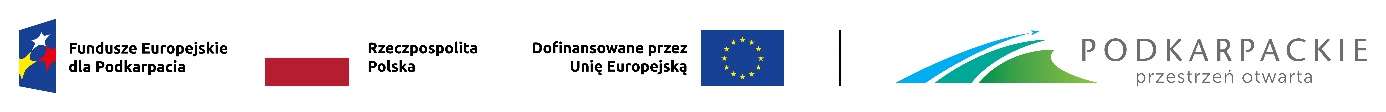 Załącznik nr  do Uchwały Nr 17 / VI / 2024 Komitetu Monitorującego program regionalny Fundusze Europejskie dla Podkarpacia 2021-2027
z dnia 27 marca 2024 r.KRYTERIA WYBORU PROJEKTÓW
DLA POSZCZEGÓLNYCH PRIORYTETÓW
I DZIAŁAŃ FEP 2021-2027 – ZAKRES EFRRKRYTERIA WYBORU PROJEKTÓW DLA POSZCZEGÓLNYCH PRIORYTETÓW I DZIAŁAŃ FEP 2021-2027 – ZAKRES EFRRProjekty biorące udział w naborach z zakresu EFRR w ramach poszczególnych priorytetów i działań FEP 2021-2027 za wyjątkiem Pomocy technicznej (niezależnie od sposobu ich wyboru, tj. konkurencyjnego lub niekonkurencyjnego) podlegać będą ocenie podzielonej na etapy oceny formalnej i merytorycznej, w ramach których zastosowanie mieć będą następujące rodzaje kryteriów:Kryteria formalne,Kryteria merytoryczne.Projekty w zakresie Pomocy technicznej będą podlegały ocenie jednoetapowej, w ramach której zastosowanie mieć będą kryteria formalno-merytoryczne.KRYTERIA FORMALNEPierwszym etapem oceny projektów jest kwalifikacja pod względem kryteriów formalnych standardowych dla priorytetów i działań FEP 2021-2027 oraz kryteriów formalnych specyficznych dla poszczególnych priorytetów i działań lub w odniesieniu do określonego typu projektów (jeśli zostały przewidziane). Ocena formalna ma charakter oceny „zero-jedynkowej”. Ocena spełnienia danego kryterium dokonywana będzie w oparciu o informacje przedstawione w dokumentacji projektu – kryterium otrzyma ocenę „TAK”, jeśli zostaną spełnione wymagania wskazane w jego opisie.W trakcie oceny dopuszczalne jest wezwanie Wnioskodawcy do poprawy lub uzupełnienia w celu potwierdzenia spełnienia kryteriów formalnych w zakresie określonym w regulaminie wyboru projektów (zgodnie z art. 55 ust. 1 ustawy wdrożeniowej). Oceny spełniania kryteriów przez dany projekt dokonuje się na podstawie wniosku lub załączników do wniosku (jeśli wymagane jest ich złożenie). Nie wyklucza to wykorzystania w ocenie wyjaśnień udzielonych przez wnioskodawcę albo przekazanych przez niego lub uzyskanych w inny sposób informacji dotyczących wnioskodawcy lub projektu. Możliwość uzyskiwania wyjaśnień lub informacji musi zostać przewidziana w regulaminie wyboru projektów. Wyjaśnienia wnioskodawcy stanowią część dokumentacji projektu. Uzyskanie i wykorzystanie innych informacji jest dokumentowane.W przypadku niespełnienia przez dany projekt jednego lub więcej kryteriów oceny formalnej otrzymuje on ocenę negatywną pod względem formalnym (zgodnie z art. 56 ust. 5 ustawy wdrożeniowej negatywną oceną jest każda ocena w zakresie spełniania przez projekt kryteriów wyboru projektów, na skutek której projekt nie może być zakwalifikowany do kolejnego etapu oceny lub wybrany do dofinansowania) i podlega odrzuceniu.Po zatwierdzeniu wyników oceny formalnej projektów wybieranych w sposób konkurencyjny w ramach danego postępowania, IZ FEP 2021-2027 zamieszcza na swojej stronie internetowej oraz na portalu informację o projektach zakwalifikowanych do kolejnego etapu. Wnioskodawcom, których projekty zostały negatywnie ocenione (odrzucone) na etapie oceny formalnej IZ FEP 2021-2027 przekazuje informację o zatwierdzonym wyniku oceny projektu, zgodnie z art. 56 ust. 4 ustawy wdrożeniowej. Informacja o negatywnej ocenie projektu, (zgodnie z art. 56 ust. 7 ustawy wdrożeniowej) zawiera uzasadnienie wyniku oceny, a w przypadku projektów wybieranych w sposób konkurencyjny także pouczenie o możliwości wniesienia protestu.KRYTERIA FORMALNE STANDARDOWE1.1.1 Priorytet FEPK.01 (z wyłączeniem Działania FEPK.01.02)1.1.1.1 Działanie FEPK.01.01 Badania i rozwójTyp projektu: Wsparcie działalności badawczo-rozwojowejKwalifikowalność wnioskodawcy / partneraW ramach kryterium weryfikacji podlega czy:wnioskodawca / partner wpisuje się w katalog beneficjentów danego działania/typu projektu określonych w SZOP obowiązującym na dzień ogłoszenia naboru wniosków oraz regulaminie wyboru projektów;Ponadto weryfikowane jest czy:po dniu złożenia wniosku, wnioskodawca /partner nie dokonał zmian w strukturze organizacyjnej polegającej na przekształceniu, podziale, łączeniu, uzyskaniu lub utracie osobowości (podmiotowości) prawnej, wniesieniu aportem przedsiębiorstwa lub jego zorganizowanej części.Ocena spełnienia kryterium dokonywana będzie w oparciu o informacje przedstawione w dokumentacji projektu.Zasady oceny: Kryterium otrzyma ocenę „TAK”, jeśli zostaną spełnione wymagania wskazane w jego opisie.Kwalifikowalność zakresu rzeczowego projektuW ramach kryterium weryfikacji podlega czy:zakres rzeczowy projektu jest zgodny z celem działania i typem projektu wymienionymi w SZOP obowiązującym na dzień ogłoszenia naboru wniosków,zakres rzeczowy projektu jest zgodny ze szczegółowymi zasadami określonymi w regulaminie wyboru projektów,w ramach projektu realizowany jest przynajmniej jeden z modułów obligatoryjnych, tj. „Prace B+R” lub „Infrastruktura B+R”,zakres rzeczowy projektu jest zgodny z wytycznymi wydanymi przez ministra właściwego ds. rozwoju regionalnego,miejsce realizacji projektu jest zgodne z regulaminem wyboru projektów,wnioskodawca nie złożył w ramach naboru więcej wniosków niż określono w regulaminie wyboru projektów (weryfikacja wnioskodawcy w tym zakresie dokonywana jest na podstawie NIP),określono zadania w projekcie i przypisano do nich wydatki.Ponadto weryfikowane jest czy:wnioskodawca nie dokonał zmiany lokalizacji projektu oraz rozszerzenia/ograniczenia zakresu rzeczowego projektu w stosunku do pierwotnie złożonej wersji (zmiany te mogą być dokonywane wyłącznie na podstawie wezwania instytucji organizującej nabór).Zmiana lokalizacji projektu przed podpisaniem umowy nie jest dopuszczalna. Po wyborze projektu do dofinansowania, w uzasadnionych przypadkach, IZ może wyrazić zgodę na zmianę lokalizacji, zakresu rzeczowego w zakresie zadań i przypisanych do nich wydatków.Weryfikacja wstępna - pogłębiona analiza dokonywana jest na etapie oceny merytorycznej.Ocena spełnienia kryterium dokonywana będzie w oparciu o informacje przedstawione w dokumentacji projektu.Zasady oceny: Kryterium otrzyma ocenę „TAK”, jeśli zostaną spełnione wymagania wskazane w jego opisie.Kwalifikowalność zakresu finansowego projektuW ramach kryterium weryfikowane będzie czy zakres finansowy projektu jest zgodny z kryteriami brzegowymi dotyczącymi:maksymalnej i minimalnej wartości projektu,maksymalnej i minimalnej wartości wydatków kwalifikowalnych projektu,maksymalnej i minimalnej wartości dofinansowania,wymaganego wkładu własnego beneficjenta,maksymalnego % poziomu dofinansowania UE wydatków kwalifikowalnych projektu,maksymalnego % poziomu dofinansowania całkowitego wydatków kwalifikowalnych projektu,montaż finansowy jest zgodny z założeniami określonymi w regulaminie wyboru projektów.Ponadto weryfikowane jest czy:wnioskodawca w stosunku do pierwotnie przedłożonej dokumentacji nie dokonał zmiany poziomu dofinansowania, zwiększenia wartości wydatków kwalifikowanych (zmiany te mogą być jedynie konsekwencją zidentyfikowanego błędu w dokumentacji wniosku i dokonywane na wezwanie/ za zgodą instytucji organizującej nabór).Kryterium dotyczy wyłącznie etapu oceny, dopuszcza się zmianę wyżej wskazanych wartości na dalszych etapach, np. w wyniku rozstrzygnięcia przetargu.Ocena spełnienia kryterium dokonywana będzie w oparciu o informacje przedstawione w dokumentacji projektu.Zasady oceny: Kryterium otrzyma ocenę „TAK”, jeśli zostaną spełnione wymagania wskazane w jego opisie.Pomoc publiczna / pomoc de minimisW przypadku wparcia stanowiącego pomoc publiczną / pomoc de minimis weryfikacji podlega, czy projekt spełnia zasady dotyczące właściwego rodzaju pomocy publicznej którą jest objęty.Weryfikacja wstępna - pogłębiona analiza dokonywana jest na etapie oceny merytorycznej.Ocena spełnienia kryterium dokonywana będzie w oparciu o informacje przedstawione w dokumentacji projektu.Zasady oceny: Kryterium otrzyma ocenę „TAK”, jeśli zostaną spełnione wymagania wskazane w jego opisie.Zgodność z przepisami dotyczącymi funduszy UEW ramach kryterium weryfikacji podlega czy projekt jest zgodny z przepisami dotyczącymi funduszy europejskich, m.in. czy projekt jest zgodny z Rozporządzeniem Parlamentu Europejskiego i Rady (UE) nr 2021/1060 z dn. 24 czerwca 2021 r. (rozporządzenie ogólne) oraz Rozporządzaniem PE i Rady (UE) nr 2021/1058 z dnia 24 czerwca 2021 r. w sprawie Europejskiego Funduszu Rozwoju Regionalnego i Funduszu Spójności.Weryfikacji podlega między innymi czy:projekt jest zgodny z przepisami art. 63 ust. 6 rozporządzenia ogólnego, zgodnie z którym projekt nie może zostać wybrany do wsparcia z Funduszy, jeśli został fizycznie ukończony lub w pełni wdrożony przed przedłożeniem wniosku o dofinansowanie w ramach programu niezależnie od tego, czy dokonano wszystkich powiązanych płatności,projekt jest zgodny z właściwymi przepisami prawa unijnego i krajowego, w tym dot. zamówień publicznych, jeśli realizacja projektu rozpoczęła się przed dniem złożenia wniosku o dofinansowanie – art. 73 ust. 2 lit. f) Rozporządzenia (UE) nr 2021/1060 z dnia 24 czerwca 2021 r.,projekt nie dotyczy przedsięwzięć będących częścią operacji, które zostały objęte albo powinny były zostać objęte procedurą odzyskiwania zgodnie z art. 65 i 66 Rozporządzenia (UE) nr 2021/1060 z dnia 24 czerwca 2021 r. w następstwie przeniesienia działalności produkcyjnej poza obszar objęty programem.Weryfikacja wstępna– pogłębiona analiza dokonywana jest na etapie oceny merytorycznej.Ocena spełnienia kryterium dokonywana będzie w oparciu o informacje przedstawione w dokumentacji projektu.Zasady oceny: Kryterium otrzyma ocenę „TAK”, jeśli zostaną spełnione wymagania wskazane w jego opisie.Okres realizacji projektuW ramach kryterium weryfikowane jest, czy planowany okres realizacji projektu (termin rozpoczęcia i zakończenia) jest zgodny z wymaganiami określonymi w regulaminie wyboru projektów. Po wyborze do dofinansowania, w uzasadnionych przypadkach IZ może wyrazić zgodę na zmianę okresu realizacji projektu.Ocena spełnienia kryterium dokonywana będzie w oparciu o informacje przedstawione w dokumentacji projektu.Zasady oceny: Kryterium otrzyma ocenę „TAK”, jeśli zostaną spełnione wymagania wskazane w jego opisie.Kwalifikowalność wydatkówW ramach kryterium dokonywana jest wstępna weryfikacja wydatków zgłoszonych do dofinansowania przez wnioskodawcę, tj. czy wydatki wskazane we wniosku wpisują się w katalog wydatków kwalifikowalnych zgodnie z wytycznymi w zakresie kwalifikowalności wydatków w ramach Europejskiego Funduszu Rozwoju Regionalnego, Europejskiego Funduszu Społecznego oraz Funduszu Spójności w okresie programowania 2021-2027, dokumentem programowym obejmującym katalogi wydatków kwalifikowalnych i niekwalifikowalnych w ramach poszczególnych priorytetów oraz działań oraz regulaminem wyboru projektów, a także rozporządzeniami dot. pomocy publicznej/pomocy de minimis.Ponadto weryfikowane jest czy:wnioskodawca nie dodał wydatku kwalifikowanego nieprzewidzianego w pierwotnie złożonej dokumentacji projektu.Ocena spełnienia kryterium dokonywana będzie w oparciu o informacje przedstawione w dokumentacji projektu.Zasady oceny: Kryterium otrzyma ocenę „TAK”, jeśli zostaną spełnione wymagania wskazane w jego opisie.Prawidłowość sporządzenia wnioskuPrzez to kryterium należy rozumieć, iż:wszystkie wymagane pola wniosku są wypełnione prawidłowo, zgodnie z instrukcją wypełniania wniosku oraz regulaminem wyboru projektów, zapisy wniosku są spójne z załącznikami.Ocena spełnienia kryterium dokonywana będzie w oparciu o informacje przedstawione w dokumentacji projektu.Zasady oceny: Kryterium otrzyma ocenę „TAK”, jeśli zostaną spełnione wymagania wskazane w jego opisie.Kompletność i prawidłowość załączników do wnioskuPrzez to kryterium należy rozumieć, iż załączniki zostały poprawnie dołączone i przygotowane zgodnie z instrukcją wypełniania załączników, treścią ogłoszenia o naborze wniosków oraz regulaminem wyboru projektów.Ocena spełnienia kryterium dokonywana będzie w oparciu o informacje przedstawione w dokumentacji projektu.Zasady oceny: Kryterium otrzyma ocenę „TAK”, jeśli zostaną spełnione wymagania wskazane w jego opisie.Typ projektu: Budowa potencjału ośrodków innowacji (tryb niekonkurencyjny)Kwalifikowalność wnioskodawcyW ramach kryterium weryfikacji podlega czy:wnioskodawca wpisuje się w katalog beneficjentów danego działania/typu projektu określonych w SZOP obowiązującym na dzień ogłoszenia naboru wniosków oraz regulaminie wyboru projektów.Ponadto weryfikowane jest czy:po dniu złożenia wniosku, wnioskodawca nie dokonał zmian w strukturze organizacyjnej polegającej na przekształceniu, podziale, łączeniu, uzyskaniu lub utracie osobowości (podmiotowości) prawnej, wniesieniu aportem przedsiębiorstwa lub jego zorganizowanej części.Ocena spełnienia kryterium dokonywana będzie w oparciu o informacje przedstawione w dokumentacji projektu.Zasady oceny: Kryterium otrzyma ocenę „TAK”, jeśli zostaną spełnione wymagania wskazane w jego opisie.Kwalifikowalność zakresu rzeczowego projektuW ramach kryterium weryfikacji podlega czy:zakres rzeczowy projektu jest zgodny z celem działania i typem projektu wymienionymi w SZOP obowiązującym na dzień ogłoszenia naboru wniosków,zakres rzeczowy projektu jest zgodny ze szczegółowymi zasadami określonymi w regulaminie wyboru projektów,zakres rzeczowy projektu jest zgodny z wytycznymi wydanymi przez ministra właściwego ds. rozwoju regionalnego,miejsce realizacji projektu jest zgodne z regulaminem wyboru projektów,określono zadania w projekcie i przypisano do nich wydatki.Ponadto weryfikowane jest czy:wnioskodawca nie dokonał zmiany lokalizacji projektu oraz rozszerzenia/ograniczenia zakresu rzeczowego projektu w stosunku do pierwotnie złożonej wersji (zmiany te mogą być dokonywane wyłącznie na podstawie wezwania instytucji organizującej nabór).Zmiana lokalizacji projektu przed podpisaniem umowy nie jest dopuszczalna. Po wyborze projektu do dofinansowania, w uzasadnionych przypadkach, IZ może wyrazić zgodę na zmianę lokalizacji, zakresu rzeczowego w zakresie zadań i przypisanych do nich wydatków.Weryfikacja wstępna - pogłębiona analiza dokonywana jest na etapie oceny merytorycznej.Ocena spełnienia kryterium dokonywana będzie w oparciu o informacje przedstawione w dokumentacji projektu.Zasady oceny: Kryterium otrzyma ocenę „TAK”, jeśli zostaną spełnione wymagania wskazane w jego opisie.Kwalifikowalność zakresu finansowego projektuW ramach kryterium weryfikowane będzie czy zakres finansowy projektu jest zgodny z kryteriami brzegowymi dotyczącymi:maksymalnej i minimalnej wartości projektu,maksymalnej i minimalnej wartości wydatków kwalifikowalnych projektu,maksymalnej i minimalnej wartości dofinansowania,wymaganego wkładu własnego beneficjenta,maksymalnego % poziomu dofinansowania UE wydatków kwalifikowalnych projektu,maksymalnego % poziomu dofinansowania całkowitego wydatków kwalifikowalnych projektu,montaż finansowy jest zgodny z założeniami określonymi w regulaminie wyboru projektów.Ponadto weryfikowane jest czy:wnioskodawca w stosunku do pierwotnie przedłożonej dokumentacji nie dokonał zmiany poziomu dofinansowania, zwiększenia wartości wydatków kwalifikowanych (zmiany te mogą być jedynie konsekwencją zidentyfikowanego błędu w dokumentacji wniosku i dokonywane na wezwanie/ za zgodą instytucji organizującej nabór).Kryterium dotyczy wyłącznie etapu oceny, dopuszcza się zmianę wyżej wskazanych wartości na dalszych etapach, np. w wyniku rozstrzygnięcia przetargu.Ocena spełnienia kryterium dokonywana będzie w oparciu o informacje przedstawione w dokumentacji projektu.Zasady oceny: Kryterium otrzyma ocenę „TAK”, jeśli zostaną spełnione wymagania wskazane w jego opisie.Pomoc publiczna / pomoc de minimis (jeśli dotyczy)W przypadku wparcia stanowiącego pomoc publiczną / pomoc de minimis weryfikacji podlega, czy projekt spełnia zasady dotyczące właściwego rodzaju pomocy publicznej którą jest objęty.Weryfikacja wstępna - pogłębiona analiza dokonywana jest na etapie oceny merytorycznej.Ocena spełnienia kryterium dokonywana będzie w oparciu o informacje przedstawione w dokumentacji projektu.Zasady oceny: Kryterium otrzyma ocenę „TAK”, jeśli zostaną spełnione wymagania wskazane w jego opisie.Zgodność z przepisami dotyczącymi funduszy UEW ramach kryterium weryfikacji podlega czy projekt jest zgodny z przepisami dotyczącymi funduszy europejskich, m.in. czy projekt jest zgodny z Rozporządzeniem Parlamentu Europejskiego i Rady (UE) nr 2021/1060 z dn. 24 czerwca 2021 r. (rozporządzenie ogólne) oraz Rozporządzaniem PE i Rady (UE) nr 2021/1058 z dnia 24 czerwca 2021 r. w sprawie Europejskiego Funduszu Rozwoju Regionalnego i Funduszu Spójności.Weryfikacji podlega między innymi czy:projekt jest zgodny z przepisami art. 63 ust. 6 rozporządzenia ogólnego, zgodnie z którym projekt nie może zostać wybrany do wsparcia z Funduszy, jeśli został fizycznie ukończony lub w pełni wdrożony przed przedłożeniem wniosku o dofinansowanie w ramach programu niezależnie od tego, czy dokonano wszystkich powiązanych płatności,projekt jest zgodny z właściwymi przepisami prawa unijnego i krajowego, w tym dot. zamówień publicznych, jeśli realizacja projektu rozpoczęła się przed dniem złożenia wniosku o dofinansowanie – art. 73 ust. 2 lit. f) Rozporządzenia (UE) nr 2021/1060 z dnia 24 czerwca 2021 r.,projekt nie dotyczy przedsięwzięć będących częścią operacji, które zostały objęte albo powinny były zostać objęte procedurą odzyskiwania zgodnie z art. 65 i 66 Rozporządzenia (UE) nr 2021/1060 z dnia 24 czerwca 2021 r. w następstwie przeniesienia działalności produkcyjnej poza obszar objęty programem.Weryfikacja wstępna – pogłębiona analiza dokonywana jest na etapie oceny merytorycznej.Ocena spełnienia kryterium dokonywana będzie w oparciu o informacje przedstawione w dokumentacji projektu.Zasady oceny: Kryterium otrzyma ocenę „TAK”, jeśli zostaną spełnione wymagania wskazane w jego opisie.Okres realizacji projektuW ramach kryterium weryfikowane jest, czy planowany okres realizacji projektu (termin rozpoczęcia i zakończenia) jest zgodny z wymaganiami określonymi w regulaminie wyboru projektów. Po wyborze do dofinansowania, w uzasadnionych przypadkach IZ może wyrazić zgodę na zmianę okresu realizacji projektu.Ocena spełnienia kryterium dokonywana będzie w oparciu o informacje przedstawione w dokumentacji projektu.Zasady oceny: Kryterium otrzyma ocenę „TAK”, jeśli zostaną spełnione wymagania wskazane w jego opisie.Kwalifikowalność wydatkówW ramach kryterium dokonywana jest wstępna weryfikacja wydatków zgłoszonych do dofinansowania przez wnioskodawcę, tj. czy wydatki wskazane we wniosku wpisują się w katalog wydatków kwalifikowalnych zgodnie z wytycznymi w zakresie kwalifikowalności wydatków w ramach Europejskiego Funduszu Rozwoju Regionalnego, Europejskiego Funduszu Społecznego oraz Funduszu Spójności w okresie programowania 2021-2027, dokumentem programowym obejmującym katalogi wydatków kwalifikowalnych i niekwalifikowalnych w ramach poszczególnych priorytetów oraz działań oraz regulaminem wyboru projektów, a także (jeśli dotyczy) rozporządzeniami dot. pomocy publicznej/pomocy de minimis.Ponadto weryfikowane jest czy:wnioskodawca nie dodał wydatku kwalifikowanego nieprzewidzianego w pierwotnie złożonej dokumentacji projektu.Ocena spełnienia kryterium dokonywana będzie w oparciu o informacje przedstawione w dokumentacji projektu.Zasady oceny: Kryterium otrzyma ocenę „TAK”, jeśli zostaną spełnione wymagania wskazane w jego opisie.Prawidłowość sporządzenia wnioskuPrzez to kryterium należy rozumieć, iż:wszystkie wymagane pola wniosku są wypełnione prawidłowo, zgodnie z instrukcją wypełniania wniosku oraz regulaminem wyboru projektów, zapisy wniosku są spójne z załącznikami.Ocena spełnienia kryterium dokonywana będzie w oparciu o informacje przedstawione w dokumentacji projektu.Zasady oceny: Kryterium otrzyma ocenę „TAK”, jeśli zostaną spełnione wymagania wskazane w jego opisie.Kompletność i prawidłowość załączników do wnioskuPrzez to kryterium należy rozumieć, iż załączniki zostały poprawnie dołączone i przygotowane zgodnie z instrukcją wypełniania załączników, treścią ogłoszenia o naborze wniosków oraz regulaminem wyboru projektów.Ocena spełnienia kryterium dokonywana będzie w oparciu o informacje przedstawione w dokumentacji projektu.Zasady oceny: Kryterium otrzyma ocenę „TAK”, jeśli zostaną spełnione wymagania wskazane w jego opisie.1.1.1.3 Działanie FEPK.01.03 Wsparcie MŚP – dotacjaTyp projektu: Wdrożenia prac B+R, innowacji przez MŚPKwalifikowalność wnioskodawcyW ramach kryterium weryfikacji podlega:czy wnioskodawca wpisuje się w katalog beneficjentów danego działania/poddziałania/typu projektu określonych w SZOP obowiązującym na dzień ogłoszenia naboru wniosków oraz regulaminie wyboru projektów;czy wnioskodawca prowadzi działalność gospodarczą przez okres minimum 24 ostatnich miesięcy na terenie województwa podkarpackiego;poprawność określenia statusu MŚP wnioskodawcy w rozumieniu załącznika nr 1 do rozporządzenia Komisji (UE) nr 651/2014 uznającego niektóre rodzaje pomocy za zgodne z rynkiem wewnętrznym w zastosowaniu art. 107 i 108 Traktatu. Ponadto weryfikowane jest czy po dniu złożenia wniosku, wnioskodawca nie dokonał zmian w strukturze organizacyjnej polegającej na przekształceniu, podziale, łączeniu, uzyskaniu lub utracie osobowości (podmiotowości) prawnej, wniesieniu aportem przedsiębiorstwa lub jego zorganizowanej części.Status MŚP wnioskodawcy jest weryfikowany również na etapie oceny merytorycznej i przed podpisaniem umowy o dofinansowanie projektuOcena spełnienia kryterium dokonywana będzie w oparciu o informacje przedstawione w dokumentacji projektu.Zasady oceny: Kryterium otrzyma ocenę „TAK”, jeśli zostaną spełnione wymagania wskazane w jego opisie.Kwalifikowalność zakresu rzeczowego projektuW ramach kryterium weryfikacji podlega czy:zakres rzeczowy projektu jest zgodny z celem działania i typem projektu wymienionymi w SZOP obowiązującym na dzień ogłoszenia naboru wniosków,zakres rzeczowy projektu jest zgodny ze szczegółowymi zasadami określonymi w regulaminie wyboru projektów,zakres rzeczowy projektu jest zgodny z wytycznymi wydanymi przez ministra właściwego ds. rozwoju regionalnego,projekt jest realizowany na terenie województwa podkarpackiegownioskodawca nie złożył w ramach naboru więcej wniosków niż określono w regulaminie wyboru projektów. Weryfikacja wnioskodawcy w tym zakresie dokonywana jest na podstawie NIP,określono zadania i przypisano do nich wydatki,wnioskodawca nie dokonał zmiany lokalizacji projektu oraz rozszerzenia/ograniczenia zakresu rzeczowego projektu w stosunku do pierwotnie złożonej wersji (zmiany te mogą być dokonywane wyłącznie na podstawie wezwania instytucji organizującej nabór).Zmiana lokalizacji projektu przed podpisaniem umowy nie jest dopuszczalna.Po wyborze projektu do dofinansowania, w uzasadnionych przypadkach IZ może wyrazić zgodę na zmianę zakresu rzeczowego w zakresie zadań i przypisanych do nich wydatków.Ocena spełnienia kryterium dokonywana będzie w oparciu o informacje przedstawione w dokumentacji projektu.Zasady oceny: Kryterium otrzyma ocenę „TAK”, jeśli zostaną spełnione wymagania wskazane w jego opisie.Kwalifikowalność zakresu finansowego projektuW ramach kryterium weryfikowane będzie czy zakres finansowy projektu jest zgodny z kryteriami brzegowymi dotyczącymi:maksymalnej i minimalnej wartości projektu,maksymalnej i minimalnej wartości wydatków kwalifikowalnych projektu,maksymalnej i minimalnej wartości dofinansowania,wymaganego wkładu własnego beneficjenta,maksymalnego % poziomu dofinansowania UE wydatków kwalifikowalnych projektu,maksymalnego % poziomu dofinansowania całkowitego wydatków kwalifikowalnych projektu.Ponadto w ramach kryterium weryfikacji podlega czy wnioskodawca w stosunku do pierwotnie przedłożonej dokumentacji nie dokonał zmiany poziomu dofinansowania, zwiększenia wartości wydatków kwalifikowanych (zmiany te mogą być jedynie konsekwencją zidentyfikowanego przez oceniającego błędu w dokumentacji wniosku i dokonywane na podstawie wezwania instytucji organizującej nabór).Kryterium dotyczy wyłącznie etapu oceny, dopuszcza się zmianę wyżej wskazanych wartości na dalszych etapach, np. w wyniku rozstrzygnięcia przetargu.Ocena spełnienia kryterium dokonywana będzie w oparciu o informacje przedstawione w dokumentacji projektu.Zasady oceny: Kryterium otrzyma ocenę „TAK”, jeśli zostaną spełnione wymagania wskazane w jego opisie.Pomoc publiczna / pomoc de minimisW przypadku wparcia stanowiącego pomoc publiczną / pomoc de minimis weryfikacji podlega czy projekt spełnia zasady dotyczące właściwego rodzaju pomocy publicznej którą jest objęty.Weryfikacja wstępna – pogłębiona analiza dokonywana jest na etapie oceny merytorycznej.Ocena spełnienia kryterium dokonywana będzie w oparciu o informacje przedstawione w dokumentacji projektu.Zasady oceny: Kryterium otrzyma ocenę „TAK”, jeśli zostaną spełnione wymagania wskazane w jego opisie.Zgodność z przepisami dotyczącymi funduszy UEW ramach kryterium weryfikacji podlega czy projekt jest zgodny z przepisami dotyczącymi funduszy europejskich, m.in. czy projekt jest zgodny z Rozporządzeniem Parlamentu Europejskiego i Rady (UE) nr 2021/1060 z dn. 24 czerwca 2021 r.(rozporządzenie ogólne) oraz Rozporządzaniem PE i Rady (UE) nr 2021/1058 z dnia 24 czerwca 2021 r. w sprawie Europejskiego Funduszu Rozwoju Regionalnego i Funduszu Spójności.Weryfikacji podlega m. in. czy:projekt jest zgodny z przepisami art. 63 ust. 6 rozporządzenia ogólnego, zgodnie z którym projekt nie może zostać wybrany do wsparcia z Funduszy, jeśli został fizycznie ukończony lub w pełni wdrożony przed przedłożeniem wniosku o dofinansowanie w ramach programu niezależnie od tego, czy dokonano wszystkich powiązanych płatności,projekt jest zgodny z właściwymi przepisami prawa unijnego i krajowego, w tym dot. zamówień publicznych, jeśli realizacja projektu rozpoczęła się przed dniem złożenia wniosku o dofinansowanie – art. 73 ust. 2 lit. f) Rozporządzenia (UE) nr 1060/2021 z dnia 24 czerwca 2021 r.,projekt nie dotyczy przedsięwzięć będących częścią operacji, które zostały objęte albo powinny były zostać objęte procedurą odzyskiwania zgodnie z art. 65 i 66 Rozporządzenia (UE) nr 1060/2021 z dnia 24 czerwca 2021 r. w następstwie przeniesienia działalności produkcyjnej poza obszar objęty programem.Weryfikacja wstępna – pogłębiona analiza dokonywana jest na etapie oceny merytorycznej.Ocena spełnienia kryterium dokonywana będzie w oparciu o informacje przedstawione w dokumentacji projektu.Zasady oceny: Kryterium otrzyma ocenę „TAK”, jeśli zostaną spełnione wymagania wskazane w jego opisie.Okres realizacji projektuW ramach kryterium weryfikowane jest czy planowany okres realizacji projektu (termin rozpoczęcia i zakończenia) jest zgodny z wymaganiami określonymi w regulaminie wyboru projektów.Po wyborze projektu do dofinansowania, w uzasadnionych przypadkach IZ może wyrazić zgodę na zmianę okresu realizacji projektu.Ocena spełnienia kryterium dokonywana będzie w oparciu o informacje przedstawione w dokumentacji projektu.Zasady oceny: Kryterium otrzyma ocenę „TAK”, jeśli zostaną spełnione wymagania wskazane w jego opisie.Kwalifikowalność wydatkówW ramach kryterium dokonywana jest wstępna weryfikacja wydatków zgłoszonych do dofinansowania przez wnioskodawcę, tj. czy wydatki wskazane we wniosku wpisują się w katalog wydatków kwalifikowalnych zgodnie z dokumentem programowym obejmującym katalogi wydatków kwalifikowalnych i niekwalifikowalnych w ramach poszczególnych priorytetów oraz działań, Wytycznymi dotyczącymi kwalifikowalności wydatków na lata 2021-2027 oraz regulaminem wyboru projektów, a także rozporządzeniami dot. pomocy publicznej/pomocy de minimis.Ponadto w ramach kryterium weryfikacji podlega czy wnioskodawca nie dodał wydatku kwalifikowanego nieprzewidzianego w pierwotnie złożonej dokumentacji projektu.Ocena spełnienia kryterium dokonywana będzie w oparciu o informacje przedstawione w dokumentacji projektu.Zasady oceny: Kryterium otrzyma ocenę „TAK”, jeśli zostaną spełnione wymagania wskazane w jego opisie.Prawidłowość sporządzenia wnioskuPrzez to kryterium należy rozumieć, iż:wszystkie wymagane pola wniosku są wypełnione prawidłowo, zgodnie z „Instrukcją wypełniania wniosku” oraz regulaminem wyboru projektów,zapisy wniosku są ze sobą spójne oraz spójne z załącznikami.Ocena spełnienia kryterium dokonywana będzie w oparciu o informacje przedstawione w dokumentacji projektu.Zasady oceny: Kryterium otrzyma ocenę „TAK”, jeśli zostaną spełnione wymagania wskazane w jego opisie.Kompletność i prawidłowość załączników do wnioskuPrzez to kryterium należy rozumieć, iż załączniki zostały poprawnie dołączone i przygotowane zgodnie z „Instrukcją wypełniania załączników”, treścią ogłoszenia o naborze wniosków oraz regulaminem wyboru projektów.Ocena spełnienia kryterium dokonywana będzie w oparciu o informacje przedstawione w dokumentacji projektu.Zasady oceny: Kryterium otrzyma ocenę „TAK”, jeśli zostaną spełnione wymagania wskazane w jego opisie.Typ projektu: Wsparcie rozwoju i konkurencyjności MŚP w formie dotacjiKwalifikowalność wnioskodawcyW ramach kryterium weryfikacji podlega:czy wnioskodawca wpisuje się w katalog beneficjentów danego działania/poddziałania/typu projektu określonych w SZOP obowiązującym na dzień ogłoszenia naboru wniosków oraz regulaminie wyboru projektów;czy wnioskodawca prowadzi działalność gospodarczą przez okres minimum 12 ostatnich miesięcy na przygranicznym obszarze funkcjonalnym na zewnętrznej granicy UE wskazanym w Rozdziale IV Załącznika nr 1 do FEP 2021-2027;poprawność określenia statusu MŚP wnioskodawcy w rozumieniu załącznika nr 1 do rozporządzenia Komisji (UE) nr 651/2014 uznającego niektóre rodzaje pomocy za zgodne z rynkiem wewnętrznym w zastosowaniu art. 107 i 108 Traktatu. Ponadto weryfikowane jest czy po dniu złożenia wniosku, wnioskodawca nie dokonał zmian w strukturze organizacyjnej polegającej na przekształceniu, podziale, łączeniu, uzyskaniu lub utracie osobowości (podmiotowości) prawnej, wniesieniu aportem przedsiębiorstwa lub jego zorganizowanej części.Status MŚP wnioskodawcy jest weryfikowany również na etapie oceny merytorycznej i przed podpisaniem umowy o dofinansowanie projektuOcena spełnienia kryterium dokonywana będzie w oparciu o informacje przedstawione w dokumentacji projektu.Zasady oceny: Kryterium otrzyma ocenę „TAK”, jeśli zostaną spełnione wymagania wskazane w jego opisie.Kwalifikowalność zakresu rzeczowego projektuW ramach kryterium weryfikacji podlega czy:zakres rzeczowy projektu jest zgodny z celem działania i typem projektu wymienionymi w SZOP obowiązującym na dzień ogłoszenia naboru wniosków,zakres rzeczowy projektu jest zgodny ze szczegółowymi zasadami określonymi w regulaminie wyboru projektów,zakres rzeczowy projektu jest zgodny z wytycznymi wydanymi przez ministra właściwego ds. rozwoju regionalnego,projekt realizowany będzie na przygranicznym obszarze funkcjonalnym na zewnętrznej granicy UE wskazanym w Rozdziale IV Załącznika nr 1 do FEP 2021-2027wnioskodawca nie złożył w ramach naboru więcej wniosków niż określono w regulaminie wyboru projektów. Weryfikacja wnioskodawcy w tym zakresie dokonywana jest na podstawie NIP.określono zadania i przypisano do nich wydatkiwnioskodawca nie dokonał zmiany lokalizacji projektu oraz rozszerzenia/ograniczenia zakresu rzeczowego projektu w stosunku do pierwotnie złożonej wersji (zmiany te mogą być dokonywane wyłącznie na podstawie wezwania instytucji organizującej nabór).Zmiana lokalizacji projektu przed podpisaniem umowy nie jest dopuszczalna.Po wyborze projektu do dofinansowania, w uzasadnionych przypadkach IZ może wyrazić zgodę na zmianę zakresu rzeczowego w zakresie zadań i przypisanych do nich wydatków.Ocena spełnienia kryterium dokonywana będzie w oparciu o informacje przedstawione w dokumentacji projektu.Zasady oceny: Kryterium otrzyma ocenę „TAK”, jeśli zostaną spełnione wymagania wskazane w jego opisie.Kwalifikowalność zakresu finansowego projektuW ramach kryterium weryfikowane będzie czy zakres finansowy projektu jest zgodny z kryteriami brzegowymi dotyczącymi:maksymalnej i minimalnej wartości projektu,maksymalnej i minimalnej wartości wydatków kwalifikowalnych projektu,maksymalnej i minimalnej wartości dofinansowania,wymaganego wkładu własnego beneficjenta,maksymalnego % poziomu dofinansowania UE wydatków kwalifikowalnych projektu,maksymalnego % poziomu dofinansowania całkowitego wydatków kwalifikowalnych projektu.Ponadto w ramach kryterium weryfikacji podlega czy wnioskodawca w stosunku do pierwotnie przedłożonej dokumentacji nie dokonał zmiany poziomu dofinansowania, zwiększenia wartości wydatków kwalifikowanych (zmiany te mogą być jedynie konsekwencją zidentyfikowanego przez oceniającego błędu w dokumentacji wniosku i dokonywane na podstawie wezwania instytucji organizującej nabór).Kryterium dotyczy wyłącznie etapu oceny, dopuszcza się zmianę wyżej wskazanych wartości na dalszych etapach, np. w wyniku rozstrzygnięcia przetargu.Ocena spełnienia kryterium dokonywana będzie w oparciu o informacje przedstawione w dokumentacji projektu.Zasady oceny: Kryterium otrzyma ocenę „TAK”, jeśli zostaną spełnione wymagania wskazane w jego opisie.Pomoc publiczna / pomoc de minimisW przypadku wparcia stanowiącego pomoc publiczną / pomoc de minimis weryfikacji podlega czy projekt spełnia zasady dotyczące właściwego rodzaju pomocy publicznej którą jest objęty.Weryfikacja wstępna – pogłębiona analiza dokonywana jest na etapie oceny merytorycznej.Ocena spełnienia kryterium dokonywana będzie w oparciu o informacje przedstawione w dokumentacji projektu.Zasady oceny: Kryterium otrzyma ocenę „TAK”, jeśli zostaną spełnione wymagania wskazane w jego opisie.Zgodność z przepisami dotyczącymi funduszy UEW ramach kryterium weryfikacji podlega czy projekt jest zgodny z przepisami dotyczącymi funduszy europejskich, m.in. czy projekt jest zgodny z Rozporządzeniem Parlamentu Europejskiego i Rady (UE) nr 2021/1060 z dn. 24 czerwca 2021 r.(rozporządzenie ogólne) oraz Rozporządzaniem PE i Rady (UE) nr 2021/1058 z dnia 24 czerwca 2021 r. w sprawie Europejskiego Funduszu Rozwoju Regionalnego i Funduszu Spójności.Weryfikacji podlega m. in. czy:projekt jest zgodny z przepisami art. 63 ust. 6 rozporządzenia ogólnego, zgodnie z którym projekt nie może zostać wybrany do wsparcia z Funduszy, jeśli został fizycznie ukończony lub w pełni wdrożony przed przedłożeniem wniosku o dofinansowanie w ramach programu niezależnie od tego, czy dokonano wszystkich powiązanych płatności,projekt jest zgodny z właściwymi przepisami prawa unijnego i krajowego, w tym dot. zamówień publicznych, jeśli realizacja projektu rozpoczęła się przed dniem złożenia wniosku o dofinansowanie – art. 73 ust. 2 lit. f) Rozporządzenia (UE) nr 1060/2021 z dnia 24 czerwca 2021 r.,projekt nie dotyczy przedsięwzięć będących częścią operacji, które zostały objęte albo powinny były zostać objęte procedurą odzyskiwania zgodnie z art. 65 i 66 Rozporządzenia (UE) nr 1060/2021 z dnia 24 czerwca 2021 r. w następstwie przeniesienia działalności produkcyjnej poza obszar objęty programem.Weryfikacja wstępna – pogłębiona analiza dokonywana jest na etapie oceny merytorycznej.Ocena spełnienia kryterium dokonywana będzie w oparciu o informacje przedstawione w dokumentacji projektu.Zasady oceny: Kryterium otrzyma ocenę „TAK”, jeśli zostaną spełnione wymagania wskazane w jego opisie.Okres realizacji projektuW ramach kryterium weryfikowane jest czy planowany okres realizacji projektu (termin rozpoczęcia i zakończenia) jest zgodny z wymaganiami określonymi w regulaminie wyboru projektów.Po wyborze projektu do dofinansowania, w uzasadnionych przypadkach IZ może wyrazić zgodę na zmianę okresu realizacji projektu.Ocena spełnienia kryterium dokonywana będzie w oparciu o informacje przedstawione w dokumentacji projektu.Zasady oceny: Kryterium otrzyma ocenę „TAK”, jeśli zostaną spełnione wymagania wskazane w jego opisie.Kwalifikowalność wydatkówW ramach kryterium dokonywana jest wstępna weryfikacja wydatków zgłoszonych do dofinansowania przez wnioskodawcę, tj. czy wydatki wskazane we wniosku wpisują się w katalog wydatków kwalifikowalnych zgodnie z dokumentem programowym obejmującym katalogi wydatków kwalifikowalnych i niekwalifikowalnych w ramach poszczególnych priorytetów oraz działań, Wytycznymi dotyczącymi kwalifikowalności wydatków na lata 2021-2027 oraz regulaminem wyboru projektów, a także rozporządzeniami dot. pomocy publicznej/pomocy de minimis.Ponadto w ramach kryterium weryfikacji podlega czy wnioskodawca nie dodał wydatku kwalifikowanego nieprzewidzianego w pierwotnie złożonej dokumentacji projektu.Ocena spełnienia kryterium dokonywana będzie w oparciu o informacje przedstawione w dokumentacji projektu.Zasady oceny: Kryterium otrzyma ocenę „TAK”, jeśli zostaną spełnione wymagania wskazane w jego opisie.Prawidłowość sporządzenia wnioskuPrzez to kryterium należy rozumieć, iż:wszystkie wymagane pola wniosku są wypełnione prawidłowo, zgodnie z „Instrukcją wypełniania wniosku” oraz regulaminem wyboru projektów,zapisy wniosku są ze sobą spójne oraz spójne z załącznikami.Ocena spełnienia kryterium dokonywana będzie w oparciu o informacje przedstawione w dokumentacji projektu.Zasady oceny: Kryterium otrzyma ocenę „TAK”, jeśli zostaną spełnione wymagania wskazane w jego opisie.Kompletność i prawidłowość załączników do wnioskuPrzez to kryterium należy rozumieć, iż załączniki zostały poprawnie dołączone i przygotowane zgodnie z „Instrukcją wypełniania załączników”, treścią ogłoszenia o naborze wniosków oraz regulaminem wyboru projektów.Ocena spełnienia kryterium dokonywana będzie w oparciu o informacje przedstawione w dokumentacji projektu.Zasady oceny: Kryterium otrzyma ocenę „TAK”, jeśli zostaną spełnione wymagania wskazane w jego opisie.Typ projektu: Wsparcie MŚP w wejściu na rynki zagraniczne (tryb niekonkurencyjny)Kwalifikowalność wnioskodawcyW ramach kryterium weryfikowane będzie:czy wnioskodawca wpisuje się w katalog beneficjentów danego działania/poddziałania/typu projektu określonych w SZOP obowiązującym na dzień ogłoszenia naboru wniosków oraz regulaminie wyboru projektów.Ocena spełnienia kryterium dokonywana będzie w oparciu o informacje przedstawione w dokumentacji projektu.Zasady oceny: Kryterium otrzyma ocenę „TAK”, jeśli zostaną spełnione wymagania wskazane w jego opisie.Kwalifikowalność zakresu rzeczowego projektuW ramach kryterium weryfikowane będzie czy:zakres rzeczowy projektu jest zgodny z celem działania i typem projektu wymienionymi w SZOP obowiązującym na dzień ogłoszenia naboru wniosków;zakres rzeczowy projektu jest zgodny ze szczegółowymi zasadami określonymi w regulaminie wyboru projektów;zakres rzeczowy projektu jest zgodny z wytycznymi wydanymi przez ministra właściwego ds. rozwoju regionalnego;określono zadania i przypisano do nich wydatki;wnioskodawca nie dokonał rozszerzenia/ograniczenia zakresu rzeczowego projektu w stosunku do pierwotnie złożonej wersji (zmiany te mogą być dokonywane wyłącznie na podstawie wezwania instytucji organizującej nabór).Po wyborze projektu do dofinansowania, w uzasadnionych przypadkach IZ może wyrazić zgodę na zmianę zakresu rzeczowego w zakresie zadań i przypisanych do nich wydatków.Ocena spełnienia kryterium dokonywana będzie w oparciu o informacje przedstawione w dokumentacji projektu.Zasady oceny: Kryterium otrzyma ocenę „TAK”, jeśli zostaną spełnione wymagania wskazane w jego opisie.Kwalifikowalność zakresu finansowego projektuW ramach kryterium weryfikowane będzie czy zakres finansowy projektu jest zgodny z kryteriami brzegowymi dotyczącymi:maksymalnej i minimalnej wartości projektu,maksymalnej i minimalnej wartości wydatków kwalifikowalnych projektu,maksymalnej i minimalnej wartości dofinansowania,wymaganego wkładu własnego beneficjenta,maksymalnego % poziomu dofinansowania UE wydatków kwalifikowalnych projektu,maksymalnego % poziomu dofinansowania całkowitego wydatków kwalifikowalnych projektu.Ponadto w ramach kryterium weryfikacji podlega czy wnioskodawca w stosunku do pierwotnie przedłożonej dokumentacji nie dokonał zmiany poziomu dofinansowania, zwiększenia wartości wydatków kwalifikowanych (zmiany te mogą być jedynie konsekwencją zidentyfikowanego przez oceniającego błędu w dokumentacji wniosku i dokonywane na podstawie wezwania instytucji organizującej nabór).Kryterium dotyczy wyłącznie etapu oceny, dopuszcza się zmianę wyżej wskazanych wartości na dalszych etapach, np. w wyniku rozstrzygnięcia przetargu.Ocena spełnienia kryterium dokonywana będzie w oparciu o informacje przedstawione w dokumentacji projektu.Zasady oceny: Kryterium otrzyma ocenę „TAK”, jeśli zostaną spełnione wymagania wskazane w jego opisie.Zgodność z przepisami dotyczącymi funduszy UEW ramach kryterium weryfikacji podlega czy projekt jest zgodny z przepisami dotyczącymi funduszy europejskich, m.in. czy projekt jest zgodny z Rozporządzeniem Parlamentu Europejskiego i Rady (UE) nr 2021/1060 z dn. 24 czerwca 2021 r.(rozporządzenie ogólne) oraz Rozporządzaniem PE i Rady (UE) nr 2021/1058 z dnia 24 czerwca 2021 r. w sprawie Europejskiego Funduszu Rozwoju Regionalnego i Funduszu Spójności.Weryfikacji podlega m. in. czy:projekt jest zgodny z przepisami art. 63 ust. 6 rozporządzenia ogólnego, zgodnie z którym projekt nie może zostać wybrany do wsparcia z Funduszy, jeśli został fizycznie ukończony lub w pełni wdrożony przed przedłożeniem wniosku o dofinansowanie w ramach programu niezależnie od tego, czy dokonano wszystkich powiązanych płatności;projekt jest zgodny z właściwymi przepisami prawa unijnego i krajowego, w tym dot. zamówień publicznych, jeśli realizacja projektu rozpoczęła się przed dniem złożenia wniosku o dofinansowanie – art. 73 ust. 2 lit. f) Rozporządzenia (UE) nr 1060/2021 z dnia 24 czerwca 2021 r.Weryfikacja wstępna – pogłębiona analiza dokonywana jest na etapie oceny merytorycznej.Ocena spełnienia kryterium dokonywana będzie w oparciu o informacje przedstawione w dokumentacji projektu.Zasady oceny: Kryterium otrzyma ocenę „TAK”, jeśli zostaną spełnione wymagania wskazane w jego opisie.Okres realizacji projektuW ramach kryterium weryfikowane będzie czy planowany okres realizacji projektu (termin rozpoczęcia i zakończenia) jest zgodny z wymaganiami określonymi w regulaminie wyboru projektów.Po wyborze projektu do dofinansowania, w uzasadnionych przypadkach IZ może wyrazić zgodę na zmianę okresu realizacji projektu.Ocena spełnienia kryterium dokonywana będzie w oparciu o informacje przedstawione w dokumentacji projektu.Zasady oceny: Kryterium otrzyma ocenę „TAK”, jeśli zostaną spełnione wymagania wskazane w jego opisie.Kwalifikowalność wydatkówW ramach kryterium dokonywana jest wstępna weryfikacja wydatków zgłoszonych do dofinansowania przez wnioskodawcę, tj. czy wydatki wskazane we wniosku wpisują się w katalog wydatków kwalifikowalnych zgodnie z dokumentem programowym obejmującym katalogi wydatków kwalifikowalnych i niekwalifikowalnych w ramach poszczególnych priorytetów oraz działań, Wytycznymi dotyczącymi kwalifikowalności wydatków na lata 2021-2027 oraz regulaminem wyboru projektów, a także rozporządzeniami dot. pomocy publicznej/pomocy de minimis.Ponadto w ramach kryterium weryfikacji podlega czy wnioskodawca nie dodał wydatku kwalifikowanego nieprzewidzianego w pierwotnie złożonej dokumentacji projektu.Ocena spełnienia kryterium dokonywana będzie w oparciu o informacje przedstawione w dokumentacji projektu.Zasady oceny: Kryterium otrzyma ocenę „TAK”, jeśli zostaną spełnione wymagania wskazane w jego opisie.Prawidłowość sporządzenia wnioskuW ramach kryterium weryfikowane będzie czy:wszystkie wymagane pola wniosku są wypełnione prawidłowo, zgodnie z „Instrukcją wypełniania wniosku” oraz regulaminem wyboru projektów,zapisy wniosku są ze sobą spójne oraz spójne z załącznikami.Ocena spełnienia kryterium dokonywana będzie w oparciu o informacje przedstawione w dokumentacji projektu.Zasady oceny: Kryterium otrzyma ocenę „TAK”, jeśli zostaną spełnione wymagania wskazane w jego opisie.Kompletność i prawidłowość załączników do wnioskuW ramach kryterium weryfikowane będzie czy załączniki zostały poprawnie dołączone i przygotowane zgodnie z „Instrukcją wypełniania załączników”, treścią ogłoszenia o naborze wniosków oraz regulaminem wyboru projektów.Ocena spełnienia kryterium dokonywana będzie w oparciu o informacje przedstawione w dokumentacji projektu.Zasady oceny: Kryterium otrzyma ocenę „TAK”, jeśli zostaną spełnione wymagania wskazane w jego opisie.Typ projektu: Internacjonalizacja MŚPKwalifikowalność wnioskodawcyW ramach kryterium weryfikacji podlega:czy wnioskodawca wpisuje się w katalog beneficjentów danego działania/poddziałania/typu projektu określonych w SZOP obowiązującym na dzień ogłoszenia naboru wniosków oraz regulaminie wyboru projektów;czy wnioskodawca prowadzi działalność gospodarczą przez okres minimum 24 ostatnich miesięcy na terenie województwa podkarpackiego;poprawność określenia statusu MŚP wnioskodawcy w rozumieniu załącznika nr 1 do rozporządzenia Komisji (UE) nr 651/2014 uznającego niektóre rodzaje pomocy za zgodne z rynkiem wewnętrznym w zastosowaniu art. 107 i 108 Traktatu. Ponadto weryfikowane jest czy po dniu złożenia wniosku, wnioskodawca nie dokonał zmian w strukturze organizacyjnej polegającej na przekształceniu, podziale, łączeniu, uzyskaniu lub utracie osobowości (podmiotowości) prawnej, wniesieniu aportem przedsiębiorstwa lub jego zorganizowanej części.Status MŚP wnioskodawcy jest weryfikowany również na etapie oceny merytorycznej i przed podpisaniem umowy o dofinansowanie projektuOcena spełnienia kryterium dokonywana będzie w oparciu o informacje przedstawione w dokumentacji projektu.Zasady oceny: Kryterium otrzyma ocenę „TAK”, jeśli zostaną spełnione wymagania wskazane w jego opisie.Kwalifikowalność zakresu rzeczowego projektuW ramach kryterium weryfikacji podlega czy:zakres rzeczowy projektu jest zgodny z celem działania i typem projektu wymienionymi w SZOP obowiązującym na dzień ogłoszenia naboru wniosków,zakres rzeczowy projektu jest zgodny ze szczegółowymi zasadami określonymi w regulaminie wyboru projektów,zakres rzeczowy projektu jest zgodny z wytycznymi wydanymi przez ministra właściwego ds. rozwoju regionalnego,projekt nie dotyczy działalności handlowej (handlu obcymi wyrobami lub obcymi usługami),projekt jest realizowany na terenie województwa podkarpackiego,wnioskodawca nie złożył w ramach naboru więcej wniosków niż określono w regulaminie wyboru projektów. Weryfikacja wnioskodawcy w tym zakresie dokonywana jest na podstawie NIP,określono zadania i przypisano do nich wydatki,wnioskodawca nie dokonał zmiany lokalizacji projektu oraz rozszerzenia/ograniczenia zakresu rzeczowego projektu w stosunku do pierwotnie złożonej wersji (zmiany te mogą być dokonywane wyłącznie na podstawie wezwania instytucji organizującej nabór).Zmiana lokalizacji projektu przed podpisaniem umowy nie jest dopuszczalna.Po wyborze projektu do dofinansowania, w uzasadnionych przypadkach IZ może wyrazić zgodę na zmianę zakresu rzeczowego w zakresie zadań i przypisanych do nich wydatków.Ocena spełnienia kryterium dokonywana będzie w oparciu o informacje przedstawione w dokumentacji projektu.Zasady oceny: Kryterium otrzyma ocenę „TAK”, jeśli zostaną spełnione wymagania wskazane w jego opisie.Kwalifikowalność zakresu finansowego projektuW ramach kryterium weryfikowane będzie czy zakres finansowy projektu jest zgodny z kryteriami brzegowymi dotyczącymi:maksymalnej i minimalnej wartości projektu,maksymalnej i minimalnej wartości wydatków kwalifikowalnych projektu,maksymalnej i minimalnej wartości dofinansowania,wymaganego wkładu własnego beneficjenta,maksymalnego % poziomu dofinansowania UE wydatków kwalifikowalnych projektu,maksymalnego % poziomu dofinansowania całkowitego wydatków kwalifikowalnych projektu.Ponadto w ramach kryterium weryfikacji podlega czy wnioskodawca w stosunku do pierwotnie przedłożonej dokumentacji nie dokonał zmiany poziomu dofinansowania, zwiększenia wartości wydatków kwalifikowanych (zmiany te mogą być jedynie konsekwencją zidentyfikowanego przez oceniającego błędu w dokumentacji wniosku i dokonywane na podstawie wezwania instytucji organizującej nabór).Kryterium dotyczy wyłącznie etapu oceny, dopuszcza się zmianę wyżej wskazanych wartości na dalszych etapach, np. w wyniku rozstrzygnięcia przetargu.Ocena spełnienia kryterium dokonywana będzie w oparciu o informacje przedstawione w dokumentacji projektu.Zasady oceny: Kryterium otrzyma ocenę „TAK”, jeśli zostaną spełnione wymagania wskazane w jego opisie.Pomoc publiczna / pomoc de minimisW ramach kryterium weryfikacji podlega czy projekt spełnia zasady dotyczące właściwego rodzaju pomocy publicznej / pomocy de minimis którą jest objęty.W szczególności czy przedmiot projektu nie dotyczy rodzajów działalności wykluczonych z możliwości uzyskania wsparcia (np. niedozwolona pomoc wywozowa).Weryfikacja wstępna – pogłębiona analiza dokonywana jest na etapie oceny merytorycznej.Ocena spełnienia kryterium dokonywana będzie w oparciu o informacje przedstawione w dokumentacji projektu.Zasady oceny: Kryterium otrzyma ocenę „TAK”, jeśli zostaną spełnione wymagania wskazane w jego opisie.Zgodność z przepisami dotyczącymi funduszy UEW ramach kryterium weryfikacji podlega czy projekt jest zgodny z przepisami dotyczącymi funduszy europejskich, m.in. czy projekt jest zgodny z Rozporządzeniem Parlamentu Europejskiego i Rady (UE) nr 2021/1060 z dnia 24 czerwca 2021 r.(rozporządzenie ogólne) oraz Rozporządzaniem PE i Rady (UE) nr 2021/1058 z dnia 24 czerwca 2021 r. w sprawie Europejskiego Funduszu Rozwoju Regionalnego i Funduszu Spójności.Weryfikacji podlega m. in. czy:projekt jest zgodny z przepisami art. 63 ust. 6 rozporządzenia ogólnego, zgodnie z którym projekt nie może zostać wybrany do wsparcia z Funduszy, jeśli został fizycznie ukończony lub w pełni wdrożony przed przedłożeniem wniosku o dofinansowanie w ramach programu niezależnie od tego, czy dokonano wszystkich powiązanych płatności,projekt jest zgodny z właściwymi przepisami prawa unijnego i krajowego, w tym dot. zamówień publicznych, jeśli realizacja projektu rozpoczęła się przed dniem złożenia wniosku o dofinansowanie – art. 73 ust. 2 lit. f) Rozporządzenia (UE) nr 2021/1060 z dnia 24 czerwca 2021r.,projekt nie dotyczy przedsięwzięć będących częścią operacji, które zostały objęte albo powinny były zostać objęte procedurą odzyskiwania zgodnie z art. 65 i 66 Rozporządzenia (UE) nr 2021/1060 z dnia 24 czerwca 2021 r. w następstwie przeniesienia działalności produkcyjnej poza obszar objęty programem.Weryfikacja wstępna – pogłębiona analiza dokonywana jest na etapie oceny merytorycznej.Ocena spełnienia kryterium dokonywana będzie w oparciu o informacje przedstawione w dokumentacji projektu.Zasady oceny: Kryterium otrzyma ocenę „TAK”, jeśli zostaną spełnione wymagania wskazane w jego opisie.Okres realizacji projektuW ramach kryterium weryfikowane jest czy planowany okres realizacji projektu (termin rozpoczęcia i zakończenia) jest zgodny z wymaganiami określonymi w regulaminie wyboru projektów.Po wyborze projektu do dofinansowania, w uzasadnionych przypadkach IZ może wyrazić zgodę na zmianę okresu realizacji projektu.Ocena spełnienia kryterium dokonywana będzie w oparciu o informacje przedstawione w dokumentacji projektu.Zasady oceny: Kryterium otrzyma ocenę „TAK”, jeśli zostaną spełnione wymagania wskazane w jego opisie.Kwalifikowalność wydatkówW ramach kryterium dokonywana jest wstępna weryfikacja wydatków zgłoszonych do dofinansowania przez wnioskodawcę, tj. czy wydatki wskazane we wniosku wpisują się w katalog wydatków kwalifikowalnych zgodnie z dokumentem programowym obejmującym katalogi wydatków kwalifikowalnych i niekwalifikowalnych w ramach poszczególnych priorytetów oraz działań, Wytycznymi dotyczącymi kwalifikowalności wydatków na lata 2021-2027 oraz regulaminem wyboru projektów, a także rozporządzeniami dot. pomocy publicznej/pomocy de minimis.Ponadto w ramach kryterium weryfikacji podlega czy wnioskodawca nie dodał wydatku kwalifikowanego nieprzewidzianego w pierwotnie złożonej dokumentacji projektu.Ocena spełnienia kryterium dokonywana będzie w oparciu o informacje przedstawione w dokumentacji projektu.Zasady oceny: Kryterium otrzyma ocenę „TAK”, jeśli zostaną spełnione wymagania wskazane w jego opisie.Prawidłowość sporządzenia wnioskuPrzez to kryterium należy rozumieć, iż:wszystkie wymagane pola wniosku są wypełnione prawidłowo, zgodnie z „Instrukcją wypełniania wniosku” oraz regulaminem wyboru projektów,zapisy wniosku są ze sobą spójne oraz spójne z załącznikami.Ocena spełnienia kryterium dokonywana będzie w oparciu o informacje przedstawione w dokumentacji projektu.Zasady oceny: Kryterium otrzyma ocenę „TAK”, jeśli zostaną spełnione wymagania wskazane w jego opisie.Kompletność i prawidłowość załączników do wnioskuPrzez to kryterium należy rozumieć, iż załączniki zostały poprawnie dołączone i przygotowane zgodnie z „Instrukcją wypełniania załączników”, treścią ogłoszenia o naborze wniosków oraz regulaminem wyboru projektów.Ocena spełnienia kryterium dokonywana będzie w oparciu o informacje przedstawione w dokumentacji projektu.Zasady oceny: Kryterium otrzyma ocenę „TAK”, jeśli zostaną spełnione wymagania wskazane w jego opisie.1.1.1.4 Działanie FEPK.01.04 Wsparcie MŚP - IFTyp projektu: Wsparcie rozwoju i konkurencyjności MŚP poprzez instrumenty finansoweKwalifikowalność wnioskodawcyW ramach kryterium weryfikacji podlega czy:wnioskodawca wpisuje się w katalog beneficjentów danego działania/typu projektu określonych w SZOP obowiązującym na dzień ogłoszenia naboru wniosku oraz regulaminie wyboru projektów,wnioskodawca prowadzi działalność na terytorium Rzeczpospolitej Polskiej potwierdzoną wpisem do odpowiedniego rejestru.Ocena spełnienia kryterium dokonywana będzie w oparciu o informacje przedstawione w dokumentacji projektu.Zasady oceny: Kryterium otrzyma ocenę „TAK”, jeśli zostaną spełnione wymagania wskazane w jego opisie.Kwalifikowalność zakresu rzeczowego projektuW ramach kryterium weryfikacji podlega czy:zakres rzeczowy projektu jest zgodny z celem działania i typem projektu wymienionymi w SZOP obowiązującym na dzień ogłoszenia naboru wniosku,zakres rzeczowy projektu jest zgodny ze szczegółowymi zasadami określonymi w regulaminie wyboru projektów, zakres rzeczowy projektu jest zgodny z wytycznymi wydanymi przez ministra właściwego ds. rozwoju regionalnego,określono zadania w projekcie i przypisano do nich wydatki,projekt będzie realizowany na terenie województwa podkarpackiego.Ponadto, weryfikowane jest czy:wnioskodawca nie dokonał rozszerzenia/ograniczenia zakresu rzeczowego projektu w stosunku do pierwotnie złożonej wersji (zmiany te mogą być dokonywane wyłącznie na podstawie wezwania instytucji organizującej nabór). Po wyborze projektu do dofinansowania w uzasadnionych przypadkach, IZ może wyrazić zgodę na zmianę zakresu rzeczowego, w zakresie zadań i przypisanych do nich wydatków. Weryfikacja wstępna – pogłębiona analiza dokonywana jest na etapie oceny merytorycznej. Ocena spełnienia kryterium dokonywana będzie w oparciu o informacje przedstawione w dokumentacji projektu.Zasady oceny: Kryterium otrzyma ocenę „TAK”, jeśli zostaną spełnione wymagania wskazane w jego opisie.Kwalifikowalność zakresu finansowego projektuW ramach kryterium weryfikowane będzie czy zakres finansowy projektu jest zgodny z kryteriami brzegowymi dotyczącymi:maksymalnej i minimalnej wartości projektu,maksymalnej i minimalnej wartości wydatków kwalifikowanych projektu,maksymalnej i minimalnej wartości dofinansowania,wymaganego wkładu własnego beneficjenta,maksymalnego % poziomu dofinansowania UE wydatków kwalifikowanych projektu,maksymalnego % poziomu dofinansowania całkowitego wydatków kwalifikowanych projektu,montaż finansowy jest zgodny z założeniami określonymi w regulaminie wyboru projektów.Ponadto, weryfikowane jest czy:wnioskodawca w stosunku do pierwotnie przedłożonej dokumentacji nie dokonał zmiany poziomu dofinansowania, zwiększenia wartości wydatków kwalifikowanych (zmiany te mogą być jedynie konsekwencją zidentyfikowanego błędu w dokumentacji wniosku i dokonywane na wezwanie / za zgodą instytucji organizującej nabór).Kryterium dotyczy wyłącznie etapu oceny, dopuszcza się zmianę wyżej wskazanych wartości na dalszych etapach. Ocena spełnienia kryterium dokonywana będzie w oparciu o informacje przedstawione w dokumentacji projektu.Zasady oceny: Kryterium otrzyma ocenę „TAK”, jeśli zostaną spełnione wymagania wskazane w jego opisie.Okres realizacji projektuW ramach kryterium weryfikowane jest, czy planowany okres realizacji projektu (termin rozpoczęcia i zakończenia) jest zgodny z wymaganiami określonymi w regulaminie wyboru projektów. Po wyborze do dofinansowania, w uzasadnionych przypadkach IZ może wyrazić zgodę na zmianę okresu realizacji projektu.Ocena spełnienia kryterium dokonywana będzie w oparciu o informacje przedstawione w dokumentacji projektu.Zasady oceny: Kryterium otrzyma ocenę „TAK”, jeśli zostaną spełnione wymagania wskazane w jego opisie.Kwalifikowalność wydatkówW ramach kryterium dokonywana jest wstępna weryfikacja wydatków zgłoszonych do dofinansowania przez wnioskodawcę, tj. czy wydatki wskazane we wniosku o dofinansowanie projektu są zgodne z art. 68 Rozporządzenia Parlamentu Europejskiego i Rady (UE) 2021/1060 z dnia 24 czerwca 2021 r. „Wytycznymi dotyczącymi kwalifikowalności wydatków na lata 2021-2027”, dokumentem programowym obejmującym katalogi wydatków kwalifikowalnych i niekwalifikowalnych w ramach poszczególnych priorytetów oraz działań, regulaminem wyboru projektów.Ponadto, weryfikowane jest czy:wnioskodawca nie dodał wydatku kwalifikowanego nieprzewidzianego w pierwotnie złożonej dokumentacji projektu. Ocena spełnienia kryterium dokonywana będzie w oparciu o informacje przedstawione w dokumentacji projektu.Zasady oceny: Kryterium otrzyma ocenę „TAK”, jeśli zostaną spełnione wymagania wskazane w jego opisie.Zgodność z przepisami dotyczącymi funduszy UEW ramach kryterium weryfikacji podlega czy projekt jest zgodny z przepisami dotyczącymi funduszy europejskich, m.in. czy projekt jest zgodny z Rozporządzeniem Parlamentu Europejskiego i Rady (UE) nr 2021/1060 z dnia 24 czerwca 2021 r. (rozporządzenie ogólne) oraz Rozporządzeniem Parlamentu Europejskiego i Rady (UE) nr 2021/1058 z dnia 24 czerwca 2021 r. w sprawie Europejskiego Funduszu Rozwoju Regionalnego i Funduszu Spójności.Weryfikacji podlega m.in. czy:projekt jest zgodny z przepisami art. 63 ust. 6 rozporządzenia ogólnego, zgodnie z którym projekt nie może zostać wybrany do wsparcia z Funduszy, jeśli został fizycznie ukończony lub w pełni wdrożony przed przedłożeniem wniosku o dofinansowanie w ramach programu, niezależnie od tego, czy dokonano wszystkich powiązanych płatności,projekt jest zgodny z właściwymi przepisami prawa unijnego i krajowego, w tym dot. zamówień publicznych, jeśli realizacja projektu rozpoczęła się przed dniem złożenia wniosku o dofinansowanie – art. 73 ust. 2 lit. f) Rozporządzenia (UE) nr 2021/1060 z dnia 24 czerwca 2021 r.,projekt nie dotyczy przedsięwzięć będących częścią operacji, które zostały objęte albo powinny były zostać objęte procedurą odzyskiwania zgodnie z art. 65 i 66 Rozporządzenia (UE) nr 2021/1060 z dnia 24 czerwca 2021 r. w następstwie przeniesienia działalności produkcyjnej poza obszar objęty programem.Weryfikacja wstępna – pogłębiona analiza dokonywana będzie na etapie oceny merytorycznej. Ocena spełnienia kryterium dokonywana będzie w oparciu o informacje przedstawione w dokumentacji projektu. Zasady oceny: Kryterium otrzyma ocenę „TAK”, jeśli zostaną spełnione wymagania wskazane w jego opisie.Prawidłowość sporządzenia wnioskuPrzez to kryterium należy rozumieć, iż:wszystkie wymagane pola wniosku są wypełnione prawidłowo, zgodnie z instrukcją wypełniania wniosku oraz regulaminem wyboru projektów,zapisy wniosku są spójne z załącznikami.Ocena spełnienia kryterium dokonywana będzie w oparciu o informacje przedstawione w dokumentacji projektu.Zasady oceny: Kryterium otrzyma ocenę „TAK”, jeśli zostaną spełnione wymagania wskazane w jego opisie.Kompletność i prawidłowość załączników do wnioskuPrzez to kryterium należy rozumieć, iż załączniki zostały poprawnie dołączone i przygotowane zgodnie z instrukcją wypełniania załączników, treścią ogłoszenia o naborze wniosku oraz regulaminem wyboru projektów.Ocena spełnienia kryterium dokonywana będzie w oparciu o informacje przedstawione w dokumentacji projektu.Zasady oceny: Kryterium otrzyma ocenę „TAK”, jeśli zostaną spełnione wymagania wskazane w jego opisie.1.1.1.5 Działanie FEPK.01.05 Regionalne Inteligentne SpecjalizacjeTyp projektu: Wzmacnianie regionalnego systemu innowacji w ramach PPO (tryb niekonkurencyjny)Kwalifikowalność wnioskodawcyW ramach kryterium weryfikacji podlega czy:wnioskodawca wpisuje się w katalog beneficjentów danego działania/typu projektu określonych w SZOP obowiązującym na dzień ogłoszenia naboru wniosku oraz regulaminie naboru wniosku;Ocena spełnienia kryterium dokonywana będzie w oparciu o informacje przedstawione w dokumentacji projektu.Zasady oceny: Kryterium otrzyma ocenę „TAK”, jeśli zostaną spełnione wymagania wskazane w jego opisie.Kwalifikowalność zakresu rzeczowego projektuW ramach kryterium weryfikacji podlega czy:zakres rzeczowy projektu jest zgodny z celem działania i typem projektu wymienionymi w SZOP obowiązującym na dzień ogłoszenia naboru projektu,zakres rzeczowy projektu jest zgodny ze szczegółowymi zasadami określonymi
 w regulaminie wyboru projektów,zakres rzeczowy projektu jest zgodny z wytycznymi wydanymi przez ministra właściwego ds. rozwoju regionalnego,określono zadania w projekcie i przypisano do nich wydatki.Ponadto weryfikowane jest czy:wnioskodawca nie dokonał rozszerzenia/ograniczenia zakresu rzeczowego projektu w stosunku do pierwotnie złożonej wersji (zmiany te mogą być dokonywane wyłącznie na podstawie wezwania instytucji organizującej nabór). Po wyborze projektu do dofinansowania, w uzasadnionych przypadkach, IZ może wyrazić zgodę na zmianę zakresu rzeczowego w zakresie zadań i przypisanych do nich wydatków.Weryfikacja wstępna - pogłębiona analiza dokonywana jest na etapie oceny merytorycznej.Ocena spełnienia kryterium dokonywana będzie w oparciu o informacje przedstawione w dokumentacji projektu.Zasady oceny: Kryterium otrzyma ocenę „TAK”, jeśli zostaną spełnione wymagania wskazane w jego opisie.Kwalifikowalność zakresu finansowego projektuW ramach kryterium weryfikowane będzie czy zakres finansowy projektu jest zgodny z kryteriami brzegowymi dotyczącymi:maksymalnej i minimalnej wartości projektu,maksymalnej i minimalnej wartości wydatków kwalifikowalnych projektu,maksymalnej i minimalnej wartości dofinansowania,wymaganego wkładu własnego beneficjenta,maksymalnego % poziomu dofinansowania UE wydatków kwalifikowalnych projektu,maksymalnego % poziomu dofinansowania całkowitego wydatków kwalifikowalnych projektu,montaż finansowy jest zgodny z założeniami określonymi w regulaminie wyboru projektów.Ponadto weryfikowane jest czy:wnioskodawca w stosunku do pierwotnie przedłożonej dokumentacji nie dokonał zmiany poziomu dofinansowania, zwiększenia wartości wydatków kwalifikowanych (zmiany te mogą być jedynie konsekwencją zidentyfikowanego błędu w dokumentacji wniosku i dokonywane na wezwanie/ za zgodą instytucji organizującej nabór).Kryterium dotyczy wyłącznie etapu oceny, dopuszcza się zmianę wyżej wskazanych wartości na dalszych etapach, np. w wyniku rozstrzygnięcia przetargu.Ocena spełnienia kryterium dokonywana będzie w oparciu o informacje przedstawione w dokumentacji projektu.Zasady oceny: Kryterium otrzyma ocenę „TAK”, jeśli zostaną spełnione wymagania wskazane w jego opisie.Zgodność z przepisami dotyczącymi funduszy UEW ramach kryterium weryfikacji podlega czy projekt jest zgodny z przepisami dotyczącymi funduszy europejskich, m.in. czy projekt jest zgodny Rozporządzeniem Parlamentu Europejskiego i Rady (UE) nr 2021/1060 z dn. 24 czerwca 2021 r. (rozporządzenie ogólne) oraz Rozporządzaniem PE i Rady (UE) nr 2021/1058 z dnia 24 czerwca 2021 r. w sprawie Europejskiego Funduszu Rozwoju Regionalnego i Funduszu Spójności.Weryfikacji podlega między innymi czy:projekt jest zgodny z przepisami art. 63 ust. 6 rozporządzenia ogólnego, zgodnie z którym projekt nie może zostać wybrany do wsparcia z Funduszy, jeśli został fizycznie ukończony lub w pełni wdrożony przed przedłożeniem wniosku o dofinansowanie w ramach programu niezależnie od tego, czy dokonano wszystkich powiązanych płatności,projekt jest zgodny z właściwymi przepisami prawa unijnego i krajowego, w tym dot. zamówień publicznych, jeśli realizacja projektu rozpoczęła się przed dniem złożenia wniosku o dofinansowanie – art. 73 ust. 2 lit. f) Rozporządzenia (UE) nr 2021/1060 z dnia 24 czerwca 2021 r.,projekt nie dotyczy przedsięwzięć będących częścią operacji, które zostały objęte albo powinny były zostać objęte procedurą odzyskiwania zgodnie z art. 65 i 66 Rozporządzenia (UE) nr 2021/1060 z dnia 24 czerwca 2021 r. w następstwie przeniesienia działalności produkcyjnej poza obszar objęty programem.Weryfikacja wstępna– pogłębiona analiza dokonywana jest na etapie oceny merytorycznej.Ocena spełnienia kryterium dokonywana będzie w oparciu o informacje przedstawione w dokumentacji projektu.Zasady oceny: Kryterium otrzyma ocenę „TAK”, jeśli zostaną spełnione wymagania wskazane w jego opisie.Okres realizacji projektuW ramach kryterium weryfikowane jest, czy planowany okres realizacji projektu (termin rozpoczęcia i zakończenia) jest zgodny z wymaganiami określonymi w regulaminie wyboru projektów. Po wyborze do dofinansowania, w uzasadnionych przypadkach IZ może wyrazić zgodę na zmianę okresu realizacji projektu.Ocena spełnienia kryterium dokonywana będzie w oparciu o informacje przedstawione w dokumentacji projektu.Zasady oceny: Kryterium otrzyma ocenę „TAK”, jeśli zostaną spełnione wymagania wskazane w jego opisie.Kwalifikowalność wydatkówW ramach kryterium dokonywana jest wstępna weryfikacja wydatków zgłoszonych do dofinansowania przez wnioskodawcę, tj. czy wydatki wskazane we wniosku wpisują się w katalog wydatków kwalifikowalnych zgodnie z wytycznymi w zakresie kwalifikowalności wydatków w ramach Europejskiego Funduszu Rozwoju Regionalnego, Europejskiego Funduszu Społecznego oraz Funduszu Spójności w okresie programowania 2021-2027, dokumentem programowym obejmującym katalogi wydatków kwalifikowalnych i niekwalifikowalnych w ramach poszczególnych priorytetów oraz działań oraz regulaminem wyboru projektów.Ponadto weryfikowane jest czy:wnioskodawca nie dodał wydatku kwalifikowanego nieprzewidzianego w pierwotnie złożonej dokumentacji projektu.Ocena spełnienia kryterium dokonywana będzie w oparciu o informacje przedstawione w dokumentacji projektu.Zasady oceny: Kryterium otrzyma ocenę „TAK”, jeśli zostaną spełnione wymagania wskazane w jego opisie.Prawidłowość sporządzenia wnioskuPrzez to kryterium należy rozumieć, iż:wszystkie wymagane pola wniosku są wypełnione prawidłowo, zgodnie z instrukcją wypełniania wniosku oraz regulaminem wyboru projektów, zapisy wniosku są spójne z załącznikami.Ocena spełnienia kryterium dokonywana będzie w oparciu o informacje przedstawione w dokumentacji projektu.Zasady oceny: Kryterium otrzyma ocenę „TAK”, jeśli zostaną spełnione wymagania wskazane w jego opisie.Kompletność i prawidłowość załączników do wnioskuPrzez to kryterium należy rozumieć, iż załączniki zostały poprawnie dołączone i przygotowane zgodnie z instrukcją wypełniania załączników, treścią ogłoszenia o naborze projektu oraz regulaminem wyboru projektów.Ocena spełnienia kryterium dokonywana będzie w oparciu o informacje przedstawione w dokumentacji projektu.Zasady oceny: Kryterium otrzyma ocenę „TAK” jeśli zostaną spełnione wymagania wskazane w jego opisie.1.1.2 Priorytet FEPK.02 (Działanie FEPK.02.02 oraz Działanie FEPK.02.04)1.1.2.1 Działanie FEPK.02.02 Poprawa jakości powietrza – IF oraz Działanie FEPK.02.04 Odnawialne źródła energii – IFKwalifikowalność wnioskodawcyW ramach kryterium weryfikacji podlega czy:wnioskodawca wpisuje się w katalog beneficjentów danego działania/typu projektu określonych w SZOP obowiązującym na dzień ogłoszenia naboru wniosku oraz regulaminie wyboru projektów,wnioskodawca prowadzi działalność na terytorium Rzeczpospolitej Polskiej potwierdzoną wpisem do odpowiedniego rejestru.Ocena spełnienia kryterium dokonywana będzie w oparciu o informacje przedstawione w dokumentacji projektu.Zasady oceny: Kryterium otrzyma ocenę „TAK”, jeśli zostaną spełnione wymagania wskazane w jego opisie.Kwalifikowalność zakresu rzeczowego projektuW ramach kryterium weryfikacji podlega czy:zakres rzeczowy projektu jest zgodny z celem działania i typem projektu wymienionymi w SZOP obowiązującym na dzień ogłoszenia naboru wniosku,zakres rzeczowy projektu jest zgodny ze szczegółowymi zasadami określonymi w regulaminie wyboru projektów, zakres rzeczowy projektu jest zgodny z wytycznymi wydanymi przez ministra właściwego ds. rozwoju regionalnego,określono zadania w projekcie i przypisano do nich wydatki,projekt będzie realizowany na terenie województwa podkarpackiego.Ponadto, weryfikowane jest czy:wnioskodawca nie dokonał rozszerzenia/ograniczenia zakresu rzeczowego projektu w stosunku do pierwotnie złożonej wersji (zmiany te mogą być dokonywane wyłącznie na podstawie wezwania instytucji organizującej nabór). Po wyborze projektu do dofinansowania w uzasadnionych przypadkach, IZ może wyrazić zgodę na zmianę zakresu rzeczowego, w zakresie zadań i przypisanych do nich wydatków.Weryfikacja wstępna – pogłębiona analiza dokonywana jest na etapie oceny merytorycznej.Ocena spełnienia kryterium dokonywana będzie w oparciu o informacje przedstawione w dokumentacji projektu.Zasady oceny: Kryterium otrzyma ocenę „TAK”, jeśli zostaną spełnione wymagania wskazane w jego opisie.Kwalifikowalność zakresu finansowego projektuW ramach kryterium weryfikowane będzie czy zakres finansowy projektu jest zgodny z kryteriami brzegowymi dotyczącymi:maksymalnej i minimalnej wartości projektu,maksymalnej i minimalnej wartości wydatków kwalifikowanych projektu,maksymalnej i minimalnej wartości dofinansowania,wymaganego wkładu własnego beneficjenta,maksymalnego % poziomu dofinansowania UE wydatków kwalifikowanych projektu,maksymalnego % poziomu dofinansowania całkowitego wydatków kwalifikowanych projektu,montaż finansowy jest zgodny z założeniami określonymi w regulaminie wyboru projektów.Ponadto, weryfikowane jest czy:wnioskodawca w stosunku do pierwotnie przedłożonej dokumentacji nie dokonał zmiany poziomu dofinansowania, zwiększenia wartości wydatków kwalifikowanych (zmiany te mogą być jedynie konsekwencją zidentyfikowanego błędu w dokumentacji wniosku i dokonywane na wezwanie / za zgodą instytucji organizującej nabór).Kryterium dotyczy wyłącznie etapu oceny, dopuszcza się zmianę wyżej wskazanych wartości na dalszych etapach. Ocena spełnienia kryterium dokonywana będzie w oparciu o informacje przedstawione w dokumentacji projektu.Zasady oceny: Kryterium otrzyma ocenę „TAK”, jeśli zostaną spełnione wymagania wskazane w jego opisie.Okres realizacji projektuW ramach kryterium weryfikowane jest, czy planowany okres realizacji projektu (termin rozpoczęcia i zakończenia) jest zgodny z wymaganiami określonymi w regulaminie wyboru projektów. Po wyborze do dofinansowania, w uzasadnionych przypadkach IZ może wyrazić zgodę na zmianę okresu realizacji projektu.Ocena spełnienia kryterium dokonywana będzie w oparciu o informacje przedstawione w dokumentacji projektu.Zasady oceny: Kryterium otrzyma ocenę „TAK”, jeśli zostaną spełnione wymagania wskazane w jego opisie.Kwalifikowalność wydatkówW ramach kryterium dokonywana jest wstępna weryfikacja wydatków zgłoszonych do dofinansowania przez wnioskodawcę, tj. czy wydatki wskazane we wniosku o dofinansowanie projektu są zgodne z art. 68 Rozporządzenia Parlamentu Europejskiego i Rady (UE) 2021/1060 z dnia 24 czerwca 2021 r. „Wytycznymi dotyczącymi kwalifikowalności wydatków na lata 2021-2027”, dokumentem programowym obejmującym katalogi wydatków kwalifikowalnych i niekwalifikowalnych w ramach poszczególnych priorytetów oraz działań, regulaminem wyboru projektów.Ponadto, weryfikowane jest czy:wnioskodawca nie dodał wydatku kwalifikowanego nieprzewidzianego w pierwotnie złożonej dokumentacji projektu. Ocena spełnienia kryterium dokonywana będzie w oparciu o informacje przedstawione w dokumentacji projektu.Zasady oceny: Kryterium otrzyma ocenę „TAK”, jeśli zostaną spełnione wymagania wskazane w jego opisie.Zgodność z przepisami dotyczącymi funduszy UEW ramach kryterium weryfikacji podlega czy projekt jest zgodny z przepisami dotyczącymi funduszy europejskich, m.in. czy projekt jest zgodny z Rozporządzeniem Parlamentu Europejskiego i Rady (UE) nr 2021/1060 z dnia 24 czerwca 2021 r. (rozporządzenie ogólne) oraz Rozporządzeniem Parlamentu Europejskiego i Rady (UE) nr 2021/1058 z dnia 24 czerwca 2021 r. w sprawie Europejskiego Funduszu Rozwoju Regionalnego i Funduszu Spójności.Weryfikacji podlega m.in. czy:projekt jest zgodny z przepisami art. 63 ust. 6 rozporządzenia ogólnego, zgodnie z którym projekt nie może zostać wybrany do wsparcia z Funduszy, jeśli został fizycznie ukończony lub w pełni wdrożony przed przedłożeniem wniosku o dofinansowanie w ramach programu, niezależnie od tego, czy dokonano wszystkich powiązanych płatności,projekt jest zgodny z właściwymi przepisami prawa unijnego i krajowego, w tym dot. zamówień publicznych, jeśli realizacja projektu rozpoczęła się przed dniem złożenia wniosku o dofinansowanie – art. 73 ust. 2 lit. f) Rozporządzenia (UE) nr 2021/1060 z dnia 24 czerwca 2021 r.,projekt nie dotyczy przedsięwzięć będących częścią operacji, które zostały objęte albo powinny były zostać objęte procedurą odzyskiwania zgodnie z art. 65 i 66 Rozporządzenia (UE) nr 2021/1060 z dnia 24 czerwca 2021 r. w następstwie przeniesienia działalności produkcyjnej poza obszar objęty programem.Weryfikacja wstępna – pogłębiona analiza dokonywana będzie na etapie oceny merytorycznej. Ocena spełnienia kryterium dokonywana będzie w oparciu o informacje przedstawione w dokumentacji projektu. Zasady oceny: Kryterium otrzyma ocenę „TAK”, jeśli zostaną spełnione wymagania wskazane w jego opisie.Prawidłowość sporządzenia wnioskuPrzez to kryterium należy rozumieć, iż:wszystkie wymagane pola wniosku są wypełnione prawidłowo, zgodnie z instrukcją wypełniania wniosku oraz regulaminem wyboru projektów,zapisy wniosku są spójne z załącznikami.Ocena spełnienia kryterium dokonywana będzie w oparciu o informacje przedstawione w dokumentacji projektu.Zasady oceny: Kryterium otrzyma ocenę „TAK”, jeśli zostaną spełnione wymagania wskazane w jego opisie.Kompletność i prawidłowość załączników do wnioskuPrzez to kryterium należy rozumieć, iż załączniki zostały poprawnie dołączone i przygotowane zgodnie z instrukcją wypełniania załączników, treścią ogłoszenia o naborze wniosku oraz regulaminem wyboru projektów.Ocena spełnienia kryterium dokonywana będzie w oparciu o informacje przedstawione w dokumentacji projektu.Zasady oceny: Kryterium otrzyma ocenę „TAK”, jeśli zostaną spełnione wymagania wskazane w jego opisie.1.1.3 Priorytet FEPK.01 (Działanie FEPK.01.02) oraz Priorytety FEPK.02-06 (z wyłączeniem Działania FEPK.02.02 oraz Działania FEPK.02.04 oraz Działania FEPK.06.01 w zakresie typu projektu V. Uzbrajanie terenów inwestycyjnych (tryb niekonkurencyjny))Kwalifikowalność wnioskodawcy / partneraW ramach kryterium weryfikowane będzie czy na dzień złożenia wniosku:wnioskodawca / partner wpisuje się w katalog typów beneficjentów danego działania/typu projektu określonych w SZOP lub FEP obowiązującym na dzień ogłoszenia naboru wniosków oraz regulaminie wyboru projektów;czy wnioskodawca / partner prowadzi działalność przez okres minimum 24 ostatnich miesięcy na terenie województwa podkarpackiego - nie dotyczy JST oraz innych podmiotów publicznych (w przypadku podmiotów innych niż wymienione, działalność spełniająca łącznie wskazane wyżej warunki powinna być potwierdzona wpisem do publicznego rejestru, np. KRS, CEIDG, REGON lub innym dokumentem np. rejestrowym/założycielskim);czy dany podmiot występuje jako wnioskodawca lub partner tylko w jednym wniosku o dofinansowanie, jeżeli takie ograniczenie przewidziano w SZOP lub regulaminie wyboru projektów – z wyłączeniem Działania FEPK.06.02;w przypadku Działania FEPK.06.02 jeden podmiot uprawniony jest do ubiegania się o wsparcie na jeden projekt jako samodzielny wnioskodawca lub lider lub partner maksymalnie w dwóch z czterech dostępnych w Działaniu FEPK.06.02 typów projektów. Zasada ma zastosowanie łącznie do wszystkich naborów w Działaniu FEPK.06.02 tj. jeśli dany podmiot złoży wnioski np. w pierwszych dwóch naborach dotyczących odrębnych typów projektów to nie może ubiegać się o wsparcie w naborach dotyczących pozostałych typów projektów.Ocena spełnienia kryterium dokonywana będzie w oparciu o informacje przedstawione 
w dokumentacji projektu.Zasady oceny: Kryterium otrzyma ocenę „TAK”, jeśli zostaną spełnione wymagania wskazane w jego opisie.Kwalifikowalność zakresu rzeczowego projektuW ramach kryterium weryfikowane będzie czy:• zakres rzeczowy projektu jest zgodny z celem odpowiedniego działania, typem projektu możliwym do realizacji w ramach danego działania wymienionego w SZOP obowiązującym na dzień ogłoszenia naboru wniosków,• zakres rzeczowy projektu jest zgodny ze szczegółowymi zasadami określonymi w regulaminie wyboru projektów dla danego naboru wniosków,• uzupełnienia do wniosku zostały dokonane prawidłowo, tj. błędy wskazane w wezwaniu zostały usunięte i nie dokonano niedozwolonej zmiany zakresu rzeczowego,• zakres rzeczowy projektu jest zgodny z Wytycznymi dotyczącymi kwalifikowalności wydatków na lata 2021-2027 wydanymi przez ministra właściwego ds. rozwoju regionalnego obowiązującymi na dzień ogłoszenia naboru wniosków, • projekt jest realizowany na terenie województwa podkarpackiego. Ocena spełnienia kryterium dokonywana będzie w oparciu o informacje przedstawione 
w dokumentacji projektu.Zasady oceny: Kryterium otrzyma ocenę „TAK”, jeśli zostaną spełnione wymagania wskazane w jego opisie.Kwalifikowalność zakresu finansowego projektuW ramach kryterium weryfikowane będzie czy zakres finansowy projektu jest zgodny 
z kryteriami brzegowymi dotyczącymi:• maksymalnej i minimalnej wartości projektu,• maksymalnej i minimalnej wartości wydatków kwalifikowalnych projektu,• maksymalnej i minimalnej wartości dofinansowania,• wymaganego wkładu własnego beneficjenta,• maksymalnego % poziomu dofinansowania UE wydatków kwalifikowalnych projektu,• maksymalnego % poziomu dofinansowania całkowitego wydatków kwalifikowalnych projektu.Ocena spełnienia kryterium dokonywana będzie w oparciu o informacje przedstawione 
w dokumentacji projektu.Kryterium dotyczy wyłącznie etapu oceny.Zasady oceny: Kryterium otrzyma ocenę „TAK”, jeśli zostaną spełnione wymagania wskazane w jego opisie.Projekt nie został fizycznie zakończony lub w pełni zrealizowany (Zgodność z art. 63 ust. 6 Rozporządzenia 2021/1060 z dnia 24 czerwca 2021 r.)W ramach kryterium będzie weryfikowana zgodność z art. 63 ust. 6 rozporządzenia ogólnego, zgodnie z którym projekt nie może zostać wybrany do wsparcia z EFSI, jeśli został fizycznie ukończony lub w pełni zrealizowany przed złożeniem do IZ FEP 2021-2027 wniosku o dofinansowanie niezależnie od tego, czy wszystkie powiązane płatności zostały dokonane przez beneficjenta.Ocena spełnienia kryterium dokonywana będzie w oparciu o informacje przedstawione w dokumentacji projektu.Zasady oceny: Kryterium otrzyma ocenę „TAK”, jeśli zostaną spełnione wymagania wskazane w jego opisie.Okres realizacji projektuW ramach kryterium weryfikowane jest, czy planowany okres realizacji projektu (termin rozpoczęcia i zakończenia) jest zgodny z wymaganiami określonymi w regulaminie wyboru projektów. Po wyborze do dofinansowania, w uzasadnionych przypadkach IZ może wyrazić zgodę na zmianę okresu realizacji projektu.Ocena spełnienia kryterium dokonywana będzie w oparciu o informacje przedstawione 
w dokumentacji projektu.Zasady oceny: Kryterium otrzyma ocenę „TAK”, jeśli zostaną spełnione wymagania wskazane w jego opisie.Kwalifikowalność wydatkówW ramach kryterium dokonywana jest wstępna weryfikacja wydatków zgłoszonych do dofinansowania przez wnioskodawcę, tj.:Czy wydatki wskazane we wniosku są zgodne z:- Wytycznymi dotyczącymi kwalifikowalności wydatków na lata 2021-2027,- regulaminem wyboru projektów,- rozporządzeniami dot. pomocy publicznej/pomocy de minimis.Ocena spełnienia kryterium dokonywana będzie w oparciu o informacje przedstawione w dokumentacji projektu.Zasady oceny: Kryterium otrzyma ocenę „TAK”, jeśli zostaną spełnione wymagania wskazane w jego opisie.Poprawność wyboru wskaźnikówW ramach kryterium weryfikacji podlega:Czy wnioskodawca dokonał wyboru adekwatnych wskaźników dla danego działania/ typu projektu zgodnie z regulaminem wyboru projektów.Ocena spełnienia kryterium dokonywana będzie w oparciu o informacje przedstawione w dokumentacji projektu.Zasady oceny: Kryterium otrzyma ocenę „TAK”, jeśli zostaną spełnione wymagania wskazane w jego opisie.Prawidłowość sporządzenia wnioskuW ramach kryterium weryfikowane będzie czy:• wszystkie wymagane pola wniosku są wypełnione prawidłowo – zgodnie z „Instrukcją wypełniania wniosku” i regulaminem wyboru projektów,• zapisy wniosku są spójne z załącznikami.Ocena spełnienia kryterium dokonywana będzie w oparciu o informacje przedstawione w dokumentacji projektu.Zasady oceny: Kryterium otrzyma ocenę „TAK”, jeśli zostaną spełnione wymagania wskazane w jego opisie.Prawidłowość sporządzenia załączników do wniosku / prawidłowość uzupełnień wniosku i załącznikówW ramach kryterium weryfikowane będzie czy: • załączniki zostały poprawnie przygotowane – zgodnie z wymogami regulaminu wyboru projektów wraz z załącznikami, • uzupełnienia są zgodne z pismem wzywającym do ich dokonania i zasadami określonymi 
w regulaminie wyboru projektów. Ocena spełnienia kryterium dokonywana będzie w oparciu o informacje przedstawione 
w dokumentacji projektu.Zasady oceny: Kryterium otrzyma ocenę „TAK”, jeśli zostaną spełnione wymagania wskazane w jego opisie.1.1.4 Priorytet FEPK.06 (Działanie FEPK.06.01 Typ V)1.1.4.1 Działanie FEPK.06.01 Zrównoważony rozwój miejskich obszarów funkcjonalnych (Typ projektu V: Uzbrajanie terenów inwestycyjnych (tryb niekonkurencyjny))Kwalifikowalność wnioskodawcy / partneraW ramach kryterium weryfikowane będzie, czy:wnioskodawca / partner wpisuje się w katalog beneficjentów danego działania/typu projektu określonych w SZOP obowiązującym na dzień ogłoszenia naboru wniosków oraz regulaminie wyboru projektów.Ocena spełnienia kryterium dokonywana będzie w oparciu o informacje przedstawione w dokumentacji projektu.Zasady oceny: Kryterium otrzyma ocenę „TAK”, jeśli zostaną spełnione wymagania wskazane w jego opisie.Kwalifikowalność zakresu rzeczowego projektuW ramach kryterium weryfikowane będzie, czy:zakres rzeczowy projektu jest zgodny z celem działania i typem projektu wymienionymi w SZOP obowiązującym na dzień ogłoszenia naboru wniosków,zakres rzeczowy projektu jest zgodny ze szczegółowymi zasadami określonymi w regulaminie wyboru projektów,zakres rzeczowy projektu jest zgodny z wytycznymi wydanymi przez ministra właściwego ds. rozwoju regionalnego,miejsce realizacji projektu jest zgodne z regulaminem wyboru projektów,wnioskodawca nie złożył w ramach naboru więcej wniosków niż określono w regulaminie wyboru projektów (weryfikacja wnioskodawcy w tym zakresie dokonywana jest na podstawie NIP),określono zadania w projekcie i przypisano do nich wydatki.Ponadto weryfikowane jest czy:wnioskodawca nie dokonał zmiany lokalizacji projektu oraz rozszerzenia /ograniczenia zakresu rzeczowego projektu w stosunku do pierwotnie złożonej wersji (zmiany te mogą być dokonywane wyłącznie na podstawie wezwania instytucji organizującej nabór).Zmiana lokalizacji projektu przed podpisaniem umowy nie jest dopuszczalna. Po wyborze projektu do dofinansowania, w uzasadnionych przypadkach, IZ może wyrazić zgodę na zmianę lokalizacji, zakresu rzeczowego w zakresie zadań i przypisanych do nich wydatków.Weryfikacja wstępna - pogłębiona analiza dokonywana jest na etapie oceny merytorycznej.Ocena spełnienia kryterium dokonywana będzie w oparciu o informacje przedstawione w dokumentacji projektu.Zasady oceny: Kryterium otrzyma ocenę „TAK”, jeśli zostaną spełnione wymagania wskazane w jego opisie.Kwalifikowalność zakresu finansowego projektuW ramach kryterium weryfikowane będzie, czy zakres finansowy projektu jest zgodny z kryteriami brzegowymi dotyczącymi:maksymalnej i minimalnej wartości projektu,maksymalnej i minimalnej wartości wydatków kwalifikowalnych projektu,maksymalnej i minimalnej wartości dofinansowania,wymaganego wkładu własnego beneficjenta,maksymalnego % poziomu dofinansowania UE wydatków kwalifikowalnych projektu,maksymalnego % poziomu dofinansowania całkowitego wydatków kwalifikowalnych projektu,montaż finansowy jest zgodny z założeniami określonymi w regulaminie wyboru projektów.Ponadto weryfikowane jest czy:wnioskodawca w stosunku do pierwotnie przedłożonej dokumentacji nie dokonał zmiany poziomu dofinansowania, zwiększenia wartości wydatków kwalifikowanych (zmiany te mogą być jedynie konsekwencją zidentyfikowanego błędu w dokumentacji wniosku i dokonywane na wezwanie/ za zgodą instytucji organizującej nabór).Kryterium dotyczy wyłącznie etapu oceny, dopuszcza się zmianę wyżej wskazanych wartości na dalszych etapach, np. w wyniku rozstrzygnięcia przetargu.Ocena spełnienia kryterium dokonywana będzie w oparciu o informacje przedstawione w dokumentacji projektu.Zasady oceny: Kryterium otrzyma ocenę „TAK”, jeśli zostaną spełnione wymagania wskazane w jego opisie.Zgodność z przepisami dotyczącymi funduszy UEW ramach kryterium weryfikowane będzie, czy projekt jest zgodny z przepisami dotyczącymi funduszy europejskich, m.in. czy projekt jest zgodny z Rozporządzeniem Parlamentu Europejskiego i Rady (UE) nr 2021/1060 z dn. 24 czerwca 2021 r. (rozporządzenie ogólne) oraz Rozporządzaniem PE i Rady (UE) nr 2021/1058 z dnia 24 czerwca 2021 r. w sprawie Europejskiego Funduszu Rozwoju Regionalnego i Funduszu Spójności.Weryfikacji podlega między innymi czy:projekt jest zgodny z przepisami art. 63 ust. 6 rozporządzenia ogólnego, zgodnie z którym projekt nie może zostać wybrany do wsparcia z Funduszy, jeśli został fizycznie ukończony lub w pełni wdrożony przed przedłożeniem wniosku o dofinansowanie w ramach programu niezależnie od tego, czy dokonano wszystkich powiązanych płatności,projekt jest zgodny z właściwymi przepisami prawa unijnego i krajowego, w tym dot. zamówień publicznych, jeśli realizacja projektu rozpoczęła się przed dniem złożenia wniosku o dofinansowanie – art. 73 ust. 2 lit. f) Rozporządzenia (UE) nr 2021/1060 z dnia 24 czerwca 2021 r.,projekt nie dotyczy przedsięwzięć będących częścią operacji, które zostały objęte albo powinny były zostać objęte procedurą odzyskiwania zgodnie z art. 65 i 66 Rozporządzenia (UE) nr 2021/1060 z dnia 24 czerwca 2021 r. w następstwie przeniesienia działalności produkcyjnej poza obszar objęty programem.Weryfikacja wstępna – pogłębiona analiza dokonywana jest na etapie oceny merytorycznej.Ocena spełnienia kryterium dokonywana będzie w oparciu o informacje przedstawione w dokumentacji projektu.Zasady oceny: Kryterium otrzyma ocenę „TAK”, jeśli zostaną spełnione wymagania wskazane w jego opisie.Okres realizacji projektuW ramach kryterium weryfikowane będzie, czy planowany okres realizacji projektu (termin rozpoczęcia i zakończenia) jest zgodny z wymaganiami określonymi w regulaminie wyboru projektów. Po wyborze do dofinansowania, w uzasadnionych przypadkach IZ może wyrazić zgodę na zmianę okresu realizacji projektu.Ocena spełnienia kryterium dokonywana będzie w oparciu o informacje przedstawione w dokumentacji projektu.Zasady oceny: Kryterium otrzyma ocenę „TAK”, jeśli zostaną spełnione wymagania wskazane w jego opisie.Kwalifikowalność wydatkówW ramach kryterium weryfikowane będzie, czy wydatki wskazane we wniosku wpisują się w katalog wydatków kwalifikowalnych zgodnie z wytycznymi w zakresie kwalifikowalności wydatków w ramach Europejskiego Funduszu Rozwoju Regionalnego, Europejskiego Funduszu Społecznego oraz Funduszu Spójności w okresie programowania 2021-2027, dokumentem programowym obejmującym katalogi wydatków kwalifikowalnych i niekwalifikowalnych w ramach poszczególnych priorytetów oraz działań oraz regulaminem wyboru projektów, a także rozporządzeniami dot. pomocy publicznej/pomocy de minimis.Ponadto weryfikowane jest czy:wnioskodawca nie dodał wydatku kwalifikowanego nieprzewidzianego w pierwotnie złożonej dokumentacji projektu.Ocena spełnienia kryterium dokonywana będzie w oparciu o informacje przedstawione w dokumentacji projektu.Zasady oceny: Kryterium otrzyma ocenę „TAK”, jeśli zostaną spełnione wymagania wskazane w jego opisie.Prawidłowość sporządzenia wnioskuW ramach kryterium weryfikowane będzie, czy: wszystkie wymagane pola wniosku są wypełnione prawidłowo, zgodnie z instrukcją wypełniania wniosku oraz regulaminem wyboru projektów, zapisy wniosku są spójne z załącznikami.Ocena spełnienia kryterium dokonywana będzie w oparciu o informacje przedstawione w dokumentacji projektu.Zasady oceny: Kryterium otrzyma ocenę „TAK”, jeśli zostaną spełnione wymagania wskazane w jego opisie.Kompletność i prawidłowość załączników do wnioskuW ramach kryterium weryfikowane będzie, czy załączniki zostały poprawnie dołączone i przygotowane zgodnie z instrukcją wypełniania załączników, treścią ogłoszenia o naborze wniosków oraz regulaminem wyboru projektów.Ocena spełnienia kryterium dokonywana będzie w oparciu o informacje przedstawione w dokumentacji projektu.Zasady oceny: Kryterium otrzyma ocenę „TAK”, jeśli zostaną spełnione wymagania wskazane w jego opisie.Prawo własności do terenów objętych projektemW ramach kryterium weryfikowane będzie, czy podmiot ubiegający się o wsparcie (wnioskodawca lub partnerzy) ma uregulowane prawo własności do terenów/obiektów objętych projektem tj. czy jest właścicielem uzbrajanego terenu lub dysponuje prawem wieczystego użytkowania.Ocena spełnienia kryterium dokonywana będzie w oparciu o informacje przedstawione w dokumentacji projektu.Zasady oceny: Kryterium otrzyma ocenę „TAK”, jeśli zostaną spełnione wymagania wskazane w jego opisie.KRYTERIA FORMALNE SPECYFICZNE1.2.1 Priorytet FEPK.01 KONKURENCYJNA I CYFROWA GOSPODARKA1.2.1.2 Działanie FEPK.01.02 CyfryzacjaTypy projektów:Platformy e-usług publicznych szczebla regionalnego/ lokalnego.Cyberbezpieczeństwo.Rozwój infrastruktury danych przestrzennych.Aplikacje w oparciu o dostępne cyfrowo ISP (informacje sektora publicznego).Wdrażanie nowoczesnych rozwiązań technologicznych (działania digitalizacyjne).Pozytywna opinia Głównego Geodety Kraju (dotyczy projektów z zakresu rozwoju infrastruktury danych przestrzennych i projektów posiadających elementy cyfryzacji zasobów geodezyjnych)Weryfikacji podlegać będzie czy projekty z zakresu rozwoju infrastruktury danych przestrzennych i e-geodezji uzyskały uprzednio (przed złożeniem wniosku) pozytywną opinię szczebla centralnego z zakresu geodezji (Głównego Geodety Kraju).Ocena spełnienia kryterium dokonywana będzie w oparciu o informacje przedstawione w dokumentacji projektu.Zasady oceny: Kryterium otrzyma ocenę „TAK”, jeśli zostaną spełnione wymagania wskazane w jego opisie.Zgodność projektu z wymaganiami wspólnej europejskiej przestrzeni danych na potrzeby dziedzictwa kulturowego (dotyczy projektów z zakresu uruchamiania aplikacji w oparciu o dostępne cyfrowo ISP (informacje sektora publicznego))Weryfikacji podlegać będzie czy projekty , dotyczące zasobów kultury spełniają cele digitalizacji i ochrony zasobów cyfrowych. Powinny one obejmować między innymi:zagrożone dziedzictwo kulturowe;najczęściej odwiedzane zabytki, budynki i obiekty kultury i dziedzictwa kulturowego;niski poziom digitalizacji określonych kategorii zasobów dziedzictwa kulturowego.Ocena spełnienia kryterium dokonywana będzie w oparciu o informacje przedstawione w dokumentacji projektu.Zasady oceny: Kryterium otrzyma ocenę „TAK”, jeśli zostaną spełnione wymagania wskazane w jego opisie.1.2.2 Priorytet FEPK.02 ENERGIA I ŚRODOWISKO 1.2.2.1 Działanie FEPK.02.01 Poprawa jakości powietrza – dotacjaTypy projektów:Poprawa efektywności energetycznej budynków użyteczności publicznej wraz z instalacją urządzeń OZE oraz wymianą/modernizacją źródeł ciepła albo podłączeniem do sieci ciepłowniczej / chłodniczej. Poprawa efektywności energetycznej wielorodzinnych budynków mieszkalnych (zgodnie z art. 2 pkt. 5 Ustawy z dnia 21 listopada 2008 r. o wspieraniu termomodernizacji i remontów oraz o centralnej ewidencji emisyjności budynków) wraz z instalacją urządzeń  OZE oraz wymianą/modernizacją źródeł ciepła albo podłączeniem do sieci ciepłowniczej / chłodniczej.Wymagany audyt energetyczny ex-ante W ramach kryterium weryfikowane będzie, czy dla inwestycji będącej przedmiotem wniosku o dofinansowanie opracowany został audyt energetyczny (ex-ante) (dla każdego budynku), zgodnie z postanowieniami rozporządzenia w sprawie szczegółowego zakresu i form audytu energetycznego… (aktualnego na dzień ogłoszenia naboru). Ocena spełnienia kryterium dokonywana będzie w oparciu o informacje przedstawione w dokumentacji projektu. W ramach naboru wymagane będzie przedstawienie informacji z przeprowadzonego audytu.Zasady oceny: Kryterium otrzyma ocenę „TAK”, jeśli zostaną spełnione wymagania wskazane w jego opisie.Dochód podatkowy gminy (dot. projektów w zakresie poprawy efektywności energetycznej budynków użyteczności publicznej).W ramach kryterium weryfikowane będzie, czy wsparcie dotyczy wyłącznie budynków użyteczności publicznej znajdujących się na obszarach gmin, dla których wskaźnik dochodów podatkowych (wskaźnik Gg), jest niższy od uśrednionej wartości dla województwa, zgodnie z rozdziałem 4.Kryterium nie dotyczy budynków historycznych (tj. budynków zabytkowych wpisanych do rejestru zabytków lub do wojewódzkiej/gminnej ewidencji zabytków).Ocena spełnienia kryterium dokonywana będzie w oparciu o informacje przedstawione w dokumentacji projektu.Zasady oceny: Kryterium otrzyma ocenę „TAK”, jeśli zostaną spełnione wymagania wskazane w jego opisie.Warunki wsparcia wielorodzinnych budynków mieszkalnychW ramach kryterium weryfikowane będzie, czy wszystkie budynki ujęte w projekcie są budynkami komunalnymi lub historycznymi.Budynek komunalny to budynek, w którym min. 30% mieszkań stanowią mieszkania komunalne, socjalne, wspomagane lub treningowe. Wartość 30% dotyczy udziału liczby mieszkań komunalnych, socjalnych, wspomaganych i treningowych, w całkowitej liczbie mieszkań w danym budynku (bez lokali użytkowych, komunikacji itp.).Budynek historyczny to budynek zabytkowy wpisany do rejestru zabytków lub do wojewódzkiej/gminnej ewidencji zabytków.Ocena spełnienia kryterium dokonywana będzie w oparciu o informacje przedstawione w dokumentacji projektu.Zasady oceny: Kryterium otrzyma ocenę „TAK”, jeśli zostaną spełnione wymagania wskazane w jego opisie.Rodzaj źródła energiiKryterium dotyczy projektów, które w ramach poprawy efektywności energetycznej przewidują zmianę źródła energii (jako elementu projektu). Wymiana źródła energii (z ewentualną modernizacją całego systemu ogrzewania lub przygotowania ciepłej wody użytkowej) nie może stanowić jedynego elementu projektu.W ramach kryterium weryfikowane będzie, czy wsparcie zostało udzielone wyłącznie na: instalację zasilaną z odnawialnych źródeł energii – w przypadku fotowoltaiki moc instalacji nie może przekroczyć 20 kW na budynek, przyłączenie do sieci ciepłowniczej, instalacje przygotowane do spalania zdekarbonizowanych gazów,kotły na biomasę, które mogą być dofinansowane poza obszarem gmin na których występują przekroczenia stężeń pyłu zawieszonego PM10 i PM2,5 wskazanych w aktualnej na dzień ogłoszenia naboru Rocznej Ocenie Jakości Powietrza w województwie podkarpackim (https://powietrze.gios.gov.pl/pjp/rwms/9/publications).kotły zasilane gazem ziemnym (dofinansowanie może być przyznane tylko do końca 2025 r.).Jeżeli będzie to możliwe, mogą zostać uwzględnione rozwiązania mające na celu wdrożenie technologii wodorowych (wodór odnawialny), które mogą być kwalifikowane zgodnie z art. 7 rozporządzenia 2021/1058 EFRR.W przypadku wymiany urządzenia do ogrzewania, projektowane źródła ciepła będą charakteryzować się obowiązującym minimalnym poziomem efektywności energetycznej i normami emisji zanieczyszczeń, które zostały określone w Dyrektywie 2009/125/WE z dnia 21 października 2009 r. ustanawiającej ogólne zasady ustalania wymogów dotyczących ekoprojektu dla produktów związanych z energią. Nie jest dopuszczalna wymiana źródła ciepła na źródło zasilane węglem kamiennym, węglem brunatnym, torfem, łupkami bitumicznymi.Instalacja kotłów na paliwa stałe, inne niż biomasa nie jest dopuszczalna.Ocena spełnienia kryterium dokonywana będzie w oparciu o informacje przedstawione w dokumentacji projektu.Zasady oceny: Kryterium otrzyma ocenę „TAK”, jeśli zostaną spełnione wymagania wskazane w jego opisie.Spełnienie zasady deinstytucjonalizacjiW ramach kryterium weryfikowane będzie, czy nie będą wspierane budynki, w których świadczona jest całodobowa opieka długoterminowa (całodobowe usługi opiekuńcze) – zgodnie z Wytycznymi dotyczącymi realizacji projektów z udziałem środków Europejskiego Funduszu Społecznego Plus w regionalnych programach na lata 2021–2027.Ocena spełnienia kryterium dokonywana będzie w oparciu o informacje przedstawione w dokumentacji projektu.Zasady oceny: Kryterium otrzyma ocenę „TAK”, jeśli zostaną spełnione wymagania wskazane w jego opisie. Typ projektu: Wsparcie Gmin przy realizacji Programu STOP SMOG lub innych programów ograniczenia niskiej emisji (w tym programów własnych gmin).Komplementarne wsparcie do Programów Ochrony Powietrza oraz „uchwały antysmogowej” W ramach kryterium weryfikowane będzie, czy projekt jest zgodny z przyjętym przez region POP (programem ochrony powietrza), zgodnym z art. 23 dyrektywy 2008/50/WE i „uchwałą antysmogową” (Uchwała NR LII/869/18 Sejmiku Województwa Podkarpackiego z dnia 23.04.2018r. w sprawie wprowadzenia na obszarze województwa podkarpackiego ograniczeń w zakresie eksploatacji instalacji, w których następuje spalanie paliw).Budynek po realizacji projektu nie może być zasilany przez źródło ciepła, którego rodzaj i klasa są sprzeczne z zapisami POP i „uchwały antysmogowej”.Weryfikacja kryterium następuje na podstawie oświadczenia Wnioskodawcy.Ocena spełnienia kryterium dokonywana będzie w oparciu o informacje przedstawione w dokumentacji projektu.Zasady oceny: Kryterium otrzyma ocenę „TAK”, jeśli zostaną spełnione wymagania wskazane w jego opisie.1.2.2.5 Działanie FEPK.02.05 Adaptacja do zmian klimatuPrzynależność do Krajowego Systemu Ratowniczo-Gaśniczego jednostki OSP, której dotyczy projekt (dotyczy projektów z zakresu rozwijania systemów ratownictwa).W ramach kryterium weryfikowane będzie czy doposażone zostaną tylko jednostki będące w Krajowym Systemie Ratowniczo-Gaśniczym.Ocena dokonywana będzie na podstawie kopii Decyzji Komendanta Głównego Państwowej Straży Pożarnej o włączeniu jednostki/jednostek OSP do Krajowego Systemu Ratowniczo-Gaśniczego aktualnej na dzień otwarcia naboru zgodnie z Regulaminem wyboru projektów. Zasady oceny: Kryterium otrzyma ocenę „TAK”, jeśli zostaną spełnione wymagania wskazane w jego opisie.Status podmiotu uprawnionego do wykonywania ratownictwa wodnego lub górskiego (dot. WOPR i GOPR) - dotyczy projektów z zakresu rozwijania systemów ratownictwa.W ramach kryterium weryfikowane będzie czy doposażone zostaną tylko podmioty, które uzyskały zgodę ministra właściwego do spraw wewnętrznych na wykonywanie ratownictwa wodnego/górskiego oraz wpis do rejestru jednostek współpracujących z systemem Państwowego Ratownictwa Medycznego.Ocena dokonywana będzie na podstawie informacji zawartej w dokumentacji projektu oraz wykazu podmiotów uprawnionych do wykonywania ratownictwa wodnego lub górskiego w rejestrze jednostek współpracujących z systemem Państwowego Ratownictwa Medycznego i przedłożonej decyzji ministra właściwego do spraw wewnętrznych.Zasady oceny: Kryterium otrzyma ocenę „TAK”, jeśli zostaną spełnione wymagania wskazane w jego opisie.1.2.2.6 Działanie FEPK.02.06 Zrównoważona gospodarka wodno - ściekowaZgodność projektu z KPOŚK (dotyczy projektów w zakresie infrastruktury oczyszczania ścieków komunalnych lub sieci kanalizacyjnych)W ramach kryterium weryfikowane jest, czy planowana inwestycja jest ujęta w przyjętej 5 maja 2022 r. przez Radę Ministrów szóstej Aktualizacji Krajowego programu oczyszczania ścieków komunalnych (VIAKPOŚK). Wsparcie dotyczy aglomeracji o wielkości od 2 do poniżej 15 tys. RLM wymagających dostosowania do przepisów Dyrektywy Ściekowej, zgodnie z załącznikiem nr 3 Wykaz niezbędnych przedsięwzięć w zakresie budowy i modernizacji urządzeń kanalizacyjnych dla aglomeracji ≥ 2 000 RLM (https://www.gov.pl/web/infrastruktura/gospodarka-sciekowa).Dostosowanie do wymogów Dyrektywy Ściekowej oznacza wskazanie wartości „0” w co najmniej jednej z kolumn pn. AKTUALNE WARUNKI ZGODNOŚCI Z DYREKTYWĄ 91/271/EWG, odnoszących się do warunków określonych w art. 3, 4, 5.2 oraz 10 Dyrektywy.W przypadku zmiany KPOŚK przez Radę Ministrów zastosowanie będzie miała wersja obowiązująca w dniu ogłoszenia naboru.Ocena spełnienia kryterium dokonywana będzie w oparciu o informacje przedstawione w dokumentacji projektu.Zasady oceny: Kryterium otrzyma ocenę „TAK”, jeśli zostaną spełnione wymagania wskazane w jego opisie.Ograniczenia terytorialne (dotyczy samodzielnych projektów w zakresie systemów zaopatrzenia w wodę)W ramach kryterium weryfikowane będzie, czy samodzielny projekt z zakresu zaopatrzenia w wodę realizowany będzie na obszarze gminy o liczbie ludności poniżej 15 tys. mieszkańców.Kryterium weryfikowane będzie na podstawie danych GUS, według stanu na dzień 31.12.2021 r. (https://bdl.stat.gov.pl/).Ocena spełnienia kryterium dokonywana będzie w oparciu o informacje przedstawione w dokumentacji projektu.Zasady oceny: Kryterium otrzyma ocenę „TAK”, jeśli zostaną spełnione wymagania wskazane w jego opisie.1.2.2.7 Działanie FEPK.02.07 Gospodarka o obiegu zamkniętymTyp projektu: Systemy selektywnego zbierania odpadów komunalnych uwzględniające rozwiązania dotyczące zapobiegania powstawaniu odpadów lub ponowne użycie, w tym PSZOK.Zgodność z dokumentami strategicznymi z zakresu gospodarki odpadami  (jeśli dotyczy)W ramach kryterium weryfikowane będzie, czy planowany do realizacji projekt jest zgodny z zapisami Planem Gospodarki Odpadami dla Województwa Podkarpackiego (WPGO) oraz planem inwestycyjnym w zakresie przedsięwzięć dotyczących odpadów komunalnych. Zgodność projektu z planem ma na celu zapewnienie, że projekt realizuje we właściwy sposób założenia zawarte w ww. dokumentach.Weryfikacja spełnienia kryterium będzie wymagać wystąpienia przez KOP o opinię do Departamentu Ochrony Środowiska Urzędu Marszałkowskiego Województwa Podkarpackiego, zgodnie z Regulaminem wyboru projektu.Zasady oceny: Kryterium otrzyma ocenę „TAK”, jeżeli z treści wniosku i załączników wynika, że spełnione są ww. wymagania.Ograniczenia terytorialne W ramach kryterium weryfikowane będzie, czy PSZOK  obsługuje nie więcej niż 20 tys. mieszkańców lub jego koszt jest nie większy niż  2 mln zł. kosztów kwalifikowalnych.Kryterium weryfikowane będzie na podstawie danych GUS, według stanu na koniec 2021 r. (https://bdl.stat.gov.pl/) .Ocena spełnienia kryterium dokonywana będzie w oparciu o informacje przedstawione w dokumentacji projektu. Zasady oceny: Kryterium otrzyma ocenę „TAK”, jeżeli z treści wniosku i załączników wynika, że spełnione są ww. wymagania.1.2.2.8 Działanie FEPK.02.08 Ochrona przyrody i różnorodności biologicznejTyp projektu: Ochrona obszarów cennych przyrodniczo poprzez realizację niestandardowych rozwiązań w zakresie oczyszczania ścieków (budowa lokalnych systemów odprowadzania i oczyszczania ścieków, w tym budowa przydomowych oczyszczalni ścieków)Lokalizacja projektu W ramach kryterium weryfikowane będzie, czy  miejsce wytwarzania ścieków znajduje się na obszarze chronionym.Przez obszary chronione należy rozumieć: obszary Natura 2000, parki krajobrazowe, obszary chronionego krajobrazu, parki narodowe.   Ocena spełnienia kryterium dokonywana będzie w oparciu o informacje przedstawione w dokumentacji projektu.Zasady oceny: Kryterium otrzyma ocenę „TAK”, jeżeli z treści wniosku i załączników wynika, że spełnione są ww. wymagania.Typ projektu:  Opracowanie i aktualizacja dokumentów strategicznych, planistycznych i waloryzujących dla obszarów chronionych.Opracowanie i aktualizacja dokumentów  strategicznych, planistycznych i waloryzujących W ramach kryterium weryfikowane będzie, czy planowane do opracowania dokumenty strategiczne / planistyczne / waloryzujące dotyczą obszarów chronionego krajobrazu.Ocena spełnienia kryterium dokonywana będzie w oparciu o informacje przedstawione w dokumentacji projektu.Zasady oceny: Kryterium otrzyma ocenę „TAK”, jeśli zostaną spełnione wymagania wskazane w jego opisie.1.2.3. Priorytet FEPK.03 MOBILNOŚĆ MIEJSKA1.2.3.1 Działanie FEPK.03.01 Zrównoważona mobilność miejska - ZITRealizacja strategii ZIT lub strategii rozwoju ponadlokalnego (dotyczy projektów z typu 1. Infrastruktura publicznego transportu zbiorowego, typu 2. Bezemisyjny lub niskoemisyjny tabor transportu publicznego oraz systemy ruchu niezmotoryzowanego i mikromobilności wraz z niezbędną infrastrukturą oraz typu 3. Infrastruktura dla ruchu niezmotoryzowanego i mikromobilności).W ramach kryterium weryfikowane będzie, czy projekt jest ujęty na liście projektów w uchwalonej strategii terytorialnej, tj. strategii ZIT, strategii rozwoju ponadlokalnego zawierającej elementy strategii ZIT (obligatoryjnej w przypadku Miejskich Obszarów Funkcjonalnych Ośrodków Wojewódzkich).Ponadto weryfikowane będzie, czy ww. strategia terytorialna została pozytywnie zaopiniowana przez Instytucję Zarządzającą FEP 2021-2027 (IZ FEP 2021-2027).W przypadku strategii rozwoju ponadlokalnego lista projektów realizujących strategię terytorialną może stanowić odrębny dokument przyjęty przez Związek ZIT, zaopiniowany w trybie właściwym dla opiniowania strategii ZIT przez IZ FEP 2021-2027. Ocena spełnienia kryterium dokonywana będzie w oparciu o informacje przedstawione w dokumentacji projektu, zapisy strategii terytorialnej danego MOF oraz na podstawie właściwej uchwały Zarządu Województwa Podkarpackiego potwierdzającej możliwość finansowania strategii ze środków FEP 2021-2027 i wskazującej projekt objęty wnioskiem o dofinansowanie do objęcia współfinansowaniem.Zasady oceny: Kryterium otrzyma ocenę „TAK”, jeśli zostaną spełnione wymagania wskazane w jego opisie.Dokument z zakresu planowania mobilności miejskiej (dotyczy projektów z typu 1. Infrastruktura publicznego transportu zbiorowego, typu 2. Bezemisyjny lub niskoemisyjny tabor transportu publicznego oraz systemy ruchu niezmotoryzowanego i mikromobilności wraz z niezbędną infrastrukturą oraz typu 3. Infrastruktura dla ruchu niezmotoryzowanego i mikromobilności).W ramach kryterium weryfikowane będzie, czy na obszarze, w którym realizowana jest inwestycja został uchwalony oraz pozytywnie oceniony/zaopiniowany dokument z zakresu planowania mobilności miejskiej, tj.:w przypadku miasta wojewódzkiego (Rzeszów) oraz gmin położonych w jego miejskim obszarze funkcjonalnym (Rzeszowski Obszar Funkcjonalny) – Plan Zrównoważonej Mobilności Miejskiej (z ang. SUMP) obejmujący obszar ROF, który został przyjęty uchwałą właściwego organu, a następnie uzyskał, w wyniku sprawdzania przez Centrum Unijnych Projektów Transportowych, ocenę „pozytywną” lub ocenę „pozytywną z rekomendacjami” w zakresie zgodności z 8 zasadami ujętymi w Komunikacie Komisji Europejskiej do Parlamentu Europejskiego, Rady Europejskiego Komitetu Ekonomiczno-Społecznego i Komitetu Regionów z 17.12.2013 r. „Wspólne dążenie do osiągnięcia konkurencyjnej i zasobooszczędnej mobilności” COM (2013) 913 final: https://www.europarl.europa.eu/meetdocs/2014_2019/documents/com/com_com(2013)0913_/com_com(2013)0913_pl.pdf,w przypadku pozostałych miast (tj. poniżej 100 tys. mieszkańców) oraz gmin położonych w ich miejskich obszarach funkcjonalnych: strategia ZIT, o ile zawiera ona elementy z zakresu planowania transportu miejskiego w zakresie diagnozy, celów strategii i listy projektów) i została pozytywnie zaopiniowana przez Instytucję Zarządzającą FEP 2021-2027 (IZ FEP 2021-2027),lubPlan Zrównoważonej Mobilności Miejskiej (SUMP), który został przyjęty uchwałą właściwego organu, a następnie uzyskał, w wyniku sprawdzania przez Centrum Unijnych Projektów Transportowych, ocenę „pozytywną” lub ocenę „pozytywną z rekomendacjami” w zakresie zgodności z 8 zasadami ujętymi w Komunikacie Komisji Europejskiej do Parlamentu Europejskiego, Rady Europejskiego Komitetu Ekonomiczno-Społecznego i Komitetu Regionów z 17.12.2013 r. „Wspólne dążenie do osiągnięcia konkurencyjnej i zasobooszczędnej mobilności” COM (2013) 913 final: https://www.europarl.europa.eu/meetdocs/2014_2019/documents/com/com_com(2013)0913_/com_com(2013)0913_pl.pdf.Ocena spełnienia kryterium dokonywana będzie w oparciu o informacje przedstawione w dokumentacji projektu oraz dokumentu planowania mobilności miejskiej aktualnego na dzień złożenia wniosku o dofinansowanie.Zasady oceny: Kryterium otrzyma ocenę „TAK”, jeśli zostaną spełnione wymagania wskazane w jego opisie.Lokalizacja projektu na obszarze OSI (dotyczy projektów z typu 1. Infrastruktura publicznego transportu zbiorowego, typu 2. Bezemisyjny lub niskoemisyjny tabor transportu publicznego oraz systemy ruchu niezmotoryzowanego i mikromobilności wraz z niezbędną infrastrukturą oraz typu 3. Infrastruktura dla ruchu niezmotoryzowanego i mikromobilności).W ramach kryterium weryfikowane będzie czy projekt realizowany jest na obszarze OSI wskazanym w Rozdziale I pkt 1-2, Rozdziale II pkt 1 Załącznika nr 1 do FEP 2021-2027 OSI.Wszystkie działania w ramach projektu zintegrowanego realizowanego w ramach Strategii ZIT - w przypadku MOF OW obligatoryjnie Strategii rozwoju ponadlokalnego - muszą być zlokalizowane na terenie właściwego MOF.Ocena spełnienia kryterium dokonywana będzie w oparciu o informacje przedstawione w dokumentacji projektu.Zasady oceny: Kryterium otrzyma ocenę „TAK”, jeśli zostaną spełnione wymagania wskazane w jego opisie.Minimalna nośność dróg (dotyczy projektów z typu 1. Infrastruktura publicznego transportu zbiorowego).W ramach kryterium weryfikowane będzie czy realizowane inwestycje w elementy infrastruktury drogowej wykorzystywanych w transporcie publicznym umożliwiają ruch pojazdów o dopuszczalnym nacisku osi napędowej 11,5 tony po głównej jezdni drogi.Ocena spełnienia kryterium dokonywana będzie w oparciu o informacje przedstawione w dokumentacji projektu.Zasady oceny: Kryterium otrzyma ocenę „TAK”, jeśli zostaną spełnione wymagania wskazane w jego opisie.Zapewnienie powszechnej informacji w języku obcym (dotyczy projektów z typu 1. Infrastruktura publicznego transportu zbiorowego i typu 2. Bezemisyjny lub niskoemisyjny tabor transportu publicznego oraz systemy ruchu niezmotoryzowanego i mikromobilności wraz z niezbędną infrastrukturą).W ramach kryterium weryfikowane będzie czy w zakupionym w ramach projektu bezemisyjnym lub niskoemisyjnym taborze transportu publicznego lub infrastrukturze objętej zakresem projektu (jeżeli jest to możliwe i zasadne do zastosowania), zapewnione będą powszechnie dostępne, przejrzyste i aktualizowane informacje dla pasażerów w języku obcym (np. angielskim lub ukraińskim) – dotyczy sytemu informacji pasażerskiej (SIP).Ocena spełnienia kryterium dokonywana będzie w oparciu o informacje przedstawione w dokumentacji projektu.Zasady oceny: Kryterium otrzyma ocenę „TAK”, jeśli zostaną spełnione wymagania wskazane w jego opisie.1.2.4 Priorytet FEPK.04 MOBILNOŚĆ I ŁĄCZNOŚĆ1.2.4.1 Działanie FEPK.04.01 Drogi wojewódzkieZgodność projektu z regionalnym planem transportowym i demarkacją dotyczącą programu Fundusze Europejskie dla Polski Wschodniej 2021-2027.Kryterium weryfikować będzie czy projekt wynika z regionalnego planu transportowego, którego rolę pełni Program Strategiczny Rozwoju Transportu Województwa Podkarpackiego do roku 2030 (PSRT WP 2030) – tj. czy projekt został uwzględniony w PSRT WP 2030. W ramach kryterium sprawdzana będzie również demarkacja pomiędzy projektami realizowanymi / planowanymi do realizacji w ramach FEP 2021-2027 oraz FEPW 2021-2027, której podstawę stanowiła będzie lista projektów ze wskazaniem konkretnego Programu, w ramach którego ma zostać uzyskane dofinansowanie środkami UE (lista ta będzie stanowić załącznik do PSRT WP 2030).Kryterium będzie weryfikowane na podstawie dokumentacji projektu oraz PSRT WP 2030 aktualnego na dzień złożenia wniosku o dofinansowanie.Zasady oceny: Kryterium otrzyma ocenę „TAK”, jeśli zostaną spełnione wymagania wskazane w jego opisie.Warunki dla dróg wojewódzkich.Kryterium weryfikować będzie czy inwestycja z zakresu dróg wojewódzkich objęta wnioskiem o dofinansowanie spełnia co najmniej jeden z poniższych warunków:bezpośrednie połączenia do dróg TEN-T, przejść granicznych, portów lotniczych, istniejących lub nowych terenów inwestycyjnych, terminali intermodalnych, centrów lub platform logistycznych, stacji kolejowych, innych węzłów transportowych / gałęzi transportu,pośrednie połączenia do sieci TEN-T na obszarach górskich,poprawa dostępności obszarów o utrudnionej dostępności (obszary o najniższej dostępności lub najbardziej oddalone) oraz obszarów atrakcyjnych turystycznie z ośrodkami koncentracji funkcji gospodarczych,infrastruktura wykorzystywana do wykonywania regularnych usług publicznego transportu zbiorowego na zasadach użyteczności publicznej,obwodnice.Przez drogę wojewódzką prowadzącą bezpośrednio do dróg TEN-T należy rozumieć drogę wojewódzką łączącą się bezpośrednio z istniejącą lub budowaną autostradą lub drogą ekspresową leżącą w sieci TEN-T przez węzeł na autostradzie lub drodze ekspresowej, wraz z budową takiego węzła lub stanowiącą połączenie z istniejącym węzłem albo elementem punktowym sieci.Przez drogę wojewódzką prowadzącą pośrednio do sieci TEN-T należy rozumieć drogę wojewódzką łączącą się bezpośrednio z drogą o innym numerze, która łączy się bezpośrednio z drogą leżącą w sieci TEN-T.Przez obszar górski należy rozumieć teren gmin wchodzących w skład Górskiego Obszaru Funkcjonalnego zdefiniowanego w Diagnozie Społeczno-Gospodarczej Województwa Podkarpackiego, lipiec 2019. Są to nw.gminy wiejskie: Baligród, Besko, Bircza, Brzyska, Bukowsko, Chmielnik, Chorkówka, Cisna, Czarna (powiat bieszczadzki), Czudec, Dębica, Dębowiec, Domaradz, Dubiecko, Dydnia, Dynów, Fredropol, Frysztak, Haczów, Hyżne, Iwierzyce, Jasienica Rosielna, Jasło, Jaśliska, Jawornik Polski, Jodłowa, Komańcza, Korczyna, Krasiczyn, Krempna, Krościenko Wyżne, Krzywcza, Lubenia, Lutowiska, Miejsce Piastowe, Niebylec, Nowy Żmigród, Nozdrzec, Olszanica, Osiek Jasielski, Sanok, Skołyszyn, Solina, Tarnowiec, Tyrawa Wołoska, Wielopole Skrzyńskie, Wiśniowa, Wojaszówka, Zarszyn;gminy miejsko-wiejskie: Błażowa, Brzostek, Brzozów, Dukla, Iwonicz-Zdrój, Jedlicze, Kołaczyce, Lesko, Pilzno, Pruchnik, Ropczyce, Rymanów, Strzyżów, Tyczyn, Ustrzyki Dolne, Zagórz;gminy miejskie: Dębica, Dynów, Jasło, Krosno, Sanok.Przez obszar o utrudnionej dostępności należy rozumieć obszary, których dostępność czasowa dojazdu do Rzeszowa transportem autobusowym wynosi ponad 90 min, co zostało zobrazowane w dokumencie pn. Rozwój transportu w województwie podkarpackim w perspektywie do 2030 roku, 2020 r. (Ryc. 42 Izochrony dojazdu transportem autobusowym (połączenia międzypowiatowe) do Rzeszowa). Są to nw. gminy: Adamówka, Baligród, Besko, Bircza, Bojanów, Bukowsko, Chorkówka, Cieszanów, Cisna, Czarna, Dębowiec, Dubiecko, Dukla, Dydnia, Dynów (wiejska), Fredropol, Gorzyce, Grębów, Haczów, Harasiuki, Horyniec-Zdrój, Iwonicz-Zdrój, Jarocin, Jasło (miejska), Jasło (wiejska), Jaśliska, Jedlicze, Jodłowa, Komańcza, Krasiczyn, Krempna, Krzywcza, Kuryłówka, Laszki, Lesko, Lubaczów (miejska), Lubaczów (wiejska), Lutowiska, Medyka, Narol, Nowa Dęba, Nowy Żmigród, Nozdrzec, Oleszyce, Olszanica, Orły, Osiek Jasielski, Przemyśl (miejska), Przemyśl (wiejska), Pysznica, Radomyśl nad Sanem, Radomyśl Wielki, Radymno, Rokietnica, Roźwienica, Rudnik nad Sanem, Rymanów, Sanok (miejska), Sanok (wiejska), Skołyszyn, Solina, Stalowa Wola, Stary Dzików, Stubno, Tarnobrzeg, Tarnowiec, Tyrawa Wołoska, Ulanów, Ustrzyki Dolne, Wadowice Górne, Wiązownica, Wielkie Oczy, Zagórz, Zaklików, Zaleszany, Zarszyn, Żurawica.Przez obszary atrakcyjne turystycznie należy rozumieć obszary wymienione jako atrakcyjne turystycznie w Programie Strategicznym Rozwoju Transportu Województwa Podkarpackiego do roku 2030, tj.:Obszar Roztocza, do którego wchodzą gminy: Narol, Horyniec Zdrój, Cieszanów, Lubaczów, miasto Lubaczów, Wielkie Oczy, Oleszyce, Stary Dzików. Obszar Beskid Niski, do którego wchodzą gminy: Komańcza, Bukowsko, Jaśliska, Rymanów, Iwonicz-Zdrój, Dukla, Krempna, Nowy Żmigród, Osiek Jasielski, Dębowiec.Obszar Bieszczad, do którego wchodzą gminy: Lutowiska, Czarna, Cisna, Solina, Ustrzyki Dolne, Baligród, Komańcza, Bukowsko, Zagórz, Lesko, Olszanica, Tyrawa Wołoska, Bircza.Kryterium będzie weryfikowane na podstawie dokumentacji projektu. Zasady oceny: Kryterium otrzyma ocenę „TAK”, jeśli zostaną spełnione wymagania wskazane w jego opisie.Zgodność projektu z dokumentami planowania mobilności miejskiej (jeśli dotyczy).Kryterium weryfikować będzie czy w przypadku gdy inwestycja z zakresu dróg wojewódzkich objęta wnioskiem o dofinansowanie realizowana będzie na obszarach miejskich jest ona spójna z właściwymi dokumentami planowania mobilności miejskiej (np. plany zrównoważonej mobilności miejskiej, Strategie ZIT) uznanymi za zgodne z PSRT WP 2030.W przypadku, gdy planowana droga będzie realizowana na obszarze miejskim, dla którego nie opracowano strategii mobilności miejskiej, kryterium nie ma zastosowania po potwierdzeniu przez daną gminę braku dokumentu planowania mobilności miejskiej. Odpowiedzi gmin stanowić będą element dokumentacji projektu.Kryterium będzie weryfikowane na podstawie dokumentacji projektu.Zasady oceny: Kryterium otrzyma ocenę „TAK”, jeśli zostaną spełnione wymagania wskazane w jego opisie.Ograniczenia w zakresie infrastruktury wykorzystującej alternatywne źródła energii (jeśli dotyczy).Kryterium weryfikować będzie czy w przypadku wystąpienia w projekcie infrastruktury wykorzystującej alternatywne źródła energii (np. oświetlenie dróg, podświetlane znaki drogowe, urządzenia bezpieczeństwa ruchu drogowego wykorzystujące OZE) stanowi ona wyłącznie niezbędny i niedominujący element projektu z zakresu dróg wojewódzkich.Kryterium będzie weryfikowane na podstawie dokumentacji projektu.Zasady oceny: Kryterium otrzyma ocenę „TAK”, jeśli zostaną spełnione wymagania wskazane w jego opisie.1.2.4.2 Działanie FEPK.04.02 Tabor kolejowyZgodność projektu z regionalnym planem transportowym.W ramach kryterium weryfikowane będzie czy projekt wynika z regionalnego planu transportowego, którego rolę pełni Program Strategiczny Rozwoju Transportu Województwa Podkarpackiego do roku 2030 (PSRT WP 2030) – tj. czy projekt został uwzględniony w PSRT WP 2030, jako planowany do realizacji w ramach FEP 2021-2027 na liście stanowiącej załącznik do PSRT WP 2030.Ocena spełnienia kryterium dokonywana będzie w oparciu o informacje przedstawione w dokumentacji projektu oraz PSRT WP 2030 aktualnego na dzień ogłoszenia naboru. W przypadku, gdy na dzień złożenia wniosku o dofinansowanie PSRT WP 2030 nie zostanie przyjęty/zatwierdzony, dopuszcza się weryfikację zgodności przedsięwzięcia dotyczącego zakupu taboru kolejowego powtórnie przed zatwierdzeniem wniosku o płatność końcową (spełnienie tego warunku będzie w takim przypadku elementem weryfikacji przed zatwierdzeniem wniosku o płatność końcową).Zasady oceny: Kryterium otrzyma ocenę „TAK”, jeśli zostaną spełnione wymagania wskazane w jego opisie.Lokalizacja docelowa i zgodność z tzw. czwartym pakietem kolejowym.W ramach kryterium weryfikowane będzie czy planowany do zakupu bezemisyjny tabor kolejowy zostanie przeznaczony na potrzeby wojewódzkich przewozów pasażerskich w transporcie kolejowym (regionalne przewozy pasażerskie o charakterze użyteczności publicznej wykonywane przez operatorów wyłonionych zgodnie z prawem UE (w tym tzw. czwartym pakietem kolejowym), z możliwością obsługi połączeń wychodzących poza obszar województwa).W przypadku umów zawartych po grudniu 2020 r. dofinansowanie będzie dotyczyć zasadniczo operatorów wybranych w procedurze przetargowej w rozumieniu Rozporządzenia (WE) nr 1370/2007 Parlamentu Europejskiego i Rady z dnia 23 października 2007 r. dotyczącego usług publicznych w zakresie kolejowego i drogowego transportu pasażerskiego oraz uchylającego rozporządzenia Rady (EWG) nr 1191/69 i (EWG) nr 1107/70, z zastrzeżeniem wyjątków wskazanych w tym rozporządzeniu. Realizowane będą te projekty, w których nastąpi pełne rozliczenie korzyści wynikającej z dofinansowania inwestycji taborowej; m. in. możliwe będzie przejęcie taboru przez organizatora po cenie rynkowej pomniejszonej o otrzymane przez operatora wsparcie (pomoc publiczną) bądź udostępnienie taboru innym uczestnikom rynku na niedyskryminujących warunkach.Ocena spełnienia kryterium dokonywana będzie w oparciu o informacje przedstawione w dokumentacji projektu. Zasady oceny: Kryterium otrzyma ocenę „TAK”, jeśli zostaną spełnione wymagania wskazane w jego opisie.Wyposażenie taboru w system ERTMS.W ramach kryterium weryfikowane będzie czy planowany do zakupu bezemisyjny tabor kolejowy (elektryczny lub wodorowy) będzie wyposażony w Europejski System Zarządzania Ruchem Kolejowym (ERTMS)Ocena spełnienia kryterium dokonywana będzie w oparciu o informacje przedstawione w dokumentacji projektu.Zasady oceny: Kryterium otrzyma ocenę „TAK”, jeśli zostaną spełnione wymagania wskazane w jego opisie.Zapewnienie powszechnej informacji w języku obcym.W ramach kryterium weryfikowane będzie czy w zakupionym w ramach projektu taborze kolejowym (jeżeli jest to możliwe i zasadne do zastosowania), zapewnione będą powszechnie dostępne, przejrzyste i aktualizowane informacje dla pasażerów w języku obcym (np. angielskim lub ukraińskim) – dotyczy sytemu informacji pasażerskiej (SIP).Ocena spełnienia kryterium dokonywana będzie w oparciu o informacje przedstawione w dokumentacji projektu.Zasady oceny: Kryterium otrzyma ocenę „TAK”, jeśli zostaną spełnione wymagania wskazane w jego opisie.1.2.4.3 Działanie FEPK.04.03 Zrównoważony transport pozamiejskiDokument z zakresu planowania transportu (dotyczy projektów z typu 1. Infrastruktura pozamiejskiego publicznego transportu zbiorowego, z typu 2. Bezemisyjny lub niskoemisyjny tabor pozamiejskiego transportu publicznego (na zasadzie użyteczności publicznej) oraz systemy mikromobilności wraz z niezbędną infrastrukturą, z typu 3. Rozwój nowych / innowacyjnych rodzajów transportu zbiorowego – transport na żądanie oraz z typu 4. Infrastruktura dla ruchu niezmotoryzowanego i mikromobilności).W ramach kryterium weryfikowane będzie, czy na obszarze, w którym realizowana jest inwestycja został uchwalony dokument z zakresu planowania transportu, tj.: regionalny plan transportowy lub odpowiedni dokument planowania transportu na poziomie lokalnym, z którego wynika realizowana inwestycja.Ocena spełnienia kryterium dokonywana będzie w oparciu o informacje przedstawione w dokumentacji projektu oraz dokumentu planowania transportu aktualnego na dzień złożenia wniosku o dofinansowanie.Zasady oceny: Kryterium otrzyma ocenę „TAK”, jeśli zostaną spełnione wymagania wskazane w jego opisie.Lokalizacja projektu na obszarze poza MOF (dotyczy projektów z typu 1. Infrastruktura pozamiejskiego publicznego transportu zbiorowego, z typu 2. Bezemisyjny lub niskoemisyjny tabor pozamiejskiego transportu publicznego (na zasadzie użyteczności publicznej) oraz systemy mikromobilności wraz z niezbędną infrastrukturą, z typu 3. Rozwój nowych / innowacyjnych rodzajów transportu zbiorowego – transport na żądanie oraz z typu 4. Infrastruktura dla ruchu niezmotoryzowanego i mikromobilności).W ramach kryterium weryfikowane będzie czy projekt realizowany jest na obszarze poza MOF, tj. poza OSI wskazanymi w Rozdziale I pkt 1-2, Rozdziale II pkt 1 Załącznika nr 1 do FEP 2021-2027 OSI.Główne działania w ramach projektu muszą być zlokalizowane poza terenem MOF.W zakresie typu 2 infrastruktura paliw alternatywnych musi być zlokalizowana poza obszarem MOF, a tabor musi służyć do obsługi przewozów na liniach wykraczających poza obszar MOF.Ocena spełnienia kryterium dokonywana będzie w oparciu o informacje przedstawione w dokumentacji projektu.Zasady oceny: Kryterium otrzyma ocenę „TAK”, jeśli zostaną spełnione wymagania wskazane w jego opisie.Minimalna nośność dróg 
(dotyczy projektów z typu 1. Infrastruktura pozamiejskiego publicznego transportu zbiorowego).W ramach kryterium weryfikowane będzie czy realizowane inwestycje w elementy infrastruktury drogowej wykorzystywanych w transporcie publicznym umożliwiają ruch pojazdów o dopuszczalnym nacisku osi napędowej 11,5 tony po głównej jezdni drogi.Ocena spełnienia kryterium dokonywana będzie w oparciu o informacje przedstawione w dokumentacji projektu.Zasady oceny: Kryterium otrzyma ocenę „TAK”, jeśli zostaną spełnione wymagania wskazane w jego opisie.Zapewnienie powszechnej informacji w języku obcym 
(dotyczy projektów z typu 1. Infrastruktura pozamiejskiego publicznego transportu zbiorowego, z typu 2. Bezemisyjny lub niskoemisyjny tabor pozamiejskiego transportu publicznego (na zasadzie użyteczności publicznej) oraz systemy mikromobilności wraz z niezbędną infrastrukturą oraz z typu 3 Rozwój nowych / innowacyjnych rodzajów transportu zbiorowego – transport na żądanie).W ramach kryterium weryfikowane będzie czy w zakupionym w ramach projektu bezemisyjnym lub niskoemisyjnym taborze transportu publicznego lub infrastrukturze objętej zakresem projektu (jeżeli jest to możliwe i zasadne do zastosowania), zapewnione będą powszechnie dostępne, przejrzyste i aktualizowane informacje dla pasażerów w języku obcym (np. angielskim lub ukraińskim) – dotyczy sytemu informacji pasażerskiej (SIP).Ocena spełnienia kryterium dokonywana będzie w oparciu o informacje przedstawione w dokumentacji projektu.Zasady oceny: Kryterium otrzyma ocenę „TAK”, jeśli zostaną spełnione wymagania wskazane w jego opisie.1.2.5 Priorytet FEPK.05 PRZYJAZNA PRZESTRZEŃ SPOŁECZNA1.2.5.1 Działanie FEPK.05.01 EdukacjaLimit wydatków w zakresie TIK w projekcie (dotyczy edukacji przedszkolnej, ogólnej, szkolnictwa zawodowego, szkolnictwa wyższego)W ramach kryterium weryfikowane będzie czy w projekcie spełniono łącznie poniższe warunki:- wsparcie w zakresie TIK stanowi element szerszego projektu i wynika z analizy potrzeb, a maksymalne wydatki na ten cel nie przekraczają 30% wydatków kwalifikowanych projektu,- wsparcie nie obejmuje TIK na potrzeby administracyjnego funkcjonowania jednostki.Kryterium dotyczy tylko projektów, w których uwzględnione zostały wydatki w zakresie TIK.Ocena spełnienia kryterium dokonywana będzie w oparciu o informacje przedstawione 
w dokumentacji projektu.Zasady oceny: Kryterium otrzyma ocenę „TAK” jeśli zostaną spełnione wymagania wskazane w jego opisie lub „Nie dotyczy”.Warunki wsparcia przyszkolnej infrastruktury sportowej jako elementu projektu (dotyczy edukacji ogólnej, szkolnictwa zawodowego w tym wyższego zawodowego)W ramach kryterium weryfikowane będzie czy w projekcie spełniono łącznie poniższe warunki:- wsparcie przyszkolnej infrastruktury sportowej stanowi element szerszego projektu w celu zapewnienia integracji i włączenia, (maksymalne wydatki w zakresie infrastruktury sportowej nie przekraczają 30% wydatków kwalifikowanych projektu), oraz wynika z analizy potrzeb,- infrastruktura sportowa przeznaczona jest na potrzeby zajęć wychowania fizycznego i innych zajęć sportowych oraz służyć będzie lokalnym społecznościom wspierając rozwój działań integracyjnych, włączających, w ramach walki z wykluczeniem społecznym,- Projekt zapewnia pełną dostępność i użyteczność wspartej infrastruktury,- Projekt przewiduje realizacje działań związanych z celami EFS+ e i f (zarówno w obszarze edukacji jak i włączenie i integracji społecznej) na wpieranych obiektach sportowych.Kryterium dotyczy tylko projektów, w których uwzględnione zostały wydatki na infrastrukturę sportową.Ocena spełnienia kryterium dokonywana będzie w oparciu o informacje przedstawione 
w dokumentacji projektu.Zasady oceny: Kryterium otrzyma ocenę „TAK” jeśli zostaną spełnione wymagania wskazane w jego opisie lub „Nie dotyczy”.Brak wsparcia placówek specjalnych (dotyczy edukacji przedszkolnej, ogólnej, szkolnictwa zawodowego)Zgodnie z zapisami FEP 2021-2027 oraz SZOP wsparciem nie mogą zostać objęte szkoły specjalne i inne placówki prowadzące do segregacji lub utrzymania segregacji jakiejkolwiek grupy defaworyzowanej lub zagrożonej wykluczeniem.Wobec powyższego w ramach kryterium weryfikowane będzie czy w ramach projektu nie zostało uwzględnione wsparcie przedszkoli specjalnych, szkół specjalnych, lub innych placówek prowadzących wyłącznie kształcenie specjalne.Ocena spełnienia kryterium dokonywana będzie w oparciu o informacje przedstawione 
w dokumentacji projektu.Zasady oceny: Kryterium otrzyma ocenę „TAK”, jeśli zostaną spełnione wymagania wskazane w jego opisieDemarkacja z programem FERS (dotyczy uczelni)W ramach kryterium weryfikowane będzie, czy inwestycje w infrastrukturę uczelni (zawodowych i akademickich) w zakresie dostosowania do potrzeb osób ze specjalnymi potrzebami edukacyjnymi nie były dofinansowane w ramach programu FERS. Ocena spełnienia kryterium dokonywana będzie w oparciu o informacje przedstawione 
w dokumentacji projektu.Zasady oceny: Kryterium otrzyma ocenę „TAK”, jeśli zostaną spełnione wymagania wskazane w jego opisie 1.2.5.2 Działanie FEPK.05.02 Włączenie społeczneBrak wsparcia placówek świadczących usługi w formie instytucjonalnejW ramach kryterium weryfikowane będzie czy w projekcie wykluczono wsparcie opieki instytucjonalnej rozumianej, jako usługi świadczone: a) w placówce opiekuńczo-pobytowej, czyli placówce wieloosobowego, całodobowego pobytu i opieki, w której liczba mieszkańców jest większa niż 8 osób, lub w której spełniona jest co najmniej jedna z poniższych przesłanek: i) usługi nie są świadczone w sposób zindywidualizowany (dostosowany do potrzeb i możliwości danej osoby); ii) wymagania organizacyjne mają pierwszeństwo przed indywidualnymi potrzebami mieszkańców; iii) mieszkańcy nie mają wystarczającej kontroli nad swoim życiem i nad decyzjami, które ich dotyczą w zakresie funkcjonowania w ramach placówki; iv) mieszkańcy są odizolowani od ogółu społeczności lub zmuszeni do mieszkania razem; b) w placówce opiekuńczo-wychowawczej typu socjalizacyjnego, interwencyjnego lub specjalistyczno-terapeutycznego, regionalnej placówce opiekuńczo-terapeutycznej lub interwencyjnym ośrodku preadopcyjnym w rozumieniu ustawy z dnia 9 czerwca 2011 r. o wspieraniu rodziny i systemie pieczy zastępczej  lub w innej placówce wieloosobowego, całodobowego pobytu lub opieki; c) w placówce interwencyjnego zakwaterowania (noclegownie, schroniska dla osób bezdomnych, ogrzewalnie). Opieka instytucjonalna realizowana jest w szczególności w takich instytucjach jak: a) dom pomocy społecznej, o którym mowa w ustawie z dnia 12 marca 2004 r. o pomocy społecznej; b) zakład opiekuńczo-leczniczy i zakład pielęgnacyjno-opiekuńczy, o których mowa w ustawie z dnia 27 sierpnia 2004 r. o świadczeniach opieki zdrowotnej finansowanych ze środków publicznych;Ocena spełnienia kryterium dokonywana będzie w oparciu o informacje przedstawione 
w dokumentacji projektu.Zasady oceny: Kryterium otrzyma ocenę „TAK”, jeśli zostaną spełnione wymagania wskazane w jego opisieZgodność z „Podkarpackim Planem Rozwoju Usług Społecznych i Deinstytucjonalizacji na lata 2023–2025”W ramach kryterium weryfikowane będzie czy zakres rzeczowy projektu uwzględnia działania zidentyfikowane w dokumencie pn.: „Podkarpacki Plan Rozwoju Usług Społecznych i Deinstytucjonalizacji na lata 2023–2025” w wersji obowiązującej na dzień ogłoszenia naboru.Ocena spełnienia kryterium dokonywana będzie w oparciu o informacje przedstawione 
w dokumentacji projektu.Zasady oceny: Kryterium otrzyma ocenę „TAK”, jeśli zostaną spełnione wymagania wskazane w jego opisie1.2.5.3 Działanie FEPK.05.03 Dostępność1. Brak możliwości ubiegania się o dofinansowanie budynków, które zostały objęte wsparciem w zakresie dostosowania do potrzeb osób z niepełnosprawnościami w innych projektach w ramach innych działań programu FEP 2021-2027W ramach kryterium weryfikowane będzie czy budynki, będące przedmiotem projektu nie zostały objęte wsparciem w zakresie dostosowania do potrzeb osób z niepełnosprawnościami w innych projektach w ramach innych działań programu FEP 2021-2027.Ocena spełnienia kryterium dokonywana będzie w oparciu o informacje przedstawione 
w dokumentacji projektu.Zasady oceny: Kryterium otrzyma ocenę „TAK”, jeśli zostaną spełnione wymagania wskazane w jego opisie1.2.5.5 Działanie FEPK.05.05 Kultura1. Limit wydatków kwalifikowanych w zakresie inwestycji w infrastrukturę drogową, parkingiW ramach kryterium weryfikowane będzie czy w projekcie założono spełnienie wszystkich poniższych warunków:- inwestycje w elementy infrastruktury drogowej, parkingi stanowią jedynie nieodłączny element większego projektu, a ich koszt nie przekracza 15% założonych kosztów kwalifikowalnych,- jeśli projekt ma być zlokalizowany w mieście to nie obejmuje budowy nowych dróg lub parkingów oraz w odniesieniu do istniejących – nie prowadzi do zwiększenia ich pojemności lub przepustowości.Kryterium dotyczy tylko projektów, w których uwzględnione zostały wydatki na infrastrukturę drogową, parkingi.Ocena spełnienia kryterium dokonywana będzie w oparciu o informacje przedstawione 
w dokumentacji projektu. Zasady oceny: Kryterium otrzyma ocenę „TAK” jeśli zostaną spełnione wymagania wskazane w jego opisie lub „Nie dotyczy”.1.2.6 Priorytet FEPK.06 ROZWÓJ ZRÓWNOWAŻONY TERYTORIALNIE 1.2.6.1 Działanie FEPK.06.01 Zrównoważony rozwój miejskich obszarów funkcjonalnych (z wyłączeniem Działania FEPK.06.01 w zakresie typu projektu V. Uzbrajanie terenów inwestycyjnych (tryb niekonkurencyjny))1. Realizacja strategii ZIT lub strategii rozwoju ponadlokalnegoW ramach kryterium weryfikowane będzie, czy projekt jest ujęty na liście projektów w uchwalonej strategii terytorialnej, tj. strategii ZIT, strategii rozwoju ponadlokalnego zawierającej elementy strategii ZIT (obligatoryjnej w przypadku Miejskich Obszarów Funkcjonalnych Ośrodków Wojewódzkich).Ponadto weryfikowane będzie, czy ww. strategia terytorialna została pozytywnie zaopiniowana przez Instytucję Zarządzającą (IZ).W przypadku strategii rozwoju ponadlokalnego lista projektów realizujących strategię terytorialną może stanowić odrębny dokument przyjęty przez Związek ZIT, zaopiniowany w trybie właściwym dla opiniowania strategii ZIT przez IZ FEP 2021-2027. Ocena spełnienia kryterium dokonywana będzie w oparciu o informacje przedstawione w dokumentacji projektu, zapisy strategii terytorialnej danego MOF oraz na podstawie właściwej uchwały Zarządu Województwa Podkarpackiego potwierdzającej możliwość finansowania strategii ze środków FEP 2021-2027 i wskazującej projekt objęty wnioskiem o dofinansowanie do objęcia współfinansowaniem.Zasady oceny: Kryterium otrzyma ocenę „TAK”, jeśli zostaną spełnione wymagania wskazane w jego opisie.2. Założony w projekcie limit wydatków kwalifikowanych w zakresie inwestycji w infrastrukturę drogową, parkingiW ramach kryterium weryfikowane będzie czy inwestycje w elementy infrastruktury drogowej, parkingi stanowią jedynie nieodłączny element większego projektu, a ich koszt nie przekracza 15% założonych kosztów kwalifikowalnych.Ocena spełnienia kryterium dokonywana będzie w oparciu o informacje przedstawione 
w dokumentacji projektu.Zasady oceny: Kryterium otrzyma ocenę „TAK”, jeśli zostaną spełnione wymagania wskazane w jego opisie.3. Warunki dla inwestycji w infrastrukturę drogową na obszarach miast (jeśli dotyczy)W ramach kryterium weryfikowane będzie czy elementy infrastruktury drogowej lub parkingi realizowane na obszarach miast nie obejmują budowy nowych, ani zwiększenia przepustowości istniejących dróg lub pojemności parkingów i nie będą przyczyniały się do zwiększenia natężenia ruchu samochodowego w obszarach miejskich.Przez zwiększenie przepustowości istniejących dróg należy rozumieć poszerzenie drogi o kolejny pas ruchu.Przez zwiększenie pojemności parkingów należy rozumieć zwiększenie ilości miejsc postojowych.Ocena spełnienia kryterium dokonywana będzie w oparciu o informacje przedstawione w dokumentacji projektu.Zasady oceny: Kryterium otrzyma ocenę „TAK”, jeśli zostaną spełnione wymagania wskazane w jego opisie.4. Minimalna nośność drógW ramach kryterium weryfikowane będzie czy realizowane inwestycje w elementy infrastruktury drogowej umożliwiają ruch pojazdów o dopuszczalnym nacisku osi napędowej 11,5 tony po głównej jezdni drogi.Zasady oceny: Kryterium otrzyma ocenę „TAK”, jeśli zostaną spełnione wymagania wskazane w jego opisie.5. Lokalizacja projektu na obszarze OSI W ramach kryterium weryfikowane będzie czy projekt realizowany jest na obszarze OSI wskazanym w Rozdziale I pkt 1-2, Rozdziale II pkt 1 Załącznika nr 1 do FEP 2021-2027 OSI.Wszystkie działania w ramach projektu zintegrowanego realizowanego w ramach Strategii ZIT - w przypadku MOF OW obligatoryjnie Strategii rozwoju ponadlokalnego - muszą być zlokalizowane na terenie właściwego MOF.Ocena spełnienia kryterium dokonywana będzie w oparciu o informacje przedstawione w dokumentacji projektu.Zasady oceny: Kryterium otrzyma ocenę „TAK”, jeśli zostaną spełnione wymagania wskazane w jego opisie.6. Lokalizacja projektu (dotyczy projektów z III. typu ochrona, rozwój i promowanie dziedzictwa naturalnego i ekoturystyki poza obszarami Natura 2000)W ramach kryterium weryfikowane będzie czy zakres rzeczowy projektu zlokalizowany będzie poza obszarem Natura 2000. Weryfikacja spełnienia kryterium w zakresie obszarów Natura 2000 wymagać będzie wystąpienia przez KOP o opinię do Departamentu Ochrony Środowiska Urzędu Marszałkowskiego Województwa Podkarpackiego, zgodnie z Regulaminem wyboru.Ocena spełnienia kryterium dokonywana będzie w oparciu o informacje przedstawione w dokumentacji projektu.Zasady oceny: Kryterium otrzyma ocenę „TAK”, jeśli zostaną spełnione wymagania wskazane w jego opisie.7. Ograniczenie wsparcia infrastruktury (dotyczy projektów z typu I. ochrona, rozwój i promowanie publicznych walorów turystycznych i usług turystycznych i typu II. ochrona, rozwój i promowanie dziedzictwa kulturowego i usług w dziedzinie kultury)W ramach kryterium weryfikowane będzie czy w dokumentacji wniosku o dofinansowanie przedstawiono uzasadnienie, że w zakresie projektów dotyczących turystyki lub kultury wsparciu nie będą podlegały obiekty pełniące funkcje sportowe: hale sportowe, hale widowiskowo-sportowe.Ocena spełnienia kryterium dokonywana będzie w oparciu o informacje przedstawione w dokumentacji projektu.Zasady oceny: Kryterium otrzyma ocenę „TAK”, jeśli zostaną spełnione wymagania wskazane w jego opisie.8. Nieuwzględnienie w projekcie robót budowlanych w zakresie budynków, za wyjątkiem sanitariatów (dotyczy projektów z typu IV. fizyczna odnowa i bezpieczeństwo przestrzeni publicznych)W ramach kryterium weryfikowane będzie czy w projektach dotyczących fizycznej odnowy i bezpieczeństwa przestrzeni publicznych nie ujęto robót budowlanych w zakresie budynków, za wyjątkiem sanitariatów.Ocena spełnienia kryterium dokonywana będzie w oparciu o informacje przedstawione w dokumentacji projektu.Zasady oceny: Kryterium otrzyma ocenę „TAK”, jeśli zostaną spełnione wymagania wskazane w jego opisie.9. Wydatki na tworzenie i marketing regionalnych i lokalnych marek oraz produktów turystycznych (dotyczy projektów z typu I. ochrona, rozwój i promowanie publicznych walorów turystycznych i usług turystycznych)W ramach wskazanych rodzajów działań w typie I jako element szerszego projektu, możliwe będzie tworzenie i marketing regionalnych i lokalnych marek oraz produktów turystycznych w oparciu o dziedzictwo kulturowe, historyczne i przyrodnicze – do wysokości 5% kosztów kwalifikowanych w projekcie.Ocena spełnienia kryterium dokonywana będzie w oparciu o informacje przedstawione w dokumentacji projektu.Zasady oceny: Kryterium otrzyma ocenę „TAK”, jeśli zostaną spełnione wymagania wskazane w jego opisie.10. Status podmiotu uprawnionego do wykonywania ratownictwa wodnego lub górskiego (dot. WOPR i GOPR) – dotyczy typu I. ochrona, rozwój i promowanie publicznych walorów turystycznych i usług turystycznychW ramach kryterium weryfikowane będzie czy doposażone zostaną tylko podmioty, które uzyskały zgodę ministra właściwego do spraw wewnętrznych na wykonywanie ratownictwa wodnego/górskiego oraz wpis do rejestru jednostek współpracujących z systemem Państwowego Ratownictwa Medycznego.Ocena dokonywana będzie na podstawie informacji zawartej w dokumentacji projektu oraz wykazu podmiotów uprawnionych do wykonywania ratownictwa wodnego lub górskiego w rejestrze jednostek współpracujących z systemem Państwowego Ratownictwa Medycznego i przedłożonej decyzji ministra właściwego do spraw wewnętrznych.Zasady oceny: Kryterium otrzyma ocenę „TAK”, jeśli zostaną spełnione wymagania wskazane w jego opisie.1.2.6.2 Działanie FEPK.06.02 Zrównoważony rozwój obszarów wiejskich i małych miast1. Realizacja strategii rozwoju ponadlokalnegoW ramach kryterium weryfikowane będzie czy projekt jest ujęty na liście projektów w uchwalonej strategii terytorialnej, tj. strategii rozwoju ponadlokalnego zawierającej elementy strategii IIT.W przypadku strategii rozwoju ponadlokalnego lista projektów może być przyjęta odrębną uchwałą podmiotów.Ponadto weryfikowane będzie, czy ww. strategia terytorialna tj. strategia rozwoju ponadlokalnego - pełniąca funkcję Strategii IIT została pozytywnie zaopiniowana przez Instytucję Zarządzającą (IZ).Ocena spełnienia kryterium dokonywana będzie w oparciu o informacje przedstawione w dokumentacji projektu.Zasady oceny: Kryterium otrzyma ocenę „TAK”, jeśli zostaną spełnione wymagania wskazane w jego opisie.2. Założony w projekcie limit wydatków kwalifikowanych w zakresie inwestycji w infrastrukturę drogową, parkingiW ramach kryterium weryfikowane będzie czy inwestycje w elementy infrastruktury drogowej, parkingi stanowią jedynie nieodłączny element większego projektu, a ich koszt nie przekracza 15% założonych kosztów kwalifikowalnych.Ocena spełnienia kryterium dokonywana będzie w oparciu o informacje przedstawione 
w dokumentacji projektu.Zasady oceny: Kryterium otrzyma ocenę „TAK”, jeśli zostaną spełnione wymagania wskazane w jego opisie.3. Minimalna nośność drógW ramach kryterium weryfikowane będzie czy realizowane inwestycje w elementy infrastruktury drogowej umożliwiają ruch pojazdów o dopuszczalnym nacisku osi napędowej 11,5 tony po głównej jezdni drogi.Zasady oceny: Kryterium otrzyma ocenę „TAK”, jeśli zostaną spełnione wymagania wskazane w jego opisie.4. Lokalizacja projektu na obszarze OSI W ramach kryterium weryfikowane będzie czy projekt realizowany jest na obszarze OSI wskazanym w Rozdziale I pkt 3, pkt 4 i pkt 5 lit. a), lit. b) i lit. c), w Rozdziale II pkt 2 i Rozdziale III pkt 1, pkt 3 i pkt 4 Załącznika nr 1 do FEP 2021-2027 OSI, które nie zostały objęte instrumentem ZIT. Oznacza to, że projekt nie może być realizowany na obszarze miasta Rzeszów, miasta Łańcut, gminy Boguchwała, gminy Głogów Małopolski, gminy Tyczyn, gminy Chmielnik, gminy Krasne, gminy Lubenia, gminy Świlcza, gminy Trzebownisko, gminy Czarna, gminy Łańcut, gminy Czudec, gminy Błażowa, gminy Hyżne, miasta Przemyśl, gminy Przemyśl, gminy Orły, gminy Żurawica, gminy Medyka, gminy Krasiczyn, miasta Krosno, gminy Jedlicze, gminy Chorkówka, gminy Korczyna, gminy Krościenko Wyżne, gminy Miejsce Piastowe, gminy Wojaszówka, miasta Tarnobrzeg, gminy Baranów Sandomierski, gminy Nowa Dęba, gminy Gorzyce, gminy Grębów, miasta Mielec, gminy Przecław, gminy Mielec, gminy Tuszów Narodowy, miasta Stalowa Wola, gminy Nisko, gminy Pysznica, gminy Zaleszany, miasta Dębica, gminy Ropczyce, gminy Dębica, gminy Żyraków, miasta Jarosław, miasta Przeworsk, gminy Jarosław, gminy Przeworsk, gminy Pawłosiów, miasta Sanok, gminy Zagórz, gminy Lesko, gminy Sanok, miasta Lubaczów, gminy Lubaczów, gminy Horyniec-Zdrój, miasta Jasło, gminy Kołaczyce, gminy Jasło, gminy Skołyszyn, gminy Tarnowiec, gminy Dębowiec.Ocena spełnienia kryterium dokonywana będzie w oparciu o informacje przedstawione w dokumentacji projektu.Zasady oceny: Kryterium otrzyma ocenę „TAK”, jeśli zostaną spełnione wymagania wskazane w jego opisie.5. Lokalizacja projektu (dotyczy projektów z III typu ochrona, rozwój i promowanie dziedzictwa naturalnego i ekoturystyki poza obszarami Natura 2000)W ramach kryterium weryfikowane będzie czy zakres rzeczowy projektu zlokalizowany będzie poza obszarem Natura 2000. Weryfikacja spełnienia kryterium w zakresie obszarów Natura 2000 wymagać będzie wystąpienia przez KOP o opinię do Departamentu Ochrony Środowiska Urzędu Marszałkowskiego Województwa Podkarpackiego, zgodnie z Regulaminem wyboru.Ocena spełnienia kryterium dokonywana będzie w oparciu o informacje przedstawione w dokumentacji projektu.Zasady oceny: Kryterium otrzyma ocenę „TAK”, jeśli zostaną spełnione wymagania wskazane w jego opisie.6. Ograniczenie wsparcia infrastruktury (dotyczy projektów z typu I. ochrona, rozwój i promowanie publicznych walorów turystycznych i usług turystycznych i typu II. ochrona, rozwój i promowanie dziedzictwa kulturowego i usług w dziedzinie kultury)W ramach kryterium weryfikowane będzie czy w dokumentacji wniosku o dofinansowanie przedstawiono uzasadnienie, że w zakresie projektów dotyczących turystyki lub kultury wsparciu nie będą podlegały obiekty pełniące funkcje sportowe: hale sportowe, hale widowiskowo-sportowe.Ocena spełnienia kryterium dokonywana będzie w oparciu o informacje przedstawione w dokumentacji projektu.Zasady oceny: Kryterium otrzyma ocenę „TAK”, jeśli zostaną spełnione wymagania wskazane w jego opisie.7. Nieuwzględnienie w projekcie robót budowlanych w zakresie budynków, za wyjątkiem sanitariatów (dotyczy projektów z typu IV. fizyczna odnowa i bezpieczeństwo przestrzeni publicznych)W ramach kryterium weryfikowane będzie czy w projektach dotyczących fizycznej odnowy i bezpieczeństwa przestrzeni publicznych nie ujęto robót budowlanych w zakresie budynków, za wyjątkiem sanitariatów.Ocena spełnienia kryterium dokonywana będzie w oparciu o informacje przedstawione w dokumentacji projektu.Zasady oceny: Kryterium otrzyma ocenę „TAK”, jeśli zostaną spełnione wymagania wskazane w jego opisie.8. Wydatki na tworzenie i marketing regionalnych i lokalnych marek oraz produktów turystycznych (dotyczy projektów z typu I. ochrona, rozwój i promowanie publicznych walorów turystycznych i usług turystycznych)W ramach wskazanych rodzajów działań w typie I jako element szerszego projektu, możliwe będzie tworzenie i marketing regionalnych i lokalnych marek oraz produktów turystycznych w oparciu o dziedzictwo kulturowe, historyczne i przyrodnicze – do wysokości 5% kosztów kwalifikowanych w projekcie.Ocena spełnienia kryterium dokonywana będzie w oparciu o informacje przedstawione w dokumentacji projektu.Zasady oceny: Kryterium otrzyma ocenę „TAK”, jeśli zostaną spełnione wymagania wskazane w jego opisie.9. Status podmiotu uprawnionego do wykonywania ratownictwa wodnego lub górskiego (dot. WOPR i GOPR) – dotyczy typu I. ochrona, rozwój i promowanie publicznych walorów turystycznych i usług turystycznychW ramach kryterium weryfikowane będzie czy doposażone zostaną tylko podmioty, które uzyskały zgodę ministra właściwego do spraw wewnętrznych na wykonywanie ratownictwa wodnego/górskiego oraz wpis do rejestru jednostek współpracujących z systemem Państwowego Ratownictwa Medycznego.Ocena dokonywana będzie na podstawie informacji zawartej w dokumentacji projektu oraz wykazu podmiotów uprawnionych do wykonywania ratownictwa wodnego lub górskiego w rejestrze jednostek współpracujących z systemem Państwowego Ratownictwa Medycznego i przedłożonej decyzji ministra właściwego do spraw wewnętrznych.Zasady oceny: Kryterium otrzyma ocenę „TAK”, jeśli zostaną spełnione wymagania wskazane w jego opisie.KRYTERIA MERYTORYCZNEDo etapu oceny merytorycznej kwalifikują się projekty pozytywnie ocenione na etapie oceny formalnej. Projekty podlegają weryfikacji pod względem spełniania kryteriów merytorycznych:standardowych dla poszczególnych priorytetów i działań, specyficznych (jeśli zostały przewidziane w ramach poszczególnych priorytetów i działań lub w odniesieniu do określonego typu projektów),jakościowych (jeśli zostały przewidziane w ramach poszczególnych priorytetów i działań lub w odniesieniu do określonego typu projektów),W przypadku gdy dwa lub więcej projektów w ramach postępowań konkurencyjnych, w których stosowane są kryteria merytoryczne jakościowe (punktowe) uzyskają taką samą liczbę punktów, zaś kwota przeznaczona na dofinansowanie nie wystarcza na dofinansowanie wszystkich tych projektów stosowane są kryteria rozstrzygające. , Weryfikacja kryteriów merytorycznych standardowych oraz specyficznych ma charakter oceny „zero-jedynkowej”. Ocena spełnienia danego kryterium dokonywana będzie w oparciu o informacje przedstawione w dokumentacji projektu – kryterium otrzyma ocenę „TAK”, jeśli zostaną spełnione wymagania wskazane w jego opisie. W przypadku niespełnienia przez dany projekt co najmniej jednego z ww. kryteriów oceny merytorycznej otrzymuje on ocenę negatywną pod względem merytorycznym i podlega odrzuceniu. Dopiero w przypadku spełnienia tych kryteriów projekt podlegać będzie ocenie na podstawie kryteriów merytorycznych jakościowych (jeśli zostały przewidziane dla danego działania i typu projektu), które decydować będą o miejscu projektu na liście rankingowej.Kryteria merytoryczne jakościowe w większości przypadków, mają na celu zbadanie stopnia oddziaływania projektu na istotne problemy zidentyfikowane w FEP 2021-2027 w odniesieniu do poszczególnych dziedzin wsparcia Programu. Ocena na podstawie tych kryteriów polega na przyznawaniu punktacji projektowi w zależności od stopnia tego oddziaływania. Łączna suma punktów możliwych do uzyskania podczas oceny tych kryteriów wynosi 100. Poszczególne kryteria mają zróżnicowaną wagę, tj. maksymalną ilość możliwych do uzyskania punktów, w zależności od poziomu istotności danego problemu. Ocena projektów pod względem kryteriów merytorycznych jakościowych decyduje o miejscu projektu na liście rankingowej.Ocena każdego projektu w zakresie spełniania kryteriów merytorycznych dokonywana jest przez co najmniej dwóch członków Komisji Oceny Projektów (KOP). W trakcie oceny dopuszczalne jest wezwanie Wnioskodawcy do poprawy lub uzupełnienia wniosku o dofinansowanie w celu potwierdzenia spełnienia kryteriów merytorycznych w zakresie określonym w wezwaniu, zgodnie z regulaminem wyboru projektów (zgodnie z art. 55 ust. 1 ustawy wdrożeniowej). Oceny spełniania kryteriów przez dany projekt dokonuje się na podstawie wniosku lub załączników do wniosku (jeśli wymagane jest ich złożenie). Nie wyklucza to wykorzystania w ocenie wyjaśnień udzielonych przez wnioskodawcę albo przekazanych przez niego lub uzyskanych w inny sposób informacji dotyczących wnioskodawcy lub projektu. Możliwość uzyskiwania wyjaśnień lub informacji musi zostać przewidziana w regulaminie wyboru projektów. Wyjaśnienia wnioskodawcy stanowią część dokumentacji projektu. Uzyskanie i wykorzystanie innych informacji jest dokumentowane.KOP dokonuje oceny z wykorzystaniem kart oceny merytorycznej opracowanych przez IZ FEP 2021-2027.Po zakończeniu oceny wszystkich projektów w KOP sporządzany jest protokół zawierający informacje o przebiegu i wynikach oceny. W KOP przygotowywana jest lista ocenionych projektów zawierająca przyznane oceny, wskazująca projekty, które spełniły kryteria oraz uzyskały wymaganą liczbę punktów i uzyskały kolejno największą liczbę punktów.Projekty, które uzyskały minimum procentowe, zostają wybrane do dofinansowania pod warunkiem, że kwota przeznaczona na dofinansowanie projektów w konkursie wystarcza na ich wybór do dofinansowania. W przeciwnym przypadku projekty otrzymują ocenę negatywną (art. 56 ust. 5 i 6 ustawy wdrożeniowej). W ramach postępowań konkurencyjnych, w których stosowane są kryteria merytoryczne jakościowe (punktowe), w przypadku gdy dwa lub więcej projektów uzyskają taką samą liczbę punktów, zaś kwota przeznaczona na dofinansowanie nie wystarcza na dofinansowanie wszystkich tych projektów, wówczas o wyborze do dofinansowania decydują kryteria merytoryczne rozstrzygające (tzn. decydujące o kolejności projektów z takim samym wynikiem oceny), za które uznaje się kryterium / kryteria najwyżej punktowane. Wtedy o wyborze do dofinansowania decyduje, który z projektów uzyskał większą liczbę punktów w kryterium najwyżej punktowanym lub kryteriach najwyżej punktowanych. Jeśli projekty uzyskały jednakową liczbę punktów w najwyżej punktowanym / punktowanych kryterium / kryteriach, wówczas bierze się pod uwagę kolejne kryterium / kryteria o największej liczbie punktów. W sytuacji, gdy jest kilka kryteriów o tej samej maksymalnej liczbie punktów, porównuje się sumę punktów uzyskanych przez projekty w tych kryteriach.Po zakończeniu oceny merytorycznej KOP przedstawia wyniki oceny projektów IZ FEP 2021-2027, która je zatwierdza. IZ FEP 2021-2027 dla każdego postępowania w zakresie wyboru projektów do dofinansowania podaje do publicznej wiadomości na swojej stronie internetowej oraz na portalu FE informację o projektach wybranych do dofinansowania oraz o projektach, które otrzymały ocenę negatywną.IZ FEP 2021-2027 przekazuje niezwłocznie Wnioskodawcom w formie pisemnej lub w formie elektronicznej informację o zatwierdzonym wyniku oceny ich projektu oznaczającym wybór projektu do dofinansowania albo stanowiącym ocenę negatywną.Wnioskodawcom, których projekty zostały negatywnie ocenione (odrzucone) na etapie oceny merytorycznej przekazywana jest informacja o negatywnej ocenie projektu (zgodnie z art. 56 ust. 7 ustawy wdrożeniowej), która zawiera uzasadnienie wyniku oceny, a w przypadku projektów wybieranych w sposób konkurencyjny także pouczenie o możliwości wniesienia protestu.W przypadku pojawienia się wolnych środków w limicie w ramach działania po zakończeniu postępowania w zakresie wyboru projektów do dofinansowania IZ FEP 2021-2027 może zgodnie z regulaminem wyboru projektów wybrać do dofinansowania projekty, które zostały negatywnie ocenione z uwagi na wyczerpanie kwoty przeznaczonej na dofinansowanie projektów w tym postępowaniu, W przypadku zmian w zakresie informacji, o której mowa w art. 56 ust. 1 ustawy wdrożeniowej, IZ FEP 2021-2027 podaje do publicznej wiadomości zaktualizowaną informację na swojej stronie internetowej oraz na portalu.Europejski Fundusz Rozwoju Regionalnego i Fundusz Spójności będą wspierać działania, które są zgodne ze standardami i priorytetami Unii Europejskiej w zakresie klimatu i środowiska oraz nie powodują poważnych szkód dla celów środowiskowych w rozumieniu art. 17 rozporządzenia Parlamentu Europejskiego i Rady (UE) nr 2020/852 w sprawie ustanowienia ram ułatwiających zrównoważone inwestycje, zmieniającego rozporządzenie (UE) 2019/2088 (UE) (tzw. taksonomia). Projekt będzie podlegał weryfikacji uwzględnienia 
w projekcie uwarunkowań wskazanych w wynikach analizy DNSH dla programu. Weryfikacja będzie prowadzona przez Koordynatora do spraw środowiska IZ programem regionalnym FEP. Oprócz tego weryfikacja będzie dotyczyć zgodności z Dyrektywą 2011/92/UE w sprawie oceny skutków wywieranych przez niektóre przedsięwzięcia publiczne i prywatne na środowisko, Dyrektywą 92/43/EWG w sprawie ochrony siedlisk przyrodniczych oraz ochrony dzikiej fauny i flory oraz Dyrektywą 2000/60/WE ustanawiającą ramy wspólnego działania 
w dziedzinie polityki wodnej.Pozytywna opinia wydawana jest w oparciu o informacje i załączniki dołączone do wniosku 
o dofinansowanie, w szczególności Część środowiskową wniosku o dofinansowanie oraz Listę sprawdzającą w zakresie dokumentacji dotyczącej ocen oddziaływania na środowisko dla instytucji oceniających wnioski o dofinansowanie. Część środowiskowa wniosku o dofinansowanie obejmuje swoim zakresem analizę projektu pod kątem spełniania zasady DNSH „nie czyń poważnych szkód”, której wymóg wynika z art. 9 ust. 4 Rozporządzenia Parlamentu Europejskiego i Rady (UE) 2021/1060. Uzyskanie pozytywnej opinii Koordynatora w zakresie zgodności z DNSH oraz krajowymi 
i unijnymi przepisami dotyczącymi ochrony środowiska jest warunkiem podpisania umowy 
o dofinansowanie projektu.KRYTERIA MERYTORYCZNE STANDARDOWE2.1.1 Priorytet FEPK.01 (z wyłączeniem Działania FEPK.01.02)2.1.1.1 Działanie FEPK.01.01 Badania i rozwójTyp projektu: Wsparcie działalności badawczo-rozwojowejPotwierdzenie kwalifikowalności wnioskodawcy / partneraW ramach kryterium weryfikowane będzie, czy po dniu złożenia wniosku, wnioskodawca/ partner nie dokonał zmian w strukturze organizacyjnej polegającej na przekształceniu, podziale, łączeniu, uzyskaniu lub utracie osobowości (podmiotowości) prawnej, wniesieniu aportem przedsiębiorstwa lub jego zorganizowanej części.Ocena spełnienia kryterium dokonywana będzie w oparciu o informacje przedstawione w dokumentacji projektu.Zasady oceny: Kryterium otrzyma ocenę „TAK”, jeśli zostaną spełnione wymagania wskazane w jego opisie.Zgodność z regionalną inteligentną specjalizacjąW ramach kryterium weryfikowane będzie czy realizowane przez wnioskodawcę przedsięwzięcie wpisuje się w obszary wsparcia inteligentnej specjalizacji wskazane w Regionalnej Strategii Innowacji Województwa Podkarpackiego na lata 2021-2030.Ocena spełnienia kryterium dokonywana będzie w oparciu o informacje przedstawione w dokumentacji projektu.Zasady oceny: Kryterium otrzyma ocenę „TAK”, jeśli zostaną spełnione wymagania wskazane w jego opisie.Logika projektu i zarządzanie ryzykiemW ramach kryterium weryfikowane będzie, czy:moduły w projekcie realizują wspólny cel i są logicznie ze sobą powiązane,poprawnie zidentyfikowano problemy i potrzeby (społeczne i/lub gospodarcze), które uzasadniają realizację projektu,zaplanowane prace są niezbędne do osiągnięcia celu projektu także jego rezultatów oraz adekwatne do zidentyfikowanych potrzeb,zakładane rezultaty projektu są możliwe do osiągnięcia w kontekście zakładanego harmonogramu i budżetu projektu,planowane prace zostały podzielone na jasno sprecyzowane i układające się w logiczną całość zadania,precyzyjnie określono efekt końcowy / kamień milowy każdego z zadań oraz wpływ braku jego osiągnięcia na zasadność kontynuacji projektu,zidentyfikowano i precyzyjnie opisano ewentualne ryzyka związane z realizacją projektu, w tym technologiczne, wymogi prawno-administracyjne oraz przewidziano działania eliminujące lub łagodzące ich skutki.Ponadto weryfikowane jest czy:wnioskodawca nie dokonał zmiany lokalizacji projektu w stosunku do pierwotnie złożonej wersji wniosku.Zmiana lokalizacji projektu przed podpisaniem umowy jest niedopuszczalna. Po wyborze projektu do dofinansowania, w uzasadnionych przypadkach, IZ może wyrazić zgodę na zmianę lokalizacji.Ocena spełnienia kryterium dokonywana będzie w oparciu o informacje przedstawione w dokumentacji projektu.Zasady oceny: Kryterium otrzyma ocenę „TAK”, jeśli zostaną spełnione wymagania wskazane w jego opisie.Badawczy charakter projektuW ramach kryterium weryfikacji podlega czy:prace badawcze planowane do realizacji w ramach projektu wpisują się kategorię badań przemysłowych lub eksperymentalnych prac rozwojowych (w rozumieniu GBER),zadania planowane do realizacji w ramach projektu zostały prawidłowo przypisane do kategorii badań przemysłowych albo prac rozwojowych,w przypadku projektów w obszarze technologii informacyjnych i komunikacyjnych, w których część badawcza wiąże się z przeprowadzeniem prac B+R w zakresie oprogramowania komputerowego, uwzględnione zostały zasady określone w Podręczniku Frascati*,w przypadku projektów obejmujących kompleksowe inwestycje w infrastrukturę B+R prowadzących do powstania lub rozwój wyodrębnionych funkcjonalnie i organizacyjne działów badawczo – rozwojowych, przedstawiono spójny, kompleksowy i realny plan prac badawczo – rozwojowych (w rozumieniu GBER).∗Zgodnie z zapisami Podręcznika: czynności rutynowe związane z oprogramowaniem, niepociągające za sobą postępu naukowego, czy technicznego, ani wyeliminowania niepewności o charakterze technicznym nie powinny być zaliczane do B+R.Ocena spełnienia kryterium dokonywana będzie w oparciu o informacje przedstawione w dokumentacji projektu.Zasady oceny: Kryterium otrzyma ocenę „TAK”, jeśli zostaną spełnione wymagania wskazane w jego opisie.Potwierdzenie poprawności zakresu rzeczowo – finansowegoOcena w ramach kryterium potwierdza, że nie stwierdzono niezgodności zakresu rzeczowego projektu:z celem działania i typem projektu wymienionymi w SZOP obowiązującym na dzień ogłoszenia naboru wniosków,ze szczegółowymi zasadami określonymi w regulaminie wyboru projektów.Ponadto weryfikowane jest czy wnioskodawca:nie dodał wydatku kwalifikowanego (pierwotnie nieprzewidzianego) w stosunku do pierwotnie złożonej dokumentacji projektu,nie dokonał rozszerzenia/ograniczenia zakresu rzeczowego projektu (zmiany te mogą być dokonywane wyłącznie na podstawie wezwania instytucji organizującej nabór),nie dokonał zmiany poziomu dofinansowania, zwiększenia wartości wydatków kwalifikowanych (zmiany te mogą być jedynie konsekwencją zidentyfikowanego przez oceniającego błędu w dokumentacji wniosku i dokonywane na wezwanie/ za zgodą instytucji organizującej nabór).Po wyborze projektu do dofinansowania, w uzasadnionych przypadkach IZ może wyrazić zgodę na zmianę zakresu rzeczowego w zakresie zadań i przypisanych do nich wydatków.Kryterium dotyczy wyłącznie etapu oceny, dopuszcza się zmianę wyżej wskazanych wartości na dalszych etapach, np. w wyniku rozstrzygnięcia przetargu.Ocena spełnienia kryterium dokonywana będzie w oparciu o informacje przedstawione w dokumentacji projektu.Zasady oceny: Kryterium otrzyma ocenę „TAK”, jeśli zostaną spełnione wymagania wskazane w jego opisie.Zasadność oraz racjonalność zaplanowanych wydatkówW ramach kryterium weryfikacji podlega czy:wydatki planowane do poniesienia są uzasadnione i racjonalne w stosunku do zaplanowanych przez wnioskodawcę działań a także niezbędne do osiągnięcia zakładanych rezultatów i celów projektu.Przez uzasadnione wydatki należy rozumieć takie wydatki, które są niezbędne, potrzebne i bezpośrednio związane z realizacją działań zaplanowanych w projekcie.Przez racjonalne wydatki należy rozumieć takie wydatki, których wysokość jest dostosowana do zakresu zaplanowanych działań oraz adekwatna do planowanego celu projektu. Wydatki nie mogą być ani zawyżone ani zaniżone.wpisują się w katalog wydatków kwalifikowanych zgodnie z regulaminem wyboru projektów.wydatki są zgodne ze szczegółowymi uregulowaniami określonymi w SZOP obowiązującym na dzień ogłoszenia naboru wniosków lub regulaminie wyboru projektów.dopuszcza się korekty wydatków wskazanych przez wnioskodawcę jako kwalifikowane w ramach projektu. Poziom obniżenia wartości wydatku lub uznanie wydatku za nieuzasadniony nie może przekroczyć 20% wartości całkowitych wydatków kwalifikowanych projektu. Jeśli zdaniem oceniającego więcej niż 20% wartości wydatków kwalifikowanych jest nieuzasadnione lub zawyżone uznaje się, że projekt nie spełnia kryterium. Ponadto, w przypadku gdy dokonanie korekty spowodowałoby przekroczenie dopuszczalnych limitów (m.in. kwotowych i procentowych) określonych w regulaminie wyboru projektów kryterium także uznaje się za niespełnione.W konsekwencji obniżenia wydatków mogą ulec korekcie wskaźniki oraz założenia harmonogramu rzeczowo-finansowego projektu.Powyższe dotyczy wyłącznie etapu oceny, dopuszcza się zmianę wyżej wskazanych wartości na dalszych etapach.Po wyborze projektu do dofinansowania, w uzasadnionych przypadkach IZ może wyrazić zgodę na zmianę zakresu rzeczowego w zakresie zadań i przypisanych do nich wydatków.Ocena spełnienia kryterium dokonywana będzie w oparciu o informacje przedstawione w dokumentacji projektu.Zasady oceny: Kryterium otrzyma ocenę „TAK”, jeśli zostaną spełnione wymagania wskazane w jego opisie.Realność wskaźnikówW ramach kryterium weryfikacji podlega czy:wnioskodawca wybrał wskaźniki adekwatne ze względu na zakres projektu,wnioskodawca przedstawił informacje, na podstawie których zostały oszacowane wartości wskaźników,przedstawione wartości wskaźników są realne, możliwe do osiągnięcia i adekwatne do ponoszonych nakładów oraz założonego sposobu realizacji projektu.Ocena spełnienia kryterium dokonywana będzie w oparciu o informacje przedstawione w dokumentacji projektu.Zasady oceny: Kryterium otrzyma ocenę „TAK”, jeśli zostaną spełnione wymagania wskazane w jego opisie.Potwierdzenie zgodności z przepisami dotyczącymi funduszy UEW ramach kryterium potwierdza się, że nie stwierdzono niezgodności projektu z przepisami dotyczącymi funduszy europejskich, m.in. z:Rozporządzeniem Parlamentu Europejskiego i Rady (UE) nr 2021/1060 z dnia 24 czerwca 2021 r. ustanawiające wspólne przepisy dotyczące Europejskiego Funduszu Rozwoju Regionalnego, Europejskiego Funduszu Społecznego Plus, Funduszu Spójności, Funduszu na rzecz Sprawiedliwej Transformacji i Europejskiego Funduszu Morskiego, Rybackiego i Akwakultury, a także przepisy finansowe na potrzeby tych funduszy oraz na potrzeby Funduszu Azylu, Migracji i Integracji, Funduszu Bezpieczeństwa Wewnętrznego i Instrumentu Wsparcia Finansowego na rzecz Zarządzania Granicami i Polityki Wizowej oraz Rozporządzeniem PE i Rady (UE) nr 2021/1058 z dnia 24 czerwca 2021 r. w sprawie Europejskiego Funduszu Rozwoju Regionalnego i Funduszu Spójności.Ocena spełnienia kryterium dokonywana będzie w oparciu o informacje przedstawione w dokumentacji projektu.Zasady oceny: Kryterium otrzyma ocenę „TAK”, jeśli zostaną spełnione wymagania wskazane w jego opisie.Potwierdzenie spełnienia kryteriów wynikających ze stosownych rozporządzeń pomocy publicznej/ pomocy de minimisWeryfikacji podlega spełnienie przez wnioskodawcę oraz projekt wymogów wynikających z rozporządzeń krajowych oraz unijnych w zakresie pomocy publicznej (także pomocy de minimis), w tym m. in.:czy projekt został prawidłowo zakwalifikowany pod kątem występowania pomocy publicznej / pomocy de minimis;czy pomoc publiczna / de minimis może zostać udzielona na gruncie obowiązujących rozporządzeń;czy zastosowano właściwe przepisy w zakresie pomocy publicznej / pomocy de minimis;czy przedsiębiorca nie jest podmiotem znajdującym się w trudnej sytuacji ekonomicznej; czy prawidłowo określono status przedsiębiorstwa zgodnie z załącznikiem I do Rozporządzenie Komisji (UE) nr 651/2014 z dnia 17 czerwca 2014 r. uznające niektóre rodzaje pomocy za zgodne z rynkiem wewnętrznym w zastosowaniu art. 107 i 108 Traktatu.Ocena spełnienia kryterium dokonywana będzie w oparciu o informacje przedstawione w dokumentacji projektu.Zasady oceny: Kryterium otrzyma ocenę „TAK”, jeśli zostaną spełnione wymagania wskazane w jego opisie.Wykonalność instytucjonalnaW ramach kryterium weryfikacji podlega czy wnioskodawca/partner dysponuje m.in. odpowiednimi zasobami ludzkimi, rzeczowymi, niematerialnymi i doświadczeniem niezbędnymi do prawidłowej realizacji projektu oraz osiągnięcia jego celów.W ramach kryterium ocenie podlega między innymi: potencjał kadry zarządzającej oraz sposób zarządzania projektem, tj. czy:przedstawiony przez wnioskodawcę sposób zarządzania projektem jest adekwatny do zakresu projektu i daje podstawy do zapewnienia jego sprawnej, efektywnej i terminowej realizacji,zaproponowany podział ról i zadań w zespole zarządzającym projektem jest właściwy i pozwala na podejmowanie kluczowych decyzji w sposób efektywny oraz zapewnia odpowiedni monitoring i nadzór nad postępami w realizacji projektu,wiedza i doświadczenie poszczególnych osób z zespołu zarządzającego, w zakresie prowadzenia projektów B+R i wdrażania ich wyników, jest adekwatna ze względu na cele zaplanowane do osiągnięcia w ramach projektu;potencjał kadr bezpośrednio zaangażowanych w realizację projektu, tj. czy:kluczowy personel zaangażowany w realizację projektu posiada adekwatne do zakresu i rodzaju tych prac doświadczenie, w tym w realizacji projektów obejmujących prace B+R nad innowacyjnymi rozwiązaniami,liczba osób zaangażowanych w realizację projektu (lub planowanych do zaangażowania) jest adekwatna do zakresu i rodzaju zaplanowanych prac oraz zapewnia terminową realizację projektu;potencjał techniczny tj., czy:na rzecz realizacji projektu zostaną zaangażowane odpowiednie zasoby techniczne, w tym infrastruktura badawczo-rozwojowa (pomieszczenia, aparatura naukowo-badawcza oraz inne wyposażenie niezbędne do realizacji zadań przewidzianych w projekcie), zapewniając terminową realizację projektu zgodnie z zaplanowanym zakresem rzeczowym.Kryterium uznaje się za spełnione w przypadku spełnienia wszystkich powyższych warunków.W odniesieniu do wymogów, o których mowa w pkt 2 i 3, wnioskodawca nie musi dysponować wszystkimi zasobami niezbędnymi do realizacji projektu – na etapie składania wniosku o dofinansowanie. Część z tych zasobów wnioskodawca może pozyskać w trakcie realizacji projektu, co zobowiązany jest precyzyjnie opisać we wniosku o dofinansowanie wraz z określeniem warunków / wymogów stawianych podmiotowi / podmiotom, które zaangażowane zostaną do udziału w projekcie.Ocena spełnienia kryterium dokonywana będzie w oparciu o informacje przedstawione w dokumentacji projektu.Zasady oceny: Kryterium otrzyma ocenę „TAK”, jeśli zostaną spełnione wymagania wskazane w jego opisie.Zapewnienie trwałości rezultatów projektuWeryfikacji podlega czy wnioskodawca/partner jest zdolny do utrzymania rezultatów projektu przez minimum 5 lat lub 3 lata w przypadku MŚP od zakończenia jego realizacji, w tym zarówno pod względem finansowym jak i organizacyjnym.Ocena spełnienia kryterium dokonywana będzie w oparciu o informacje przedstawione w dokumentacji projektu.Zasady oceny: Kryterium otrzyma ocenę „TAK”, jeśli zostaną spełnione wymagania wskazane w jego opisie.Własność intelektualna nie stanowi bariery dla wdrożenia rezultatów projektuW ramach kryterium ocenie podlega czy:wnioskodawca dysponuje prawami własności intelektualnej, które są niezbędne dla prowadzenia prac B+R zaplanowanych w projekcie;wnioskodawca uprawdopodobnił, że brak jest dostępnych i objętych ochroną, rozwiązań / technologii / wyników prac B+R, których istnienie uniemożliwiałoby albo czyniło niezasadnym przeprowadzenie zaplanowanego wdrożenia wyników projektu;przewidziano efektywny sposób ochrony własności intelektualnej, zabezpieczający przed skopiowaniem / nieuprawnionym wykorzystaniem wyników projektu (jeśli istnieje taka potrzeba).Ocena spełnienia kryterium dokonywana będzie w oparciu o informacje przedstawione w dokumentacji projektu.Zasady oceny: Kryterium otrzyma ocenę „TAK”, jeśli zostaną spełnione wymagania wskazane w jego opisie.Wdrożenie wyników prac B+RW ramach kryterium weryfikacji podlegają założenia dotyczące wdrożenia wyników prac B+R oraz jego potencjalna opłacalność.Ocenie podlega czy:wybrano potencjalnie najlepszy (najbardziej optymalny) wariant wdrożenia,proponowane rozwiązania techniczne i technologiczne uprawdopodabniają wykonanie wdrożenia przy założonych kosztach, terminach oraz należytej jakości,uprawdopodobniono, że zaproponowane rozwiązania technologiczne, zakres prac obiekty, wyposażenie i ich zakładane parametry są optymalne pod względem osiągnięcia zaplanowanych produktów, rezultatów i realizacji celów projektu,zaproponowane rozwiązania będą trwałe pod względem technicznym,przeanalizowano i spełniono wymogi prawne związane z procesem inwestycyjnym (dotyczy wymogów prawnych koniecznych do spełnienia na moment złożenia wniosku o dofinansowanie) lub czy przeanalizowano i uprawdopodobniono, że wnioskodawca będzie w stanie spełnić je w przyszłości i zrealizować inwestycję (dotyczy wymogów prawnych koniecznych do spełnienia na dalszym etapie realizacji projektu, o ile takie rozwiązanie zostało przewidziane w regulaminie wyboru projektów).dane/przyjęte założenia są realistyczne i uzasadnione.Ponadto, ocenie podlega:czy w konsekwencji wprowadzenia wyników prac B+R w prowadzonej działalności, potencjalnie nastąpi poprawa wyników firmy;czy projekcja spodziewanych przychodów oraz kosztów związanych z wdrożeniem bazuje na racjonalnych i realistycznych przesłankach;czy projekcja spodziewanych korzyści dla przedsiębiorcy w związku z wdrożeniem wyników projektu (np. zmniejszenie kosztów produkcji, skrócenie czasu produkcji) bazuje na racjonalnych i realistycznych przesłankach;proponowany sposób wdrożenia wyników prac B+R w prowadzonej działalności (strategia wdrożenia);czy poprawnie zidentyfikowano ewentualne ryzyka/ zagrożenia / bariery utrudniające wdrożenie wyników prac B+R w prowadzonej działalności oraz przedstawiono sposób ich minimalizacji / pokonania.Ocena spełnienia kryterium dokonywana będzie w oparciu o informacje przedstawione w dokumentacji projektu.Zasady oceny: Kryterium otrzyma ocenę „TAK”, jeśli zostaną spełnione wymagania wskazane w jego opisie.Plan prac B+RWeryfikacji w ramach kryterium podlega czy:przedstawiono spójny, kompleksowy i realny plan prac badawczo – rozwojowych uzasadniający inwestycję w infrastrukturę B+R będącą przedmiotem projektu,wnioskodawca posiada wystarczający potencjał do realizacji planu badawczego.Ocena spełnienia kryterium dokonywana będzie w oparciu o informacje przedstawione w dokumentacji projektu.Zasady oceny: Kryterium otrzyma ocenę „TAK”, jeśli zostaną spełnione wymagania wskazane w jego opisie.Projekt będzie miał pozytywny wpływ na zasadę równości szans i niedyskryminacji, w tym dostępność dla osób z niepełnosprawnościamiW ramach kryterium weryfikacji podlega zgodność projektu z zasadą równości szans i niedyskryminacji, w tym dostępności dla osób z niepełnosprawnościami na podstawie Wytycznych dotyczących realizacji zasad równościowych w ramach funduszy unijnych na lata 2021–2027.Ocenie podlega czy z wniosku wynika, że projekt ma pozytywny wpływ* na zasadę równości szans i niedyskryminacji tzn. ze względu na płeć, rasę, kolor skóry, pochodzenie etniczne lub społeczne, cechy genetyczne, język, religię lub przekonania, poglądy polityczne lub wszelkie inne poglądy, przynależność do mniejszości narodowej, majątek, urodzenie, niepełnosprawność, wiek lub orientację seksualną. Zapisy wniosku o dofinansowanie wskazują, że wszystkie produkty projektu będą dostępne dla osób z niepełnosprawnościami zgodnie ze standardami dostępności adekwatnymi do zakresu realizowanego projektu (w tym z koncepcją uniwersalnego projektowania), stanowiącymi załącznik do Wytycznych w zakresie realizacji zasad równościowych w ramach funduszy unijnych na lata 2021-2027 lub w uzasadnionych i opisanych we wniosku przypadkach wykazał neutralność produktu/usługi projektu w rozumieniu tych Wytycznych, w tym niemożności spełnienia wszystkich standardów dostępności.W przypadku gdy produkty lub usługi projektu nie mają swoich bezpośrednich użytkowników/użytkowniczek dopuszczalne jest uznanie, że mają one charakter neutralny wobec zasady równości szans i niedyskryminacji. Wnioskodawca musi wykazać we wniosku o dofinansowanie projektu, że dostępność nie dotyczy danego produktu lub usługi.*Za pozytywny wpływ należy rozumieć zapewnienie dostępności infrastruktury, środków transportu, towarów, usług, technologii i systemu informacyjno-komunikacyjnych oraz wszelkich produktów projektów (w tym także usług), które nie zostały uznane za neutralne, dla wszystkich ich użytkowników/użytkowniczek – zgodnie ze standardami dostępności dla polityki spójności 2021-2027.Ocena spełnienia kryterium dokonywana będzie w oparciu o informacje przedstawione w dokumentacji projektu.Zasady oceny: Kryterium otrzyma ocenę „TAK”, jeśli zostaną spełnione wymagania wskazane w jego opisie. Niespełnienie kryterium skutkuje odrzuceniem wniosku o dofinansowanie. W przypadku uznania, że dany produkt lub usługa jest neutralny, projekt zawierający ten produkt lub usługę może być uznany za zgodny z zasadą równości szans i niedyskryminacji.Kwalifikowalność JST (dotyczy tylko kiedy wnioskodawcą lub partnerem jest JST lub podmiot od niej zależny lub kontrolowany)W ramach kryterium weryfikacji podlega czy na terenie jednostki samorządu terytorialnego, która jest wnioskodawcą nie obowiązują dyskryminujące akty prawne przyjęte przez tę JST lub czy na terenie jednostki samorządu terytorialnego, w której siedzibę ma podmiot zależny od danej JST lub kontrolowany przez daną JST nie obowiązują dyskryminujące akty prawne przyjęte przez tę JST.Weryfikacja spełnienia kryterium będzie odbywać się na podstawie:1. złożonego przez Wnioskodawcę będącego JST (lub podmiot przez nią kontrolowany lub od niej zależny) oświadczenia o braku obowiązywania na terenie tej jednostki samorządu terytorialnego dyskryminujących aktów prawnych, zgodnie z wymogiem zawartym w Umowie Partnerstwa.W projektach partnerskich warunek ten dotyczy również partnerów.2. informacji Rzecznika Praw Obywatelskich dotyczącej JST, które ustanowiły dyskryminujące akty prawa miejscowego oraz nie dokonały ich modyfikacji ani uchylenia po wezwaniu/zaskarżeniu przez RPO.Zasady oceny: Kryterium otrzyma ocenę „TAK”, jeśli zostaną spełnione wymagania wskazane w jego opisie. Niespełnienie kryterium skutkuje odrzuceniem wniosku o dofinansowanie. Projekt jest zgodny z zasadą równości kobiet i mężczyznW ramach kryterium weryfikacji podlega zgodność projektu z zasadą równości kobiet i mężczyzn na podstawie Wytycznych dotyczących realizacji zasad równościowych w ramach funduszy unijnych na lata 2021–2027. Przez zgodność z tą zasadą należy rozumieć, z jednej strony zaplanowanie takich działań w projekcie, które wpłyną na wyrównywanie szans danej płci będącej w gorszym położeniu (o ile takie nierówności zostały zdiagnozowane w projekcie). Z drugiej strony zaś stworzenie takich mechanizmów, aby na żadnym etapie wdrażania projektu nie dochodziło do dyskryminacji i wykluczenia ze względu na płeć. Dopuszczalne jest także uznanie neutralności projektu w stosunku do zasady równości kobiet i mężczyzn. O neutralności można mówić jednak tylko wtedy, kiedy we wniosku o dofinansowanie projektu wnioskodawca uzasadni, dlaczego dany projekt nie jest w stanie zrealizować jakichkolwiek działań w zakresie zgodności z ww. zasadą.Ocena spełnienia kryterium dokonywana będzie w oparciu o informacje przedstawione w dokumentacji projektu.Zasady oceny: Kryterium otrzyma ocenę „TAK”, jeśli zostaną spełnione wymagania wskazane w jego opisie. Niespełnienie kryterium skutkuje odrzuceniem wniosku o dofinansowanie. W przypadku uznania, że dany produkt lub usługa jest neutralny, projekt zawierający ten produkt lub usługę może być uznany za zgodny z zasadą równości kobiet i mężczyzn.Projekt jest zgodny z zasadą zrównoważonego rozwojuW ramach kryterium weryfikacji podlega zgodność projektu z zasadą zrównoważonego rozwoju. W projekcie weryfikowane jest czy projekt obejmuje finansowanie przedsięwzięć minimalizujących oddziaływanie działalności człowieka na środowisko. Zasada zrównoważonego rozwoju jest zachowana, jeżeli w ramach projektu zakłada się podejmowanie działań ukierunkowanych m.in. na racjonalne gospodarowanie zasobami, ograniczenie presji na środowisko, uwzględnianie efektów środowiskowych w zarządzaniu, podnoszenie świadomości ekologicznej społeczeństwa.Ocena spełnienia kryterium dokonywana będzie w oparciu o informacje przedstawione w dokumentacji projektu.Zasady oceny: Kryterium otrzyma ocenę „TAK”, jeśli zostaną spełnione wymagania wskazane w jego opisie. Niespełnienie kryterium skutkuje odrzuceniem wniosku o dofinansowanie.Projekt jest zgodny z Kartą Praw Podstawowych Unii Europejskiej (KPP) i Konwencją o Prawach Osób Niepełnosprawnych (KPON)W ramach kryterium weryfikacji podlega zgodność projektu z Kartą Praw Podstawowych Unii Europejskiej z dnia 26 października 2012 r. (Dz. Urz. UE C 326 z 26.10.2012, str. 391) i Konwencją o Prawach Osób Niepełnosprawnych, sporządzoną w Nowym Jorku dnia 13 grudnia 2006 r. (Dz. U. z 2012 r. poz. 1169, z późn. zm.), w zakresie odnoszącym się do sposobu realizacji, zakresu projektu i wnioskodawcy.Przez zgodność z Kartą Praw Podstawowych Unii Europejskiej z dnia 26 października 2012 r. i Konwencją o Prawach Osób Niepełnosprawnych należy rozumieć brak stwierdzonej podczas oceny sprzeczności zapisów projektu z wymaganiami tych dokumentów lub stwierdzenie, że te wymagania nie dotyczą zakresu i zawartości projektu.Ocena spełnienia kryterium dokonywana będzie w oparciu o informacje przedstawione w dokumentacji projektu.Zasady oceny: Kryterium otrzyma ocenę „TAK”, jeśli zostaną spełnione wymagania wskazane w jego opisie. Niespełnienie kryterium skutkuje odrzuceniem wniosku o dofinansowanie.KRYTERIA FINANSOWE OCENIANE TYLKO PRZEZ EKSPERTA DS. ANALIZY FINANSOWEJ I EKONOMICZNEJPoprawność analizy finansowej i/lub ekonomicznej projektuWeryfikacji podlega w szczególności metodologia i poprawność sporządzenia analiz (w tym analizy przychodów z wdrożenia w przypadku dotacji warunkowej dla elementu projektu modułowego ,,Prace wdrożeniowe’’) w oparciu o obowiązujące przepisy prawa w tym zakresie (m.in. ustawa o rachunkowości) i wytyczne (m.in. wytyczne dotyczące zagadnień związanych z przygotowaniem projektów inwestycyjnych na lata 2021-2027).Przez poprawność założeń i obliczeń należy rozumieć ocenę zasadności i realności założeń przyjętych do analizy finansowej / ekonomicznej oraz poprawność (w tym spójność) przygotowanych kalkulacji (w tym wskaźników finansowych i ekonomicznych, poziomu wydatków kwalifikowanych, poziomu dofinansowania, poprawności określenia popytu na usługi/ produkty, polityki cenowej, kalkulacji kosztów, przychodów).Ocena spełnienia kryterium dokonywana będzie w oparciu o informacje przedstawione w dokumentacji projektu.Zasady oceny: Kryterium otrzyma ocenę „TAK”, jeśli zostaną spełnione wymagania wskazane w jego opisie.Prawidłowość metodologiczna i rachunkowaWeryfikacji podlega zgodność metodologiczna oraz prawidłowość rachunkowa biznesplanu.Ocena spełnienia kryterium dokonywana będzie w oparciu o informacje przedstawione w dokumentacji projektu.Zasady oceny: Kryterium otrzyma ocenę „TAK”, jeśli zostaną spełnione wymagania wskazane w jego opisie.Wykonalność finansowa projektuOcena w ramach kryterium służy potwierdzeniu finansowej możliwości i zasadności realizacji projektu, przy założonym współfinansowaniu ze środków UE.W ramach kryterium weryfikacji podlega czy wnioskodawca dysponuje odpowiednimi środkami finansowymi umożliwiającymi realizację projektu biorąc pod uwagę zaplanowany budżet oraz harmonogram jego realizacji w oparciu o analizę finansową, prognozy finansowe oraz przedłożone przez wnioskodawcę dokumenty finansowe i informacje na temat kondycji finansowej podmiotów zaangażowanych w realizacje projektu (dane historyczne oraz prognozowane).Ocena spełnienia kryterium dokonywana będzie w oparciu o informacje przedstawione w dokumentacji projektu.Zasady oceny: Kryterium otrzyma ocenę „TAK”, jeśli zostaną spełnione wymagania wskazane w jego opisie.KRYTERIA TECHNICZNE OCENIANE TYLKO PRZEZ EKSPERTA DS. TECHNICZNYCHWykonalność techniczna i technologiczna projektuCelem kryterium będzie ustalenie czy:wybrano optymalny wariant realizacji projektu;dokumentacja techniczna projektu obejmuje cały zakres rzeczowy wniosku, dla którego jest wymagana (jeśli dotyczy);proponowane rozwiązania techniczne i technologiczne:zapewniają wykonanie projektu przy założonych kosztach, terminach oraz należytej jakości;spełniają obowiązujące wymogi (normy, zasady sztuki budowlanej) i zapewniają gwarancję efektywnego wykonania i eksploatacji inwestycji (jeśli dotyczy);zaproponowane w projekcie rozwiązania technologiczne, zakres prac, obiekty, wyposażenie i ich parametry są poprawne oraz optymalne pod względem osiągnięcia zaplanowanych produktów, rezultatów i realizacji celów projektu;zaproponowane rozwiązania będą trwałe pod względem technicznym;przeanalizowano i spełniono wymogi prawne związane z procesem inwestycyjnym (dotyczy wymogów prawnych koniecznych do spełnienia na moment złożenia wniosku o dofinansowanie) lub czy przeanalizowano i uprawdopodobniono, że wnioskodawca będzie w stanie spełnić je w przyszłości i zrealizować inwestycję (dotyczy wymogów prawnych koniecznych do spełnienia na dalszym etapie realizacji projektu, o ile takie rozwiązanie zostało przewidziane w regulaminie wyboru projektów).Ocena spełnienia kryterium dokonywana będzie w oparciu o informacje przedstawione w dokumentacji projektu.Zasady oceny: Kryterium otrzyma ocenę „TAK”, jeśli zostaną spełnione wymagania wskazane w jego opisie.Typ projektu: Budowa potencjału ośrodków innowacji (tryb niekonkurencyjny)Potwierdzenie kwalifikowalności wnioskodawcyW ramach kryterium weryfikowane będzie, czy po dniu złożenia wniosku, wnioskodawca nie dokonał zmian w strukturze organizacyjnej polegającej na przekształceniu, podziale, łączeniu, uzyskaniu lub utracie osobowości (podmiotowości) prawnej, wniesieniu aportem przedsiębiorstwa lub jego zorganizowanej części.Ocena spełnienia kryterium dokonywana będzie w oparciu o informacje przedstawione w dokumentacji projektu.Zasady oceny: Kryterium otrzyma ocenę „TAK”, jeśli zostaną spełnione wymagania wskazane w jego opisie.Zgodność z regionalną inteligentną specjalizacjąW ramach kryterium weryfikowane będzie czy realizowane przez wnioskodawcę przedsięwzięcie wpisuje się w obszary wsparcia inteligentnej specjalizacji wskazane w Regionalnej Strategii Innowacji Województwa Podkarpackiego na lata 2021-2030.Ocena spełnienia kryterium dokonywana będzie w oparciu o informacje przedstawione w dokumentacji projektu.Zasady oceny: Kryterium otrzyma ocenę „TAK”, jeśli zostaną spełnione wymagania wskazane w jego opisie.Logika projektu i zarządzanie ryzykiemW ramach kryterium weryfikowane będzie, czy:poprawnie zidentyfikowano problemy i potrzeby (społeczne i/lub gospodarcze), które uzasadniają realizację projektu,zaplanowane prace są niezbędne do osiągnięcia celu projektu także jego rezultatów oraz adekwatne do zidentyfikowanych potrzeb,zakładane rezultaty projektu są możliwe do osiągnięcia w kontekście zakładanego harmonogramu i budżetu projektu,planowane prace zostały podzielone na jasno sprecyzowane i układające się w logiczną całość zadania,precyzyjnie określono efekt końcowy / kamień milowy każdego z zadań oraz wpływ braku jego osiągnięcia na zasadność kontynuacji projektu,zidentyfikowano i precyzyjnie opisano ewentualne ryzyka związane z realizacją projektu, w tym technologiczne, wymogi prawno-administracyjne oraz przewidziano działania eliminujące lub łagodzące ich skutki.Ponadto weryfikowane jest czy:wnioskodawca nie dokonał zmiany lokalizacji projektu w stosunku do pierwotnie złożonej wersji wniosku. Zmiana lokalizacji projektu przed podpisaniem umowy jest niedopuszczalna. Po wyborze projektu do dofinansowania, w uzasadnionych przypadkach, IZ może wyrazić zgodę na zmianę lokalizacji.Ocena spełnienia kryterium dokonywana będzie w oparciu o informacje przedstawione w dokumentacji projektu.Zasady oceny: Kryterium otrzyma ocenę „TAK”, jeśli zostaną spełnione wymagania wskazane w jego opisie.Potwierdzenie poprawności zakresu rzeczowo – finansowegoOcena w ramach kryterium potwierdza, że nie stwierdzono niezgodności zakresu rzeczowego projektu:z celem działania i typem projektu wymienionymi w SZOP obowiązującym na dzień ogłoszenia naboru wniosków,ze szczegółowymi zasadami określonymi w regulaminie wyboru projektów.Ponadto weryfikowane jest czy wnioskodawca:nie dodał wydatku kwalifikowanego (pierwotnie nieprzewidzianego) w stosunku do pierwotnie złożonej dokumentacji projektu,nie dokonał rozszerzenia/ograniczenia zakresu rzeczowego projektu (zmiany te mogą być dokonywane wyłącznie na podstawie wezwania instytucji organizującej nabór),nie dokonał zmiany poziomu dofinansowania, zwiększenia wartości wydatków kwalifikowanych (zmiany te mogą być jedynie konsekwencją zidentyfikowanego przez oceniającego błędu w dokumentacji wniosku i dokonywane na wezwanie/ za zgodą instytucji organizującej nabór).Po wyborze projektu do dofinansowania, w uzasadnionych przypadkach IZ może wyrazić zgodę na zmianę zakresu rzeczowego w zakresie zadań i przypisanych do nich wydatków.Kryterium dotyczy wyłącznie etapu oceny, dopuszcza się zmianę wyżej wskazanych wartości na dalszych etapach, np. w wyniku rozstrzygnięcia przetargu.Ocena spełnienia kryterium dokonywana będzie w oparciu o informacje przedstawione w dokumentacji projektu.Zasady oceny: Kryterium otrzyma ocenę „TAK”, jeśli zostaną spełnione wymagania wskazane w jego opisie.Zasadność oraz racjonalność zaplanowanych wydatkówW ramach kryterium weryfikacji podlega czy:wydatki planowane do poniesienia są uzasadnione i racjonalne w stosunku do zaplanowanych przez wnioskodawcę działań, a także niezbędne do osiągnięcia zakładanych rezultatów i celów projektu.Przez uzasadnione wydatki należy rozumieć takie wydatki, które są niezbędne, potrzebne i bezpośrednio związane z realizacją działań zaplanowanych w projekcie.Przez racjonalne wydatki należy rozumieć takie wydatki, których wysokość jest dostosowana do zakresu zaplanowanych działań oraz adekwatna do planowanego celu projektu. Wydatki nie mogą być ani zawyżone ani zaniżone.wpisują się w katalog wydatków kwalifikowanych zgodnie z regulaminem wyboru projektów.wydatki są zgodne ze szczegółowymi uregulowaniami określonymi w SZOP obowiązującym na dzień ogłoszenia naboru wniosków lub regulaminie wyboru projektów.Ocena spełnienia kryterium dokonywana będzie w oparciu o informacje przedstawione w dokumentacji projektu.Zasady oceny: Kryterium otrzyma ocenę „TAK”, jeśli zostaną spełnione wymagania wskazane w jego opisie.Realność wskaźnikówW ramach kryterium weryfikacji podlega czy:wnioskodawca wybrał wskaźniki adekwatne ze względu na zakres projektu,wnioskodawca przedstawił informacje, na podstawie których zostały oszacowane wartości wskaźników,przedstawione wartości wskaźników są realne, możliwe do osiągnięcia i adekwatne do ponoszonych nakładów oraz założonego sposobu realizacji projektu.Ocena spełnienia kryterium dokonywana będzie w oparciu o informacje przedstawione w dokumentacji projektu.Zasady oceny: Kryterium otrzyma ocenę „TAK”, jeśli zostaną spełnione wymagania wskazane w jego opisie.Prawidłowość doboru wskaźników specyficznych dla projektuW ramach kryterium weryfikacji podlega czy wskaźniki specyficzne dla projektu określone przez wnioskodawcę są:adekwatne do zakresu projektu,realistyczne do osiągnięcia,proste, tj. sformułowane w sposób jednoznaczny i nie pozostawiający miejsca na luźną interpretację,mierzalne, tj. tak sformułowane, że można liczbowo wyrazić stopień ich realizacji lub przynajmniej umożliwić jednoznaczną "sprawdzalność" ich realizacji,istotne, tj. stanowią ważny krok naprzód, a ich realizacja stanowi określoną wartość,określone w czasie, tj. mają dokładnie określony horyzont czasowy w jakim wnioskodawca zamierza je osiągnąć.Ponadto w ramach kryterium weryfikacji podlega czy wnioskodawca przedstawił informacje, na podstawie których zostały oszacowane wartości wskaźników.Ocena spełnienia kryterium dokonywana będzie w oparciu o informacje przedstawione w dokumentacji projektu.Zasady oceny: Kryterium otrzyma ocenę „TAK”, jeśli zostaną spełnione wymagania wskazane w jego opisie.Potwierdzenie zgodności z przepisami dotyczącymi funduszy UEW ramach kryterium potwierdza się, że nie stwierdzono niezgodności projektu z przepisami dotyczącymi funduszy europejskich, m.in. z:Rozporządzeniem Parlamentu Europejskiego i Rady (UE) nr 2021/1060 z dnia 24 czerwca 2021 r. ustanawiające wspólne przepisy dotyczące Europejskiego Funduszu Rozwoju Regionalnego, Europejskiego Funduszu Społecznego Plus, Funduszu Spójności, Funduszu na rzecz Sprawiedliwej Transformacji i Europejskiego Funduszu Morskiego, Rybackiego i Akwakultury, a także przepisy finansowe na potrzeby tych funduszy oraz na potrzeby Funduszu Azylu, Migracji i Integracji, Funduszu Bezpieczeństwa Wewnętrznego i Instrumentu Wsparcia Finansowego na rzecz Zarządzania Granicami i Polityki Wizowej oraz Rozporządzeniem PE i Rady (UE) nr 2021/1058 z dnia 24 czerwca 2021 r. w sprawie Europejskiego Funduszu Rozwoju Regionalnego i Funduszu Spójności.Ocena spełnienia kryterium dokonywana będzie w oparciu o informacje przedstawione w dokumentacji projektu.Zasady oceny: Kryterium otrzyma ocenę „TAK”, jeśli zostaną spełnione wymagania wskazane w jego opisie.Przesłanki pomocy publicznej (jeśli dotyczy)W ramach kryterium weryfikacji podlega czy wsparcie dla projektu nie stanowi pomocy publicznej, tj. nie są spełnione łącznie niżej wyszczególnione przesłanki:wsparcie projektu jest oferowane na warunkach korzystniejszych niż rynkowe i stanowi przysporzenie dla wnioskodawcy,wsparcie ma charakter selektywny, tj. dotyczy określonego przedsiębiorstwa (lub grypy przedsiębiorstw) lub sektora (oferowania/produkcji określonych towarów lub usług), wsparcie narusza lub może naruszać warunki konkurencji oraz wpływa lub może wpływać na wymianę gospodarczą między krajami członkowskimi UE.Kryterium dotyczy projektów, których wsparcie – zgodnie z założeniami regulaminu wyboru projektów – nie może stanowić pomocy publicznej.Ocena spełnienia kryterium dokonywana będzie w oparciu o informacje przedstawione w dokumentacji projektu.Zasady oceny: Kryterium otrzyma ocenę „TAK”, jeśli odpowiedź na co najmniej jedną z wyżej wymienionych przesłanek będzie negatywna.Potwierdzenie spełnienia kryteriów wynikających ze stosownych rozporządzeń pomocy publicznej/ pomocy de minimis (jeśli dotyczy)Weryfikacji podlega spełnienie przez wnioskodawcę oraz projekt wymogów wynikających z rozporządzeń krajowych oraz unijnych w zakresie pomocy publicznej (także pomocy de minimis), w tym m. in.:czy projekt został prawidłowo zakwalifikowany pod kątem występowania pomocy publicznej / pomocy de minimis;czy pomoc publiczna / de minimis może zostać udzielona na gruncie obowiązujących rozporządzeń;czy zastosowano właściwe przepisy w zakresie pomocy publicznej / pomocy de minimis;czy przedsiębiorca nie jest podmiotem znajdującym się w trudnej sytuacji ekonomicznej; czy prawidłowo określono status przedsiębiorstwa zgodnie z załącznikiem I do Rozporządzenie Komisji (UE) nr 651/2014 z dnia 17 czerwca 2014 r. uznające niektóre rodzaje pomocy za zgodne z rynkiem wewnętrznym w zastosowaniu art. 107 i 108 Traktatu.Kryterium dotyczy projektów, których wsparcie – zgodnie z założeniami regulaminu wyboru projektów – stanowi pomoc publiczną.Ocena spełnienia kryterium dokonywana będzie w oparciu o informacje przedstawione w dokumentacji projektu.Zasady oceny: Kryterium otrzyma ocenę „TAK”, jeśli zostaną spełnione wymagania wskazane w jego opisie.Wykonalność instytucjonalnaW ramach kryterium weryfikacji podlega czy wnioskodawca dysponuje m.in. odpowiednimi zasobami ludzkimi, rzeczowymi, niematerialnymi i doświadczeniem niezbędnymi do prawidłowej realizacji projektu oraz osiągnięcia jego celów.W ramach kryterium ocenie podlega między innymi: potencjał kadry zarządzającej oraz sposób zarządzania projektem, tj. czy:przedstawiony przez wnioskodawcę sposób zarządzania projektem jest adekwatny do zakresu projektu i daje podstawy do zapewnienia jego sprawnej, efektywnej i terminowej realizacji,zaproponowany podział ról i zadań w zespole zarządzającym projektem jest właściwy i pozwala na podejmowanie kluczowych decyzji w sposób efektywny oraz zapewnia odpowiedni monitoring i nadzór nad postępami w realizacji projektu,wiedza i doświadczenie poszczególnych osób z zespołu zarządzającego jest adekwatna ze względu na cele zaplanowane do osiągnięcia w ramach projektu;potencjał kadr bezpośrednio zaangażowanych w realizację projektu, tj. czy:kluczowy personel zaangażowany w realizację projektu posiada adekwatne do zakresu i rodzaju tych prac doświadczenie,liczba osób zaangażowanych w realizację projektu (lub planowanych do zaangażowania) jest adekwatna do zakresu i rodzaju zaplanowanych prac oraz zapewnia terminową realizację projektu;potencjał techniczny tj., czy:na rzecz realizacji projektu zostaną zaangażowane odpowiednie zasoby techniczne niezbędne do realizacji zadań przewidzianych w projekcie, zapewniając terminową realizację projektu zgodnie z zaplanowanym zakresem rzeczowym. Kryterium uznaje się za spełnione w przypadku spełnienia wszystkich powyższych warunków.W odniesieniu do wymogów, o których mowa w pkt 2 i 3, wnioskodawca nie musi dysponować wszystkimi zasobami niezbędnymi do realizacji projektu – na etapie składania wniosku o dofinansowanie. Część z tych zasobów wnioskodawca może pozyskać w trakcie realizacji projektu, co zobowiązany jest precyzyjnie opisać we wniosku o dofinansowanie wraz z określeniem warunków / wymogów stawianych podmiotowi / podmiotom, które zaangażowane zostaną do udziału w projekcie.Ocena spełnienia kryterium dokonywana będzie w oparciu o informacje przedstawione w dokumentacji projektu.Zasady oceny: Kryterium otrzyma ocenę „TAK”, jeśli zostaną spełnione wymagania wskazane w jego opisie.Zapewnienie trwałości rezultatów projektu (jeśli dotyczy)Weryfikacji podlega czy wnioskodawca jest zdolny do utrzymania rezultatów projektu przez minimum 5 lat lub 3 lata w przypadku MŚP od zakończenia jego realizacji, w tym zarówno pod względem finansowym jak i organizacyjnym.Ocena spełnienia kryterium dokonywana będzie w oparciu o informacje przedstawione w dokumentacji projektu.Zasady oceny: Kryterium otrzyma ocenę „TAK”, jeśli zostaną spełnione wymagania wskazane w jego opisie.Projekt będzie miał pozytywny wpływ na zasadę równości szans i niedyskryminacji, w tym dostępność dla osób z niepełnosprawnościamiW ramach kryterium weryfikacji podlega zgodność projektu z zasadą równości szans i niedyskryminacji, w tym dostępności dla osób z niepełnosprawnościami na podstawie „Wytycznych dotyczących realizacji zasad równościowych w ramach funduszy unijnych na lata 2021–2027”.Ocenie podlega czy z wniosku wynika, że projekt ma pozytywny wpływ* na zasadę równości szans i niedyskryminacji tzn. ze względu na płeć, rasę, kolor skóry, pochodzenie etniczne lub społeczne, cechy genetyczne, język, religię lub przekonania, poglądy polityczne lub wszelkie inne poglądy, przynależność do mniejszości narodowej, majątek, urodzenie, niepełnosprawność, wiek lub orientację seksualną. Zapisy wniosku o dofinansowanie wskazują, że wszystkie produkty projektu będą dostępne dla osób z niepełnosprawnościami zgodnie ze standardami dostępności adekwatnymi do zakresu realizowanego projektu (w tym z koncepcją uniwersalnego projektowania), stanowiącymi załącznik do „Wytycznych w zakresie realizacji zasad równościowych w ramach funduszy unijnych na lata 2021-2027” lub w uzasadnionych i opisanych we wniosku przypadkach wykazał neutralność produktu/usługi projektu w rozumieniu tych Wytycznych, w tym niemożności spełnienia wszystkich standardów dostępności.W przypadku gdy produkty lub usługi projektu nie mają swoich bezpośrednich użytkowników/użytkowniczek dopuszczalne jest uznanie, że mają one charakter neutralny wobec zasady równości szans i niedyskryminacji. Wnioskodawca musi wykazać we wniosku o dofinansowanie projektu, że dostępność nie dotyczy danego produktu lub usługi.*Za pozytywny wpływ należy rozumieć zapewnienie dostępności infrastruktury, środków transportu, towarów, usług, technologii i systemu informacyjno-komunikacyjnych oraz wszelkich produktów projektów (w tym także usług), które nie zostały uznane za neutralne, dla wszystkich ich użytkowników/użytkowniczek – zgodnie ze standardami dostępności dla polityki spójności 2021-2027.Ocena spełnienia kryterium dokonywana będzie w oparciu o informacje przedstawione w dokumentacji projektu.Zasady oceny: Kryterium otrzyma ocenę „TAK”, jeśli zostaną spełnione wymagania wskazane w jego opisie. Niespełnienie kryterium skutkuje odrzuceniem wniosku o dofinansowanie. W przypadku uznania, że dany produkt lub usługa jest neutralny, projekt zawierający ten produkt lub usługę może być uznany za zgodny z zasadą równości szans i niedyskryminacji.Kwalifikowalność JST (dotyczy tylko kiedy wnioskodawcą lub partnerem jest JST lub podmiot od niej zależny lub kontrolowany)W ramach kryterium weryfikacji podlega czy na terenie jednostki samorządu terytorialnego, która jest wnioskodawcą nie obowiązują dyskryminujące akty prawne przyjęte przez tę JST lub czy na terenie jednostki samorządu terytorialnego, w której siedzibę ma podmiot zależny od danej JST lub kontrolowany przez daną JST nie obowiązują dyskryminujące akty prawne przyjęte przez tę JST.Weryfikacja spełnienia kryterium będzie odbywać się na podstawie:1. złożonego przez Wnioskodawcę będącego JST (lub podmiot przez nią kontrolowany lub od niej zależny) oświadczenia o braku obowiązywania na terenie tej jednostki samorządu terytorialnego dyskryminujących aktów prawnych, zgodnie z wymogiem zawartym w Umowie Partnerstwa.W projektach partnerskich warunek ten dotyczy również partnerów.2. informacji Rzecznika Praw Obywatelskich dotyczącej JST, które ustanowiły dyskryminujące akty prawa miejscowego oraz nie dokonały ich modyfikacji ani uchylenia po wezwaniu/zaskarżeniu przez RPO.Zasady oceny: Kryterium otrzyma ocenę „TAK”, jeśli zostaną spełnione wymagania wskazane w jego opisie. Niespełnienie kryterium skutkuje odrzuceniem wniosku o dofinansowanie.Projekt jest zgodny z zasadą równości kobiet i mężczyznW ramach kryterium weryfikacji podlega zgodność projektu z zasadą równości kobiet i mężczyzn na podstawie „Wytycznych dotyczących realizacji zasad równościowych w ramach funduszy unijnych na lata 2021–2027”. Przez zgodność z tą zasadą należy rozumieć, z jednej strony zaplanowanie takich działań w projekcie, które wpłyną na wyrównywanie szans danej płci będącej w gorszym położeniu (o ile takie nierówności zostały zdiagnozowane w projekcie). Z drugiej strony zaś stworzenie takich mechanizmów, aby na żadnym etapie wdrażania projektu nie dochodziło do dyskryminacji i wykluczenia ze względu na płeć. Dopuszczalne jest także uznanie neutralności projektu w stosunku do zasady równości kobiet i mężczyzn. O neutralności można mówić jednak tylko wtedy, kiedy we wniosku o dofinansowanie projektu wnioskodawca uzasadni, dlaczego dany projekt nie jest w stanie zrealizować jakichkolwiek działań w zakresie zgodności z ww. zasadą.Ocena spełnienia kryterium dokonywana będzie w oparciu o informacje przedstawione w dokumentacji projektu.Zasady oceny: Kryterium otrzyma ocenę „TAK”, jeśli zostaną spełnione wymagania wskazane w jego opisie. Niespełnienie kryterium skutkuje odrzuceniem wniosku o dofinansowanie. W przypadku uznania, że dany produkt lub usługa jest neutralny, projekt zawierający ten produkt lub usługę może być uznany za zgodny z zasadą równości kobiet i mężczyzn. Projekt jest zgodny z zasadą zrównoważonego rozwojuW ramach kryterium weryfikacji podlega zgodność projektu z zasadą zrównoważonego rozwoju. W projekcie weryfikowane jest czy projekt obejmuje finansowanie przedsięwzięć minimalizujących oddziaływanie działalności człowieka na środowisko. Zasada zrównoważonego rozwoju jest zachowana, jeżeli w ramach projektu zakłada się podejmowanie działań ukierunkowanych m.in. na racjonalne gospodarowanie zasobami, ograniczenie presji na środowisko, uwzględnianie efektów środowiskowych w zarządzaniu, podnoszenie świadomości ekologicznej społeczeństwa.Ocena spełnienia kryterium dokonywana będzie w oparciu o informacje przedstawione w dokumentacji projektu.Zasady oceny: Kryterium otrzyma ocenę „TAK”, jeśli zostaną spełnione wymagania wskazane w jego opisie. Niespełnienie kryterium skutkuje odrzuceniem wniosku o dofinansowanie. Projekt jest zgodny z Kartą Praw Podstawowych Unii Europejskiej (KPP) 
i Konwencją o Prawach Osób Niepełnosprawnych (KPON)W ramach kryterium weryfikacji podlega zgodność projektu z Kartą Praw Podstawowych Unii Europejskiej z dnia 26 października 2012 r. (Dz. Urz. UE C 326 z 26.10.2012, str. 391) i Konwencją o Prawach Osób Niepełnosprawnych, sporządzoną w Nowym Jorku dnia 13 grudnia 2006 r. (Dz. U. z 2012 r. poz. 1169, z późn. zm.), w zakresie odnoszącym się do sposobu realizacji, zakresu projektu i wnioskodawcy.Przez zgodność z Kartą Praw Podstawowych Unii Europejskiej z dnia 26 października 2012 r. i Konwencją o Prawach Osób Niepełnosprawnych należy rozumieć brak stwierdzonej podczas oceny sprzeczności zapisów projektu z wymaganiami tych dokumentów lub stwierdzenie, że te wymagania nie dotyczą zakresu i zawartości projektu.Ocena spełnienia kryterium dokonywana będzie w oparciu o informacje przedstawione w dokumentacji projektu.Zasady oceny: Kryterium otrzyma ocenę „TAK”, jeśli zostaną spełnione wymagania wskazane w jego opisie. Niespełnienie kryterium skutkuje odrzuceniem wniosku o dofinansowanie.KRYTERIA FINANSOWE OCENIANE TYLKO PRZEZ EKSPERTA DS. ANALIZY FINANSOWEJ I EKONOMICZNEJPoprawność analizy finansowej i/lub ekonomicznej projektu (jeśli dotyczy)Weryfikacji podlega w szczególności metodologia i poprawność sporządzenia analiz w oparciu o obowiązujące przepisy prawa w tym zakresie (m.in. ustawa o rachunkowości) i wytyczne (m.in. „Wytyczne dotyczące zagadnień związanych z przygotowaniem projektów inwestycyjnych na lata 2021-2027”).Przez poprawność założeń i obliczeń należy rozumieć ocenę zasadności i realności założeń przyjętych do analizy finansowej / ekonomicznej oraz poprawność (w tym spójność) przygotowanych kalkulacji (w tym wskaźników finansowych i ekonomicznych, poziomu wydatków kwalifikowanych, poziomu dofinansowania, poprawności określenia popytu na usługi/ produkty, polityki cenowej, kalkulacji kosztów, przychodów).Ocena spełnienia kryterium dokonywana będzie w oparciu o informacje przedstawione w dokumentacji projektu.Zasady oceny: Kryterium otrzyma ocenę „TAK”, jeśli zostaną spełnione wymagania wskazane w jego opisie.Prawidłowość metodologiczna i rachunkowaWeryfikacji podlega zgodność metodologiczna oraz prawidłowość rachunkowa biznesplanu.Ocena spełnienia kryterium dokonywana będzie w oparciu o informacje przedstawione w dokumentacji projektu.Zasady oceny: Kryterium otrzyma ocenę „TAK”, jeśli zostaną spełnione wymagania wskazane w jego opisie.Wykonalność finansowa projektuOcena w ramach kryterium służy potwierdzeniu finansowej możliwości i zasadności realizacji projektu, przy założonym współfinansowaniu ze środków UE. W ramach kryterium weryfikacji podlega czy wnioskodawca dysponuje odpowiednimi środkami finansowymi umożliwiającymi realizację projektu biorąc pod uwagę zaplanowany budżet oraz harmonogram jego realizacji w oparciu o analizę finansową, prognozy finansowe oraz przedłożone przez wnioskodawcę dokumenty finansowe i informacje na temat kondycji finansowej podmiotów zaangażowanych w realizacje projektu (dane historyczne oraz prognozowane).Ocena spełnienia kryterium dokonywana będzie w oparciu o informacje przedstawione w dokumentacji projektu.Zasady oceny: Kryterium otrzyma ocenę „TAK”, jeśli zostaną spełnione wymagania wskazane w jego opisie.KRYTERIA TECHNICZNE OCENIANE TYLKO PRZEZ EKSPERTA DS. TECHNICZNYCH
Wykonalność techniczna i technologiczna projektu (jeśli dotyczy)Celem kryterium będzie ustalenie czy:wybrano optymalny wariant realizacji projektu;dokumentacja techniczna projektu obejmuje cały zakres rzeczowy wniosku, dla którego jest wymagana (jeśli dotyczy);proponowane rozwiązania techniczne i technologiczne:zapewniają wykonanie projektu przy założonych kosztach, terminach oraz należytej jakości;spełniają obowiązujące wymogi (normy, zasady sztuki budowlanej) i zapewniają gwarancję efektywnego wykonania i eksploatacji inwestycji (jeśli dotyczy);zaproponowane w projekcie rozwiązania technologiczne, zakres prac, obiekty, wyposażenie i ich parametry są poprawne oraz optymalne pod względem osiągnięcia zaplanowanych produktów, rezultatów i realizacji celów projektu;zaproponowane rozwiązania będą trwałe pod względem technicznym;przeanalizowano i spełniono wymogi prawne związane z procesem inwestycyjnym (dotyczy wymogów prawnych koniecznych do spełnienia na moment złożenia wniosku o dofinansowanie) lub czy przeanalizowano i uprawdopodobniono, że wnioskodawca będzie w stanie spełnić je w przyszłości i zrealizować inwestycję (dotyczy wymogów prawnych koniecznych do spełnienia na dalszym etapie realizacji projektu, o ile takie rozwiązanie zostało przewidziane w regulaminie wyboru projektów).Ocena spełnienia kryterium dokonywana będzie w oparciu o informacje przedstawione w dokumentacji projektu.Zasady oceny: Kryterium otrzyma ocenę „TAK”, jeśli zostaną spełnione wymagania wskazane w jego opisie.2.1.1.3 Działanie FEPK.01.03 Wsparcie MŚP – dotacjaTyp projektu: Wdrożenia prac B+R, innowacji przez MŚPLogika projektu i zarządzanie ryzykiemW ramach kryterium weryfikowane będzie, czy:poprawnie zidentyfikowano problemy i potrzeby (społeczne i/lub gospodarcze), które uzasadniają realizację projektu,zaplanowane prace są niezbędne do osiągnięcia celu projektu także jego rezultatów oraz adekwatne do zidentyfikowanych potrzeb, zakładane rezultaty projektu są możliwe do osiągnięcia w kontekście zakładanego harmonogramu i budżetu projektu,planowane prace zostały podzielone na jasno sprecyzowane i układające się w logiczną całość zadania,precyzyjnie określono efekt końcowy / kamień milowy każdego z zadań oraz wpływ braku jego osiągnięcia na zasadność kontynuacji projektu,zidentyfikowano i precyzyjnie opisano ewentualne ryzyka związane z realizacją projektu, w tym technologiczne, wymogi prawno-administracyjne oraz przewidziano działania eliminujące lub łagodzące ich skutki.Ponadto weryfikowane jest czy:po dniu złożenia wniosku, wnioskodawca nie dokonał zmian w strukturze organizacyjnej polegającej na przekształceniu, podziale, łączeniu, uzyskaniu lub utracie osobowości (podmiotowości) prawnej, wniesieniu aportem przedsiębiorstwa lub jego zorganizowanej części,wnioskodawca nie dokonał zmiany lokalizacji projektu w stosunku do pierwotnie złożonej wersji.Ocena spełnienia kryterium dokonywana będzie w oparciu o informacje przedstawione w dokumentacji projektu.Zasady oceny: Kryterium otrzyma ocenę „TAK”, jeśli zostaną spełnione wymagania wskazane w jego opisie.Zasadność oraz racjonalność zaplanowanych wydatkówWeryfikacji podlegać będzie czy:wydatki planowane do poniesienia są uzasadnione i racjonalne w stosunku do zaplanowanych przez wnioskodawcę działań a także niezbędne do osiągnięcia zakładanych rezultatów i celów projektu Przez uzasadnione wydatki należy rozumieć takie wydatki, które są niezbędne i bezpośrednio związane z realizacją działań zaplanowanych w projekcie.Przez racjonalne wydatki należy rozumieć takie wydatki, których wysokość jest dostosowana do zakresu zaplanowanych działań oraz adekwatna do planowanego celu projektu. Wydatki nie mogą być ani zawyżone ani zaniżone. wpisują się w katalog wydatków kwalifikowanych zgodnie z regulaminem wyboru projektów.wydatki są zgodne ze szczegółowymi uregulowaniami określonymi w SZOP obowiązującym na dzień ogłoszenia naboru wniosków lub regulaminie wyboru projektów wnioskodawca nie dokonał w stosunku do pierwotnie złożonej dokumentacji projektu:dodania wydatku kwalifikowanego rozszerzenia/ograniczenia zakresu rzeczowego projektu (zmiany te mogą być dokonywane wyłącznie na podstawie wezwania instytucji organizującej nabór)zmiany poziomu dofinansowania, zwiększenia wartości wydatków kwalifikowanych (zmiany te mogą być jedynie konsekwencją zidentyfikowanego przez oceniającego błędu w dokumentacji wniosku i dokonywane na podstawie wezwania instytucji organizującej nabór)Dopuszcza się korekty wydatków wskazanych przez wnioskodawcę jako kwalifikowane w ramach projektu. Poziom obniżenia wartości wydatku lub uznanie wydatku za nieuzasadniony nie może przekroczyć 20% wartości całkowitych wydatków kwalifikowanych projektu. . Jeśli zdaniem oceniającego więcej niż 20% wartości wydatków kwalifikowanych jest nieuzasadnione lub zawyżone uznaje się, że projekt nie spełnia kryterium. Ponadto, w przypadku gdy dokonanie korekty spowodowałoby przekroczenie dopuszczalnych limitów (m.in. kwotowych i procentowych) określonych w regulaminie wyboru projektów kryterium uznaje się także za niespełnione.W konsekwencji obniżenia wydatków mogą ulec korekcie wskaźniki oraz założenia harmonogramu rzeczowo-finansowego projektu.Powyższe dotyczy wyłącznie etapu oceny, dopuszcza się zmianę wyżej wskazanych wartości na dalszych etapach.Po wyborze projektu do dofinansowania, w uzasadnionych przypadkach IZ może wyrazić zgodę na zmianę zakresu rzeczowego w zakresie zadań i przypisanych do nich wydatków.Ocena spełnienia kryterium dokonywana będzie w oparciu o informacje przedstawione w dokumentacji projektu.Zasady oceny: Kryterium otrzyma ocenę „TAK”, jeśli zostaną spełnione wymagania wskazane w jego opisie.Realność wskaźnikówW ramach kryterium weryfikowane jest czy:wnioskodawca wybrał wskaźniki adekwatne ze względu na zakres projektu,wnioskodawca przedstawił informacje, na podstawie których zostały oszacowane wartości wskaźników,przedstawione wartości wskaźników są realne, możliwe do osiągnięcia i adekwatne do ponoszonych nakładów oraz założonego sposobu realizacji projektu.Ocena spełnienia kryterium dokonywana będzie w oparciu o informacje przedstawione w dokumentacji projektu.Zasady oceny: Kryterium otrzyma ocenę „TAK”, jeśli zostaną spełnione wymagania wskazane w jego opisie.Potwierdzenie zgodności z przepisami dotyczącymi funduszy UEW ramach kryterium potwierdza się, że nie stwierdzono niezgodności projektu z przepisami dotyczącymi funduszy europejskich, m.in. z:Rozporządzeniem Parlamentu Europejskiego i Rady (UE) nr 2021/1060 z dnia 24 czerwca 2021 r. ustanawiające wspólne przepisy dotyczące Europejskiego Funduszu Rozwoju Regionalnego, Europejskiego Funduszu Społecznego Plus, Funduszu Spójności, Funduszu na rzecz Sprawiedliwej Transformacji i Europejskiego Funduszu Morskiego, Rybackiego i Akwakultury, a także przepisy finansowe na potrzeby tych funduszy oraz na potrzeby Funduszu Azylu, Migracji i Integracji, Funduszu Bezpieczeństwa Wewnętrznego i Instrumentu Wsparcia Finansowego na rzecz Zarządzania Granicami i Polityki Wizowej orazRozporządzeniem PE i Rady (UE) nr 2021/1058 z dnia 24 czerwca 2021 r. w sprawie Europejskiego Funduszu Rozwoju Regionalnego i Funduszu Spójności.Ocena spełnienia kryterium dokonywana będzie w oparciu o informacje przedstawione w dokumentacji projektu.Zasady oceny: Kryterium otrzyma ocenę „TAK”, jeśli zostaną spełnione wymagania wskazane w jego opisie.Potwierdzenie spełnienia kryteriów wynikających ze stosownych rozporządzeń pomocy publicznej/ pomocy de minimisWeryfikacji podlegać będzie spełnienie przez wnioskodawcę oraz projekt wymogów wynikających z rozporządzeń krajowych oraz unijnych w zakresie pomocy publicznej (także pomocy de minimis), w tym m. in.:czy projekt został prawidłowo zakwalifikowany pod kątem występowania pomocy publicznej / pomocy de minimis;czy pomoc publiczna / de minimis może zostać udzielona na gruncie obowiązujących rozporządzeń;czy zastosowano właściwe przepisy w zakresie pomocy publicznej / pomocy de minimis;czy przedsiębiorca nie jest podmiotem znajdującym się w trudnej sytuacji ekonomicznej;czy prawidłowo określono status przedsiębiorstwa zgodnie z załącznikiem I do Rozporządzenie Komisji (UE) nr 651/2014 z dnia 17 czerwca 2014 r. uznające niektóre rodzaje pomocy za zgodne z rynkiem wewnętrznym w zastosowaniu art. 107 i 108 Traktatu.Ocena spełnienia kryterium dokonywana będzie w oparciu o informacje przedstawione w dokumentacji projektu.Zasady oceny: Kryterium otrzyma ocenę „TAK”, jeśli zostaną spełnione wymagania wskazane w jego opisie.Wykonalność instytucjonalnaW ramach kryterium weryfikowane będzie, czy wnioskodawca dysponuje m.in. odpowiednimi zasobami ludzkimi, rzeczowymi, niematerialnymi i doświadczeniem niezbędnymi do prawidłowej realizacji projektu oraz osiągnięcia jego celów.Ocena spełnienia kryterium dokonywana będzie w oparciu o informacje przedstawione w dokumentacji projektu.Zasady oceny: Kryterium otrzyma ocenę „TAK”, jeśli zostaną spełnione wymagania wskazane w jego opisie.Zapewnienie trwałości rezultatów projektuWeryfikacji podlegać będzie czy wnioskodawca/partner jest zdolny do utrzymania rezultatów projektu przez minimum 5 lat lub 3 lata w przypadku MŚP od zakończenia jego realizacji, w tym zarówno pod względem finansowym jak i organizacyjnym.Ocena spełnienia kryterium dokonywana będzie w oparciu o informacje przedstawione w dokumentacji projektu.Zasady oceny: Kryterium otrzyma ocenę „TAK”, jeśli zostaną spełnione wymagania wskazane w jego opisie.Projekt będzie miał pozytywny wpływ na zasadę równości szans i niedyskryminacji, w tym dostępność dla osób z niepełnosprawnościamiW ramach kryterium weryfikacji podlega zgodność projektu z zasadą równości szans i niedyskryminacji, w tym dostępności dla osób z niepełnosprawnościami na podstawie Wytycznych dotyczących realizacji zasad równościowych w ramach funduszy unijnych na lata 2021–2027.Ocenie podlega czy z wniosku wynika, że projekt ma pozytywny wpływ* na zasadę równości szans i niedyskryminacji tzn. ze względu na płeć, rasę, kolor skóry, pochodzenie etniczne lub społeczne, cechy genetyczne, język, religię lub przekonania, poglądy polityczne lub wszelkie inne poglądy, przynależność do mniejszości narodowej, majątek, urodzenie, niepełnosprawność, wiek lub orientację seksualną.Zapisy wniosku o dofinansowanie wskazują, że wszystkie produkty projektu będą dostępne dla osób z niepełnosprawnościami zgodnie ze standardami dostępności adekwatnymi do zakresu realizowanego projektu (w tym z koncepcją uniwersalnego projektowania), stanowiącymi załącznik do Wytycznych w zakresie realizacji zasad równościowych w ramach funduszy unijnych na lata 2021-2027 lub w uzasadnionych i opisanych we wniosku przypadkach wykazał neutralność produktu/usługi projektu w rozumieniu tych Wytycznych, w tym niemożności spełnienia wszystkich standardów dostępności.W przypadku gdy produkty lub usługi projektu nie mają swoich bezpośrednichużytkowników/użytkowniczek dopuszczalne jest uznanie, że mają one charakter neutralny wobec zasady równości szans i niedyskryminacji. Wnioskodawca musi wykazać we wniosku o dofinansowanie projektu, że dostępność nie dotyczy danego produktu lub usługi.*Za pozytywny wpływ należy rozumieć zapewnienie dostępności infrastruktury, środków transportu, towarów, usług, technologii i systemu informacyjno-komunikacyjnych oraz wszelkich produktów projektów (w tym także usług), które nie zostały uznane za neutralne, dla wszystkich ich użytkowników/użytkowniczek – zgodnie ze standardami dostępności dla polityki spójności 2021-2027.Ocena spełnienia kryterium dokonywana będzie w oparciu o informacje przedstawione 
w dokumentacji projektu.Zasady oceny: Kryterium otrzyma ocenę „TAK”, jeśli zostaną spełnione wymagania wskazane w jego opisie. Niespełnienie kryterium skutkuje odrzuceniem wniosku o dofinansowanie. W przypadku uznania, że dany produkt lub usługa jest neutralny, projekt zawierający ten produkt lub usługę może być uznany za zgodny z zasadą równości szans i niedyskryminacji. Projekt jest zgodny z zasadą równości kobiet i mężczyznW ramach kryterium weryfikacji podlega zgodność projektu z zasadą równości kobiet i mężczyzn na podstawie Wytycznych dotyczących realizacji zasad równościowych w ramach funduszy unijnych na lata 2021–2027. Przez zgodność z tą zasadą należy rozumieć, z jednej strony zaplanowanie takich działań w projekcie, które wpłyną na wyrównywanie szans danej płci będącej w gorszym położeniu (o ile takie nierówności zostały zdiagnozowane w projekcie). Z drugiej strony zaś stworzenie takich mechanizmów, aby na żadnym etapie wdrażania projektu nie dochodziło do dyskryminacji i wykluczenia ze względu na płeć. Dopuszczalne jest także uznanie neutralności projektu w stosunku do zasady równości kobiet i mężczyzn. O neutralności można mówić jednak tylko wtedy, kiedy we wniosku o dofinansowanie projektu wnioskodawca uzasadni, dlaczego dany projekt nie jest w stanie zrealizować jakichkolwiek działań w zakresie zgodności z ww. zasadą.Ocena spełnienia kryterium dokonywana będzie w oparciu o informacje przedstawione w dokumentacji projektu.Zasady oceny: Kryterium otrzyma ocenę „TAK”, jeśli zostaną spełnione wymagania wskazane w jego opisie. Niespełnienie kryterium skutkuje odrzuceniem wniosku o dofinansowanie. W przypadku uznania, że dany produkt lub usługa jest neutralny, projekt zawierający ten produkt lub usługę może być uznany za zgodny z zasadą równości kobiet i mężczyzn.Projekt jest zgodny z zasadą zrównoważonego rozwojuW ramach kryterium weryfikacji podlega zgodność projektu z zasadą zrównoważonego rozwoju. W projekcie weryfikowane jest czy projekt obejmuje finansowanie przedsięwzięć minimalizujących oddziaływanie działalności człowieka na środowisko. Zasada zrównoważonego rozwoju jest zachowana, jeżeli w ramach projektu zakłada się podejmowanie działań ukierunkowanych m.in. na racjonalne gospodarowanie zasobami, ograniczenie presji na środowisko, uwzględnianie efektów środowiskowych w zarządzaniu, podnoszenie świadomości ekologicznej społeczeństwa.Ocena spełnienia kryterium dokonywana będzie w oparciu o informacje przedstawione w dokumentacji projektu.Zasady oceny: Kryterium otrzyma ocenę „TAK”, jeśli zostaną spełnione wymagania wskazane w jego opisie. Niespełnienie kryterium skutkuje odrzuceniem wniosku o dofinansowanie.Projekt jest zgodny z Kartą Praw Podstawowych Unii Europejskiej (KPP) i Konwencją o Prawach Osób Niepełnosprawnych (KPON)W ramach kryterium weryfikacji podlega zgodność projektu z Kartą Praw Podstawowych Unii Europejskiej z dnia 26 października 2012 r. (Dz. Urz. UE C 326 z 26.10.2012, str. 391) i Konwencją o Prawach Osób Niepełnosprawnych, sporządzoną w Nowym Jorku dnia 13 grudnia 2006 r. (Dz. U. z 2012 r. poz. 1169, z późn. zm.), w zakresie odnoszącym się do sposobu realizacji, zakresu projektu i wnioskodawcy.Przez zgodność z Kartą Praw Podstawowych Unii Europejskiej z dnia 26 października 2012 r. i Konwencją o Prawach Osób Niepełnosprawnych należy rozumieć brak stwierdzonej podczas oceny sprzeczności zapisów projektu z wymaganiami tych dokumentów lub stwierdzenie, że te wymagania nie dotyczą zakresu i zawartości projektu.Ocena spełnienia kryterium dokonywana będzie w oparciu o informacje przedstawione w dokumentacji projektu.Zasady oceny: Kryterium otrzyma ocenę „TAK”, jeśli zostaną spełnione wymagania wskazane w jego opisie. Niespełnienie kryterium skutkuje odrzuceniem wniosku o dofinansowanie.KRYTERIA FINANSOWE OCENIANE TYLKO PRZEZ EKSPERTA DS. ANALIZY FINANSOWEJ I EKONOMICZNEJPoprawność analizy finansowej i/lub ekonomicznej projektuWeryfikacji podlegać będzie w szczególności metodologia i poprawność sporządzenia analiz w oparciu o obowiązujące przepisy prawa w tym zakresie (m.in. ustawa o rachunkowości) i wytyczne (m.in. wytyczne dotyczące zagadnień związanych z przygotowaniem projektów inwestycyjnych na lata 2021-2027).Przez poprawność założeń i obliczeń należy rozumieć ocenę zasadności i realności założeń przyjętych do analizy finansowej / ekonomicznej oraz poprawność (w tym spójność) przygotowanych kalkulacji ( w tym wskaźników finansowych i ekonomicznych, poziomu wydatków kwalifikowanych, poziomu dofinansowania, poprawności określenia popytu na usługi/ produkty, polityki cenowej, kalkulacji kosztów, przychodów).Ocena spełnienia kryterium dokonywana będzie w oparciu o informacje przedstawione w dokumentacji projektu.Zasady oceny: Kryterium otrzyma ocenę „TAK”, jeśli zostaną spełnione wymagania wskazane w jego opisie.Wykonalność finansowa projektuOcena w ramach kryterium służy potwierdzeniu finansowej możliwości i zasadności realizacji projektu, przy założonym współfinansowaniu ze środków UE. W ramach kryterium weryfikacji podlega czy wnioskodawca dysponuje odpowiednimi środkami finansowymi umożliwiającymi realizacje projektu biorąc pod uwagę zaplanowany budżet oraz harmonogram jego realizacji w oparciu o analizę finansową, pro-gnozy finansowe oraz przedłożone przez wnioskodawcę dokumenty finansowe i informacje na temat kondycji finansowej podmiotów zaangażowanych w realizacje projektu (dane historyczne oraz prognozowane).Ocena spełnienia kryterium dokonywana będzie w oparciu o informacje przedstawione w dokumentacji projektu.Zasady oceny: Kryterium otrzyma ocenę „TAK”, jeśli zostaną spełnione wymagania wskazane w jego opisie.KRYTERIA TECHNICZNE OCENIANE TYLKO PRZEZ EKSPERTA DS. TECHNICZNYCHWykonalność techniczna i technologiczna projektuCelem kryterium będzie ustalenie czy:wybrano optymalny wariant realizacji projektu;dokumentacja techniczna projektu obejmuje cały zakres rzeczowy wniosku, dla którego jest wymagana (jeśli dotyczy);proponowane rozwiązania techniczne i technologiczne:zapewniają wykonanie projektu przy założonych kosztach, terminach oraz należytej jakości,spełniają obowiązujące wymogi (normy, zasady sztuki budowlanej) i zapewniają gwarancję efektywnego wykonania i eksploatacji inwestycji (jeśli dotyczy);zaproponowane w projekcie rozwiązania technologiczne, zakres prac, obiekty, wyposażenie i ich parametry są poprawne oraz optymalne pod względem osiągnięcia zaplanowanych produktów, rezultatów i realizacji celów projektu;zaproponowane rozwiązania będą trwałe pod względem technicznym;przeanalizowano i spełniono wymogi prawne związane z procesem inwestycyjnym (dotyczy wymogów prawnych koniecznych do spełnienia na moment złożenia wniosku o dofinansowanie) lub czy przeanalizowano i uprawdopodobniono, że wnioskodawca będzie w stanie spełnić je w przyszłości i zrealizować inwestycję (dotyczy wymogów prawnych koniecznych do spełnienia na dalszym etapie realizacji projektu, o ile takie rozwiązanie zostało przewidziane w regulaminie wyboru projektów).Ocena spełnienia kryterium dokonywana będzie w oparciu o informacje przedstawione w dokumentacji projektu.Zasady oceny: Kryterium otrzyma ocenę „TAK”, jeśli zostaną spełnione wymagania wskazane w jego opisie.Wdrożenie prac B+RW ramach kryterium weryfikacji podlegać będzie czy realizacja projektu jest wynikiem prac B+R.Ocenie podlegać będzie czy:prace B+R zostały opracowane samodzielnie przez wnioskodawcę lub na jego zlecenie ;wnioskodawca dysponuje prawami do wyników prac, umożliwiającymi ich wdrożenie, co powinno znajdować potwierdzenie w przedstawionej dokumentacji;prace B+R bezpośrednio dotyczą projektu i są niezbędne dla jego realizacji;wnioskodawca uprawdopodobnił, że brak jest dostępnych i objętych ochroną, rozwiązań / technologii / wyników prac B+R, których istnienie uniemożliwiałoby albo czyniło niezasadnym przeprowadzenie zaplanowanego wdrożenia;prace B+R zostały zrealizowane i zakończone w okresie ostatnich trzech lat, licząc do dnia ogłoszenia naboru,,przeprowadzone prace B+R oraz powyższe warunki zostały należycie udokumentowane. Ocenie podlega jakość oraz rzetelność dostarczonych dokumentów. Wymóg 3 lat nie dotyczy wnioskodawców, którzy są w posiadaniu patentu.W przypadku badań opracowanych przez wnioskodawcę samodzielnie lub na jego zlecenie, które nie zostały zgłoszone do Urzędu Patentowego, uznane przez eksperta mogą zostać tylko te badania, które wykażą IX poziom gotowości technologicznej (TRL).Ocena spełnienia kryterium dokonywana będzie w oparciu o informacje przedstawione w dokumentacji projektu.Zasady oceny: Kryterium otrzyma ocenę „TAK”, jeśli zostaną spełnione wymagania wskazane w jego opisie.Zgodność z Regionalną Inteligentną SpecjalizacjąW ramach kryterium weryfikowane będzie czy realizowane przez wnioskodawcę przedsięwzięcie wpisuje się w minimum jeden z obszarów wsparcia inteligentnej specjalizacji wskazany w Regionalnej Strategii Innowacji Województwa Podkarpackiego na lata 2021-2030.Ocena spełnienia kryterium dokonywana będzie w oparciu o informacje przedstawione w dokumentacji projektu.Zasady oceny: Kryterium otrzyma ocenę „TAK”, jeśli zostaną spełnione wymagania wskazane w jego opisie.Typ projektu: Wsparcie rozwoju i konkurencyjności MŚP w formie dotacjiLogika projektu i zarządzanie ryzykiemW ramach kryterium weryfikowane będzie, czy:poprawnie zidentyfikowano problemy i potrzeby (społeczne i/lub gospodarcze), które uzasadniają realizację projektu,zaplanowane prace są niezbędne do osiągnięcia celu projektu także jego rezultatów oraz adekwatne do zidentyfikowanych potrzeb, zakładane rezultaty projektu są możliwe do osiągnięcia w kontekście zakładanego harmonogramu i budżetu projektu,planowane prace zostały podzielone na jasno sprecyzowane i układające się w logiczną całość zadania,precyzyjnie określono efekt końcowy / kamień milowy każdego z zadań oraz wpływ braku jego osiągnięcia na zasadność kontynuacji projektu,zidentyfikowano i precyzyjnie opisano ewentualne ryzyka związane z realizacją projektu, w tym technologiczne, wymogi prawno-administracyjne oraz przewidziano działania eliminujące lub łagodzące ich skutki.Ponadto weryfikowane jest czy:po dniu złożenia wniosku, wnioskodawca nie dokonał zmian w strukturze organizacyjnej polegającej na przekształceniu, podziale, łączeniu, uzyskaniu lub utracie osobowości (podmiotowości) prawnej, wniesieniu aportem przedsiębiorstwa lub jego zorganizowanej części,wnioskodawca nie dokonał zmiany lokalizacji projektu w stosunku do pierwotnie złożonej wersji.Ocena spełnienia kryterium dokonywana będzie w oparciu o informacje przedstawione w dokumentacji projektu.Zasady oceny: Kryterium otrzyma ocenę „TAK”, jeśli zostaną spełnione wymagania wskazane w jego opisie.Zasadność oraz racjonalność zaplanowanych wydatkówWeryfikacji podlegać będzie czy:wydatki planowane do poniesienia są uzasadnione i racjonalne w stosunku do zaplanowanych przez wnioskodawcę działań a także niezbędne do osiągnięcia zakładanych rezultatów i celów projektuPrzez uzasadnione wydatki należy rozumieć takie wydatki, które są niezbędne i bezpośrednio związane z realizacją działań zaplanowanych w projekcie.Przez racjonalne wydatki należy rozumieć takie wydatki, których wysokość jest dostosowana do zakresu zaplanowanych działań oraz adekwatna do planowanego celu projektu. Wydatki nie mogą być ani zawyżone ani zaniżone.wpisują się w katalog wydatków kwalifikowanych zgodnie z Regulaminem wyboru projektów,wydatki są zgodne ze szczegółowymi uregulowaniami określonymi w SZOP obowiązującym na dzień ogłoszenia naboru wniosków lub regulaminie wyboru projektów,wnioskodawca nie dokonał w stosunku do pierwotnie złożonej dokumentacji projektu: dodania wydatku kwalifikowanego,rozszerzenia/ograniczenia zakresu rzeczowego projektu (zmiany te mogą być dokonywane wyłącznie na podstawie wezwania instytucji organizującej nabór),zmiany poziomu dofinansowania, zwiększenia wartości wydatków kwalifikowanych (zmiany te mogą być jedynie konsekwencją zidentyfikowanego przez oceniającego błędu w dokumentacji wniosku i dokonywane na podstawie wezwania instytucji organizującej nabór).Dopuszcza się korekty wydatków wskazanych przez wnioskodawcę jako kwalifikowane w ramach projektu. Poziom obniżenia wartości wydatku lub uznanie wydatku za nieuzasadniony nie może przekroczyć 20% wartości całkowitych wydatków kwalifikowanych projektu. Jeśli zdaniem oceniającego więcej niż 20% wartości wydatków kwalifikowanych jest nieuzasadnione lub zawyżone uznaje się, że projekt nie spełnia kryterium. Ponadto, w przypadku gdy dokonanie korekty spowodowałoby przekroczenie dopuszczalnych limitów (m.in. kwotowych i procentowych) określonych w regulaminie wyboru projektów kryterium uznaje się także za niespełnione.W konsekwencji obniżenia wydatków mogą ulec korekcie wskaźniki oraz założenia harmonogramu rzeczowo-finansowego projektu.Powyższe dotyczy wyłącznie etapu oceny, dopuszcza się zmianę wyżej wskazanych wartości na dalszych etapach.Po wyborze projektu do dofinansowania, w uzasadnionych przypadkach IZ może wyrazić zgodę na zmianę zakresu rzeczowego w zakresie zadań i przypisanych do nich wydatków.Ocena spełnienia kryterium dokonywana będzie w oparciu o informacje przedstawione w dokumentacji projektu.Zasady oceny: Kryterium otrzyma ocenę „TAK”, jeśli zostaną spełnione wymagania wskazane w jego opisie.Realność wskaźnikówW ramach kryterium weryfikowane jest czy:wnioskodawca wybrał wskaźniki adekwatne ze względu na zakres projektu,wnioskodawca przedstawił informacje, na podstawie których zostały oszacowane wartości wskaźników,przedstawione wartości wskaźników są realne, możliwe do osiągnięcia i adekwatne do ponoszonych nakładów oraz założonego sposobu realizacji projektu.Ocena spełnienia kryterium dokonywana będzie w oparciu o informacje przedstawione w dokumentacji projektu.Zasady oceny: Kryterium otrzyma ocenę „TAK”, jeśli zostaną spełnione wymagania wskazane w jego opisie.Potwierdzenie zgodności z przepisami dotyczącymi funduszy UEW ramach kryterium potwierdza się, że nie stwierdzono niezgodności projektu z przepisami dotyczącymi funduszy europejskich, m.in. z:Rozporządzeniem Parlamentu Europejskiego i Rady (UE) nr 2021/1060 z dnia 24 czerwca 2021 r. ustanawiające wspólne przepisy dotyczące Europejskiego Funduszu Rozwoju Regionalnego, Europejskiego Funduszu Społecznego Plus, Funduszu Spójności, Funduszu na rzecz Sprawiedliwej Transformacji i Europejskiego Funduszu Morskiego, Rybackiego i Akwakultury, a także przepisy finansowe na potrzeby tych funduszy oraz na potrzeby Funduszu Azylu, Migracji i Integracji, Funduszu Bezpieczeństwa Wewnętrznego i Instrumentu Wsparcia Finansowego na rzecz Zarządzania Granicami i Polityki Wizowej orazRozporządzeniem PE i Rady (UE) nr 2021/1058 z dnia 24 czerwca 2021 r. w sprawie Europejskiego Funduszu Rozwoju Regionalnego i Funduszu Spójności.Ocena spełnienia kryterium dokonywana będzie w oparciu o informacje przedstawione w dokumentacji projektu.Zasady oceny: Kryterium otrzyma ocenę „TAK”, jeśli zostaną spełnione wymagania wskazane w jego opisie.Potwierdzenie spełnienia kryteriów wynikających ze stosownych rozporządzeń pomocy publicznej/ pomocy de minimisWeryfikacji podlegać będzie spełnienie przez wnioskodawcę oraz projekt wymogów wynikających z rozporządzeń krajowych oraz unijnych w zakresie pomocy publicznej (także pomocy de minimis), w tym m. in.:czy projekt został prawidłowo zakwalifikowany pod kątem występowania pomocy publicznej / pomocy de minimis;czy pomoc publiczna / de minimis może zostać udzielona na gruncie obowiązujących rozporządzeń;czy zastosowano właściwe przepisy w zakresie pomocy publicznej / pomocy de minimis;czy przedsiębiorca nie jest podmiotem znajdującym się w trudnej sytuacji ekonomicznej;czy prawidłowo określono status przedsiębiorstwa zgodnie z załącznikiem I do Rozporządzenie Komisji (UE) ) nr 651/2014 z dnia 17 czerwca 2014 r. uznające niektóre rodzaje pomocy za zgodne z rynkiem wewnętrznym w zastosowaniu art. 107 i 108 Traktatu.Ocena spełnienia kryterium dokonywana będzie w oparciu o informacje przedstawione w dokumentacji projektu.Zasady oceny: Kryterium otrzyma ocenę „TAK”, jeśli zostaną spełnione wymagania wskazane w jego opisie.Wykonalność instytucjonalnaW ramach kryterium weryfikowane będzie, czy wnioskodawca dysponuje m.in. odpowiednimi zasobami ludzkimi, rzeczowymi, niematerialnymi i doświadczeniem niezbędnymi do prawidłowej realizacji projektu oraz osiągnięcia jego celów.Ocena spełnienia kryterium dokonywana będzie w oparciu o informacje przedstawione w dokumentacji projektu.Zasady oceny: Kryterium otrzyma ocenę „TAK”, jeśli zostaną spełnione wymagania wskazane w jego opisie.Zapewnienie trwałości rezultatów projektuWeryfikacji podlegać będzie czy wnioskodawca/partner jest zdolny do utrzymania rezultatów projektu przez minimum 5 lat lub 3 lata w przypadku MŚP od zakończenia jego realizacji, w tym zarówno pod względem finansowym jak i organizacyjnym.Ocena spełnienia kryterium dokonywana będzie w oparciu o informacje przedstawione w dokumentacji projektu.Zasady oceny: Kryterium otrzyma ocenę „TAK”, jeśli zostaną spełnione wymagania wskazane w jego opisie.Projekt będzie miał pozytywny wpływ na zasadę równości szans i niedyskryminacji, w tym dostępność dla osób z niepełnosprawnościamiW ramach kryterium weryfikacji podlega zgodność projektu z zasadą równości szans i niedyskryminacji, w tym dostępności dla osób z niepełnosprawnościami na podstawie Wytycznych dotyczących realizacji zasad równościowych w ramach funduszy unijnych na lata 2021–2027.Ocenie podlega czy z wniosku wynika, że projekt ma pozytywny wpływ* na zasadę równości szans i niedyskryminacji tzn. ze względu na płeć, rasę, kolor skóry, pochodzenie etniczne lub społeczne, cechy genetyczne, język, religię lub przekonania, poglądy polityczne lub wszelkie inne poglądy, przynależność do mniejszości narodowej, majątek, urodzenie, niepełnosprawność, wiek lub orientację seksualną.Zapisy wniosku o dofinansowanie wskazują, że wszystkie produkty projektu będą dostępne dla osób z niepełnosprawnościami zgodnie ze standardami dostępności adekwatnymi do zakresu realizowanego projektu (w tym z koncepcją uniwersalnego projektowania), stanowiącymi załącznik do Wytycznych w zakresie realizacji zasad równościowych w ramach funduszy unijnych na lata 2021-2027 lub w uzasadnionych i opisanych we wniosku przypadkach wykazał neutralność produktu/usługi projektu w rozumieniu tych Wytycznych, w tym niemożności spełnienia wszystkich standardów dostępności.W przypadku gdy produkty lub usługi projektu nie mają swoich bezpośrednich użytkowników/użytkowniczek dopuszczalne jest uznanie, że mają one charakter neutralny wobec zasady równości szans i niedyskryminacji. Wnioskodawca musi wykazać we wniosku o dofinansowanie projektu, że dostępność nie dotyczy danego produktu lub usługi.*Za pozytywny wpływ należy rozumieć zapewnienie dostępności infrastruktury, środków transportu, towarów, usług, technologii i systemu informacyjno-komunikacyjnych oraz wszelkich produktów projektów (w tym także usług), które nie zostały uznane za neutralne, dla wszystkich ich użytkowników/użytkowniczek – zgodnie ze standardami dostępności dla polityki spójności 2021-2027.Ocena spełnienia kryterium dokonywana będzie w oparciu o informacje przedstawione w dokumentacji projektu.Zasady oceny: Kryterium otrzyma ocenę „TAK”, jeśli zostaną spełnione wymagania wskazane w jego opisie. Niespełnienie kryterium skutkuje odrzuceniem wniosku o dofinansowanie. W przypadku uznania, że dany produkt lub usługa jest neutralny, projekt zawierający ten produkt lub usługę może być uznany za zgodny z zasadą równości szans i niedyskryminacji. Projekt jest zgodny z zasadą równości kobiet i mężczyznW ramach kryterium weryfikacji podlega zgodność projektu z zasadą równości kobiet i mężczyzn na podstawie Wytycznych dotyczących realizacji zasad równościowych w ramach funduszy unijnych na lata 2021–2027. Przez zgodność z tą zasadą należy rozumieć, z jednej strony zaplanowanie takich działań w projekcie, które wpłyną na wyrównywanie szans danej płci będącej w gorszym położeniu (o ile takie nierówności zostały zdiagnozowane w projekcie). Z drugiej strony zaś stworzenie takich mechanizmów, aby na żadnym etapie wdrażania projektu nie dochodziło do dyskryminacji i wykluczenia ze względu na płeć. Dopuszczalne jest także uznanie neutralności projektu w stosunku do zasady równości kobiet i mężczyzn. O neutralności można mówić jednak tylko wtedy, kiedy we wniosku o dofinansowanie projektu wnioskodawca uzasadni, dlaczego dany projekt nie jest w stanie zrealizować jakichkolwiek działań w zakresie zgodności z ww. zasadą.Ocena spełnienia kryterium dokonywana będzie w oparciu o informacje przedstawione w dokumentacji projektu.Zasady oceny: Kryterium otrzyma ocenę „TAK”, jeśli zostaną spełnione wymagania wskazane w jego opisie. Niespełnienie kryterium skutkuje odrzuceniem wniosku o dofinansowanie. W przypadku uznania, że dany produkt lub usługa jest neutralny, projekt zawierający ten produkt lub usługę może być uznany za zgodny z zasadą równości kobiet i mężczyzn.Projekt jest zgodny z zasadą zrównoważonego rozwojuW ramach kryterium weryfikacji podlega zgodność projektu z zasadą zrównoważonego rozwoju. W projekcie weryfikowane jest czy projekt obejmuje finansowanie przedsięwzięć minimalizujących oddziaływanie działalności człowieka na środowisko. Zasada zrównoważonego rozwoju jest zachowana, jeżeli w ramach projektu zakłada się podejmowanie działań ukierunkowanych m.in. na racjonalne gospodarowanie zasobami, ograniczenie presji na środowisko, uwzględnianie efektów środowiskowych w zarządzaniu, podnoszenie świadomości ekologicznej społeczeństwa.Ocena spełnienia kryterium dokonywana będzie w oparciu o informacje przedstawione w dokumentacji projektu.Zasady oceny: Kryterium otrzyma ocenę „TAK”, jeśli zostaną spełnione wymagania wskazane w jego opisie. Niespełnienie kryterium skutkuje odrzuceniem wniosku o dofinansowanie. Projekt jest zgodny z Kartą Praw Podstawowych Unii Europejskiej (KPP) i Konwencją o Prawach Osób Niepełnosprawnych (KPON)W ramach kryterium weryfikacji podlega zgodność projektu z Kartą Praw Podstawowych Unii Europejskiej z dnia 26 października 2012 r. (Dz. Urz. UE C 326 z 26.10.2012, str. 391) i Konwencją o Prawach Osób Niepełnosprawnych, sporządzoną w Nowym Jorku dnia 13 grudnia 2006 r. (Dz. U. z 2012 r. poz. 1169, z późn. zm.), w zakresie odnoszącym się do sposobu realizacji, zakresu projektu i wnioskodawcy.Przez zgodność z Kartą Praw Podstawowych Unii Europejskiej z dnia 26 października 2012 r. i Konwencją o Prawach Osób Niepełnosprawnych należy rozumieć brak stwierdzonej podczas oceny sprzeczności zapisów projektu z wymaganiami tych dokumentów lub stwierdzenie, że te wymagania nie dotyczą zakresu i zawartości projektu.Ocena spełnienia kryterium dokonywana będzie w oparciu o informacje przedstawione w dokumentacji projektu.Zasady oceny: Kryterium otrzyma ocenę „TAK”, jeśli zostaną spełnione wymagania wskazane w jego opisie. Niespełnienie kryterium skutkuje odrzuceniem wniosku o dofinansowanie.KRYTERIA FINANSOWE OCENIANE TYLKO PRZEZ EKSPERTA DS. ANALIZY FINANSOWEJ I EKONOMICZNEJPoprawność analizy finansowej i/lub ekonomicznej projektuWeryfikacji podlegać będzie w szczególności metodologia i poprawność sporządzenia analiz w oparciu o obowiązujące przepisy prawa w tym zakresie (m.in. ustawa o rachunkowości) i wytyczne (m.in. wytyczne dotyczące zagadnień związanych z przygotowaniem projektów inwestycyjnych na lata 2021-2027).Przez poprawność założeń i obliczeń należy rozumieć ocenę zasadności i realności założeń przyjętych do analizy finansowej / ekonomicznej oraz poprawność (w tym spójność) przygotowanych kalkulacji ( w tym wskaźników finansowych i ekonomicznych, poziomu wydatków kwalifikowanych, poziomu dofinansowania, poprawności określenia popytu na usługi/ produkty, polityki cenowej, kalkulacji kosztów, przychodów).Ocena spełnienia kryterium dokonywana będzie w oparciu o informacje przedstawione w dokumentacji projektu.Zasady oceny: Kryterium otrzyma ocenę „TAK”, jeśli zostaną spełnione wymagania wskazane w jego opisie.Wykonalność finansowa projektuOcena w ramach kryterium służy potwierdzeniu finansowej możliwości i zasadności realizacji projektu, przy założonym współfinansowaniu ze środków UE. W ramach kryterium weryfikacji podlega czy wnioskodawca dysponuje odpowiednimi środkami finansowymi umożliwiającymi realizacje projektu biorąc pod uwagę zaplanowany budżet oraz harmonogram jego realizacji w oparciu o analizę finansową, prognozy finansowe oraz przedłożone przez wnioskodawcę dokumenty finansowe i informacje na temat kondycji finansowej podmiotów zaangażowanych w realizacje projektu (dane historyczne oraz prognozowane).Ocena spełnienia kryterium dokonywana będzie w oparciu o informacje przedstawione w dokumentacji projektu.Zasady oceny: Kryterium otrzyma ocenę „TAK”, jeśli zostaną spełnione wymagania wskazane w jego opisie.KRYTERIA TECHNICZNE OCENIANE TYLKO PRZEZ EKSPERTA DS. TECHNICZNYCHWykonalność techniczna i technologiczna projektuCelem kryterium będzie ustalenie czy:wybrano optymalny wariant realizacji projektu;dokumentacja techniczna projektu obejmuje cały zakres rzeczowy wniosku, dla którego jest wymagana (jeśli dotyczy);proponowane rozwiązania techniczne i technologiczne:zapewniają wykonanie projektu przy założonych kosztach, terminach oraz należytej jakości,spełniają obowiązujące wymogi (normy, zasady sztuki budowlanej) i zapewniają gwarancję efektywnego wykonania i eksploatacji inwestycji (jeśli dotyczy);zaproponowane w projekcie rozwiązania technologiczne, zakres prac, obiekty, wyposażenie i ich parametry są poprawne oraz optymalne pod względem osiągnięcia zaplanowanych produktów, rezultatów i realizacji celów projektu;zaproponowane rozwiązania będą trwałe pod względem technicznym;przeanalizowano i spełniono wymogi prawne związane z procesem inwestycyjnym (dotyczy wymogów prawnych koniecznych do spełnienia na moment złożenia wniosku o dofinansowanie) lub czy przeanalizowano i uprawdopodobniono, że wnioskodawca będzie w stanie spełnić je w przyszłości i zrealizować inwestycję (dotyczy wymogów prawnych koniecznych do spełnienia na dalszym etapie realizacji projektu, o ile takie rozwiązanie zostało przewidziane w regulaminie wyboru projektów).Ocena spełnienia kryterium dokonywana będzie w oparciu o informacje przedstawione w dokumentacji projektu.Zasady oceny: Kryterium otrzyma ocenę „TAK”, jeśli zostaną spełnione wymagania wskazane w jego opisie.Typ projektu: Wsparcie MŚP w wejściu na rynki zagraniczne (tryb niekonkurencyjny)Logika projektu i zarządzanie ryzykiemW ramach kryterium weryfikowane będzie czy:poprawnie zidentyfikowano problemy i potrzeby (społeczne i/lub gospodarcze), które uzasadniają realizację projektu,zaplanowane prace są niezbędne do osiągnięcia celu projektu także jego rezultatów oraz adekwatne do zidentyfikowanych potrzeb, zakładane rezultaty projektu są możliwe do osiągnięcia w kontekście zakładanego harmonogramu i budżetu projektu,planowane prace zostały podzielone na jasno sprecyzowane i układające się w logiczną całość zadania,precyzyjnie określono efekt końcowy / kamień milowy każdego z zadań oraz wpływ braku jego osiągnięcia na zasadność kontynuacji projektu,zidentyfikowano i precyzyjnie opisano ewentualne ryzyka związane z realizacją projektu, w tym technologiczne, wymogi prawno-administracyjne oraz przewidziano działania eliminujące lub łagodzące ich skutki.Ocena spełnienia kryterium dokonywana będzie w oparciu o informacje przedstawione w dokumentacji projektu.Zasady oceny: Kryterium otrzyma ocenę „TAK”, jeśli zostaną spełnione wymagania wskazane w jego opisieZasadność oraz racjonalność zaplanowanych wydatkówW ramach kryterium weryfikowane będzie czy:wydatki planowane do poniesienia są uzasadnione i racjonalne w stosunku do zaplanowanych przez wnioskodawcę działań a także niezbędne do osiągnięcia zakładanych rezultatów i celów projektu.Przez uzasadnione wydatki należy rozumieć takie wydatki, które są niezbędne i bezpośrednio związane z realizacją działań zaplanowanych w projekcie. Przez racjonalne wydatki należy rozumieć takie wydatki, których wysokość jest dostosowana do zakresu zaplanowanych działań oraz adekwatna do planowanego celu projektu. Wydatki nie mogą być ani zawyżone ani zaniżone, wpisują się w katalog wydatków kwalifikowanych zgodnie z Regulaminem wyboru projektów,wydatki są zgodne ze szczegółowymi uregulowaniami określonymi w SZOP obowiązującym na dzień ogłoszenia naboru wniosków lub regulaminie wyboru projektów,wnioskodawca nie dokonał zmian w stosunku do pierwotnie złożonej dokumentacji projektu w zakresie: dodania wydatku kwalifikowanego,rozszerzenia/ograniczenia zakresu rzeczowego projektu (zmiany te mogą być dokonywane wyłącznie na podstawie wezwania instytucji organizującej nabór),zmiany poziomu dofinansowania, zwiększenia wartości wydatków kwalifikowanych (zmiany te mogą być jedynie konsekwencją zidentyfikowanego przez oceniającego błędu w dokumentacji wniosku i dokonywane na podstawie wezwania instytucji organizującej nabór).Po wyborze projektu do dofinansowania, w uzasadnionych przypadkach IZ może wyrazić zgodę na zmianę zakresu rzeczowego w zakresie zadań i przypisanych do nich wydatków.Ocena spełnienia kryterium dokonywana będzie w oparciu o informacje przedstawione w dokumentacji projektu.Zasady oceny: Kryterium otrzyma ocenę „TAK”, jeśli zostaną spełnione wymagania wskazane w jego opisie.Realność wskaźnikówW ramach kryterium weryfikowane będzie czy:wnioskodawca wybrał wskaźniki adekwatne ze względu na zakres projektu,wnioskodawca przedstawił informacje, na podstawie których zostały oszacowane wartości wskaźników,przedstawione wartości wskaźników są realne, możliwe do osiągnięcia i adekwatne do ponoszonych nakładów oraz założonego sposobu realizacji projektu.Ocena spełnienia kryterium dokonywana będzie w oparciu o informacje przedstawione w dokumentacji projektu.Zasady oceny: Kryterium otrzyma ocenę „TAK”, jeśli zostaną spełnione wymagania wskazane w jego opisie.Potwierdzenie zgodności z przepisami dotyczącymi funduszy UEW ramach kryterium potwierdza się, że nie stwierdzono niezgodności projektu z przepisami dotyczącymi funduszy europejskich, m.in. z:Rozporządzeniem Parlamentu Europejskiego i Rady (UE) nr 2021/1060 z dnia 24 czerwca 2021 r. ustanawiające wspólne przepisy dotyczące Europejskiego Funduszu Rozwoju Regionalnego, Europejskiego Funduszu Społecznego Plus, Funduszu Spójności, Funduszu na rzecz Sprawiedliwej Transformacji i Europejskiego Funduszu Morskiego, Rybackiego i Akwakultury, a także przepisy finansowe na potrzeby tych funduszy oraz na potrzeby Funduszu Azylu, Migracji i Integracji, Funduszu Bezpieczeństwa Wewnętrznego i Instrumentu Wsparcia Finansowego na rzecz Zarządzania Granicami i Polityki Wizowej orazRozporządzeniem PE i Rady (UE) nr 2021/1058 z dnia 24 czerwca 2021 r. w sprawie Europejskiego Funduszu Rozwoju Regionalnego i Funduszu Spójności.Ocena spełnienia kryterium dokonywana będzie w oparciu o informacje przedstawione w dokumentacji projektu.Zasady oceny: Kryterium otrzyma ocenę „TAK”, jeśli zostaną spełnione wymagania wskazane w jego opisie.Pomoc publiczna/ pomoc de minimis W ramach kryterium weryfikowane będzie czy projekt podlega regułom pomocy publicznej. W przypadku odpowiedzi twierdzącej weryfikacji podlega także czy spełnione zostały warunki właściwe dla danego przeznaczenia pomocy wynikające ze stosownych przepisów krajowych i unijnych w tym zakresie. Ocena spełnienia kryterium dokonywana będzie w oparciu o informacje przedstawione w dokumentacji projektu.Zasady oceny: Kryterium otrzyma ocenę „TAK”, jeśli zostaną spełnione wymagania wskazane w jego opisie.Wykonalność instytucjonalna oraz finansowa projektu. W ramach kryterium weryfikowane będzie czy:wnioskodawca dysponuje m.in. odpowiednimi zasobami ludzkimi, rzeczowymi, niematerialnymi i doświadczeniem niezbędnymi do prawidłowej realizacji projektu oraz osiągnięcia jego celów,wnioskodawca dysponuje odpowiednimi środkami finansowymi umożliwiającymi realizacje projektu biorąc pod uwagę zaplanowany budżet oraz harmonogram jego realizacji.Ocena spełnienia kryterium dokonywana będzie w oparciu o informacje przedstawione w dokumentacji projektu.Zasady oceny: Kryterium otrzyma ocenę „TAK”, jeśli zostaną spełnione wymagania wskazane w jego opisie.Kwalifikowalność JST (dotyczy tylko kiedy wnioskodawcą lub partnerem jest JST lub podmiot od niej zależny lub kontrolowany)W ramach kryterium weryfikacji podlega czy na terenie jednostki samorządu terytorialnego, która jest wnioskodawcą nie obowiązują dyskryminujące akty prawne przyjęte przez tę JST lub czy na terenie jednostki samorządu terytorialnego, w której siedzibę ma podmiot zależny od danej JST lub kontrolowany przez daną JST nie obowiązują dyskryminujące akty prawne przyjęte przez tę JST.Weryfikacja spełnienia kryterium będzie odbywać się na podstawie:1. złożonego przez Wnioskodawcę będącego JST (lub podmiot przez nią kontrolowany lub od niej zależny) oświadczenia o braku obowiązywania na terenie tej jednostki samorządu terytorialnego dyskryminujących aktów prawnych, zgodnie z wymogiem zawartym w Umowie Partnerstwa.W projektach partnerskich warunek ten dotyczy również partnerów.2. informacji Rzecznika Praw Obywatelskich dotyczącej JST, które ustanowiły dyskryminujące akty prawa miejscowego oraz nie dokonały ich modyfikacji ani uchylenia po wezwaniu/zaskarżeniu przez RPO.Zasady oceny: Kryterium otrzyma ocenę „TAK”, jeśli zostaną spełnione wymagania wskazane w jego opisie. Niespełnienie kryterium skutkuje odrzuceniem wniosku o dofinansowanie.Projekt będzie miał pozytywny wpływ na zasadę równości szans i niedyskryminacji, w tym dostępność dla osób z niepełnosprawnościamiW ramach kryterium weryfikacji podlega zgodność projektu z zasadą równości szans i niedyskryminacji, w tym dostępności dla osób z niepełnosprawnościami na podstawie Wytycznych dotyczących realizacji zasad równościowych w ramach funduszy unijnych na lata 2021–2027.Ocenie podlega czy z wniosku wynika, że projekt ma pozytywny wpływ* na zasadę równości szans i niedyskryminacji tzn. ze względu na płeć, rasę, kolor skóry, pochodzenie etniczne lub społeczne, cechy genetyczne, język, religię lub przekonania, poglądy polityczne lub wszelkie inne poglądy, przynależność do mniejszości narodowej, majątek, urodzenie, niepełnosprawność, wiek lub orientację seksualną. Zapisy wniosku o dofinansowanie wskazują, że wszystkie produkty projektu będą dostępne dla osób z niepełnosprawnościami zgodnie ze standardami dostępności adekwatnymi do zakresu realizowanego projektu (w tym z koncepcją uniwersalnego projektowania), stanowiącymi załącznik do „Wytycznych w zakresie realizacji zasad równościowych w ramach funduszy unijnych na lata 2021-2027” lub w uzasadnionych i opisanych we wniosku przypadkach wykazał neutralność produktu/usługi projektu w rozumieniu tych Wytycznych, w tym niemożności spełnienia wszystkich standardów dostępności.W przypadku gdy produkty lub usługi projektu nie mają swoich bezpośrednichużytkowników/użytkowniczek dopuszczalne jest uznanie, że mają one charakter neutralny wobec zasady równości szans i niedyskryminacji. Wnioskodawca musi wykazać we wniosku o dofinansowanie projektu, że dostępność nie dotyczy danego produktu lub usługi.*Za pozytywny wpływ należy rozumieć zapewnienie dostępności infrastruktury, środków transportu, towarów, usług, technologii i systemu informacyjno-komunikacyjnych oraz wszelkich produktów projektów (w tym także usług), które nie zostały uznane za neutralne, dla wszystkich ich użytkowników/użytkowniczek – zgodnie ze standardami dostępności dla polityki spójności 2021-2027.Ocena spełnienia kryterium dokonywana będzie w oparciu o informacje przedstawione w dokumentacji projektu.Zasady oceny: Kryterium otrzyma ocenę „TAK”, jeśli zostaną spełnione wymagania wskazane w jego opisie. Niespełnienie kryterium skutkuje odrzuceniem wniosku o dofinansowanie. W przypadku uznania, że dany produkt lub usługa jest neutralny, projekt zawierający ten produkt lub usługę może być uznany za zgodny z zasadą równości szans i niedyskryminacji.Projekt jest zgodny z zasadą równości kobiet i mężczyznW ramach kryterium weryfikacji podlega zgodność projektu z zasadą równości kobiet i mężczyzn na podstawie Wytycznych dotyczących realizacji zasad równościowych w ramach funduszy unijnych na lata 2021–2027. Przez zgodność z tą zasadą należy rozumieć, z jednej strony zaplanowanie takich działań w projekcie, które wpłyną na wyrównywanie szans danej płci będącej w gorszym położeniu (o ile takie nierówności zostały zdiagnozowane w projekcie). Z drugiej strony zaś stworzenie takich mechanizmów, aby na żadnym etapie wdrażania projektu nie dochodziło do dyskryminacji i wykluczenia ze względu na płeć. Dopuszczalne jest także uznanie neutralności projektu w stosunku do zasady równości kobiet i mężczyzn. O neutralności można mówić jednak tylko wtedy, kiedy we wniosku o dofinansowanie projektu wnioskodawca uzasadni, dlaczego dany projekt nie jest w stanie zrealizować jakichkolwiek działań w zakresie zgodności z ww. zasadą.Ocena spełnienia kryterium dokonywana będzie w oparciu o informacje przedstawione w dokumentacji projektu.Zasady oceny: Kryterium otrzyma ocenę „TAK”, jeśli zostaną spełnione wymagania wskazane w jego opisie. Niespełnienie kryterium skutkuje odrzuceniem wniosku o dofinansowanie. W przypadku uznania, że dany produkt lub usługa jest neutralny, projekt zawierający ten produkt lub usługę może być uznany za zgodny z zasadą równości kobiet i mężczyzn.Projekt jest zgodny z zasadą zrównoważonego rozwojuW ramach kryterium weryfikacji podlega zgodność projektu z zasadą zrównoważonego rozwoju. W projekcie weryfikowane jest czy projekt obejmuje finansowanie przedsięwzięć minimalizujących oddziaływanie działalności człowieka na środowisko. Zasada zrównoważonego rozwoju jest zachowana, jeżeli w ramach projektu zakłada się podejmowanie działań ukierunkowanych m.in. na racjonalne gospodarowanie zasobami, ograniczenie presji na środowisko, uwzględnianie efektów środowiskowych w zarządzaniu, podnoszenie świadomości ekologicznej społeczeństwa. Ocena spełnienia kryterium dokonywana będzie w oparciu o informacje przedstawione w dokumentacji projektu.Zasady oceny: Kryterium otrzyma ocenę „TAK”, jeśli zostaną spełnione wymagania wskazane w jego opisie. Niespełnienie kryterium skutkuje odrzuceniem wniosku o dofinansowanie.Projekt jest zgodny z Kartą Praw Podstawowych Unii Europejskiej (KPP) i Konwencją o Prawach Osób Niepełnosprawnych (KPON)W ramach kryterium weryfikacji podlega zgodność projektu z Kartą Praw Podstawowych Unii Europejskiej z dnia 26 października 2012 r. (Dz. Urz. UE C 326 z 26.10.2012, str. 391) i Konwencją o Prawach Osób Niepełnosprawnych, sporządzoną w Nowym Jorku dnia 13 grudnia 2006 r. (Dz. U. z 2012 r. poz. 1169, z późn. zm.), w zakresie odnoszącym się do sposobu realizacji, zakresu projektu i wnioskodawcy.Przez zgodność z Kartą Praw Podstawowych Unii Europejskiej z dnia 26 października 2012 r. i Konwencją o Prawach Osób Niepełnosprawnych należy rozumieć brak stwierdzonej podczas oceny sprzeczności zapisów projektu z wymaganiami tych dokumentów lub stwierdzenie, że te wymagania nie dotyczą zakresu i zawartości projektu.Ocena spełnienia kryterium dokonywana będzie w oparciu o informacje przedstawione w dokumentacji projektu.Zasady oceny: Kryterium otrzyma ocenę „TAK”, jeśli zostaną spełnione wymagania wskazane w jego opisie. Niespełnienie kryterium skutkuje odrzuceniem wniosku o dofinansowanie.Typ projektu: Internacjonalizacja MŚP Logika projektu i zarządzanie ryzykiemW ramach kryterium weryfikowane będzie, czy:poprawnie zidentyfikowano problemy i potrzeby (społeczne i/lub gospodarcze), które uzasadniają realizację projektu,zaplanowane prace są niezbędne do osiągnięcia celu projektu także jego rezultatów oraz adekwatne do zidentyfikowanych potrzeb,zakładane rezultaty projektu są możliwe do osiągnięcia w kontekście zakładanego harmonogramu i budżetu projektu,planowane prace zostały podzielone na jasno sprecyzowane i układające się w logiczną całość zadania,precyzyjnie określono efekt końcowy / kamień milowy każdego z zadań oraz wpływ braku jego osiągnięcia na zasadność kontynuacji projektu,zidentyfikowano i precyzyjnie opisano ewentualne ryzyka związane z realizacją projektu, w tym technologiczne, wymogi prawno-administracyjne oraz przewidziano działania eliminujące lub łagodzące ich skutki.Ponadto weryfikowane jest czy:po dniu złożenia wniosku, wnioskodawca nie dokonał zmian w strukturze organizacyjnej polegającej na przekształceniu, podziale, łączeniu, uzyskaniu lub utracie osobowości (podmiotowości) prawnej, wniesieniu aportem przedsiębiorstwa lub jego zorganizowanej części,wnioskodawca nie dokonał zmiany lokalizacji projektu w stosunku do pierwotnie złożonej wersji.Ocena spełnienia kryterium dokonywana będzie w oparciu o informacje przedstawione w dokumentacji projektu.Zasady oceny: Kryterium otrzyma ocenę „TAK”, jeśli zostaną spełnione wymagania wskazane w jego opisie.Zasadność oraz racjonalność zaplanowanych wydatkówWeryfikacji podlegać będzie czy:wydatki planowane do poniesienia są uzasadnione i racjonalne w stosunku do zaplanowanych przez wnioskodawcę działań a także niezbędne do osiągnięcia zakładanych rezultatów i celów projektu.Przez uzasadnione wydatki należy rozumieć takie wydatki, które są niezbędne i bezpośrednio związane z realizacją działań zaplanowanych w projekcie. Przez racjonalne wydatki należy rozumieć takie wydatki, których wysokość jest dostosowana do zakresu zaplanowanych działań oraz adekwatna do planowanego celu projektu. Wydatki nie mogą być ani zawyżone ani zaniżone. wpisują się w katalog wydatków kwalifikowanych zgodnie z Regulaminem wyboru projektów,wydatki są zgodne ze szczegółowymi uregulowaniami określonymi w SZOP obowiązującym na dzień ogłoszenia naboru wniosków lub regulaminie wyboru projektów,wnioskodawca nie dokonał w stosunku do pierwotnie złożonej dokumentacji projektu: dodania wydatku kwalifikowanego,rozszerzenia/ograniczenia zakresu rzeczowego projektu (zmiany te mogą być dokonywane wyłącznie na podstawie wezwania instytucji organizującej nabór),zmiany poziomu dofinansowania, zwiększenia wartości wydatków kwalifikowanych (zmiany te mogą być jedynie konsekwencją zidentyfikowanego przez oceniającego błędu w dokumentacji wniosku i dokonywane na podstawie wezwania instytucji organizującej nabór).Dopuszcza się korekty wydatków wskazanych przez wnioskodawcę jako kwalifikowane w ramach projektu. Poziom obniżenia wartości wydatku lub uznanie wydatku za nieuzasadniony nie może przekroczyć 20% wartości całkowitych wydatków kwalifikowanych projektu. Jeśli zdaniem oceniającego więcej niż 20% wartości wydatków kwalifikowanych jest nieuzasadnione lub zawyżone uznaje się, że projekt nie spełnia kryterium. Ponadto, w przypadku gdy dokonanie korekty spowodowałoby przekroczenie dopuszczalnych limitów (m.in. kwotowych i procentowych) określonych w regulaminie wyboru projektów kryterium uznaje się także za niespełnione.W konsekwencji obniżenia wydatków mogą ulec korekcie wskaźniki oraz założenia harmonogramu rzeczowo-finansowego projektu.Powyższe dotyczy wyłącznie etapu oceny, dopuszcza się zmianę wyżej wskazanych wartości na dalszych etapach.Po wyborze projektu do dofinansowania, w uzasadnionych przypadkach IZ może wyrazić zgodę na zmianę zakresu rzeczowego w zakresie zadań i przypisanych do nich wydatków.Ocena spełnienia kryterium dokonywana będzie w oparciu o informacje przedstawione w dokumentacji projektu.Zasady oceny: Kryterium otrzyma ocenę „TAK”, jeśli zostaną spełnione wymagania wskazane w jego opisie.Realność wskaźnikówW ramach kryterium weryfikowane jest czy:wnioskodawca wybrał wskaźniki adekwatne ze względu na zakres projektu,wnioskodawca przedstawił informacje, na podstawie których zostały oszacowane wartości wskaźników,przedstawione wartości wskaźników są realne, możliwe do osiągnięcia i adekwatne do ponoszonych nakładów oraz założonego sposobu realizacji projektu.Ocena spełnienia kryterium dokonywana będzie w oparciu o informacje przedstawione w dokumentacji projektu.Zasady oceny: Kryterium otrzyma ocenę „TAK”, jeśli zostaną spełnione wymagania wskazane w jego opisie.Potwierdzenie zgodności z przepisami dotyczącymi funduszy UEW ramach kryterium potwierdza się, że nie stwierdzono niezgodności projektu z przepisami dotyczącymi funduszy europejskich, m.in. z:Rozporządzeniem Parlamentu Europejskiego i Rady (UE) nr 2021/1060 z dnia 24 czerwca 2021 r. ustanawiające wspólne przepisy dotyczące Europejskiego Funduszu Rozwoju Regionalnego, Europejskiego Funduszu Społecznego Plus, Funduszu Spójności, Funduszu na rzecz Sprawiedliwej Transformacji i Europejskiego Funduszu Morskiego, Rybackiego i Akwakultury, a także przepisy finansowe na potrzeby tych funduszy oraz na potrzeby Funduszu Azylu, Migracji i Integracji, Funduszu Bezpieczeństwa Wewnętrznego i Instrumentu Wsparcia Finansowego na rzecz Zarządzania Granicami i Polityki Wizowej orazRozporządzeniem PE i Rady (UE) nr 2021/1058 z dnia 24 czerwca 2021 r. w sprawie Europejskiego Funduszu Rozwoju Regionalnego i Funduszu Spójności.Ocena spełnienia kryterium dokonywana będzie w oparciu o informacje przedstawione w dokumentacji projektu.Zasady oceny: Kryterium otrzyma ocenę „TAK”, jeśli zostaną spełnione wymagania wskazane w jego opisie.Potwierdzenie spełnienia kryteriów wynikających ze stosownych rozporządzeń pomocy publicznej/ pomocy de minimisWeryfikacji podlegać będzie spełnienie przez wnioskodawcę oraz projekt wymogów wynikających z rozporządzeń krajowych oraz unijnych w zakresie pomocy publicznej (także pomocy de minimis), w tym m. in.:czy projekt został prawidłowo zakwalifikowany pod kątem występowania pomocy publicznej / pomocy de minimis;czy pomoc publiczna / de minimis może zostać udzielona na gruncie obowiązujących rozporządzeń;czy zastosowano właściwe przepisy w zakresie pomocy publicznej / pomocy de minimis;czy przedsiębiorca nie jest podmiotem znajdującym się w trudnej sytuacji ekonomicznej;czy prawidłowo określono status przedsiębiorstwa zgodnie z załącznikiem I do Rozporządzenie Komisji (UE) nr 651/2014 z dnia 17 czerwca 2014 r. uznające niektóre rodzaje pomocy za zgodne z rynkiem wewnętrznym w zastosowaniu art. 107 i 108 Traktatu.Ocena spełnienia kryterium dokonywana będzie w oparciu o informacje przedstawione w dokumentacji projektu.Zasady oceny: Kryterium otrzyma ocenę „TAK”, jeśli zostaną spełnione wymagania wskazane w jego opisie.Pomoc wykluczona ze wsparciaW ramach kryterium weryfikowane będzie, czy pomoc udzielona na podstawie rozporządzeń krajowych oraz unijnych w zakresie pomocy publicznej/pomocy de minimis, nie zostanie udzielona wnioskodawcom w przypadku działalności związanej z wywozem do państw trzecich lub państw członkowskich, tzn. pomocy bezpośrednio związanej z ilością wywożonych produktów, tworzeniem i prowadzeniem sieci dystrybucyjnej lub innymi wydatkami bieżącymi związanymi z prowadzeniem działalności wywozowej.Ocena spełnienia kryterium dokonywana będzie w oparciu o informacje przedstawione w dokumentacji projektu.Zasady oceny: Kryterium otrzyma ocenę „TAK”, jeśli zostaną spełnione wymagania wskazane w jego opisie.Posiadany potencjał niezbędny dla efektywności projektuW ramach kryterium weryfikowane będzie, czy wnioskodawca dysponuje:odpowiednimi zasobami ludzkimi i potencjałem kadrowym,odpowiednimi zasobami rzeczowymi i niematerialnymi,odpowiednim potencjałem organizacyjnym i technicznym,doświadczeniem,niezbędnymi dla prawidłowej realizacji projektu oraz osiągnięcia jego celów, a także dla właściwej realizacji działań związanych z wprowadzeniem produktów lub usług na rynki/rynek zagraniczny.Wnioskodawca nie ma obowiązku posiadać wszystkich wymienionych zasobów na etapie składania wniosku o dofinansowanie, gdyż część z nich może pozyskać w trakcie realizacji projektu. W takim wypadku, wnioskodawca zobligowany jest do precyzyjnego opisania potrzebnych zasobów w projekcie i wykazanie ich w budżecie projektu, podając jak najwięcej cech/parametrów/właściwości.Ocena spełnienia kryterium dokonywana będzie w oparciu o informacje przedstawione w dokumentacji projektu.Zasady oceny: Kryterium otrzyma ocenę „TAK”, jeśli zostaną spełnione wymagania wskazane w jego opisie.Zapewnienie trwałości rezultatów projektuWeryfikacji podlegać będzie czy wnioskodawca/partner jest zdolny do utrzymania rezultatów projektu przez minimum 5 lat lub 3 lata w przypadku MŚP od zakończenia jego realizacji, w tym zarówno pod względem finansowym jak i organizacyjnym.Ocena spełnienia kryterium dokonywana będzie w oparciu o informacje przedstawione w dokumentacji projektu.Zasady oceny: Kryterium otrzyma ocenę „TAK”, jeśli zostaną spełnione wymagania wskazane w jego opisie.Strategia internacjonalizacji wnioskodawcyW ramach kryterium zbadana zostanie strategia internacjonalizacji pod względem:przeprowadzonej analizy możliwości eksportowych przedsiębiorcy poprzez zbadanie produktu/produktów przedsiębiorstwa. W ramach analizy dokonano oceny konkurencyjności produktu/produktów na wybranych rynkach zagranicznych z wykorzystaniem metody kluczowych czynników sukcesu oraz z uwzględnieniem barier wejścia na te rynki zagraniczne z podsumowaniem w formie analizy SWOT oraz wniosków, zawierających rekomendacje na temat dalszej internacjonalizacji oferty eksportowej przedsiębiorstwa; rynku/rynków docelowych wraz z uzasadnieniem (kluczem) wyboru, projekcją możliwości sprzedaży na tych rynkach zagranicznych, a także identyfikację potencjalnych odbiorców /kontrahentów na rynkach. Ponadto czy dokonano oceny rynku docelowego poprzez przeprowadzenie analizy aktów prawnych, procedur, zwyczajów, praktyk handlowych i zasad warunkujących dostęp produktów do rynku;analizy posiadanego modelu biznesowego oraz ewentualnych zmian tego modelu w zakresie internacjonalizacji na wybranych rynkach zagranicznych z wykorzystaniem modelu CANVAS;opracowanej koncepcji wejścia na rynek zagraniczny poprzez szczegółowe określenie działań mających na celu przygotowanie do wdrożenia nowego modelu biznesowego na poszczególnych rynkach;zalecanych działań w zakresie zmian organizacyjnych w przedsiębiorstwie związanych z wdrożeniem do działalności eksportowej; strategii marketingowej zakładającej wybór najefektywniejszych narzędzi i metod marketingowych oraz promocyjnych (w tym wskazanie ewentualnych wydarzeń targowych, wystaw, oszacowanie budżetu działań promocyjnych w jaki sposób będą budowane relacje z przyszłymi klientami; jakie interakcje z klientem będą dokonywane w procesie sprzedaży i obsługi, jakie będą formy komunikacji i promocji);przeprowadzonej analizy finansowej obejmującej źródła przychodów i kosztów, sposobu płatności i modelu rozliczeń; szacunkowej cena produktów; poziomu marży; oszacowania przychodów w pierwszym kwartale lub roku – a ile w kolejnych, podstawowych grup kosztowych oraz ich zmian, spodziewanych zysków, dodatkowych źródeł finansowania internacjonalizacji, w szczególności programów publicznych;rekomendacji w zakresie ewentualnego nabycia środków trwałych oraz wartości niematerialnych i prawnych związanych z przygotowaniem do internacjonalizacji.W przypadku, gdy wnioskodawca zakłada wejście na więcej niż jeden nowy rynek zagraniczny, ocenie podlegać będzie każdy z powyższych elementów strategii odrębnie dla każdego z tych rynków.Ocena spełnienia kryterium dokonywana będzie w oparciu o informacje przedstawione w dokumentacji projektu.Zasady oceny: Kryterium otrzyma ocenę „TAK”, jeśli zostaną spełnione wymagania wskazane w jego opisie.Zgodność projektu z założonymi działaniami w dokumencie strategicznym internacjonalizacjiW ramach kryterium weryfikacji podlega, czy wnioskodawca będzie realizował działania w wariancie najkorzystniejszym określonym w strategii internacjonalizacji oraz czy opisane działania przewidziane do realizacji w ramach projektu są tożsame pod względem merytorycznym z działaniami rekomendowanymi w strategii internacjonalizacji. Ponadto, czy realizacja tych działań przekłada się bezpośrednio na osiągnięcie założonych przez wnioskodawcę w dokumentacji aplikacyjnej rezultatów wynikających bezpośrednio z w/w dokumentu strategicznego.Ocena spełnienia kryterium dokonywana będzie w oparciu o informacje przedstawione w dokumentacji projektu.Zasady oceny: Kryterium otrzyma ocenę „TAK”, jeśli zostaną spełnione wymagania wskazane w jego opisie.Element wdrożeniowy projektuW ramach kryterium weryfikowane będzie, czy elementy wdrożenia w zakresie wydatków inwestycyjnych objętych finansowaniem z art. 14 GBER i ujętych w projekcie:wynikają bezpośrednio z założeń strategii internacjonalizacji, zakładają zmiany organizacyjne, techniczne lub/i procesowe w przedsiębiorstwie,przyczynią się do zwiększenia rentowności przedsiębiorstwa, oznacza to, że przedsięwzięcie objęte projektem, nie może prowadzić do zastąpienia dotychczas prowadzonej działalności.Ocena spełnienia kryterium dokonywana będzie w oparciu o informacje przedstawione w dokumentacji projektu.Zasady oceny: Kryterium otrzyma ocenę „TAK”, jeśli zostaną spełnione wymagania wskazane w jego opisie.Produkt/usługa z potencjałem sprzedażowym na rynku zagranicznymW ramach kryterium weryfikowana będzie oferta wnioskodawcy w zakresie produktów/usług opisanych we wniosku o dofinansowanie jako produkty/usługi przeznaczone do internacjonalizacji, które bezpośrednio wynikają z załączonej strategii internacjonalizacji.W odniesieniu do każdego z tych produktów/usług oceniane będą poniższe elementy:a) prezentacja produktu/usługi i jego struktura marketingowa : podstawowe korzyści oraz cechy szczególne jego wizerunku rynkowego, sposób wytwarzania/świadczenia produktu/usługi, dotychczasowe rynki sprzedaży produktu/usługi wraz z wysokością sprzedaży (w przypadku gdy wnioskodawca posiada produkt w ofercie handlowej);b) dotychczasowa aktywność wnioskodawcy na wskazanych rynkach docelowych, a przedstawione informacje potwierdzają, że wsparcie wprowadzenia produktu/usługi na te rynki nie wypełnia przesłanek wykluczonej pomocy wywozowej; c) określono grupy odbiorców końcowych na rynkach docelowych wprowadzenia produktu/usługi, w wyniku zaprezentowanych analiz rynkowych związanych z potencjałem organizacyjnym wnioskodawcy oraz konkurencyjnością przedsiębiorstwa i produktu/usługi na każdym rynku docelowym w szczególności:wskazano wszystkie kluczowe czynniki (w tym bariery) rozpoczęcia sprzedaży produktu/usługi przez wnioskodawcę na docelowych rynkach zagranicznych, przewidziano działania związane z dostosowaniem produktu/usługi ,modelu sprzedażowego oraz modelu przedsiębiorstwa do zagranicznych uwarunkowań,opisano konkurencyjne produkty na poszczególnych rynkach docelowych i ich oferentów, a także sprecyzowano przewagę konkurencyjną produktu/usługi wnioskodawcy na danym rynku zagranicznym, istotne z punktu widzenia grup docelowych.Ocena spełnienia kryterium dokonywana będzie w oparciu o informacje przedstawione w dokumentacji projektu.Zasady oceny: Kryterium otrzyma ocenę „TAK”, jeśli zostaną spełnione wymagania wskazane w jego opisie.Projekt będzie miał pozytywny wpływ na zasadę równości szans i niedyskryminacji, w tym dostępność dla osób z niepełnosprawnościamiW ramach kryterium weryfikacji podlega zgodność projektu z zasadą równości szans i niedyskryminacji, w tym dostępności dla osób z niepełnosprawnościami na podstawie Wytycznych dotyczących realizacji zasad równościowych w ramach funduszy unijnych na lata 2021–2027.Ocenie podlega czy z wniosku wynika, że projekt ma pozytywny wpływ* na zasadę równości szans i niedyskryminacji tzn. ze względu na płeć, rasę, kolor skóry, pochodzenie etniczne lub społeczne, cechy genetyczne, język, religię lub przekonania, poglądy polityczne lub wszelkie inne poglądy, przynależność do mniejszości narodowej, majątek, urodzenie, niepełnosprawność, wiek lub orientację seksualną.Zapisy wniosku o dofinansowanie wskazują, że wszystkie produkty projektu będą dostępne dla osób z niepełnosprawnościami zgodnie ze standardami dostępności adekwatnymi do zakresu realizowanego projektu (w tym z koncepcją uniwersalnego projektowania), stanowiącymi załącznik do „Wytycznych w zakresie realizacji zasad równościowych w ramach funduszy unijnych na lata 2021-2027” lub w uzasadnionych i opisanych we wniosku przypadkach wykazał neutralność produktu/usługi projektu w rozumieniu tych Wytycznych, w tym niemożności spełnienia wszystkich standardów dostępności.W przypadku gdy produkty lub usługi projektu nie mają swoich bezpośrednichużytkowników/użytkowniczek dopuszczalne jest uznanie, że mają one charakter neutralny wobec zasady równości szans i niedyskryminacji. Wnioskodawca musi wykazać we wniosku o dofinansowanie projektu, że dostępność nie dotyczy danego produktu lub usługi.*Za pozytywny wpływ należy rozumieć zapewnienie dostępności infrastruktury, środków transportu, towarów, usług, technologii i systemu informacyjno-komunikacyjnych oraz wszelkich produktów projektów (w tym także usług), które nie zostały uznane za neutralne, dla wszystkich ich użytkowników/użytkowniczek – zgodnie ze standardami dostępności dla polityki spójności 2021-2027.Ocena spełnienia kryterium dokonywana będzie w oparciu o informacje przedstawione w dokumentacji projektu.Zasady oceny: Kryterium otrzyma ocenę „TAK”, jeśli zostaną spełnione wymagania wskazane w jego opisie. Niespełnienie kryterium skutkuje odrzuceniem wniosku o dofinansowanie. W przypadku uznania, że dany produkt lub usługa jest neutralny, projekt zawierający ten produkt lub usługę może być uznany za zgodny z zasadą równości szans i niedyskryminacji.Projekt jest zgodny z zasadą równości kobiet i mężczyznW ramach kryterium weryfikacji podlega zgodność projektu z zasadą równości kobiet i mężczyzn na podstawie Wytycznych dotyczących realizacji zasad równościowych w ramach funduszy unijnych na lata 2021–2027. Przez zgodność z tą zasadą należy rozumieć, z jednej strony zaplanowanie takich działań w projekcie, które wpłyną na wyrównywanie szans danej płci będącej w gorszym położeniu (o ile takie nierówności zostały zdiagnozowane w projekcie). Z drugiej strony zaś stworzenie takich mechanizmów, aby na żadnym etapie wdrażania projektu nie dochodziło do dyskryminacji i wykluczenia ze względu na płeć. Dopuszczalne jest także uznanie neutralności projektu w stosunku do zasady równości kobiet i mężczyzn. O neutralności można mówić jednak tylko wtedy, kiedy we wniosku o dofinansowanie projektu wnioskodawca uzasadni, dlaczego dany projekt nie jest w stanie zrealizować jakichkolwiek działań w zakresie zgodności z ww. zasadą.Ocena spełnienia kryterium dokonywana będzie w oparciu o informacje przedstawione w dokumentacji projektu.Zasady oceny: Kryterium otrzyma ocenę „TAK”, jeśli zostaną spełnione wymagania wskazane w jego opisie. Niespełnienie kryterium skutkuje odrzuceniem wniosku o dofinansowanie. W przypadku uznania, że dany produkt lub usługa jest neutralny, projekt zawierający ten produkt lub usługę może być uznany za zgodny z zasadą równości kobiet i mężczyzn.Projekt jest zgodny z zasadą zrównoważonego rozwojuW ramach kryterium weryfikacji podlega zgodność projektu z zasadą zrównoważonego rozwoju. W projekcie weryfikowane jest czy projekt obejmuje finansowanie przedsięwzięć minimalizujących oddziaływanie działalności człowieka na środowisko. Zasada zrównoważonego rozwoju jest zachowana, jeżeli w ramach projektu zakłada się podejmowanie działań ukierunkowanych m.in. na racjonalne gospodarowanie zasobami, ograniczenie presji na środowisko, uwzględnianie efektów środowiskowych w zarządzaniu, podnoszenie świadomości ekologicznej społeczeństwa.Ocena spełnienia kryterium dokonywana będzie w oparciu o informacje przedstawione w dokumentacji projektu.Zasady oceny: Kryterium otrzyma ocenę „TAK”, jeśli zostaną spełnione wymagania wskazane w jego opisie. Niespełnienie kryterium skutkuje odrzuceniem wniosku o dofinansowanie.Projekt jest zgodny z Kartą Praw Podstawowych Unii Europejskiej (KPP) i Konwencją o Prawach Osób Niepełnosprawnych (KPON)W ramach kryterium weryfikacji podlega zgodność projektu z Kartą Praw Podstawowych Unii Europejskiej z dnia 26 października 2012 r. (Dz. Urz. UE C 326 z 26.10.2012, str. 391) i Konwencją o Prawach Osób Niepełnosprawnych, sporządzoną w Nowym Jorku dnia 13 grudnia 2006 r. (Dz. U. z 2012 r. poz. 1169, z późn. zm.), w zakresie odnoszącym się do sposobu realizacji, zakresu projektu i wnioskodawcy.Przez zgodność z Kartą Praw Podstawowych Unii Europejskiej z dnia 26 października 2012 r. i Konwencją o Prawach Osób Niepełnosprawnych należy rozumieć brak stwierdzonej podczas oceny sprzeczności zapisów projektu z wymaganiami tych dokumentów lub stwierdzenie, że te wymagania nie dotyczą zakresu i zawartości projektu.Ocena spełnienia kryterium dokonywana będzie w oparciu o informacje przedstawione w dokumentacji projektu.Zasady oceny: Kryterium otrzyma ocenę „TAK”, jeśli zostaną spełnione wymagania wskazane w jego opisie. Niespełnienie kryterium skutkuje odrzuceniem wniosku o dofinansowanie.KRYTERIA FINANSOWE OCENIANE TYLKO PRZEZ EKSPERTA DS. ANALIZY FINANSOWEJ I EKONOMICZNEJPoprawność analizy finansowej i/lub ekonomicznej projektuWeryfikacji podlegać będzie w szczególności metodologia i poprawność sporządzenia analiz w oparciu o obowiązujące przepisy prawa w tym zakresie (m.in. ustawa o rachunkowości) i wytyczne (m.in. wytyczne dotyczące zagadnień związanych z przygotowaniem projektów inwestycyjnych na lata 2021-2027).Przez poprawność założeń i obliczeń należy rozumieć ocenę zasadności i realności założeń przyjętych do analizy finansowej / ekonomicznej oraz poprawność (w tym spójność) przygotowanych kalkulacji ( w tym wskaźników finansowych i ekonomicznych, poziomu wydatków kwalifikowanych, poziomu dofinansowania, poprawności określenia popytu na usługi/ produkty, polityki cenowej, kalkulacji kosztów, przychodów).Ocena spełnienia kryterium dokonywana będzie w oparciu o informacje przedstawione w dokumentacji projektu.Zasady oceny: Kryterium otrzyma ocenę „TAK”, jeśli zostaną spełnione wymagania wskazane w jego opisie.Wykonalność finansowa projektuOcena w ramach kryterium służy potwierdzeniu finansowej możliwości i zasadności realizacji projektu, przy założonym współfinansowaniu ze środków UE.W ramach kryterium weryfikacji podlega czy wnioskodawca dysponuje odpowiednimi środkami finansowymi umożliwiającymi realizację projektu biorąc pod uwagę zaplanowany budżet oraz harmonogram jego realizacji w oparciu o analizę finansową, prognozy finansowe oraz przedłożone przez wnioskodawcę dokumenty finansowe i informacje na temat kondycji finansowej podmiotów zaangażowanych w realizacje projektu (dane historyczne oraz prognozowane).Ocena spełnienia kryterium dokonywana będzie w oparciu o informacje przedstawione w dokumentacji projektu.Zasady oceny: Kryterium otrzyma ocenę „TAK”, jeśli zostaną spełnione wymagania wskazane w jego opisie.KRYTERIA TECHNICZNE OCENIANE TYLKO PRZEZ EKSPERTA DS. TECHNICZNYCHWykonalność techniczna i technologiczna projektuCelem kryterium będzie ustalenie czy:wybrano optymalny wariant realizacji projektu; dokumentacja techniczna projektu obejmuje cały zakres rzeczowy wniosku, dla którego jest wymagana (jeśli dotyczy);proponowane rozwiązania techniczne i technologiczne:zapewniają wykonanie projektu przy założonych kosztach, terminach oraz należytej jakości,spełniają obowiązujące wymogi (normy, zasady sztuki budowlanej) i zapewniają gwarancję efektywnego wykonania i eksploatacji inwestycji (jeśli dotyczy);zaproponowane w projekcie rozwiązania technologiczne, zakres prac, obiekty, wyposażenie i ich parametry są poprawne oraz optymalne pod względem osiągnięcia zaplanowanych produktów, rezultatów i realizacji celów projektu;zaproponowane rozwiązania będą trwałe pod względem technicznym;przeanalizowano i spełniono wymogi prawne związane z procesem inwestycyjnym (dotyczy wymogów prawnych koniecznych do spełnienia na moment złożenia wniosku o dofinansowanie) lub czy przeanalizowano i uprawdopodobniono, że wnioskodawca będzie w stanie spełnić je w przyszłości i zrealizować inwestycję (dotyczy wymogów prawnych koniecznych do spełnienia na dalszym etapie realizacji projektu, o ile takie rozwiązanie zostało przewidziane w regulaminie wyboru projektów).Ocena spełnienia kryterium dokonywana będzie w oparciu o informacje przedstawione w dokumentacji projektu.Zasady oceny: Kryterium otrzyma ocenę „TAK”, jeśli zostaną spełnione wymagania wskazane w jego opisie.2.1.1.4 Działanie FEPK.01.04 Wsparcie MŚP – IFTyp projektu: Wsparcie rozwoju i konkurencyjności MŚP poprzez instrumenty finansoweSpełnienie warunków uprawniających do pełnienia funkcji podmiotu wdrażającego instrumenty finansoweW ramach kryterium weryfikacji podlega czy wnioskodawca spełnia wymogi, warunki i przesłanki niezbędne do powierzenia mu funkcji podmiotu wdrażającego określone instrumenty finansowe wynikające z treści art. 59 ust. 3 lit. c) Rozporządzenia Parlamentu Europejskiego i Rady (UE) 2021/1060 z dnia 24 czerwca 2021 r.Ocena spełnienia kryterium dokonywana będzie w oparciu o informacje przedstawione w dokumentacji projektu.Zasady oceny: Kryterium otrzyma ocenę „TAK”, jeśli zostaną spełnione wymagania wskazane w jego opisie.Logika projektu i zarządzanie ryzykiemW ramach kryterium weryfikacji podlega, czy:poprawnie zidentyfikowano problemy i potrzeby (społeczne i/lub gospodarcze), które uzasadniają realizację projektu,zaplanowane działania są niezbędne do osiągnięcia celu projektu także jego rezultatów oraz adekwatne do zidentyfikowanych potrzeb,zakładane rezultaty projektu są możliwe do osiągnięcia w kontekście zakładanego harmonogramu i budżetu projektu,zidentyfikowano i precyzyjnie opisano ewentualne ryzyka związane z realizacją projektu, w tym wymogi prawno-administracyjne oraz przewidziano działania eliminujące lub łagodzące ich skutki.Ocena spełnienia kryterium dokonywana będzie w oparciu o informacje przedstawione w dokumentacji projektu.Zasady oceny: Kryterium otrzyma ocenę „TAK”, jeśli zostaną spełnione wymagania wskazane w jego opisie.Potwierdzenie poprawności zakresu rzeczowo – finansowegoOcena w ramach kryterium potwierdza, że nie stwierdzono niezgodności zakresu rzeczowego projektu:z celem działania i typem projektu wymienionymi w SZOP obowiązującym na dzień ogłoszenia naboru wniosku,ze szczegółowymi zasadami określonymi w regulaminie wyboru projektów.Ponadto weryfikowane jest czy wnioskodawca:nie dodał wydatku kwalifikowanego (pierwotnie nieprzewidzianego) w stosunku do pierwotnie złożonej dokumentacji projektu, nie dokonał rozszerzenia/ograniczenia zakresu rzeczowego projektu (zmiany te mogą być dokonywane wyłącznie na podstawie wezwania instytucji organizującej nabór) oraz nie dokonał zmiany poziomu dofinansowania, zwiększenia wartości wydatków kwalifikowanych (zmiany te mogą być jedynie konsekwencją zidentyfikowanego przez oceniającego błędu w dokumentacji wniosku i dokonywane na wezwanie/ za zgodą instytucji organizującej nabór).Po wyborze projektu do dofinansowania, w uzasadnionych przypadkach IZ może wyrazić zgodę na zmianę zakresu rzeczowego w zakresie zadań i przypisanych do nich wydatków.Kryterium dotyczy wyłącznie etapu oceny, dopuszcza się zmianę wyżej wskazanych wartości na dalszych etapach.Ocena spełnienia kryterium dokonywana będzie w oparciu o informacje przedstawione w dokumentacji projektu.Zasady oceny: Kryterium otrzyma ocenę „TAK”, jeśli zostaną spełnione wymagania wskazane w jego opisie.Zasadność oraz racjonalność zaplanowanych wydatkówOcena w ramach kryterium potwierdza, że wydatki wskazane we wniosku o dofinansowanie projektu są zgodne z art. 68 Rozporządzenia Parlamentu Europejskiego i Rady (UE) 2021/1060 z dnia 24 czerwca 2021 r., „Wytycznymi dotyczącymi kwalifikowalności wydatków na lata 2021-2027”, dokumentem programowym obejmującym katalogi wydatków kwalifikowalnych i niekwalifikowalnych w ramach poszczególnych priorytetów oraz działań oraz z regulaminem wyboru projektów.Ponadto, w ramach kryterium weryfikacji podlega czy koszty opłat za zarządzanie przyjęte przez podmiot wdrażający instrument finansowy:są zgodne z zasadami określonymi w artykule 68 ust. 4 rozporządzenia ogólnego i nie przekraczają określonych w nim progów, wynikają z uzasadnionej oraz rzetelnej i racjonalnej metodologii, tj. są niezbędne, potrzebne i bezpośrednio związane z planowanymi działaniami oraz są adekwatne do zakresu zaplanowanych przez wnioskodawcę działań oraz planowanych do osiągnięcia rezultatów.Ocena spełnienia kryterium dokonywana będzie w oparciu o informacje przedstawione w dokumentacji projektu.Zasady oceny: Kryterium otrzyma ocenę „TAK”, jeśli zostaną spełnione wymagania wskazane w jego opisie.Spójność projektu ze Strategią inwestycyjną dla instrumentów finansowych FEP 2021-2027W ramach kryterium ocenie podlegać będzie czy założenia projektu są oparte na Strategii inwestycyjnej dla instrumentów finansowych FEP 2021-2027.Ocena spełnienia kryterium dokonywana będzie w oparciu o informacje przedstawione w dokumentacji projektu.Zasady oceny: Kryterium otrzyma ocenę „TAK”, jeśli zostaną spełnione wymagania wskazane w jego opisie.Realność wskaźnikówW ramach kryterium weryfikacji podlega czy:wnioskodawca wybrał wskaźniki adekwatne ze względu na zakres projektu,wnioskodawca przedstawił informacje, na podstawie których zostały oszacowane wartości wskaźników,przedstawione wartości wskaźników są realne, możliwe do osiągnięcia i adekwatne do ponoszonych nakładów oraz założonego sposobu realizacji projektu.Ocena spełnienia kryterium dokonywana będzie w oparciu o informacje przedstawione w dokumentacji projektu.Zasady oceny: Kryterium otrzyma ocenę „TAK”, jeśli zostaną spełnione wymagania wskazane w jego opisie.Potwierdzenie zgodności z przepisami dotyczącymi funduszy UEW ramach kryterium potwierdza się, że nie stwierdzono niezgodności projektu z przepisami dotyczącymi funduszy europejskich, m.in. z:Rozporządzeniem Parlamentu Europejskiego i Rady (UE) nr 2021/1060 z dnia 24 czerwca 2021 r. ustanawiającym wspólne przepisy dotyczące Europejskiego Funduszu Rozwoju Regionalnego, Europejskiego Funduszu Społecznego Plus, Funduszu Spójności, Funduszu na rzecz Sprawiedliwej Transformacji i Europejskiego Funduszu Morskiego, Rybackiego i Akwakultury, a także przepisy finansowe na potrzeby tych funduszy oraz na potrzeby Funduszu Azylu, Migracji i Integracji, Funduszu Bezpieczeństwa Wewnętrznego i Instrumentu Wsparcia Finansowego na rzecz Zarządzania Granicami i Polityki Wizowej oraz Rozporządzeniem Parlamentu Europejskiego i Rady (UE) nr 2021/1058 z dnia 24 czerwca 2021 r. w sprawie Europejskiego Funduszu Rozwoju Regionalnego i Funduszu Spójności.Ocena spełnienia kryterium dokonywana będzie w oparciu o informacje przedstawione w dokumentacji projektu.Zasady oceny: Kryterium otrzyma ocenę „TAK”, jeśli zostaną spełnione wymagania wskazane w jego opisie.Wykonalność finansowa projektuW ramach kryterium ocenie podlegać będzie czy wnioskodawca uwzględnił wniesienie wymaganego krajowego współfinansowania, zgodnie z zapisami Regulaminu naboru.Ocena spełnienia kryterium dokonywana będzie w oparciu o informacje przedstawione w dokumentacji projektu.Zasady oceny: Kryterium otrzyma ocenę „TAK”, jeśli zostaną spełnione wymagania wskazane w jego opisie.Projekt będzie miał pozytywny wpływ na zasadę równości szans i niedyskryminacji, w tym dostępność dla osób z niepełnosprawnościamiW ramach kryterium weryfikacji podlega zgodność projektu z zasadą równości szans i niedyskryminacji, w tym dostępności dla osób z niepełnosprawnościami na podstawie „Wytycznych dotyczących realizacji zasad równościowych w ramach funduszy unijnych na lata 2021–2027”.Ocenie podlega czy z wniosku wynika, że projekt ma pozytywny wpływ* na zasadę równości szans i niedyskryminacji tzn. ze względu na płeć, rasę, kolor skóry, pochodzenie etniczne lub społeczne, cechy genetyczne, język, religię lub przekonania, poglądy polityczne lub wszelkie inne poglądy, przynależność do mniejszości narodowej, majątek, urodzenie, niepełnosprawność, wiek lub orientację seksualną. Zapisy wniosku o dofinansowanie wskazują, że wszystkie produkty projektu będą dostępne dla osób z niepełnosprawnościami zgodnie ze standardami dostępności adekwatnymi do zakresu realizowanego projektu (w tym z koncepcją uniwersalnego projektowania), stanowiącymi załącznik do „Wytycznych w zakresie realizacji zasad równościowych w ramach funduszy unijnych na lata 2021-2027” lub w uzasadnionych i opisanych we wniosku przypadkach wykazał neutralność produktu/usługi projektu w rozumieniu tych Wytycznych, w tym niemożności spełnienia wszystkich standardów dostępności.W przypadku gdy produkty lub usługi projektu nie mają swoich bezpośrednich użytkowników/użytkowniczek dopuszczalne jest uznanie, że mają one charakter neutralny wobec zasady równości szans i niedyskryminacji. Wnioskodawca musi wykazać we wniosku o dofinansowanie projektu, że dostępność nie dotyczy danego produktu lub usługi.*Za pozytywny wpływ należy rozumieć zapewnienie dostępności infrastruktury, środków transportu, towarów, usług, technologii i systemu informacyjno-komunikacyjnych oraz wszelkich produktów projektów (w tym także usług), które nie zostały uznane za neutralne, dla wszystkich ich użytkowników/użytkowniczek – zgodnie ze standardami dostępności dla polityki spójności 2021-2027.Ocena spełnienia kryterium dokonywana będzie w oparciu o informacje przedstawione w dokumentacji projektu.Zasady oceny: Kryterium otrzyma ocenę „TAK”, jeśli zostaną spełnione wymagania wskazane w jego opisie. Niespełnienie kryterium skutkuje odrzuceniem wniosku o dofinansowanie. W przypadku uznania, że dany produkt lub usługa jest neutralny, projekt zawierający ten produkt lub usługę może być uznany za zgodny z zasadą równości szans i niedyskryminacji.Projekt jest zgodny z zasadą równości kobiet i mężczyznW ramach kryterium weryfikacji podlega zgodność projektu z zasadą równości kobiet i mężczyzn na podstawie „Wytycznych dotyczących realizacji zasad równościowych w ramach funduszy unijnych na lata 2021–2027”. Przez zgodność z tą zasadą należy rozumieć, z jednej strony zaplanowanie takich działań w projekcie, które wpłyną na wyrównywanie szans danej płci będącej w gorszym położeniu (o ile takie nierówności zostały zdiagnozowane w projekcie). Z drugiej strony zaś stworzenie takich mechanizmów, aby na żadnym etapie wdrażania projektu nie dochodziło do dyskryminacji i wykluczenia ze względu na płeć. Dopuszczalne jest także uznanie neutralności projektu w stosunku do zasady równości kobiet i mężczyzn. O neutralności można mówić jednak tylko wtedy, kiedy we wniosku o dofinansowanie projektu wnioskodawca uzasadni, dlaczego dany projekt nie jest w stanie zrealizować jakichkolwiek działań w zakresie zgodności z ww. zasadą.Ocena spełnienia kryterium dokonywana będzie w oparciu o informacje przedstawione w dokumentacji projektu.Zasady oceny: Kryterium otrzyma ocenę „TAK”, jeśli zostaną spełnione wymagania wskazane w jego opisie. Niespełnienie kryterium skutkuje odrzuceniem wniosku o dofinansowanie. W przypadku uznania, że dany produkt lub usługa jest neutralny, projekt zawierający ten produkt lub usługę może być uznany za zgodny z zasadą równości kobiet i mężczyzn.Projekt jest zgodny z zasadą zrównoważonego rozwojuW ramach kryterium weryfikacji podlega zgodność projektu z zasadą zrównoważonego rozwoju. W projekcie weryfikowane jest czy projekt obejmuje finansowanie przedsięwzięć minimalizujących oddziaływanie działalności człowieka na środowisko. Zasada zrównoważonego rozwoju jest zachowana, jeżeli w ramach projektu zakłada się podejmowanie działań ukierunkowanych m.in. na racjonalne gospodarowanie zasobami, ograniczenie presji na środowisko, uwzględnianie efektów środowiskowych w zarządzaniu, podnoszenie świadomości ekologicznej społeczeństwa.Ocena spełnienia kryterium dokonywana będzie w oparciu o informacje przedstawione w dokumentacji projektu.Zasady oceny: Kryterium otrzyma ocenę „TAK”, jeśli zostaną spełnione wymagania wskazane w jego opisie. Niespełnienie kryterium skutkuje odrzuceniem wniosku o dofinansowanie.Projekt jest zgodny z Kartą Praw Podstawowych Unii Europejskiej (KPP) i Konwencją o Prawach Osób Niepełnosprawnych (KPON)W ramach kryterium weryfikacji podlega zgodność projektu z Kartą Praw Podstawowych Unii Europejskiej z dnia 26 października 2012 r. (Dz. Urz. UE C 326 z 26.10.2012, str. 391) i Konwencją o Prawach Osób Niepełnosprawnych, sporządzoną w Nowym Jorku dnia 13 grudnia 2006 r. (Dz. U. z 2012 r. poz. 1169, z późn. zm.), w zakresie odnoszącym się do sposobu realizacji, zakresu projektu i wnioskodawcy.Przez zgodność z Kartą Praw Podstawowych Unii Europejskiej z dnia 26 października 2012 r. i Konwencją o Prawach Osób Niepełnosprawnych należy rozumieć brak stwierdzonej podczas oceny sprzeczności zapisów projektu z wymaganiami tych dokumentów lub stwierdzenie, że te wymagania nie dotyczą zakresu i zawartości projektu.Ocena spełnienia kryterium dokonywana będzie w oparciu o informacje przedstawione w dokumentacji projektu.Zasady oceny: Kryterium otrzyma ocenę „TAK”, jeśli zostaną spełnione wymagania wskazane w jego opisie. Niespełnienie kryterium skutkuje odrzuceniem wniosku o dofinansowanie.2.1.1.5 Działanie FEPK.01.05 Regionalne Inteligentne SpecjalizacjeTyp projektu: Wzmacnianie regionalnego systemu innowacji w ramach PPO (tryb niekonkurencyjny)Zgodność z regionalną inteligentną specjalizacjąW ramach kryterium weryfikowane będzie czy realizowane przez wnioskodawcę przedsięwzięcie wpisuje się w obszary wsparcia inteligentnej specjalizacji wskazane w Regionalnej Strategii Innowacji Województwa Podkarpackiego na lata 2021-2030.Ocena spełnienia kryterium dokonywana będzie w oparciu o informacje przedstawione w dokumentacji projektu.Zasady oceny: Kryterium otrzyma ocenę „TAK”, jeśli zostaną spełnione wymagania wskazane w jego opisie.Logika projektu i zarządzanie ryzykiemW ramach kryterium weryfikowane będzie, czy:poprawnie zidentyfikowano problemy i potrzeby (społeczne i/lub gospodarcze), które uzasadniają realizację projektu,zaplanowane prace są niezbędne do osiągnięcia celu projektu także jego rezultatów oraz adekwatne do zidentyfikowanych potrzeb,zakładane rezultaty projektu są możliwe do osiągnięcia w kontekście zakładanego harmonogramu i budżetu projektu,planowane prace zostały podzielone na jasno sprecyzowane i układające się w logiczną całość zadania,precyzyjnie określono efekt końcowy / kamień milowy każdego z zadań,zidentyfikowano i precyzyjnie opisano ewentualne ryzyka związane z realizacją projektu, w tym technologiczne, wymogi prawno-administracyjne oraz przewidziano działania eliminujące lub łagodzące ich skutki.Ocena spełnienia kryterium dokonywana będzie w oparciu o informacje przedstawione w dokumentacji projektu.Zasady oceny: Kryterium otrzyma ocenę „TAK”, jeśli zostaną spełnione wymagania wskazane w jego opisie.Potwierdzenie poprawności zakresu rzeczowo – finansowegoOcena w ramach kryterium potwierdza, że nie stwierdzono niezgodności zakresu rzeczowego projektu:z celem działania i typem projektu wymienionymi w SZOP obowiązującym na dzień ogłoszenia naboru wniosku,ze szczegółowymi zasadami określonymi w regulaminie wyboru projektów.Ponadto weryfikowane jest czy wnioskodawca:nie dodał wydatku kwalifikowanego (pierwotnie nieprzewidzianego) w stosunku do pierwotnie złożonej dokumentacji projektu,nie dokonał rozszerzenia/ograniczenia zakresu rzeczowego projektu (zmiany te mogą być dokonywane wyłącznie na podstawie wezwania instytucji organizującej nabór),nie dokonał zmiany poziomu dofinansowania, zwiększenia wartości wydatków kwalifikowanych (zmiany te mogą być jedynie konsekwencją zidentyfikowanego przez oceniającego błędu w dokumentacji wniosku i dokonywane na wezwanie/ za zgodą instytucji organizującej nabór).Po wyborze projektu do dofinansowania, w uzasadnionych przypadkach IZ może wyrazić zgodę na zmianę zakresu rzeczowego w zakresie zadań i przypisanych do nich wydatków.Kryterium dotyczy wyłącznie etapu oceny, dopuszcza się zmianę wyżej wskazanych wartości na dalszych etapach, np. w wyniku rozstrzygnięcia przetargu.Ocena spełnienia kryterium dokonywana będzie w oparciu o informacje przedstawione w dokumentacji projektu.Zasady oceny: Kryterium otrzyma ocenę „TAK”, jeśli zostaną spełnione wymagania wskazane w jego opisie.Zasadność oraz racjonalność zaplanowanych wydatkówW ramach kryterium weryfikacji podlega czy:wydatki planowane do poniesienia są uzasadnione i racjonalne w stosunku do zaplanowanych przez wnioskodawcę działań, a także niezbędne do osiągnięcia zakładanych rezultatów i celów projektu.Przez uzasadnione wydatki należy rozumieć takie wydatki, które są niezbędne, potrzebne i bezpośrednio związane z realizacją działań zaplanowanych w projekcie.Przez racjonalne wydatki należy rozumieć takie wydatki, których wysokość jest dostosowana do zakresu zaplanowanych działań oraz adekwatna do planowanego celu projektu. Wydatki nie mogą być ani zawyżone ani zaniżone.wpisują się w katalog wydatków kwalifikowanych zgodnie z regulaminem wyboru projektów.wydatki są zgodne ze szczegółowymi uregulowaniami określonymi w e-SZOP obowiązującym na dzień ogłoszenia naboru wniosku lub regulaminie naboru wniosku.Ocena spełnienia kryterium dokonywana będzie w oparciu o informacje przedstawione w dokumentacji projektu.Zasady oceny: Kryterium otrzyma ocenę „TAK”, jeśli zostaną spełnione wymagania wskazane w jego opisie.Realność wskaźnikówW ramach kryterium weryfikacji podlega czy:wnioskodawca wybrał wskaźniki adekwatne ze względu na zakres projektu,wnioskodawca przedstawił informacje, na podstawie których zostały oszacowane wartości wskaźników,przedstawione wartości wskaźników są realne, możliwe do osiągnięcia i adekwatne do ponoszonych nakładów oraz założonego sposobu realizacji projektu.Ocena spełnienia kryterium dokonywana będzie w oparciu o informacje przedstawione w dokumentacji projektu.Zasady oceny: Kryterium otrzyma ocenę „TAK”, jeśli zostaną spełnione wymagania wskazane w jego opisie.Prawidłowość doboru wskaźników specyficznych dla projektuW ramach kryterium weryfikacji podlega czy wskaźniki specyficzne dla projektu określone przez wnioskodawcę są:adekwatne do zakresu projektu,realistyczne do osiągnięcia,proste, tj. sformułowane w sposób jednoznaczny i nie pozostawiający miejsca na luźną interpretację,mierzalne, tj. tak sformułowane, że można liczbowo wyrazić stopień ich realizacji lub przynajmniej umożliwić jednoznaczną "sprawdzalność" ich realizacji,istotne, tj. stanowią ważny krok naprzód, a ich realizacja stanowi określoną wartość,określone w czasie, tj. mają dokładnie określony horyzont czasowy w jakim wnioskodawca zamierza je osiągnąć.Ponadto w ramach kryterium weryfikacji podlega czy wnioskodawca przedstawił informacje, na podstawie których zostały oszacowane wartości wskaźników.Ocena spełnienia kryterium dokonywana będzie w oparciu o informacje przedstawione w dokumentacji projektu.Zasady oceny: Kryterium otrzyma ocenę „TAK”, jeśli zostaną spełnione wymagania wskazane w jego opisie.Potwierdzenie zgodności z przepisami dotyczącymi funduszy UEW ramach kryterium potwierdza się, że nie stwierdzono niezgodności projektu z przepisami dotyczącymi funduszy europejskich, m.in. z:Rozporządzeniem Parlamentu Europejskiego i Rady (UE) nr 2021/1060 z dnia 24 czerwca 2021 r. ustanawiające wspólne przepisy dotyczące Europejskiego Funduszu Rozwoju Regionalnego, Europejskiego Funduszu Społecznego Plus, Funduszu Spójności, Funduszu na rzecz Sprawiedliwej Transformacji i Europejskiego Funduszu Morskiego, Rybackiego i Akwakultury, a także przepisy finansowe na potrzeby tych funduszy oraz na potrzeby Funduszu Azylu, Migracji i Integracji, Funduszu Bezpieczeństwa Wewnętrznego i Instrumentu Wsparcia Finansowego na rzecz Zarządzania Granicami i Polityki Wizowej oraz Rozporządzeniem PE i Rady (UE) nr 2021/1058 z dnia 24 czerwca 2021 r. w sprawie Europejskiego Funduszu Rozwoju Regionalnego i Funduszu Spójności.Ocena spełnienia kryterium dokonywana będzie w oparciu o informacje przedstawione w dokumentacji projektu.Zasady oceny: Kryterium otrzyma ocenę „TAK”, jeśli zostaną spełnione wymagania wskazane w jego opisie.Przesłanki pomocy publicznejW ramach kryterium weryfikacji podlega czy wsparcie dla projektu nie stanowi pomocy publicznej, tj. nie są spełnione łącznie niżej wyszczególnione przesłanki:wsparcie projektu jest oferowane na warunkach korzystniejszych niż rynkowe i stanowi przysporzenie dla wnioskodawcy,wsparcie ma charakter selektywny, tj. dotyczy określonego przedsiębiorstwa (lub grypy przedsiębiorstw) lub sektora (oferowania/produkcji określonych towarów lub usług),wsparcie narusza lub może naruszać warunki konkurencji oraz wpływa lub może wpływać na wymianę gospodarczą między krajami członkowskimi UE.Kryterium dotyczy projektów, których wsparcie – zgodnie z założeniami regulaminu wyboru projektów – nie może stanowić pomocy publicznej.Ocena spełnienia kryterium dokonywana będzie w oparciu o informacje przedstawione w dokumentacji projektu.Zasady oceny: Kryterium otrzyma ocenę „TAK”, jeśli odpowiedź na co najmniej jedną z wyżej wymienionych przesłanek będzie negatywna.Wykonalność instytucjonalnaW ramach kryterium weryfikacji podlega czy wnioskodawca dysponuje m.in. odpowiednimi zasobami ludzkimi, rzeczowymi, niematerialnymi i doświadczeniem niezbędnymi do prawidłowej realizacji projektu oraz osiągnięcia jego celów.W ramach kryterium ocenie podlega między innymi: potencjał kadry zarządzającej oraz sposób zarządzania projektem, tj. czy:przedstawiony przez wnioskodawcę sposób zarządzania projektem jest adekwatny do zakresu projektu i daje podstawy do zapewnienia jego sprawnej, efektywnej i terminowej realizacji,zaproponowany podział ról i zadań w zespole zarządzającym projektem jest właściwy i pozwala na podejmowanie kluczowych decyzji w sposób efektywny oraz zapewnia odpowiedni monitoring i nadzór nad postępami w realizacji projektu,wiedza i doświadczenie poszczególnych osób z zespołu zarządzającego jest adekwatna ze względu na cele zaplanowane do osiągnięcia w ramach projektu;potencjał kadr bezpośrednio zaangażowanych w realizację projektu, tj. czy:kluczowy personel zaangażowany w realizację projektu posiada adekwatne do zakresu i rodzaju tych prac doświadczenie,liczba osób zaangażowanych w realizację projektu (lub planowanych do zaangażowania) jest adekwatna do zakresu i rodzaju zaplanowanych prac oraz zapewnia terminową realizację projektu;potencjał techniczny tj., czy:na rzecz realizacji projektu zostaną zaangażowane odpowiednie zasoby techniczne niezbędne do realizacji zadań przewidzianych w projekcie, zapewniając terminową realizację projektu zgodnie z zaplanowanym zakresem rzeczowym. Kryterium uznaje się za spełnione w przypadku spełnienia wszystkich powyższych warunków.W odniesieniu do wymogów, o których mowa w pkt 2 i 3, wnioskodawca nie musi dysponować wszystkimi zasobami niezbędnymi do realizacji projektu – na etapie składania wniosku o dofinansowanie. Część z tych zasobów wnioskodawca może pozyskać w trakcie realizacji projektu, co zobowiązany jest precyzyjnie opisać we wniosku o dofinansowanie wraz z określeniem warunków / wymogów stawianych podmiotowi / podmiotom, które zaangażowane zostaną do udziału w projekcie.Ocena spełnienia kryterium dokonywana będzie w oparciu o informacje przedstawione w dokumentacji projektu.Zasady oceny: Kryterium otrzyma ocenę „TAK”, jeśli zostaną spełnione wymagania wskazane w jego opisie.Wykonalność finansowa projektuOcena w ramach kryterium służy potwierdzeniu finansowej możliwości i zasadności realizacji projektu, przy założonym współfinansowaniu ze środków UE. W ramach kryterium weryfikacji podlega czy wnioskodawca dysponuje odpowiednimi środkami finansowymi umożliwiającymi realizację projektu biorąc pod uwagę zaplanowany budżet oraz harmonogram jego realizacji w oparciu o analizę finansową, prognozy finansowe oraz przedłożone przez wnioskodawcę dokumenty finansowe i informacje na temat kondycji finansowej podmiotów zaangażowanych w realizacje projektu (dane historyczne oraz prognozowane).Ocena spełnienia kryterium dokonywana będzie w oparciu o informacje przedstawione w dokumentacji projektu.Zasady oceny: Kryterium otrzyma ocenę „TAK”, jeśli zostaną spełnione wymagania wskazane w jego opisie.Projekt będzie miał pozytywny wpływ na zasadę równości szans i niedyskryminacji, w tym dostępność dla osób z niepełnosprawnościamiW ramach kryterium weryfikacji podlega zgodność projektu z zasadą równości szans i niedyskryminacji, w tym dostępności dla osób z niepełnosprawnościami na podstawie „Wytycznych dotyczących realizacji zasad równościowych w ramach funduszy unijnych na lata 2021–2027”.Ocenie podlega czy z wniosku wynika, że projekt ma pozytywny wpływ* na zasadę równości szans i niedyskryminacji tzn. ze względu na płeć, rasę, kolor skóry, pochodzenie etniczne lub społeczne, cechy genetyczne, język, religię lub przekonania, poglądy polityczne lub wszelkie inne poglądy, przynależność do mniejszości narodowej, majątek, urodzenie, niepełnosprawność, wiek lub orientację seksualną. Zapisy wniosku o dofinansowanie wskazują, że wszystkie produkty projektu będą dostępne dla osób z niepełnosprawnościami zgodnie ze standardami dostępności adekwatnymi do zakresu realizowanego projektu (w tym z koncepcją uniwersalnego projektowania), stanowiącymi załącznik do „Wytycznych w zakresie realizacji zasad równościowych w ramach funduszy unijnych na lata 2021-2027” lub w uzasadnionych i opisanych we wniosku przypadkach wykazał neutralność produktu/usługi projektu w rozumieniu tych Wytycznych, w tym niemożności spełnienia wszystkich standardów dostępności.W przypadku gdy produkty lub usługi projektu nie mają swoich bezpośrednich użytkowników/użytkowniczek dopuszczalne jest uznanie, że mają one charakter neutralny wobec zasady równości szans i niedyskryminacji. Wnioskodawca musi wykazać we wniosku o dofinansowanie projektu, że dostępność nie dotyczy danego produktu lub usługi.*Za pozytywny wpływ należy rozumieć zapewnienie dostępności infrastruktury, środków transportu, towarów, usług, technologii i systemu informacyjno-komunikacyjnych oraz wszelkich produktów projektów (w tym także usług), które nie zostały uznane za neutralne, dla wszystkich ich użytkowników/użytkowniczek – zgodnie ze standardami dostępności dla polityki spójności 2021-2027.Ocena spełnienia kryterium dokonywana będzie w oparciu o informacje przedstawione w dokumentacji projektu.Zasady oceny: Kryterium otrzyma ocenę „TAK”, jeśli zostaną spełnione wymagania wskazane w jego opisie. Niespełnienie kryterium skutkuje odrzuceniem wniosku o dofinansowanie. W przypadku uznania, że dany produkt lub usługa jest neutralny, projekt zawierający ten produkt lub usługę może być uznany za zgodny z zasadą równości szans i niedyskryminacji.Kwalifikowalność JST (dotyczy tylko kiedy wnioskodawcą lub partnerem jest JST lub podmiot od niej zależny lub kontrolowany)W ramach kryterium weryfikacji podlega czy na terenie jednostki samorządu terytorialnego, która jest wnioskodawcą nie obowiązują dyskryminujące akty prawne przyjęte przez tę JST lub czy na terenie jednostki samorządu terytorialnego, w której siedzibę ma podmiot zależny od danej JST lub kontrolowany przez daną JST nie obowiązują dyskryminujące akty prawne przyjęte przez tę JST.Weryfikacja spełnienia kryterium będzie odbywać się na podstawie:1. złożonego przez Wnioskodawcę będącego JST (lub podmiot przez nią kontrolowany lub od niej zależny) oświadczenia o braku obowiązywania na terenie tej jednostki samorządu terytorialnego dyskryminujących aktów prawnych, zgodnie z wymogiem zawartym w Umowie Partnerstwa.W projektach partnerskich warunek ten dotyczy również partnerów.2. informacji Rzecznika Praw Obywatelskich dotyczącej JST, które ustanowiły dyskryminujące akty prawa miejscowego oraz nie dokonały ich modyfikacji ani uchylenia po wezwaniu/zaskarżeniu przez RPO.Zasady oceny: Kryterium otrzyma ocenę „TAK”, jeśli zostaną spełnione wymagania wskazane w jego opisie. Niespełnienie kryterium skutkuje odrzuceniem wniosku o dofinansowanie. Projekt jest zgodny z zasadą równości kobiet i mężczyznW ramach kryterium weryfikacji podlega zgodność projektu z zasadą równości kobiet i mężczyzn na podstawie „Wytycznych dotyczących realizacji zasad równościowych w ramach funduszy unijnych na lata 2021–2027”. Przez zgodność z tą zasadą należy rozumieć, z jednej strony zaplanowanie takich działań w projekcie, które wpłyną na wyrównywanie szans danej płci będącej w gorszym położeniu (o ile takie nierówności zostały zdiagnozowane w projekcie). Z drugiej strony zaś stworzenie takich mechanizmów, aby na żadnym etapie wdrażania projektu nie dochodziło do dyskryminacji i wykluczenia ze względu na płeć. Dopuszczalne jest także uznanie neutralności projektu w stosunku do zasady równości kobiet i mężczyzn. O neutralności można mówić jednak tylko wtedy, kiedy we wniosku o dofinansowanie projektu wnioskodawca uzasadni, dlaczego dany projekt nie jest w stanie zrealizować jakichkolwiek działań w zakresie zgodności z ww. zasadą.Ocena spełnienia kryterium dokonywana będzie w oparciu o informacje przedstawione w dokumentacji projektu.Zasady oceny: Kryterium otrzyma ocenę „TAK”, jeśli zostaną spełnione wymagania wskazane w jego opisie. Niespełnienie kryterium skutkuje odrzuceniem wniosku o dofinansowanie. W przypadku uznania, że dany produkt lub usługa jest neutralny, projekt zawierający ten produkt lub usługę może być uznany za zgodny z zasadą równości kobiet i mężczyzn. Projekt jest zgodny z zasadą zrównoważonego rozwojuW ramach kryterium weryfikacji podlega zgodność projektu z zasadą zrównoważonego rozwoju. W projekcie weryfikowane jest czy projekt obejmuje finansowanie przedsięwzięć minimalizujących oddziaływanie działalności człowieka na środowisko. Zasada zrównoważonego rozwoju jest zachowana, jeżeli w ramach projektu zakłada się podejmowanie działań ukierunkowanych m.in. na racjonalne gospodarowanie zasobami, ograniczenie presji na środowisko, uwzględnianie efektów środowiskowych w zarządzaniu, podnoszenie świadomości ekologicznej społeczeństwa.Ocena spełnienia kryterium dokonywana będzie w oparciu o informacje przedstawione w dokumentacji projektu.Zasady oceny: Kryterium otrzyma ocenę „TAK”, jeśli zostaną spełnione wymagania wskazane w jego opisie. Niespełnienie kryterium skutkuje odrzuceniem wniosku o dofinansowanie. Projekt jest zgodny z Kartą Praw Podstawowych Unii Europejskiej (KPP) i Konwencją o Prawach Osób Niepełnosprawnych (KPON)W ramach kryterium weryfikacji podlega zgodność projektu z Kartą Praw Podstawowych Unii Europejskiej z dnia 26 października 2012 r. (Dz. Urz. UE C 326 z 26.10.2012, str. 391) i Konwencją o Prawach Osób Niepełnosprawnych, sporządzoną w Nowym Jorku dnia 13 grudnia 2006 r. (Dz. U. z 2012 r. poz. 1169, z późn. zm.), w zakresie odnoszącym się do sposobu realizacji, zakresu projektu i wnioskodawcy.Przez zgodność z Kartą Praw Podstawowych Unii Europejskiej z dnia 26 października 2012 r. i Konwencją o Prawach Osób Niepełnosprawnych należy rozumieć brak stwierdzonej podczas oceny sprzeczności zapisów projektu z wymaganiami tych dokumentów lub stwierdzenie, że te wymagania nie dotyczą zakresu i zawartości projektu.Ocena spełnienia kryterium dokonywana będzie w oparciu o informacje przedstawione w dokumentacji projektu.Zasady oceny: Kryterium otrzyma ocenę „TAK”, jeśli zostaną spełnione wymagania wskazane w jego opisie. Niespełnienie kryterium skutkuje odrzuceniem wniosku o dofinansowanie.2.1.2 Priorytet FEPK.02 (Działanie FEPK.02.02 oraz Działanie FEPK.02.04)2.1.2.1 Działanie FEPK.02.02 Poprawa jakości powietrza – IF oraz Działanie FEPK.02.04 Odnawialne źródła energii – IFSpełnienie warunków uprawniających do pełnienia funkcji podmiotu wdrażającego instrumenty finansoweW ramach kryterium weryfikacji podlega czy wnioskodawca spełnia wymogi, warunki i przesłanki niezbędne do powierzenia mu funkcji podmiotu wdrażającego określone instrumenty finansowe wynikające z treści art. 59 ust. 3 lit. c) Rozporządzenia Parlamentu Europejskiego i Rady (UE) 2021/1060 z dnia 24 czerwca 2021 r.Ocena spełnienia kryterium dokonywana będzie w oparciu o informacje przedstawione w dokumentacji projektu.Zasady oceny: Kryterium otrzyma ocenę „TAK”, jeśli zostaną spełnione wymagania wskazane w jego opisie.Logika projektu i zarządzanie ryzykiemW ramach kryterium weryfikacji podlega, czy:poprawnie zidentyfikowano problemy i potrzeby (społeczne i/lub gospodarcze), które uzasadniają realizację projektu,zaplanowane działania są niezbędne do osiągnięcia celu projektu także jego rezultatów oraz adekwatne do zidentyfikowanych potrzeb,zakładane rezultaty projektu są możliwe do osiągnięcia w kontekście zakładanego harmonogramu i budżetu projektu,zidentyfikowano i precyzyjnie opisano ewentualne ryzyka związane z realizacją projektu, w tym wymogi prawno-administracyjne oraz przewidziano działania eliminujące lub łagodzące ich skutki.Ocena spełnienia kryterium dokonywana będzie w oparciu o informacje przedstawione w dokumentacji projektu.Zasady oceny: Kryterium otrzyma ocenę „TAK”, jeśli zostaną spełnione wymagania wskazane w jego opisie.Potwierdzenie poprawności zakresu rzeczowo – finansowegoOcena w ramach kryterium potwierdza, że nie stwierdzono niezgodności zakresu rzeczowego projektu:z celem działania i typami projektu wymienionymi w SZOP obowiązującym na dzień ogłoszenia naboru wniosku,ze szczegółowymi zasadami określonymi w regulaminie wyboru projektów.Ponadto weryfikowane jest czy wnioskodawca:nie dodał wydatku kwalifikowanego (pierwotnie nieprzewidzianego) w stosunku do pierwotnie złożonej dokumentacji projektu, nie dokonał rozszerzenia/ograniczenia zakresu rzeczowego projektu (zmiany te mogą być dokonywane wyłącznie na podstawie wezwania instytucji organizującej nabór) oraz nie dokonał zmiany poziomu dofinansowania, zwiększenia wartości wydatków kwalifikowanych (zmiany te mogą być jedynie konsekwencją zidentyfikowanego przez oceniającego błędu w dokumentacji wniosku i dokonywane na wezwanie/ za zgodą instytucji organizującej nabór).Po wyborze projektu do dofinansowania, w uzasadnionych przypadkach IZ może wyrazić zgodę na zmianę zakresu rzeczowego w zakresie zadań i przypisanych do nich wydatków.Kryterium dotyczy wyłącznie etapu oceny, dopuszcza się zmianę wyżej wskazanych wartości na dalszych etapach.Ocena spełnienia kryterium dokonywana będzie w oparciu o informacje przedstawione w dokumentacji projektu.Zasady oceny: Kryterium otrzyma ocenę „TAK”, jeśli zostaną spełnione wymagania wskazane w jego opisie.Zasadność oraz racjonalność zaplanowanych wydatkówOcena w ramach kryterium potwierdza, że wydatki wskazane we wniosku o dofinansowanie projektu są zgodne z art. 68 Rozporządzenia Parlamentu Europejskiego i Rady (UE) 2021/1060 z dnia 24 czerwca 2021 r., „Wytycznymi dotyczącymi kwalifikowalności wydatków na lata 2021-2027”, dokumentem programowym obejmującym katalogi wydatków kwalifikowalnych i niekwalifikowalnych w ramach poszczególnych priorytetów oraz działań oraz z regulaminem wyboru projektów.Ponadto, w ramach kryterium weryfikacji podlega czy koszty opłat za zarządzanie przyjęte przez podmiot wdrażający instrument finansowy:są zgodne z zasadami określonymi w artykule 68 ust. 4 rozporządzenia ogólnego i nie przekraczają określonych w nim progów, wynikają z uzasadnionej oraz rzetelnej i racjonalnej metodologii, tj. są niezbędne, potrzebne i bezpośrednio związane z planowanymi działaniami oraz są adekwatne do zakresu zaplanowanych przez wnioskodawcę działań oraz planowanych do osiągnięcia rezultatów.Ocena spełnienia kryterium dokonywana będzie w oparciu o informacje przedstawione w dokumentacji projektu.Zasady oceny: Kryterium otrzyma ocenę „TAK”, jeśli zostaną spełnione wymagania wskazane w jego opisie.Spójność projektu ze Strategią inwestycyjną dla instrumentów finansowych FEP 2021-2027W ramach kryterium ocenie podlegać będzie czy założenia projektu są oparte na Strategii inwestycyjnej dla instrumentów finansowych FEP 2021-2027.Ocena spełnienia kryterium dokonywana będzie w oparciu o informacje przedstawione w dokumentacji projektu.Zasady oceny: Kryterium otrzyma ocenę „TAK”, jeśli zostaną spełnione wymagania wskazane w jego opisie.Realność wskaźnikówW ramach kryterium weryfikacji podlega czy:wnioskodawca wybrał wskaźniki adekwatne ze względu na zakres projektu,wnioskodawca przedstawił informacje, na podstawie których zostały oszacowane wartości wskaźników,przedstawione wartości wskaźników są realne, możliwe do osiągnięcia i adekwatne do ponoszonych nakładów oraz założonego sposobu realizacji projektu.Ocena spełnienia kryterium dokonywana będzie w oparciu o informacje przedstawione w dokumentacji projektu.Zasady oceny: Kryterium otrzyma ocenę „TAK”, jeśli zostaną spełnione wymagania wskazane w jego opisie.Potwierdzenie zgodności z przepisami dotyczącymi funduszy UEW ramach kryterium potwierdza się, że nie stwierdzono niezgodności projektu z przepisami dotyczącymi funduszy europejskich, m.in. z:Rozporządzeniem Parlamentu Europejskiego i Rady (UE) nr 2021/1060 z dnia 24 czerwca 2021 r. ustanawiającym wspólne przepisy dotyczące Europejskiego Funduszu Rozwoju Regionalnego, Europejskiego Funduszu Społecznego Plus, Funduszu Spójności, Funduszu na rzecz Sprawiedliwej Transformacji i Europejskiego Funduszu Morskiego, Rybackiego i Akwakultury, a także przepisy finansowe na potrzeby tych funduszy oraz na potrzeby Funduszu Azylu, Migracji i Integracji, Funduszu Bezpieczeństwa Wewnętrznego i Instrumentu Wsparcia Finansowego na rzecz Zarządzania Granicami i Polityki Wizowej oraz Rozporządzeniem Parlamentu Europejskiego i Rady (UE) nr 2021/1058 z dnia 24 czerwca 2021 r. w sprawie Europejskiego Funduszu Rozwoju Regionalnego i Funduszu Spójności.Ocena spełnienia kryterium dokonywana będzie w oparciu o informacje przedstawione w dokumentacji projektu.Zasady oceny: Kryterium otrzyma ocenę „TAK”, jeśli zostaną spełnione wymagania wskazane w jego opisie.Wykonalność finansowa projektuW ramach kryterium ocenie podlegać będzie czy wnioskodawca uwzględnił wniesienie wymaganego krajowego współfinansowania, zgodnie z zapisami Regulaminu naboru.Ocena spełnienia kryterium dokonywana będzie w oparciu o informacje przedstawione w dokumentacji projektu.Zasady oceny: Kryterium otrzyma ocenę „TAK”, jeśli zostaną spełnione wymagania wskazane w jego opisie.Projekt będzie miał pozytywny wpływ na zasadę równości szans i niedyskryminacji, w tym dostępność dla osób z niepełnosprawnościamiW ramach kryterium weryfikacji podlega zgodność projektu z zasadą równości szans i niedyskryminacji, w tym dostępności dla osób z niepełnosprawnościami na podstawie „Wytycznych dotyczących realizacji zasad równościowych w ramach funduszy unijnych na lata 2021–2027”.Ocenie podlega czy z wniosku wynika, że projekt ma pozytywny wpływ* na zasadę równości szans i niedyskryminacji tzn. ze względu na płeć, rasę, kolor skóry, pochodzenie etniczne lub społeczne, cechy genetyczne, język, religię lub przekonania, poglądy polityczne lub wszelkie inne poglądy, przynależność do mniejszości narodowej, majątek, urodzenie, niepełnosprawność, wiek lub orientację seksualną. Zapisy wniosku o dofinansowanie wskazują, że wszystkie produkty projektu będą dostępne dla osób z niepełnosprawnościami zgodnie ze standardami dostępności adekwatnymi do zakresu realizowanego projektu (w tym z koncepcją uniwersalnego projektowania), stanowiącymi załącznik do „Wytycznych w zakresie realizacji zasad równościowych w ramach funduszy unijnych na lata 2021-2027” lub w uzasadnionych i opisanych we wniosku przypadkach wykazał neutralność produktu/usługi projektu w rozumieniu tych Wytycznych, w tym niemożności spełnienia wszystkich standardów dostępności.W przypadku gdy produkty lub usługi projektu nie mają swoich bezpośrednich użytkowników/użytkowniczek dopuszczalne jest uznanie, że mają one charakter neutralny wobec zasady równości szans i niedyskryminacji. Wnioskodawca musi wykazać we wniosku o dofinansowanie projektu, że dostępność nie dotyczy danego produktu lub usługi.*Za pozytywny wpływ należy rozumieć zapewnienie dostępności infrastruktury, środków transportu, towarów, usług, technologii i systemu informacyjno-komunikacyjnych oraz wszelkich produktów projektów (w tym także usług), które nie zostały uznane za neutralne, dla wszystkich ich użytkowników/użytkowniczek – zgodnie ze standardami dostępności dla polityki spójności 2021-2027.Ocena spełnienia kryterium dokonywana będzie w oparciu o informacje przedstawione w dokumentacji projektu.Zasady oceny: Kryterium otrzyma ocenę „TAK”, jeśli zostaną spełnione wymagania wskazane w jego opisie. Niespełnienie kryterium skutkuje odrzuceniem wniosku o dofinansowanie. W przypadku uznania, że dany produkt lub usługa jest neutralny, projekt zawierający ten produkt lub usługę może być uznany za zgodny z zasadą równości szans i niedyskryminacji.Projekt jest zgodny z zasadą równości kobiet i mężczyznW ramach kryterium weryfikacji podlega zgodność projektu z zasadą równości kobiet i mężczyzn na podstawie „Wytycznych dotyczących realizacji zasad równościowych w ramach funduszy unijnych na lata 2021–2027”. Przez zgodność z tą zasadą należy rozumieć, z jednej strony zaplanowanie takich działań w projekcie, które wpłyną na wyrównywanie szans danej płci będącej w gorszym położeniu (o ile takie nierówności zostały zdiagnozowane w projekcie). Z drugiej strony zaś stworzenie takich mechanizmów, aby na żadnym etapie wdrażania projektu nie dochodziło do dyskryminacji i wykluczenia ze względu na płeć. Dopuszczalne jest także uznanie neutralności projektu w stosunku do zasady równości kobiet i mężczyzn. O neutralności można mówić jednak tylko wtedy, kiedy we wniosku o dofinansowanie projektu wnioskodawca uzasadni, dlaczego dany projekt nie jest w stanie zrealizować jakichkolwiek działań w zakresie zgodności z ww. zasadą.Ocena spełnienia kryterium dokonywana będzie w oparciu o informacje przedstawione w dokumentacji projektu.Zasady oceny: Kryterium otrzyma ocenę „TAK”, jeśli zostaną spełnione wymagania wskazane w jego opisie. Niespełnienie kryterium skutkuje odrzuceniem wniosku o dofinansowanie. W przypadku uznania, że dany produkt lub usługa jest neutralny, projekt zawierający ten produkt lub usługę może być uznany za zgodny z zasadą równości kobiet i mężczyzn.Projekt jest zgodny z zasadą zrównoważonego rozwojuW ramach kryterium weryfikacji podlega zgodność projektu z zasadą zrównoważonego rozwoju. W projekcie weryfikowane jest czy projekt obejmuje finansowanie przedsięwzięć minimalizujących oddziaływanie działalności człowieka na środowisko. Zasada zrównoważonego rozwoju jest zachowana, jeżeli w ramach projektu zakłada się podejmowanie działań ukierunkowanych m.in. na racjonalne gospodarowanie zasobami, ograniczenie presji na środowisko, uwzględnianie efektów środowiskowych w zarządzaniu, podnoszenie świadomości ekologicznej społeczeństwa.Ocena spełnienia kryterium dokonywana będzie w oparciu o informacje przedstawione w dokumentacji projektu.Zasady oceny: Kryterium otrzyma ocenę „TAK”, jeśli zostaną spełnione wymagania wskazane w jego opisie. Niespełnienie kryterium skutkuje odrzuceniem wniosku o dofinansowanie.Projekt jest zgodny z Kartą Praw Podstawowych Unii Europejskiej (KPP) i Konwencją o Prawach Osób Niepełnosprawnych (KPON)W ramach kryterium weryfikacji podlega zgodność projektu z Kartą Praw Podstawowych Unii Europejskiej z dnia 26 października 2012 r. (Dz. Urz. UE C 326 z 26.10.2012, str. 391) i Konwencją o Prawach Osób Niepełnosprawnych, sporządzoną w Nowym Jorku dnia 13 grudnia 2006 r. (Dz. U. z 2012 r. poz. 1169, z późn. zm.), w zakresie odnoszącym się do sposobu realizacji, zakresu projektu i wnioskodawcy.Przez zgodność z Kartą Praw Podstawowych Unii Europejskiej z dnia 26 października 2012 r. i Konwencją o Prawach Osób Niepełnosprawnych należy rozumieć brak stwierdzonej podczas oceny sprzeczności zapisów projektu z wymaganiami tych dokumentów lub stwierdzenie, że te wymagania nie dotyczą zakresu i zawartości projektu.Ocena spełnienia kryterium dokonywana będzie w oparciu o informacje przedstawione w dokumentacji projektu.Zasady oceny: Kryterium otrzyma ocenę „TAK”, jeśli zostaną spełnione wymagania wskazane w jego opisie. Niespełnienie kryterium skutkuje odrzuceniem wniosku o dofinansowanie.2.1.3 Priorytet FEPK.01 (Działanie FEPK.01.02) oraz Priorytety FEPK.02-06 (z wyłączeniem Działania FEPK.02.02 oraz Działania FEPK.02.04 oraz Działania FEPK.06.01 w zakresie typu projektu V. Uzbrajanie terenów inwestycyjnych (tryb niekonkurencyjny))1. Projekt będzie miał pozytywny wpływ na zasadę równości szans 
i niedyskryminacji, w tym dostępność dla osób z niepełnosprawnościami. W ramach kryterium weryfikacji podlega zgodność projektu z zasadą równości szans 
i niedyskryminacji, w tym dostępności dla osób z niepełnosprawnościami na podstawie Wytycznych dotyczących realizacji zasad równościowych w ramach funduszy unijnych na lata 2021–2027.Ocenie podlega czy z wniosku wynika, że projekt ma pozytywny wpływ* na zasadę równości szans i niedyskryminacji tzn. ze względu na płeć, rasę, kolor skóry, pochodzenie etniczne lub społeczne, cechy genetyczne, język, religię lub przekonania, poglądy polityczne lub wszelkie inne poglądy, przynależność do mniejszości narodowej, majątek, urodzenie, niepełnosprawność, wiek lub orientację seksualną. Zapisy wniosku o dofinansowanie wskazują, że wszystkie produkty projektu będą dostępne dla osób z niepełnosprawnościami zgodnie ze standardami dostępności adekwatnymi do zakresu realizowanego projektu (w tym z koncepcją uniwersalnego projektowania), stanowiącymi załącznik do Wytycznych w zakresie realizacji zasad równościowych w ramach funduszy unijnych na lata 2021-2027 lub w uzasadnionych i opisanych we wniosku przypadkach wykazał neutralność produktu/usługi projektu w rozumieniu tych Wytycznych, 
w tym niemożności spełnienia wszystkich standardów dostępności.W przypadku gdy produkty lub usługi projektu nie mają swoich bezpośrednichużytkowników/użytkowniczek dopuszczalne jest uznanie, że mają one charakter neutralny wobec zasady równości szans i niedyskryminacji. Wnioskodawca musi wykazać we wniosku o dofinansowanie projektu, że dostępność nie dotyczy danego produktu lub usługi.
*Za pozytywny wpływ należy rozumieć zapewnienie dostępności infrastruktury, środków transportu, towarów, usług, technologii i systemu informacyjno-komunikacyjnych oraz wszelkich produktów projektów (w tym także usług), które nie zostały uznane za neutralne, dla wszystkich ich użytkowników/użytkowniczek – zgodnie ze standardami dostępności dla polityki spójności 2021-2027.Ocena spełnienia kryterium dokonywana będzie w oparciu o informacje przedstawione 
w dokumentacji projektu.Zasady oceny: Kryterium otrzyma ocenę „TAK”, jeśli zostaną spełnione wymagania wskazane w jego opisie. Niespełnienie kryterium skutkuje odrzuceniem wniosku o dofinansowanie. W przypadku uznania, że dany produkt lub usługa jest neutralny, projekt zawierający ten produkt lub usługę może być uznany za zgodny z zasadą równości szans 
i niedyskryminacji.2. Kwalifikowalność JST (dotyczy tylko kiedy wnioskodawcą lub partnerem jest JST lub podmiot od niej zależny lub kontrolowany)W ramach kryterium weryfikacji podlega czy na terenie jednostki samorządu terytorialnego, która jest wnioskodawcą nie obowiązują dyskryminujące akty prawne przyjęte przez tę JST lub czy na terenie jednostki samorządu terytorialnego, w której siedzibę ma podmiot zależny od danej JST lub kontrolowany przez daną JST nie obowiązują dyskryminujące akty prawne przyjęte przez tę JST.Weryfikacja spełnienia kryterium będzie odbywać się na podstawie:1. złożonego przez Wnioskodawcę będącego JST (lub podmiot przez nią kontrolowany lub od niej zależny) oświadczenia o braku obowiązywania na terenie tej jednostki samorządu terytorialnego dyskryminujących aktów prawnych, zgodnie z wymogiem zawartym w Umowie Partnerstwa.W projektach partnerskich warunek ten dotyczy również partnerów.2. informacji Rzecznika Praw Obywatelskich dotyczącej JST, które ustanowiły dyskryminujące akty prawa miejscowego oraz nie dokonały ich modyfikacji ani uchylenia po wezwaniu/zaskarżeniu przez RPO.Zasady oceny: Kryterium otrzyma ocenę „TAK”, jeśli zostaną spełnione wymagania wskazane w jego opisie. Niespełnienie kryterium skutkuje odrzuceniem wniosku 
o dofinansowanie.3. Projekt jest zgodny z zasadą równości kobiet i mężczyznW ramach kryterium weryfikacji podlega zgodność projektu z zasadą równości kobiet 
i mężczyzn na podstawie Wytycznych dotyczących realizacji zasad równościowych 
w ramach funduszy unijnych na lata 2021–2027. Przez zgodność z tą zasadą należy rozumieć, z jednej strony zaplanowanie takich działań 
w projekcie, które wpłyną na wyrównywanie szans danej płci będącej w gorszym położeniu (o ile takie nierówności zostały zdiagnozowane w projekcie). Z drugiej strony zaś stworzenie takich mechanizmów, aby na żadnym etapie wdrażania projektu nie dochodziło do dyskryminacji i wykluczenia ze względu na płeć. Dopuszczalne jest także uznanie neutralności projektu w stosunku do zasady równości kobiet i mężczyzn. O neutralności można mówić jednak tylko wtedy, kiedy we wniosku o dofinansowanie projektu wnioskodawca uzasadni, dlaczego dany projekt nie jest w stanie zrealizować jakichkolwiek działań w zakresie zgodności z ww. zasadą.Ocena spełnienia kryterium dokonywana będzie w oparciu o informacje przedstawione 
w dokumentacji projektu.Zasady oceny: Kryterium otrzyma ocenę „TAK”, jeśli zostaną spełnione wymagania wskazane w jego opisie. Niespełnienie kryterium skutkuje odrzuceniem wniosku o dofinansowanie. W przypadku uznania, że dany produkt lub usługa jest neutralny, projekt zawierający ten produkt lub usługę może być uznany za zgodny z zasadą równości kobiet
i mężczyzn.4. Projekt jest zgodny z zasadą zrównoważonego rozwojuW ramach kryterium weryfikacji podlega zgodność projektu z zasadą zrównoważonego rozwoju. W projekcie weryfikowane jest czy projekt obejmuje finansowanie przedsięwzięć minimalizujących oddziaływanie działalności człowieka na środowisko. Zasada zrównoważonego rozwoju jest zachowana, jeżeli w ramach projektu zakłada się podejmowanie działań ukierunkowanych m.in. na racjonalne gospodarowanie zasobami, ograniczenie presji na środowisko, uwzględnianie efektów środowiskowych w zarządzaniu, podnoszenie świadomości ekologicznej społeczeństwa.Ocena spełnienia kryterium dokonywana będzie w oparciu o informacje przedstawione 
w dokumentacji projektu.Zasady oceny: Kryterium otrzyma ocenę „TAK”, jeśli zostaną spełnione wymagania wskazane w jego opisie. Niespełnienie kryterium skutkuje odrzuceniem wniosku o dofinansowanie.5. Projekt jest zgodny z Kartą Praw Podstawowych Unii Europejskiej (KPP) 
i Konwencją o Prawach Osób Niepełnosprawnych (KPON). W ramach kryterium weryfikacji podlega zgodność projektu z Kartą Praw Podstawowych Unii Europejskiej z dnia 26 października 2012 r. (Dz. Urz. UE C 326 z 26.10.2012, str. 391) 
i Konwencją o Prawach Osób Niepełnosprawnych, sporządzoną w Nowym Jorku dnia 13 grudnia 2006 r. (Dz. U. z 2012 r. poz. 1169, z późn. zm.), w zakresie odnoszącym się do sposobu realizacji, zakresu projektu i wnioskodawcy.Przez zgodność z Kartą Praw Podstawowych Unii Europejskiej z dnia 26 października 2012 r. i Konwencją o Prawach Osób Niepełnosprawnych należy rozumieć brak stwierdzonej podczas oceny sprzeczności zapisów projektu z wymaganiami tych dokumentów lub stwierdzenie, że te wymagania nie dotyczą zakresu i zawartości projektu.Ocena spełnienia kryterium dokonywana będzie w oparciu o informacje przedstawione 
w dokumentacji projektu.Zasady oceny: Kryterium otrzyma ocenę „TAK”, jeśli zostaną spełnione wymagania wskazane w jego opisie. Niespełnienie kryterium skutkuje odrzuceniem wniosku o dofinansowanie.6. Logika projektu i spójność ze strategiamiW ramach kryterium weryfikowane będzie:a) czy we wniosku o dofinansowanie opisano problemy i potrzeby, które uzasadniają realizację projektu? b) czy we wniosku o dofinansowanie w sposób spójny określono cele, rezultaty 
i produkty projektu?c) czy we wniosku o dofinansowanie wykazano spójność projektu z odpowiednimi strategiami leżącymi u podstaw programu FEP 2021-2027 (dokumenty te wymieniono 
w rozdziale 1 Strategia Programu: główne wyzwania w zakresie rozwoju oraz rozwiązania polityczne),d) czy we wniosku o dofinansowanie wykazano, że projekt przyczyni się do osiągnięcia celów szczegółowych FEP 2021-2027.Ocena spełnienia kryterium dokonywana będzie w oparciu o informacje przedstawione 
w dokumentacji projektu.Zasady oceny: Projekt otrzyma ocenę „TAK”, jeśli zostaną spełnione wymagania wskazane w opisie kryterium.7. Kwalifikowalność wydatkówW ramach kryterium weryfikowane będzie, czy wydatki określone we wniosku jako kwalifikowane:a) są niezbędne do realizacji projektu, b) odzwierciedlają najkorzystniejszą relację między kwotą wsparcia a podejmowanymi działaniami i osiąganymi celami.Jeżeli podczas oceny stwierdzone zostanie, że wydatki są:- niepotrzebne do realizacji projektu, to Wnioskodawca może zostać wezwany przez ekspertów KOP do przeniesienia takich wydatków do wydatków niekwalifikowanych lub usunięcia ich z projektu;- zawyżone i odbiegają od cen rynkowych, to Wnioskodawca może zostać wezwany do ich obniżenia do poziomu wskazanego przez ekspertów KOP.Ocena spełnienia kryterium dokonywana będzie w oparciu o informacje przedstawione 
w dokumentacji projektu.Zasady oceny: Projekt otrzyma ocenę „TAK”, jeśli zostaną spełnione wymagania wskazane w opisie kryterium.8. Poprawność oszacowania wskaźnikówW ramach kryterium weryfikacji podlegają wartości wskaźników produktów 
i rezultatów przedstawione we wniosku o dofinansowanie. Oceniane jest, czy zostały one oszacowane:zgodnie z definicjami wskaźników lub metodologiami właściwymi dla danego wskaźnika,zgodnie z zakresem i spodziewanymi efektami projektu. Ocena spełnienia kryterium dokonywana będzie w oparciu o informacje przedstawione 
w dokumentacji projektu.Zasady oceny: Projekt otrzyma ocenę „TAK”, jeśli zostaną spełnione wymagania wskazane w opisie kryterium.9. Prawidłowość analizy opcjiKryterium nie dotyczy projektów wybieranych w sposób konkurencyjny, których całkowity koszt kwalifikowalny w momencie złożenia wniosku o dofinansowanie wynosi poniżej 50 mln zł. Wskazany wyżej próg wartości nakładów inwestycyjnych badany jest wyłącznie na etapie oceny projektu.W przypadku projektów, których całkowity koszt kwalifikowalny w momencie złożenia wniosku o dofinansowanie jest równy lub większy od 50 mln zł oraz projektów wybieranych w sposób niekonkurencyjny (bez względu na wartość nakładów inwestycyjnych) w ramach kryterium weryfikowane będzie: czy wykonano analizę opcji, zgodną z metodologią przedstawioną w Wytycznych Ministra Funduszy i Polityki Regionalnej dotyczących zagadnień związanych z przygotowaniem projektów inwestycyjnych, w tym hybrydowych na lata 2021-2027, obowiązujących w dniu ogłoszenia naboru wniosków?czy dokonano identyfikacji (w tym określenia rodzaju podejmowanych działań, oszacowania nakładów inwestycyjnych, przychodów, kosztów, planowanych do osiągnięcia celów), porównania i oceny możliwych do zastosowania rozwiązań inwestycyjnych?czy wariant wybrany do realizacji, zgodnie z art. 73 ust. 2 lit. c) Rozporządzenia UE nr 2021/1060, odzwierciedla najkorzystniejszą relację między kwotą wsparcia, podejmowanymi działaniami i osiąganymi celami? Ocena spełnienia kryterium dokonywana będzie w oparciu o informacje przedstawione 
w dokumentacji projektu.Zasady oceny: Projekt otrzyma ocenę „TAK” lub jeśli zostaną spełnione wymagania wskazane w opisie kryterium „Nie dotyczy”.10. Klauzula delokalizacyjnaW ramach kryterium sprawdzeniu podlega:czy udzielone wsparcie nie spowoduje zaprzestania lub przeniesienia działalności produkcyjnej poza region województwa podkarpackiego (zgodnie z art. 65 ust. 1 lit. a Rozporządzenia UE nr 2021/1060)?ponadto w przypadku, gdy dofinansowanie stanowi pomoc państwa, czy wkład nie wspiera przeniesienia produkcji zgodnie z art. 14 ust. 16 rozporządzenia (UE) nr 651/2014, tj. czy Wnioskodawca potwierdził, że nie dokonał przeniesienia do zakładu, w którym ma zostać dokonana inwestycja początkowa, której dotyczy wniosek 
o pomoc, w ciągu dwóch lat poprzedzających złożenie wniosku o pomoc oraz zobowiązał się, że nie dokona takiego przeniesienia przez okres dwóch lat od zakończenia inwestycji początkowej, której dotyczy wniosek o pomoc (zgodnie z art. 66 Rozporządzenia UE nr 2021/1060)?Zgodnie z art. 2 pkt 61 Rozporządzenia KE nr 651/2014 (GBER) przeniesienie występuje, gdy:dotyczy takiej samej lub podobnej działalności,dokonane jest do zakładu, w którym prowadzi się inwestycję objętą pomocą,wiąże się z przeniesieniem działalności z jednego kraju EOG do innego,prowadzi do likwidacji miejsc pracy w zakładzie pierwotnym.Ocena spełnienia kryterium dokonywana będzie w oparciu o informacje przedstawione 
w dokumentacji projektu.Zasady oceny: Projekt otrzyma ocenę „TAK”, jeśli zostaną spełnione wymagania wskazane w opisie kryterium.11. Potencjał organizacyjny do realizacji projektuW ramach kryterium sprawdzeniu podlega:- czy we wniosku o dofinansowanie przedstawiono doświadczenie wnioskodawcy 
(i ew. partnerów) w realizacji inwestycji (w szczególności finansowanych ze środków europejskich, inwestycji podobnego typu co planowany projekt oraz inwestycji z nimi funkcjonalnie powiązanych)?,- czy we wniosku o dofinansowanie przedstawiono opis zarządzania projektem?Ocenie podlega, czy informacje zostały zamieszczone w dokumentacji projektu oraz czy potwierdzają, że wnioskodawca (i ew. partnerzy) posiadają potencjał odpowiedni do wykonania i rozliczenia projektu oraz efektywnego zarządzania jego produktami.Ocena spełnienia kryterium dokonywana będzie w oparciu o informacje przedstawione 
w dokumentacji projektu.Zasady oceny: Projekt otrzyma ocenę „TAK”, jeśli zostaną spełnione wymagania wskazane w opisie kryterium.12. Poprawność uzupełnieńKryterium odnosi się do zakresu poprawek i uzupełnień złożonych podczas oceny merytorycznej. Oceniane będzie czy uzupełnienia są zgodne z pismem wzywającym do ich dokonania i zasadami określonymi w regulaminie wyboru projektów oraz czy 
w ramach składanych korekt i uzupełnień nie dokonano następujących zmian:struktury prawno–organizacyjnej wnioskodawcy lub partnera polegającej na: przekształceniu, podziale, łączeniu, uzyskaniu lub utracie osobowości (podmiotowości) prawnej, wniesieniu aportem przedsiębiorstwa lub jego zorganizowanej części w okresie oceny projektu, dodania, usunięcia partnera, zmiany poziomu dofinansowania, zwiększenia kwoty dofinansowania, zwiększenia wydatków kwalifikowanych lub dodania nowego wydatku kwalifikowanego,rozszerzenia/ograniczenia zakresu rzeczowego projektu, lokalizacji projektu.Zmiany wymienione w lit. c) do e) są dopuszczalne tylko w konsekwencji zidentyfikowanego przez KOP błędu w dokumentacji wniosku i dokonywane na podstawie wezwania instytucji organizującej nabór.Zakaz wprowadzenia ww. zmian dotyczy wyłącznie etapu oceny projektu.Kryterium dotyczy tylko projektów, co do których zostało skierowane wezwanie 
o poprawę lub uzupełnienie. Ocena spełnienia kryterium dokonywana będzie w oparciu o informacje przedstawione 
w dokumentacji projektu.Zasady oceny: Projekt otrzyma ocenę „TAK” jeśli zostaną spełnione wymagania wskazane w opisie kryterium lub „Nie dotyczy”.KRYTERIA OCENIANE TYLKO PRZEZ EKSPERTA DS. ANALIZY FINANSOWEJ 
I EKONOMICZNEJ
1. Zgodność z przepisami o pomocy państwaW ramach kryterium weryfikowane jest czy projekt (lub jego część objęta wydatkami kwalifikowanymi) podlega dofinansowaniu w oparciu o przepisy dotyczące pomocy państwa (pomocy publicznej objętej przepisami o włączeniach blokowych „GBER”, pomocy de minimis, rekompensat w transporcie, rekompensat w zakresie świadczenia usług w ogólnym interesie gospodarczym, indywidualnej notyfikacji lub innej podstawy prawnej wskazanej 
w SZOP obowiązującym w dniu ogłoszenia danego naboru wniosków).Jeżeli tak, to czy:w dokumentacji projektu prawidłowo określono wielkość przedsiębiorstwa (dla wnioskodawcy lub partnera, z uwzględnieniem powiązań i zależności pomiędzy podmiotami),wnioskodawca (partner, operator – jeśli dotyczy) nie jest przedsiębiorstwem w trudnej sytuacji w rozumieniu art. 2 p. 18) rozporządzenia Komisji (UE) 651/2014 (Dz. Urz. UE 2014 L 187/1 ze zm.),spełnione są wszystkie przesłanki udzielenia danego rodzaju pomocy państwa (w tym w zakresie przeznaczenia pomocy, efektu zachęty, kumulacji, kwoty, udziału %, wydatków kwalifikowanych itd.)?jeśli rodzaj pomocy tego wymaga – czy przedstawiono prawidłową analizę dotyczącą obliczenia wartości dopuszczalnej pomocy (np. 
w zakresie rekompensat, tzw. zysku operacyjnego itd.), zgodnie 
z właściwą podstawą prawną?jeśli nie, to czy dla projektu (lub jego części objętej wydatkami kwalifikowanymi) we wniosku o dofinansowanie wykazano brak spełnienia przesłanek pomocy państwa, Do oceny warunków wystąpienia lub udzielenia pomocy publicznej zastosowanie mogą mieć Komunikat KE w sprawie pojęcia pomocy państwa w rozumieniu art. 107 ust. 1 Traktatu
o funkcjonowaniu Unii Europejskiej, branżowe wytyczne i decyzje Komisji Europejskiej (np. wytyczne w sprawie pomocy państwa na rzecz klimatu, ochrony środowiska i energii), orzeczenia ETS, wyjaśnienia UOKIK.Ocena spełnienia kryterium dokonywana będzie w oparciu o informacje przedstawione 
w dokumentacji projektu.Zasady oceny: Projekt otrzyma ocenę „TAK” jeśli zostaną spełnione wymagania wskazane w opisie kryterium lub „Nie dotyczy”.2. Kryterium wykonalności finansowejOcena w ramach kryterium służy potwierdzeniu finansowej możliwości i zasadności realizacji projektu, przy założonym współfinansowaniu ze środków UE. W ramach kryterium weryfikacji podlega czy wnioskodawca dysponuje odpowiednimi środkami finansowymi umożliwiającymi realizację projektu biorąc pod uwagę zaplanowany budżet oraz harmonogram jego realizacji, w oparciu o przedłożone przez wnioskodawcę dokumenty finansowe i informacje na temat kondycji finansowej podmiotów zaangażowanych w realizację projektu (dane historyczne oraz prognozowane).Ocena spełnienia kryterium dokonywana będzie w oparciu o informacje przedstawione 
w dokumentacji projektu.Zasady oceny: Projekt otrzyma ocenę „TAK”, jeśli zostaną spełnione wymagania wskazane w opisie kryterium.3. Stabilność finansowania podczas eksploatacjiZgodnie z Rozporządzeniem UE nr 2021/1060 wnioskodawca/partner musi wykazać, że ma niezbędne zasoby i mechanizmy finansowe, aby pokryć koszty eksploatacji 
i utrzymania projektu, tak by zapewnić stabilność ich finansowania.We wniosku o dofinansowanie należy podać informacje dotyczące:jaki podmiot będzie odpowiadał za utrzymanie infrastruktury powstałej 
w wyniku projektu?,dotychczasowych oraz planowanych po realizacji projektu kosztów eksploatacji, pozostałych kosztów oraz kosztów finansowych (związanych 
z projektem),dotychczasowych oraz planowanych po realizacji projektu przychodów operacyjnych, pozostałych przychodów (w tym dotacji), przychodów finansowych (związanych 
z projektem),oszczędności kosztów operacyjnych – jeśli dotyczy,należności i zobowiązań, w szczególności istotnego krótko i długoterminowego zadłużenia, którego obsługa może wpłynąć na stabilność finansową projektu,innych istotnych informacji i warunków, które mogą wpłynąć na stabilność finansową projektu (np. zmiany cen rynkowych, zmiany przepisów).uzasadnienia, że minimum w okresie trwałości projektu określonego zgodnie 
z art. 65 Rozporządzenia UE nr 2021/1060 wnioskodawca/ partner będzie w stanie pokryć koszty utrzymania i eksploatacji produktów projektu. W przypadku projektów z zakresu kultury i turystyki realizowanych w Priorytecie 5 Przyjazna Przestrzeń Społeczna i Priorytecie 6 Rozwój Zrównoważony Terytorialnie, zgodnie z wymogami Programu FEP 2021-2027 – wymagany okres trwałości wynosi 10 lat.Ocena spełnienia kryterium dokonywana będzie w oparciu o informacje przedstawione 
w dokumentacji projektu.Zasady oceny: Projekt otrzyma ocenę „TAK”, jeśli zostaną spełnione wymagania wskazane w opisie kryterium.4. Prawidłowość analizy finansowej W przypadku projektów, których całkowity koszt kwalifikowalny w momencie złożenia wniosku o dofinansowanie jest równy lub większy od 50 mln zł oraz projektów wybieranych w sposób niekonkurencyjny (bez względu na wartość) w ramach kryterium weryfikowane będzie: Czy wykonano analizę finansową i czy jest ona zgodna z wymogami Wytycznych Ministra Funduszy i Polityki Regionalnej dotyczących zagadnień związanych 
z przygotowaniem projektów inwestycyjnych, w tym hybrydowych na lata 2021-2027, obowiązujących w dniu ogłoszenia naboru wniosków (w tym w zakresie ogólnej metodyki przeprowadzania analizy, opisu założeń do analizy, wyboru metody w zależności od kategorii inwestycji, określenie nakładów inwestycyjnych, rozliczeń VAT, kosztów, przychodów projektu i kalkulacji taryf, nakładów odtworzeniowych, wartości rezydualnej, ustalenia 
i uzasadnienia wartości wskaźników finansowej efektywności, trwałości finansowej)?Kryterium nie dotyczy projektów wybieranych w sposób konkurencyjny, których całkowity koszt kwalifikowalny w momencie złożenia wniosku o dofinansowanie wynosi poniżej 50 mln zł.Wskazany wyżej próg wartości nakładów inwestycyjnych badany jest wyłącznie na etapie oceny projektu.Ocena spełnienia kryterium dokonywana będzie w oparciu o informacje przedstawione 
w dokumentacji projektu.Zasady oceny: Projekt otrzyma ocenę „TAK” jeśli zostaną spełnione wymagania wskazane w opisie kryterium lub „Nie dotyczy”.5. Prawidłowość analizy ekonomicznejW przypadku projektów, których całkowity koszt kwalifikowalny w momencie złożenia wniosku o dofinansowanie jest równy lub większy od 50 mln w ramach kryterium weryfikowane będzie: Czy analiza ekonomiczna jest zgodna z wymogami Wytycznych Ministra Funduszy 
i Polityki Regionalnej dotyczących zagadnień związanych z przygotowaniem projektów inwestycyjnych, w tym hybrydowych na lata 2021-2027, obowiązujących 
w dniu ogłoszenia naboru wniosków (w tym w zakresie ogólnej metodyki przeprowadzania analizy, opisu założeń do analizy ekonomicznej, określenia stopy dyskontowej, ustalenia ekonomicznych przepływów i korekt fiskalnych, efektów zewnętrznych i cen rozrachunkowych; ustalenia i uzasadnienia wartości wskaźników efektywności ekonomicznej)? Kryterium nie dotyczy projektów, których całkowity koszt kwalifikowalny w momencie złożenia wniosku o dofinansowanie wynosi poniżej 50 mln zł.Wskazany wyżej próg wartości nakładów inwestycyjnych badany jest wyłącznie na etapie oceny projektu.Ocena spełnienia kryterium dokonywana będzie w oparciu o informacje przedstawione 
w dokumentacji projektu.Zasady oceny: Projekt otrzyma ocenę „TAK” jeśli zostaną spełnione wymagania wskazane w opisie kryterium lub „Nie dotyczy”.KRYTERIA TECHNICZNE OCENIANE TYLKO PRZEZ EKSPERTA DS. TECHNICZNYCH 1. Uwarunkowania prawne związane z procesem inwestycyjnymW ramach kryterium weryfikowane będzie, czy są spełnione wymogi prawne związane 
z zaplanowanym we wniosku procesem inwestycyjnym (w szczególności 
w zakresie przepisów prawa budowlanego, zagospodarowania przestrzennego oraz zamówień publicznych) lub czy wnioskodawca będzie w stanie je spełnić 
w przyszłości i zrealizować inwestycję zgodnie z założeniami? Ocena spełnienia kryterium dokonywana będzie w oparciu o informacje przedstawione 
w dokumentacji projektu.Zasady oceny: Projekt otrzyma ocenę „TAK”, jeśli zostaną spełnione wymagania wskazane w opisie kryterium.2. Wykonalność techniczna i technologiczna projektuW ramach kryterium weryfikowane będzie: a) czy projekt jest wykonalny w należytej jakości przy założonych nakładach, terminach? b) czy zaproponowane w projekcie rozwiązania są optymalne pod względem osiągnięcia zaplanowanych produktów, rezultatów i realizacji celów inwestycji? c) czy zaproponowane rozwiązania będą trwałe pod względem technicznym? Ocena spełnienia kryterium dokonywana będzie w oparciu o informacje przedstawione 
w dokumentacji projektu.Zasady oceny: Projekt otrzyma ocenę „TAK”, jeśli zostaną spełnione wymagania wskazane w opisie kryterium.3. Odporność na zmiany klimatuW przypadku inwestycji w infrastrukturę o przewidywanej trwałości wynoszącej co najmniej 
5 lat, w ramach kryterium weryfikowane będzie, czy przyjęte rozwiązania techniczne 
i technologiczne uwzględniają potrzeby zapewnienia trwałości i odporności na zmiany klimatu (np. ekstremalne temperatury, burze, powodzie, osunięcia ziemi itp.) poprzez m.in. zastosowanie na etapie przygotowania inwestycji w zakresie projektowania, budowy 
i utrzymania dopasowanych i adekwatnych rozwiązań, norm, materiałów i wymagań zapewniających trwałość i odporność na zmiany klimatu.Ocena spełnienia kryterium dokonywana będzie w oparciu o informacje przedstawione 
w dokumentacji projektu.Zasady oceny: Projekt otrzyma ocenę „TAK”, jeśli zostaną spełnione wymagania wskazane w opisie kryterium.2.1.4 Priorytet FEPK.06 (Działanie FEPK.06.01 Typ V)2.1.4.1 Działanie FEPK.06.01 w zakresie typu projektu V. Uzbrajanie terenów inwestycyjnych (tryb niekonkurencyjny))Realizacja strategii ZIT lub strategii rozwoju ponadlokalnegoW ramach kryterium weryfikowane będzie, czy projekt jest ujęty na liście projektów w uchwalonej strategii terytorialnej, tj. strategii ZIT, strategii rozwoju ponadlokalnego zawierającej elementy strategii ZIT (obligatoryjnej w przypadku Miejskich Obszarów Funkcjonalnych Ośrodków Wojewódzkich).Ponadto weryfikowane będzie, czy ww. strategia terytorialna została pozytywnie zaopiniowana przez Instytucję Zarządzającą (IZ). W przypadku strategii rozwoju ponadlokalnego lista projektów realizujących strategię terytorialną może stanowić odrębny dokument przyjęty przez Związek ZIT, zaopiniowany w trybie właściwym dla opiniowania strategii ZIT przez IZ FEP 2021-2027. Ocena spełnienia kryterium dokonywana będzie w oparciu o informacje przedstawione w dokumentacji projektu, zapisy strategii terytorialnej danego MOF oraz na podstawie właściwej uchwały Zarządu Województwa Podkarpackiego potwierdzającej możliwość finansowania strategii ze środków FEP 2021-2027 i wskazującej projekt objęty wnioskiem o dofinansowanie do objęcia współfinansowaniem.Zasady oceny: Kryterium otrzyma ocenę „TAK”, jeśli zostaną spełnione wymagania wskazane w jego opisie.Zintegrowanych charakter projektuW ramach kryterium weryfikowane będzie, czy projekt ma zintegrowany charakter zgodnie z definicją zawartą w załączniku nr 2 do FEP 2021 – 2027, tj. czy wpisuje się w cele rozwoju obszaru funkcjonalnego objętego instrumentem i jest ukierunkowany na rozwiązywanie wspólnych problemów rozwojowych – oznacza to, że projekt ten ma wpływ na więcej niż 1 gminę w MOF oraz jego realizacja jest uzasadniona zarówno w części diagnostycznej, jak i w części kierunkowej strategii. Projekt zintegrowany powinien spełniać przynajmniej jeden z dwóch warunków, tj.: - projekt jest projektem partnerskim w rozumieniu art. 39 ustawy wdrożeniowej; - w projekcie deklarowany jest wspólny efekt, rezultat lub produkt końcowy projektu, tj. wspólne wykorzystanie stworzonej w jego ramach infrastruktury, co powinno znaleźć swoje uzasadnienie zarówno w części diagnostycznej, jak i kierunkowej strategii.Ocena spełnienia kryterium dokonywana będzie w oparciu o informacje przedstawione w dokumentacji wniosku oraz w oparciu o listę projektów będącą elementem pozytywnie zaopiniowanej strategii.Zasady oceny: Kryterium otrzyma ocenę „TAK”, jeśli zostaną spełnione wymagania wskazane w jego opisie.Logika projektu i zarządzanie ryzykiemW ramach kryterium weryfikowane będzie, czy:poprawnie zidentyfikowano problemy i potrzeby (społeczne i/lub gospodarcze), które uzasadniają realizację projektu,zaplanowane prace są niezbędne do osiągnięcia celu projektu a także jego rezultatów oraz adekwatne do zidentyfikowanych potrzeb,zakładane rezultaty projektu są możliwe do osiągnięcia w kontekście zakładanego harmonogramu i budżetu projektu,planowane prace zostały podzielone na jasno sprecyzowane i układające się w logiczną całość zadania,precyzyjnie określono efekt końcowy / kamień milowy każdego z zadań oraz wpływ braku jego osiągnięcia na zasadność kontynuacji projektu,zidentyfikowano i precyzyjnie opisano ewentualne ryzyka związane z realizacją projektu, w tym technologiczne, wymogi prawno-administracyjne oraz przewidziano działania eliminujące lub łagodzące ich skutki.Ponadto weryfikowane jest czy:wnioskodawca nie dokonał zmiany lokalizacji projektu w stosunku do pierwotnie złożonej wersji wniosku. Zmiana lokalizacji projektu przed podpisaniem umowy jest niedopuszczalna. Po wyborze projektu do dofinansowania, w uzasadnionych przypadkach, IZ może wyrazić zgodę na zmianę lokalizacji.Ocena spełnienia kryterium dokonywana będzie w oparciu o informacje przedstawione w dokumentacji projektu.Zasady oceny: Kryterium otrzyma ocenę „TAK”, jeśli zostaną spełnione wymagania wskazane w jego opisie.Potwierdzenie poprawności zakresu rzeczowo – finansowegoW ramach kryterium weryfikowane będzie, czy nie stwierdzono niezgodności zakresu rzeczowego projektu:z celem działania i typem projektu wymienionymi w SZOP obowiązującym na dzień ogłoszenia naboru wniosków,ze szczegółowymi zasadami określonymi w regulaminie wyboru projektów.Ponadto weryfikowane jest czy wnioskodawca:nie dodał wydatku kwalifikowanego (pierwotnie nieprzewidzianego) w stosunku do pierwotnie złożonej dokumentacji projektu,nie dokonał rozszerzenia/ograniczenia zakresu rzeczowego projektu (zmiany te mogą być dokonywane wyłącznie na podstawie wezwania instytucji organizującej nabór),nie dokonał zmiany poziomu dofinansowania, zwiększenia wartości wydatków kwalifikowanych (zmiany te mogą być jedynie konsekwencją zidentyfikowanego przez oceniającego błędu w dokumentacji wniosku i dokonywane na wezwanie/ za zgodą instytucji organizującej nabór).Po wyborze projektu do dofinansowania, w uzasadnionych przypadkach IZ może wyrazić zgodę na zmianę zakresu rzeczowego w zakresie zadań i przypisanych do nich wydatków.Kryterium dotyczy wyłącznie etapu oceny, dopuszcza się zmianę wyżej wskazanych wartości na dalszych etapach, np. w wyniku rozstrzygnięcia przetargu.Ocena spełnienia kryterium dokonywana będzie w oparciu o informacje przedstawione w dokumentacji projektu.Zasady oceny: Kryterium otrzyma ocenę „TAK”, jeśli zostaną spełnione wymagania wskazane w jego opisie.Zasadność oraz racjonalność zaplanowanych wydatkówW ramach kryterium weryfikowane będzie, czy:wydatki planowane do poniesienia są uzasadnione i racjonalne w stosunku do zaplanowanych przez wnioskodawcę działań a także niezbędne do osiągnięcia zakładanych rezultatów i celów projektu;Przez uzasadnione wydatki należy rozumieć takie wydatki, które są niezbędne, potrzebne i bezpośrednio związane z realizacją działań zaplanowanych w projekcie.Przez racjonalne wydatki należy rozumieć takie wydatki, których wysokość jest dostosowana do zakresu zaplanowanych działań oraz adekwatna do planowanego celu projektu. Wydatki nie mogą być ani zawyżone ani zaniżone.wydatki wpisują się w katalog wydatków kwalifikowanych zgodnie z regulaminem wyboru projektów;wydatki są zgodne ze szczegółowymi uregulowaniami określonymi w SZOP obowiązującym na dzień ogłoszenia naboru wniosków lub regulaminie wyboru projektów.Dopuszcza się korekty wydatków wskazanych przez wnioskodawcę jako kwalifikowane w ramach projektu jeśli zdaniem oceniającego są one nieuzasadnione lub zawyżone. W przypadku gdy dokonanie korekty spowodowałoby przekroczenie dopuszczalnych limitów (m.in. kwotowych i procentowych) określonych w regulaminie wyboru projektów, kryteria dotyczące tych limitów uznaje się za niespełnione.W konsekwencji obniżenia wydatków mogą ulec korekcie wskaźniki oraz założenia harmonogramu rzeczowo-finansowego projektu.Powyższe dotyczy wyłącznie etapu oceny, dopuszcza się zmianę wyżej wskazanych wartości na dalszych etapach.Po wyborze projektu do dofinansowania, w uzasadnionych przypadkach IZ może wyrazić zgodę na zmianę zakresu rzeczowego w zakresie zadań i przypisanych do nich wydatków.Ocena spełnienia kryterium dokonywana będzie w oparciu o informacje przedstawione w dokumentacji projektu.Zasady oceny: Kryterium otrzyma ocenę „TAK”, jeśli zostaną spełnione wymagania wskazane w jego opisie.Realność wskaźnikówW ramach kryterium weryfikowane będzie, czy:wnioskodawca wybrał wskaźniki adekwatne ze względu na zakres projektu;wnioskodawca przedstawił informacje, na podstawie których zostały oszacowane wartości wskaźników;przedstawione wartości wskaźników są realne, możliwe do osiągnięcia i adekwatne do ponoszonych nakładów oraz założonego sposobu realizacji projektu.Ocena spełnienia kryterium dokonywana będzie w oparciu o informacje przedstawione w dokumentacji projektu.Zasady oceny: Kryterium otrzyma ocenę „TAK”, jeśli zostaną spełnione wymagania wskazane w jego opisie.Potwierdzenie zgodności z przepisami dotyczącymi funduszy UEW ramach kryterium weryfikowane będzie, czy nie stwierdzono niezgodności projektu z przepisami dotyczącymi funduszy europejskich, m.in. z:Rozporządzeniem Parlamentu Europejskiego i Rady (UE) nr 2021/1060 z dnia 24 czerwca 2021 r. ustanawiające wspólne przepisy dotyczące Europejskiego Funduszu Rozwoju Regionalnego, Europejskiego Funduszu Społecznego Plus, Funduszu Spójności, Funduszu na rzecz Sprawiedliwej Transformacji i Europejskiego Funduszu Morskiego, Rybackiego i Akwakultury, a także przepisy finansowe na potrzeby tych funduszy oraz na potrzeby Funduszu Azylu, Migracji i Integracji, Funduszu Bezpieczeństwa Wewnętrznego i Instrumentu Wsparcia Finansowego na rzecz Zarządzania Granicami i Polityki Wizowej oraz Rozporządzeniem PE i Rady (UE) nr 2021/1058 z dnia 24 czerwca 2021 r. w sprawie Europejskiego Funduszu Rozwoju Regionalnego i Funduszu Spójności.Ocena spełnienia kryterium dokonywana będzie w oparciu o informacje przedstawione w dokumentacji projektu.Zasady oceny: Kryterium otrzyma ocenę „TAK”, jeśli zostaną spełnione wymagania wskazane w jego opisie.Zapewnienie trwałości rezultatów projektuW ramach kryterium weryfikowane będzie, czy wnioskodawca / partner jest zdolny do utrzymania rezultatów projektu przez minimum 5 lat od zakończenia jego realizacji, w tym zarówno pod względem finansowym jak i organizacyjnym.Ocena spełnienia kryterium dokonywana będzie w oparciu o informacje przedstawione w dokumentacji projektu.Zasady oceny: Kryterium otrzyma ocenę „TAK”, jeśli zostaną spełnione wymagania wskazane w jego opisie.Wykonalność instytucjonalnaW ramach kryterium weryfikowane będzie, czy podmiot ubiegający się o wparcie (wspólnie wnioskodawca lub partnerzy w przypadku projektów partnerskich) dysponuje m.in. odpowiednimi zasobami ludzkimi, rzeczowymi, niematerialnymi i doświadczeniem niezbędnymi do prawidłowej realizacji projektu oraz osiągnięcia jego celów.W ramach kryterium ocenie podlega między innymi: potencjał kadry zarządzającej oraz sposób zarządzania projektem, tj. czy:przedstawiony przez wnioskodawcę sposób zarządzania projektem jest adekwatny do zakresu projektu i daje podstawy do zapewnienia jego sprawnej, efektywnej i terminowej realizacji,zaproponowany podział ról i zadań w zespole zarządzającym projektem jest właściwy i pozwala na podejmowanie kluczowych decyzji w sposób efektywny oraz zapewnia odpowiedni monitoring i nadzór nad postępami w realizacji projektu,potencjał kadr bezpośrednio zaangażowanych w realizację projektu, tj. czy:kluczowy personel zaangażowany w realizację projektu posiada adekwatne do zakresu i rodzaju tych prac doświadczenie, liczba osób zaangażowanych w realizację projektu (lub planowanych do zaangażowania) jest adekwatna do zakresu i rodzaju zaplanowanych prac oraz zapewnia terminową realizację projektu;potencjał techniczny tj., czy:na rzecz realizacji projektu zostaną zaangażowane odpowiednie zasoby techniczne zapewniając terminową realizację projektu zgodnie z zaplanowanym zakresem rzeczowym. Kryterium uznaje się za spełnione w przypadku spełnienia wszystkich powyższych warunków.W odniesieniu do wymogów, o których mowa w pkt 2 i 3, wnioskodawca / partner nie musi dysponować wszystkimi zasobami niezbędnymi do realizacji projektu – na etapie składania wniosku o dofinansowanie. Część z tych zasobów wnioskodawca / partner może pozyskać w trakcie realizacji projektu, co zobowiązany jest precyzyjnie opisać we wniosku o dofinansowanie.Ocena spełnienia kryterium dokonywana będzie w oparciu o informacje przedstawione w dokumentacji projektu.Zasady oceny: Kryterium otrzyma ocenę „TAK”, jeśli zostaną spełnione wymagania wskazane w jego opisie.10. Dostępność infrastrukturyW ramach kryterium weryfikowane będzie, czy projekt mający na celu przygotowanie stref aktywności gospodarczej, będzie realizowany pod warunkiem nie powielania dostępnej infrastruktury, chyba, że limit dostępnej powierzchni został wyczerpany co najmniej w 65 % na moment złożenia wniosku o dofinansowanie lub limit wolnego terenu nie odpowiada zapotrzebowaniu zgłaszanemu przez potencjalnych inwestorów.Ocena spełnienia kryterium dokonywana będzie w oparciu o informacje przedstawione w dokumentacji projektu.Zasady oceny: Kryterium otrzyma ocenę „TAK”, jeśli zostaną spełnione wymagania wskazane w jego opisie.11. Dostępność komunikacyjnaW ramach kryterium weryfikowane będzie, czy wnioskodawca przedstawił w dokumentacji aplikacyjnej właściwy sposób skomunikowania terenów inwestycyjnych z istniejącymi drogami publicznymi i/lub wewnętrznymi ogólnodostępnymi w sposób umożliwiający prowadzenie działalności gospodarczej na tych terenach lub uprawdopodobnił, że najpóźniej do dnia poprzedzającego dzień złożenia wniosku o płatność końcową tereny inwestycyjne zostaną udostępnione komunikacyjnie.Ocena spełnienia kryterium dokonywana będzie w oparciu o informacje przedstawione w dokumentacji projektu.Zasady oceny: Kryterium otrzyma ocenę „TAK”, jeśli zostaną spełnione wymagania wskazane w jego opisie.12. Uzupełniający charakter inwestycji w infrastrukturę drogowąW ramach kryterium weryfikowane będzie, czy dla inwestycji położonych poza obszarem miast, wydatki na elementy infrastruktury drogowej (w tym parkingi) stanowią uzupełniający element projektu oraz czy wartość tych wydatków stanowi mniejszą część jego budżetu.W/w wydatki nie mogą być równe lub większe niż 15% wartości kosztów kwalifikowanych operacji rozumianej zgodnie z art. 2 pkt 4 lit. a rozporządzenia ogólnego, tj. jako projekt albo jako grupa projektów (gdy operacja jest realizowana przez kilka projektów).W przypadku projektów (lub ich części) realizowanych na obszarze miast, w ramach kryterium weryfikowane będzie, czy projekt nie obejmuje budowy nowych dróg i parkingów, a w odniesieniu do już istniejących dróg i parkingów – realizowana inwestycja nie powoduje zwiększenia ich pojemności lub przepustowości, ani w żaden inny sposób nie przyczynia się do zwiększenia natężenia ruchu samochodowego.Ocena spełnienia kryterium dokonywana będzie w oparciu o informacje przedstawione w dokumentacji projektu, dokumentacji innych złożonych projektów jeżeli operacja jest realizowana w ramach grupy projektów, strategii terytorialnej.Zasady oceny: Kryterium otrzyma ocenę „TAK”, jeśli zostaną spełnione wymagania wskazane w jego opisie.13. Projekt będzie miał pozytywny wpływ na zasadę równości szans i niedyskryminacji, w tym dostępność dla osób z niepełnosprawnościamiW ramach kryterium weryfikowane będzie, czy projekt jest zgodny z zasadą równości szans i niedyskryminacji, w tym dostępności dla osób z niepełnosprawnościami na podstawie Wytycznych dotyczących realizacji zasad równościowych w ramach funduszy unijnych na lata 2021–2027.Ocenie podlega czy z wniosku wynika, że projekt ma pozytywny wpływ* na zasadę równości szans i niedyskryminacji tzn. ze względu na płeć, rasę, kolor skóry, pochodzenie etniczne lub społeczne, cechy genetyczne, język, religię lub przekonania, poglądy polityczne lub wszelkie inne poglądy, przynależność do mniejszości narodowej, majątek, urodzenie, niepełnosprawność, wiek lub orientację seksualną. Zapisy wniosku o dofinansowanie wskazują, że wszystkie produkty projektu będą dostępne dla osób z niepełnosprawnościami zgodnie ze standardami dostępności adekwatnymi do zakresu realizowanego projektu (w tym z koncepcją uniwersalnego projektowania), stanowiącymi załącznik do Wytycznych w zakresie realizacji zasad równościowych w ramach funduszy unijnych na lata 2021-2027 lub w uzasadnionych i opisanych we wniosku przypadkach wykazał neutralność produktu/usługi projektu w rozumieniu tych Wytycznych, w tym niemożności spełnienia wszystkich standardów dostępności.W przypadku gdy produkty lub usługi projektu nie mają swoich bezpośrednich użytkowników / użytkowniczek dopuszczalne jest uznanie, że mają one charakter neutralny wobec zasady równości szans i niedyskryminacji. Wnioskodawca musi wykazać we wniosku o dofinansowanie projektu, że dostępność nie dotyczy danego produktu lub usługi.*Za pozytywny wpływ należy rozumieć zapewnienie dostępności infrastruktury, środków transportu, towarów, usług, technologii i systemu informacyjno-komunikacyjnych oraz wszelkich produktów projektów (w tym także usług), które nie zostały uznane za neutralne, dla wszystkich ich użytkowników/użytkowniczek – zgodnie ze standardami dostępności dla polityki spójności 2021-2027.Ocena spełnienia kryterium dokonywana będzie w oparciu o informacje przedstawione w dokumentacji projektu.Zasady oceny: Kryterium otrzyma ocenę „TAK”, jeśli zostaną spełnione wymagania wskazane w jego opisie. Niespełnienie kryterium skutkuje odrzuceniem wniosku o dofinansowanie. W przypadku uznania, że dany produkt lub usługa jest neutralny, projekt zawierający ten produkt lub usługę może być uznany za zgodny z zasadą równości szans i niedyskryminacji.14. Kwalifikowalność JST (dotyczy tylko kiedy wnioskodawcą lub partnerem jest JST lub podmiot od niej zależny lub kontrolowany)W ramach kryterium weryfikacji podlega czy na terenie jednostki samorządu terytorialnego, która jest wnioskodawcą nie obowiązują dyskryminujące akty prawne przyjęte przez tę JST lub czy na terenie jednostki samorządu terytorialnego, w której siedzibę ma podmiot zależny od danej JST lub kontrolowany przez daną JST nie obowiązują dyskryminujące akty prawne przyjęte przez tę JST.Weryfikacja spełnienia kryterium będzie odbywać się na podstawie:1. złożonego przez Wnioskodawcę będącego JST (lub podmiot przez nią kontrolowany lub od niej zależny) oświadczenia o braku obowiązywania na terenie tej jednostki samorządu terytorialnego dyskryminujących aktów prawnych, zgodnie z wymogiem zawartym w Umowie Partnerstwa.W projektach partnerskich warunek ten dotyczy również partnerów.2. informacji Rzecznika Praw Obywatelskich dotyczącej JST, które ustanowiły dyskryminujące akty prawa miejscowego oraz nie dokonały ich modyfikacji ani uchylenia po wezwaniu/zaskarżeniu przez RPO.Zasady oceny: Kryterium otrzyma ocenę „TAK”, jeśli zostaną spełnione wymagania wskazane w jego opisie. Niespełnienie kryterium skutkuje odrzuceniem wniosku o dofinansowanie.15. Projekt jest zgodny z zasadą równości kobiet i mężczyznW ramach kryterium weryfikowane będzie, czy projekt jest zgodny z zasadą równości kobiet i mężczyzn na podstawie Wytycznych dotyczących realizacji zasad równościowych w ramach funduszy unijnych na lata 2021–2027. Przez zgodność z tą zasadą należy rozumieć, z jednej strony zaplanowanie takich działań w projekcie, które wpłyną na wyrównywanie szans danej płci będącej w gorszym położeniu (o ile takie nierówności zostały zdiagnozowane w projekcie). Z drugiej strony zaś stworzenie takich mechanizmów, aby na żadnym etapie wdrażania projektu nie dochodziło do dyskryminacji i wykluczenia ze względu na płeć. Dopuszczalne jest także uznanie neutralności projektu w stosunku do zasady równości kobiet i mężczyzn. O neutralności można mówić jednak tylko wtedy, kiedy we wniosku o dofinansowanie projektu wnioskodawca uzasadni, dlaczego dany projekt nie jest w stanie zrealizować jakichkolwiek działań w zakresie zgodności z ww. zasadą.Ocena spełnienia kryterium dokonywana będzie w oparciu o informacje przedstawione w dokumentacji projektu.Zasady oceny: Kryterium otrzyma ocenę „TAK”, jeśli zostaną spełnione wymagania wskazane w jego opisie. Niespełnienie kryterium skutkuje odrzuceniem wniosku o dofinansowanie. W przypadku uznania, że dany produkt lub usługa jest neutralny, projekt zawierający ten produkt lub usługę może być uznany za zgodny z zasadą równości kobiet i mężczyzn. 16. Projekt jest zgodny z zasadą zrównoważonego rozwojuW ramach kryterium weryfikowane będzie, czy projekt jest zgodny z zasadą zrównoważonego rozwoju. W projekcie weryfikowane jest czy projekt obejmuje finansowanie przedsięwzięć minimalizujących oddziaływanie działalności człowieka na środowisko. Zasada zrównoważonego rozwoju jest zachowana, jeżeli w ramach projektu zakłada się podejmowanie działań ukierunkowanych m.in. na racjonalne gospodarowanie zasobami, ograniczenie presji na środowisko, uwzględnianie efektów środowiskowych w zarządzaniu, podnoszenie świadomości ekologicznej społeczeństwa. Ocena spełnienia kryterium dokonywana będzie w oparciu o informacje przedstawione w dokumentacji projektu.Zasady oceny: Kryterium otrzyma ocenę „TAK”, jeśli zostaną spełnione wymagania wskazane w jego opisie. Niespełnienie kryterium skutkuje odrzuceniem wniosku o dofinansowanie. 17. Projekt jest zgodny z Kartą Praw Podstawowych Unii Europejskiej (KPP) i Konwencją o Prawach Osób Niepełnosprawnych (KPON) W ramach kryterium weryfikowane będzie, czy projekt jest zgodny z Kartą Praw Podstawowych Unii Europejskiej z dnia 26 października 2012 r. (Dz. Urz. UE C 326 z 26.10.2012, str. 391) i Konwencją o Prawach Osób Niepełnosprawnych, sporządzoną w Nowym Jorku dnia 13 grudnia 2006 r. (Dz. U. z 2012 r. poz. 1169, z późn. zm.), w zakresie odnoszącym się do sposobu realizacji, zakresu projektu i wnioskodawcy.Przez zgodność z Kartą Praw Podstawowych Unii Europejskiej z dnia 26 października 2012 r. i Konwencją o Prawach Osób Niepełnosprawnych należy rozumieć brak stwierdzonej podczas oceny sprzeczności zapisów projektu z wymaganiami tych dokumentów lub stwierdzenie, że te wymagania nie dotyczą zakresu i zawartości projektu.Ocena spełnienia kryterium dokonywana będzie w oparciu o informacje przedstawione w dokumentacji projektu.Zasady oceny: Kryterium otrzyma ocenę „TAK”, jeśli zostaną spełnione wymagania wskazane w jego opisie. Niespełnienie kryterium skutkuje odrzuceniem wniosku o dofinansowanie.KRYTERIA FINANSOWE OCENIANE TYLKO PRZEZ EKSPERTA DS. ANALIZY FINANSOWEJ I EKONOMICZNEJ18. Poprawność analizy finansowej i/lub ekonomicznej projektuW ramach kryterium weryfikowane będzie, czy metodologia i poprawność rachunkowa analizy finansowej / ekonomicznej została sporządzona w oparciu o obowiązujące przepisy prawa w tym zakresie (m.in. ustawa o rachunkowości) i wytyczne (m.in. wytyczne dotyczące zagadnień związanych z przygotowaniem projektów inwestycyjnych na lata 2021-2027).Przez poprawność założeń i obliczeń należy rozumieć ocenę zasadności i realności założeń przyjętych do analizy finansowej / ekonomicznej oraz poprawność (w tym spójność) przygotowanych kalkulacji (w tym wskaźników finansowych i ekonomicznych, poziomu wydatków kwalifikowanych, poziomu dofinansowania, poprawności określenia popytu na usługi/ produkty, polityki cenowej, kalkulacji kosztów, przychodów).Ocena spełnienia kryterium dokonywana będzie w oparciu o informacje przedstawione w dokumentacji projektu.Zasady oceny: Kryterium otrzyma ocenę „TAK”, jeśli zostaną spełnione wymagania wskazane w jego opisie.19. Wykonalność finansowa projektuW ramach kryterium weryfikowane będzie, czy realizacja projektu jest zasadna i możliwa pod względem finansowym, przy założonym współfinansowaniu ze środków UE. W ramach kryterium weryfikacji podlega, czy wnioskodawca dysponuje odpowiednimi środkami finansowymi umożliwiającymi realizację projektu, biorąc pod uwagę zaplanowany budżet oraz harmonogram jego realizacji, w oparciu o analizę finansową, prognozy finansowe oraz przedłożone przez wnioskodawcę (partnerów) dokumenty finansowe i informacje na temat kondycji finansowej podmiotów zaangażowanych w realizację projektu (dane historyczne oraz prognozowane).Ocena spełnienia kryterium dokonywana będzie w oparciu o informacje przedstawione w dokumentacji projektu.Zasady oceny: Kryterium otrzyma ocenę „TAK”, jeśli zostaną spełnione wymagania wskazane w jego opisie.KRYTERIA TECHNICZNE OCENIANE TYLKO PRZEZ EKSPERTA DS. TECHNICZNYCH20. Wykonalność techniczna i technologiczna projektuW ramach kryterium weryfikowane będzie, czy: wybrano optymalny wariant realizacji projektu;dokumentacja techniczna projektu obejmuje cały zakres rzeczowy wniosku, dla którego jest wymagana;proponowane rozwiązania techniczne i technologiczne:zapewniają wykonanie projektu przy założonych kosztach, terminach oraz należytej jakości;spełniają obowiązujące wymogi (normy, zasady sztuki budowlanej) i zapewniają gwarancję efektywnego wykonania i eksploatacji inwestycji;zaproponowane w projekcie rozwiązania technologiczne, zakres prac, obiekty, wyposażenie i ich parametry są poprawne oraz optymalne pod względem osiągnięcia zaplanowanych produktów, rezultatów i realizacji celów projektu;zaproponowane rozwiązania będą trwałe pod względem technicznym;przeanalizowano i spełniono wymogi prawne związane z procesem inwestycyjnym (dotyczy wymogów prawnych koniecznych do spełnienia na moment złożenia wniosku o dofinansowanie) lub czy przeanalizowano i uprawdopodobniono, że wnioskodawca / partner będzie w stanie spełnić je w przyszłości i zrealizować inwestycję (dotyczy wymogów prawnych koniecznych do spełnienia na dalszym etapie realizacji projektu, o ile takie rozwiązanie zostało przewidziane w regulaminie wyboru projektów).Ocena spełnienia kryterium dokonywana będzie w oparciu o informacje przedstawione w dokumentacji projektu.Zasady oceny: Kryterium otrzyma ocenę „TAK”, jeśli zostaną spełnione wymagania wskazane w jego opisie.KRYTERIA MERYTORYCZNE SPECYFICZNE 2.2.1 Priorytet FEPK.01 KONKURENCYJNA I CYFROWA GOSPODARKA2.2.1.2 Działanie FEPK.01.02 CyfryzacjaTypy projektów:Platformy e-usług publicznych szczebla regionalnego/ lokalnego.Cyberbezpieczeństwo.Rozwój infrastruktury danych przestrzennych.Aplikacje w oparciu o dostępne cyfrowo ISP (informacje sektora publicznego).Wdrażanie nowoczesnych rozwiązań technologicznych (działania digitalizacyjne).Zgodność z zasadą pomocniczości i proporcjonalnościWszelkie działania polegające na informatyzacji powinny być podejmowane przez organy na jak najniższym szczeblu, jeżeli nie obniży to efektywności tych działań. Centralizację rozwiązań teleinformatycznych należy ograniczyć do obszarów, gdzie jest to niezbędne i ekonomicznie zasadne. Wdrażanie rozwiązań centralnych i współdzielonych wymaga analizy zasadności i poszanowania autonomii urzędów i instytucji w realizacji ich zadań wobec obywatela.W ramach kryterium weryfikowane będzie czy:dobór instytucji inwestora dla realizacji celu społecznego został wykonany prawidłowo, biorąc pod uwagę zasadę proporcjonalności i pomocniczości. W przyjętych założeniach i zaproponowanym rozwiązaniu teleinformatycznym należy zapewnić możliwość załatwienia sprawy i podejmowania decyzji na jak najniższym szczeblu administracji, tak aby potrzeby obywateli były zaspokajane w optymalny dla nich sposób;nowe lub zmodernizowane e-usługi i platformy są interoperacyjne i kompatybilne z poziomem krajowym.Ocena spełnienia kryterium dokonywana będzie w oparciu o informacje przedstawione w dokumentacji projektu.Zasady oceny: Kryterium otrzyma ocenę „TAK”, jeśli zostaną spełnione wymagania wskazane w jego opisie.Zgodność z zasadą otwartościRozwiązania teleinformatyczne administracji publicznej muszą być w najszerszym możliwym zakresie oparte na otwartych specyfikacjach i standardach, otwartych formatach danych na potrzeby ich wymiany, a w innych wypadkach na powszechnie uznanych dobrych praktykach branżowych. W ramach kryterium weryfikowane będzie czy:zapewniono równe szanse dla rozwiązań opartych o otwarte oprogramowanie. Punktem wyjściowym do analizy będzie przedstawienie wyliczeń całkowitego kosztu korzystania z rozwiązania;przyznano pierwszeństwo otwartym specyfikacjom, uwzględniając należycie zaspokojenie potrzeb funkcjonalnych, ostateczny kształt rozwiązania, powszechność występowania na rynku oraz innowacyjność.Ocena spełnienia kryterium dokonywana będzie w oparciu o informacje przedstawione w dokumentacji projektu.Zasady oceny: Kryterium otrzyma ocenę „TAK”, jeśli zostaną spełnione wymagania wskazane w jego opisie.Zgodność z zasadą przejrzystościRozwiązania e-administracji należy tworzyć w sposób zapewniający przejrzystość procesów i reguł administracyjnych, przepływu danych i podejmowanych decyzji.W ramach kryterium weryfikowane będzie czy:nowotworzony i modyfikowany system teleinformatyczny będzie posiadał publicznie dostępne informacje o realizowanych modelach procesów i standardach interfejsów, a także czy będzie on przystosowany do wglądu audytorskiego i eksportu danych o przebiegu procesów administracyjnych i podejmowanych decyzjach;każdy nowotworzony system teleinformatyczny będzie przystosowany do automatycznej obsługi zapytań o przetwarzanie danych osobowych obywateli.Ocena spełnienia kryterium dokonywana będzie w oparciu o informacje przedstawione w dokumentacji projektu.Zasady oceny: Kryterium otrzyma ocenę „TAK”, jeśli zostaną spełnione wymagania wskazane w jego opisie.Zgodność z zasadą ponownego wykorzystaniaRozwiązania teleinformatyczne tworzone przez administrację publiczną powinny być projektowane z założeniem reużywalności danych, komponentów technicznych, dokumentacji, doświadczeń, standardów i modeli. W ramach kryterium weryfikowane będzie czy:założono ponowne wykorzystanie rozwiązań, informacji i danych podczas wdrażania systemów teleinformatycznych oraz dzielenie się nimi, o ile nie mają zastosowania ograniczenia w zakresie prywatności lub poufności;skala proponowanego rozwiązania wynika z przeprowadzonej analizy interesariuszy;założono stosowanie jednolitego modelu danych: zastosowane w projekcie modele, struktury danych i metadanych będą musiały uwzględniać obowiązujące standardy, a przy ich braku - uznane dobre praktyki;wszelkie komponenty reużywalne powstałe w wyniku realizacji projektu zostaną udostępnione w celu umożliwienia ich reużycia i współdzielenia.Ocena spełnienia kryterium dokonywana będzie w oparciu o informacje przedstawione w dokumentacji projektu.Zasady oceny: Kryterium otrzyma ocenę „TAK”, jeśli zostaną spełnione wymagania wskazane w jego opisie.Zgodność z zasadą neutralności technologicznej, przystosowalność i możliwość przenoszenia danychSystemy teleinformatyczne należy projektować w sposób minimalizujący ryzyko zachowań monopolistycznych ze strony dostawców (vendor lock-in) oraz zapewniający zachowanie zasad pełnej konkurencyjności. W ramach kryterium weryfikowane będzie czy:przeprowadzono analizę ryzyka związanego z dostawcami (vendor lock-in), technologiami i ewentualnymi zachowaniami monopolistycznymi w celu zapewnienia zarządzalnej neutralności technologicznej;założono stosowanie otwartych standardów w obszarze przechowywania i przetwarzania danych. Zastosowane w projekcie modele i struktury danych i metadanych muszą uwzględniać obowiązujące standardy, a przy ich braku - uznane dobre praktyki;przewidziano możliwość przenoszenia danych pomiędzy systemami i aplikacjami urzędów i instytucji uprawnionych, poprzez stworzenie otwartych interfejsów lub otwartych formatów eksportu i importu danych.Ocena spełnienia kryterium dokonywana będzie w oparciu o informacje przedstawione w dokumentacji projektu.Zasady oceny: Kryterium otrzyma ocenę „TAK”, jeśli zostaną spełnione wymagania wskazane w jego opisie.Zgodność z zasadą zorientowania na potrzeby użytkownikaPod pojęciem użytkownika usług administracji publicznej należy rozumieć zarówno obywateli (osoby fizyczne), przedsiębiorców, jak i inne organy administracji mających do nich dostęp i z nich korzystających. Potrzeby użytkownika są determinantą tego z jakich usług użyteczności publicznej może on korzystać, które będą mu oferowane i w jaki sposób. W ramach kryterium weryfikowane będzie czy:przyjęte rozwiązanie teleinformatyczne dla obywateli posiada odpowiednie kanały dostępu do usług, które są najlepiej dopasowane do ich potrzeb;rozwiązanie teleinformatyczne zapewnia użytkownikom pojedynczy punkt kontaktowy i nie obarcza ich koniecznością rozpoznawania wewnętrznej złożoności administracji i ułatwia im dostęp do usług publicznych. W stopniu, w jakim jest to możliwe w ramach obowiązujących przepisów, należy żądać od użytkowników jednorazowego podania wyłącznie istotnych informacji;przebieg interakcji obywatela z systemem informatycznym, w tym zakres i rodzaj pomocy kontekstowej będzie dostosowany do jego potrzeb i projektowany w oparciu o wiedzę o rzeczywistych zachowaniach użytkowników.Ocena spełnienia kryterium dokonywana będzie w oparciu o informacje przedstawione w dokumentacji projektu.Zasady oceny: Kryterium otrzyma ocenę „TAK”, jeśli zostaną spełnione wymagania wskazane w jego opisie.Zgodność z zasadą bezpieczeństwa i prywatnościDobór technicznych i organizacyjnych środków bezpieczeństwa musi wynikać z obowiązujących przepisów prawa i wymagań biznesowych, w szczególności oczekiwanego poziomu niezawodności, integralności i poufności danych i systemów.W ramach kryterium weryfikowane będzie czy: zidentyfikowano wszystkie przepisy prawa i standardy, które będą wymagane dla systemu i które będą musiały być spełnione na etapie projektowania, budowy i eksploatacji;przyjęte rozwiązania teleinformatyczne przywidują audytowalność zasad bezpieczeństwa i ich stosowania oraz automatyczne raportowanie incydentów bezpieczeństwa do właściwych instytucji.Ocena spełnienia kryterium dokonywana będzie w oparciu o informacje przedstawione w dokumentacji projektu.Zasady oceny: Kryterium otrzyma ocenę „TAK”, jeśli zostaną spełnione wymagania wskazane w jego opisie.Zgodność z zasadą ochrony informacjiDobór technicznych i organizacyjnych środków bezpieczeństwa musi wynikać z wymagań biznesowych, w szczególności oczekiwanego poziomu ciągłości działania i niezaprzeczalności zapisów.W ramach kryterium weryfikowane będzie czy budowany system teleinformatyczny administracji publicznej będzie zapewniał odtwarzalność przetwarzanych danych i trwałość informacji stosownie do właściwych przepisów prawa, w tym elektroniczny i bezpieczny transfer informacji do specjalistycznych systemów archiwalnych jeśli przepisy prawa przewidują przekazywanie danych do instytucji odpowiedzialnych za archiwizację.Ocena spełnienia kryterium dokonywana będzie w oparciu o informacje przedstawione w dokumentacji projektu.Zasady oceny: Kryterium otrzyma ocenę „TAK”, jeśli zostaną spełnione wymagania wskazane w jego opisie.Zgodność z zasadą wielojęzycznościRozwiązania teleinformatyczne muszą przewidywać możliwość wielojęzycznej komunikacji z użytkownikiem i obywatelem. W związku ze swobodą przepływu osób, użytkownikami systemów e-administracji mogą być/są osoby obcojęzyczne.W ramach kryterium weryfikowane będzie czy przyjęte rozwiązane przewiduje możliwość obsługi obywatela w innym niż polskim języku.Ocena spełnienia kryterium dokonywana będzie w oparciu o informacje przedstawione w dokumentacji projektu.Zasady oceny: Kryterium otrzyma ocenę „TAK”, jeśli zostaną spełnione wymagania wskazane w jego opisie.Zgodność z zasadą skuteczności, wydajności i optymalnościTworzone rozwiązania techniczne administracji publicznej muszą służyć podnoszeniu efektywności administracji jako całości i zapewniać racjonalne wydatkowanie pieniędzy publicznych. W ocenie efektywności kluczowymi czynnikami są:skuteczność obsługi potrzeb obywateli,bezpieczeństwo,koszty realizacji zadań państwa,koszty ponoszone przez użytkowników.W ramach kryterium weryfikowane będzie czy: analiza kosztów i korzyści publicznego rozwiązania informatycznego obejmuje zakres rzeczywistego oddziaływania projektu. Celem analizy powinno być uniknięcie ryzyka wykazania pozornej opłacalności polegającej na przeniesieniu obciążenia na obszary nie analizowane w ramach projektu;nowe lub zmodernizowane e-usługi i platformy są interoperacyjne i kompatybilne z poziomem krajowym;ocena zasadności projektu informatycznego została poprzedzona analizą możliwości reużycia istniejących rozwiązań i komponentów. Planowane rozwiązania muszą racjonalnie wykorzystywać istniejące usługi wspólne administracji publicznej (ePUAP, PZ, Geoportal, inne).wybór sposobu pozyskania komponentów technicznych (COTS – oprogramowanie z półki, custom build, open source) wynika z przeprowadzonej analizy oraz wymagań biznesowych.Ocena spełnienia kryterium dokonywana będzie w oparciu o informacje przedstawione w dokumentacji projektu.Zasady oceny: Kryterium otrzyma ocenę „TAK”, jeśli zostaną spełnione wymagania wskazane w jego opisie.Zasadność inwestycji w infrastrukturę informatycznąW ramach kryterium weryfikowane będzie czy inwestycje w infrastrukturę informatyczną zostały uzasadnione celami projektu oraz analizą wskazującą na brak wystarczających zasobów w administracji publicznej, niezbędnych do etapie projektowania, budowy i eksploatacji rozwiązania technicznego systemu. Celem kryterium jest ocena czy infrastruktura techniczna jest możliwie ekonomiczna i nie generuje niepotrzebnych kosztów, przy pełnym zachowaniu potrzeb bezpieczeństwa oraz skalowalności. W ramach kryterium wnioskodawca powinien opisać planowaną do wykorzystania infrastrukturę techniczną, obejmującą w szczególności serwery oraz urządzenia telekomunikacyjne. Wnioskodawca powinien wyraźnie wskazać, jaka część infrastruktury już istnieje, jest planowana do zakupu lub będzie wynajęta w modelu chmury obliczeniowej.Ocena spełnienia kryterium dokonywana będzie w oparciu o informacje przedstawione w dokumentacji projektu.Zasady oceny: Kryterium otrzyma ocenę „TAK”, jeśli zostaną spełnione wymagania wskazane w jego opisie.2.2.2 Priorytet FEPK.02 ENERGIA I ŚRODOWISKO 2.2.2.1 Działanie FEPK.02.01 Poprawa jakości powietrza - dotacjaTypy projektów:Poprawa efektywności energetycznej budynków użyteczności publicznej wraz z instalacją urządzeń OZE oraz wymianą/modernizacją źródeł ciepła albo podłączeniem do sieci ciepłowniczej / chłodniczej. Poprawa efektywności energetycznej wielorodzinnych budynków mieszkalnych (zgodnie z art. 2 pkt. 5 Ustawy z dnia 21 listopada 2008 r. o wspieraniu termomodernizacji i remontów oraz o centralnej ewidencji emisyjności budynków) wraz z instalacją urządzeń  OZE oraz wymianą/modernizacją źródeł ciepła albo podłączeniem do sieci ciepłowniczej / chłodniczej.Stopień poprawy efektywności energetycznej (%)W ramach kryterium oceniany będzie zakres poprawy efektywności energetycznej (zmniejszenia obliczeniowego zapotrzebowania na energię) w odniesieniu do stanu początkowego (%) (liczony dla każdego budynku w ramach projektu).Dofinansowanie będzie możliwe wyłącznie pod warunkiem zwiększenia efektywności energetycznej (czyli zmniejszenia obliczeniowego  zapotrzebowania na energię pierwotną), o co najmniej 30% (w obliczeniach nie uwzględnia się modernizacji lub wymiany oświetlenia).Warunek nie dotyczy budynków zabytkowych, które jednak powinny wykazać oszczędność energii pierwotnej.Ocena spełnienia kryterium dokonywana będzie w oparciu o informacje przedstawione w dokumentacji projektu.Zasady oceny: Kryterium otrzyma ocenę „TAK”, jeśli zostaną spełnione wymagania wskazane w jego opisie.Spójność zakresu projektu z audytem energetycznymW ramach kryterium weryfikowane będzie, czy cały zakres projektu, ujęty we wniosku w ramach kosztów kwalifikowalnych, wynika z audytu energetycznego.Z audytu nie muszą wynikać wydatki realizujące szersze cele Europejskiego Zielonego Ładu, w tym strategii „Fala renowacji na potrzeby Europy”, takie jak rozwiązania przyczyniające się do zwiększenia powierzchni zielonych, rozwiązania na rzecz gospodarki o obiegu zamkniętym, infrastruktura związana z zapewnieniem dostępności dla osób z niepełnosprawnościami, modernizacja lub wymiana oświetlenia (zamontowanego w/na budynku na stałe).Koszty kwalifikowane dodatkowych elementów wykraczających poza ww. koszty wynikające z rekomendacji audytu energetycznego stanowią max. 15% wydatków kwalifikowalnych ogółem.Ocena spełnienia kryterium dokonywana będzie w oparciu o informacje przedstawione w dokumentacji projektu.Zasady oceny: Kryterium otrzyma ocenę „TAK”, jeśli zostaną spełnione wymagania wskazane w jego opisie.Warunki wsparcia dotacyjnego W ramach kryterium weryfikowane będzie, czy projekt jest zgodny z przyjętym przez region POP (programem ochrony powietrza), zgodnym z art. 23 dyrektywy 2008/50/WE i „uchwałą antysmogową” (Uchwała NR LII/869/18 Sejmiku Województwa Podkarpackiego z dnia 23.04.2018r. w sprawie wprowadzenia na obszarze województwa podkarpackiego ograniczeń w zakresie eksploatacji instalacji, w których następuje spalanie paliw).Budynek po realizacji projektu nie może być zasilany przez źródło ciepła, którego rodzaj i klasa są sprzeczne z zapisami POP i „uchwały antysmogowej”.Zgodność z POP oraz „uchwałą antysmogową”  jest badana na podstawie wersji dokumentów obowiązujących w dniu ogłoszenia naboru.  Ocena spełnienia kryterium dokonywana będzie w oparciu o informacje przedstawione w dokumentacji projektu.Zasady oceny: Kryterium otrzyma ocenę „TAK”, jeśli zostaną spełnione wymagania wskazane w jego opisie.Warunki dotyczące instalacji kotłów gazowychKryterium dotyczy projektów, które w ramach poprawy efektywności energetycznej przewidują zmianę źródła ciepła (instalacji zasilanych węglem kamiennym, torfem, węglem brunatnym, łupkami bitumicznymi) na kotły zasilane gazem ziemnym (jako element projektu).Wymiana źródła ciepła (z ewentualną modernizacją całego systemu ogrzewania lub przygotowania ciepłej wody użytkowej) nie może stanowić jedynego elementu projektu.W ramach kryterium weryfikowane będzie, czy wsparcie zostało udzielone wyłącznie na nowe urządzenia grzewcze wykorzystujące paliwa gazowe, i spełnione zostały n/w warunki: brak możliwości technicznej lub opłacalności ekonomicznej przyłączenia do sieci ciepłowniczej,brak możliwości instalacji zasilanej z odnawialnych źródeł energii,wykorzystanie gazu odpowiada celom Europejskiego Zielonego Ładu oraz warunkom określonym w Rozporządzeniu Parlamentu Europejskiego i Rady (UE) 2021/1058 z dnia 24 czerwca 2021 r. w sprawie Europejskiego Funduszu Rozwoju Regionalnego i Funduszu Spójności. Dofinansowanie w tym zakresie może być przyznane tylko do końca 2025 r. Nie jest dopuszczalna wymiana starszych urządzeń zasilanych paliwami gazowymi na nowe, zasilane gazem.Ocena spełnienia kryterium dokonywana będzie w oparciu o informacje przedstawione w dokumentacji projektu.Zasady oceny: Kryterium otrzyma ocenę „TAK”, jeśli zostaną spełnione wymagania wskazane w jego opisie.Uwarunkowania dofinansowania kotłów na biomasęKryterium dotyczy projektów, które w ramach poprawy efektywności energetycznej przewidują zmianę źródła ciepła (jako elementu projektu). Wymiana źródła ciepła (z ewentualną modernizacją całego systemu ogrzewania lub przygotowania ciepłej wody użytkowej) nie może stanowić jedynego elementu projektu.W ramach kryterium weryfikowane będzie, czy urządzenia grzewcze spalające biomasę spełniają wymogi  Rozporządzenia Komisji (UE) 2015/1189 z dnia 28 kwietnia 2015 roku w sprawie wykonania dyrektywy Parlamentu Europejskiego i Rady 2009/125/WE w odniesieniu do wymogów dotyczących ekoprojektu dla kotłów na paliwo stałe. Dla zainstalowanego urządzenia wymagane będzie świadectwo jakości (zgodności z wymogami określonymi Rozporządzeniem Komisji (UE) 2015/1189). Kotły muszą być wyposażone w automatyczne podawanie paliwa i nie mogą być wyposażone w ruszt awaryjny ani elementy umożliwiające jego zamontowanie,Ocena spełnienia kryterium dokonywana będzie w oparciu o informacje przedstawione w dokumentacji projektu.Zasady oceny: Kryterium otrzyma ocenę „TAK”, jeśli zostaną spełnione wymagania wskazane w jego opisie.Konieczność weryfikacji z aktualną mapą potrzeb zdrowotnych Kryterium dotyczy projektów w zakresie poprawy efektywności energetycznej budynków użyteczności publicznej, w których prowadzona jest działalność lecznicza w zakresie leczenia szpitalnego.Inwestycje dotyczące modernizacji energetycznej budynków użyteczności publicznej, w których prowadzona jest działalność lecznicza w zakresie leczenia szpitalnego, podlegają ocenie dopuszczalności wsparcia poprzez weryfikację, czy działalność lecznicza wykonywana w budynku będącym przedmiotem projektu posiada uzasadnienie w kontekście aktualnej mapy potrzeb zdrowotnych.W ramach kryterium weryfikowane będzie, czy w załączniku do wniosku o dofinansowanie zawarta została analiza uzasadniająca wsparcie budynku będącego przedmiotem projektu w kontekście aktualnej mapy potrzeb zdrowotnych. Ocena spełnienia kryterium dokonywana będzie na podstawie opinii Departamentu Ochrony Zdrowia i Polityki Społecznej, w oparciu o informacje przedstawione w dokumentacji projektu.Zasady oceny: Kryterium otrzyma ocenę „TAK”, jeśli zostaną spełnione wymagania wskazane w jego opisie.2.2.2.5 Działanie FEPK.02.05 Adaptacja do zmian klimatuWpływ na jednolite części wód oraz na obszary Natura 2000 (dotyczy projektów z zakresu budowy, przebudowy lub remontu urządzeń wodnych i infrastruktury towarzyszącej służących przeciwdziałaniu /zmniejszeniu skutków powodzi lub suszy).W ramach kryterium weryfikowane będzie, czy Wnioskodawca przedstawił dokumenty / uzasadnienie, że projekt:nie powoduje:nieosiągnięcia dobrego stanu lub potencjału jednolitych części wód,pogorszenia stanu lub potencjału jednolitych części wód,zastosowania art. 4 ust. 7 Ramowej Dyrektywy Wodnej,nie ma znaczącego negatywnego wpływa na cele ochrony obszarów objętych siecią Natura 2000.Ocena spełnienia kryterium dokonywana będzie w oparciu o informacje przedstawione w dokumentacji projektu.Zasady oceny: Kryterium otrzyma ocenę „TAK”, jeśli zostaną spełnione wymagania wskazane w jego opisie.Zgodność z linią demarkacyjną (dotyczy projektów z zakresu budowy, przebudowy lub remontu urządzeń wodnych i infrastruktury towarzyszącej służących przeciwdziałaniu /zmniejszeniu skutków powodzi lub suszy).W ramach kryterium weryfikowane będzie czy projekt:nie jest projektem ponadregionalnym,nie dotyczy renaturyzacji przekształconych cieków wodnych i obszarów od wód zależnych.Ocena spełnienia kryterium dokonywana będzie w oparciu o informacje przedstawione w dokumentacji projektu.Zasady oceny: Kryterium otrzyma ocenę „TAK”, jeśli zostaną spełnione wymagania wskazane w jego opisie.Zasadność inwestycji w zbiorniki suche, poldery przeciwpowodziowe, kanały ulgi, wały przeciwpowodziowe (dotyczy projektów z zakresu budowy, przebudowy lub remontu urządzeń wodnych i infrastruktury towarzyszącej służących przeciwdziałaniu /zmniejszeniu skutków powodzi lub suszy).W ramach kryterium weryfikowane będzie czy projekty obejmujące ww. przedsięwzięcia zawierają uzasadnienie, że:naturalne mechanizmy ekosystemowe są niewystarczające,nie zwiększą one zagrożenia w sytuacjach nadzwyczajnych.Ocena spełnienia kryterium dokonywana będzie w oparciu o informacje przedstawione w dokumentacji projektu.Zasady oceny: Kryterium otrzyma ocenę „TAK”, jeśli zostaną spełnione wymagania wskazane w jego opisie.Ograniczenie dotyczące wsparcia projektów (dotyczy projektów z zakresu budowy, przebudowy lub remontu urządzeń wodnych i infrastruktury towarzyszącej służących przeciwdziałaniu /zmniejszeniu skutków powodzi lub suszy).W ramach kryterium weryfikowane będzie, czy w dokumentacji projektu nie przewidziano:prac utrzymaniowych na rzekach ani regulacji rzek i ich piętrzenia,do dofinansowania wydatków służących rekreacji, turystyce, melioracji na obszarach wiejskich.Ocena spełnienia kryterium dokonywana będzie w oparciu o informacje przedstawione w dokumentacji projektu.Zasady oceny: Kryterium otrzyma ocenę „TAK”, jeśli zostaną spełnione wymagania wskazane w jego opisie.2.2.2.6 Działanie FEPK.02.06 Zrównoważona gospodarka wodno – ściekowaZałożony w projekcie limit wydatków na budowę infrastruktury zaopatrzenia w wodę (dotyczy projektów obejmujących infrastrukturę ściekową i zaopatrzenia w wodę)Jeżeli w projekcie z zakresu gospodarki ściekowej przewidziano elementy infrastruktury zaopatrzenia w wodę, to kryterium weryfikować będzie, czy planowane zadanie z zakresu infrastruktury zaopatrzenia w wodę stanowi zakres uzupełniający, o wartości nieprzekraczającej 25% wydatków kwalifikowalnych całego projektu.Kryterium weryfikowane będzie na podstawie ilorazu wartości robót budowlanych z zakresu zaopatrzenia w wodę oraz całkowitych wydatków kwalifikowanych podanych we wniosku o dofinansowanie. Ocena spełnienia kryterium dokonywana będzie w oparciu o informacje przedstawione w dokumentacji projektu.Zasady oceny: Kryterium otrzyma ocenę „TAK”, jeśli zostaną spełnione wymagania wskazane w jego opisie.Ograniczenie dopuszczalności wsparcia w zakresie systemów zaopatrzenia w wodę (realizowane jako samodzielne projekty lub zadania w projekcie dotyczącym gospodarki ściekowej)Inwestycje z zakresu systemów zaopatrzenia w wodę mogą być realizowane, gdy na danym obszarze zapewniony jest sposób zagospodarowania ścieków zgodny z przepisami krajowymi i unijnymi, tj. gdy instalacje kanalizacyjne budynków są obecnie podłączone do sieci kanalizacji sanitarnej lub do zbiorników, o których mowa w rozdziale 7 Rozporządzenia Ministra Infrastruktury z 12 kwietnia 2002 r. w sprawie warunków technicznych, jakim powinny odpowiadać budynki i ich usytuowanie (lub taka zgodność zostanie uzyskana w wyniku zakończenia realizowanych już projektów).Kryterium weryfikowane będzie na podstawie oświadczenia wnioskodawcy zawartego w dokumentacji projektu.Ocena spełnienia kryterium dokonywana będzie w oparciu o informacje przedstawione w dokumentacji projektu.Zasady oceny: Kryterium otrzyma ocenę „TAK”, jeśli zostaną spełnione wymagania wskazane w jego opisie.Ograniczenia dotyczące inwestycji w zakresie gospodarowania osadami ściekowymiJeżeli projekt przewiduje inwestycję w zakresie gospodarowania osadami ściekowymi, to w ramach kryterium weryfikowane będzie czy dotyczy ona ciągu technologicznego oczyszczalni ścieków i etapu przygotowania osadów do ostatecznego zagospodarowania.Ponadto inwestycja w zakresie osadów musi być elementem szerszego projektu dotyczącego gospodarki ściekowej. Wydatki kwalifikowalne na zagospodarowanie osadów ściekowych nie mogą stanowić większości wydatków kwalifikowalnych przeznaczonych na realizację całego projektu. Kryterium nie dotyczy inwestycji z zakresu zaopatrzenia w wodę.Kryterium będzie weryfikowane na podstawie zakresu rzeczowego, opisanego w dokumentacji projektu.Ocena spełnienia kryterium dokonywana będzie w oparciu o informacje przedstawione w dokumentacji projektu.Zasady oceny: Kryterium otrzyma ocenę „TAK”, jeśli zostaną spełnione wymagania wskazane w jego opisie.2.2.2.7 Działanie FEPK.02.07 Gospodarka o obiegu zamkniętymTyp projektu: Systemy selektywnego zbierania odpadów komunalnych uwzględniające rozwiązania dotyczące zapobiegania powstawaniu odpadów lub ponowne użycie, w tym PSZOK.Wymagania techniczneW ramach kryterium weryfikowane będzie, czy:•	PSZOK będzie oznakowany, ogrodzony, zabezpieczony przed dostępem osób niepowołanych i zwierząt,•	PSZOK będzie wyposażony w wagę, magazyny, zaplecze socjalno-techniczne, w pojemniki dostosowane do gromadzenia odpowiednich frakcji odpadów komunalnych, które zgodnie z regulaminem PSZOK będą przyjmowane od mieszkańców, niezbędne drogi i place manewrowe,•	teren PSZOK będzie wyposażony w odpowiednie zabezpieczenie środowiska gruntowo-wodnego na wypadek wycieku substancji niebezpiecznych.Ocena spełnienia kryterium dokonywana będzie w oparciu o informacje przedstawione w dokumentacji projektu.Zasady oceny: Kryterium otrzyma ocenę „TAK”, jeżeli z treści wniosku i załączników wynika, że spełnione są ww. wymagania.Standard funkcjonalny PSZOKW ramach kryterium weryfikowane będzie, czy PSZOK zapewnia przyjmowanie co najmniej takich odpadów komunalnych jak: papier, szkło, metale, tworzywa sztuczne, odpady opakowaniowe wielomateriałowe, bioodpady, odpady niebezpieczne, przeterminowane leki i chemikalia, odpady niekwalifikujące się do odpadów medycznych, które powstały w gospodarstwie domowym w wyniku przyjmowania produktów leczniczych w formie iniekcji i prowadzenia monitoringu poziomu substancji we krwi, w szczególności igieł i strzykawek, zużyte baterie i akumulatory, zużyty sprzęt elektryczny i elektroniczny, meble i inne odpady wielkogabarytowe, zużyte opony, odpady tekstyliów i odzieży, odpady budowlane i rozbiórkowe z gospodarstw domowych.Ocena spełnienia kryterium dokonywana będzie w oparciu o informacje przedstawione w dokumentacji projektu.Zasady oceny: Kryterium otrzyma ocenę „TAK”, jeżeli z treści wniosku i załączników wynika, że spełnione są ww. wymagania.2.2.2.8 Działanie FEPK.02.08 Ochrona przyrody i różnorodności biologicznejTyp projektu:  Ochrona obszarów cennych przyrodniczo poprzez realizację niestandardowych rozwiązań w zakresie oczyszczania ścieków (budowa lokalnych systemów odprowadzania i oczyszczania ścieków, w tym budowa przydomowych oczyszczalni ścieków)Zakres rozwiązań uwzględnionych w projekcie odnośnie budowy lokalnych systemów odprowadzania i oczyszczania ścieków W ramach kryterium weryfikowane będzie, czy:w planowanym do realizacji projekcie uwzględniono założone warianty rozwiązań oraz priorytety działań wskazane w raporcie pn. „Analiza problemu ochrony bioróżnorodności w kontekście unieszkodliwiania ścieków komunalnych oraz konieczności zapewnienia ludności wody właściwej jakości na terenie województwa podkarpackiego, w szczególności na obszarach cennych przyrodniczo” z uwzględnieniem występowania form ochrony przyrody, w tym obszarów Natura 2000, w szczególności gatunków wodozależnych. w planowanym do realizacji projekcie zastosowano instalacje, które pozostają w zgodzie z zapisami normy PN-EN 12566 – 3 + A2:2013 -10Ocena spełnienia kryterium dokonywana będzie w oparciu o informacje przedstawione w dokumentacji projektu.Zasady oceny: Kryterium otrzyma ocenę „TAK”, jeśli zostaną spełnione wymagania wskazane w jego opisie.Zgodność projektów realizowanych na obszarach chronionych 
z prawodawstwem i odpowiednimi dokumentami W ramach kryterium weryfikowane będzie, czy projekty realizowane na obszarach chronionych wykazują zgodność zaplanowanych do realizacji zadań z:dokumentami strategicznymi, planistycznymi i waloryzującymi dla obszarów chronionych zgodnie z ustawą  z dnia 16 kwietnia 2004 r. o  ochronie przyrody) lub/iaktami prawa miejscowego (dotyczącymi zakresu działań dopuszczalnych na obszarze objętym właściwą formą ochrony przyrody),działaniami zidentyfikowanymi w Priorytetowych Ramach Działań (PAF) dla sieci Natura 2000 w Polsce na lata 2021-2027 (w przypadku interwencji realizowanej na obszarach Natura 2000).Ocena spełnienia kryterium dokonywana będzie w oparciu o informacje przedstawione w dokumentacji projektu.Zasady oceny: Kryterium otrzyma ocenę „TAK”, jeśli zostaną spełnione wymagania wskazane w jego opisie.2.2.3 Priorytet FEPK.03 MOBILNOŚĆ MIEJSKA2.2.3.1 Działanie FEPK.03.01 Zrównoważona mobilność miejska - ZITProjekt wynika z dokumentu z zakresu planowania mobilności miejskiej (dotyczy projektów z typu 1. Infrastruktura publicznego transportu zbiorowego, typu 2. Bezemisyjny lub niskoemisyjny tabor transportu publicznego oraz systemy ruchu niezmotoryzowanego i mikromobilności wraz z niezbędną infrastrukturą oraz typu 3. Infrastruktura dla ruchu niezmotoryzowanego i mikromobilności).W ramach kryterium weryfikowane będzie, czy projekt wynika z dokumentu planowania mobilności miejskiej, przyjętego na obszarze, w którym realizowana jest inwestycja, tj.:w przypadku miasta wojewódzkiego (Rzeszów) oraz gmin położonych w jego miejskim obszarze funkcjonalnym (Rzeszowski Obszar Funkcjonalny) – Planu Zrównoważonej Mobilności Miejskiej (z ang. SUMP),w przypadku pozostałych miast (tj. poniżej 100 tys. mieszkańców) oraz gmin położonych w ich miejskich obszarach funkcjonalnych: strategii ZIT,lubPlanu Zrównoważonej Mobilności Miejskiej (SUMP).Ocena spełnienia kryterium dokonywana będzie w oparciu o informacje przedstawione w dokumentacji projektu oraz dokumentu planowania mobilności miejskiej aktualnego na dzień złożenia wniosku o dofinansowanie.Zasady oceny: Kryterium otrzyma ocenę „TAK”, jeśli zostaną spełnione wymagania wskazane w jego opisie.Zintegrowany charakter projektu (dotyczy projektów z typu 1. Infrastruktura publicznego transportu zbiorowego, typu 2. Bezemisyjny lub niskoemisyjny tabor transportu publicznego oraz systemy ruchu niezmotoryzowanego i mikromobilności wraz z niezbędną infrastrukturą oraz typu 3. Infrastruktura dla ruchu niezmotoryzowanego i mikromobilności).W ramach kryterium weryfikowane będzie czy projekt ma zintegrowany charakter zgodnie z definicją zawartą w załączniku nr 2 do FEP 2021-2027, tj. czy wpisuje się w cele rozwoju obszaru funkcjonalnego objętego instrumentem i jest ukierunkowany na rozwiązywanie wspólnych problemów rozwojowych – oznacza to, że projekt ten ma wpływ na więcej niż 1 gminę w MOF oraz jego realizacja jest uzasadniona zarówno w części diagnostycznej, jak i w części kierunkowej strategii. Projekt zintegrowany powinien spełniać przynajmniej jeden z dwóch warunków, tj.: - projekt jest projektem partnerskim w rozumieniu art. 39 ustawy wdrożeniowej; - w projekcie deklarowany jest wspólny efekt, rezultat lub produkt końcowy projektu, tj. wspólne wykorzystanie stworzonej w jego ramach infrastruktury, co powinno znaleźć swoje uzasadnienie zarówno w części diagnostycznej, jak i kierunkowej strategii.Ocena spełnienia kryterium dokonywana będzie w oparciu o informacje przedstawione w dokumentacji wniosku oraz w oparciu o listę projektów będącą elementem pozytywnie zaopiniowanej strategii.Zasady oceny: Kryterium otrzyma ocenę „TAK”, jeśli zostaną spełnione wymagania wskazane w jego opisie.Ograniczenia dotyczące inwestycji drogowych i dystrybucji paliw kopalnych (dotyczy projektów z typu 1. Infrastruktura publicznego transportu zbiorowego, typu 2. Bezemisyjny lub niskoemisyjny tabor transportu publicznego oraz systemy ruchu niezmotoryzowanego i mikromobilności wraz z niezbędną infrastrukturą oraz typu 3. Infrastruktura dla ruchu niezmotoryzowanego i mikromobilności).W ramach kryterium weryfikowane będzie, czy projekt nie obejmuje:inwestycji w drogi wykorzystywane do ruchu pojazdów samochodowych nie wykorzystywanych w transporcie publicznym, z wyjątkiem narzędzi cyfrowych, obiektów P&R i ukierunkowanych środków mających na celu poprawę bezpieczeństwa drogowego,inwestycji związanych z dystrybucją paliw kopalnych (np. infrastruktura do tankowania CNG, LPG i innych paliw kopalnych).Ocena spełnienia kryterium dokonywana będzie w oparciu o informacje przedstawione w dokumentacji projektu.Zasady oceny: Kryterium otrzyma ocenę „TAK”, jeśli zostaną spełnione wymagania wskazane w jego opisie.Zastosowanie standardów ochrony drzew i zieleni (dotyczy projektów z typu 1. Infrastruktura publicznego transportu zbiorowego, typu 2. Bezemisyjny lub niskoemisyjny tabor transportu publicznego oraz systemy ruchu niezmotoryzowanego i mikromobilności wraz z niezbędną infrastrukturą oraz typu 3. Infrastruktura dla ruchu niezmotoryzowanego i mikromobilności).W ramach kryterium weryfikowane będzie czy w projekcie przewidziano zastosowanie standardów ochrony zieleni, o których mowa w dokumencie pn. Standardy ochrony drzew i innych form zieleni w procesie inwestycyjnym. Ocena spełnienia kryterium dokonywana będzie w oparciu o informacje przedstawione w dokumentacji projektu.Zasady oceny: Kryterium otrzyma ocenę „TAK”, jeśli zostaną spełnione wymagania wskazane w jego opisie.Warunki wsparcia parkingów P&R (dotyczy projektów z typu 1. Infrastruktura publicznego transportu zbiorowego).W ramach kryterium weryfikowane będzie, czy w przypadku projektów obejmujących parkingi P&R, obiekty te:są zlokalizowane w miejscach zapewniających integrację z publicznym transportem zbiorowym,w miastach powyżej 50 tys. mieszkańców są zlokalizowane poza obszarem funkcjonalnego śródmieścia.Pod pojęciem obszaru funkcjonalnego śródmieścia rozumiany jest „obszar zabudowy śródmiejskiej” zgodnie z ustawą o planowaniu i zagospodarowaniu przestrzennym, wyznaczonym w planie ogólnym gminy lub do czasu wejścia w życie planu ogólnego w danej gminie określonym w dotychczasowym studium uwarunkowań i kierunków zagospodarowania przestrzennego gminy lub dotychczasowych miejscowych planach zagospodarowania przestrzennego.Ocena spełnienia kryterium dokonywana będzie w oparciu o informacje przedstawione w dokumentacji projektu.Zasady oceny: Kryterium otrzyma ocenę „TAK”, jeśli zostaną spełnione wymagania wskazane w jego opisie.Wymogi dla „ekologicznie czystych pojazdów” (dotyczy projektów z typu 2. Bezemisyjny lub niskoemisyjny tabor transportu publicznego oraz systemy ruchu niezmotoryzowanego i mikromobilności wraz z niezbędną infrastrukturą).W ramach kryterium weryfikowane będzie, czy w przypadku zakupu w ramach projektu bezemisyjnego lub niskoemisyjnego taboru autobusowego przeznaczonego do transportu publicznego, będzie to tabor spełniający wymogi dla „ekologicznie czystych pojazdów” w rozumieniu Dyrektywy 2019/1161 zmieniającej Dyrektywę 2009/33/WE w sprawie promowania ekologicznie czystych i energooszczędnych pojazdów transportu drogowego, tj.:małe autobusy – pojazdy mające max. 8 miejsc dla pasażerów siedzących i niemające miejsc dla pasażerów stojących, a także pojazdy pow. 8 miejsc dla pasażerów siedzących, jeżeli ich masa maksymalna nie przekracza 5 ton: tylko pojazdy bezemisyjne (BEV, FCV);duże autobusy – pojazdy pow. 8 miejsc dla pasażerów siedzących, jeżeli ich masa maksymalna przekracza 5 ton: pojazdy napędzane paliwami alternatywnymi (BEV, FCV, PHEV, HEV, LNG, CNG, LPG).Ocena spełnienia kryterium dokonywana będzie w oparciu o informacje przedstawione w dokumentacji projektu.Zasady oceny: Kryterium otrzyma ocenę „TAK”, jeśli zostaną spełnione wymagania wskazane w jego opisie.Wymogi dotyczące pojazdów transportu współdzielonego (dotyczy projektów z typu 2. Bezemisyjny lub niskoemisyjny tabor transportu publicznego oraz systemy ruchu niezmotoryzowanego i mikromobilności wraz z niezbędną infrastrukturą).W ramach kryterium weryfikowane będzie, czy w przypadku zakupu w ramach projektu pojazdów w systemie transportu współdzielonego (car-sharing), spełnione będą wymogi dla „ekologicznie czystych pojazdów” w rozumieniu Dyrektywy 2019/1161 zmieniającej Dyrektywę 2009/33/WE w sprawie promowania ekologicznie czystych i energooszczędnych pojazdów transportu drogowego.Ocena spełnienia kryterium dokonywana będzie w oparciu o informacje przedstawione w dokumentacji projektu.Zasady oceny: Kryterium otrzyma ocenę „TAK”, jeśli zostaną spełnione wymagania wskazane w jego opisie.Wymogi dla infrastruktury paliw alternatywnych (punkty tankowania / ładowania dla pojazdów o zerowej emisji, w tym dla pojazdów indywidualnych) (dotyczy projektów z typu 1. Infrastruktura publicznego transportu zbiorowego oraz z typu 2. Bezemisyjny lub niskoemisyjny tabor transportu publicznego oraz systemy ruchu niezmotoryzowanego i mikromobilności wraz z niezbędną infrastrukturą).W ramach kryterium weryfikowane będzie, czy w przypadku uwzględnienia w projekcie infrastruktury paliw alternatywnych (punkty tankowania / ładowania dla pojazdów o zerowej emisji) dla użytkowników indywidualnych nie ma możliwości jej finansowania ze źródeł prywatnych lub z pomocy zwrotnej i jest ona uzasadniona odpowiednią analizą popytu, a jednocześnie spełnione będą wymogi Dyrektywy 2014/94/UE oraz zapewniony będzie niedyskryminacyjny dostęp dla wszystkich użytkowników, a ponadto czy wsparcie w ww. zakresie jest zgodne z rekomendacjami Forum Zrównoważonego Transportu (https://transport.ec.europa.eu/system/files/2021-06/sustainable_transport_forum_report_-_recommendations_for_public_authorities_on_recharging_infrastructure.pdf).Ocena spełnienia kryterium dokonywana będzie w oparciu o informacje przedstawione w dokumentacji projektu.Zasady oceny: Kryterium otrzyma ocenę „TAK”, jeśli zostaną spełnione wymagania wskazane w jego opisie.Zgodność z Wytycznymi projektowania i wykonania infrastruktury rowerowej województwa podkarpackiego zawartymi w Regionalnej Polityce Rowerowej Województwa Podkarpackiego (dotyczy projektów z typu 3. Infrastruktura dla ruchu niezmotoryzowanego i mikromobilności).W ramach kryterium weryfikowane będzie czy w przypadku gdy projekt obejmuje swoim zakresem infrastrukturę rowerową / ścieżki rowerowe / trasy rowerowe to spełniają one standardy zawarte w Wytycznych projektowania i wykonania infrastruktury rowerowej województwa podkarpackiego stanowiących załącznik nr 1 do Regionalnej Polityki Rowerowej Województwa Podkarpackiego przyjętej Uchwałą Nr 487/10171/23 Zarządu Województwa Podkarpackiego w Rzeszowie z dnia 16 maja 2023 r.Ocena spełnienia kryterium dokonywana będzie w oparciu o informacje przedstawione w dokumentacji projektu.Zasady oceny: Kryterium otrzyma ocenę „TAK”, jeśli zostaną spełnione wymagania wskazane w jego opisie.2.2.4 Priorytet FEPK.04 MOBILNOŚĆ I ŁĄCZNOŚĆ2.2.4.1 Działanie FEPK.04.01 Drogi wojewódzkieNośność budowanej/przebudowywanej infrastruktury drogowej.W ramach kryterium ocenie podlegać będzie czy po realizacji projektu zostanie zapewniony standard nośności infrastruktury drogowej min. 11,5 tony na całej długości głównej jezdni drogi objętej wnioskiem o dofinansowanie, łącznie z mostami, wiaduktami i przepustami, które dopuszczają przejazdy pojazdów o ciężarze całkowitym 50 ton.Kryterium będzie weryfikowane na podstawie dokumentacji projektu.Zasady oceny: Kryterium otrzyma ocenę „TAK”, jeśli zostaną spełnione wymagania wskazane w jego opisie.Warunki dotyczące wód opadowych (jeśli dotyczy).W ramach kryterium weryfikowane będzie, czy projekt w zakresie infrastruktury drogowej obejmuje zapewnienie retencji i podczyszczania wód opadowych poprzez wykorzystanie zielonej i niebieskiej infrastruktury oraz rozwiązań opartych na przyrodzie (tam gdzie jest to technicznie możliwe).Kryterium będzie weryfikowane na podstawie dokumentacji projektu.Zasady oceny: Kryterium otrzyma ocenę „TAK”, jeśli zostaną spełnione wymagania wskazane w jego opisie.Warunki dla inwestycji drogowych na obszarach miast (jeśli dotyczy).W ramach kryterium weryfikowane będzie, czy inwestycje drogowe realizowane na obszarach miast (z wyjątkiem obwodnic i obiektów P&R) nie obejmują budowy nowych, ani zwiększenia przepustowości istniejących dróg lub pojemności parkingów i nie będą przyczyniały się do zwiększenia natężenia ruchu samochodowego w obszarach miejskich.Przez zwiększenie przepustowości istniejących dróg należy rozumieć poszerzenie drogi o kolejny pas ruchu.Przez zwiększenie pojemności parkingów należy rozumieć zwiększenie ilości miejsc postojowych.Kryterium będzie weryfikowane na podstawie dokumentacji projektu.Zasady oceny: Kryterium otrzyma ocenę „TAK”, jeśli zostaną spełnione wymagania wskazane w jego opisie.2.2.4.2 Działanie FEPK.04.02 Tabor kolejowyZgodność z TSI (Techniczne Specyfikacje Interoperacyjności), mającymi zastosowanie do systemu kolei dużych prędkości i systemu kolei konwencjonalnych.W ramach kryterium weryfikowane będzie czy projektowane rozwiązania będą wg dokumentacji projektowej realizowane zgodnie z wymaganiami TSI, w tym TSI PRM (Techniczna Specyfikacja Interoperacyjności w zakresie aspektu „Osoby o ograniczonej możliwości poruszania się” (Persons with reduced mobility)).Techniczne Specyfikacje Interoperacyjności – specyfikacje obejmujące podsystemy lub ich części w celu spełnienia zasadniczych wymagań dotyczących interoperacyjności systemu kolei, ogłaszane przez Komisję Europejską w Dzienniku Urzędowym Unii Europejskiej.Ocena spełnienia kryterium dokonywana będzie w oparciu o informacje przedstawione w dokumentacji projektu.Zasady oceny: Kryterium otrzyma ocenę „TAK”, jeśli zostaną spełnione wymagania wskazane w jego opisie.Wpływ na ofertę przewozową.W ramach kryterium weryfikowane będzie, czy w dokumentacji projektu przedstawiono uzasadnienie, że zakupiony w ramach projektu tabor kolejowy przyczyni się do rozwoju oferty przewozowej poprzez uruchamianie kolejnych regionalnych połączeń kolejowych lub dodatkowych par pociągów lub dodatkowych jednostek taborowych na obsługiwanych połączeniach lub zastąpienia posiadanych jednostek taborowych bardziej pojemnymi.Kryterium będzie weryfikowane na podstawie dokumentacji projektu.Zasady oceny: Kryterium otrzyma ocenę „TAK”, jeśli zostaną spełnione wymagania wskazane w jego opisie.2.2.4.3 Działanie FEPK.04.03 Zrównoważony transport pozamiejskiProjekt wynika z dokumentu z zakresu planowania transportu 
(dotyczy projektów z typu 1. Infrastruktura pozamiejskiego publicznego transportu zbiorowego, z typu 2. Bezemisyjny lub niskoemisyjny tabor pozamiejskiego transportu publicznego (na zasadzie użyteczności publicznej) oraz systemy mikromobilności wraz z niezbędną infrastrukturą, z typu 3. Rozwój nowych / innowacyjnych rodzajów transportu zbiorowego – transport na żądanie oraz z typu 4. Infrastruktura dla ruchu niezmotoryzowanego i mikromobilności).W ramach kryterium weryfikowane będzie, czy projekt wynika z dokumentu planowania transportu, przyjętego na obszarze, w którym realizowana jest inwestycja, tj. z regionalnego planu transportowego, którego rolę pełni Program Strategiczny Rozwoju Transportu Województwa Podkarpackiego do roku 2030 (PSRT WP 2030) lub dokumentu planowania transportu na poziomie lokalnym.Ocena spełnienia kryterium dokonywana będzie w oparciu o informacje przedstawione w dokumentacji projektu oraz dokumentu planowania transportu aktualnego na dzień złożenia wniosku o dofinansowanie.Zasady oceny: Kryterium otrzyma ocenę „TAK”, jeśli zostaną spełnione wymagania wskazane w jego opisie.Zastosowanie standardów ochrony drzew i zieleni (dotyczy projektów z typu 1. Infrastruktura pozamiejskiego publicznego transportu zbiorowego, z typu 2. Bezemisyjny lub niskoemisyjny tabor pozamiejskiego transportu publicznego (na zasadzie użyteczności publicznej) oraz systemy mikromobilności wraz z niezbędną infrastrukturą, z typu 3. Rozwój nowych / innowacyjnych rodzajów transportu zbiorowego – transport na żądanie oraz z typu 4. Infrastruktura dla ruchu niezmotoryzowanego i mikromobilności).W ramach kryterium weryfikowane będzie czy w projekcie przewidziano zastosowanie standardów ochrony zieleni, o których mowa w dokumencie pn. Standardy ochrony drzew i innych form zieleni w procesie inwestycyjnym. Ocena spełnienia kryterium dokonywana będzie w oparciu o informacje przedstawione w dokumentacji projektu.Zasady oceny: Kryterium otrzyma ocenę „TAK”, jeśli zostaną spełnione wymagania wskazane w jego opisie.Warunki wsparcia parkingów P&R 
(dotyczy projektów z typu 1. Infrastruktura pozamiejskiego publicznego transportu zbiorowego).W ramach kryterium weryfikowane będzie, czy w przypadku projektów obejmujących parkingi P&R, obiekty te są zlokalizowane w miejscach zapewniających integrację z publicznym transportem zbiorowym.Ocena spełnienia kryterium dokonywana będzie w oparciu o informacje przedstawione w dokumentacji projektu.Zasady oceny: Kryterium otrzyma ocenę „TAK”, jeśli zostaną spełnione wymagania wskazane w jego opisie.Wymogi dla „ekologicznie czystych pojazdów” 
(dotyczy projektów z typu 2. Bezemisyjny lub niskoemisyjny tabor pozamiejskiego transportu publicznego (na zasadzie użyteczności publicznej) oraz systemy mikromobilności wraz z niezbędną infrastrukturą oraz z typu 3. Rozwój nowych / innowacyjnych rodzajów transportu zbiorowego – transport na żądanie).W ramach kryterium weryfikowane będzie, czy w przypadku zakupu w projekcie bezemisyjnego lub niskoemisyjnego taboru autobusowego przeznaczonego do transportu publicznego, będzie to tabor spełniający wymogi dla „ekologicznie czystych pojazdów” w rozumieniu Dyrektywy 2019/1161 zmieniającej Dyrektywę 2009/33/WE w sprawie promowania ekologicznie czystych i energooszczędnych pojazdów transportu drogowego, tj.:małe autobusy – pojazdy mające max. 8 miejsc dla pasażerów siedzących i niemające miejsc dla pasażerów stojących, a także pojazdy pow. 8 miejsc dla pasażerów siedzących, jeżeli ich masa maksymalna nie przekracza 5 ton: tylko pojazdy bezemisyjne (BEV, FCV);duże autobusy – pojazdy pow. 8 miejsc dla pasażerów siedzących, jeżeli ich masa maksymalna przekracza 5 ton: pojazdy napędzane paliwami alternatywnymi (BEV, FCV, PHEV, HEV, LNG, CNG, LPG).Zakup taboru autobusowego innego niż bezemisyjny będzie możliwy tylko w przypadku, gdy zakup taboru bezemisyjnego nie będzie uzasadniony z przyczyn eksploatacyjnych lub technicznych.Ocena spełnienia kryterium dokonywana będzie w oparciu o informacje przedstawione w dokumentacji projektu.Zasady oceny: Kryterium otrzyma ocenę „TAK”, jeśli zostaną spełnione wymagania wskazane w jego opisie.Ograniczenia dotyczące dystrybucji paliw kopalnych (dotyczy projektów z typu 1. Infrastruktura pozamiejskiego publicznego transportu zbiorowego, z typu 2. Bezemisyjny lub niskoemisyjny tabor pozamiejskiego transportu publicznego (na zasadzie użyteczności publicznej) oraz systemy  mikromobilności wraz z niezbędną infrastrukturą oraz z typu 3. Rozwój nowych / innowacyjnych rodzajów transportu zbiorowego – transport na żądanie).W ramach kryterium weryfikowane będzie, czy projekt nie obejmuje inwestycji związanych z dystrybucją paliw kopalnych (np. infrastruktura do tankowania CNG, LPG i innych paliw kopalnych).Ocena spełnienia kryterium dokonywana będzie w oparciu o informacje przedstawione w dokumentacji projektu.Zasady oceny: Kryterium otrzyma ocenę „TAK”, jeśli zostaną spełnione wymagania wskazane w jego opisie.Wymogi dla infrastruktury paliw alternatywnych (punkty tankowania / ładowania dla pojazdów o zerowej emisji, w tym dla pojazdów indywidualnych) (dotyczy projektów z typu 1. Infrastruktura pozamiejskiego publicznego transportu zbiorowego, z typu 2. Bezemisyjny lub niskoemisyjny tabor pozamiejskiego transportu publicznego (na zasadzie użyteczności publicznej) oraz systemy mikromobilności wraz z niezbędną infrastrukturą oraz z typu 3. Rozwój nowych / innowacyjnych rodzajów transportu zbiorowego – transport na żądanie).W ramach kryterium weryfikowane będzie, czy w przypadku uwzględnienia w projekcie infrastruktury paliw alternatywnych (punkty tankowania / ładowania dla pojazdów o zerowej emisji) dla użytkowników indywidualnych nie ma możliwości jej finansowania ze źródeł prywatnych lub z pomocy zwrotnej i jest ona uzasadniona odpowiednią analizą popytu, a jednocześnie spełnione będą wymogi Dyrektywy 2014/94/UE oraz zapewniony będzie niedyskryminacyjny dostęp dla wszystkich użytkowników, a ponadto czy wsparcie w ww. zakresie jest zgodne z rekomendacjami Forum Zrównoważonego Transportu (https://transport.ec.europa.eu/system/files/2021-06/sustainable_transport_forum_report_-_recommendations_for_public_authorities_on_recharging_infrastructure.pdf).Ocena spełnienia kryterium dokonywana będzie w oparciu o informacje przedstawione w dokumentacji projektu.Zasady oceny: Kryterium otrzyma ocenę „TAK”, jeśli zostaną spełnione wymagania wskazane w jego opisie.Zgodność z Wytycznymi projektowania i wykonania infrastruktury rowerowej województwa podkarpackiego zawartymi w Regionalnej Polityce Rowerowej Województwa Podkarpackiego (dotyczy projektów z typu 1. Infrastruktura pozamiejskiego publicznego transportu zbiorowego oraz z typu 4. Infrastruktura dla ruchu niezmotoryzowanego i mikromobilności).W ramach kryterium weryfikowane będzie czy w przypadku gdy projekt obejmuje swoim zakresem infrastrukturę rowerową / ścieżki rowerowe / trasy rowerowe to spełniają one standardy zawarte w Wytycznych projektowania i wykonania infrastruktury rowerowej województwa podkarpackiego stanowiących załącznik nr 1 do Regionalnej Polityki Rowerowej Województwa Podkarpackiego przyjętej Uchwałą Nr 487/10171/23 Zarządu Województwa Podkarpackiego w Rzeszowie z dnia 16 maja 2023 r.Ocena spełnienia kryterium dokonywana będzie w oparciu o informacje przedstawione w dokumentacji projektu.Zasady oceny: Kryterium otrzyma ocenę „TAK”, jeśli zostaną spełnione wymagania wskazane w jego opisie.2.2.5 Priorytet FEPK.05 PRZYJANA PRZESTRZEŃ SPOŁECZNA2.2.5.1. Działanie FEPK.05.01 Edukacja Wspólne dla wszystkich obszarów (I. Edukacja przedszkolna, II. Edukacja ogólna, III. Szkolnictwo zawodowe, IV. Szkolnictwo wyższe) Spójność z celami Europejskiego Funduszu Społecznego PlusW ramach kryterium weryfikowane będzie: czy cel projektu dofinansowanego z EFRR jest zgodny z niżej wskazanymi celami szczegółowymi EFS+ określonymi w art. 4 Rozporządzenia Parlamentu Europejskiego i Rady (UE) 2021/1057 z dnia 24 czerwca 2021 r. ustanawiającego Europejski Fundusz Społeczny Plus (EFS+) oraz uchylającego rozporządzenie (UE) nr 1296/2013:e) poprawa jakości, poziomu włączenia społecznego i skuteczności systemów kształcenia 
i szkolenia oraz ich powiązania z rynkiem pracy – w tym przez walidację uczenia się pozaformalnego i nieformalnego, w celu wspierania nabywania kompetencji kluczowych, 
w tym umiejętności w zakresie przedsiębiorczości i kompetencji cyfrowych, oraz przezwspieranie wprowadzania dualnych systemów szkolenia i przygotowania zawodowego;orazf) wspieranie równego dostępu do dobrej jakości, włączającego kształcenia i szkolenia oraz możliwości ich ukończenia, w szczególności w odniesieniu do grup w niekorzystnej sytuacji, od wczesnej edukacji i opieki nad dzieckiem przez ogólne i zawodowe kształcenie i szkolenie, po szkolnictwo wyższe, a także kształcenie i uczenie się dorosłych, w tym ułatwianie mobilności edukacyjnej dla wszystkich i dostępności dla osób z niepełnosprawnościami.- czy zapewniona będzie sprawna obsługa lub prawidłowe użytkowanie nowej/ulepszonej infrastruktury lub sprzętu zgodnie z przeznaczeniemOcena spełnienia kryterium dokonywana będzie w oparciu o informacje przedstawione 
w dokumentacji projektu.Zasady oceny: Kryterium otrzyma ocenę „TAK”, jeśli zostaną spełnione wymagania wskazane w jego opisie.Ograniczenia w zakresie budowy nowych obiektów w zakresie infrastruktury edukacyjnejZgodnie z zapisami FEP 2021-2027 oraz SZOP budowa nowej infrastruktury edukacyjnej jest dopuszczalna jedynie w ściśle uzasadnionych przypadkach.W ramach kryterium sprawdzane będzie czy w przypadku projektów, w których zaplanowano ww. przedsięwzięcie, zostały spełnione następujące wymagania: - planowana budowa nowych obiektów infrastruktury edukacyjnej została potwierdzona analizą potrzeb, uwzględniającą sytuację demograficzną oraz specyfikę regionu,- w analizie wykazano, że nie jest możliwe wykorzystanie obecnie istniejącej infrastruktury.Kryterium nie dotyczy rozbudowy/przebudowy/nadbudowy/modernizacji istniejących obiektów.Ocena spełnienia kryterium dokonywana będzie w oparciu o informacje przedstawione 
w dokumentacji projektu.Zasady oceny: Kryterium otrzyma ocenę „TAK”, jeśli zostaną spełnione wymagania wskazane w jego opisie.Działanie FEPK.05.01 – II. Edukacja ogólna 1. Brak możliwości wsparcia infrastruktury, która nie jest wykorzystywana do nauczania przedmiotów zgodnie z modelem STEAM W ramach kryterium weryfikowane będzie czy infrastruktura nabywana w ramach projektu dotyczącego szkół ogólnych wykorzystywana będzie do nauczania przedmiotów zgodnie z modelem STEAM (ang. Science, Technology, Engineering, Art and Mathematics). Model STEAM rozumiany jest jako nauczanie w formie projektów i warsztatów, tj. łączenie teorii z praktyką. Infrastruktura może być wykorzystywana zarówno do realizacji podstawy programowej, jak i dodatkowych zajęć pozalekcyjnych. Wsparcie obejmuje zarówno wyposażenie pracowni lekcyjnych jak i infrastruktury towarzyszącej.Kryterium nie dotyczy infrastruktury mającej na celu dostosowanie do potrzeb osób ze specjalnymi potrzebami edukacyjnymi oraz przyszkolnej infrastruktury sportowej.Ocena spełnienia kryterium dokonywana będzie w oparciu o informacje przedstawione 
w dokumentacji projektu.Zasady oceny: Kryterium otrzyma ocenę „TAK” jeśli zostaną spełnione wymagania wskazane w jego opisie lub „Nie dotyczy”. Działanie FEPK.05.01 – III. Szkolnictwo zawodowe, IV. Szkolnictwo wyższe1. Ograniczenia w zakresie wsparcia szkół zawodowych i uczelni zawodowychW ramach kryterium weryfikowane będzie czy infrastruktura nabywana w ramach projektu dotyczącego szkół zawodowych i uczelni zawodowych wykorzystywana będzie do kształcenia w branżach zgodnych z potrzebami rynku pracy.W ramach kryterium weryfikowane będzie, czy w ramach projektu przewiduje się inwestycje w infrastrukturę oraz wyposażenie/doposażenie szkół zawodowych i uczelni wyższych zawodowych, które prowadzą działalność edukacyjną w branżach:kluczowych dla rozwoju gospodarczego województwa podkarpackiego określonych 
w Regionalnej Strategii Innowacji Województwa Podkarpackiego na lata 2021-2030 (RSI). lubzgodnych z potrzebami rynku pracy.Warunek uznaje się za spełniony, gdy placówka prowadzi kształcenie w co najmniej jednej branży wskazanej w ramach inteligentnych specjalizacji Podkarpacia (w ramach RSI) lub zgodnej z potrzebami rynku pracy.Ocena spełnienia kryterium dokonywana będzie w oparciu o informacje przedstawione 
w dokumentacji projektu.Zasady oceny: Kryterium otrzyma ocenę „TAK”, jeśli zostaną spełnione wymagania wskazane w jego opisie.2. Ograniczenia w zakresie wsparcia uczelni akademickichW ramach kryterium sprawdzane będzie czy w przypadku uczelni akademickich wsparciem objęto wyłącznie dostosowanie do potrzeb osób ze specjalnymi potrzebami edukacyjnymi poprzez roboty budowlane lub zakup niezbędnego wyposażenia.Specjalne potrzeby edukacyjne rozumiane są jako potrzeby wynikające w szczególności z: Niepełnosprawności;Ocena spełnienia kryterium dokonywana będzie w oparciu o informacje przedstawione 
w dokumentacji projektu.Zasady oceny: Kryterium otrzyma ocenę „TAK”, jeśli zostaną spełnione wymagania wskazane w jego opisie.2.2.5.2. Działanie FEPK.05.02 Włączenie społeczne1. Spójność z celami Europejskiego Funduszu Społecznego Plus (dotyczy typów I, II, III, IV, V).W ramach kryterium weryfikowane będzie:- czy cel projektu dofinansowanego z EFRR jest zgodny ze wskazanymi celami szczegółowymi EFS+ określonymi w art. 4 Rozporządzenia Parlamentu Europejskiego i Rady (UE) 2021/1057 z dnia 24 czerwca 2021 r. ustanawiającego Europejski Fundusz Społeczny Plus (EFS+) oraz uchylającego rozporządzenie (UE) nr 1296/2013:h) wspieranie aktywnego włączenia społecznego w celu promowania równości szans, niedyskryminacji i aktywnego uczestnictwa, oraz zwiększanie zdolności do zatrudnienia, w szczególności grup w niekorzystnej sytuacji;LUBk) zwiększanie równego i szybkiego dostępu do dobrej jakości, trwałych i przystępnych cenowo usług, w tym usług, które wspierają dostęp do mieszkań oraz opieki skoncentrowanej na osobie, w tym opieki zdrowotnej; modernizacja systemów ochrony socjalnej, w tym wspieranie dostępu do ochrony socjalnej, ze szczególnym uwzględnieniem dzieci i grup w niekorzystnej sytuacji; poprawa dostępności, w tym dla osób z niepełnosprawnościami, skuteczności i odporności systemów ochrony zdrowia i usług opieki długoterminowejLUBl) wspieranie integracji społecznej osób zagrożonych ubóstwem lub wykluczeniem społecznym, w tym osób najbardziej potrzebujących i dzieci.Ocena spełnienia kryterium dokonywana będzie w oparciu o informacje przedstawione 
w dokumentacji projektu. Zasady oceny: Kryterium otrzyma ocenę „TAK”, jeśli zostaną spełnione wymagania wskazane w jego opisie.2. Ograniczenia w lokalizacji inwestycji mieszkaniowych (dotyczy typu I) W ramach kryterium weryfikowane będzie, czy inwestycje w lokale mieszkalne nie będą realizowane na obszarach odizolowanych od społeczności lokalnej (powyżej 1 km od najbliższych zabudowań mieszkalnych) i słabo skomunikowanych (powyżej 2 km od najbliższego przystanku funkcjonującej komunikacji zbiorowej). Spełnienie kryterium weryfikowane będzie na podstawie zapisów wniosku o dofinansowanie oraz dokumentacji składanej wraz z wnioskiem o dofinansowanie na etapie aplikowania o środki.Ocena spełnienia kryterium dokonywana będzie w oparciu o informacje przedstawione w dokumentacji projektu.Zasady oceny: Projekt otrzyma ocenę „TAK”, jeśli zostaną spełnione wymagania wskazane w opisie kryterium.3. Ograniczenia w zakresie budowy nowych obiektów w zakresie infrastruktury włączenia społecznego (dotyczy typu III, IV, V)Zgodnie z zapisami FEP 2021-2027 oraz SZOP budowa nowej infrastruktury jest dopuszczalna jedynie w ściśle uzasadnionych przypadkach.W ramach kryterium sprawdzane będzie czy w przypadku projektów, w których zaplanowano ww. przedsięwzięcie, zostały spełnione następujące wymagania: - planowana budowa nowych obiektów infrastruktury włączenia społecznego została potwierdzona analizą potrzeb, uwzględniającą sytuację demograficzną oraz specyfikę regionu,- w analizie wykazano, że nie jest możliwe wykorzystanie obecnie istniejącej infrastruktury.Kryterium nie dotyczy rozbudowy/przebudowy/nadbudowy/modernizacji istniejących obiektów.Ocena spełnienia kryterium dokonywana będzie w oparciu o informacje przedstawione 
w dokumentacji projektu.Zasady oceny: Kryterium otrzyma ocenę „TAK”, jeśli zostaną spełnione wymagania wskazane w jego opisie2.2.5.3. Działanie FEPK.05.03 Dostępność1. Brak możliwości wsparcia infrastruktury innej niż zidentyfikowane potrzeby w kontekście dostępności budynków użyteczności publicznej lub wielorodzinnych budynków mieszkalnych dla osób z niepełnosprawnościami oraz osób starszych.W ramach kryterium weryfikowane będzie, czy:- wsparcie wynika z przedstawionej przez wnioskodawcę analizy potrzeb;- wsparcie obejmuje wyłącznie działania mające na celu poprawę dostępności budynków użyteczności publicznej lub wielorodzinnych budynków mieszkalnych dla osób z niepełnosprawnościami oraz osób starszych;- przedstawiono wpływ projektu na włączenie społeczno-gospodarcze. Przedmiotem projektu może być inwestycja w infrastrukturę w zakresie dostosowania do potrzeb osób z niepełnosprawnościami lub osób starszych poprzez roboty budowlane lub zakup niezbędnego wyposażenia. Osoba starsza rozumiana jest jako osoba w wieku 60 lat i więcej.W ramach wielorodzinnych budynków mieszkalnych wsparcie może obejmować dostosowanie wyłącznie części wspólnych budynków (np. pochylnie, podjazdy, elementy wyposażenia ułatwiające orientację w budynku).W ramach projektu dopuszcza się również infrastrukturę związaną z zagospodarowaniem bezpośredniego otoczenia budynków pod warunkiem, że prace mają na celu wyłącznie poprawę dostępności (np. miejsca parkingowe dla niepełnosprawnych, pochylnie, dojścia do budynków dostosowane do wymagań osób niepełnosprawnych).Budynek użyteczności publicznej oznacza:a) budynek przeznaczony na potrzeby administracji publicznej, kultury, oświaty (z wyłączeniem przedszkoli specjalnych, szkół specjalnych oraz innych placówek prowadzących wyłącznie kształcenie specjalne), szkolnictwa wyższego, wychowania, nauki, sportu, bezpieczeństwa i ochrony przeciwpożarowej, a także opieki zdrowotnej, społecznej i socjalnej (z wyłączeniem form instytucjonalnej opieki całodobowej),b) budynek zamieszkania zbiorowego (z wyłączeniem całodobowych placówek opiekuńczych).Wielorodzinny budynek mieszkalny oznacza budynek, w którym występują więcej niż 2 lokale mieszkalne.Wszystkie produkty projektu będą spełniać wymogi wynikające z Wytycznych dotyczących realizacji zasad równościowych w ramach funduszy unijnych na lata 2021-2027.W przypadku POZ w tym budynków wielofunkcyjnych z funkcją POZ wszystkie produkty projektu będą spełniać wymogi wynikające ze Standardów Dostępności POZ, opracowane 
w ramach rządowego programu „Dostępność Plus”.Ocena spełnienia kryterium dokonywana będzie w oparciu o informacje przedstawione 
w dokumentacji projektu.Zasady oceny: Kryterium otrzyma ocenę „TAK”, jeśli zostaną spełnione wymagania wskazane w jego opisie.2.2.5.5. Działanie FEPK.05.05 Kultura1. Ograniczenia w zakresie planów budowy od podstaw nowych obiektów instytucji kulturyZgodnie z zapisami FEP 2021-2027 oraz SZOP budowa nowych obiektów instytucji kultury jest dopuszczalna jedynie w ściśle uzasadnionych przypadkach.W ramach kryterium sprawdzane będzie czy w przypadku projektów, w których zaplanowano ww. przedsięwzięcie, zostały spełnione następujące wymagania: - planowana budowa nowych obiektów instytucji kultury została potwierdzona analizą potrzeb,- w analizie wykazano, że nie jest możliwe wykorzystanie obecnie istniejącej infrastruktury.Kryterium nie dotyczy rozbudowy / przebudowy / nadbudowy / modernizacji istniejących obiektów.Ocena spełnienia kryterium dokonywana będzie w oparciu o informacje przedstawione 
w dokumentacji projektu.Zasady oceny: Kryterium otrzyma ocenę „TAK” jeśli zostaną spełnione wymagania wskazane w jego opisie lub „Nie dotyczy”.2. Powiązania z działaniami podmiotów sektora społecznegoW ramach kryterium weryfikowane będzie, czy Wnioskodawca:Wykazał w dokumentacji aplikacyjnej, że:współpracuje z organizacjami pozarządowymi, lubwspółpracuje z podmiotami ES, lubpartnerem w projekcie jest organizacja pozarządowa lub podmiot ekonomii społecznej.Zadeklarował, że infrastruktura powstała w wyniku realizacji projektu będzie wykorzystywana do współpracy z organizacjami pozarządowymi, w tym w obszarach spójnych z celami EFS + określonymi w art. 4 Rozporządzenia Parlamentu Europejskiego i Rady (UE) 2021/1057 z dnia 24 czerwca 2021 r. ustanawiającego Europejski Fundusz Społeczny Plus (EFS+) oraz uchylającego rozporządzenie (UE) nr 1296/2013.Ocena spełnienia kryterium dokonywana będzie w oparciu o informacje przedstawione 
w dokumentacji projektu.Zasady oceny: Kryterium otrzyma ocenę „TAK”, jeśli zostaną spełnione wymagania wskazane w jego opisie.3. Wykorzystanie zaleceń opracowanego przez ICOMOS dokumentu „EUROPEJSKIE ZASADY JAKOŚCI dla finansowanych przez UE interwencji 
o potencjalnym wpływie na dziedzictwo kulturowe” (dotyczy projektu obejmującego zabytek)W ramach kryterium weryfikowane będzie, czy w projekcie dotyczącym zabytku przewidziano wykorzystanie zaleceń dotyczących podstawowych zasad jakości i kryteriów wyboru interwencji dotyczących zabytków.Ocena spełnienia kryterium dokonywana będzie w oparciu o informacje przedstawione 
w dokumentacji projektu.Zasady oceny: Kryterium otrzyma ocenę „TAK” jeśli zostaną spełnione wymagania wskazane w jego opisie lub „Nie dotyczy”.4. Plan działań mający na celu wzmocnienie stabilności finansowej obiektów kultury finansowanych z EFRR.W ramach kryterium weryfikowane będzie, czy wnioskodawca przedstawił plan działań dążących do zwiększenia stopy samofinansowania obiektu kultury objętego projektem a także zapewnienia trwałości w perspektywie długoterminowej oraz odporności na przyszłe kryzysy w długim okresie.Ocena spełnienia kryterium dokonywana będzie w oparciu o informacje przedstawione 
w dokumentacji projektu.Zasady oceny: Kryterium otrzyma ocenę „TAK”, jeśli zostaną spełnione wymagania wskazane w jego opisie.2.2.6 Priorytet FEPK.06 ROZWÓJ ZRÓWNOWAŻONY TERYTORIALNIE2.2.6.1 Działanie FEPK.06.01 Zrównoważony rozwój miejskich obszarów funkcjonalnych (z wyłączeniem Działania FEPK.06.01 w zakresie typu projektu V. Uzbrajanie terenów inwestycyjnych (tryb niekonkurencyjny))Wspólne - I. ochrona, rozwój i promowanie publicznych walorów turystycznych i usług turystycznych, II. ochrona, rozwój i promowanie dziedzictwa kulturowego i usług w dziedzinie kultury, III. ochrona, rozwój i promowanie dziedzictwa naturalnego i ekoturystyki poza obszarami Natura 2000, IV. fizyczna odnowa i bezpieczeństwo przestrzeni publicznych1. Zintegrowany charakter projektuW ramach kryterium weryfikowane będzie czy projekt ma zintegrowany charakter zgodnie z definicją zawartą w załączniku nr 2 do FEP 2021 – 2027, tj. czy wpisuje się w cele rozwoju obszaru funkcjonalnego objętego instrumentem i jest ukierunkowany na rozwiązywanie wspólnych problemów rozwojowych – oznacza to, że projekt ten ma wpływ na więcej niż 1 gminę w MOF oraz jego realizacja jest uzasadniona zarówno w części diagnostycznej, jak i w części kierunkowej strategii. Projekt zintegrowany powinien spełniać przynajmniej jeden z dwóch warunków, tj.: - projekt jest projektem partnerskim w rozumieniu art. 39 ustawy wdrożeniowej; - w projekcie deklarowany jest wspólny efekt, rezultat lub produkt końcowy projektu, tj. wspólne wykorzystanie stworzonej w jego ramach infrastruktury, co powinno znaleźć swoje uzasadnienie zarówno w części diagnostycznej, jak i kierunkowej strategii.Ocena spełnienia kryterium dokonywana będzie w oparciu o informacje przedstawione w dokumentacji wniosku oraz w oparciu o listę projektów będącą elementem pozytywnie zaopiniowanej strategii.Zasady oceny: Kryterium otrzyma ocenę „TAK”, jeśli zostaną spełnione wymagania wskazane w jego opisie.2. Rozwiązania nawiązujące do koncepcji Nowego Europejskiego Bauhausu (NEB)W ramach kryterium weryfikowane będzie czy projekt zakłada realizację założeń z Nowego Europejskiego Bauhausu, przy czym za minimalny wymagany zakres oczekuje się spełnienie następujących wymagań:- zastosowanie zielonych zamówień publicznych, - konsultacje społeczne projektu,- uwzględnienie elementów przyrody w projekcie.Ocena spełnienia kryterium dokonywana będzie w oparciu o informacje przedstawione w dokumentacji projektu.Zasady oceny: Kryterium otrzyma ocenę „TAK”, jeśli zostaną spełnione wymagania wskazane w jego opisie.Poniższe kryteria mają zastosowanie w przypadku projektów obejmujących zakres rzeczowy z punktów I, II lub IV.Jeśli projekt nie obejmuje zakresu z części z poniższych punktów, kryteriów w nim ujętych nie stosuje się.I. ochrona, rozwój i promowanie publicznych walorów turystycznych i usług turystycznych1. Przedstawienie koncepcji/programu/analizy utworzenia i rozwoju produktu turystycznegoW ramach kryterium weryfikowane będzie czy w dokumentacji wniosku o dofinansowanie przedstawiono spójną koncepcję/program/analizę utworzenia i rozwoju produktu turystycznego.Ocena spełnienia kryterium dokonywana będzie w oparciu o informacje przedstawione w dokumentacji projektu w formie załącznika – koncepcja/program/analiza utworzenia i rozwoju produktu turystycznego zawierająca wszystkie elementy wskazane w Konspekcie koncepcji/programu/analizy utworzenia i rozwoju produktu turystycznego zamieszczonego na stronie internetowej programu https://funduszeue.podkarpackie.pl/szczegoly-programu/prawo-i-dokumenty/kryteria-wyboru-projektow/kryteria-wyboru-projektow-dla-poszczegolnych-priorytetow-i-dzialan-fep-2021-2027-zakres-efrr.Zasady oceny: Kryterium otrzyma ocenę „TAK”, jeśli zostaną spełnione wymagania wskazane w jego opisie.2. Wpływ produktu turystycznego na gospodarkę lokalnąW ramach kryterium weryfikowane będzie czy w dokumentacji wniosku o dofinansowanie przedstawiono uzasadnienie pozytywnego wpływu produktu turystycznego na gospodarkę lokalną na podstawie opracowanej spójnej koncepcji/programu/analizy utworzenia i rozwoju produktu turystycznego oraz działań niezbędnych do jej wdrożenia we współpracy z partnerami projektu (kryterium nie dotyczy rodzaju działań w zakresie poprawy bezpieczeństwa na szlakach lub akwenach wodnych w zakresie zadań realizowanych przez GOPR, WOPR).Wykazano pozytywny wpływ produktu turystycznego na gospodarkę lokalną oraz na stymulowanie działalności gospodarczej związanej z rozwojem turystyki na danym obszarze.Ocena spełnienia kryterium dokonywana będzie w oparciu o informacje przedstawione w dokumentacji projektu w formie załącznika – koncepcja/program/analiza utworzenia i rozwoju produktu turystycznego przygotowana według wzoru stanowiącego załącznik do dokumentacji konkursowej.Zasady oceny: Kryterium otrzyma ocenę „TAK”, jeśli zostaną spełnione wymagania wskazane w jego opisie.3. Zgodność ze standardami tworzenia ścieżek rowerowych/szlaków rowerowych/tras rowerowych zawartymi w Regionalnej Polityce Rowerowej Województwa PodkarpackiegoW ramach kryterium weryfikowane będzie czy projekt obejmuje ścieżki rowerowe. W przypadku jeżeli projekt obejmuje tworzenie ścieżek rowerowych/szlaków rowerowych/tras rowerowych muszą one spełniać standardy tworzenia ścieżek rowerowych/szlaków rowerowych/tras rowerowych zawarte w Regionalnej Polityce Rowerowej Województwa Podkarpackiego.Ocena spełnienia kryterium dokonywana będzie w oparciu o informacje przedstawione w dokumentacji projektu.Zasady oceny: Kryterium otrzyma ocenę „TAK”, jeśli zostaną spełnione wymagania wskazane w jego opisie.II. ochrona, rozwój i promowanie dziedzictwa kulturowego i usług w dziedzinie kultury 1. Ograniczenia w zakresie budowy nowych obiektów w zakresie infrastruktury kulturyZgodnie z zapisami FEP 2021-2027 oraz SZOP budowa nowej infrastruktury z zakresu kultury jest dopuszczalna jedynie w ściśle uzasadnionych przypadkach.W ramach kryterium weryfikowane będzie czy w przypadku projektów, w których zaplanowano ww. przedsięwzięcie, zostały spełnione następujące wymagania: - planowana budowa nowych obiektów infrastruktury instytucji kultury została potwierdzona analizą potrzeb, uwzględniającą sytuację demograficzną oraz specyfikę regionu,- w analizie wykazano, że nie jest możliwe wykorzystanie obecnie istniejącej infrastruktury.Kryterium nie dotyczy rozbudowy/przebudowy/nadbudowy/modernizacji istniejących obiektów.Ocena spełnienia kryterium dokonywana będzie w oparciu o informacje przedstawione 
w dokumentacji projektu.Zasady oceny: Kryterium otrzyma ocenę „TAK”, jeśli zostaną spełnione wymagania wskazane w jego opisie.2. Wykorzystanie zaleceń opracowanego przez ICOMOS dokumentu „EUROPEJSKIE ZASADY JAKOŚCI dla finansowanych przez UE interwencji 
o potencjalnym wpływie na dziedzictwo kulturowe” (dotyczy projektu obejmującego zabytek)W ramach kryterium weryfikowane będzie czy w projekcie dotyczącym zabytku przewidziano wykorzystanie zaleceń dotyczących podstawowych zasad jakości działań dotyczących zabytków.Ocena spełnienia kryterium dokonywana będzie w oparciu o informacje przedstawione 
w dokumentacji projektu.Zasady oceny: Kryterium otrzyma ocenę „TAK”, jeśli zostaną spełnione wymagania wskazane w jego opisie.3. Wpływ produktu kulturowego na rozwój społecznyW ramach kryterium weryfikowane będzie czy w dokumentacji wniosku o dofinansowanie przedstawiono uzasadnienie pozytywnego wpływu produktu kulturowego na rozwój społeczny.Ocena spełnienia kryterium dokonywana będzie w oparciu o informacje przedstawione w dokumentacji projektu.Zasady oceny: Kryterium otrzyma ocenę „TAK”, jeśli zostaną spełnione wymagania wskazane w jego opisie.IV. fizyczna odnowa i bezpieczeństwo przestrzeni publicznych1. Zastosowanie standardów ochrony drzew i zieleniW ramach kryterium weryfikowane będzie czy w projekcie przewidziano zastosowanie standardów ochrony zieleni o których mowa w dokumencie pn. Standardy ochrony drzew i innych form zieleni w procesie inwestycyjnym. Ocena spełnienia kryterium dokonywana będzie w oparciu o informacje przedstawione w dokumentacji projektu.Zasady oceny: Kryterium otrzyma ocenę „TAK”, jeśli zostaną spełnione wymagania wskazane w jego opisie.2.2.6.2 Działanie FEPK.06.02 Zrównoważony rozwój obszarów wiejskich i małych miastWspólne - I. ochrona, rozwój i promowanie publicznych walorów turystycznych i usług turystycznych, II. ochrona, rozwój i promowanie dziedzictwa kulturowego i usług w dziedzinie kultury, III. ochrona, rozwój i promowanie dziedzictwa naturalnego i ekoturystyki poza obszarami Natura 2000, IV. fizyczna odnowa i bezpieczeństwo przestrzeni publicznych 1. Rozwiązania nawiązujące do koncepcji Nowego Europejskiego Bauhausu (NEB)W ramach kryterium weryfikowane będzie czy projekt zakłada realizację założeń z Nowego Europejskiego Bauhausu, przy czym za minimalny wymagany zakres oczekuje się spełnienie następujących wymagań:- zastosowanie zielonych zamówień publicznych,- konsultacje społeczne projektu,- uwzględnienie elementów przyrody w projekcie.Ocena spełnienia kryterium dokonywana będzie w oparciu o informacje przedstawione w dokumentacji projektu.Zasady oceny: Kryterium otrzyma ocenę „TAK”, jeśli zostaną spełnione wymagania wskazane w jego opisie.Poniższe kryteria mają zastosowanie w przypadku projektów obejmujących zakres rzeczowy z punktów I, II lub IV.Jeśli projekt nie obejmuje zakresu z części z poniższych punktów, kryteriów w nim ujętych nie stosuje się.I. ochrona, rozwój i promowanie publicznych walorów turystycznych i usług turystycznych 1. Zgodność ze standardami tworzenia ścieżek rowerowych/szlaków rowerowych/tras rowerowych zawartymi w Regionalnej Polityce Rowerowej Województwa PodkarpackiegoW ramach kryterium oceniane będzie czy projekt obejmuje ścieżki rowerowe. W przypadku jeżeli projekt obejmuje tworzenie ścieżek rowerowych/szlaków rowerowych/tras rowerowych muszą one spełniać standardy tworzenia ścieżek rowerowych/szlaków rowerowych/tras rowerowych zawarte w Regionalnej Polityce Rowerowej Województwa Podkarpackiego.Ocena spełnienia kryterium dokonywana będzie w oparciu o informacje przedstawione w dokumentacji projektu.Zasady oceny: Kryterium otrzyma ocenę „TAK”, jeśli zostaną spełnione wymagania wskazane w jego opisie.II. ochrona, rozwój i promowanie dziedzictwa kulturowego i usług w dziedzinie kultury 1. Ograniczenia w zakresie budowy nowych obiektów w zakresie infrastruktury kulturyZgodnie z zapisami FEP 2021-2027 oraz SZOP budowa nowej infrastruktury z zakresu kultury jest dopuszczalna jedynie w ściśle uzasadnionych przypadkach.W ramach kryterium weryfikowane będzie czy w przypadku projektów, w których zaplanowano ww. przedsięwzięcie, zostały spełnione następujące wymagania: - planowana budowa nowych obiektów infrastruktury instytucji kultury została potwierdzona analizą potrzeb, uwzględniającą sytuację demograficzną oraz specyfikę regionu,- w analizie wykazano, że nie jest możliwe wykorzystanie obecnie istniejącej infrastruktury.Kryterium nie dotyczy rozbudowy/przebudowy/nadbudowy/modernizacji istniejących obiektów.Ocena spełnienia kryterium dokonywana będzie w oparciu o informacje przedstawione 
w dokumentacji projektu.Zasady oceny: Kryterium otrzyma ocenę „TAK”, jeśli zostaną spełnione wymagania wskazane w jego opisie.2. Wykorzystanie zaleceń opracowanego przez ICOMOS dokumentu „EUROPEJSKIE ZASADY JAKOŚCI dla finansowanych przez UE interwencji 
o potencjalnym wpływie na dziedzictwo kulturowe” (dotyczy projektu obejmującego zabytek)W ramach kryterium weryfikowane będzie czy w projekcie dotyczącym zabytku przewidziano wykorzystanie zaleceń dotyczących podstawowych zasad jakości działań dotyczących zabytków.Ocena spełnienia kryterium dokonywana będzie w oparciu o informacje przedstawione 
w dokumentacji projektu.Zasady oceny: Kryterium otrzyma ocenę „TAK”, jeśli zostaną spełnione wymagania wskazane w jego opisie.3. Wpływ produktu kulturowego na rozwój społecznyW ramach kryterium weryfikowane będzie czy w dokumentacji wniosku o dofinansowanie przedstawiono uzasadnienie pozytywnego wpływu produktu kulturowego na rozwój społeczny.Ocena spełnienia kryterium dokonywana będzie w oparciu o informacje przedstawione w dokumentacji projektu.Zasady oceny: Kryterium otrzyma ocenę „TAK”, jeśli zostaną spełnione wymagania wskazane w jego opisie.IV. fizyczna odnowa i bezpieczeństwo przestrzeni publicznych 1. Zastosowanie standardów ochrony drzew i zieleniW ramach kryterium weryfikowane będzie czy w projekcie przewidziano zastosowanie standardów ochrony zieleni o których mowa w dokumencie pn. Standardy ochrony drzew i innych form zieleni w procesie inwestycyjnym.Ocena spełnienia kryterium dokonywana będzie w oparciu o informacje przedstawione w dokumentacji projektu.Zasady oceny: Kryterium otrzyma ocenę „TAK”, jeśli zostaną spełnione wymagania wskazane w jego opisie.KRYTERIA MERYTORYCZNE JAKOŚCIOWE2.3.1 Priorytet FEPK.01 KONKURENCYJNA I CYFROWA GOSPODARKA2.3.1.1 Działanie FEPK.01.01 Badania i rozwójTyp projektu:1. Wsparcie działalności badawczo-rozwojowejWpływ planowanych prac na rynekW ramach kryterium ocenie podlega w jakim stopniu proponowane do przeprowadzenia prace B+R (objęte wsparciem w ramach projektu lub planowane do przeprowadzenia na koszt wnioskodawcy jeżeli projekt nie obejmuje modułu „Prace B+R”) i ich przewidywany wynik charakteryzują się przełomowością w stosunku do tego, co jest oferowane aktualnie na rynku.Ocenie podlegają potencjalne skutki wdrożenia nowatorskich rozwiązań tj. czy będą miały znaczący wpływ na rynek (co może skutkować m.in. zmianą struktury rynku, stworzeniem nowych rynków lub doprowadzeniem do sytuacji, w której istniejące produkty staną się przestarzałe).Kryterium dotyczy zarówno prac B+R objętych wnioskiem o dofinansowanie (w ramach modułu „Prace B+R”), jak również nieobjętych wsparciem w ramach projektu ale zaplanowanych w planie prac badawczo – rozwojowych (w związku z inwestycjami w infrastrukturę badawczo – rozwojową).Ocena spełnienia kryterium dokonywana będzie w oparciu o informacje przedstawione w dokumentacji projektu.Zasady oceny: Za spełnienie kryterium projekt uzyska od 0 do 25 punktów.Punktacja uzależniona jest od stopnia w jakim wnioskodawca uprawdopodobni przełomowy charakter planowanych prac B+R i ich wpływ na rynek.Wpływ projektu na cele proekologiczneW ramach kryterium ocenie podlega czy projekt jest całościowym przedsięwzięciem ukierunkowanym na transformację w kierunku celów środowiskowych zrównoważonego rozwoju, w tym gospodarkę o obiegu zamkniętym, łagodzenie zmian klimatu i adaptację do zmian klimatu oraz wszystkie inne działania związane z tzw. zazielenianiem przedsiębiorstw (np. prace B+R nad opracowaniem technologii proekologicznej, prace B+R nad proekologicznym produktem, wdrożenie rozwiązań będących wynikiem tych prac).Ocena spełnienia kryterium dokonywana będzie w oparciu o informacje przedstawione w dokumentacji projektu.Zasady oceny: Za spełnienie kryterium projekt uzyska 23 punkty.Punktacja uzależniona jest od tego czy projekt jest całościowym przedsięwzięciem ukierunkowanym na cele zrównoważonego rozwoju.Wpływ projektu na podniesienie konkurencyjności wnioskodawcyW ramach kryterium ocenie podlega czy: wnioskodawca konkuruje lub w wyniku realizacji projektu zacznie konkurować w skali co najmniej regionalnej, potencjał wnioskodawcy i działania przez niego zaplanowane gwarantują, że na rynku regionalnym, krajowym bądź międzynarodowym znajdą się podmioty zainteresowane jego ofertą,realizacja projektu we wskazanym zakresie i terminie przełoży się na poprawę pozycji wnioskodawcy wobec konkurencji minimum w skali regionalnej (w działalności, której dotyczy projekt).Ocena spełnienia kryterium dokonywana będzie w oparciu o informacje przedstawione w dokumentacji projektu.Zasady oceny: Za spełnienie kryterium projekt uzyska od 0 do 21 punktów.Punktacja uzależniona jest od stopnia w jakim wnioskodawca uprawdopodobni, że realizacja projektu wpłynie na podniesienie konkurencyjności wnioskodawcy.Kompleksowość projektuW ramach kryterium ocenie podlega kompleksowość projektu, tj. czy projekt obejmuje swoim zakresem rzeczowo – finansowym „moduł wdrożeniowy”, tj. wdrożenie wyników przeprowadzonych prac badawczych w działalności gospodarczej wnioskodawcy (lub partnerów – w przypadku projektów partnerskich) na terenie województwa podkarpackiego.Ocena spełnienia kryterium dokonywana będzie w oparciu o informacje przedstawione w dokumentacji projektu.Zasady oceny: Za ujęcie w zakresie rzeczowo – finansowym projektu wdrożenia wyników przeprowadzonych badań w działalności gospodarczej wnioskodawcy na terenie województwa podkarpackiego projekt uzyska 19 punktów.Współpraca z organizacjami badawczymiW ramach kryterium ocenie podlega czy projekt jest realizowany w partnerstwie z organizacją badawczą.Organizacją badawczą jest podmiot, który spełnia definicję organizacji prowadzącej badania i upowszechniającej wiedzę ujętą w GBER.Przez partnerstwo rozumie się projekt partnerski w rozumieniu ustawy wdrożeniowej oraz dodatkowo uregulowany w Regulaminie konkursu.Partner musi mieć przyporządkowane faktyczne zadania związane z realizacją projektu w harmonogramie rzeczowym. Jego udział w realizacji projektu nie może mieć charakteru symbolicznego, nieznacznego czy pozornego; powinien być uzasadniony oraz przyczyniać się do osiągnięcia celów projektu w większym wymiarze niż przy zaangażowaniu w jego realizację jedynie wnioskodawcy, spowodować synergię lub umożliwić całościowe potraktowanie zagadnienia, którego dotyczy projekt.Ocena spełnienia kryterium dokonywana będzie w oparciu o informacje przedstawione w dokumentacji projektu.Zasady oceny: Za realizację projektu w partnerstwie z co najmniej jedną organizacją badawczą projekt uzyska 12 punktów.2.3.1.2 Działanie FEPK.01.02 CyfryzacjaTypy projektów:Platformy e-usług publicznych szczebla regionalnego/ lokalnego.Cyberbezpieczeństwo.Rozwój infrastruktury danych przestrzennych.Aplikacje w oparciu o dostępne cyfrowo ISP (informacje sektora publicznego).Wdrażanie nowoczesnych rozwiązań technologicznych (działania digitalizacyjne).Wpływ projektu na zwiększenie dostępności e-usług publicznychW ramach kryterium weryfikowane będzie, czy wnioskodawca opisał i uzasadnił przyjęte poziomy wdrażania dla e-usług realizowanych w ramach projektu. Zaznaczyć należy, że w ramach FEP 2021-2027 preferowane są e-usługi na co najmniej czwartym poziomie dojrzałości.W ramach kryterium punkty przyznawane będą za:stworzenie e-usług - każdą usługę należy opisać w zrozumiały i jednoznaczny sposób m. in. wskazując najważniejsze funkcjonalności (tj. szczególne cechy/elementy danej usługi) oraz przedstawić ją z punktu widzenia usługobiorców (obywatela lub przedsiębiorcy) jako konkretną sprawę, którą można załatwić przez Internetlubistotne udoskonalenie e-usługi - np. ułatwienie wypełnienia obowiązku wobec państwa dzięki umożliwieniu bądź poprawie warunków (np. poziomu dojrzałości) realizacji tego obowiązku drogą elektroniczną.W przypadku, gdy w ramach projektu wdrażana będzie usługa wewnątrzadministracyjna (A2A), wnioskodawca powinien oprócz zdefiniowania usługi określić, w jaki sposób jej wdrożenie wpłynie na możliwość świadczenia usług dla przedsiębiorstw (A2B) lub obywateli (A2C).Dla każdej z wdrażanych usług wnioskodawca powinien określić systemy informatyczne i aplikacje, za pomocą których usługi te będą świadczone.Ocena spełnienia kryterium dokonywana będzie w oparciu o informacje przedstawione w dokumentacji projektu.Zasady oceny: Projekt może uzyskać 5 albo 10 punktów, przy czym:5 punktów – dla projektów, które dostarczą jedną usługę na 4 lub 5 poziomie e-dojrzałości,10 punktów – dla projektów, które dostarczą co najmniej dwie usługi na 4 lub 5 poziomie e-dojrzałości.Uwzględnienie w projekcie monitorowania środowiskaPunkty przyznawane będą za gromadzenie, przetwarzanie, udostępnianie danych o stanie środowiska.Ocena spełnienia kryterium dokonywana będzie w oparciu o informacje przedstawione w dokumentacji projektu.Zasady oceny: Za spełnienie kryterium projekt uzyska 5 punktów.Wpływ projektu na usprawnienia procesów realizowanych przez podmioty publiczneW ramach kryterium weryfikowane będzie, czy wnioskodawca przedstawił i uzasadnił wstępny opis głównych procesów realizowanych w podmiotach publicznych, które dana usługa ma usprawniać (zarówno po stronie wnioskodawcy, jak i podmiotów zewnętrznych), z wyróżnieniem stanu aktualnego oraz docelowego, uzyskanego w wyniku realizacji projektu: usprawnieniu działania administracji;skrócenia ścieżki obiegu dokumentów;czasu obsługi.Ocena spełnienia kryterium dokonywana będzie w oparciu o informacje przedstawione w dokumentacji projektu.Zasady oceny: Za spełnienie kryterium projekt uzyska 7 punktów.Możliwość ponownego wykorzystania informacji sektora publicznegoW ramach kryterium punkty przyznawane będą za zaplanowanie w projekcie profesjonalnego przygotowania informacji do ponownego przetworzenia i umożliwienia ich współdzielenia z innymi jednostkami.Ocena spełnienia kryterium dokonywana będzie w oparciu o informacje przedstawione w dokumentacji projektu.Zasady oceny: Za spełnienie kryterium projekt uzyska 5 punktów. Digitalizacja zasobówW ramach kryterium punkty przyznawane będą za uwzględnienie w projekcie digitalizacji zasobów.Digitalizacja oznacza przekształcenie zasobów z formatu analogowego na cyfrowy. W tym przypadku poprzez digitalizację należy rozumieć przekształcenie dokumentów (na podstawie Dyrektywy Parlamentu Europejskiego i Rady (UE) 2019/1024 z dnia 20.06.2019 r. w sprawie otwartych danych i ponownego wykorzystywanie informacji sektora publicznego) stanowiących informację sektora publicznego, które w wyniku wsparcia zostaną przetworzone z formy analogowej do zapisu cyfrowego.Ocena spełnienia kryterium dokonywana będzie w oparciu o informacje przedstawione w dokumentacji projektu.Zasady oceny: Za spełnienie kryterium projekt uzyska 18 punktów.Wykorzystanie TIK w instytucjach publicznychW ramach kryterium punkty przyznawane będą za zaplanowanie w projekcie wdrożenia systemów back office, w tym umożliwienia pracy zdalnej pracownikom.Ocena spełnienia kryterium dokonywana będzie w oparciu o informacje przedstawione w dokumentacji projektu.Zasady oceny: Za spełnienie kryterium projekt uzyska 12 punktów.CyberbezpieczeństwoW ramach kryterium punkty przyznawane będą za zaplanowanie w projekcie udoskonalenia cyberbezpieczeństwa.Ocena spełnienia kryterium dokonywana będzie w oparciu o informacje przedstawione w dokumentacji projektu.Zasady oceny: Za spełnienie kryterium projekt uzyska 15 punktów.Poprawa dostępności cyfrowejW ramach kryterium punkty przyznawane będą za dostosowanie istniejących systemów informatycznych do wymogów wynikających ze standardów dostępności cyfrowej zgodnie z Ustawą z dnia 4 kwietnia 2019 r. o dostępności cyfrowej stron internetowych aplikacji mobilnych podmiotów publicznych.Ocena spełnienia kryterium dokonywana będzie w oparciu o informacje przedstawione w dokumentacji projektu.Zasady oceny: Za spełnienie kryterium projekt uzyska 10 punktów.Zaplanowany wkład własny wnioskodawcy w finansowanie projektuW ramach kryterium premiowane będą projekty, w których zapewniono wkład własny na poziomie wyższym niż minimalny określony w regulaminie wyboru projektów.Informacje stanowiące podstawę oceny powinny być dokładnie przedstawione w dokumentacji projektu.Zasady oceny: Projekt może uzyskać max. 10 punktów.Za wkład własny uznaje się wszystkie środki krajowe, które są planowane do zaangażowania do realizacji projektu i wskazane w tabeli G Źródła finansowania we wniosku o dofinansowanie. Wartość procentową należy obliczyć jako iloraz wkładu własnego oraz sumy wydatków kwalifikowanych.Wkład własny należy podawać z dokładnością do dwóch miejsc po przecinku, kolejne cyfry należy zaokrąglać w dół (np. 17,1294% = 17,12% do oceny w kryterium).Podczas oceny projektów zastosowana będzie metodologia z zastosowaniem przedziałów, która polega na:uszeregowaniu projektów w ramach kryterium od „najlepszego” – o najwyższej, wyliczonej wartości procentowej do „najgorszego” – o najniższej wyliczonej wartości procentowej,podzieleniu uszeregowanych projektów na przedziały o równej, co do zasady, liczbie projektów. Liczba przedziałów zależy od liczby projektów do oceny (np. 1, 2, 4, 8, 16),c) przydzieleniu, zgodnie z uszeregowaniem, należnej danemu przedziałowi liczby punktów.Preferencje terytorialneW ramach kryterium preferowane będą projekty, których zakres rzeczowy zlokalizowany będzie w całości na terenie gmin wchodzących w skład obszarów strategicznych: „Błękitny San” (gm. Czarna, gm. Lutowiska, m. i gm. Ustrzyki Dolne, gm. Dydnia, gm. Nozdrzec, m. Sanok, gm. Komańcza, gm. Sanok, m. i gm. Zagórz, gm. Baligród, gm. Cisna, m. i gm. Lesko, gm. Olszanica, gm. Solina, m. Jarosław, m. Radymno, gm. Jarosław, gm. Laszki, gm. Radymno, gm. Wiązownica, gm. Dubiecko, gm. Fredropol, gm. Krasiczyn, gm. Krzywcza, gm. Medyka, gm. Orły, gm. Przemyśl, gm. Stubno, gm. Żurawica, m. i gm. Sieniawa, gm. Tryńcza, m. Przemyśl, m. Dynów, gm. Dynów, m. Leżajsk, gm. Kuryłówka, gm. Leżajsk, m. i gm. Nowa Sarzyna, gm. Jeżowe, gm. Krzeszów, m. i gm. Nisko, m. i gm. Rudnik nad Sanem, m. i gm. Ulanów, m. Stalowa Wola, gm. Pysznica, gm. Radomyśl nad Sanem, gm. Zaleszany, gm. Gorzyce, gm. Bukowsko, gm. Tyrawa Wołoska, gm. Bircza) i/lub Bieszczad (Czarna, Lutowiska i Ustrzyki Dolne – w powiecie bieszczadzkim, Baligród, Cisna, Lesko, Olszanica, Solina z s. w Polańczyku – w powiecie leskim, Bukowsko, Komańcza, Tyrawa Wołoska, Zagórz– w powiecie sanockim, Bircza – w powiecie przemyskim) i /lub Roztocza (Cieszanów, Horyniec-Zdrój, Lubaczów, m. Lubaczów, Narol, Oleszyce, Stary Dzików, Wielkie Oczy).Ocena spełnienia kryterium dokonywana będzie w oparciu o informacje przedstawione w dokumentacji projektu.Zasady oceny: Za spełnienie kryterium projekt uzyska 8 punktów.2.3.1.3 Działanie FEPK.01.03 Wsparcie MŚP – dotacjaTyp projektu:Wdrożenia prac B+R, innowacji przez MŚPStopień ochrony prac B+RW ramach kryterium premiowani będą ci wnioskodawcy, którzy uzyskali patent na przedmiot wdrożenia lub dokonali jego zgłoszenia w Urzędzie Patentowym w celu uzyskania ochrony, w okresie ostatnich trzech lat, licząc do dnia ogłoszenia konkursu.Powyższe musi być następstwem opracowanych samodzielnie przez wnioskodawcę lub na jego zlecenie prac B+R i bezpośrednio dotyczyć opracowania/udoskonalenia produktu (wyrobu lub usługi) bądź zmiany procesu produkcyjnego.Ocena spełnienia kryterium dokonywana będzie w oparciu o informacje przedstawione w dokumentacji projektu.Zasady oceny: Za spełnienie kryterium projekt uzyska 20 lub 25 punków.przedmiot wdrożenia został opracowany samodzielnie przez wnioskodawcę lub na jego zlecenie i wnioskodawca uzyskał na niego patent – 25 punktów,przedmiot wdrożenia został opracowany samodzielnie przez wnioskodawcę lub na jego zlecenie i wnioskodawca dokonał zgłoszenia wynalazku w Urzędzie Patentowym w celu uzyskania ochrony i jest w posiadaniu sprawozdania o stanie techniki z kategorią dokumentu A wydanego przez UP (dokument określający ogólny stan techniki, który nie jest uważany za posiadający szczególne znaczenie) – 20 punktów.Nakłady na działalność B+RW ramach kryterium weryfikowana będzie wielkość ponoszonych przez wnioskodawcę nakładów na działalność badawczo-rozwojową.Preferowane będą projekty wnioskodawców o najwyższej relacji udokumentowanych nakładów na działalność B+R w stosunku do przychodów wnioskodawcy (ogółem).Ocena będzie dokonywana na podstawie danych za jeden rok obrotowy wskazany i udokumentowany przez wnioskodawcę spośród ostatnich zamkniętych 3 lat, licząc do dnia ogłoszenia naboru wniosków.Ocena spełnienia kryterium dokonywana będzie w oparciu o informacje przedstawione w dokumentacji projektu.Zasady oceny: Za spełnienie kryterium projekt uzyska 5 lub 10 lub 15 punków.Nakłady na działalność B+R stanowią:od 1%-2% w stosunku do całkowitych przychodów przedsiębiorstwa – 5 punktów;powyżej 2%-4% w stosunku do całkowitych przychodów przedsiębiorstwa – 10 punktów,powyżej 4% w stosunku do całkowitych przychodów przedsiębiorstwa – 15 punktów.Współpraca w zakresie realizacji projektów B+RKryterium preferować będzie przedsiębiorstwa prowadzące udokumentowaną współpracę w zakresie realizacji prac B+R z podmiotami, tworzącymi system szkolnictwa wyższego i nauki w rozumieniu art. 7 ust. 1 ustawy z dnia 20 lipca 2018 r. Prawo o szkolnictwie wyższym i nauce. Weryfikacja spełnienia warunku kryterium będzie dokonywana na podstawie dokumentów potwierdzających współpracę w ramach realizacji konkretnych projektów B+R, w okresie ostatnich 3 lat, licząc do dnia ogłoszenia naboru wniosków i rozpoczętych nie później niż 3 miesiące przed datą ogłoszenia naboru. .Oceniana współpraca musi dotyczyć projektów B+R, które nie są przedmiotem wniosku o dofinansowanie.Ocena spełnienia kryterium dokonywana będzie w oparciu o informacje przedstawione w dokumentacji projektu.Zasady oceny: Za spełnienie kryterium projekt uzyska 5 lub 8 lub 12 punków.Współpraca obejmowała realizację:jednego projektu – 5 punktów,dwóch projektów – 8 punktów,trzech i więcej projektów – 12 punktów.Zapotrzebowanie rynkowe i opłacalność wdrożeniaW ramach kryterium ocenie podlegać będzie opłacalność wdrożenia oraz zapotrzebowanie rynkowe na efekty wdrażanych prac B+R.W przypadku, gdy efektem wdrożenia jest nowy/ udoskonalony produkt/ usługa weryfikacji podlegało będzie w jakim stopniu: w konsekwencji wprowadzenia nowego/ udoskonalonego produktu / usługi na rynek, nastąpi poprawa wyników przedsiębiorstwa, zwiększenie asortymentu, czy też wejście na nowe rynki;rezultat projektu będzie konkurencyjny względem innych produktów / usług oferowanych na rynku;poprawnie określono rynek docelowy, potencjalnych odbiorców, ich wymagania i preferencje, a produkt/ usługa stanowią odpowiedź na zapotrzebowanie rynku,prognoza wprowadzenia rezultatu projektu na rynek jest realistyczna, a sukces ekonomiczny prawdopodobny potwierdzony przeprowadzoną analizą ryzyka i opłacalności;zidentyfikowano ewentualne ryzyka/zagrożenia utrudniające wprowadzenie produktu/ usługi na rynek oraz przedstawiono sposób ich minimalizacji / rozwiązania.W przypadku, gdy efektem wdrożenia jest zmiana procesu produkcyjnego weryfikacji podlegało będzie w jakim stopniu: w konsekwencji wprowadzenia nowych rozwiązań w procesie produkcyjnym nastąpi poprawa wyników przedsiębiorstwa;rezultat projektu przyniesie wymierne i mierzalne korzyści (np. podniesienie jakości produktów i/lub świadczonych usług, zmniejszenie kosztów produkcji, czy skrócenie jej czasu), nowe rozwiązanie/ technologia będą konkurencyjne względem innych istniejących na rynku oraz w jakim zakresie;rezultat projektu pozytywnie wpłynie na cykl produkcyjny w przedsiębiorstwie, jak i na innych potencjalnych odbiorców oraz nastąpi dostosowanie produktów do indywidualnych potrzeb klientów;prognoza wprowadzenia rezultatu projektu w procesie produkcji jest realistyczna, a sukces ekonomiczny jest prawdopodobny, potwierdzony przeprowadzoną analizą ryzyka i opłacalności;zidentyfikowano ewentualne ryzyka/zagrożenia utrudniające wprowadzenie nowych rozwiązań w procesie produkcji oraz przedstawiono sposób ich minimalizacji/ rozwiązania.Ocena spełnienia kryterium dokonywana będzie w oparciu o informacje przedstawione w dokumentacji projektu.Zasady oceny: Za spełnienie kryterium projekt może uzyskać maksymalnie 10 punktów (2 punkty w każdym z pięciu wskazanych obszarów).Projekt musi uzyskać minimum 2 punkty w ramach przedmiotowego kryterium, w przeciwnym wypadku projekt uzyskuje ocenę negatywną.Wdrożenie rozwiązań z zakresu Przemysłu 4.0Kryterium preferować będzie przedsiębiorstwa, wprowadzające w ramach realizacji projektu zaawansowane rozwiązania / technologie w zakresie Przemysłu 4.0.Weryfikowane będzie czy przedmiotem projektu jest wdrożenie prac B+R dotyczących zastosowania rozwiązań czy technologii z zakresu Przemysłu 4.0, polegających na cyfrowej integracji systemów i tworzeniu sieci poprzez integrację ludzi oraz sterowanych cyfrowo maszyn z Internetem i technologiami informacyjnymi.Rozwiązania / technologie te powinny polegać przede wszystkim na automatyzacji, robotyzacji i cyfryzacji przedsiębiorstw, zwiększeniu wykorzystania systemów procesowych, przestawieniu firm na cyfrowy łańcuch dostaw i wprowadzeniu technologii do codziennej działalności przedsiębiorstwa.Wdrażane rozwiązania muszą być bezpośrednio związane z celem projektu.Ocena spełnienia kryterium dokonywana będzie w oparciu o informacje przedstawione w dokumentacji projektu.Zasady oceny: Za wdrożenie prac B+R dotyczących zastosowania rozwiązań/technologii z zakresu Przemysłu 4.0 projekt uzyska 9 punktów.Wdrożenie rozwiązań z zakresu GOZKryterium preferować będzie przedsiębiorstwa, wprowadzające w ramach wdrożenia prac B+R zaawansowane rozwiązania / technologie w zakresie gospodarki obiegu zamkniętego (GOZ) prowadzące do ograniczenia negatywnego oddziaływania działalności produkcyjnej / usługowej na środowisko 
w obszarze m.in.:zmniejszenia zużycia surowców (w tym surowców pierwotnych) i efektywne gospodarowanie nimi poprzez odpowiednie projektowanie, wybór materiałów i zwiększanie trwałości produktów;efektywnego wykorzystania zasobów;zapobiegania powstawaniu odpadów; redukcji masy wytwarzanych odpadów, poprzez przygotowywanie do ponownego użycia lub recykling; wykorzystania w procesach produkcji materiałów przyjaznych środowisku, nadających się do ponownego użycia i recyklingu;przeciwdziałanie powstawaniu i/lub redukcja zanieczyszczeń i emisji (w tym zmniejszenie emisji hałasu);rozwijania i wdrażania modeli biznesowych GOZ z myślą o zapewnieniu jak największej użyteczności, wartości i trwałości produktów, komponentów i materiałów.Wdrażane rozwiązania muszą być bezpośrednio związane z celem projektu.Ocena spełnienia kryterium dokonywana będzie w oparciu o informacje przedstawione w dokumentacji projektu.Zasady oceny: Za wdrożenie prac B+R dotyczących zastosowania rozwiązań/technologii z zakresu GOZ projekt uzyska 9 punktówWpływ projektu na rozwój gospodarczy obszaru objętego programemProjekty realizowane w ramach CS (iii) powinny w jak największym stopniu przyczyniać się do rozwoju gospodarczego obszaru objętego programem, , tj. województwa podkarpackiego,. poprzez zwiększanie bazy podatkowej.Ocena spełnienia kryterium dokonywana będzie w oparciu o informacje przedstawione w dokumentacji projektu.Zasady oceny:W przypadku, gdy dla wnioskodawcy w zakresie podatku dochodowego właściwy miejscowo jest organ podatkowy z terenu województwa podkarpackiego, projekt uzyska 8 punktów.Okres prowadzenia działalności gospodarczejW ramach kryterium ocenie będzie podlegać okres prowadzenia działalności gospodarczej na terenie województwa podkarpackiego.Ocena spełnienia kryterium dokonywana będzie w oparciu o informacje przedstawione w dokumentacji projektu.Zasady oceny: Za spełnienie kryterium projekt uzyska 4 lub 7 punktów.okres prowadzenia działalności gospodarczej wynosi od 3 do 5 lat – 4 punkty,okres prowadzenia działalności gospodarczej wynosi powyżej 5 lat – 7 punktów. .Obszary Strategicznej Interwencji (OSI)W ramach kryterium premiowane będą projekty realizowane na Obszarach zagrożonych trwałą marginalizacją (poziom regionalny), które zostały wskazane w załączniku nr 1 do FEP 2021-2027 „Obszary Strategicznej Interwencji”.Ocena spełnienia kryterium dokonywana będzie w oparciu o informacje przedstawione w dokumentacji projektu.Zasady oceny: Za lokalizację projektu na obszarze zagrożonym trwałą marginalizacją projekt uzyska 5 punktów.Typ projektu:Wsparcie rozwoju i konkurencyjności MŚP w formie dotacji.Potencjał rynkowy rezultatu projektuW ramach kryterium ocenie podlegać będzie potencjał rynkowy projektu w wyniku wdrożenia inwestycji początkowej. Weryfikacji podlegało będzie czy:zdefiniowano rynek docelowy, wskazano jego wielkość, tendencje rozwojowe, spodziewany udział wnioskodawcy w rynku, zbadano konkurencję, określono ostatecznych odbiorców, ich potrzeby, wymagania/preferencje oraz wykazano, iż inwestycja zaspokoi faktyczne zapotrzebowanie konsumentów,wykazano, iż proces/ produkt/ usługa będzie konkurencyjny w stosunku do istniejących na rynku, a w przypadku produktów/usług nie mających odpowiednika na rynku wnioskodawca uwiarygodnił powstanie zapotrzebowania na produkt/usługę. W przypadku zwiększenia mocy produkcyjnej wnioskodawca przedstawi ponadto realne zapotrzebowanie rynku do podjęcia tego typu działań (wzrost zapotrzebowania na produkt/usługę). W przypadku zmiany procesu produkcyjnego ponadto Wnioskodawca urealni potrzebę i wskaże obiektywne korzyści płynące z wdrożenia tego typu rozwiązania,prognoza finansowa przychodów oraz kosztów związanych z realizacją inwestycji bazuje na racjonalnych i realistycznych przesłankach oraz wskazuje na opłacalność projektu,zidentyfikowano ewentualne ryzyka/zagrożenia utrudniające wdrożenie projektu na rynek (m.in. wykazano, iż zmienność uwarunkowań rynkowych w danej branży nie stanowi zagrożenia dla wprowadzonych rozwiązań) oraz przedstawiono sposób ich minimalizacji.Ocena spełnienia kryterium dokonywana będzie w oparciu o informacje przedstawione w dokumentacji projektu.Zasady oceny: Za spełnienie kryterium projekt może uzyskać maksymalnie 24 punkty(po 6 punktów w każdym z czterech wskazanych obszarów)Zgodność z regionalnymi inteligentnymi specjalizacjamiW ramach kryterium ocenie podlegać będzie przynależność przedmiotu przedsięwzięcia do minimum jednego z obszarów wsparcia regionalnych inteligentnych specjalizacji (RIS) wskazanych w Regionalnej Strategii Innowacji Województwa Podkarpackiego na lata 2021-2030.Weryfikacja, czy projekt wpisuje się w obszar wsparcia inteligentnej specjalizacji województwa, będzie przeprowadzona na podstawie opisanego przez wnioskodawcę w dokumentacji aplikacyjnej rodzaju działalności gospodarczej, której dotyczy projekt.Ocena spełnienia kryterium dokonywana będzie w oparciu o informacje przedstawione w dokumentacji projektu.Zasady oceny: Za wpisywanie się projektu w obszar wsparcia inteligentnych specjalizacji województwa podkarpackiego projekt uzyska 18 punktów.Zwiększenie atrakcyjności gospodarczej regionuW ramach kryterium ocenie podlega wpływ efektów projektu na atrakcyjność gospodarczą/ inwestycyjną regionu tj.: czy projekt przyczyni się do promocji regionu jako obszaru atrakcyjnego pod względem gospodarczym, inwestycyjnym, handlowym oraz do zwiększenia jego rozpoznawalności.Ocena spełnienia kryterium dokonywana będzie w oparciu o informacje przedstawione w dokumentacji projektu.Zasady oceny: Za spełnienie kryterium(projekt przyczynia się do rozwoju regionu) projekt uzyska 16 punktów).Stopień innowacyjnościW ramach kryterium premiowane będą projekty, w wyniku których zostanie wprowadzona innowacja produktowa bądź procesowa tj. projekty innowacyjne w skali firmy, województwa, kraju, świata oraz rozwiązania nieznane i niestosowane dotychczas.Ocena spełnienia kryterium dokonywana będzie w oparciu o informacje przedstawione w dokumentacji projektu.Zasady oceny: Za spełnienie kryterium projekt uzyska maksymalnie 12 punktów.Punktacja uzależniona będzie od stopnia innowacyjności wdrożonego rozwiązania:w skali firmy– 4 punkty, w skali województwa, stosowane w okresie do 3 lat – 6 punktów,w skali kraju, stosowane w okresie do 3 lat – 8 punktów,w skali świata, stosowane w okresie do 3 lat – 10 punktów, nieznane i niestosowane dotychczas – 12 punktów.Przynależność do klastra i podmiotów branżowychKryterium preferować będzie przynależność przedsiębiorstwa do klastra, izby gospodarczej lub innych stowarzyszeń branżowych.Ocena spełnienia kryterium dokonywana będzie w oparciu o informacje przedstawione 
w dokumentacji projektu.Zasady oceny: Za spełnienie kryterium projekt uzyska maksymalnie 11 punktów.W przypadku udokumentowanej przynależności w podanym zakresie, przez min. 12 miesięcy przed datą ogłoszenia naboru – 11 punktów,W przypadku udokumentowanej przynależności w podanym zakresie, przez min. 6 miesięcy przed datą ogłoszenia naboru – 6 punktów,W przypadku udokumentowanej przynależności w podanym zakresie, przez min. 3 miesiące przed datą ogłoszenia naboru – 3 punkty.Relacja przychodów do wartości projektuKryterium preferować będzie przedsiębiorstwa, w których przychód netto ze sprzedaży jest równy lub wyższy od 20% całkowitych wydatków projektu.Ocena spełnienia kryterium dokonywana będzie w oparciu o informacje przedstawione w dokumentacji projektu.Zasady oceny: Za wartość rocznego przychodu netto ze sprzedaży ] równą lub wyższą niż 20% całkowitych wydatków projektu - 10 punktów.Wdrożenie rozwiązań proekologicznychW ramach kryterium ocenie podlegać będzie wdrożenie w wyniku realizacji projektu rozwiązań pozytywnie wpływających na środowisko naturalne.Ocena spełnienia kryterium dokonywana będzie w oparciu o informacje przedstawione w dokumentacji projektu.Zasady oceny: Za spełnienie kryterium projekt uzyska maksymalnie 9 punktów.Punkty zostaną przyznane w ramach czterech segmentów, które pozwolą zobrazować zaangażowanie wnioskodawcy we wspieranie rozwiązań proekologicznych.Wnioskodawca zaplanował zastosowanie rozwiązań bezodpadowych lub wykazał działania zmierzające do redukcji powstawania odpadów w tym zmniejszenie ilości ścieków - 3 punkty,Wnioskodawca w sposób precyzyjny wskaże i opisze które z planowanych działań będzie ukierunkowane na oszczędność surowców, w tym zużycie wody – 2 punkty,Wnioskodawca zaplanował zastosowanie rozwiązań zmierzających do zmniejszenia ilości zanieczyszczeń odprowadzanych do atmosfery - 2 punkty,Wnioskodawca zaplanował zastosowanie rozwiązań zmierzających do redukcji poziomu hałasu - 2 punkty.Wnioskodawca powinien w sposób przejrzysty wskazać podjęte działania i opisać w jaki sposób przyczynią się do wdrożenia ww. rozwiązań.Powyższe rozwiązania powinny w sposób logiczny i nie budzący wątpliwości wiązać się z wydatkami przewidzianymi w projekcie.Typ projektu:Internacjonalizacja MŚPPotencjał innowacyjny w zakresie produktu (wyrobu lub usługi) stanowiącego przedmiot eksportuW ramach kryterium oceniane będą projekty w zakresie produktów/usług przeznaczonych na nowe rynki pod kątem posiadanego potencjału innowacyjnego. Premiowane będzie, czy wnioskodawca w okresie 3 lat obrotowych poprzedzających rok złożenia wniosku ponosił nakłady na działalność B+R w związku z opracowaniem lub rozwojem produktów lub usług stanowiących przedmiot eksportu, rozumianych jako samodzielne prowadzenie prac B+R przez przedsiębiorstwo lub zlecanie prac B+R innym podmiotom. Czy też, produkt lub usługa stanowiąca przedmiot eksportu wykazuje się innowacją produktową lub innowacją w procesie biznesowym w skali minimum regionalnej. Ocena spełnienia kryterium dokonywana będzie w oparciu o informacje przedstawione w dokumentacji projektu.Zasady oceny: Za spełnienie kryterium projekt uzyska maksymalnie 20 punktów.W przypadku nakładów na działalność B+R – 20 punktów,W przypadku innowacji produktowej lub procesowej w skali świata – 15 punktów,W przypadku innowacji produktowej lub procesowej w skali kraju – 10 punktów,W przypadku innowacji produktowej lub procesowej w skali regionu – 5 punktów.Jeżeli produkt/usługa są wynikiem działalności B+R oraz wykazują się innowacyjnością produktową lub procesową punkty nie podlegają sumowaniu.Ochrona własności przemysłowej produktu/ usługiW ramach kryterium ocenie podlegać będzie czy wnioskodawca posiada prawo do ochrony własności przemysłowej lub wszczął procedurę w sprawie ich uzyskania dla produktów/usług przeznaczonych do internacjonalizacji.Ocena spełnienia kryterium dokonywana będzie w oparciu o informacje przedstawione w dokumentacji projektu.Zasady oceny: Za spełnienie kryterium projekt uzyska maksymalnie 15 punktów.Wnioskodawca posiada prawa do wykorzystywania patentu na wynalazek, prawa ochronnego na wzór użytkowy – 15 punktów.Wnioskodawca posiada prawo do ochrony wynikające z rejestracji wzoru przemysłowego lub rozpoczęcia procedury w celu uzyskania ochrony przyznawanej przez krajowe, regionalne lub międzynarodowe organy ochrony praw własności przemysłowej na wynalazek, wzór użytkowy lub wzór przemysłowy – 10 punktów.Zgodność z regionalnymi inteligentnymi specjalizacjamiW ramach kryterium ocenie podlegać będzie przynależność przedmiotu przedsięwzięcia do minimum jednego z obszarów wsparcia regionalnych inteligentnych specjalizacji (RIS) wskazanych w Regionalnej Strategii Innowacji Województwa Podkarpackiego na lata 2021-2030.Weryfikacja, czy projekt wpisuje się w obszar wsparcia inteligentnej specjalizacji województwa, będzie przeprowadzona na podstawie opisanego przez wnioskodawcę w dokumentacji aplikacyjnej rodzaju działalności gospodarczej, której dotyczy projekt.Ocena spełnienia kryterium dokonywana będzie w oparciu o informacje przedstawione w dokumentacji projektu.Zasady oceny: Za wpisywanie się projektu w obszar wsparcia inteligentnych specjalizacji województwa podkarpackiego projekt uzyska 14 punktów.Wpływ projektu na rozwój gospodarczy obszaru objętego programemProjekty realizowane w ramach CS (iii) powinny w jak największym stopniu przyczyniać się do rozwoju gospodarczego obszaru objętego programem, tj. województwa podkarpackiego, poprzez zwiększanie bazy podatkowej.Ocena spełnienia kryterium dokonywana będzie w oparciu o informacje przedstawione w dokumentacji projektu.Zasady oceny:W przypadku, gdy dla wnioskodawcy w zakresie podatku dochodowego właściwy miejscowo jest organ podatkowy z terenu województwa podkarpackiego, projekt uzyska 13 punktów.Okres prowadzenia działalności gospodarczejW ramach kryterium ocenie będzie podlegać okres prowadzenia działalności gospodarczej na terenie województwa podkarpackiego.Ocena spełnienia kryterium dokonywana będzie w oparciu o informacje przedstawione w dokumentacji projektu.Zasady oceny: Za spełnienie kryterium projekt uzyska maksymalnie 12 punktów.Okres prowadzenia działalności gospodarczej wynosi od 3 do 5 lat – 10 punktów,Okres prowadzenia działalności gospodarczej wynosi powyżej 5 lat – 12 punktów.Obszary Strategicznej Interwencji (OSI)W ramach kryterium premiowane będą projekty realizowane na obszarach zagrożonych trwałą marginalizacją (poziom regionalny), które zostały wskazane w załączniku nr 1 do FEP 2021-2027 „Obszary Strategicznej Interwencji”.Ocena spełnienia kryterium dokonywana będzie w oparciu o informacje przedstawione w dokumentacji projektu.Zasady oceny: Za lokalizację projektu na obszarze zagrożonym trwałą marginalizacją projekt uzyska 11 punktów.Doświadczenie w działaniach eksportowychKryterium premiować będzie projekty przedsiębiorstw, które do dnia złożenia wniosku o dofinansowanie nie prowadziły działalności eksportowej.Ocena spełnienia kryterium dokonywana będzie w oparciu o informacje przedstawione w dokumentacji projektu.Zasady oceny: Za spełnienie kryterium projekt uzyska maksymalnie 7 punktów.Wnioskodawca nie prowadzi i nie prowadził dotychczas sprzedaży poza granicami Polski – 7 punktów.Wnioskodawca prowadzi lub prowadził sprzedaż poza granicami Polski – 0 punktów.Rynki zagraniczneKryterium premiować będzie projekty, w których wnioskodawca w wyniku realizacji projektu (tj. na moment złożenia wniosku o płatność końcową) wejdzie z produktami/usługami przeznaczonymi do internacjonalizacji na więcej niż jeden rynek zagraniczny.Ocena spełnienia kryterium dokonywana będzie w oparciu o informacje przedstawione w dokumentacji projektu.Zasady oceny: Za spełnienie kryterium projekt uzyska maksymalnie 4 punkty.Wnioskodawca wejdzie na więcej niż trzy nowe rynki zagraniczne – 4 punkty,Wnioskodawca wejdzie na trzy nowe rynki zagraniczne – 3 punkty,Wnioskodawca wejdzie na dwa nowe rynki zagraniczne – 2 punkty,Wnioskodawca wejdzie na jeden nowy rynek zagraniczny – 0 punktów.Promocja produktu/usługi i zwiększenie atrakcyjności gospodarczej regionuW ramach kryterium premiowane będą projekty promujące produkty/usługi stanowiące przedmiot eksportu i promujące region jako obszar atrakcyjny pod względem gospodarczym, inwestycyjnym, handlowym, zwiększając jego rozpoznawalność, poprzez udział wnioskodawcy na branżowych targach/wystawach o charakterze międzynarodowym.Ocena spełnienia kryterium dokonywana będzie w oparciu o informacje przedstawione w dokumentacji projektu.Zasady oceny: Za spełnienie kryterium projekt uzyska maksymalnie 3 punkty.Wnioskodawca zakłada udział w targach/wystawach w charakterze wystawcy z elementami promocji regionu – 3 punkty.W projekcie nie przewidziano udziału w wydarzeniach targowo-wystawienniczych lub nie przewidziano działań promujących region – 0 punktów.Uczestnictwo w wydarzeniach targowo-wystawienniczychKryterium premiować będzie wnioskodawców, którzy uczestniczyli w wydarzeniach wraz z Samorządem Województwa Podkarpackiego w ramach realizacji projektu pn. Promocja Gospodarcza Województwa Podkarpackiego, finansowanego ze środków UE z Regionalnego Programu Operacyjnego Województwa Podkarpackiego na lata 2014-2020, oś priorytetowa I. Konkurencyjna i innowacyjna gospodarka, Działanie 1.3 Promowanie Przedsiębiorczości.Ocena spełnienia kryterium dokonywana będzie w oparciu o informacje przedstawione w dokumentacji projektu.Zasady oceny: Za spełnienie kryterium projekt uzyska maksymalnie 1 punkt.TAK – 1 punkt,NIE – 0 punktów.2.3.2 Priorytet FEPK.02 ENERGIA I ŚRODOWISKO2.3.2.1 Działanie FEPK.02.01 Poprawa jakości powietrza – dotacjaTypy projektów:Poprawa efektywności energetycznej budynków użyteczności publicznej wraz z instalacją urządzeń OZE oraz wymianą/modernizacją źródeł ciepła albo podłączeniem do sieci ciepłowniczej / chłodniczej. Poprawa efektywności energetycznej wielorodzinnych budynków mieszkalnych (zgodnie z art. 2 pkt. 5 Ustawy z dnia 21 listopada 2008 r. o wspieraniu termomodernizacji i remontów oraz o centralnej ewidencji emisyjności budynków) wraz z instalacją urządzeń  OZE oraz wymianą/modernizacją źródeł ciepła albo podłączeniem do sieci ciepłowniczej / chłodniczej.Efektywność kosztowaKryterium premiuje projekty o najniższym koszcie całkowitym, który przypada na jednostkę powierzchni użytkowej budynku.EK = KC/m2Kc – koszt całkowity projektu (koszty kwalifikowane projektu + koszty niekwalifikowane) w zł,m2 – wielkość powierzchni użytkowej budynku objętego projektem.Wynik należy podawać z dokładnością do dwóch miejsc po przecinku, kolejne cyfry należy zaokrąglać w dół (np. 17,1294 zł/m2 = 17,12 zł/m2 do oceny w kryterium).Ocena spełnienia kryterium dokonywana będzie w oparciu o informacje przedstawione w dokumentacji projektu.Zasady oceny: Projekt może uzyskać max. 20 punktów.Podczas oceny projektów zastosowana będzie metodologia z zastosowaniem przedziałów, która polega na:uszeregowaniu projektów w ramach danego kryterium podlegającego ocenie od „najlepszego” – o największej efektywności kosztowej do „najgorszego” – o najniższej efektywności kosztowej.podzieleniu uszeregowanych projektów na przedziały o równej, co do zasady, liczbie projektów. Liczba przedziałów zależy od liczby projektów do oceny (np. 1, 2, 4, 8, 16).przydzieleniu, zgodnie z uszeregowaniem, należnej danemu przedziałowi liczby punktów. Kompleksowy wpływ projektu na oszczędność energii i efekty ekologiczneKryterium premiuje projekty, w których zastosowano efektywne rozwiązania techniczne oraz system zarządzania zużyciem energii w budynku/budynkach.Zasady oceny: Projekt może uzyskać max. 30 punktów. Punkty przyznawane są zgodnie z poniższym:Urządzenia zacieniające i system chłodzenia w porze letniej (nie dotyczy zieleni izolacyjnej) – 3 punkty (usprawnienie dotyczy każdego budynku objętego projektem),Powiązanie źródła ciepła (np. gruntowej pompy ciepła lub urządzeń odzysku ciepła z wentylacji) z odnawialnym źródłem energii elektrycznej – 3 punkty (usprawnienie dotyczy przynajmniej jednego budynku objętego projektem),Urządzenia kogeneracyjne lub trigeneracyjne – 3 punkty (usprawnienie dotyczy przynajmniej jednego budynku objętego projektem), Zastosowanie systemów zarządzania energią, uwzględniające co najmniej automatyczną regulację temperatury – 3 punkty (usprawnienie dotyczy każdego budynku objętego projektem),Monitorowanie zużycia energii cieplnej i elektrycznej w czasie rzeczywistym – 3 punkty (usprawnienie dotyczy każdego budynku objętego projektem),Magazyny energii cieplnej lub mechanicznej, pod warunkiem zwiększenia sprawności systemu – 3 punkty (usprawnienie dotyczy przynajmniej jednego budynku objętego projektem),Zastosowanie  wentylacji mechanicznej z odzyskiem ciepła – urządzania do odzyskiwania ciepła z powietrza wywiewanego o sprawności temperaturowej co najmniej 70%  - 3 punkty (usprawnienie dotyczy przynajmniej jednego budynku objętego projektem),Zapewnienie przy budynku punktu ładowania pojazdów elektrycznych, wyposażonego w magazyn energii i zasilanego przede wszystkim z lokalnego źródła energii odnawialnej - 3 punkty (usprawnienie dotyczy przynajmniej jednego budynku objętego projektem),Likwidacja źródeł na paliwa stałe - żaden z budynków objętych projektem nie będzie już zasilany przez takie źródła – 3 punkty,Każda przegroda objęta pracami spełnia wymagania Rozporządzenia w sprawie warunków technicznych, jakim powinny odpowiadać budynki i ich usytuowanie z dnia 12 kwietnia 2002 r. – 3 punkty (usprawnienie dotyczy każdego budynku objętego projektem).Punkty sumują się.Ocena spełnienia kryterium dokonywana będzie w oparciu o informacje przedstawione w dokumentacji projektu.Zastosowanie OZEKryterium premiuje projekty, w których głównym źródłem energii cieplnej w budynku objętym projektem będzie źródło odnawialne.Ocena spełnienia kryterium dokonywana będzie w oparciu o informacje przedstawione w dokumentacji projektu.Zasady oceny: W przypadku spełnienia warunków projekt otrzymuje 10 punktów.Wspólne gospodarowanie energiąKryterium premiuje projekty, w których przewidziano wspólne gospodarowanie energią.Ocena spełnienia kryterium dokonywana będzie w oparciu o informacje przedstawione w dokumentacji projektu.Zasady oceny:  W ramach kryterium można przyznać następujące punkty: 5 punktów  - uzyska projekt, jeżeli źródło energii OZE w budynku objętym projektem będzie zasilało budynki sąsiednie nieobjęte projektem,5 punktów - uzyska projekt, jeżeli budynek objętym projektem będzie korzystał z zewnętrznego źródła energii cieplnej lub sieci ciepłowniczej.Punkty nie sumują się.Lokalizacja inwestycjiKryterium premiuje realizację projektów na obszarach, gdzie stwierdzono największe przekroczenia zanieczyszczenia powietrza PM-10 - 24 h oraz poziomu docelowego benzo(a)pirenu:Zasady oceny:  Projekt może uzyskać max. 10 punktów.5 punktów przyznawanych jest, jeżeli całość projektowanej infrastruktury zlokalizowana jest na terenie gminy wymienionej w:Programie ochrony powietrza dla strefy podkarpackiej – aktualizacja z uwagi na przekroczenia poziomu dopuszczalnego pyłu zawieszonego PM10, poziomu dopuszczalnego pyłu zawieszonego PM2,5 oraz poziomu docelowego benzo(a)pirenu wraz z Planem Działań Krótkoterminowych, przyjętym Uchwałą Sejmiku Województwa Podkarpackiego Nr LXIX/1184/23 z dnia 21 grudnia 2023 r. Kryterium premiuje realizację projektów na obszarach, gdzie stwierdzono największe przekroczenia zanieczyszczenia powietrza (PM-10 - 24 h).Uwzględnia się lokalizację projektu w granicach administracyjnych gmin z przekroczonym poziomem dopuszczalnym pyłu PM10 24h (24 godzinnych), wymienionych w tabeli 1-7 Obszary przekroczeń średniodobowego poziomu dopuszczalnego pyłu zawieszonego PM10 w strefie podkarpackiej w 2021 r. Programie ochrony powietrza dla strefy miasto Rzeszów – aktualizacja z uwagi na stwierdzone przekroczenia poziomu dopuszczalnego pyłu zawieszonego PM10 i poziomu dopuszczalnego pyłu zawieszonego PM2,5 wraz z rozszerzeniem związanym z osiągnięciem krajowego celu redukcji narażenia i z uwzględnieniem poziomu docelowego benzo(a)pirenu oraz z  Planem Działań Krótkoterminowych, przyjętym Uchwałą Sejmiku Województwa Podkarpackiego Nr LXIX/1185/23 z dnia 21 grudnia 2023 r.Uwzględnia się lokalizację projektu w granicach administracyjnych Gminy Miasto Rzeszów (tabela 1-5 Obszar przekroczeń średniodobowego poziomu dopuszczalnego pyłu zawieszonego PM10 w strefie miasto Rzeszów w 2021r.) 5 punktów przyznawanych jest, jeżeli całość projektowanej infrastruktury zlokalizowana jest na terenie gminy wymienionej w:Programie ochrony powietrza dla strefy podkarpackiej – aktualizacja z uwagi na przekroczenia poziomu dopuszczalnego pyłu zawieszonego PM10, poziomu dopuszczalnego pyłu zawieszonego PM2,5 oraz poziomu docelowego benzo(a)pirenu wraz z Planem Działań Krótkoterminowych, przyjętym Uchwałą Sejmiku Województwa Podkarpackiego Nr LXIX/1184/23 z dnia 21 grudnia 2023 r. Kryterium premiuje realizację projektów na obszarach, gdzie stwierdzono największe przekroczenia poziomu docelowego benzo(a)pirenu.Uwzględnia się lokalizację projektu w granicach administracyjnych gmin z przekroczonym poziomem benzo(a)pirenu, wymienionych w tabeli 1-9 Obszary przekroczeń średniorocznego poziomu docelowego benzo(a)pirenu w strefie podkarpackiej w 2021 r.  Programie ochrony powietrza dla strefy miasto Rzeszów – aktualizacja z uwagi na stwierdzone przekroczenia poziomu dopuszczalnego pyłu zawieszonego PM10 i poziomu dopuszczalnego pyłu zawieszonego PM2,5 wraz z rozszerzeniem związanym z osiągnięciem krajowego celu redukcji narażenia i z uwzględnieniem poziomu docelowego benzo(a)pirenu oraz z  Planem Działań Krótkoterminowych, przyjętym Uchwałą Sejmiku Województwa Podkarpackiego Nr LXIX/1185/23 z dnia 21 grudnia 2023 r.Uwzględnia się lokalizację projektu w granicach administracyjnych Gminy Miasto Rzeszów (tabela 1-7 Obszary przekroczeń średniorocznego poziomu docelowego B(a)P w strefie miasto Rzeszów w 2021 r.) Punkty sumują się.Ocena spełnienia kryterium dokonywana będzie w oparciu o informacje przedstawione w dokumentacji projektu.Ograniczenie ubóstwa energetycznegoKryterium premiuje projekty, których realizacja skutkować będzie ograniczaniem „ubóstwa energetycznego”.Zasady oceny:  Projekt może uzyskać max. 10 punktów. Punkty przyznawane są zgodnie z poniższym:5 punktów - jeżeli udział gospodarstw domowych dotkniętych problemem ubóstwa energetycznego w budynkach objętych projektem, mieści się w przedziale między 10% a 20 % ogólnej liczby gospodarstw domowych w budynkach objętych projektem,10 punktów - jeżeli udział gospodarstw domowych dotkniętych problemem ubóstwa energetycznego w budynkach objętych projektem wynosi powyżej 20% ogólnej liczby gospodarstw domowych w budynkach objętych projektem.Punkty nie sumują się.Za gospodarstwa domowe dotknięte problemem ubóstwa energetycznego uważane są te, których członkowie, w dniu złożenia wniosku:posiadać będą przyznane prawo do dodatku mieszkaniowego i/lub dodatku osłonowego,albo w ciągu 12 miesięcy poprzedzających złożenie wniosku otrzymali refundację podatku VAT za dostarczenie paliw gazowych i/lub zasiłek celowy na pokrycie części lub całości kosztów ogrzewania, w tym opału, w rozumieniu odpowiednio ustawy z 21 czerwca 2001 r. o dodatkach mieszkaniowych, ustawy z dnia 17 grudnia 2021 r. o dodatku osłonowym, ustawy z dnia 15 grudnia 2022 r. o szczególnej ochronie niektórych odbiorców paliw gazowych w 2023 r. oraz w 2024 r. w związku z sytuacją na rynku gazu oraz przepisów o pomocy społecznej. Za gospodarstwa domowe dotknięte problemem ubóstwa energetycznego uważane są również:gospodarstwa domowe których członkami są osoby z niepełnosprawnością czyli osoby niepełnosprawne w rozumieniu ustawy z dnia 27 sierpnia 1997 r. o rehabilitacji zawodowej i społecznej oraz zatrudnianiu osób niepełnosprawnych, a także osoby z zaburzeniami psychicznymi, w rozumieniu ustawy z dnia 19 sierpnia 1994 r. o ochronie zdrowia psychicznego,gospodarstwa domowe których członkowie, w dniu złożenia wniosku posiadać będą przyznane prawo do świadczenia rodzinnego w rozumieniu ustawy z dnia 28 listopada 2003r. o świadczeniach rodzinnych,gospodarstwa domowe których członkami są rodziny wielodzietne i/lub rodziny zastępcze, odpowiednio w rozumieniu ustawy z dnia 28 listopada 2003r. o świadczeniach rodzinnych oraz ustawy z dnia 9 czerwca 2011 o wspieraniu rodziny i systemie pieczy zastępczej. Kryterium dotyczy osób zameldowanych w budynku objętym projektem.Wzór do obliczeń:Ue  = LU  / LG Ue – wskaźnik, który podlega ocenie [%],LU – liczba gospodarstw domowych w budynku objętym projektem, która dotknięta jest problemem ubóstwa energetycznego [szt.],LG – całkowita  liczba gospodarstw domowych w budynku objętym projektem [szt.].Ocena spełnienia kryterium dokonywana będzie w oparciu o informacje przedstawione w dokumentacji projektu.Komplementarność projektuKryterium premiuje projekty znajdujące się na terenie gmin, które przystąpiły do projektu LIFE Podkarpackie „Skuteczne wdrożenie Programu Ochrony Powietrza dla Województwa Podkarpackiego z uwzględnieniem problemu ubóstwa energetycznego: Podkarpackie – Żyj i Oddychaj”.Zasady oceny: Projekt uzyska 5 punktów, jeżeli zakres rzeczowy projektu będzie w całości zlokalizowany na terenie gmin: m. Rzeszów, m. Krosno, m. Mielec, m. Dębica, gm. miejsko-wiejska Zagórz, m. Dynów, gm. Chmielnik, gm. Świlcza, gm. miejsko-wiejska Tyczyn, gm. Dębica, gm. miejsko-wiejska Pilzno, gm. Żyraków, gm. Grodzisko Dolne, gm. Kuryłówka, gm. Leżajsk, gm. miejsko-wiejska Ropczyce, gm. miejsko-wiejska Sędziszów Małopolski, gm. Chorkówka, gm. miejsko-wiejska Jedlicze, gm. Krościenko Wyżne, gm. Miejsce Piastowe, gm. miejsko-wiejska Rymanów, gm. miejsko-wiejska Kołaczyce, gm. Skołyszyn, gm. miejsko-wiejska Brzozów, m. Sanok, gm. Sanok, gm. Besko, gm. Tyrawa Wołoska, gm. Zarszyn, gm. miejsko-wiejska Lesko, m. miejsko-wiejska Ustrzyki Dolne, gm. Frysztak, gm. miejsko-wiejska Strzyżów, gm. Wiśniowa, gm. Krzywcza, gm. Medyka, gm. Orły, gm. Żurawica, m. Jarosław, gm. Jarosław, gm. Laszki, gm. miejsko-wiejska Pruchnik, gm. Horyniec Zdrój, gm. miejsko-wiejska Narol, gm. Wielkie Oczy, m. Przeworsk, gm. Gać, gm. miejsko-wiejska Kańczuga, gm. miejsko-wiejska Sieniawa, gm. Fredropol, gm. miejsko-wiejska Baranów Sandomierski, gm. Gorzyce, gm. miejsko-wiejska Zaklików, gm. Zaleszany, gm. Padew Narodowa, gm. miejsko-wiejska Radomyśl Wielki, gm. miejsko-wiejska Nisko, gm. miejsko-wiejska Kolbuszowa, gm. wiejska Raniżów, gm. miejsko-wiejska Sokołów Małopolski.Ocena spełnienia kryterium dokonywana będzie w oparciu o informacje przedstawione w dokumentacji projektu.Zaplanowany wkład własny wnioskodawcy w finansowanie projektuW ramach kryterium premiowane będą projekty, w których zapewniono wkład własny na poziomie wyższym niż minimalny określony w regulaminie wyboru projektów.Informacje stanowiące podstawę oceny powinny być dokładnie przedstawione w dokumentacji projektu.Ocena spełnienia kryterium dokonywana będzie w oparciu o informacje przedstawione w dokumentacji projektu. Zasady oceny: Projekt może uzyskać max. 10 punktów.Za wkład własny uznaje się wszystkie środki krajowe, które są planowane do zaangażowania do realizacji wydatków kwalifikowanych projektu i wskazane w tabeli G Źródła finansowania we wniosku o dofinansowanie. Wartość procentową należy obliczyć jako iloraz wkładu własnego oraz sumy wydatków kwalifikowanych.Wkład własny należy podawać z dokładnością do dwóch miejsc po przecinku, kolejne cyfry należy zaokrąglać w dół (np. 17,1294% = 17,12% do oceny w kryterium).Podczas oceny projektów zastosowana będzie metodologia z zastosowaniem przedziałów, która polega na:uszeregowaniu projektów w ramach kryterium od „najlepszego” – o najwyższej, wyliczonej wartości procentowej do „najgorszego” – o najniższej wyliczonej wartości procentowej,podzieleniu uszeregowanych projektów na przedziały o równej, co do zasady, liczbie projektów. Liczba przedziałów zależy od liczby projektów do oceny (np. 1, 2, 4, 8, 16),przydzieleniu, zgodnie z uszeregowaniem, należnej danemu przedziałowi liczby punktów.2.3.2.5 Działanie FEPK.02.05 Adaptacja do zmian klimatuTyp projektu:Budowa, przebudowa lub remont urządzeń wodnych i infrastruktury towarzyszącej służących przeciwdziałaniu /zmniejszeniu skutków powodzi lub suszy, takich jak zbiorniki suche, poldery przeciwpowodziowe, kanały ulgi, wały przeciwpowodziowe, jeśli naturalne mechanizmy ekosystemowe są niewystarczające, a podjęcie tych działań nie zwiększy zagrożenia w sytuacjach nadzwyczajnych.Gęstość zaludnienia na obszarach objętych efektami inwestycjiPremiowane będą projekty skierowane na obszary o największym wskaźniku gęstości zaludnienia, a co za tym idzie do największej liczby odbiorców w przeliczeniu na km2.Przedmiotem oceny będą dane pochodzące z Banku Danych Lokalnych, pobrane ze strony GUS pod adresem internetowym: http://stat.gov.pl/ według stanu na koniec 2021r.Ocenie podlegać będzie gęstość zaludnienia dla gminy. Jeżeli efekt inwestycji obejmuje więcej niż jedną gminę wskaźnik należy wyliczyć jako średnią arytmetyczną – iloraz sumy gęstości zaludnienia dla wszystkich gmin do ilości gmin. Informacje stanowiące podstawę oceny wraz z podaniem danych składowych do obliczeń wskaźnika gęstość zaludnienia powinny być dokładnie przedstawione w dokumentacji projektu.Ocena spełnienia kryterium dokonywana będzie w oparciu o informacje przedstawione w dokumentacji projektu.Zasady oceny: Projekt może uzyskać max. 25 punktów.Podczas oceny projektów zastosowana będzie metodologia z zastosowaniem przedziałów, która polega na:uszeregowaniu projektów w ramach danego kryterium podlegającego ocenie od „najlepszego” – o największej gęstości zaludnienia do „najgorszego” – o najniższej gęstości zaludnienia.podzieleniu uszeregowanych projektów na przedziały o równej, co do zasady, liczbie projektów. Liczba przedziałów zależy od liczby projektów do oceny (np. 1, 2, 4, 8, 16).przydzieleniu, zgodnie z uszeregowaniem, należnej danemu przedziałowi liczby punktów.Efektywność kosztowa projektuKryterium promować będzie projekty o najkorzystniejszej wartości ilorazu (czyli od najmniejszej jego wartości, która oznacza, iż najniższym kosztem środków finansowych uzyskuje się największy efekt w postaci objęcia największej liczby ludności zamieszkującej tereny objęte efektami inwestycji).Wskaźnik efektywności kosztowej obliczany za pomocą wzoru:D – wartość całkowita projektu w zł,Il – liczba ludności zamieszkującej tereny objęte efektami inwestycji [osoby]. Wskaźnik Ek należy obliczyć z dokładnością do 2 miejsc po przecinku.Ocena spełnienia kryterium dokonywana będzie w oparciu o informacje przedstawione w dokumentacji projektu.Zasady oceny: Projekt może uzyskać max. 15 punktów.Podczas oceny projektów zastosowana będzie metodologia z zastosowaniem przedziałów, która polega na:uszeregowaniu projektów w ramach danego kryterium podlegającego ocenie od „najlepszego” – o największej efektywności kosztowej do „najgorszego” – o najniższej efektywności kosztowej.podzieleniu uszeregowanych projektów na przedziały o równej, co do zasady, liczbie projektów. Liczba przedziałów zależy od liczby projektów do oceny (np. 1, 2, 4, 8, 16).przydzieleniu, zgodnie z uszeregowaniem, należnej danemu przedziałowi liczby punktów.Kompleksowość projektuKryterium ma na celu promowanie projektów kompleksowych. Ocena spełnienia kryterium dokonywana będzie w oparciu o informacje przedstawione w dokumentacji projektu.Zasady oceny: Projekt może uzyskać odpowiednio od 5 do 25 punktów, przy czym punkty przyznaje się, jeżeli zakres rzeczowy projektu obejmuje:wały przeciwpowodziowe – 5 punktów,poldery – 5 punktów,zbiorniki suche – 5 punktówretencyjne przysposobienie dorzecza – 5 punktów,kanały ulgi – 5 punktów,Punkty w kryterium są sumowane.Wpływ inwestycji ochrony przeciwpowodziowej na stan ekologiczny ekosystemu wodnego, którego dotyczyKryterium będzie premiować projekty uwzględniające proekologiczne formy ochrony przeciwpowodziowej służące głównie odtwarzaniu naturalnych obszarów zalewowych poprzez rozbiórkę występujących na nich obiektów budowlanych, których technologiczna żywotność dobiegła końca, bądź zagrażają bezpieczeństwu ekologicznemu lub społecznemu, np. mogą spowodować spiętrzenie fali powodziowej.Ocena spełnienia kryterium dokonywana będzie w oparciu o informacje przedstawione w dokumentacji projektu.Zasady oceny: W przypadku spełnienia warunków projekt otrzymuje 10 punktów.Wpływ projektu na ochronę podmiotów gospodarczychPremiowane będą projekty skierowane na obszary o największej liczbie podmiotów gospodarczych zatrudniających od 50 osób. w przeliczeniu na ekwiwalent pełnego czasu pracy (EPC).Przedmiotem oceny będą dane pochodzące z właściwych rejestrów według stanu na koniec 2021r.Informacje stanowiące podstawę oceny wraz z podaniem danych składowych do obliczeń powinny być dokładnie przedstawione w dokumentacji projektu.Ocena spełnienia kryterium dokonywana będzie w oparciu o informacje przedstawione w dokumentacji projektu.Zasady oceny: Projekt może uzyskać max. 25 punktów.Podczas oceny projektów zastosowana będzie metodologia z zastosowaniem przedziałów, która polega na:uszeregowaniu projektów w ramach danego kryterium podlegającego ocenie od „najlepszego” – o największej liczbie podmiotów gospodarczych do „najgorszego” – o najniższej liczbie podmiotów gospodarczych.podzieleniu uszeregowanych projektów na przedziały o równej, co do zasady, liczbie projektów. Liczba przedziałów zależy od liczby projektów do oceny (np. 1, 2, 4, 8, 16).przydzieleniu, zgodnie z uszeregowaniem, należnej danemu przedziałowi liczby punktów.2.3.2.5 Działanie FEPK.02.05 Adaptacja do zmian klimatuTyp projektu:Rozwijanie systemów ratownictwa (zakup sprzętu oraz pojazdów do prowadzenia akcji ratowniczych i usuwania skutków zjawisk katastrofalnych lub poważnych awarii chemiczno-ekologicznych).Stan techniczny wyposażenia jednostkiKryterium oceniane będzie na podstawie średniego wieku sprzętu ratowniczego będącego w posiadaniu jednostki, której dotyczy projekt.W ramach kryterium należy wziąć pod uwagę niżej wskazany sprzęt, który jest w posiadaniu jednostki objętej projektem:wozy ratowniczo-gaśnicze,wozy ratownicze,quady,łodzie motorowe.Dla potrzeb kalkulacji należy uwzględnić wyłącznie udokumentowany rok produkcji sprzętu. W ramach kalkulacji należy sporządzić zestawienie sprzętu wraz z podaniem roku produkcji w układzie tabelarycznym zawierającym liczbę porządkową, rodzaj sprzętu oraz rok produkcji. Następnie należy zsumować poszczególne roczniki (np. 1983+1990+1997=5970) i podzielić wynik sumowania przez liczbę pozycji (5970:3= 1990).W kolejnym etapie należy otrzymany wynik odjąć od aktualnego roku kalendarzowego (2023-1990=33). Otrzymany wynik stanowi średni wiek sprzętu ratowniczego będącego w posiadaniu jednostki.Informacje stanowiące podstawę oceny powinny być dokładnie przedstawione dokumentacji projektu. Ocena spełnienia kryterium dokonywana będzie w oparciu o informacje przedstawione w dokumentacji projektu.Zasady oceny: Projekt może uzyskać max. 35 punktów.Podczas oceny projektów zastosowana będzie metodologia z zastosowaniem przedziałów, która polega na:uszeregowaniu projektów w ramach danego kryterium podlegającego ocenie od „najgorszego” – o najwyższej wartości wyliczonego wskaźnika do „najlepszego” – o najniższej wartości wyliczonego wskaźnika,podzieleniu uszeregowanych projektów na przedziały o równej, co do zasady, liczbie projektów. Liczba przedziałów zależy od liczby projektów do oceny (np. 1, 2, 4, 8, 16),przydzieleniu, zgodnie z uszeregowaniem, należnej danemu przedziałowi liczby punktów.Liczba akcji ratowniczych w ciągu rokuW ramach kryterium oceniana będzie liczba akcji ratowniczych za ostatni rok kalendarzowy (np. dla naboru w 2023 r. należy wziąć pod uwagę 2022 r.).Ocena dokonywana będzie na podstawie wyciągu z rejestru akcji prowadzonych przez jednostkę, potwierdzonego za zgodność z oryginałem. W przypadku projektów obejmujących kilka jednostek, liczbę interwencji należy zsumować.Informacje stanowiące podstawę oceny powinny być dokładnie przedstawione w dokumentacji projektu.Ocena spełnienia kryterium dokonywana będzie w oparciu o informacje przedstawione w dokumentacji projektu.Zasady oceny: Projekt może uzyskać max. 20 punktów.Podczas oceny projektów zastosowana będzie metodologia z zastosowaniem przedziałów, która polega na:uszeregowaniu projektów w ramach danego kryterium podlegającego ocenie od „najlepszego” – o najwyższej wartości wyliczonego wskaźnika do „najgorszego” – o najniższej wartości wyliczonego wskaźnika,podzieleniu uszeregowanych projektów na przedziały o równej, co do zasady, liczbie projektów. Liczba przedziałów zależy od liczby projektów do oceny (np. 1, 2, 4, 8, 16),przydzieleniu, zgodnie z uszeregowaniem, należnej danemu przedziałowi liczby punktów.Zaplanowany wkład własny wnioskodawcy w finansowanie projektuW ramach kryterium premiowane będą projekty, w których zapewniono wkład własny na poziomie wyższym niż minimalny określony w regulaminie wyboru projektów.Informacje stanowiące podstawę oceny powinny być dokładnie przedstawione w dokumentacji projektu.Ocena spełnienia kryterium dokonywana będzie w oparciu o informacje przedstawione w dokumentacji projektu.Zasady oceny: Projekt może uzyskać max. 15 punktów.Za wkład własny uznaje się wszystkie środki krajowe, które są planowane do zaangażowania do realizacji wydatków kwalifikowanych projektu i wskazane w tabeli G Źródła finansowania we wniosku o dofinansowanie. Wartość procentową należy obliczyć jako iloraz wkładu własnego oraz sumy wydatków kwalifikowanych.Wkład własny należy podawać z dokładnością do dwóch miejsc po przecinku, kolejne cyfry należy zaokrąglać w dół (np. 17,1294% = 17,12% do oceny w kryterium).Podczas oceny projektów zastosowana będzie metodologia z zastosowaniem przedziałów, która polega na:uszeregowaniu projektów w ramach kryterium od „najlepszego” – o najwyższej, wyliczonej wartości procentowej do „najgorszego” – o najniższej wyliczonej wartości procentowej,podzieleniu uszeregowanych projektów na przedziały o równej, co do zasady, liczbie projektów. Liczba przedziałów zależy od liczby projektów do oceny (np. 1, 2, 4, 8, 16),przydzieleniu, zgodnie z uszeregowaniem, należnej danemu przedziałowi liczby punktów.Udział jednostki w działaniach edukacyjnychW ramach kryterium oceniany będzie udział jednostki w działaniach edukacyjnych. Premiowane będą jednostki, które w roku poprzedzającym ogłoszenie naboru prowadziły działania edukacyjne skierowane do społeczeństwa.Informacje stanowiące podstawę oceny powinny być dokładnie przedstawione w dokumentacji projektu.Ocena spełnienia kryterium dokonywana będzie w oparciu o informacje przedstawione w dokumentacji projektu.Zasady oceny: W przypadku spełnienia warunków projekt otrzymuje 10 punktów.Liczba ochotnikówW ramach kryterium oceniana będzie liczba strażaków ratowników OSP lub ratowników wodnych lub ratowników górskich w jednostce, której dotyczy projekt według stanu na koniec roku poprzedzającego ogłoszenie naboru.Informacje należy przedstawić na podstawie oświadczenia stanowiącego załącznik do wniosku o dofinansowanie, podpisanego przez Kierownika jednostki.Informacje stanowiące podstawę oceny powinny być dokładnie przedstawione w dokumentacji projektu.Ocena spełnienia kryterium dokonywana będzie w oparciu o informacje przedstawione w dokumentacji projektu.Zasady oceny: Projekt może uzyskać max. 20 punktów.Podczas oceny projektów zastosowana będzie metodologia z zastosowaniem przedziałów, która polega na:uszeregowaniu projektów w ramach danego kryterium podlegającego ocenie od „najlepszego” – o najwyższej wartości wyliczonego wskaźnika do „najgorszego” – o najniższej wartości wyliczonego wskaźnika,podzieleniu uszeregowanych projektów na przedziały o równej, co do zasady, liczbie projektów. Liczba przedziałów zależy od liczby projektów do oceny (np. 1, 2, 4, 8, 16),przydzieleniu, zgodnie z uszeregowaniem, należnej danemu przedziałowi liczby punktów.2.3.2.6 Działanie FEPK.02.06 Zrównoważona gospodarka wodno – ściekowaTypy projektów: Roboty budowlane, instalacyjne lub zakup wyposażenia w zakresie infrastruktury oczyszczania ścieków - projekty w obrębie aglomeracji z przedziału od 2 tys. RLM do poniżej 15 tys. RLM, wymagające dostosowania do wymogów Dyrektywy Ściekowej, w tym przygotowanie osadów ściekowych do ostatecznego zagospodarowania.Roboty budowlane, instalacyjne lub zakup wyposażenia w zakresie infrastruktury kanalizacji ściekowej - projekty w obrębie aglomeracji z przedziału od 2 tys. RLM do poniżej 15 tys. RLM, wymagające dostosowania do wymogów Dyrektywy Ściekowej.Zgodność z Dyrektywą ŚciekowąKryterium premiuje projekty, które w pełni doprowadzą do spełnienia warunków z Dyrektywy Ściekowej, które wskazano w zał. nr 3 (VIAKPOŚK) Wykaz niezbędnych przedsięwzięć w zakresie budowy i modernizacji urządzeń kanalizacyjnych dla aglomeracji ≥ 2000 RLM, w kolumnach AKTUALNE WARUNKI ZGODNOŚCI Z DYREKTYWĄ 91/271/EWG.W przypadku zmiany KPOŚK przez Radę Ministrów zastosowanie będzie miała wersja obowiązująca w dniu ogłoszenia naboru.Ocena spełnienia kryterium dokonywana będzie w oparciu o informacje przedstawione w dokumentacji projektu.Zasady oceny: Projekt może uzyskać 35 albo 10 punktów, przy czym:35 punktów – uzyska projekt w wyniku którego zaplanowano spełnienie wszystkich warunków z Dyrektywy Ściekowej,10 punktów – uzyska projekt w wyniku którego zaplanowano spełnienie przynajmniej jednego z warunków z Dyrektywy Ściekowej.Liczba RLM w aglomeracji której dotyczy projektKryterium premiuje projekty o największej liczbie RLM w aglomeracji, której dotyczy projekt.Ocena spełnienia kryterium dokonywana będzie w oparciu o informacje przedstawione w dokumentacji projektu oraz w zał. nr 3 do VIAKPOŚK (kolumna L „RLM aglomeracji”).W przypadku zmiany KPOŚK przez Radę Ministrów zastosowanie będzie miała wersja obowiązująca w dniu ogłoszenia naboru.Zasady oceny: Projekt może uzyskać max. 20 punktów.Podczas oceny projektów zastosowana będzie metodologia z zastosowaniem przedziałów, która polega na:uszeregowaniu projektów w ramach danego kryterium podlegającego ocenie od „najlepszego” – o największej liczbie RLM do „najgorszego” – o najniższej liczbie RLM.podzieleniu uszeregowanych projektów na przedziały o równej, co do zasady, liczbie projektów. Liczba przedziałów zależy od liczby projektów do oceny (np. 1, 2, 4, 8, 16).przydzieleniu, zgodnie z uszeregowaniem, należnej danemu przedziałowi liczby punktów.3. Zaplanowany wkład własny wnioskodawcy w finansowanie projektuW ramach kryterium premiowane będą projekty, w których zapewniono wkład własny na poziomie wyższym niż minimalny określony w regulaminie wyboru projektów.Informacje stanowiące podstawę oceny powinny być dokładnie przedstawione w dokumentacji projektu.Ocena spełnienia kryterium dokonywana będzie w oparciu o informacje przedstawione w dokumentacji projektu.Zasady oceny: Projekt może uzyskać max. 10 punktów.Za wkład własny uznaje się wszystkie środki krajowe, które są planowane do zaangażowania do realizacji wydatków kwalifikowanych projektu i wskazane w tabeli G Źródła finansowania we wniosku o dofinansowanie. Wartość procentową należy obliczyć jako iloraz wkładu własnego oraz sumy wydatków kwalifikowanych.Wkład własny należy podawać z dokładnością do dwóch miejsc po przecinku, kolejne cyfry należy zaokrąglać w dół (np. 17,1294% = 17,12% do oceny w kryterium).Podczas oceny projektów zastosowana będzie metodologia z zastosowaniem przedziałów, która polega na:uszeregowaniu projektów w ramach kryterium od „najlepszego” – o najwyższej, wyliczonej wartości procentowej do „najgorszego” – o najniższej wyliczonej wartości procentowej,podzieleniu uszeregowanych projektów na przedziały o równej, co do zasady, liczbie projektów. Liczba przedziałów zależy od liczby projektów do oceny (np. 1, 2, 4, 8, 16),przydzieleniu, zgodnie z uszeregowaniem, należnej danemu przedziałowi liczby punktów.4. Efektywność projektuKryterium premiuje projekty, które spełniają warunki efektywności określone w Rozporządzeniu Delegowanym Komisji (UE) 2021/2139 z dnia 4 czerwca 2021 r. uzupełniającym rozporządzenie Parlamentu Europejskiego i Rady (UE) 2020/852 poprzez ustanowienie technicznych kryteriów kwalifikacji służących określeniu warunków, na jakich dana działalność gospodarcza kwalifikuje się jako wnosząca istotny wkład w łagodzenie zmian klimatu lub w adaptację do zmian klimatu, a także określeniu, czy ta działalność gospodarcza nie wyrządza poważnych szkód względem żadnego z pozostałych celów środowiskowych.Zasady oceny: Projekt może uzyskać 25 punktów jeżeli:W projektach dot. budowy, rozbudowy systemów odprowadzania i oczyszczania ścieków:Zużycie energii netto przez oczyszczalnię ścieków jest równe lub niższe niż: a) 35 kWh na równoważną liczbę mieszkańców (RLM) rocznie w przypadku oczyszczalni ścieków o wydajności poniżej 10 000 RLM; b) 25 kWh na równoważną liczbę mieszkańców (RLM) rocznie w przypadku oczyszczalni ścieków o wydajności od 10 000 do 100 000 RLM; c) 20 kWh na równoważną liczbę mieszkańców (RLM) rocznie dla oczyszczalni ścieków o wydajności powyżej 100 000 RLM. Zużycie energii netto podczas eksploatacji oczyszczalni ścieków może uwzględniać środki zmniejszające zużycie energii związane z kontrolą źródła (zmniejszenie obciążenia sieci kanalizacyjnej wodami opadowymi lub zanieczyszczeniami) oraz, w stosownych przypadkach, produkcję energii w systemie (w tym energii hydraulicznej, słonecznej i wiatrowej).W projektach dot. modernizacji systemów odprowadzania i oczyszczania ścieków:a) Modernizacja systemu odprowadzania poprawia efektywność energetyczną poprzez zmniejszenie średniego zużycia energii o 20 % w porównaniu z własnymi wskaźnikami bazowymi uśrednionymi dla trzech lat, wykazywanymi w ujęciu rocznym. Ten spadek zużycia energii można uwzględnić na poziomie projektu (tj. modernizacji systemu odprowadzania) lub w aglomeracji, w której odbywa się dalsze oczyszczanie ścieków (tj. na poziomie systemu odprowadzania ścieków, oczyszczalni ścieków lub odprowadzania ścieków).b) Modernizacja oczyszczalni ścieków poprawia efektywność energetyczną poprzez zmniejszenie średniego zużycia energii przez system o co najmniej 20 % w porównaniu z własnymi wskaźnikami bazowymi uśrednionymi dla trzech lat, wykazywanymi w ujęciu rocznym. c) Do celów pkt 1 i 2 zużycie energii przez system oblicza się w kWh na równoważną liczbę mieszkańców rocznie odprowadzonych lub oczyszczonych ścieków, z uwzględnieniem środków zmniejszających zużycie energii związanych z kontrolą źródła (zmniejszenie obciążenia sieci kanalizacyjnej wodami opadowymi lub zanieczyszczeniami) oraz z uwzględnieniem, w stosownych przypadkach, wytwarzania energii w systemie (takiej jak energia hydrauliczna, słoneczna, termalna i wiatrowa).d) Do celów pkt 1 i 2 operator wykazuje, że nie występują żadne istotne zmiany związane z warunkami zewnętrznymi, w tym zmiany w pozwoleniach na odprowadzanie ścieków lub zmiany ładunku zanieczyszczeń w aglomeracji, które prowadziłyby do zmniejszenia konsumpcji energii niezależnie od wprowadzonych środków na rzecz efektywności.Ocena spełnienia kryterium dokonywana będzie w oparciu o informacje przedstawione w dokumentacji projektu.5. Preferencje terytorialneW ramach kryterium preferowane będą projekty, których zakres rzeczowy zlokalizowany będzie w całości na terenie gmin objętych obszarem strategicznym „Błękitny San” (gm. Czarna, gm. Lutowiska, m. i gm. Ustrzyki Dolne, gm. Dydnia, gm. Nozdrzec, m. Sanok, gm. Komańcza, gm. Sanok, m. i gm. Zagórz, gm. Baligród, gm. Cisna, m. i gm. Lesko, gm. Olszanica, gm. Solina, m. Jarosław, m. Radymno, gm. Jarosław, gm. Laszki, gm. Radymno, gm. Wiązownica, gm. Dubiecko, gm. Fredropol, gm. Krasiczyn, gm. Krzywcza, gm. Medyka, gm. Orły, gm. Przemyśl, gm. Stubno, gm. Żurawica, m. i gm. Sieniawa, gm. Tryńcza, m. Przemyśl, m. Dynów, gm. Dynów, m. Leżajsk, gm. Kuryłówka, gm. Leżajsk, m. i gm. Nowa Sarzyna, gm. Jeżowe, gm. Krzeszów, m. i gm. Nisko, m. i gm. Rudnik nad Sanem, m. i gm. Ulanów, m. Stalowa Wola, gm. Pysznica, gm. Radomyśl nad Sanem, gm. Zaleszany, gm. Gorzyce, gm. Bukowsko, gm. Tyrawa Wołoska, gm. Bircza).Ocena spełnienia kryterium dokonywana będzie w oparciu o informacje przedstawione w dokumentacji projektu.Zasady oceny: Projekt uzyska 10 punktów, jeżeli zakres rzeczowy projektu będzie w całości zlokalizowany na terenach objętych obszarem strategicznym „Błękitny San”.2.3.2.6 Działanie FEPK.02.06 Zrównoważona gospodarka wodno – ściekowaTyp projektu:Roboty budowlane, instalacyjne lub zakup wyposażenia w zakresie infrastruktury niezbędnej do ujęcia, uzdatniania, magazynowania i dystrybucji wody do spożycia, m.in. działania dotyczące poprawy jakości systemów zaopatrzenia w wodę oraz likwidowania strat wody, poprawy efektywności wykorzystania wody, w tym w sytuacji zmniejszenia dostępnej ilości wody lub obniżenia jakości wody, w uzasadnionych adaptacją do zmian klimatu przypadkach.Ograniczenie strat wodyKryterium premiuje projekty, w zakresie rzeczowym których przewidziano ograniczenie strat wody.Konieczne jest przedstawienie informacji o stratach wody przed realizacją projektu (do 3 lat wstecz) oraz oszacowanie planowanych strat po wykonaniu inwestycji, wraz z uzasadnieniem jakie konkretne rozwiązania będą skutkować obniżeniem strat wody.Ocena spełnienia kryterium dokonywana będzie w oparciu o informacje przedstawione w dokumentacji projektu. Zasady oceny: W przypadku spełnienia warunków projekt otrzymuje 30 punktów.Poprawa jakości dostarczanej wodyKryterium premiuje projekty, w zakresie rzeczowym których przewidziano dostarczanie wody dobrej jakości (działania dotyczące podniesienia jakości wody). Należy podać konkretne informacje o częstotliwości i rodzajach przekroczeń norm jakości wody oraz uzasadnienie w jaki sposób przyjęte w projekcie rozwiązania podniosą jakość dostarczanej wody.Ocena spełnienia kryterium dokonywana będzie w oparciu o informacje przedstawione w dokumentacji projektu. Zasady oceny: W przypadku spełnienia warunków projekt otrzymuje 25 punktów.3. Zaplanowany wkład własny wnioskodawcy w finansowanie projektuW ramach kryterium premiowane będą projekty, w których zapewniono wkład własny na poziomie wyższym niż minimalny określony w regulaminie wyboru projektów.Informacje stanowiące podstawę oceny powinny być dokładnie przedstawione w dokumentacji projektu.Ocena spełnienia kryterium dokonywana będzie w oparciu o informacje przedstawione w dokumentacji projektu. Zasady oceny: Projekt może uzyskać max. 10 punktów.Za wkład własny uznaje się wszystkie środki krajowe, które są planowane do zaangażowania do realizacji wydatków kwalifikowanych projektu i wskazane w tabeli G Źródła finansowania we wniosku o dofinansowanie. Wartość procentową należy obliczyć jako iloraz wkładu własnego oraz sumy wydatków kwalifikowanych.Wkład własny należy podawać z dokładnością do dwóch miejsc po przecinku, kolejne cyfry należy zaokrąglać w dół (np. 17,1294% = 17,12% do oceny w kryterium).Podczas oceny projektów zastosowana będzie metodologia z zastosowaniem przedziałów, która polega na:uszeregowaniu projektów w ramach kryterium od „najlepszego” – o najwyższej, wyliczonej wartości procentowej do „najgorszego” – o najniższej wyliczonej wartości procentowej,podzieleniu uszeregowanych projektów na przedziały o równej, co do zasady, liczbie projektów. Liczba przedziałów zależy od liczby projektów do oceny (np. 1, 2, 4, 8, 16),przydzieleniu, zgodnie z uszeregowaniem, należnej danemu przedziałowi liczby punktów.4. Efektywność projektuKryterium premiuje projekty które spełniają warunki efektywności określone w Rozporządzeniu Delegowanym Komisji (UE) 2021/2139 z dnia 4 czerwca 2021 r. uzupełniającym rozporządzenie Parlamentu Europejskiego i Rady (UE) 2020/852 poprzez ustanowienie technicznych kryteriów kwalifikacji służących określeniu warunków, na jakich dana działalność gospodarcza kwalifikuje się jako wnosząca istotny wkład w łagodzenie zmian klimatu lub w adaptację do zmian klimatu, a także określeniu, czy ta działalność gospodarcza nie wyrządza poważnych szkód względem żadnego z pozostałych celów środowiskowychZasady oceny: Projekt może uzyskać 20 punktów jeżeli:Budowa, rozbudowa i eksploatacja systemów poboru, uzdatniania i dostarczania wody spełnia jedno z poniższych kryteriów: średnie zużycie energii netto na potrzeby poboru i uzdatniania jest równe lub niższe niż 0,5 kWh na metr sześcienny dostarczonej wody. Zużycie energii netto może uwzględniać środki zmniejszające zużycie energii, takie jak kontrola źródeł (ładunku zanieczyszczeń) oraz, w stosownych przypadkach, wytwarzanie energii (takiej jak energia hydrauliczna, słoneczna i wiatrowa);poziom wycieków jest obliczany przy użyciu metody oceny wskaźnika strat wody z infrastruktury (ILI), gdzie wartość progowa jest równa lub niższa niż 1,5, albo jest obliczany przy użyciu innej odpowiedniej metody, a wartość progowa ustalana jest zgodnie z art. 4 dyrektywy Parlamentu Europejskiego i Rady (UE) 2020/2184. Obliczenia te należy stosować w odniesieniu do zasięgu sieci wodociągowej (dystrybucyjnej), w której prowadzone są prace, tj. na poziomie strefy zaopatrzenia w wodę, strefy opomiarowania DMA (ang. district metered area) lub obszarów zarządzania ciśnieniem PMA (ang. pressure managed area).Modernizacja systemu zaopatrzenia w wodę prowadzi do poprawy efektywności energetycznej w jeden z następujących sposobów: poprzez zmniejszenie średniego zużycia energii przez system o co najmniej 20 % w porównaniu z własnymi wskaźnikami bazowymi uśrednionymi dla trzech lat, łącznie z poborem i uzdatnianiem wody, mierzonymi w kWh na metr sześcienny dostarczonej wody;poprzez zmniejszenie o co najmniej 20 % różnicy między obecnym poziomem wycieków uśrednionym dla trzech lat, obliczonym przy zastosowaniu metody oceny wskaźnika strat wody z infrastruktury (ILI) a ILI wynoszącym 1,5, albo między obecnym poziomem wycieków uśrednionym dla trzech lat, obliczonym przy użyciu innej odpowiedniej metody, a wartością progową ustaloną zgodnie z art. 4 dyrektywy (UE) 2020/2184. Obecny poziom wycieków uśredniony dla trzech lat oblicza się dla zasięgu sieci wodociągowej (dystrybucyjnej), w której prowadzone są prace, tj. dla odnowionej sieci wodociągowej (dystrybucyjnej) w strefie opomiarowania DMA (ang. district metered area) lub na obszarze zarządzania ciśnieniem PMA (ang. pressure managed area).Ocena spełnienia kryterium dokonywana będzie w oparciu o informacje przedstawione w dokumentacji projektu.5. Przeciwdziałanie skutkom suszyKryterium premiuje projekty położone na obszarach określonych jako zagrożone suszą:Zasady oceny:Projekt uzyska 10 punktów, jeżeli zakres rzeczowy projektu będzie w całości zlokalizowany na terenach bardzo silnie zagrożonych suszą (łączne zagrożenie suszą rolniczą, hydrologiczną, hydrogeologiczną) tj.: gm. Borowa, gm. Czermin, gm. Gawłuszowice, gm. Padew Narodowa.Projekt uzyska 7 punktów, jeżeli zakres rzeczowy projektu będzie w całości zlokalizowany na terenach silnie zagrożonych suszą (łączne zagrożenie suszą rolniczą, hydrologiczną, hydrogeologiczną) tj.: gm. Czarna (pow. bieszczadzki), gm. Lutowiska, gm. Domaradz, gm. Dydnia, gm. Haczów, gm. Jasienica Rosielna, gm. Nozdrzec, gm. miejsko-wiejska Brzostek, gm. Jodłowa, gm. Chłopice, gm. Rokietnica, gm. Dębowiec, gm. miejsko-wiejska Kołaczyce, gm. Krempna, gm. Nowy Żmigród, gm. Osiek Jasielski, gm. Skołyszyn, gm. Tarnowiec, gm. Brzyska, gm. Chorkówka, gm. miejsko-wiejska Dukla, gm. miejsko-wiejska Iwonicz-Zdrój, gm. Korczyna, gm. Jaśliska, gm. Baligród, gm. Cisna, gm. miejsko-wiejska Lesko, gm. Olszanica, gm. Solina, gm. Horyniec-Zdrój, gm. miejsko-wiejska Narol, gm. wiejska Mielec, gm. Tuszów Narodowy, gm. Wadowice Górne, gm. Bircza, gm. miejsko-wiejska Dubiecko, gm. Krasiczyn, gm. Krzywcza, gm. Orły, gm. wiejska Przemyśl, gm. Żurawica, gm. Jawornik Polski, gm. Iwierzyce, gm. Wielopole Skrzyńskie, miasto Dynów, gmina Dynów, gm. miejsko-wiejska Błażowa, gm. Chmielnik, gm. Hyżne, gm. Kamień, gm. miejsko-wiejska Tyczyn, gm. Bukowsko, gm. Komańcza, gm. Tyrawa Wołoska, gm. miejsko-wiejska Zagórz, gm. Zarszyn, gm. Zaleszany, gm. Frysztak , gm. Niebylec, gm. miejsko-wiejska Baranów Sandomierski, gm. Gorzyce.Projekt uzyska 5 punkty, jeżeli zakres rzeczowy projektu będzie w całości zlokalizowany na terenach umiarkowanie zagrożonych suszą (łączne zagrożenie suszą rolniczą, hydrologiczną, hydrogeologiczną) tj.: gm. Czarna (pow. dębicki), gm. Żyraków, gm. wiejska Jarosław, miasto Radymno, gmina Radymno, gm. Laszki, gm. Pawłosiów, gm. miejsko-wiejska Pruchnik, gm. Roźwienica, gm. Wiązownica, gm. Cmolas, gm. Niwiska, gm. Raniżów, gm. Dzikowiec, gm. Wojaszówka, miasto Leżajsk, gm. Kuryłówka, miasto Lubaczów, gmina Lubaczów, gm. miejsko-wiejska Cieszanów, gm. miejsko-wiejska Oleszyce, gm. Stary Dzików, gm. Wielkie Oczy, gm. Markowa, gm. miejsko-wiejska Przecław, gm. miejsko-wiejska Radomyśl Wielki, gm. Harasiuki, gm. Jarocin, gm. Jeżowe, gm. Krzeszów, gm. miejsko-wiejska Rudnik nad Sanem, gm. miejsko-wiejska Ulanów, gm. Fredropol, gm. Medyka, gm. Adamówka, gm. miejsko-wiejska Kańczuga, gm. miejsko-wiejska Sieniawa, gm. Ostrów, gm. Krasne, gm. Lubenia, gm. Pysznica, gm. Radomyśl nad Sanem, gm. miejsko-wiejska Zaklików, gm. Czudec, gm. Wiśniowa, gm. Grębów.Projekt uzyska 3 punkty, jeżeli zakres rzeczowy projektu będzie w całości zlokalizowany na terenach słabo zagrożonych suszą (łączne zagrożenie suszą rolniczą, hydrologiczną, hydrogeologiczną) tj. gm. Majdan Królewski, gm. Krościenko Wyżne, gm. Miejsce Piastowe, gm. Grodzisko Dolne, gm. Białobrzegi, gm. Czarna (pow. łańcucki), gm. Rakszawa, gm. Żołynia , gm. Stubno, miasto Przeworsk, gmina Przeworsk, gm. Gać, gm. Tryńcza, gm. Zarzecze, gm. Besko, gm. Bojanów.Jeżeli projekt jest realizowany na obszarze gmin o różnej punktacji, to punkty przyznawane są jak dla gminy o niższym stopniu zagrożenia suszą.Podstawą przyporządkowania gmin jest raport pn. „Analiza problemu ochrony bioróżnorodności w kontekście unieszkodliwiania ścieków komunalnych oraz konieczności zapewnienia ludności wody właściwej jakości na terenie województwa podkarpackiego, w szczególności na obszarach cennych przyrodniczo” oraz zaktualizowane dane udostępnione przez Państwowe Gospodarstwo Wodne Wody Polskie na Hydroportalu w module Plan Przeciwdziałania Skutkom Suszy.W poszczególnych przedziałach punktowych uzależnionych od stopnia zagrożenia suszą uwzględniono gminy o liczbie ludności poniżej 15 tys. mieszkańców (zgodnie z limitami i ograniczeniami określonymi w SZOP obowiązującym na dzień ogłoszenia naboru wniosków dla Działania FEPK.02.06), na podstawie danych GUS, według stanu na dzień 31.12.2021 r. (https://bdl.stat.gov.pl/).Ocena spełnienia kryterium dokonywana będzie w oparciu o informacje przedstawione w dokumentacji projektu.6. Preferencje terytorialneW ramach kryterium preferowane będą projekty, których zakres rzeczowy zlokalizowany będzie w całości na terenie gmin objętych obszarem strategicznym „Błękitny San” (gm. Czarna, gm. Lutowiska, gm. Dydnia, gm. Nozdrzec, gm. Komańcza, m. i gm. Zagórz, gm. Baligród, gm. Cisna, m. i gm. Lesko, gm. Olszanica, gm. Solina, m. Radymno, gm. Jarosław, gm. Laszki, gm. Radymno, gm. Wiązownica, gm. Dubiecko, gm. Fredropol, gm. Krasiczyn, gm. Krzywcza, gm. Medyka, gm. Orły, gm. Przemyśl, gm. Stubno, gm. Żurawica, m. i gm. Sieniawa, gm. Tryńcza, m. Dynów, gm. Dynów, m. Leżajsk, gm. Kuryłówka, gm. Jeżowe, gm. Krzeszów, m. i gm. Rudnik nad Sanem, m. i gm. Ulanów, gm. Pysznica, gm. Radomyśl nad Sanem, gm. Zaleszany, gm. Gorzyce, gm. Bukowsko, gm. Tyrawa Wołoska, gm. Bircza).Wykaz uwzględnia gminy o liczbie ludności poniżej 15 tys. mieszkańców (zgodnie z limitami i ograniczeniami określonymi w SZOP obowiązującym na dzień ogłoszenia naboru wniosków dla Działania FEPK.02.06), na podstawie danych GUS, według stanu na dzień 31.12.2021 r. (https://bdl.stat.gov.pl/).Ocena spełnienia kryterium dokonywana będzie w oparciu o informacje przedstawione w dokumentacji projektu.Zasady oceny: Projekt uzyska 5 punktów, jeżeli zakres rzeczowy projektu będzie w całości zlokalizowany na terenach objętych obszarem strategicznym „Błękitny San”.2.3.2.7 Działanie FEPK.02.07 Gospodarka o obiegu zamkniętymTyp projektu: Systemy selektywnego zbierania odpadów komunalnych uwzględniające rozwiązania dotyczące zapobiegania powstawaniu odpadów lub ponowne użycie, w tym PSZOK.Dodatkowe funkcje systemów selektywnego zbierania odpadów komunalnych uwzględniające rozwiązania dotyczące zapobiegania powstawaniu odpadów lub ponowne użycie, w tym PSZOK W ramach kryterium oceniane będzie, czy w ramach wydatków kwalifikowalnych bezpośrednich w projekcie na terenie PSZOK powstanie miejsce służące do edukacji ekologicznej wyposażone w: instalacje do edukacji ekologicznej (np. tablica edukacyjna, ścieżka edukacyjna, wystawy tematyczne, stacjonarne lub przenośne urządzenia, zgniatarki, itp. ) – 2 punkty;pomieszczenia edukacyjne (budynek lub kontener) – 4 punkty.Dodatkowe punkty  będą przyznawane za:wyposażenie PSZOK w urządzenia zapewniające przetwarzanie odpadów – 8 punktów;utworzenie dla wytwórców odpadów systemu odbierania co najmniej bioodpadów w pojemnikach  – 8 punktów;utworzenie dla wytwórców odpadów systemu odbierania dodatkowych frakcji odpadów  ponad obowiązkowe – maksymalnie 8 punktów w tym za: odpady niebezpieczne inne niż poniżej –2 punkty, przeterminowane leki i chemikalia – 2 punkty, odpady niekwalifikujące się do odpadów medycznych, które powstały w gospodarstwie domowym w wyniku przyjmowania produktów leczniczych w formie iniekcji i prowadzenia monitoringu poziomu substancji we krwi, w szczególności igieł i strzykawek – 2 punkty, zużyte baterie i akumulatory –2 punkty,zużyty sprzęt elektryczny i elektroniczny – 2 punkty, odpady tekstyliów i odzieży – 2 punkty.utworzenie punktu napraw (przygotowania do ponownego użycia) –10  punktów;utworzenie punktu wymiany rzeczy używanych (nie będących odpadami) – 10 punktów.Ocena spełnienia kryterium dokonywana będzie w oparciu o informacje przedstawione w dokumentacji projektuPunkty sumują się.Zasady oceny: Projekt może uzyskać max 50 punktów. Punkty przyznaje się za realizację ww. zakresu w ramach bezpośrednich kosztów kwalifikowalnych projektu.Projekt zapewnia odpowiednią dostępność obiektów systemu gospodarki odpadami  dla mieszkańcówW ramach kryterium oceniana będzie dostępność PSZOK, punktów napraw i punktów wymiany rzeczy używanych dla mieszkańców:czynne przynajmniej 2 dni w tygodniu, w tym w sobotę co najmniej po 4 godziny – 4 punkty;czynne przynajmniej 3 dni w tygodniu, w tym w sobotę co najmniej po 4 godziny – 10 punktów;czynne  przynajmniej 5 dni w tygodniu, w tym sobotę co najmniej po 4 godziny – 16 punktów;czynne w dni robocze od poniedziałku do piątku oraz w sobotę co najmniej po 4 godziny – 20 punktów;punkt zlokalizowany jest na obszarach wiejskich zgodnie z klasyfikacją DEGURBA 3 - dodatkowe 5 punktów (pod warunkiem otrzymania przynajmniej 4 punktów w powyższych punktorach).Ocena spełnienia kryterium dokonywana będzie w oparciu o informacje przedstawione w dokumentacji projektu.Punkty z punktora 5 sumują się tylko z punktami otrzymanymi w ramach punktorów od 1 do 4.Zasady oceny: Projekt może uzyskać max 25 punktów.Dostępność stref przechowywania odpadów w budownictwie wielorodzinnymW ramach kryterium oceniana będzie dostępność strefy przechowywania odpadów w budownictwie wielorodzinnym dla mieszkańców (budynki o trzech i więcej mieszkaniach).Strefy przechowywania odpadów w budownictwie wielorodzinnym (wiaty, altany śmietnikowe itp.) gwarantujące wyłączną dostępność uprawnionym mieszkańcom lub innym uprawnionym w gminie podmiotom.Liczba stref przechowywania odpadów w budownictwie wielorodzinnym:- od 1 do 10 – 6 punktów,- od 11 do 21 – 10 punktów,- od 22 do 32 – 14 punktów,- od 33 do 43 – 18 punktów,- od 44 do 54 –22 punkty,- powyżej 54 – 25 punktów.Ocena spełnienia kryterium dokonywana będzie w oparciu o informacje przedstawione w dokumentacji projektu.Punkty nie sumują się.Zasady oceny: Projekt może uzyskać max 25 punktów. Punkty przyznaje się za realizację ww. zakresu w ramach bezpośrednich kosztów kwalifikowalnych projektu.2.3.2.8 Działanie FEPK.02.08 Ochrona przyrody i różnorodności biologicznejTyp projektu: Ochrona obszarów cennych przyrodniczo poprzez realizację niestandardowych rozwiązań w zakresie oczyszczania ścieków (budowa lokalnych systemów odprowadzania i oczyszczania ścieków, w tym budowa przydomowych oczyszczalni ścieków) Planowana efektywność kosztowa Kryterium premiować będzie projekty o najkorzystniejszej wartości ilorazu Ek (czyli o najmniejszej jego wartości, która oznacza, iż najniższym kosztem środków finansowych uzyskuje się największy efekt).Kryterium mierzone będzie ilorazem wartości całkowitej projektu oraz całkowitej przepustowości oczyszczalni ścieków.Wskaźnik efektywności kosztowej obliczany za pomocą wzoru:K – wartość całkowita projektu [zł]Io – całkowita średniodobowa przepustowość lokalnych systemów odprowadzania i oczyszczania ścieków objętych projektem [m3/d ścieków].Wskaźnik Ek należy obliczyć z dokładnością do 2 miejsc po przecinku.Szczegółowe dane i obliczenia Całkowitej średniodobowej przepustowości lokalnych systemów odprowadzania i oczyszczania ścieków objętych projektem powinny być zamieszczone w dokumentacji projektów.W przypadku projektów partnerskich należy wyliczyć  wartość ocenianego wskaźnika dla poszczególnych partnerów, a następnie wyliczyć średnią arytmetyczną dla projektu.Zasady oceny: Projekt może uzyskać max. 30 punktów.Podczas oceny projektów zastosowana będzie metodologia z zastosowaniem przedziałów, która polega na: uszeregowaniu projektów w ramach danego kryterium podlegającego ocenie od „najlepszego” o najniższej wartości wskaźnika Ek, do „najgorszego” – o najwyższej wartości wskaźnika Ek,podzieleniu uszeregowanych projektów na przedziały o równej, co do zasady, liczbie projektów. Liczba przedziałów zależy od liczby projektów do oceny (np. 1, 2, 4, 8, 16),przydzieleniu, zgodnie z uszeregowaniem, należnej danemu przedziałowi liczby punktów.Obszary chronione Kryterium promować będzie projekty realizowane na obszarze gminy/gmin o największym udziale obszarów chronionych (parków narodowych, rezerwatów przyrody, parków krajobrazowych, obszarów chronionego krajobrazu, obszarów Natura 2000), o których mowa w art. 6 ust. 1 pkt 1, 2, 3,  4 i 5 ustawy o ochronie przyrody) w stosunku do powierzchni gminy/gmin ogółem.Jeżeli dany teren objęty jest kilkoma formami ochrony przyrody wskazanymi powyżej, należy w obliczeniach jego powierzchnię ująć tylko jeden raz (np. gdy na terenie danej gminy powierzchnia rezerwatu przyrody zawarta jest w powierzchni parku krajobrazowego, który ma powierzchnię większą, wówczas do obliczeń należy przyjąć tylko powierzchnię parku krajobrazowego).W przypadku projektów partnerskich należy podać dane dla poszczególnych partnerów, a następnie wyliczyć wartość uśrednioną dla projektu.Dane, obliczenia i uzasadnienie dla kryterium należy podać w dokumentacji projektu.Zasady oceny: Projekt może uzyskać max. 30 punktów.Podczas oceny projektów zastosowana będzie metodologia z zastosowaniem przedziałów, która polega na:uszeregowaniu projektów w ramach danego kryterium podlegającego ocenie od „najlepszego” – o najwyższym udziale obszarów chronionych ogółem w powierzchni gminy/gmin do „najgorszego” – o najniższym udziale obszarów chronionych ogółem w powierzchni gminy/gmin,podzieleniu uszeregowanych projektów na przedziały o równej, co do zasady, liczbie projektów. Liczba przedziałów zależy od liczby projektów do oceny (np. 1, 2, 4, 8, 16),przydzieleniu, zgodnie z uszeregowaniem, należnej danemu przedziałowi liczby punktów.Liczba form ochrony przyrody W ramach kryterium premiowane będą projekty realizowane na obszarze gminy/gmin o największej liczbie form ochrony przyrody (parków narodowych, rezerwatów przyrody, parków krajobrazowych, obszarów chronionego krajobrazu, obszarów Natura 2000), o których mowa w art. 6 ust. 1 pkt 1, 2, 3, 4 i 5 ustawy o ochronie przyrody). Zasady oceny: Projekt może uzyskać max 15 punktów, przy czym punkty przyznaje się, jeżeli zakres rzeczowy projektu obejmuje:1 formę ochrony przyrody- 5 punktów,2 formy ochrony przyrody – 10 punktów,3 i więcej form ochrony przyrody – 15 punktów.Podstawowy dochód podatkowy gminy W kryterium premiowane będą projekty, w których podstawowy dochód podatkowy gminy/gmin w przeliczeniu na jednego mieszkańca jest najniższy.Ocenie podlegać będą najbardziej aktualne i dostępne na etapie ogłaszania konkursu dane przedstawiające wskaźniki dochodów podatkowych w przeliczeniu na jednego mieszkańca dla poszczególnych gmin udostępniane na stronie internetowej Ministerstwa Finansów.W przypadku projektów partnerskich należy podać dane dla poszczególnych partnerów, a następnie wyliczyć wartość uśrednioną dla projektu.Dane, obliczenia i uzasadnienie dla kryterium należy podać w dokumentacji projektu.Zasady oceny: Projekt może uzyskać max. 15 punktów.Podczas oceny projektów zastosowana będzie metodologia z zastosowaniem przedziałów, która polega na:uszeregowaniu projektów w ramach danego kryterium podlegającego ocenie od „najlepszego” – o najniższym podstawowym dochodzie podatkowym gminy/gmin w przeliczeniu na jednego mieszkańca do „najgorszego” – o  najwyższym podstawowym dochodzie podatkowym gminy/gmin w przeliczeniu na jednego mieszkańca,podzieleniu uszeregowanych projektów na przedziały o równej, co do zasady, liczbie projektów. Liczba przedziałów zależy od liczby projektów do oceny (np. 1, 2, 4, 8, 16),przydzieleniu, zgodnie z uszeregowaniem, należnej danemu przedziałowi liczby punktów.Liczba dostępnych miejsc noclegowych w obiektach świadczących usługi hotelarskie W kryterium premiowane będą projekty gmin o największej liczbie miejsc noclegowych w obiektach świadczących usługi hotelarskie na terenie gminy.Kryterium weryfikowane będzie na podstawie najbardziej aktualnych i dostępnych na dzień ogłoszenia konkursu danych statystycznych pobranych ze strony GUS www.stat.gov.pl   uzupełnionych o najbardziej aktualne zbiorcze  dane na dzień ogłoszenia konkursu, z prowadzonej kartoteki gminnej ww. obiektów, składającej się z kart ewidencji poszczególnych zgłoszonych obiektów. W przypadku projektów partnerskich należy podać dane dla poszczególnych partnerów,  następnie wyliczyć średnią arytmetyczną dla projektu.Dane, obliczenia i uzasadnienie dla kryterium należy podać w dokumentacji projektuZasady oceny: Projekt może uzyskać max. 5 punktów.Podczas oceny projektów zastosowana będzie metodologia z zastosowaniem przedziałów, która polega na:uszeregowaniu projektów w ramach danego kryterium podlegającego ocenie od „najlepszego” – o największej ilości dostępnych miejsc noclegowych, do „najgorszego” – o najmniejszej ilości dostępnych miejsc noclegowych w obiektach świadczących usługi hotelarskie na terenie gminy.podzieleniu uszeregowanych projektów na przedziały o równej, co do zasady, liczbie projektów. Liczba przedziałów zależy od liczby projektów do oceny (np. 1, 2, 4, 8, 16),przydzieleniu, zgodnie z uszeregowaniem, należnej danemu przedziałowi liczby punktów.Preferencje terytorialne W ramach kryterium preferowane będą projekty, których zakres rzeczowy zlokalizowany będzie w całości na terenie gmin wchodzących w skład obszarów strategicznych: „Błękitny San” (gm. Czarna, gm. Lutowiska, m. i gm. Ustrzyki Dolne, gm. Dydnia, gm. Nozdrzec, m. Sanok, gm. Komańcza, gm. Sanok, m. i gm. Zagórz, gm. Baligród, gm. Cisna, m. i gm. Lesko, gm. Olszanica, gm. Solina, m. Jarosław, m. Radymno, gm. Jarosław, gm. Laszki, gm. Radymno, gm. Wiązownica, gm. Dubiecko, gm. Fredropol, gm. Krasiczyn, gm. Krzywcza, gm. Medyka, gm. Orły, gm. Przemyśl, gm. Stubno, gm. Żurawica, m. i gm. Sieniawa, gm. Tryńcza, m. Przemyśl, m. Dynów, gm. Dynów, m. Leżajsk, gm. Kuryłówka, gm. Leżajsk, m. i gm. Nowa Sarzyna, gm. Jeżowe, gm. Krzeszów, m. i gm. Nisko, m. i gm. Rudnik nad Sanem, m. i gm. Ulanów, m. Stalowa Wola, gm. Pysznica, gm. Radomyśl nad Sanem, gm. Zaleszany, gm. Gorzyce, gm. Bukowsko, gm. Tyrawa Wołoska, gm. Bircza)i/lub Bieszczad (Czarna, Lutowiska i Ustrzyki Dolne – w powiecie bieszczadzkim, Baligród, Cisna, Lesko, Olszanica, Solina z s. w Polańczyku – w powiecie leskim, Bukowsko, Komańcza, Tyrawa Wołoska, Zagórz– w powiecie sanockim, Bircza – w powiecie przemyskim) i /lub Roztocza (Cieszanów, Horyniec-Zdrój, Lubaczów, m. Lubaczów, Narol, Oleszyce, Stary Dzików, Wielkie Oczy).Ocena spełnienia kryterium dokonywana będzie w oparciu o informacje przedstawione w dokumentacji projektu.Zasady oceny: Projekt uzyska 5 punktów, jeżeli zakres rzeczowy projektu będzie w całości zlokalizowany na terenach objętych Programem Strategicznym „Błękitny San” lub „Programem Strategicznego Rozwoju Bieszczad” lub Programem dla Rozwoju Roztocza.Działanie FEPK.02.08 Ochrona przyrody i różnorodności biologicznejTyp projektu: Opracowanie i aktualizacja dokumentów strategicznych, planistycznych i waloryzujących dla obszarów chronionych.Planowanie i zarządzanie systemem obszarów chronionych W ramach kryterium bada się czy, Wnioskodawca i/lub obszar objęty projektem posiada na moment złożenia wniosku o dofinansowanie dokumentację strategiczną, planistyczną bądź waloryzującą, której dotyczy składany projekt. Zasady oceny: Projekt może uzyskać max 50. punktów, przy czym punkty przyznaje się, jeżeli zakres rzeczowy projektu obejmuje:50 pkt – projekt dotyczy tworzenia nowej dokumentacji,40 pkt –nieaktualna (powyżej 10 lat),30 pkt – częściowa lub nieaktualna (powyżej 5 lat),0 pkt – pełna, aktualna dokumentacja (wykonana do 5 lat wstecz od momentu złożenia wniosku).Kompleksowy charakter projektu W ramach kryterium bada się czy, projekt traktuje obszary chronione, posiadające status prawny będące przedmiotem opracowania jako spójny system obszarów chronionych w ramach przedmiotowej formy ochrony przyrody.Ocena spełnienia kryterium dokonywana będzie w oparciu o informacje przedstawione w dokumentacji projektu.Zasady oceny: Projekt może uzyskać max. 50 pkt.2.3.3 Priorytet FEPK.03 MOBILNOŚĆ MIEJSKA2.3.3.1. Działanie FEPK.03.01 Zrównoważona mobilność miejska - ZITTypy projektów:1. Infrastruktura publicznego transportu zbiorowego.2. Bezemisyjny lub niskoemisyjny tabor transportu publicznego oraz systemy ruchu niezmotoryzowanego i mikromobilności wraz z niezbędną infrastrukturą.Poprawa dostępności do transportu kolejowego.W ramach kryterium premiowane będą projekty, w których uwzględniono działania zmierzające do poprawy dostępności do transportu kolejowego.Ocena spełnienia kryterium dokonywana będzie w oparciu o informacje przedstawione w dokumentacji projektu. Możliwe jest przyznanie od 0 do 25 pkt., przy czym:0 pkt. – projekt nie obejmuje inwestycji infrastrukturalnych w bezpośrednim sąsiedztwie stacji/przystanków kolejowych umożliwiających zmianę środka transportu,10 pkt. – projekt obejmuje inwestycje infrastrukturalne w bezpośrednim sąsiedztwie stacji/przystanków kolejowych umożliwiających zmianę środka transportu: w zakresie mikromobilności,15 pkt. – projekt obejmuje inwestycje infrastrukturalne w bezpośrednim sąsiedztwie stacji/przystanków kolejowych umożliwiających zmianę środka transportu: w zakresie publicznego transportu zbiorowego.Punkty podlegają sumowaniu.Zasady oceny: Za spełnienie kryterium projekt uzyska max. 25 punktów.Zaplanowany wkład własny wnioskodawcy w finansowanie projektu.W ramach kryterium premiowane będą projekty, w których zapewniono wkład własny na poziomie wyższym niż minimalny określony w regulaminie wyboru projektów.Informacje stanowiące podstawę oceny powinny być dokładnie przedstawione w dokumentacji projektu.Ocena spełnienia kryterium dokonywana będzie w oparciu o informacje przedstawione w dokumentacji projektu. Zasady oceny: Za spełnienie kryterium projekt uzyska max. 15 punktów.Za wkład własny uznaje się wszystkie środki krajowe, które są planowane do zaangażowania do realizacji wydatków kwalifikowanych projektu i wskazane w tabeli G Źródła finansowania we wniosku o dofinansowanie. Wartość procentową należy obliczyć jako iloraz wkładu własnego oraz sumy wydatków kwalifikowanych.Wkład własny należy podawać z dokładnością do dwóch miejsc po przecinku, kolejne cyfry należy zaokrąglać w dół (np. 17,1294% = 17,12% do oceny w kryterium).Podczas oceny projektów zastosowana będzie metodologia z zastosowaniem przedziałów, która polega na:uszeregowaniu projektów w ramach kryterium od „najlepszego” – o najwyższej, wyliczonej wartości procentowej do „najgorszego” – o najniższej wyliczonej wartości procentowej,podzieleniu uszeregowanych projektów na przedziały o równej, co do zasady, liczbie projektów. Liczba przedziałów zależy od liczby projektów do oceny (np. 1, 2, 4, 8, 16),przydzieleniu, zgodnie z uszeregowaniem, należnej danemu przedziałowi liczby punktów.Wdrożenie rozwiązań proekologicznych.Jednym z założeń NEB jest wzmacnianie świadomości znaczenia środowiska naturalnego dla społeczeństwa, w tym, ograniczanie wpływu działalności człowieka na środowisko oraz ponowne połączenie ludzi z przyrodą poprzez wybory dotyczące lokalizacji projektu, opracowanych funkcji, wykorzystanych materiałów i rozwiązań ekologicznych. W ramach kryterium weryfikowane będzie czy w projekcie w wydatkach kwalifikowalnych uwzględniono wykonanie niżej wymienionych elementów zielonej i błękitnej infrastruktury.Ocena spełnienia kryterium dokonywana będzie w oparciu o informacje przedstawione w dokumentacji projektu.Zasady oceny: Za spełnienie kryterium projekt uzyska max. 15 punktów, przy czym za:gromadzenie (o minimalnej pojemności łącznie 1000 litrów) lub wykorzystanie wody deszczowej – 5 pkt.,zastosowanie OZE w projekcie – 5 pkt., przy czym wydatki na OZE nie mogą przekraczać 25% wydatków kwalifikowalnych projektu,wkomponowanie elementów przyrody w projekt jako dodatkowe nasadzenia ponad stan drzew/krzewów przed złożeniem wniosku o dofinansowanie (nasadzenia rodzimych gatunków drzew (nie mniej niż 8 szt. – sadzonka o minimalnym obwodzie 12 cm na wysokości 1 metra) lub rodzimych gatunków krzewów* (nie mniej niż 25 szt.)) – 5 pkt.*Przez rodzime gatunki drzew i krzewów należy rozumieć: bez czarny, bez koralowy, brzoza brodawkowata, brzoza omszona, buk pospolity, cis pospolity, czeremcha zwyczajna, dąb bezszypułkowy, dąb szypułkowy, dereń świdwa, głóg dwuszyjkowy, głóg jednoszyjkowy, grab pospolity, grusza pospolita, jabłoń dzika, jałowiec pospolity, jarząb pospolity, jesion wyniosły, kalina koralowa, klon jawor, klon zwyczajny, kruszyna pospolita, leszczyna pospolita, lipa drobnolistna, lipa szerokolistna, modrzew europejski, olsza czarna, olsza szara, olsza zielona, porzeczka dzika, róża dzika, sosna zwyczajna, śliwa tarnina, świerk pospolity, topola biała, topola czarna, topola osika, topola szara, trzmielina pospolita, wiąz górski, wiąz polny, wiąz szypułkowy, wierzba biała, wierzba iwa, wierzba krucha, wierzba purpurowa, wierzba szara, wiśnia ptasia, wiśnia wonna.W ramach niniejszego kryterium nie będą przyznawane punkty za nasadzenia dla innych gatunków aniżeli wskazane powyżej, jak również nasadzenia drzew szczepionych lub odmian ogrodowych.Uwzględnienie koncepcji „Mobilność jako usługa” (z ang. MaaS) w projekcie.W ramach kryterium weryfikowane będzie, czy rozwiązania proponowane w projekcie uwzględniają wdrożenie integracji usług mobilności na obszarze MOF, zgodnie z koncepcją „Mobilność jako usługa” (z ang. Mobility as a Service, MaaS) – Wytyczne ELTIS: https://urban-mobility-observatory.transport.ec.europa.eu/system/files/2023-11/maas_and_sustainable_urban_mobility_planning.pdf Mobilność jako usługa (MaaS) to integracja i dostęp do różnych usług transportowych (transportu publicznego, transportu współdzielonego (np. rowery, skutery, hulajnogi, samochody, taxi) w jednej, wspólnej, cyfrowej usłudze, której trzonem są mobilność aktywna i efektywny system transportu publicznego. Szyta na miarę usługa oferuje najbardziej dogodną odpowiedź na potrzeby przemieszczenia się użytkownika. Dzięki temu, że MaaS jest dostępna o każdej porze dnia i oferuje możliwość zintegrowanego planowania, rezerwacji i zapłaty za podróż, a także bieżącą informację w czasie podróży, umożliwia łatwe funkcjonowanie bez konieczności posiadania własnego samochodu.Możliwe jest przyznanie 0 albo 10 pkt., przy czym:0 pkt. – projekt nie przewiduje integracji usług transportowych na obszarze MOF, zgodnie z koncepcją MaaS.10 pkt. – projekt przewiduje integrację usług transportowych na obszarze MOF, zgodnie z koncepcją MaaS.Ocena spełnienia kryterium dokonywana będzie w oparciu o informacje przedstawione w dokumentacji projektu.Zasady oceny: Za spełnienie kryterium projekt uzyska 10 punktów.Preferencje dla pojazdów bezemisyjnych (dotyczy typu projektu 2. Bezemisyjny lub niskoemisyjny tabor transportu publicznego oraz systemy ruchu niezmotoryzowanego i mikromobilności wraz z niezbędną infrastrukturą).W ramach kryterium weryfikowane będzie, czy projekt obejmuje zakup bezemisyjnego taboru autobusowego (BEV, FCV).Możliwe jest przyznanie od 0 do 10 pkt., przy czym:0 pkt. – projekt nie uwzględnia zakupu pojazdów bezemisyjnych,5 pkt. – projekt uwzględnia zakup 1 pojazdu bezemisyjnego,10 pkt. – projekt uwzględnia 2 lub więcej pojazdy bezemisyjne.Ocena spełnienia kryterium dokonywana będzie w oparciu o informacje przedstawione w dokumentacji projektu.Zasady oceny: Za spełnienie kryterium projekt uzyska max. 10 punktów.Preferencje dla projektów, w których uczestniczą wszystkie JST tworzące MOF.W ramach kryterium weryfikowane będzie, czy projekt realizowany będzie przez wszystkie samorządy tworzące dany MOF.Możliwe jest przyznanie 0 albo 10 pkt., przy czym:0 pkt. – projekt nie będzie realizowany przez wszystkie samorządy tworzące dany MOF,10 pkt. – projekt realizowany będzie przez wszystkie samorządy tworzące dany MOF.Ocena spełnienia kryterium dokonywana będzie w oparciu o informacje przedstawione w dokumentacji projektu.Zasady oceny: Za spełnienie kryterium projekt uzyska 10 punktów.Inwestycje w infrastrukturę ładowania i tankowania pojazdów bezemisyjnych.W ramach kryterium premiowane będą projekty, w których uwzględniono inwestycje w infrastrukturę ładowania i tankowania pojazdów bezemisyjnych (punkty tankowania / ładowania), w tym dla pojazdów indywidualnych.Ocena spełnienia kryterium dokonywana będzie w oparciu o informacje przedstawione w dokumentacji projektu. Możliwe jest przyznanie od 0 do 10 pkt., przy czym:0 pkt. – projekt nie obejmuje inwestycje w infrastrukturę ładowania i tankowania pojazdów bezemisyjnych,5 pkt. – projekt obejmuje inwestycje w infrastrukturę ładowania i tankowania pojazdów bezemisyjnych wyłącznie na potrzeby własne beneficjenta,5 pkt. – projekt obejmuje inwestycje w infrastrukturę ładowania i tankowania pojazdów bezemisyjnych dostępną dla pozostałych użytkowników.Punkty podlegają sumowaniu.Zasady oceny: Za spełnienie kryterium projekt uzyska max. 10 punktów.Preferencje dla miast poniżej 100 tys. mieszkańców, które posiadają Plan Zrównoważonej Mobilności Miejskiej (z ang. SUMP).W ramach kryterium weryfikowane będzie, czy w przypadku miast poniżej 100 tys. mieszkańców, Wnioskodawca posiada Plan Zrównoważonej Mobilności Miejskiej (z ang. SUMP).Możliwe jest przyznanie 0 albo 5 pkt., przy czym:0 pkt. – Wnioskodawca (miasto poniżej 100 tys. mieszkańców) nie posiada SUMP.5 pkt. – Wnioskodawca (miasto poniżej 100 tys. mieszkańców) posiada SUMP,Ocena spełnienia kryterium dokonywana będzie w oparciu o informacje przedstawione w dokumentacji projektu.Zasady oceny: Za spełnienie kryterium projekt uzyska 5 punktów.Typ projektu:3. Infrastruktura dla ruchu niezmotoryzowanego i mikromobilności.Długość dróg dla rowerówW ramach kryterium weryfikowana będzie długość nowopowstałych dróg dla rowerów. Możliwe jest przyznanie od 0 do 20 pkt., przy czym:5 pkt. – do 1 km włącznie; 10 pkt. – od powyżej 1 km do 2 km włącznie; 15 pkt. – od powyżej 2 km do 3 km włącznie; 20 pkt. – powyżej 3 km.Punkty nie podlegają sumowaniu.Ocena spełnienia kryterium dokonywana będzie w oparciu o informacje przedstawione w dokumentacji projektu.Zasady oceny: Za spełnienie kryterium projekt uzyska max. 20 punktów.Bezpieczeństwo niechronionych uczestników ruchuW ramach kryterium weryfikowane będzie czy w projekcie przewidziano:odseparowanie ruchu pieszych od ruchu pojazdów mechanicznych - 10 pkt.,odseparowanie ruchu rowerowego od ruchu pojazdów mechanicznych - 5 pkt.,odseparowanie ruchu rowerowego od ruchu pieszych - 5 pkt. Punkty w ramach kryterium podlegają sumowaniu. Ocena spełnienia kryterium dokonywana będzie w oparciu o informacje przedstawione w dokumentacji projektu.Zasady oceny: Za spełnienie kryterium projekt uzyska max. 20 punktów.Zaplanowany wkład własny wnioskodawcy w finansowanie projektu.W ramach kryterium premiowane będą projekty, w których zapewniono wkład własny na poziomie wyższym niż minimalny określony w regulaminie wyboru projektów.Informacje stanowiące podstawę oceny powinny być dokładnie przedstawione w dokumentacji projektu.Ocena spełnienia kryterium dokonywana będzie w oparciu o informacje przedstawione w dokumentacji projektu. Zasady oceny: Za spełnienie kryterium projekt uzyska max. 15 punktów.Za wkład własny uznaje się wszystkie środki krajowe, które są planowane do zaangażowania do realizacji wydatków kwalifikowanych projektu i wskazane w tabeli G Źródła finansowania we wniosku o dofinansowanie. Wartość procentową należy obliczyć jako iloraz wkładu własnego oraz sumy wydatków kwalifikowanych.Wkład własny należy podawać z dokładnością do dwóch miejsc po przecinku, kolejne cyfry należy zaokrąglać w dół (np. 17,1294% = 17,12% do oceny w kryterium).Podczas oceny projektów zastosowana będzie metodologia z zastosowaniem przedziałów, która polega na:uszeregowaniu projektów w ramach kryterium od „najlepszego” – o najwyższej, wyliczonej wartości procentowej do „najgorszego” – o najniższej wyliczonej wartości procentowej,podzieleniu uszeregowanych projektów na przedziały o równej, co do zasady, liczbie projektów. Liczba przedziałów zależy od liczby projektów do oceny (np. 1, 2, 4, 8, 16),przydzieleniu, zgodnie z uszeregowaniem, należnej danemu przedziałowi liczby punktów.Zastosowanie OZE w projekcieW ramach kryterium weryfikowane będzie czy w projekcie w wydatkach kwalifikowalnych uwzględniono zastosowanie OZE do oświetlenia lub oznakowania, przy czym wydatki na OZE nie mogą przekraczać 25% wydatków kwalifikowalnych projektu.Możliwe jest przyznanie 0 albo 15 pkt., przy czym:0 pkt. – projekt nie obejmuje zastosowania OZE do oświetlenia lub oznakowania,15 pkt. – projekt obejmuje zastosowanie OZE do oświetlenia lub oznakowania,Ocena spełnienia kryterium dokonywana będzie w oparciu o informacje przedstawione w dokumentacji projektu.Zasady oceny: Za spełnienie kryterium projekt uzyska 15 punktów.Poprawa dostępności komunikacyjnejW ramach kryterium weryfikowane będzie czy zaplanowana w projekcie infrastruktura łączy się bezpośrednio z:istniejącymi odcinkami infrastruktury tego samego rodzaju (drogami rowerowymi albo chodnikami) - 5 pkt.,instytucjami administracji publicznej, ośrodkami edukacji, zdrowia, kultury, sportu, skupiskami miejsc pracy - 5 pkt.,stacjami / przystankami / dworcami obsługującymi publiczny transport zbiorowy, w szczególności kolejowy - 5 pkt. W przypadku dróg dla rowerów w odniesieniu do lit. b i c należy zaplanować miejsce bezpiecznego postoju dla rowerów (zapewniające zapięcie ramy roweru albo monitorowane) lub wykazać, że takie miejsce istnieje.Punkty w ramach kryterium podlegają sumowaniu. Ocena spełnienia kryterium dokonywana będzie w oparciu o informacje przedstawione w dokumentacji projektu.Zasady oceny: Za spełnienie kryterium projekt uzyska max. 15 punktów.Preferencje dla projektów, w których uczestniczą wszystkie JST tworzące MOF.W ramach kryterium weryfikowane będzie, czy projekt realizowany będzie przez wszystkie samorządy tworzące dany MOF.Możliwe jest przyznanie 0 albo 10 pkt., przy czym:0 pkt. – projekt nie będzie realizowany przez wszystkie samorządy tworzące dany MOF,10 pkt. – projekt realizowany będzie przez wszystkie samorządy tworzące dany MOF.Ocena spełnienia kryterium dokonywana będzie w oparciu o informacje przedstawione w dokumentacji projektu.Zasady oceny: Za spełnienie kryterium projekt uzyska 10 punktów.Preferencje dla miast poniżej 100 tys. mieszkańców, które posiadają Plan Zrównoważonej Mobilności Miejskiej (z ang. SUMP).W ramach kryterium weryfikowane będzie, czy w przypadku miast poniżej 100 tys. mieszkańców, Wnioskodawca posiada Plan Zrównoważonej Mobilności Miejskiej (z ang. SUMP).Możliwe jest przyznanie 0 albo 5 pkt., przy czym:0 pkt. – Wnioskodawca (miasto poniżej 100 tys. mieszkańców) nie posiada SUMP,5 pkt. – Wnioskodawca (miasto poniżej 100 tys. mieszkańców) posiada SUMP.Ocena spełnienia kryterium dokonywana będzie w oparciu o informacje przedstawione w dokumentacji projektu.Zasady oceny: Za spełnienie kryterium projekt uzyska 5 punktów.2.3.4 Priorytet FEPK.04 MOBILNOŚĆ I ŁĄCZNOŚĆ2.3.4.1. Działanie FEPK.04.03 Zrównoważony transport pozamiejskiTypy projektów:1. Infrastruktura pozamiejskiego publicznego transportu zbiorowego.2. Bezemisyjny lub niskoemisyjny tabor pozamiejskiego transportu publicznego (na zasadzie użyteczności publicznej) oraz systemy mikromobilności wraz z niezbędną infrastrukturą.Poprawa dostępności do transportu kolejowego.W ramach kryterium premiowane będą projekty, w których uwzględniono działania zmierzające do poprawy dostępności do transportu kolejowego.Ocena spełnienia kryterium dokonywana będzie w oparciu o informacje przedstawione w dokumentacji projektu.Możliwe jest przyznanie od 0 do 20 pkt., przy czym:0 pkt. – projekt nie obejmuje inwestycji infrastrukturalnych w bezpośrednim sąsiedztwie stacji/przystanków kolejowych umożliwiających zmianę środka transportu,10 pkt. – projekt obejmuje inwestycje infrastrukturalne w bezpośrednim sąsiedztwie stacji/przystanków kolejowych umożliwiających zmianę środka transportu: w zakresie mikromobilności,10 pkt. – projekt obejmuje inwestycje infrastrukturalne w bezpośrednim sąsiedztwie stacji/przystanków kolejowych umożliwiających zmianę środka transportu: w zakresie publicznego transportu zbiorowego.Punkty podlegają sumowaniu.Zasady oceny: Za spełnienie kryterium projekt uzyska max. 20 punktów.Wdrożenie rozwiązań proekologicznych.Jednym z założeń NEB jest wzmacnianie świadomości znaczenia środowiska naturalnego dla społeczeństwa, w tym, ograniczanie wpływu działalności człowieka na środowisko oraz ponowne połączenie ludzi z przyrodą poprzez wybory dotyczące lokalizacji projektu, opracowanych funkcji, wykorzystanych materiałów i rozwiązań ekologicznych. W ramach kryterium weryfikowane będzie czy w projekcie w wydatkach kwalifikowalnych uwzględniono wykonanie niżej wymienionych elementów zielonej i błękitnej infrastruktury.Ocena spełnienia kryterium dokonywana będzie w oparciu o informacje przedstawione w dokumentacji projektu.Zasady oceny: Za spełnienie kryterium projekt uzyska max. 18 punktów, przy czym za:gromadzenie (o minimalnej pojemności łącznie 1000 litrów) lub wykorzystanie wody deszczowej – 7 pkt.,zastosowanie OZE w projekcie – 7 pkt., przy czym wydatki na OZE nie mogą przekraczać 25% wydatków kwalifikowalnych projektu,wkomponowanie elementów przyrody w projekt jako dodatkowe nasadzenia ponad stan drzew/krzewów przed złożeniem wniosku o dofinansowanie (nasadzenia rodzimych gatunków drzew (nie mniej niż 8 szt. – sadzonka o minimalnym obwodzie 12 cm na wysokości 1 metra) lub rodzimych gatunków krzewów* (nie mniej niż 25 szt.)) – 4 pkt.*Przez rodzime gatunki drzew i krzewów należy rozumieć: bez czarny, bez koralowy, brzoza brodawkowata, brzoza omszona, buk pospolity, cis pospolity, czeremcha zwyczajna, dąb bezszypułkowy, dąb szypułkowy, dereń świdwa, głóg dwuszyjkowy, głóg jednoszyjkowy, grab pospolity, grusza pospolita, jabłoń dzika, jałowiec pospolity, jarząb pospolity, jesion wyniosły, kalina koralowa, klon jawor, klon zwyczajny, kruszyna pospolita, leszczyna pospolita, lipa drobnolistna, lipa szerokolistna, modrzew europejski, olsza czarna, olsza szara, olsza zielona, porzeczka dzika, róża dzika, sosna zwyczajna, śliwa tarnina, świerk pospolity, topola biała, topola czarna, topola osika, topola szara, trzmielina pospolita, wiąz górski, wiąz polny, wiąz szypułkowy, wierzba biała, wierzba iwa, wierzba krucha, wierzba purpurowa, wierzba szara, wiśnia ptasia, wiśnia wonna.W ramach niniejszego kryterium nie będą przyznawane punkty za nasadzenia dla innych gatunków aniżeli wskazane powyżej, jak również nasadzenia drzew szczepionych lub odmian ogrodowych.Zaplanowany wkład własny wnioskodawcy w finansowanie projektu.W ramach kryterium premiowane będą projekty, w których zapewniono wkład własny na poziomie wyższym niż minimalny określony w regulaminie wyboru projektów.Informacje stanowiące podstawę oceny powinny być dokładnie przedstawione w dokumentacji projektu.Ocena spełnienia kryterium dokonywana będzie w oparciu o informacje przedstawione w dokumentacji projektu. Zasady oceny: Za spełnienie kryterium projekt uzyska max. 14 punktów.Za wkład własny uznaje się wszystkie środki krajowe, które są planowane do zaangażowania do realizacji wydatków kwalifikowanych projektu i wskazane w tabeli G - Źródła finansowania we wniosku o dofinansowanie. Wartość procentową należy obliczyć jako iloraz wkładu własnego oraz sumy wydatków kwalifikowanych.Wkład własny należy podawać z dokładnością do dwóch miejsc po przecinku, kolejne cyfry należy zaokrąglać w dół (np. 17,1294% = 17,12% do oceny w kryterium).Podczas oceny projektów zastosowana będzie metodologia z zastosowaniem przedziałów, która polega na:uszeregowaniu projektów w ramach kryterium od „najlepszego” – o najwyższej, wyliczonej wartości procentowej do „najgorszego” – o najniższej wyliczonej wartości procentowej,podzieleniu uszeregowanych projektów na przedziały o równej, co do zasady, liczbie projektów. Liczba przedziałów zależy od liczby projektów do oceny (np. 1, 2, 4, 8, 16),przydzieleniu, zgodnie z uszeregowaniem, należnej danemu przedziałowi liczby punktów.Realizacja projektu na obszarach o utrudnionej dostępności transportowejW ramach kryterium preferowane będą projekty realizowane na obszarach o utrudnionej dostępności transportowej w województwie podkarpackim (z wyłączeniem obszarów MOF).Przez obszary o utrudnionej dostępności transportowej w województwie należy rozumieć obszary poza MOF wymienione jako zagrożone wykluczeniem z punktu widzenia transportu zbiorowego w województwie w Programie Strategicznym Rozwoju Transportu Województwa Podkarpackiego do roku 2030, tj.: Bieszczady, zwłaszcza w części na południe od zbiornika solińskiego, obszar pomiędzy Sanokiem i Przemyślem wzdłuż Sanu po obydwu jego stronach, Beskid Niski, powiat lubaczowski i północna część powiatu jarosławskiego, powiat leżajski oraz pojedyncze gminy w strefach pomiędzy Dębicą, Mielcem i Tarnobrzegiem, w skład których wchodzą:w powiecie bieszczadzkim gminy: Czarna, Lutowiska, Ustrzyki Dolne,w powiecie jarosławskim gmina Laszki, w powiecie jasielskim gminy: Krempna, Nowy Żmigród, Osiek Jasielski,w powiecie krośnieńskim gminy: Dukla, Jaśliska, Rymanów,w powiecie leskim gminy: Baligród, Cisna, Olszanica, Solina,w powiecie lubaczowskim gminy: Cieszanów, Narol, Oleszyce, Stary Dzików, Wielkie Oczy,w powiecie mieleckim gmina Wadowice Górne,w powiecie niżańskim gminy: Harasiuki, Jarocin, Ulanów,w powiecie przemyskim gminy: Bircza, Fredropol, Krzywcza, Stubno,w powiecie sanockim gminy: Besko, Bukowsko, Komańcza, Tyrawa Wołoska, Zarszyn, w powiecie stalowowolskim gminy: Radomyśl nad Sanem, Zaklików.Ww. wykaz gmin został opracowany na podstawie dokumentu pn. Rozwój transportu w województwie podkarpackim w perspektywie do 2030 roku, 2020 r. (Ryc. 42 Izochrony dojazdu transportem autobusowym (połączenia międzypowiatowe) do Rzeszowa) iobejmuje gminy, których przynajmniej 50% powierzchni znajduje się na obszarze o dostępności przestrzennej powyżej 90 min. od Rzeszowa dla roku 2019 (transport zbiorowy).Ocena spełnienia kryterium dokonywana będzie w oparciu o informacje przedstawione w dokumentacji projektu.Zasady oceny: Za spełnienie kryterium projekt uzyska max. 12 punktów, przy czym:0 pkt – realizacja zakresu rzeczowego projektu w całości poza terenem ww. gmin,2 pkt – lokalizacja linii obsługiwanych przez tabor będący przedmiotem projektu w części na obszarach ww. gmin,4 pkt – lokalizacja elementów infrastrukturalnych projektu w części na terenie ww. gmin,5 pkt – lokalizacja linii obsługiwanych przez tabor będący przedmiotem projektu w całości na obszarach ww. gmin, 7 pkt – lokalizacja elementów infrastrukturalnych projektu w całości na terenie ww. gmin.Punkty podlegają sumowaniu.Preferencje dla pojazdów bezemisyjnychW ramach kryterium weryfikowane będzie, czy projekt obejmuje zakup bezemisyjnego taboru autobusowego (BEV, FCV).Możliwe jest przyznanie od 0 do 12 pkt., przy czym:0 pkt. – projekt nie uwzględnia zakupu pojazdów bezemisyjnych,5 pkt. – projekt uwzględnia zakup 1 pojazdu bezemisyjnego,12 pkt. – projekt uwzględnia zakup 2 lub więcej pojazdów bezemisyjnych.Ocena spełnienia kryterium dokonywana będzie w oparciu o informacje przedstawione w dokumentacji projektu.Zasady oceny: Za spełnienie kryterium projekt uzyska max. 12 punktów.Preferencje dla projektów realizowanych w partnerstwie.W ramach kryterium preferowana będzie realizacja projektu w partnerstwie zgodnie z art. 39 ustawy wdrożeniowej.Kryterium oceniane będzie na podstawie liczby partnerów zaangażowanych w realizację projektu.Możliwe jest przyznanie od 0 do 9 pkt., przy czym:0 pkt. – projekt będzie realizowany wyłącznie przez 1 podmiot,5 pkt. – projekt realizowany z 1 partnerem.9 pkt. – projekt realizowany z 2 lub więcej partnerami.Ocena spełnienia kryterium dokonywana będzie w oparciu o informacje przedstawione w dokumentacji projektu.Zasady oceny: Za spełnienie kryterium projekt uzyska max. 9 punktów.Uwzględnienie w projekcie zadaszonych, bezpiecznych miejsc postojowych dla rowerów i/lub hulajnóg.W ramach kryterium premiowane będą projekty, w których uwzględniono zadaszone, bezpieczne (zapewniające zapięcie ramy roweru i/lub monitorowane) miejsca postojowe dla rowerów i/lub hulajnóg (niepunktowane będą tzw. wyrwikółka).Ocena spełnienia kryterium dokonywana będzie w oparciu o informacje przedstawione w dokumentacji projektu. Możliwe jest przyznanie od 0 do 8 pkt., przy czym:0 pkt. – projekt nie obejmuje zadaszonych, bezpiecznych miejsc postojowych dla rowerów i hulajnóg,4 pkt. – projekt obejmuje zadaszone, bezpieczne miejsca postojowe dla rowerów.4 pkt. – projekt obejmuje zadaszone, bezpieczne miejsca postojowe dla hulajnóg.Punkty podlegają sumowaniu.Zasady oceny: Za spełnienie kryterium projekt uzyska max. 8 punktów.Inwestycje w infrastrukturę ładowania i tankowania pojazdów bezemisyjnych.W ramach kryterium premiowane będą projekty, w których uwzględniono inwestycje w infrastrukturę ładowania i tankowania pojazdów bezemisyjnych (punkty tankowania / ładowania), w tym dla pojazdów indywidualnych.Ocena spełnienia kryterium dokonywana będzie w oparciu o informacje przedstawione w dokumentacji projektu. Możliwe jest przyznanie od 0 do 7 pkt., przy czym:0 pkt. – projekt nie obejmuje inwestycji w infrastrukturę ładowania i tankowania pojazdów bezemisyjnych,5 pkt. – projekt obejmuje inwestycje w infrastrukturę ładowania i tankowania pojazdów bezemisyjnych wyłącznie na potrzeby własne beneficjenta,2 pkt. – projekt obejmuje inwestycje w infrastrukturę ładowania i tankowania pojazdów bezemisyjnych dostępną dla pozostałych użytkowników.Punkty podlegają sumowaniu.Zasady oceny: Za spełnienie kryterium projekt uzyska max. 7 punktów.Typ projektu:4. Infrastruktura dla ruchu niezmotoryzowanego i mikromobilności.Długość infrastruktury rowerowejW ramach kryterium premiowana będzie długość objętych projektem nowobudowanych lub rozbudowanych dróg rowerowych i/lub ciągów pieszo-rowerowych:Ocena spełnienia kryterium dokonywana będzie w oparciu o informacje przedstawione w dokumentacji projektu.Zasady oceny: Za spełnienie kryterium projekt uzyska max. 20 punktów.Podczas oceny projektów zastosowana będzie metodologia z zastosowaniem przedziałów, która polega na:uszeregowaniu projektów w ramach danego kryterium podlegającego ocenie od „najlepszego” – o najwyższej wartości wskaźnika produktu pn. „Wspierana infrastruktura rowerowa” do „najgorszego” – o najniższej wartości wskaźnika produktu pn. „Wspierana infrastruktura rowerowa”.podzieleniu uszeregowanych projektów na przedziały o równej, co do zasady, liczbie projektów. Liczba przedziałów zależy od liczby projektów do oceny (np. 1, 2, 4, 8, 16).przydzieleniu, zgodnie z uszeregowaniem, należnej danemu przedziałowi liczby punktów.Bezpieczeństwo niechronionych uczestników ruchuW ramach kryterium weryfikowane będzie czy w projekcie przewidziano:odseparowanie ruchu pieszych od ruchu pojazdów mechanicznych - 8 pkt.,odseparowanie ruchu rowerowego od ruchu pojazdów mechanicznych - 5 pkt.,odseparowanie ruchu rowerowego od ruchu pieszych - 5 pkt, co najmniej na połowie długości budowanej/rozbudowywanej/modernizowanej infrastruktury liniowej.Punkty w ramach kryterium podlegają sumowaniu.Ocena spełnienia kryterium dokonywana będzie w oparciu o informacje przedstawione w dokumentacji projektu.Zasady oceny: Za spełnienie kryterium projekt uzyska max. 18 punktów.Długość infrastruktury na potrzeby pieszychW ramach kryterium premiowana będzie długość objętej projektem nowobudowanej lub rozbudowanej infrastruktury na potrzeby pieszych:Ocena spełnienia kryterium dokonywana będzie w oparciu o informacje przedstawione w dokumentacji projektu.Zasady oceny: Za spełnienie kryterium projekt uzyska max. 16 punktów.Podczas oceny projektów zastosowana będzie metodologia z zastosowaniem przedziałów, która polega na:uszeregowaniu projektów w ramach danego kryterium podlegającego ocenie od „najlepszego” – o najwyższej wartości wskaźnika produktu pn. „Wspierana infrastruktura na potrzeby pieszych” do „najgorszego” – o najniższej wartości wskaźnika produktu pn. „Wspierana infrastruktura na potrzeby pieszych”.podzieleniu uszeregowanych projektów na przedziały o równej, co do zasady, liczbie projektów. Liczba przedziałów zależy od liczby projektów do oceny (np. 1, 2, 4, 8, 16).przydzieleniu, zgodnie z uszeregowaniem, należnej danemu przedziałowi liczby punktów.Poprawa dostępności komunikacyjnejW ramach kryterium weryfikowane będzie czy zaplanowana w projekcie infrastruktura łączy się bezpośrednio z:istniejącymi odcinkami infrastruktury tego samego rodzaju (drogami rowerowymi albo drogami dla pieszych) - 5 pkt.,instytucjami administracji publicznej, ośrodkami edukacji, zdrowia, kultury, sportu, skupiskami miejsc pracy - 5 pkt.,stacjami / przystankami / dworcami obsługującymi publiczny transport zbiorowy, w tym kolejowy - 5 pkt. W przypadku dróg dla rowerów w odniesieniu do lit. b i c należy zaplanować miejsce bezpiecznego postoju dla rowerów (zapewniające zapięcie ramy roweru albo monitorowane) lub wykazać, że takie miejsce istnieje.Punkty w ramach kryterium podlegają sumowaniu. Ocena spełnienia kryterium dokonywana będzie w oparciu o informacje przedstawione w dokumentacji projektu.Zasady oceny: Za spełnienie kryterium projekt uzyska max. 15 punktów.Zaplanowany wkład własny wnioskodawcy w finansowanie projektu.W ramach kryterium premiowane będą projekty, w których zapewniono wkład własny na poziomie wyższym niż minimalny określony w regulaminie wyboru projektów.Informacje stanowiące podstawę oceny powinny być dokładnie przedstawione w dokumentacji projektu.Ocena spełnienia kryterium dokonywana będzie w oparciu o informacje przedstawione w dokumentacji projektu. Zasady oceny: Za spełnienie kryterium projekt uzyska max. 12 punktów.Za wkład własny uznaje się wszystkie środki krajowe, które są planowane do zaangażowania do realizacji wydatków kwalifikowanych projektu i wskazane w tabeli G - Źródła finansowania we wniosku o dofinansowanie. Wartość procentową należy obliczyć jako iloraz wkładu własnego oraz sumy wydatków kwalifikowanych.Wkład własny należy podawać z dokładnością do dwóch miejsc po przecinku, kolejne cyfry należy zaokrąglać w dół (np. 17,1294% = 17,12% do oceny w kryterium).Podczas oceny projektów zastosowana będzie metodologia z zastosowaniem przedziałów, która polega na:uszeregowaniu projektów w ramach kryterium od „najlepszego” – o najwyższej, wyliczonej wartości procentowej do „najgorszego” – o najniższej wyliczonej wartości procentowej,podzieleniu uszeregowanych projektów na przedziały o równej, co do zasady, liczbie projektów. Liczba przedziałów zależy od liczby projektów do oceny (np. 1, 2, 4, 8, 16),przydzieleniu, zgodnie z uszeregowaniem, należnej danemu przedziałowi liczby punktów.Preferencje dla projektów realizowanych w partnerstwie.W ramach kryterium preferowana będzie realizacja projektu w partnerstwie zgodnie z art. 39 ustawy wdrożeniowej.Kryterium oceniane będzie na podstawie liczby partnerów zaangażowanych w realizację projektu.Możliwe jest przyznanie od 0 do 8 pkt., przy czym:0 pkt. – projekt będzie realizowany wyłącznie przez 1 podmiot,4 pkt. – projekt realizowany z 1 partnerem.8 pkt. – projekt realizowany z 2 lub więcej partnerami.Ocena spełnienia kryterium dokonywana będzie w oparciu o informacje przedstawione w dokumentacji projektu.Zasady oceny: Za spełnienie kryterium projekt uzyska max 8 punktów.Zastosowanie OZE w projekcieW ramach kryterium weryfikowane będzie czy w projekcie w wydatkach kwalifikowalnych uwzględniono zastosowanie OZE do oświetlenia lub oznakowania, przy czym wydatki na OZE nie mogą przekraczać 25% wydatków kwalifikowalnych projektu.Możliwe jest przyznanie 0 albo 6 pkt., przy czym:0 pkt. – projekt nie obejmuje zastosowania OZE do oświetlenia lub oznakowania,6 pkt. – projekt obejmuje zastosowanie OZE do oświetlenia lub oznakowania,Ocena spełnienia kryterium dokonywana będzie w oparciu o informacje przedstawione w dokumentacji projektu.Zasady oceny: Za spełnienie kryterium projekt uzyska 6 punktów.Ciągłość infrastruktury rowerowej.W ramach kryterium weryfikowane będzie czy realizacja projektu doprowadzi do zapewnienia logicznej ciągłości infrastruktury rowerowej, rozumianej jako umożliwienie bezpiecznego przemieszczenia się z punktu A do punktu B bez potrzeby schodzenia z roweru oraz zgodnie z przepisami prawa o ruchu drogowym.Zapewnienie ciągłości może zostać uzyskane zarówno poprzez budowę nowej infrastruktury, jak również jej uzupełnienie w wyniku budowy brakujących odcinków łączących te już istniejące oraz zastosowanie innych rozwiązań, które wyeliminują potrzebę schodzenia z roweru (przejazdy rowerowe, skrzyżowania, ronda dostosowane do przejazdów rowerowych, itp.). Możliwe jest przyznanie 0 albo 5 pkt., przy czym:0 pkt. – projekt nie zapewnia ciągłości infrastruktury rowerowej5 pkt. – projekt zapewnia ciągłość infrastruktury rowerowejOcena spełnienia kryterium dokonywana będzie w oparciu o informacje przedstawione w dokumentacji projektu.Zasady oceny: Za spełnienie kryterium projekt uzyska 5 punktów.2.3.5 Priorytet FEPK.05 PRZYJAZNA PRZESTRZEŃ SPOŁECZNA2.3.5.1. Działanie FEPK.05.01 EdukacjaI. Edukacja przedszkolna1. Realizacja projektu na obszarach deficytu miejsc przedszkolnych.Kryterium premiuje miejsca (gminy) realizacji projektu na obszarach o najniższych odsetkach dzieci w placówkach wychowania przedszkolnego w ogólnej liczbie dzieci w wieku 3-5 lat. (Wskaźnik odsetek dzieci objętych wychowaniem przedszkolnym ogółem dzieci w wieku 3-5 lat
w podgrupie: Dzieci w wieku przedszkolnym, dzieci objęte wychowaniem przedszkolnym i odsetek dzieci objętych wychowaniem przedszkolnym) na podstawie danych Banku Danych Lokalnych Głównego Urzędu Statystycznego). W gminach miejsko-wiejskich należy podać wskaźnik w zależności od miejsca realizacji projektu.Zasady oceny: Projekt może uzyskać max. 20 punktów. Punkty będą przyznawane dla:Projekt realizowany na obszarze o odsetku dzieci w placówkach wychowania przedszkolnego na poziomie niższym niż lub równym 50% otrzymuje 20 punktów,Projekt realizowany na obszarze o odsetku dzieci w placówkach wychowania przedszkolnego na poziomie pomiędzy 50,01% a 60,00% włącznie otrzymuje 15 punktów,Projekt realizowany na obszarze o odsetku dzieci w placówkach wychowania przedszkolnego na poziomie pomiędzy 60,01% a 70,00% włącznie otrzymuje 12 punktów,Projekt realizowany na obszarze o odsetku dzieci w placówkach wychowania przedszkolnego na poziomie pomiędzy 70,01% a 80,00% włącznie otrzymuje 8 punktów,Projekt realizowany na obszarze o odsetku dzieci w placówkach wychowania przedszkolnego na poziomie pomiędzy 80,01% a 90,00% włącznie otrzymuje 4 punkty,Projekt realizowany na obszarze o odsetku dzieci w placówkach wychowania przedszkolnego na poziomie równym lub wyższym niż 90,01% otrzymuje 0 punktów.2. Uwarunkowania demograficzneKryterium preferuje projekty realizowane na obszarach o wzrostowej wartości (dodatniej) liczby ludności w okresie 4 lat, począwszy od roku poprzedzającego rok złożenia wniosku 
o dofinansowanie.Wskaźnik wyliczony według wzoru:T = L n-1 - L n-4T – wskaźnik liczby ludnościn – rok złożenia wniosku o dofinansowanieL - Liczba ludności liczona na podstawie danych wg wskaźnika Ludność wg lokalizacji terytorialnej - gminy bez miast na prawach powiatu i miasta na prawach powiatu wg miejsca zamieszkania (dane na 31 grudnia ogółem) – w podgrupie: Ludność w gminach bez miast na prawach powiatu i w miastach na prawach powiatu wg płci na podstawie danych Banku Danych Lokalnych Głównego Urzędu Statystycznego.L n-1 – liczba ludności zamieszkującej dany obszar w roku poprzedzającym rok złożenia wniosku o dofinansowanieL n-4 – liczba ludności zamieszkującej dany obszar 3 lata wstecz w stosunku 
do roku poprzedzającego rok złożenia wniosku o dofinansowanie.W przypadku braku danych za rok poprzedzający rok złożenia wniosku n-1 rokiem bazowym do wyliczeń będzie rok n-2. W takim przypadku przedmiotem analizy będą lata n-2. n-3, n-4, n-5).(Przykład: n – rok złożenia wniosku – rok 2023,n-1 – rok poprzedzający rok złożenia wniosku – rok 2022,n-2 – rok 2021n-4 – rok 2019)Należy podać wskaźnik w zależności od miejsca realizacji projektu.Zasady oceny: Projekt może uzyskać max. 15 punktów. Metodologia z zastosowaniem przedziałów, która polega na: a)	uszeregowaniu projektów w ramach danego kryterium podlegającego ocenie od „najlepszego” – o najwyższej wartości wyliczonego wskaźnika do „najgorszego” – 
o najniższej wartości wyliczonego wskaźnikab)	podzieleniu uszeregowanych projektów na przedziały o równej, co do zasady, liczbie projektów. Liczba przedziałów zależy od liczby projektów do oceny (np. 1, 2, 4, 8, 16).c)	przydzieleniu, zgodnie z uszeregowaniem punktów należnych danemu przydziałowi.3. Preferencje terytorialneW ramach kryterium preferowane będą projekty, których zakres rzeczowy zlokalizowany będzie w całości na terenie minimum jednej gminy:1. Ujętej jako Obszar Strategicznej Interwencji (OSI) wyznaczonych na poziomie krajowym w Strategii na rzecz Odpowiedzialnego Rozwoju do roku 2020 (z perspektywą do 2030r.) (SOR) i Krajowej Strategii Rozwoju Regionalnego 2030 (KSRR 2030), zgodnie z rozdziałem II pkt. 1 i 2 załącznika nr 1 do FEP 2021-2027 lub2. Czarna, Lutowiska i Ustrzyki Dolne – w powiecie bieszczadzkim, Baligród, Cisna, Lesko, Olszanica, Solina– w powiecie leskim, Bukowsko, Komańcza, Tyrawa Wołoska, Zagórz– w powiecie sanockim, Bircza – w powiecie przemyskim (obszar Bieszczad), Cieszanów, Horyniec-Zdrój, Lubaczów, m. Lubaczów, Narol, Oleszyce, Stary Dzików, Wielkie Oczy (obszar Roztocza).Zasady oceny: Projekt może uzyskać 10 punktów. Za zaplanowanie przedsięwzięcia w gminach ujętych w pkt. 1. – 5 pkt.Za zaplanowanie przedsięwzięcia w gminach ujętych w pkt 2. – 5 pkt.Punkty podlegają sumowaniu. 4. Efektywność kosztowa wskaźnika liczba miejsc objętych wsparciemW ramach kryterium oceniona zostanie średnia kwota dofinansowania przypadająca na 
1 szt. wskaźnika produktu w projekcie pn „Pojemność grup w nowych lub zmodernizowanych placówkach opieki nad dziećmi” w porównaniu z bazowym dofinansowaniem. Wyliczona wartość bazowego dofinansowania wynosi - 5600 (euro) odpowiednia wartość 
w PLN będzie podawana każdorazowo w regulaminie wyboru projektów.Średni koszt jednostkowy osiągnięcia ww wskaźnika w projekcie powinien zostać wyliczony w dokumentacji aplikacyjnej jako iloraz wartości dofinansowania z EFRR i liczby miejsc 
w przedszkolu lub innych formach edukacji przedszkolnej objętych projektem w wyniku realizacji projektu.E = D/LmE – Średni koszt jednostkowy jednego miejsca 
w przedszkolu lub innych formach edukacji przedszkolnejD - dotacja z EFRR w złLm – liczba miejsc w przedszkolach lub w innych formach wychowania przedszkolnego objętych projektemWskaźnik E będzie porównany do wyliczonego wskaźnika bazowego 5 600 (euro) wg wzoru.Efektywność kosztowa wskaźnika Pojemność grup w nowych lub zmodernizowanych placówkach opieki nad dziećmi (Ek)Ek = E/WbEk - Efektywność kosztowa wskaźnika liczba miejsc objętych wsparciemE – Średni koszt jednostkowy jednego miejsca w przedszkolu lub innych formach edukacji przedszkolnej Wb – 5 600 (euro)Wskaźnik Ek należy obliczyć z dokładnością do 2 miejsc po przecinku.Zasady oceny: Projekt może uzyskać max. 20 punktów. Punkty będą przyznawane:a) Przy wskaźniku efektywności na poziomie poniżej 85% wskaźnika bazowego 
na 1 miejsce, projekt otrzymuje 20 punktówb) Przy wskaźniku efektywności na poziomie wyższym lub równym 85% i niższym lub równym niż 100% wskaźnika bazowego 
na 1 miejsce projekt otrzymuje 14 punktówc) Przy wskaźniku efektywności na poziomie wyższym niż 100% i niższym niż 125% wskaźnika bazowego na 1 miejsce, projekt otrzymuje 8 punktówd) Przy wskaźniku efektywności na poziomie wyższym lub równym 125% wskaźnika bazowego na 1 miejsce, projekt otrzymuje 0 punktów.5. Planowana do utworzenia liczba miejsc przeznaczonych na zbiorowy pobyt dzieciKryterium premiować będzie projekty o największej liczbie nowoutworzonych miejsc przeznaczonych na zbiorowy pobyt dzieci w przedszkolach lub innych formach edukacji przedszkolnej. Kryterium będzie mierzone ilorazem nowej powierzchni utworzonej na zbiorowy pobyt dzieci powstałej w wyniku realizacji projektu i powierzchni przypadającej na jedno dziecko. Na potrzeby wyliczenia wskaźnika przyjęto 2,5 m2 pow. na jedno dziecko.Lm = P/2,5 m²Lm - Liczba nowoutworzonych miejsc przeznaczonych na zbiorowy pobyt dzieciP – nowa powierzchnia pomieszczeń przeznaczona na zbiorowy pobyt dzieciWskaźnik powinien być podany z dokładnością do dwóch miejsc po przecinku.Pomieszczeniem przeznaczonym na zbiorowy pobyt dzieci jest pomieszczenie, w którym dzieci spędzają większość czasu (np.: bawialnia, sypialnie).Do powierzchni przypadającej na jedno dziecko nie wlicza się pomieszczeń gospodarczych ani ciągów komunikacyjnych. Nie wlicza się również powierzchni łazienek.Zasady oceny: Projekt może uzyskać max. 15 punktów. Metodologia z zastosowaniem przedziałów, która polega na: a) uszeregowaniu projektów w ramach danego kryterium podlegającego ocenie od „najlepszego” – o największej liczbie miejsc przeznaczonych na zbiorowy pobyt dzieci, do „najgorszego” – o najmniejszej liczbie miejsc przeznaczonych na zbiorowy pobyt dzieci. b) podzieleniu uszeregowanych projektów na przedziały o równej, co do zasady, liczbie projektów. Liczba przedziałów zależy od liczby projektów do oceny (np. 1, 2, 4, 8, 16).c) przydzieleniu, zgodnie z uszeregowaniem punktów należnych danemu przydziałowi6. Wpływ projektu na zwiększenie dostępności dla dzieci ze specjalnymi potrzebami edukacyjnymiW ramach kryterium oceniane będzie zaplanowanie w projekcie przedsięwzięć przyczyniających się do zwiększenia dostępności dla dzieci ze specjalnymi potrzebami edukacyjnymi.Specjalne potrzeby edukacyjne rozumiane są jako potrzeby wynikające w szczególności z:1) z niepełnosprawności;2) z niedostosowania społecznego;3) z zagrożenia niedostosowaniem społecznym;4) z zaburzeń zachowania lub emocji;5) ze szczególnych uzdolnień;6) ze specyficznych trudności w uczeniu się;7) z deficytów kompetencji i zaburzeń sprawności językowych;8) z choroby przewlekłej;9) z sytuacji kryzysowych lub traumatycznych;10) z niepowodzeń edukacyjnych;11) z zaniedbań środowiskowych związanych z sytuacją bytową ucznia i jego rodziny, sposobem spędzania czasu wolnego i kontaktami środowiskowymi;12) z trudności adaptacyjnych związanych z różnicami kulturowymi lub ze zmianą środowiska edukacyjnego, w tym związanych z wcześniejszym kształceniem za granicą, , uchodźctwem wywołanym agresją lub działaniami wojennymi.Zasady oceny: Projekt może uzyskać max. 10 punktów. Za zaplanowanie spełnienia minimalnego standardu dostępności – 5 pkt.Za zaplanowanie przedsięwzięć w zakresie dostępności ponad minimalny standard – 5 pkt.Punkty mogą podlegać sumowaniu.7. Deficyt miejsc w przedszkolachKryterium preferuje projekty zlokalizowane na terenie gmin, w których wystąpił najwyższy odsetek negatywnie rozpatrzonych wniosków o przyjęcie dziecka do przedszkola publicznegow roku poprzedzającym rok złożenia wniosku.Zasady oceny: Projekt może uzyskać max. 10 punktów. Metodologia z zastosowaniem przedziałów, która polega na:a) uszeregowaniu projektów w ramach danego kryterium podlegającego ocenie od „najgorszego” – o najwyższej wartości wyliczonego wskaźnika do „najlepszego” – o najniższej wartości wyliczonego wskaźnikab) podzieleniu uszeregowanych projektów na przedziały o równej, co do zasady, liczbie projektów. Liczba przedziałów zależy od liczby projektów do oceny (np. 1, 2, 4, 8, 16).c) przydzieleniu, zgodnie z uszeregowaniem punktów należnych danemu przydziałowi.II. Edukacja ogólna1. Efektywność kosztowa osiągnięcia wskaźnikaW ramach kryterium oceniona zostanie średnia kwota dofinansowania przypadająca na 
1 szt. wskaźnika produktu w projekcie pn. „Pojemność klas w nowych lub zmodernizowanych placówkach oświatowych” w porównaniu z bazowym dofinansowaniem.Wyliczona wartość bazowego dofinansowania wynosi - 2800 (euro) Wartość w PLN będzie podawana każdorazowo w regulaminie wyboru projektów.Średni koszt jednostkowy osiągnięcia ww. wskaźnika w projekcie powinien zostać wyliczony w dokumentacji projektowej jako iloraz wartości dofinansowania z EFRR i liczby miejsc w szkolnictwie ogólnym objętym projektem.E = D/LmE – Średni koszt jednostkowy jednego miejscaD - dotacja z EFRR w złLm - liczba miejsc w infrastrukturze objętej projektemWskaźnik E będzie porównany do wyliczonego wskaźnika bazowego 2 800 (euro) wg wzoru.Efektywność kosztowa wskaźnika Pojemność klas w nowych lub zmodernizowanych placówkach oświatowych (Ek).Ek = E/WbEk - Efektywność kosztowa wskaźnika Pojemność klas w nowych lub zmodernizowanych placówkach oświatowych E – średni koszt jednostkowy jednego miejsca w placówce oświatowej.Wb – 2 800 (euro)Wskaźnik Ek należy obliczyć z dokładnością do 2 miejsc po przecinku.Zasady oceny: Projekt może uzyskać max. 20 punktów. Sposób oceny:Sposób oceny:a) Przy efektywności kosztowej na poziomie poniżej 85% wskaźnika średniej wartości dofinansowania na 1 miejsce, projekt otrzymuje 20 punktów.b) Przy efektywności kosztowej na poziomie wyższym lub równym 85% i niższym lub równym niż 100% wskaźnika średniej wartości dofinansowania na 1 miejsce projekt otrzymuje 14 punktów,c) Przy efektywności kosztowej na poziomie wyższym niż 100% i niższym niż 125% wskaźnika średniej wartości dofinansowania na 1 miejsce, projekt otrzymuje 8 punktów,d) Przy efektywności kosztowej na poziomie wyższym lub równym 125% wskaźnika średniej wartości dofinansowania na 1 miejsce, projekt otrzymuje 0 punktów.2. Trendy demograficzneKryterium preferuje projekty realizowane na obszarach o wzrostowej wartości (dodatniej) liczby ludności w okresie 4 lat, począwszy od roku poprzedzającego rok złożenia wniosku o dofinansowanie.Wskaźnik wyliczony według wzoru:T = L n-1 - L n-4T – wskaźnik liczby ludnościn – rok złożenia wniosku o dofinansowanieL - Liczba ludności liczona na podstawie danych wg wskaźnika Ludność wg lokalizacji terytorialnej - gminy bez miast na prawach powiatu i miasta 
na prawach powiatu wg miejsca zamieszkania (dane na 31 grudnia ogółem) – w podgrupie: Ludność w gminach bez miast na prawach powiatu i w miastach na prawach powiatu wg płci) na podstawie danych Banku Danych Lokalnych Głównego Urzędu Statystycznego.L n-1 - liczba ludności zamieszkującej dany obszar w roku poprzedzającym rok złożenia wniosku o dofinansowanieL n-4 - liczba ludności zamieszkującej dany obszar 3 lata wstecz w stosunku 
do roku poprzedzającego rok złożenia wniosku o dofinansowanie.W przypadku braku danych za rok poprzedzający rok złożenia wniosku n-1 rokiem bazowym do wyliczeń będzie rok n-2. W takim przypadku przedmiotem analizy będą lata n-2. n-3, n-4, n-5).(Przykład: n – rok złożenia wniosku – rok 2023,n-1 – rok poprzedzający rok złożenia wniosku – rok 2022,n-2 – rok 2021n-4 – rok 2019).Należy podać wskaźnik w zależności od miejsca realizacji projektu.Zasady oceny: Projekt może uzyskać max. 25 punktów. Metodologia z zastosowaniem przedziałów, która polega na: a) uszeregowaniu projektów w ramach danego kryterium podlegającego ocenie od „najlepszego” – o najwyższej wartości wyliczonego wskaźnika do „najgorszego” – 
o najniższej wartości wyliczonego wskaźnikab) podzieleniu uszeregowanych projektów na przedziały o równej, co do zasady, liczbie projektów. Liczba przedziałów zależy od liczby projektów do oceny (np. 1, 2, 4, 8, 16).c) przydzieleniu, zgodnie z uszeregowaniem punktów należnych danemu przydziałowi.3. Preferencje terytorialneW ramach kryterium preferowane będą projekty, których zakres rzeczowy zlokalizowany będzie w całości na terenie Obszarów Strategicznej Interwencji (OSI) wyznaczonych na poziomie krajowym w Strategii na rzecz Odpowiedzialnego Rozwoju do roku 2020 (z perspektywą do 2030r.) (SOR) i Krajowej Strategii Rozwoju Regionalnego 2030 (KSRR 2030), zgodnie z rozdziałem II pkt. 1 i 2 załącznika nr 1 do FEP 2021-2027Zasady oceny: Projekt może uzyskać 10 punktów. Jeżeli projekt realizowany będzie na terenie Obszarów Strategicznej Interwencji (OSI) wyznaczonych na poziomie krajowym w Strategii na rzecz Odpowiedzialnego Rozwoju do roku 2020 (z perspektywą do 2030r.) (SOR) i Krajowej Strategii Rozwoju Regionalnego 2030 (KSRR 2030), zgodnie z rozdziałem II pkt. 1 i 2 załącznika nr 1 do FEP 2021-2027 – 10 pkt.4. Wpływ projektu na zwiększenie dostępności dla dzieci ze specjalnymi potrzebami edukacyjnymiW ramach kryterium oceniane będzie zaplanowanie w projekcie przedsięwzięć przyczyniających się do zwiększenia dostępności dla dzieci ze specjalnymi potrzebami edukacyjnymi.Specjalne potrzeby edukacyjne rozumiane są jako potrzeby wynikające w szczególności z:1) z niepełnosprawności;2) z niedostosowania społecznego;3) z zagrożenia niedostosowaniem społecznym;4) z zaburzeń zachowania lub emocji;5) ze szczególnych uzdolnień;6) ze specyficznych trudności w uczeniu się;7) z deficytów kompetencji i zaburzeń sprawności językowych;8) z choroby przewlekłej;9) z sytuacji kryzysowych lub traumatycznych;10) z niepowodzeń edukacyjnych;11) z zaniedbań środowiskowych związanych z sytuacją bytową ucznia i jego rodziny, sposobem spędzania czasu wolnego i kontaktami środowiskowymi;12) z trudności adaptacyjnych związanych z różnicami kulturowymi lub ze zmianą środowiska edukacyjnego, w tym związanych z wcześniejszym kształceniem za granicą, uchodźctwem wywołanym agresją lub działaniami wojennymi.Zasady oceny: Projekt może uzyskać max. 20 punktów. Za zaplanowanie spełnienia minimalnego standardu dostępności – 10 pkt.Za zaplanowanie przedsięwzięć w zakresie dostępności ponad minimalny standard – 10 pkt.Punkty mogą podlegać sumowaniu.5. Zwiększenie powierzchni na pracownie STEAMKryterium preferować będzie przedsięwzięcia uwzględniające zwiększenie powierzchni z przeznaczeniem na pracownie STEAM ze szczególnym uwzględnieniem nauczania robotyki 
i programowania.Zasady oceny: Projekt może uzyskać max. 25 punktów.Za zaplanowanie w projekcie pracowni dot. nauczania robotyki i programowania – 15 pkt.Za zaplanowanie w projekcie pracowni STEAM w pozostałym zakresie – 10 pkt.Punkty mogą podlegać sumowaniu.III. Szkolnictwo zawodowe1. Preferencje terytorialneW ramach kryterium preferowane będą projekty, których zakres rzeczowy zlokalizowany będzie w całości na terenie Obszarów Strategicznej Interwencji (OSI) wyznaczonych na poziomie krajowym w Strategii na rzecz Odpowiedzialnego Rozwoju do roku 2020 (z perspektywą do 2030r.) (SOR) i Krajowej Strategii Rozwoju Regionalnego 2030 (KSRR 2030), zgodnie z rozdziałem II pkt. 1 i 2 załącznika nr 1 do FEP 2021-2027Zasady oceny: Projekt może uzyskać 15 punktów. Jeżeli projekt realizowany będzie na terenie Obszarów Strategicznej Interwencji (OSI) wyznaczonych na poziomie krajowym w Strategii na rzecz Odpowiedzialnego Rozwoju do roku 2020 (z perspektywą do 2030r.) (SOR) i Krajowej Strategii Rozwoju Regionalnego 2030 (KSRR 2030), zgodnie z rozdziałem II pkt. 1 i 2 załącznika nr 1 do FEP 2021-2027 – 15 pkt.2. Zgodność projektu z RIS WPKryterium premiować będzie projekty zgodne z inteligentnymi specjalizacjamiregionu.Zasady oceny: Projekt może uzyskać max. 10 punktów. Jednostka prowadzi kształcenie w obszarze związanym z inteligentnymi specjalizacjamiwojewództwa podkarpackiego (RSI WP 2021- 2030): lotnictwo i kosmonautyka, jakość życia,informacja i telekomunikacja, motoryzacja - 10 pkt.3. Efektywność kosztowa osiągnięcia wskaźnikaW ramach kryterium oceniona zostanie średnia kwota dofinansowania przypadająca na 
1 szt. wskaźnika produktu w projekcie pn. „Pojemność klas w nowych lub zmodernizowanych placówkach oświatowych” w porównaniu z bazowym dofinansowaniem. Wyliczona wartość bazowego dofinansowania wynosi - 2600 (euro) Wartość w PLN będzie podawana każdorazowo w regulaminie wyboru projektów.Średni koszt jednostkowy osiągnięcia ww. wskaźnika w projekcie powinien zostać wyliczony jako iloraz wartości dofinansowania z EFRR i liczby miejsc w objętej projektem infrastrukturze edukacyjnejE = D/LmE – Średnia wartość dofinansowania na jednego ucznia w szkole objętej projektemD - dotacja z EFRR w złLm – – liczba miejsc w infrastrukturze objętej projektemWskaźnik E będzie porównany do wyliczonego wskaźnika bazowego 2 600 (euro) wg wzoru.Efektywność kosztowa wskaźnika Pojemność klas w nowych lub zmodernizowanych placówkach oświatowych (Ek)Ek = E/WbEk - Efektywność kosztowa wskaźnika Pojemność klas w nowych lub zmodernizowanych placówkach oświatowychE – Średni koszt jednostkowy jednego miejsca Wb - 2 600 (euro)Wskaźnik Ek należy obliczyć z dokładnością do 2 miejsc po przecinku.Zasady oceny: Projekt może uzyskać max. 20 punktów. Sposób oceny:a) przy efektywności kosztowej na poziomie poniżej 85% średniego kosztu, otrzymuje 20 punktówb) przy efektywności kosztowej na poziomie wyższym lub równym 85% i niższym lub równym niż 100% otrzymuje 14 punktówc) przy efektywności kosztowej na poziomie wyższym niż 100% i niższym niż 125% średniego kosztu otrzymuje 8 punktówd) przy efektywności kosztowej na poziomie wyższym lub równym 125% średniego kosztu, otrzymuje 0 punktów4. Praktyczna nauka zawoduKryterium premiować będzie projekty o najszerszym zakresie współpracy z pracodawcami oraz dostosowujące w jak największym stopniu infrastrukturę do warunków rzeczywistego środowiska pracy zawodowej. Ocenie podlegać będzie aktywna współpraca z pracodawcami oraz dostosowanie infrastruktury do warunków zbliżonych do rzeczywistego środowiska pracy zawodowej.Zasady oceny: Projekt może uzyskać max. 15 punktów. Współpraca w obszarze tematycznym zgodnym z prowadzonymi kierunkami kształcenia:a) w zakresie organizacji praktycznej nauki zawodu: szkolenia organizowane przy współpracy z pracodawcami dla uczniów i nauczycieli - 2 pkt.,b) organizacja staży dla uczniów i nauczycieli – 2 pkt.,c) udział pracodawców w przygotowaniu programów nauczania wybranych kierunków – 
2 pkt.,d) patronat nad kierunkiem kształcenia - 2 pkt.,e) udział pracodawców w egzaminach zawodowych – 2 pkt.f) dostosowanie infrastruktury do warunków zbliżonych do rzeczywistego środowiska pracy zawodowej na podstawie zakresu rzeczowego projektu we wniosku i załącznikach – 5 pkt.Punkty mogą się sumować.5. Wykorzystanie infrastruktury do kształcenia ustawicznegoKryterium premiować będzie projekty, które przewidują wykorzystanie posiadanej infrastruktury oraz kadry do potrzeb kształcenia ustawicznego.Posiadanie infrastruktury oznacza posiadanie prawa własności, współwłasności, użytkowania wieczystego lub ograniczonego prawa rzeczowego, które uprawnia do korzystania z ww. majątku na cele edukacyjne w okresie przed złożeniem wniosku o dofinansowanie. Nie należy tego mylić z prawem do dysponowania nieruchomościami na cele budowlane lub cele projektu.Zasady oceny: Projekt może uzyskać max. 15 punktów. Kryterium premiuje inwestycje wnioskodawców, którzy prowadzą działalność w zakresie kształcenia ustawicznego. Premiowane jest posiadanie bazy rzeczowej oraz zasobów ludzkich niezbędnych do realizacji działań edukacyjnych.Infrastrukturawnioskodawca posiada infrastrukturę (budynek, obiekt terenowy), która służy kształceniu ustawicznemu – 10 pkt.KadraWnioskodawca zatrudnia (przed złożeniem wniosku) pracowników, którzy posiadają kwalifikacje do nauki zawodu – przyznaje się po 1 punkcie za każdą osobę. Maksymalnie uzyskać można maksymalnie 5 punktów. Dane dotyczą pełnego roku kalendarzowego przed rokiem złożenia wniosku o dofinansowania.Obliczenia i uzasadnienia dla kryterium należy podać w dokumentacji projektowej.Punkty podlegają sumowaniu.6. Formy kształcenia pozaszkolnegoKryterium premiować będzie projekty obejmujące wiele form kształcenia pozaszkolnego prowadzonego przez jednostkę.Zasady oceny: Projekt może uzyskać max. 10 punktów. Punkty będą przyznawane jeśli jednostka realizowała w ostatnim roku poprzedzającym złożenie wniosku:1) kwalifikacyjny kurs zawodowy – 2 pkt.;2) kurs umiejętności zawodowych – 2 pkt.;3) kurs kompetencji ogólnych – 2 pkt.;4) turnus dokształcania teoretycznego młodocianych pracowników – 2 pkt.;5) kurs, inny niż wymienione w pkt. 1–3, umożliwiający uzyskiwanie i uzupełnianie wiedzy, umiejętności i kwalifikacji zawodowych – 2 pkt. Punkty podlegają sumowaniu.7. Wpływ projektu na zwiększenie dostępności dla uczniów ze specjalnymi potrzebami edukacyjnymiW ramach kryterium oceniane będzie zaplanowanie w projekcie przedsięwzięć przyczyniających się do zwiększenia dostępności dla dzieci ze specjalnymi potrzebami edukacyjnymi.Specjalne potrzeby edukacyjne rozumiane są jako potrzeby wynikające w szczególności z:1) z niepełnosprawności;2) z niedostosowania społecznego;3) z zagrożenia niedostosowaniem społecznym;4) z zaburzeń zachowania lub emocji;5) ze szczególnych uzdolnień;6) ze specyficznych trudności w uczeniu się;7) z deficytów kompetencji i zaburzeń sprawności językowych;8) z choroby przewlekłej;9) z sytuacji kryzysowych lub traumatycznych;10) z niepowodzeń edukacyjnych;11) z zaniedbań środowiskowych związanych z sytuacją bytową ucznia i jego rodziny, sposobem spędzania czasu wolnego i kontaktami środowiskowymi;12) z trudności adaptacyjnych związanych z różnicami kulturowymi lub ze zmianą środowiska edukacyjnego, w tym związanych z wcześniejszym kształceniem za granicą, uchodźctwem wywołanym agresją lub działaniami wojennymi.Zasady oceny: Projekt może uzyskać max. 10 punktów. Za zaplanowanie spełnienia minimalnego standardu dostępności – 5 pkt.Za zaplanowanie przedsięwzięć w zakresie dostępności ponad minimalny standard – 5 pkt.Punkty mogą podlegać sumowaniu.8. Zwiększenie powierzchni na pracownie STEAMKryterium preferować będzie przedsięwzięcia uwzględniające zwiększenie powierzchni 
z przeznaczeniem na pracownie STEAM.Zasady oceny: Projekt może uzyskać 5 punktów. Za zaplanowanie w projekcie pracowni STEAM– 5 pkt.IV. Szkolnictwo wyższe1. Preferencje terytorialneW ramach kryterium preferowane będą projekty, których zakres rzeczowy zlokalizowany będzie w całości na terenie Obszarów Strategicznej Interwencji (OSI) wyznaczonych na poziomie krajowym w Strategii na rzecz Odpowiedzialnego Rozwoju do roku 2020 (z perspektywą do 2030r.) (SOR) i Krajowej Strategii Rozwoju Regionalnego 2030 (KSRR 2030), zgodnie z rozdziałem II pkt. 1 i 2 załącznika nr 1 do FEP 2021-2027Zasady oceny: Projekt może uzyskać 15 punktów. Jeżeli projekt realizowany będzie na terenie Obszarów Strategicznej Interwencji (OSI) wyznaczonych na poziomie krajowym w Strategii na rzecz Odpowiedzialnego Rozwoju do roku 2020 (z perspektywą do 2030r.) (SOR) i Krajowej Strategii Rozwoju Regionalnego 2030 (KSRR 2030), zgodnie z rozdziałem II pkt. 1 i 2 załącznika nr 1 do FEP 2021-2027 – 15 pkt.2. Zgodność projektu z RIS WPKryterium premiować będzie projekty zgodne z inteligentnymi specjalizacjamiregionu.Zasady oceny: Projekt może uzyskać 15 punktów. Jednostka prowadzi kształcenie w obszarze związanym z inteligentnymi specjalizacjamiwojewództwa podkarpackiego (RSI WP 2021- 2030): lotnictwo i kosmonautyka, jakość życia,informacja i telekomunikacja, motoryzacja - 15 pkt.3. Efektywność kosztowa osiągnięcia wskaźnikaW ramach kryterium oceniona zostanie średnia kwota dofinansowania przypadająca na 1 szt. wskaźnika produktu w projekcie pn. „Pojemność klas w nowych lub zmodernizowanych placówkach oświatowych” w porównaniu z bazowym dofinansowaniem. Wyliczona wartość bazowego dofinansowania wynosi - 2600 (euro) Wartość w PLN będzie podawana każdorazowo w regulaminie wyboru projektów.Średni koszt jednostkowy osiągnięcia ww. wskaźnika w projekcie powinien zostać wyliczony jako iloraz wartości dofinansowania z EFRR i liczby miejsc w objętej projektem infrastrukturzeE = D/LmE – Średni koszt jednostkowy jednego miejscaD - dotacja z EFRR w złLm – liczba miejsc w infrastrukturze objętej projektem Wskaźnik E będzie porównany do wyliczonego wskaźnika bazowego 2 600 (euro) wg wzoru.Efektywność kosztowa Pojemność klas w nowych lub zmodernizowanych placówkach oświatowych (Ek)Ek = E/WbEk - Efektywność kosztowa wskaźnika liczba miejsc objętych wsparciemE – Średnia wartość dofinansowania na jednego ucznia Wb - 2 600 (euro)Wskaźnik Ek należy obliczyć z dokładnością do 2 miejsc po przecinku.Zasady oceny: Projekt może uzyskać max. 20 punktów.Sposób oceny:a) przy efektywności kosztowej na poziomie poniżej 85% średniego kosztu, otrzymuje 20 punktówb) przy efektywności kosztowej na poziomie wyższym lub równym 85% i niższym lub równym niż 100% otrzymuje 14 punktówc) przy efektywności kosztowej na poziomie wyższym niż 100% i niższym niż 125% średniego kosztu otrzymuje 8 punktówd) przy efektywności kosztowej na poziomie wyższym lub równym 125% średniego kosztu, otrzymuje 0 punktów4. Współpraca z pracodawcamiKryterium premiować będzie współpracę z pracodawcami. Ocenie podlegać będzie aktywna współpraca z pracodawcami.Zasady oceny: Projekt może uzyskać 15 punktów. Współpraca z pracodawcami w obszarze tematycznym zgodnym z prowadzonymi kierunkami kształcenia.5. Wpływ projektu na zwiększenie dostępności dla osób ze specjalnymi potrzebami edukacyjnymiW ramach kryterium oceniane będzie zaplanowanie w projekcie przedsięwzięć przyczyniających się do zwiększenia dostępności dla studentów ze specjalnymi potrzebami edukacyjnymi.Specjalne potrzeby edukacyjne rozumiane są jako potrzeby wynikające w szczególności 
z niepełnosprawności.Zasady oceny: Projekt może uzyskać max. 20 punktów. Za zaplanowanie spełnienia minimalnego standardu dostępności – 10 pkt.Za zaplanowanie przedsięwzięć w zakresie dostępności ponad minimalny standard – 10 pkt.Punkty mogą podlegać sumowaniu.6. Powiązanie przedsięwzięcia z powstaniem nowego kierunku kształcenia Kryterium premiować będzie przedsięwzięcia związane z powstaniem uruchomionego 
w ciągu 5 ostatnich lat akademickich lub planowanego do uruchomienia w kolejnym roku akademickim (na podstawie posiadanej i dołączonej do wniosku decyzji ministra właściwego do spraw nauki) nowego kierunku kształcenia. W przypadku wszczęcia procedury postępowania w sprawie utworzenia kierunku studiów niewymagającego pozwolenia ministra właściwego do spraw nauki, należy przedstawić dokument równoznaczny z podjęciem decyzji w tej sprawie.Zasady oceny: Projekt może uzyskać 15 punktów.2.3.5.2. Działanie FEPK.05.02 Włączenie społeczneTyp I projekty w obszarze infrastruktury mieszkań wspomaganych i treningowychTyp prowadzonych mieszkańW ramach kryterium punktowane będą projekty obejmujące infrastrukturę mieszkań:- wspomaganych (20 punktów)- treningowych (15 punktów)Punkty nie podlegają sumowaniu. W przypadku gdy zakres rzeczowy projektu obejmuje oba typy prowadzonych mieszkań, punkty zostaną przyznane za typ wyżej punktowany.Maksymalna liczba punktów: 20Efektywność kosztowa projektu Do obliczenia wskaźnika efektywności kosztowej należy przyjąć, że w mieszkaniu nie może zamieszkiwać więcej niż 3 osoby, natomiast w jednym pokoju max. 1 osoba, na jedna osobę nie może przypadać mniej niż 12 m2 powierzchni użytkowej. Uwzględniając powyższe warunki  do obliczenia efektywności kosztowej:-  należy podzielić całkowitą powierzchnię użytkową wyrażoną w m2 przez 12 m2, wynik zaokrąglić w dół do jedności,następnie- kwotę dotacji wyrażoną w zł należy podzielić przez maksymalną liczbę miejsc Efektywność mierzona będzie ilorazem wartości dofinansowania z EFRR oraz maksymalnej liczby miejsc. Preferowane będą projekty o najmniejszej wartości ilorazu, która oznacza, iż najniższym kosztem środków unijnych uzyskuje się największy efekt.Wskaźnik efektywności kosztowej w zł/os. obliczany za pomocą wzoru:D - dotacja z EFRR (w złotych)MLM – maksymalna liczba miejsc, tj. maksymalną możliwą liczbę osób, która może korzystać z mieszkania w jednym czasieWskaźnik Ek należy obliczyć z dokładnością do 2 miejsc po przecinku.Ek=D/MLMW sytuacji ujęcia w projekcie więcej niż jednego mieszkania maksymalna liczba miejsc obliczana jest dla  każdego mieszkania osobno.Punktacja przyznawana będzie przy zastosowaniu metodologii przyznawania punktów w kryteriach liczbowych.Metodologia z zastosowaniem przedziałów polega na: uszeregowaniu projektów w ramach danego kryterium podlegającego ocenie od „najlepszego” – o najniższym wskaźniku Ek do „najgorszego” – o najwyższym wskaźniku Ek, podzieleniu uszeregowanych projektów na przedziały o równej, co do zasady, liczbie projektów. Liczba przedziałów zależy od liczby projektów do oceny (np. 1, 2, 4, 8, 16).przydzieleniu, zgodnie z uszeregowaniem, należnej danemu przedziałowi liczby punktów.Maksymalna liczba punktów 203. Preferencje terytorialneW ramach kryterium preferowane będą projekty, których zakres rzeczowy będzie w całości realizowany na terenie minimum jednej gminy:1. Ujętej jako Obszar Strategicznej Interwencji (OSI) wyznaczonych na poziomie krajowym w Strategii na rzecz Odpowiedzialnego Rozwoju do roku 2020 (z perspektywą do 2030 r.) (SOR) i Krajowej Strategii Rozwoju Regionalnego 2030 (KSRR 2030), zgodnie z rozdziałem II  pkt. 1 i 2 załącznika nr 1 do FEP 2021-2027 lub2. Czarna, Lutowiska i Ustrzyki Dolne – w powiecie bieszczadzkim, Baligród, Cisna, Lesko, Olszanica, Solina– w powiecie leskim, Bukowsko, Komańcza, Tyrawa Wołoska, Zagórz– w powiecie sanockim, Bircza – w powiecie przemyskim (obszar Bieszczad), Cieszanów, Horyniec-Zdrój, Lubaczów, m. Lubaczów, Narol, Oleszyce, Stary Dzików, Wielkie Oczy (obszar Roztocza).Zasady oceny: Punkty zostaną przyznane w sytuacji kiedy wnioskodawca zaplanuje przedsięwzięcia w co najmniej jednej z wymienionych gmin – 5 pkt. Maksymalna liczba punktów 5 	4. Doświadczenie wnioskodawcy	W ramach kryterium oceniane będzie czy wnioskodawca posiada doświadczenie w obszarze merytorycznym, w którym udzielane będzie wsparcie przewidziane w ramach projektu oraz na rzecz grupy docelowej, do której skierowany będzie projekt oraz na określonym terytorium, którego będzie dotyczyć realizacja projektu.Punkty zostaną przyznane w sytuacji kiedy wnioskodawca wykaże, że na dzień zakończenia naboru posiadał doświadczenie:- poniżej 1 roku – 0 pkt.- od 1 (włącznie) do 2 lat – 5 pkt.- od 2 (włącznie) do 5 lat – 15 pkt.- od 5 lat (włącznie)– 25 pkt.Pod uwagę brany będzie okres 10 lat wstecz licząc od dnia zakończenia naboru.Maksymalna liczba punktów 25Punkty nie podlegają sumowaniu5. Lokalizacja projektu na obszarach największego zapotrzebowaniaW ramach kryterium oceniane będzie czy projekt swym zasięgiem obejmuje obszary gmin, które zgłosiły zapotrzebowanie na mieszkania treningowe lub wspierane dla osób potrzebujących wsparcia w codziennym funkcjonowaniu ze względu na wiek, chorobę lub niepełnosprawność zgodnie z załącznikiem nr 1 do Podkarpackiego Planu Rozwoju Usług Społecznych i Deinstytucjonalizacji na lata 2023-2025.Za zaplanowanie przedsięwzięcia w całości na terenie gmin ujętych w załączniku nr 1 – 15 pkt.Za zaplanowanie przedsięwzięcia w pozostałych gminach – 5 pkt.Maksymalna liczba punktów 15Punkty nie podlegają sumowaniu6. Kompatybilność z przestrzennym rozmieszczeniem rodzin zastępczych w powiatach.W ramach kryterium oceniane będą projekty zlokalizowane na terenie powiatów, w których liczba rodzin zastępczych przekracza 50 na podstawie zał. nr 1 do Podkarpackiego Planu Rozwoju Usług Społecznych i Deinstytucjonalizacji na lata 2023-2025. Punkty zostaną przyznane w sytuacji kiedy wnioskodawca zaplanuje przedsięwzięcia: 1) w całości w powiatach ujętych w załączniku nr 1 – 15 pkt.2) w pozostałych powiatach– 5 pkt.Maksymalna liczba punktów 15Punkty nie podlegają sumowaniuTyp II projekty w obszarze infrastruktury podmiotów reintegracji społecznej i zawodowej1. Projekt jest realizowany przez Podmiot Ekonomii Społecznej (PES).Kryterium ma na celu zapewnienie preferencji dla realizacji projektu przez PES. Weryfikacja spełnienia kryterium odbywać się będzie na podstawie zapisów wniosku o dofinansowanie projektu. Punkty zostaną przyznane w sytuacji kiedy wnioskodawcą jest: 1) podmiot ekonomii społecznej ujęty w bazie podmiotów ekonomii społecznej prowadzonej przez Regionalny Ośrodek Polityki Społecznej w Rzeszowie na stronie internetowej www.es.rops.rzeszow.pl – 15 pkt.Maksymalna liczba punktów 15Punkty nie podlegają sumowaniu2. Projekt zakłada utworzenie nowego podmiotu reintegracji społeczno-zawodowej.Kryterium ma na celu premiowanie tworzenia nowych podmiotów reintegracji.Weryfikacja spełnienia kryterium odbywać się będzie na podstawie zapisów wniosku o dofinansowanie projektu. Punkty zostaną przyznane jeśli w projekcie przewiduje się utworzenie nowego podmiotu reintegracji. Maksymalna liczba punktów 153. Doświadczenie wnioskodawcyW ramach kryterium oceniane będzie czy wnioskodawca posiada doświadczenie w obszarze merytorycznym, w którym udzielane będzie wsparcie przewidziane w ramach projektu oraz na rzecz grupy docelowej, do której skierowany będzie projekt oraz na określonym terytorium, którego będzie dotyczyć realizacja projektu.Punkty zostaną przyznane w sytuacji kiedy wnioskodawca wykaże, że na dzień zakończenia naboru posiadał doświadczenie:- poniżej 1 roku – 0 pkt.- od 1 (włącznie) do 2 lat – 5 pkt.- od 2 (włącznie) do 5 lat – 15 pkt.- od 5 lat (włącznie)– 25 pkt.Pod uwagę brany będzie okres 10 lat wstecz licząc od dnia zakończenia naboru.Maksymalna liczba punktów 25Punkty nie podlegają sumowaniu4. Wsparcie podmiotów prowadzących aktywizację zawodową W ramach kryterium preferowane będą podmioty prowadzące aktywizację zawodową tj. Zakłady Aktywności Zawodowej (ZAZ) oraz Centra Integracji Społecznej (CIS)Punkty zostaną przyznane w sytuacji kiedy projekt jest skierowany do podmiotów prowadzących aktywizację zawodową ZAZ lub CIS – 15 pkt. Maksymalna liczba punktów 155. Preferencje terytorialneW ramach kryterium preferowane będą projekty, których zakres rzeczowy zlokalizowany będzie w całości na terenie minimum jednej gminy:1. Ujętej jako Obszar Strategicznej Interwencji (OSI) wyznaczonych na poziomie krajowym w Strategii na rzecz Odpowiedzialnego Rozwoju do roku 2020 (z perspektywą do 2030r.) (SOR) i Krajowej Strategii Rozwoju Regionalnego 2030 (KSRR 2030), zgodnie z rozdziałem II  pkt. 1 i 2 załącznika nr 1 do FEP 2021-2027 lub2. Czarna, Lutowiska i Ustrzyki Dolne – w powiecie bieszczadzkim, Baligród, Cisna, Lesko, Olszanica, Solina– w powiecie leskim, Bukowsko, Komańcza, Tyrawa Wołoska, Zagórz– w powiecie sanockim, Bircza – w powiecie przemyskim (obszar Bieszczad), Cieszanów, Horyniec-Zdrój, Lubaczów, m. Lubaczów, Narol, Oleszyce, Stary Dzików, Wielkie Oczy (obszar Roztocza).Zasady oceny: Punkty zostaną przyznane w sytuacji kiedy wnioskodawca zaplanuje przedsięwzięcia w co najmniej jednej z wymienionych gmin – 5 pkt. Maksymalna liczba punktów 5 6. Preferencja obszarów dotkniętych długotrwałym bezrobociem.W ramach kryterium preferowane będą obszary w których stopa długotrwałego bezrobocia rejestrowanego w ogólnej liczbie bezrobotnych jest powyżej 40% (GUS - BDL Kategoria: rynek pracy, grupa: bezrobocie rejestrowane, podgrupa: bezrobotni zarejestrowani pozostający bez pracy dłużej niż 1 rok - w % bezrobotnych ogółem) wg. danych na rok 2022.Maksymalna liczba punktów 107. Wysokość wkładu własnegoPreferowane będą projekty, w których wnioskodawcy zadeklarują wkład własny wyższy niż minimalny, wynikający z art. 112 Rozporządzenia Ogólnego.Za zadeklarowanie wkładu własnego od 15,01% do 19,99% całkowitej wartości projektu - 5 punktówZa zadeklarowanie wkładu własnego od 20% do 24,99% całkowitej wartości projektu – 10 punktówZa zadeklarowanie wkładu własnego na poziomie równym i powyżej 25% całkowitej wartości projektu – 15 punktówMaksymalna liczba punktów 15Punkty nie podlegają sumowaniuTyp III projekty w obszarze infrastruktury pieczy zastępczejForma prowadzonej pieczy zastępczejPremiowane będą projekty obejmujące inwestycje w bazę lokalową lub wyposażenie dla realizacji rodzinnej pieczy zastępczej w formie rodzinnych domów dziecka.W przypadku spełnienia kryterium – 20 punktów.Niespełnienie kryterium – 0 punktów.Maksymalna liczba punktów 20Efektywność kosztowa projektu Efektywność mierzona będzie ilorazem wartości dofinansowania z EFRR oraz wskaźnika produktu. Ocenie podlegać będą projekty o najkorzystniejszej wartości ilorazu (czyli o najmniejszej jego wartości, która oznacza, iż najniższym kosztem środków unijnych uzyskuje się największy efekt).Wskaźnik efektywności kosztowej w zł/os. obliczany za pomocą wzoru:D - dotacja z EFRR (zł.)LM - Liczba miejsc utworzonych w objętej wsparciem infrastrukturze. Do wzoru należy podstawić wskaźnik pn. Liczba miejsc utworzonych w podmiotach świadczących rodzicielstwo zastępcze i rodzinnych domach dzieckaWskaźnik Ek należy obliczyć z dokładnością do 2 miejsc po przecinku.Ek=D/LMPunktacja przyznawana będzie przy zastosowaniu metodologii przyznawania punktów w kryteriach liczbowych.Metodologia z zastosowaniem przedziałów polega na: uszeregowaniu projektów w ramach danego kryterium podlegającego ocenie od „najlepszego” – o najniższym wskaźniku Ek do „najgorszego” – o najwyższym wskaźniku Ek, podzieleniu uszeregowanych projektów na przedziały o równej, co do zasady, liczbie projektów. Liczba przedziałów zależy od liczby projektów do oceny (np. 1, 2, 4, 8, 16).przydzieleniu, zgodnie z uszeregowaniem, należnej danemu przedziałowi liczby punktów.Maksymalna liczba punktów 30Wykorzystanie istniejącej infrastrukturyW ramach kryterium weryfikowane będzie, czy projekt zakłada wyłącznie wykorzystanie istniejącej infrastruktury.Punkty nie zostaną przyznane jeżeli w projekcie ujęta została budowa nowego budynku.Kryterium jest weryfikowane w oparciu o wniosek o dofinansowanie projektu.Maksymalna liczba punktów 104. Preferencja dla powiatów w których brakuje rodzinnych domów dzieckaW ramach kryterium preferowane będą powiaty w których nie ma funkcjonujących rodzinnych domów dziecka (GUS - BDL Kategoria: ochrona zdrowia, opieka społeczna i świadczenia na rzecz rodziny, grupa: opieka nad dziećmi i młodzieżą, podgrupa: rodzinne domy dziecka) wg. danych na rok 2022.Maksymalna liczba punktów 155. Preferencja dla powiatów w których brakuje rodzin zastępczych W ramach kryterium preferowane będą projekty, których zakres rzeczowy zlokalizowany jest w całości na terenie powiatów w których nie ma funkcjonujących rodzin zastępczych zawodowych (GUS - BDL Kategoria: ochrona zdrowia, opieka społeczna i świadczenia na rzecz rodziny, grupa: opieka nad dziećmi i młodzieżą, podgrupa: rodziny zastępcze według typu, wymiary: rodziny wg typu; rodziny zastępcze; ogółem) wg. danych na rok 2022.Maksymalna liczba punktów 156. Preferencje dla obszarów w których liczba wychowanków będących w pieczy instytucjonalnej przekracza liczbę dostępnych miejsc.Kryterium preferuje projekty, których zakres rzeczowy zlokalizowany jest w całości na terenie powiatów, wktórych funkcjonują instytucjonalne placówki pieczy zastępczej gdzie brak jest dostępnych miejsc wg. danych podkarpackiego urzędu wojewódzkiego aktualnych na dzień ogłoszenia naboru dostępnych pod adresem https://rzeszow.uw.gov.pl/dla-klienta/pomoc-spoleczna/wykaz-jednostek-udzielajacych-wsparcia-potrzebujacym.Maksymalna liczba punktów 10Typ IV projekty w obszarze infrastruktury wsparcia rodziny1. Efektywność kosztowa projektu Efektywność mierzona będzie ilorazem wartości dofinansowania z EFRR oraz wskaźnika produktu. Ocenie podlegać będą projekty o najkorzystniejszej wartości ilorazu (czyli o najmniejszej jego wartości, która oznacza, iż najniższym kosztem środków unijnych uzyskuje się największy efekt).Wskaźnik efektywności kosztowej w zł/os. obliczany za pomocą wzoru:D - dotacja z EFRR (zł.)LM - Liczba miejsc utworzonych w objętej wsparciem infrastrukturze. Do wzoru należy podstawić wskaźnik pn. Liczba miejsc utworzonych w placówkach wsparcia dziennegoWskaźnik Ek należy obliczyć z dokładnością do 2 miejsc po przecinku.Ek=D/LMPunktacja przyznawana będzie przy zastosowaniu metodologii przyznawania punktów w kryteriach liczbowych.Metodologia z zastosowaniem przedziałów polega na: uszeregowaniu projektów w ramach danego kryterium podlegającego ocenie od „najlepszego” – o najniższym wskaźniku Ek do „najgorszego” – o najwyższym wskaźniku Ek, podzieleniu uszeregowanych projektów na przedziały o równej, co do zasady, liczbie projektów. Liczba przedziałów zależy od liczby projektów do oceny (np. 1, 2, 4, 8, 16).przydzieleniu, zgodnie z uszeregowaniem, należnej danemu przedziałowi liczby punktów.Maksymalna liczba punktów 302. Wykorzystanie istniejącej infrastrukturyW ramach kryterium weryfikowane będzie, czy projekt zakłada wyłącznie wykorzystanie istniejącej infrastruktury.Punkty nie zostaną przyznane jeżeli w projekcie ujęta została budowa nowego budynku.Kryterium jest weryfikowane w oparciu o wniosek o dofinansowanie projektu.Maksymalna liczba punktów 153. Godziny funkcjonowania dziennych placówek W ramach kryterium premiowane będą wydłużone godziny funkcjonowania placówek dłuższej niż 8 godzin (10 pkt.) lub ich dostępność w dni inne niż robocze (10 pkt.).Maksymalna liczba punktów 20Punkty mogą podlegać sumowaniu. 4. Rodzaj prowadzonej placówki wsparcia dziennego
W ramach kryterium preferowane będą placówki wsparcia dziennego prowadzone w formie specjalistycznej, o której mowa w art. 24 ust. 3  ustawy z dnia 9 czerwca 2011 r. o wspieraniu rodziny i systemie pieczy zastępczej.Maksymalna liczba punktów 155. Preferencja dla obszarów w których liczba miejsc w placówkach wsparcia dziennego na 1000 mieszkańców do 18 r.ż. jest poniżej średniej wojewódzkiej.    W ramach kryterium preferowane będą powiaty w których liczba miejsc w placówkach wsparcia dziennego przypadająca na 1000 mieszkańców w wieku do 18 r.ż. jest poniżej średniej dla województwa wg. opracowania własnego na podstawie danych GUS za rok 2022 w kategorii: ochrona zdrowia, opieka społeczna i świadczenia na rzecz rodziny, grupa: opieka nad dziećmi i młodzieżą, podgrupa: placówki wsparcia dziennego ogółem oraz w kategorii: ludność, grupa: stan ludności, podgrupa: ludność w wieku przedprodukcyjnym (17 lat i mniej), produkcyjnym i poprodukcyjnym w podziale na miasto i wieś) wg. danych na rok 2022.Źródło: Opracowanie własne na podstawie danych GUS Maksymalna liczba punktów: 20Typ V projekty w obszarze infrastruktury wsparcia seniorów:Udział ludności w wieku poprodukcyjnym na poziomie gminy Premiowane będą projekty zlokalizowane w całości w gminach o najwyższym odsetku ludności w wieku poprodukcyjnym w ludności ogółem na poziomie gminy  na podstawie Banku Danych Lokalnych Głównego Urzędu Statystycznego (GUS - BDL Kategoria: Ludność, grupa: Stan ludności, podgrupa: Ludność w wieku przedprodukcyjnym (17 lat i mniej), produkcyjnym i poprodukcyjnym w podziale na miasto i wieś, wg typu: w wieku poprodukcyjnym - ogółem) wg. danych na rok 2022. Punktacja przyznawana będzie przy zastosowaniu metodologii przyznawania punktów w kryteriach liczbowych. Metodologia z zastosowaniem przedziałów polega na: uszeregowaniu projektów w ramach danego kryterium podlegającego ocenie od „najlepszego” – o najwyższym wskaźniku do „najgorszego” – o najniższym wskaźniku, podzieleniu uszeregowanych projektów na przedziały o równej, co do zasady, liczbie projektów. Liczba przedziałów zależy od liczby projektów do oceny (np. 1, 2, 4, 8, 16).przydzieleniu, zgodnie z uszeregowaniem, należnej danemu przedziałowi liczby punktów.Maksymalna liczba punktów 20Preferencja opieki dziennej Premiowane będą projekty dotyczące placówki świadczących usługi w systemie dziennym np. Dzienne Domy Pomocy Społecznej. Jeżeli w projekcie przewidziano roboty budowlane lub wyposażenie w placówkach świadczących usługi w systemie dziennym – projekt uzyskuje – 10 pkt.Maksymalna liczba punktów 10Przejście lub rozszerzenie oferty placówek opiekuńczo-pobytowych w kierunku usług świadczonych w społeczności lokalnejPremiowane będą projekty placówek opiekuńczo-pobytowych, które przewidują przejście lub rozszerzenie usług wobec osób będących w opiece instytucjonalnej do opieki realizowanej w ramach usług świadczonych w społeczności lokalnej, o ile przyczyni się to do zwiększenia liczby miejsc świadczenia usług opiekuńczych (w postaci usług świadczonych w lokalnej społeczności). Usługi świadczone w społeczności lokalnej – usługi umożliwiające osobom niezależne życie w środowisku lokalnym. Usługi te zapobiegają odizolowaniu osób od rodziny i środowiska lokalnego, a gdy to nie jest możliwe, gwarantują tym osobom warunki życia jak najbardziej zbliżone do warunków domowych i rodzinnych oraz umożliwiają podtrzymywanie więzi rodzinnych i sąsiedzkich. Są to usługi świadczone w sposób: a) zindywidualizowany (dostosowany do potrzeb i możliwości danej osoby) oraz jak najbardziej zbliżony do warunków odpowiadających życiu w środowisku domowym i rodzinnym; b) umożliwiający odbiorcom tych usług kontrolę nad swoim życiem i nad decyzjami, które ich dotyczą; c) zapewniający, że odbiorcy usług nie są odizolowani od ogółu społeczności lub nie są zmuszeni do mieszkania razem; d) gwarantujący, że wymagania organizacyjne nie mają pierwszeństwa przed indywidualnymi potrzebami mieszkańców. Jeżeli projekt przewiduje przejście lub rozszerzenie usług wobec osób będących w opiece instytucjonalnej do opieki realizowanej w ramach usług świadczonych w społeczności lokalnej, o ile przyczyni się to do zwiększenia liczby miejsc świadczenia usług opiekuńczych w postaci usług świadczonych w społeczności lokalnej – projekt uzyskuje – 15 pkt.Maksymalna liczba punktów 15Efektywność kosztowa projektu Efektywność mierzona będzie ilorazem wartości dofinansowania z EFRR oraz wskaźnika produktu. Ocenie podlegać będą projekty o najkorzystniejszej wartości ilorazu (czyli o najmniejszej jego wartości, która oznacza, iż najniższym kosztem środków unijnych uzyskuje się największy efekt).Wskaźnik efektywności kosztowej w zł/os. obliczany za pomocą wzoru:D - dotacja z EFRR (zł.)LM - Liczba miejsc utworzonych w objętej wsparciem infrastrukturze. Do wzoru należy podstawić wskaźnik pn. Liczba miejsc utworzonych w placówkach wsparcia dziennego lub Liczba miejsc we wspartych rodzinnych domach pomocy. W sytuacji kiedy projekt obejmuje swoim zakresem zarówno placówki wsparcia dziennego oraz rodzinne domy pomocy, liczbę miejsc należy zsumować. Wskaźnik Ek należy obliczyć z dokładnością do 2 miejsc po przecinku.Ek=D/LMW sytuacji ujęcia w projekcie zarówno placówek wsparcia dziennego jak i rodzinnych domów pomocy maksymalna liczba miejsc obliczana jest odrębnie dla każdej z form.Punktacja przyznawana będzie przy zastosowaniu metodologii przyznawania punktów w kryteriach liczbowych.Metodologia z zastosowaniem przedziałów polega na: uszeregowaniu projektów w ramach danego kryterium podlegającego ocenie od „najlepszego” – o najniższym wskaźniku Ek do „najgorszego” – o najwyższym wskaźniku Ek, podzieleniu uszeregowanych projektów na przedziały o równej, co do zasady, liczbie projektów. Liczba przedziałów zależy od liczby projektów do oceny (np. 1, 2, 4, 8, 16).przydzieleniu, zgodnie z uszeregowaniem, należnej danemu przedziałowi liczby punktów.Maksymalna liczba punktów 305. Wykorzystanie istniejącej infrastrukturyW ramach kryterium weryfikowane będzie, czy projekt zakłada wyłącznie wykorzystanie istniejącej infrastruktury.Punkty nie zostaną przyznane jeżeli w projekcie ujęta została budowa nowego budynku.Kryterium jest weryfikowane w oparciu o wniosek o dofinansowanie projektu.Maksymalna liczba punktów 156. Godziny funkcjonowania placówek wsparcia dziennegoW ramach kryterium premiowane będą wydłużone godziny funkcjonowania placówek wsparcia dziennego powyżej 8 godzin (5 pkt.) lub ich dostępność w dni inne niż robocze (5 pkt.).Maksymalna liczba punktów 102.3.5.3. Działanie FEPK.05.03 Dostępność1. Preferencje terytorialneW ramach kryterium preferowane będą projekty, których zakres rzeczowy zlokalizowany będzie w całości na terenie Obszarów Strategicznej Interwencji (OSI) wyznaczonych na poziomie krajowym w Strategii na rzecz Odpowiedzialnego Rozwoju do roku 2020 (z perspektywą do 2030 r.) (SOR) i Krajowej Strategii Rozwoju Regionalnego 2030 (KSRR 2030), zgodnie z rozdziałem II pkt. 1 i 2 załącznika nr 1 do FEP 2021-2027Zasady oceny: Projekt może uzyskać 10 punktów. Jeżeli projekt realizowany będzie na terenie Obszarów Strategicznej Interwencji (OSI) wyznaczonych na poziomie krajowym w Strategii na rzecz Odpowiedzialnego Rozwoju do roku 2020 (z perspektywą do 2030r.) (SOR) i Krajowej Strategii Rozwoju Regionalnego 2030 (KSRR 2030), zgodnie z rozdziałem II pkt. 1 i 2 załącznika nr 1 do FEP 2021-2027 – 10 pkt.2. Dostępność obiektów w obszarze opieki zdrowotnej albo społecznejW ramach kryterium preferowane będą projekty w których ujęto poprawę dostępności obiektów w obszarze opieki zdrowotnej i społecznej. Zasady oceny: Projekt może uzyskać max. 25 punktów.Ujęcie w projekcie poprawy dostępności obiektów:- w obszarze opieki zdrowotnej 25 pkt.;- w obszarze opieki społecznej 15 pkt.Punkty nie podlegają sumowaniu3. Likwidacja barier w dostępności obiektuW ramach kryterium preferowane będą projekty, w których ujęto zapewnienie dostępności dla obiektu dotychczas niedostępnego dla osób z niepełnosprawnościami.Zasady oceny: Projekt może uzyskać 15 punktów. Ujęcie w projekcie zapewnienia dostępności dla obiektu dotychczas niedostępnego.4. Liczba budynkówW ramach kryterium preferowane będą projekty w których ujęto więcej niż 1 budynek.Zasady oceny: Projekt może uzyskać max. 15 punktów.Ujęcie w projekcie:- 2 budynki 10 pkt.;- 3 i więcej 15 pkt.Punkty nie podlegają sumowaniu.5. Kompleksowość projektuW ramach kryterium preferowane będą projekty w których ujęto działania wpisujące się 
w więcej niż jeden standard dostępności wynikający z Wytycznych dotyczących realizacji zasad równościowych w ramach funduszy unijnych na lata 2021-2027Zasady oceny: Projekt może uzyskać max. 15 punktów.Ujęcie w projekcie:- 2 standardów 10 pkt.;- 3 standardów15 pkt.Punkty nie podlegają sumowaniu.6. Efektywność kosztowaW ramach kryterium oceniona zostanie średnia kwota dofinansowania przypadająca na 
1 budynek.E = D/LE – efektywność kosztowaD - dotacja z EFRR w złL- liczba budynków w projekcie Wskaźnik Ek należy obliczyć z dokładnością do 2 miejsc po przecinku.Zasady oceny: Projekt może uzyskać max. 20 punktów.Metodologia z zastosowaniem przedziałów, która polega na: a) uszeregowaniu projektów w ramach danego kryterium podlegającego ocenie od „najlepszego” – o najniższej wartości wyliczonego wskaźnika do „najgorszego” – o najwyższej wartości wyliczonego wskaźnikab) podzieleniu uszeregowanych projektów na przedziały o równej, co do zasady, liczbie projektów. Liczba przedziałów zależy od liczby projektów do oceny (np. 1, 2, 4, 8, 16).c) przydzieleniu, zgodnie z uszeregowaniem punktów należnych danemu przydziałowi.2.3.6 Priorytet FEPK.06 ROZWÓJ ZRÓWNOWAŻONY TERYTORIALNIE2.3.6.2 Działanie FEPK.06.02 Zrównoważony rozwój obszarów wiejskich i małych miastI. ochrona, rozwój i promowanie publicznych walorów turystycznych i usług turystycznych1. Wdrożenie rozwiązań proekologicznychJednym z założeń NEB jest wzmacnianie świadomości znaczenia środowiska naturalnego dla społeczeństwa, w tym, ograniczanie wpływu działalności człowieka na środowisko oraz ponowne połączenie ludzi z przyrodą poprzez wybory dotyczące lokalizacji projektu, opracowanych funkcji, wykorzystanych materiałów i rozwiązań ekologicznych. W ramach kryterium weryfikowane będzie czy w projekcie w wydatkach kwalifikowalnych uwzględniono wykonanie niżej wymienionych elementów zielonej i błękitnej infrastruktury.Ocena spełnienia kryterium dokonywana będzie w oparciu o informacje przedstawione w dokumentacji projektu.Zasady oceny: Za spełnienie kryterium projekt uzyskać może maksymalnie 15 pkt:gromadzenie (o minimalnej pojemności łącznie 1000 litrów) lub wykorzystanie wody deszczowej – 5 pkt.,zastosowanie OZE w projekcie – 5 pkt.,wkomponowanie elementów przyrody w projekt jako dodatkowe nasadzenia ponad stan drzew/krzewów przed złożeniem wniosku o dofinansowanie (nasadzenia rodzimych gatunków drzew (nie mniej niż 8 szt – sadzonka o minimalnym obwodzie 12 cm na wysokości 1 metra) lub rodzimych gatunków krzewów* (nie mniej niż 25 szt.)) – 5 pkt.*Przez rodzime gatunki drzew i krzewów należy rozumieć: bez czarny, bez koralowy, brzoza brodawkowata, brzoza omszona, buk pospolity, cis pospolity, czeremcha zwyczajna, dąb bezszypułkowy, dąb szypułkowy, dereń świdwa, głóg dwuszyjkowy, głóg jednoszyjkowy, grab pospolity, grusza pospolita, jabłoń dzika, jałowiec pospolity, jarząb pospolity, jesion wyniosły, kalina koralowa, klon jawor, klon zwyczajny, kruszyna pospolita, leszczyna pospolita, lipa drobnolistna, lipa szerokolistna, modrzew europejski, olsza czarna, olsza szara, olsza zielona, porzeczka dzika, róża dzika, sosna zwyczajna, śliwa tarnina, świerk pospolity, topola biała, topola czarna, topola osika, topola szara, trzmielina pospolita, wiąz górski, wiąz polny, wiąz szypułkowy, wierzba biała, wierzba iwa, wierzba krucha, wierzba purpurowa, wierzba szara, wiśnia ptasia, wiśnia wonna.W ramach niniejszego kryterium nie będą przyznawane punkty za nasadzenia dla innych gatunków aniżeli wskazane powyżej, jak również nasadzenia drzew szczepionych lub odmian ogrodowych.2. Działania na rzecz uregulowania ruchu turystycznego i ograniczenia antropopresji
W ramach kryterium promowane będą działania regulujące ruch turystyczny i ograniczenie antropopresji.Ocena spełnienia kryterium dokonywana będzie w oparciu o informacje przedstawione w dokumentacji projektu.Zasady oceny: Punkty przyznaje się, jeżeli w projekcie w wydatkach kwalifikowalnych przewidziano realizację nowej infrastruktury, która służyć będzie ograniczeniu degradacji środowiska przyrodniczego w miejscach wypoczynku, na szlakach turystycznych i spacerowych, w tym:
a) parking lub miejsca postojowe - 1 punkt,b) stojaki na rowery – 1 punkt,c) sanitariaty (w tym toaleta, toaleta dla osób z niepełnosprawnościami, umywalki) - 1 punkt,
d) wytyczenia i oznakowania szlaku turystycznego, który będzie omijał obszar wymagający ochrony (np. siedlisko) – 2 punkty,e) poręcze lub schody terenowe – 1 punkt,f) kładki lub pomosty - 1 punkt,
g) miejsca odpoczynku wyposażone w małą architekturę, w tym wiaty, ławki, stoły, kosze do segregacji odpadów - 4 punkty,
h) punkty widokowe lub wieże widokowe - 4 punkty.
Punkty z poz. a - h mogą być sumowane.
Należy konkretnie uzasadnić, że proponowana infrastruktura ograniczy degradację środowiska i presję ruchu turystycznego na dany obszar ochroniony.W przypadku spełnienia warunków kryterium projekt otrzymuje maksymalnie 15 punktów.3. Wsparcie infrastruktury uzdrowiskowej, w tym urządzeń lecznictwa uzdrowiskowegoW ramach kryterium promowane będzie objęcie wydatkami kwalifikowalnymi infrastruktury uzdrowiskowej, w tym urządzeń lecznictwa uzdrowiskowego na terenie gmin uzdrowiskowych: Iwonicz-Zdrój, Solina, Rymanów.Pod pojęciem infrastruktury uzdrowiskowej rozumiana jest dostępna infrastruktura umożliwiająca rozwój funkcji uzdrowiskowej obejmująca:- urządzenie terenów zielonych i wyposażenie ich w urządzenia umożliwiające pełnienie funkcji rekreacyjnych, turystycznych lub leczniczych, np. inhalatoria na otwartej przestrzeni, trasy spacerowe, urządzanie odcinków plaż, skwery,- urządzenia lecznictwa uzdrowiskowego, zgodnie z Ustawą z dnia 28 lipca 2005 r. o lecznictwie uzdrowiskowym, uzdrowiskach i obszarach ochrony uzdrowiskowej oraz o gminach uzdrowiskowych (t.j. Dz. U. z 2023 r. poz. 151 z późn. zm.),- zakłady lecznictwa uzdrowiskowego.Zasady oceny: Za spełnienie kryterium projekt uzyska 10 punktów.4. Przedstawienie koncepcji/programu/analizy utworzenia i rozwoju produktu turystycznegoW ramach kryterium weryfikowane będzie czy w dokumentacji wniosku o dofinansowanie przedstawiono spójną koncepcję/program/analizę utworzenia i rozwoju produktu turystycznego.Ocena spełnienia kryterium dokonywana będzie w oparciu o informacje przedstawione w dokumentacji projektu w formie załącznika – koncepcja/program/analiza utworzenia i rozwoju produktu turystycznego zawierająca wszystkie elementy wskazane w Konspekcie koncepcji/programu/analizy utworzenia i rozwoju produktu turystycznego zamieszczonego na stronie internetowej programu https://funduszeue.podkarpackie.pl/szczegoly-programu/prawo-i-dokumenty/kryteria-wyboru-projektow/kryteria-wyboru-projektow-dla-poszczegolnych-priorytetow-i-dzialan-fep-2021-2027-zakres-efrr.Zasady oceny: W przypadku przedstawienia koncepcji/programu/analizy utworzenia i rozwoju produktu turystycznego w pełni zgodnego ze wzorem stanowiącym załącznik do dokumentacji konkursowej projekt otrzyma 15 punktów.5. Realizacja projektu w partnerstwieW ramach kryterium preferowana będzie realizacja projektu w partnerstwie zgodnie z art. 39 ustawy wdrożeniowej.Punkty przyznane będę w przypadku, gdy projekt będzie realizowany w partnerstwie przez minimum 3 podmioty.Ocena spełnienia kryterium dokonywana będzie w oparciu o informacje przedstawione w dokumentacji projektu.Zasady oceny: Za spełnienie kryterium projekt uzyska 10 punktów.6. Realizacja projektu na terenie więcej niż jednej gminyW ramach kryterium preferowana będzie realizacja projektu na terenie więcej niż jednej gminy.Ocena spełnienia kryterium dokonywana będzie w oparciu o informacje przedstawione w dokumentacji projektu.Zasady oceny: Za spełnienie kryterium projekt uzyska 10 punktów.7. Preferencje terytorialneW ramach kryterium preferowane będą projekty, których zakres rzeczowy zlokalizowany będzie w całości na terenie gmin objętych obszarem „Programu Strategicznego Błękitny San” (gm. Czarna, gm. Lutowiska, m. i gm. Ustrzyki Dolne, gm. Dydnia, gm. Nozdrzec, gm. Komańcza, gm. Bukowsko, gm. Tyrawa Wołoska, gm. Baligród, gm. Cisna, gm. Olszanica, gm. Solina, m. Radymno, gm. Radymno, gm. Laszki, gm. Wiązownica, m. i gm. Dubiecko, gm. Fredropol, gm. Krzywcza, gm. Stubno, gm. Bircza, m. i gm. Sieniawa, gm. Tryńcza, m. Dynów, gm. Dynów, m. Leżajsk, gm. Leżajsk, gm. Kuryłówka, m. i gm. Nowa Sarzyna, gm. Jeżowe, gm. Krzeszów, m. i gm. Rudnik nad Sanem, m. i gm. Ulanów, gm. Radomyśl nad Sanem, ), obszarem „Programu Strategicznego Rozwoju Bieszczad” (gm. Czarna, gm. Lutowiska, m. i gm. Ustrzyki Dolne, gm. Komańcza, gm. Tyrawa Wołoska, gm. Bukowsko, gm. Baligród, gm. Cisna, gm. Olszanica, gm. Solina, gm. Bircza, obszarem Programu dla Rozwoju Roztocza (m. i gm. Cieszanów, m. i gm. Narol, m. i gm. Oleszyce, gm. Stary Dzików, gm. Wielkie Oczy, znajdujących się na terenie Obszarów Strategicznej Interwencji (OSI) wskazanych w Rozdziale I pkt 5 ppkt b), c) oraz Rozdziale III pkt 1 i 3 Załącznika nr 1 do FEP 2021-2027 Obszary Strategicznej Interwencji.Wykaz uwzględnia gminy nieujęte w MOF.Ocena spełnienia kryterium dokonywana będzie w oparciu o informacje przedstawione w dokumentacji projektu.Zasady oceny: Projekt uzyska 5 punktów, jeżeli zakres rzeczowy projektu będzie w całości zlokalizowany na terenach objętych Programem Strategicznym „Błękitny San” lub „Programem Strategicznego Rozwoju Bieszczad” lub Programem dla Rozwoju Roztocza a które nie są ujęte w MOF. 8. Powiązanie projektu z Centrum Wsparcia DoradczegoW ramach kryterium preferowane będą projekty wypracowane w ramach partnerstw CWD.(Dotyczy partnerstw gmin objętych CWD i nie wchodzących w skład MOF, tj.:Partnerstwo kolbuszowskie (powiat kolbuszowski, gm. Kolbuszowa, gm. Cmolas, gm. Dzikowiec, gm. Majdan Królewski, gm. Niwiska, gm. Raniżów), Partnerstwo Gmin Powiatu Brzozowskiego (powiat Brzozowski, gm. Brzozów, gm. Domaradz, gm. Dydnia, gm. Haczów, gm. Jasienica Rosielna, gm. Nozdrzec), Partnerstwo „Zagłębie Ambitnej Turystyki” (gm. Besko, gm. Bukowsko, gm. Dukla, gm. Iwonicz Zdrój, gm. Jaśliska, gm. Komańcza, gm. Krempna, gm. Nowy Żmigród, gm. Osiek Jasielski, gm. Rymanów, gm. Zarszyn), gm. Narol będąca uczestnikiem Partnerstwa Roztocze Środkowe oraz m. i gm. Kańczuga, gm. Jawornik Polski, Powiat Przeworski będące uczestnikiem Jarosławsko-Przeworskiego Partnerstwa na rzecz Rozwoju).Ocena spełnienia kryterium dokonywana będzie w oparciu o informacje przedstawione w dokumentacji projektu.Zasady oceny: Projekt uzyska 5 punktów, jeżeli zakres rzeczowy projektu będzie w całości wynikał z fiszki projektowej opracowanej w ramach CWD.9. Zgodność zakresu rzeczowego projektu lub jego części z gminnym programem rewitalizacjiW ramach kryterium preferowane będą projekty wynikające z obowiązującego w danej gminie Gminnego Programu Rewitalizacji, opracowanego i przyjętego zgodnie z ustawą o rewitalizacji (Dz. U. z 2021 r. z późn. zm.).Ocena spełnienia kryterium dokonywana będzie w oparciu o informacje przedstawione w dokumentacji projektu.Zasady oceny: Projekt uzyska 5 punktów, jeżeli projekt lub jego część będzie wynikać z gminnego programu rewitalizacji obowiązującego na dzień zakończenia składania wniosków o dofinansowanie.10. Dostępność transportem zbiorowymW ramach kryterium weryfikowane będzie czy przedmiot projektu będzie dostępny za pomocą transportu zbiorowego. Ocena spełnienia kryterium dokonywana będzie w oparciu o informacje przedstawione w dokumentacji projektu.Zasady oceny: projekt może otrzymać maksymalnie 10 punktów. Ograniczeniem jest to że, odległość od granicy przynajmniej jednej działki ewidencyjnej, na której jest planowany przedmiot projektu nie może wynieść więcej niż 1 kilometr w linii prostej od przystanku komunikacji zbiorowej istniejącego lub powstałego w efekcie realizacji projektu.II. ochrona, rozwój i promowanie dziedzictwa kulturowego i usług w dziedzinie kulturyUwzględnienie zabytków w projekcieW ramach kryterium weryfikowane będzie czy zakres rzeczowy projektu obejmuje zabytki wpisane do:rejestru prowadzonego przez Wojewódzkiego Konserwatora Zabytków – 25 pkt., Gminnej Ewidencji Zabytków – 15 pkt.Punkty nie podlegają sumowaniu.Ocena spełnienia kryterium dokonywana będzie w oparciu o informacje przedstawione w dokumentacji projektu.Zasady oceny: Za spełnienie kryterium projekt uzyskać może maksymalnie 25 punktów.2. Nowoczesne formy uczestnictwa w kulturze
W ramach kryterium preferowane będą projekty obejmujące zakup nowoczesnego wyposażenia służącego udostępnianiu i upowszechnianiu zasobów dziedzictwa kulturowego, prowadzeniu działalności kulturalnej i edukacji kulturalnej (urządzenia multimedialne, urządzenia interaktywne, nagłośnienie, oświetlenie (celem wyeksponowania obiektu)). Informacje stanowiące podstawę oceny powinny być dokładnie przedstawione w dokumentacji wniosku o dofinansowanie.Jeżeli realizacja projektu tworzy nowe formy uczestnictwa w kulturze poprzez zakup nowoczesnego wyposażenia służącego udostępnianiu i upowszechnianiu zasobów dziedzictwa kulturowego, prowadzeniu działalności kulturalnej i edukacji kulturalnej przyznawane jest 15 punktów. W przypadku braku spełnienia kryterium projekt otrzymuje 0 punktów.Ocena spełnienia kryterium dokonywana będzie w oparciu o informacje przedstawione w dokumentacji projektu.Zasady oceny: Za spełnienie kryterium projekt uzyskać może 15 punktów.3. Wdrożenie rozwiązań proekologicznychJednym z założeń NEB jest wzmacnianie świadomości znaczenia środowiska naturalnego dla społeczeństwa, w tym, ograniczanie wpływu działalności człowieka na środowisko oraz ponowne połączenie ludzi z przyrodą poprzez wybory dotyczące lokalizacji projektu, opracowanych funkcji, wykorzystanych materiałów i rozwiązań ekologicznych. W ramach kryterium weryfikowane będzie czy w projekcie w wydatkach kwalifikowalnych uwzględniono wykonanie niżej wymienionych elementów zielonej i błękitnej infrastruktury.Ocena spełnienia kryterium dokonywana będzie w oparciu o informacje przedstawione w dokumentacji projektu.Zasady oceny: Za spełnienie kryterium projekt uzyskać może maksymalnie 15 punktów:gromadzenie (o minimalnej pojemności łącznie 1000 litrów) lub wykorzystanie wody deszczowej – 5 pkt.,zastosowanie OZE w projekcie – 5 pkt.,wkomponowanie elementów przyrody w projekt jako dodatkowe nasadzenia ponad stan drzew/krzewów przed złożeniem wniosku o dofinansowanie (nasadzenia rodzimych gatunków drzew (nie mniej niż 8 szt. – sadzonka o minimalnym obwodzie 12 cm na wysokości 1 metra) lub rodzimych gatunków krzewów* (nie mniej niż 25 szt.)) – 5 pkt.*Przez rodzime gatunki drzew i krzewów należy rozumieć: bez czarny, bez koralowy, brzoza brodawkowata, brzoza omszona, buk pospolity, cis pospolity, czeremcha zwyczajna, dąb bezszypułkowy, dąb szypułkowy, dereń świdwa, głóg dwuszyjkowy, głóg jednoszyjkowy, grab pospolity, grusza pospolita, jabłoń dzika, jałowiec pospolity, jarząb pospolity, jesion wyniosły, kalina koralowa, klon jawor, klon zwyczajny, kruszyna pospolita, leszczyna pospolita, lipa drobnolistna, lipa szerokolistna, modrzew europejski, olsza czarna, olsza szara, olsza zielona, porzeczka dzika, róża dzika, sosna zwyczajna, śliwa tarnina, świerk pospolity, topola biała, topola czarna, topola osika, topola szara, trzmielina pospolita, wiąz górski, wiąz polny, wiąz szypułkowy, wierzba biała, wierzba iwa, wierzba krucha, wierzba purpurowa, wierzba szara, wiśnia ptasia, wiśnia wonna.W ramach niniejszego kryterium nie będą przyznawane punkty za nasadzenia dla innych gatunków aniżeli wskazane powyżej, jak również nasadzenia drzew szczepionych lub odmian ogrodowych.4. Realizacja projektu w partnerstwieW ramach kryterium preferowana będzie realizacja projektu w partnerstwie zgodnie z art. 39 ustawy wdrożeniowej.Punkty przyznane będę w przypadku, gdy projekt będzie realizowany w partnerstwie przez minimum 3 podmioty.Ocena spełnienia kryterium dokonywana będzie w oparciu o informacje przedstawione w dokumentacji projektu.Zasady oceny: Za spełnienie kryterium projekt uzyska 10 punktów.5. Realizacja projektu na terenie więcej niż jednej gminyW ramach kryterium preferowana będzie realizacja projektu na terenie więcej niż jednej gminy.Ocena spełnienia kryterium dokonywana będzie w oparciu o informacje przedstawione w dokumentacji projektu.Zasady oceny: Za spełnienie kryterium projekt uzyska 10 punktów.6. Preferencje terytorialneW ramach kryterium preferowane będą projekty, których zakres rzeczowy zlokalizowany będzie w całości na terenie gmin objętych obszarem „Programu Strategicznego Błękitny San” (gm. Czarna, gm. Lutowiska, m. i gm. Ustrzyki Dolne, gm. Dydnia, gm. Nozdrzec, gm. Komańcza, gm. Bukowsko, gm. Tyrawa Wołoska, gm. Baligród, gm. Cisna, gm. Olszanica, gm. Solina, m. Radymno, gm. Radymno, gm. Laszki, gm. Wiązownica, m. i gm. Dubiecko, gm. Fredropol, gm. Krzywcza, gm. Stubno, gm. Bircza, m. i gm. Sieniawa, gm. Tryńcza, m. Dynów, gm. Dynów, m. Leżajsk, gm. Leżajsk, gm. Kuryłówka, m. i gm. Nowa Sarzyna, gm. Jeżowe, gm. Krzeszów, m. i gm. Rudnik nad Sanem, m. i gm. Ulanów, gm. Radomyśl nad Sanem, ), obszarem „Programu Strategicznego Rozwoju Bieszczad” (gm. Czarna, gm. Lutowiska, m. i gm. Ustrzyki Dolne, gm. Komańcza, gm. Tyrawa Wołoska, gm. Bukowsko, gm. Baligród, gm. Cisna, gm. Olszanica, gm. Solina, gm. Bircza, obszarem Programu dla Rozwoju Roztocza (m. i gm. Cieszanów, m. i gm. Narol, m. i gm. Oleszyce, gm. Stary Dzików, gm. Wielkie Oczy, znajdujących się na terenie Obszarów Strategicznej Interwencji (OSI) wskazanych w Rozdziale I pkt 5 ppkt b), c) oraz Rozdziale III pkt 1 i 3 Załącznika nr 1 do FEP 2021-2027 Obszary Strategicznej Interwencji.Wykaz uwzględnia gminy nieujęte w MOF.Ocena spełnienia kryterium dokonywana będzie w oparciu o informacje przedstawione w dokumentacji projektu.Zasady oceny: Projekt uzyska 5 punktów, jeżeli zakres rzeczowy projektu będzie w całości zlokalizowany na terenach objętych Programem Strategicznym „Błękitny San” lub „Programem Strategicznego Rozwoju Bieszczad” lub Programem dla Rozwoju Roztocza a które nie są ujęte w MOF. 7. Powiązanie projektu z Centrum Wsparcia DoradczegoW ramach kryterium preferowane będą projekty wypracowane w ramach partnerstw CWD (Dotyczy partnerstw gmin objętych CWD i nie wchodzących w skład MOF, tj.:Partnerstwo kolbuszowskie (powiat kolbuszowski, gm. Kolbuszowa, gm. Cmolas, gm. Dzikowiec, gm. Majdan Królewski, gm. Niwiska, gm. Raniżów), Partnerstwo Gmin Powiatu Brzozowskiego (powiat Brzozowski, gm. Brzozów, gm. Domaradz, gm. Dydnia, gm. Haczów, gm. Jasienica Rosielna, gm. Nozdrzec), Partnerstwo „Zagłębie Ambitnej Turystyki” (gm. Besko, gm. Bukowsko, gm. Dukla, gm. Iwonicz Zdrój, gm. Jaśliska, gm. Komańcza, gm. Krempna, gm. Nowy Żmigród, gm. Osiek Jasielski, gm. Rymanów, gm. Zarszyn), gm. Narol będąca uczestnikiem Partnerstwa Roztocze Środkowe oraz m. i gm. Kańczuga, gm. Jawornik Polski, Powiat Przeworski będące uczestnikiem Jarosławsko-Przeworskiego Partnerstwa na rzecz Rozwoju).Ocena spełnienia kryterium dokonywana będzie w oparciu o informacje przedstawione w dokumentacji projektu.Zasady oceny: Projekt uzyska 5 punktów, jeżeli zakres rzeczowy projektu będzie w całości wynikał z fiszki projektowej opracowanej w ramach CWD.8. Zgodność zakresu rzeczowego projektu lub jego części z gminnym programem rewitalizacjiW ramach kryterium preferowane będą projekty wynikające z obowiązującego w danej gminie Gminnego Programu Rewitalizacji, opracowanego i przyjętego zgodnie z ustawą o rewitalizacji (Dz. U. z 2021 r. z późn. zm.).Ocena spełnienia kryterium dokonywana będzie w oparciu o informacje przedstawione w dokumentacji projektu.Zasady oceny: Projekt uzyska 5 punktów, jeżeli projekt lub jego część będzie wynikać z gminnego programu rewitalizacji obowiązującego na dzień zakończenia składania wniosków o dofinansowanie.9. Dostępność transportem zbiorowymW ramach kryterium weryfikowane będzie czy przedmiot projektu będzie dostępny za pomocą transportu zbiorowego. Ocena spełnienia kryterium dokonywana będzie w oparciu o informacje przedstawione w dokumentacji projektu.Zasady oceny: projekt może otrzymać maksymalnie 10 punktów. Ograniczeniem jest to że, odległość od granicy przynajmniej jednej działki ewidencyjnej, na której jest planowany przedmiot projektu nie może wynieść więcej niż 1 kilometr w linii prostej od przystanku komunikacji zbiorowej istniejącego lub powstałego w efekcie realizacji projektu.III. ochrona, rozwój i promowanie dziedzictwa naturalnego i ekoturystyki poza obszarami Natura 20001. Wdrożenie rozwiązań proekologicznychJednym z założeń NEB jest wzmacnianie świadomości znaczenia środowiska naturalnego dla społeczeństwa, w tym, ograniczanie wpływu działalności człowieka na środowisko oraz ponowne połączenie ludzi z przyrodą poprzez wybory dotyczące lokalizacji projektu, opracowanych funkcji, wykorzystanych materiałów i rozwiązań ekologicznych. W ramach kryterium weryfikowane będzie czy w projekcie w wydatkach kwalifikowalnych uwzględniono wykonanie niżej wymienionych elementów zielonej i błękitnej infrastruktury.Ocena spełnienia kryterium dokonywana będzie w oparciu o informacje przedstawione w dokumentacji projektu.Zasady oceny: Za spełnienie kryterium projekt uzyskać może maksymalnie 20 punktów:gromadzenie (o minimalnej pojemności łącznie 1000 litrów) lub wykorzystanie wody deszczowej, stawy, oczka wodne, w tym wykorzystujące cieki wodne – 5 pkt.,nasadzenia rodzimych gatunków drzew* w celu zwiększenia istniejącego drzewostanu jako dodatkowe nasadzenia ponad stan drzew przed złożeniem wniosku o dofinansowanie (nie mniej niż 20 szt. – sadzonka o minimalnym obwodzie 12 cm na wysokości 1 metra) – 5 pkt.,nasadzenia rodzimych gatunków krzewów* jako dodatkowe nasadzenia ponad stan krzewów przed złożeniem wniosku o dofinansowanie (nie mniej niż 40 szt.) – 5 pkt.,stosowanie OZE do oświetlenia lub monitoringu – 3 pkt.,urządzanie łąk kwietnych (łącznie nie mniej niż 3 a) – 2 pkt.*Przez rodzime gatunki drzew i krzewów należy rozumieć: bez czarny, bez koralowy, brzoza brodawkowata, brzoza omszona, buk pospolity, cis pospolity, czeremcha zwyczajna, dąb bezszypułkowy, dąb szypułkowy, dereń świdwa, głóg dwuszyjkowy, głóg jednoszyjkowy, grab pospolity, grusza pospolita, jabłoń dzika, jałowiec pospolity, jarząb pospolity, jesion wyniosły, kalina koralowa, klon jawor, klon zwyczajny, kruszyna pospolita, leszczyna pospolita, lipa drobnolistna, lipa szerokolistna, modrzew europejski, olsza czarna, olsza szara, olsza zielona, porzeczka dzika, róża dzika, sosna zwyczajna, śliwa tarnina, świerk pospolity, topola biała, topola czarna, topola osika, topola szara, trzmielina pospolita, wiąz górski, wiąz polny, wiąz szypułkowy, wierzba biała, wierzba iwa, wierzba krucha, wierzba purpurowa, wierzba szara, wiśnia ptasia, wiśnia wonna.W ramach niniejszego kryterium nie będą przyznawane punkty za nasadzenia dla innych gatunków aniżeli wskazane powyżej, jak również nasadzenia drzew szczepionych lub odmian ogrodowych.2. Działania na rzecz uregulowania ruchu turystycznego i ograniczenia antropopresji
W ramach kryterium preferowane będą działania regulujące ruch turystyczny i ograniczenie antropopresji.Ocena spełnienia kryterium dokonywana będzie w oparciu o informacje przedstawione w dokumentacji projektu.Zasady oceny: Punkty przyznaje się, jeżeli w projekcie w wydatkach kwalifikowalnych przewidziano realizację nowej infrastruktury, która służyć będzie ograniczeniu degradacji środowiska przyrodniczego w miejscach wypoczynku, na szlakach turystycznych i spacerowych, w tym:
a) parking lub miejsca postojowe - 1 punkt, b) stojaki na rowery - 1 punkt,c) sanitariaty (w tym toaleta, toaleta dla osób z niepełnosprawnościami, umywalki) - 1 punkt,
d) wytyczenia i oznakowania szlaku turystycznego, który będzie omijał obszar wymagający ochrony (np. siedlisko) – 2 punkty,e) poręcze lub schody terenowe – 1 punkt,f) kładki lub pomosty - 1 punkt,
g) miejsca odpoczynku wyposażone w małą architekturę, w tym wiaty, ławki, stoły, kosze do segregacji odpadów - 4 punkty,
h) punkty widokowe lub wieże widokowe - 4 punkty.
Punkty z poz. a - h mogą być sumowane.
Należy konkretnie uzasadnić, że proponowana infrastruktura ograniczy degradację środowiska i presję ruchu turystycznego na dany obszar ochroniony.W przypadku spełnienia warunków kryterium projekt otrzymuje maksymalnie 15 punktów.3. Wpływ projektu na poprawę ruchu turystycznego w oparciu o zasoby przyrodniczeW ramach kryterium preferowane będą projekty zlokalizowane na lub w bezpośrednim sąsiedztwie* poniższych form ochrony przyrody:• parki krajobrazowe – 4 punkty,• obszary chronionego krajobrazu - 3 punkty,
• pomniki przyrody – 3 punkty,
• stanowiska dokumentacyjne – 1 punkt,
• użytki ekologiczne – 1 punkt,
• zespoły przyrodniczo-krajobrazowe – 1 punkt.
Ocena spełnienia kryterium dokonywana będzie w oparciu o informacje przedstawione w dokumentacji projektu.* Przez bezpośrednie sąsiedztwo należy rozumieć zlokalizowanie przedmiotu projektu na działce ewidencyjnej bezpośrednio graniczącej z ww. formami ochrony.Zasady oceny: Punkty podlegają sumowaniu. Maksymalnie 13 punktów.4. Realizacja projektu w partnerstwieW ramach kryterium preferowana będzie realizacja projektu w partnerstwie zgodnie z art. 39 ustawy wdrożeniowej.Punkty przyznane będę w przypadku, gdy projekt będzie realizowany w partnerstwie przez minimum 3 podmioty.Ocena spełnienia kryterium dokonywana będzie w oparciu o informacje przedstawione w dokumentacji projektu.Zasady oceny: Za spełnienie kryterium projekt uzyska 10 punktów.5. Realizacja projektu na terenie więcej niż jednej gminyW ramach kryterium preferowana będzie realizacja projektu na terenie więcej niż jednej gminy.Ocena spełnienia kryterium dokonywana będzie w oparciu o informacje przedstawione w dokumentacji projektu.Zasady oceny: Za spełnienie kryterium projekt uzyska 10 punktów.6. Preferencje terytorialneW ramach kryterium preferowane będą projekty, których zakres rzeczowy zlokalizowany będzie w całości na terenie gmin objętych obszarem „Programu Strategicznego Błękitny San” (gm. Czarna, gm. Lutowiska, m. i gm. Ustrzyki Dolne, gm. Dydnia, gm. Nozdrzec, gm. Komańcza, gm. Bukowsko, gm. Tyrawa Wołoska, gm. Baligród, gm. Cisna, gm. Olszanica, gm. Solina, m. Radymno, gm. Radymno, gm. Laszki, gm. Wiązownica, m. i gm. Dubiecko, gm. Fredropol, gm. Krzywcza, gm. Stubno, gm. Bircza, m. i gm. Sieniawa, gm. Tryńcza, m. Dynów, gm. Dynów, m. Leżajsk, gm. Leżajsk, gm. Kuryłówka, m. i gm. Nowa Sarzyna, gm. Jeżowe, gm. Krzeszów, m. i gm. Rudnik nad Sanem, m. i gm. Ulanów, gm. Radomyśl nad Sanem, ), obszarem „Programu Strategicznego Rozwoju Bieszczad” (gm. Czarna, gm. Lutowiska, m. i gm. Ustrzyki Dolne, gm. Komańcza, gm. Tyrawa Wołoska, gm. Bukowsko, gm. Baligród, gm. Cisna, gm. Olszanica, gm. Solina, gm. Bircza, obszarem Programu dla Rozwoju Roztocza (m. i gm. Cieszanów, m. i gm. Narol, m. i gm. Oleszyce, gm. Stary Dzików, gm. Wielkie Oczy, znajdujących się na terenie Obszarów Strategicznej Interwencji (OSI) wskazanych w Rozdziale I pkt 5 ppkt b), c) oraz Rozdziale III pkt 1 i 3 Załącznika nr 1 do FEP 2021-2027 Obszary Strategicznej Interwencji.Wykaz uwzględnia gminy nieujęte w MOF.Ocena spełnienia kryterium dokonywana będzie w oparciu o informacje przedstawione w dokumentacji projektu.Zasady oceny: Projekt uzyska 5 punktów, jeżeli zakres rzeczowy projektu będzie w całości zlokalizowany na terenach objętych Programem Strategicznym „Błękitny San” lub „Programem Strategicznego Rozwoju Bieszczad” lub Programem dla Rozwoju Roztocza a które nie są ujęte w MOF. 7. Powiązanie projektu z Centrum Wsparcia DoradczegoW ramach kryterium preferowane będą projekty wypracowane w ramach partnerstw CWD (Dotyczy partnerstw gmin objętych CWD i nie wchodzących w skład MOF, tj.:Partnerstwo kolbuszowskie (powiat kolbuszowski, gm. Kolbuszowa, gm. Cmolas, gm. Dzikowiec, gm. Majdan Królewski, gm. Niwiska, gm. Raniżów), Partnerstwo Gmin Powiatu Brzozowskiego (powiat Brzozowski, gm. Brzozów, gm. Domaradz, gm. Dydnia, gm. Haczów, gm. Jasienica Rosielna, gm. Nozdrzec), Partnerstwo „Zagłębie Ambitnej Turystyki” (gm. Besko, gm. Bukowsko, gm. Dukla, gm. Iwonicz Zdrój, gm. Jaśliska, gm. Komańcza, gm. Krempna, gm. Nowy Żmigród, gm. Osiek Jasielski, gm. Rymanów, gm. Zarszyn), gm. Narol będąca uczestnikiem Partnerstwa Roztocze Środkowe oraz m. i gm. Kańczuga, gm. Jawornik Polski, Powiat Przeworski będące uczestnikiem Jarosławsko-Przeworskiego Partnerstwa na rzecz Rozwoju).Ocena spełnienia kryterium dokonywana będzie w oparciu o informacje przedstawione w dokumentacji projektu.Zasady oceny: Projekt uzyska 5 punktów, jeżeli zakres rzeczowy projektu będzie w całości wynikał z fiszki projektowej opracowanej w ramach CWD.8. Zgodność zakresu rzeczowego projektu lub jego części z gminnym programem rewitalizacjiW ramach kryterium preferowane będą projekty wynikające z obowiązującego w danej gminie Gminnego Programu Rewitalizacji, opracowanego i przyjętego zgodnie z ustawą o rewitalizacji (Dz. U. z 2021 r. z późn. zm.).Ocena spełnienia kryterium dokonywana będzie w oparciu o informacje przedstawione w dokumentacji projektu.Zasady oceny: Projekt uzyska 5 punktów, jeżeli projekt lub jego część będzie wynikać z gminnego programu rewitalizacji obowiązującego na dzień zakończenia składania wniosków o dofinansowanie.9. Zwiększanie dostępności miejsc wypoczynku i rekreacjiW ramach kryterium weryfikowane będzie tworzenie w ramach wydatków kwalifikowalnych nowych miejsc wypoczynku i rekreacji (parków lub skwerów, placów zabaw, pumptracków, street workoutów, siłowni plenerowych, ścieżek do biegania lub nordic walkingu, tężni solankowych).Ocena spełnienia kryterium dokonywana będzie w oparciu o informacje przedstawione w dokumentacji projektu.Zasady oceny: projekt otrzymuje 1 punkt za każdy odrębny ww. rodzaj miejsca wypoczynku i rekreacji. Maksymalnie 7 punktów. 10. Dostępność transportem zbiorowymW ramach kryterium weryfikowane będzie czy przedmiot projektu będzie dostępny za pomocą transportu zbiorowego. Ocena spełnienia kryterium dokonywana będzie w oparciu o informacje przedstawione w dokumentacji projektu istniejącego lub powstałego w efekcie realizacji projektu.Zasady oceny: projekt może otrzymać maksymalnie 10 punktów. Ograniczeniem jest to że, odległość od granicy przynajmniej jednej działki ewidencyjnej, na której jest planowany przedmiot projektu nie może wynieść więcej niż 1 kilometr w linii prostej od przystanku komunikacji zbiorowej istniejącego lub powstałego w efekcie realizacji projektu.IV. fizyczna odnowa i bezpieczeństwo przestrzeni publicznych1. Wdrożenie rozwiązań proekologicznychJednym z założeń NEB jest wzmacnianie świadomości znaczenia środowiska naturalnego dla społeczeństwa, w tym, ograniczanie wpływu działalności człowieka na środowisko oraz ponowne połączenie ludzi z przyrodą poprzez wybory dotyczące lokalizacji projektu, opracowanych funkcji, wykorzystanych materiałów i rozwiązań ekologicznych. W ramach kryterium ocenie podlegać będzie czy w projekcie w wydatkach kwalifikowalnych uwzględniono wykonanie niżej wymienionych elementów zielonej i błękitnej infrastruktury.Ocena spełnienia kryterium dokonywana będzie w oparciu o informacje przedstawione w dokumentacji projektu.Zasady oceny: Za spełnienie kryterium projekt uzyskać może maksymalnie 41 punktów:nasadzenia rodzimych gatunków drzew* w celu zwiększenia istniejącego drzewostanu jako dodatkowe nasadzenia ponad stan drzew przed złożeniem wniosku o dofinansowanie (nie mniej niż 20 szt. – sadzonka o minimalnym obwodzie 12 cm na wysokości 1 metra) – 13 pkt.,gromadzenie (o minimalnej pojemności łącznie 1000 litrów) lub wykorzystanie wody deszczowej, stawy, oczka wodne, w tym wykorzystujące cieki wodne – 10 pkt.,nasadzenia rodzimych gatunków krzewów* jako dodatkowe nasadzenia ponad stan krzewów przed złożeniem wniosku o dofinansowanie (nie mniej niż 40 szt.) – 7 pkt., stosowanie OZE do oświetlenia lub monitoringu odnawianych obszarów – 6 pkt.,urządzanie łąk kwietnych (łącznie nie mniej niż 3 a) – 5 pkt.*Przez rodzime gatunki drzew i krzewów należy rozumieć: bez czarny, bez koralowy, brzoza brodawkowata, brzoza omszona, buk pospolity, cis pospolity, czeremcha zwyczajna, dąb bezszypułkowy, dąb szypułkowy, dereń świdwa, głóg dwuszyjkowy, głóg jednoszyjkowy, grab pospolity, grusza pospolita, jabłoń dzika, jałowiec pospolity, jarząb pospolity, jesion wyniosły, kalina koralowa, klon jawor, klon zwyczajny, kruszyna pospolita, leszczyna pospolita, lipa drobnolistna, lipa szerokolistna, modrzew europejski, olsza czarna, olsza szara, olsza zielona, porzeczka dzika, róża dzika, sosna zwyczajna, śliwa tarnina, świerk pospolity, topola biała, topola czarna, topola osika, topola szara, trzmielina pospolita, wiąz górski, wiąz polny, wiąz szypułkowy, wierzba biała, wierzba iwa, wierzba krucha, wierzba purpurowa, wierzba szara, wiśnia ptasia, wiśnia wonna.W ramach niniejszego kryterium nie będą przyznawane punkty za nasadzenia dla innych gatunków aniżeli wskazane powyżej, jak również nasadzenia drzew szczepionych lub odmian ogrodowych.2. Realizacja projektu w partnerstwieW ramach kryterium preferowana będzie realizacja projektu w partnerstwie zgodnie z art. 39 ustawy wdrożeniowej.Punkty przyznane będę w przypadku, gdy projekt będzie realizowany w partnerstwie przez minimum 3 podmioty.Ocena spełnienia kryterium dokonywana będzie w oparciu o informacje przedstawione w dokumentacji projektu.Zasady oceny: Za spełnienie kryterium projekt uzyska 10 punktów.3. Realizacja projektu na terenie więcej niż jednej gminyW ramach kryterium preferowana będzie realizacja projektu na terenie więcej niż jednej gminy.Ocena spełnienia kryterium dokonywana będzie w oparciu o informacje przedstawione w dokumentacji projektu.Zasady oceny: Za spełnienie kryterium projekt uzyska 10 punktów.4. Preferencje terytorialneW ramach kryterium preferowane będą projekty, których zakres rzeczowy zlokalizowany będzie w całości na terenie gmin objętych obszarem „Programu Strategicznego Błękitny San” (gm. Czarna, gm. Lutowiska, m. i gm. Ustrzyki Dolne, gm. Dydnia, gm. Nozdrzec, gm. Komańcza, gm. Bukowsko, gm. Tyrawa Wołoska, gm. Baligród, gm. Cisna, gm. Olszanica, gm. Solina, m. Radymno, gm. Radymno, gm. Laszki, gm. Wiązownica, m. i gm. Dubiecko, gm. Fredropol, gm. Krzywcza, gm. Stubno, gm. Bircza, m. i gm. Sieniawa, gm. Tryńcza, m. Dynów, gm. Dynów, m. Leżajsk, gm. Leżajsk, gm. Kuryłówka, m. i gm. Nowa Sarzyna, gm. Jeżowe, gm. Krzeszów, m. i gm. Rudnik nad Sanem, m. i gm. Ulanów, gm. Radomyśl nad Sanem, ), obszarem „Programu Strategicznego Rozwoju Bieszczad” (gm. Czarna, gm. Lutowiska, m. i gm. Ustrzyki Dolne, gm. Komańcza, gm. Tyrawa Wołoska, gm. Bukowsko, gm. Baligród, gm. Cisna, gm. Olszanica, gm. Solina, gm. Bircza, obszarem Programu dla Rozwoju Roztocza (m. i gm. Cieszanów, m. i gm. Narol, m. i gm. Oleszyce, gm. Stary Dzików, gm. Wielkie Oczy, znajdujących się na terenie Obszarów Strategicznej Interwencji (OSI) wskazanych w Rozdziale I pkt 5 ppkt b), c) oraz Rozdziale III pkt 1 i 3 Załącznika nr 1 do FEP 2021-2027 Obszary Strategicznej Interwencji.Wykaz uwzględnia gminy nieujęte w MOF.Ocena spełnienia kryterium dokonywana będzie w oparciu o informacje przedstawione w dokumentacji projektu.Zasady oceny: Projekt uzyska 5 punktów, jeżeli zakres rzeczowy projektu będzie w całości zlokalizowany na terenach objętych Programem Strategicznym „Błękitny San” lub „Programem Strategicznego Rozwoju Bieszczad” lub Programem dla Rozwoju Roztocza a które nie są ujęte w MOF. 5. Powiązanie projektu z Centrum Wsparcia DoradczegoW ramach kryterium preferowane będą projekty wypracowane w ramach partnerstw CWD (Dotyczy partnerstw gmin objętych CWD i nie wchodzących w skład MOF, tj.:Partnerstwo kolbuszowskie (powiat kolbuszowski, gm. Kolbuszowa, gm. Cmolas, gm. Dzikowiec, gm. Majdan Królewski, gm. Niwiska, gm. Raniżów), Partnerstwo Gmin Powiatu Brzozowskiego (powiat Brzozowski, gm. Brzozów, gm. Domaradz, gm. Dydnia, gm. Haczów, gm. Jasienica Rosielna, gm. Nozdrzec), Partnerstwo „Zagłębie Ambitnej Turystyki” (gm. Besko, gm. Bukowsko, gm. Dukla, gm. Iwonicz Zdrój, gm. Jaśliska, gm. Komańcza, gm. Krempna, gm. Nowy Żmigród, gm. Osiek Jasielski, gm. Rymanów, gm. Zarszyn), gm. Narol będąca uczestnikiem Partnerstwa Roztocze Środkowe oraz m. i gm. Kańczuga, gm. Jawornik Polski, Powiat Przeworski będące uczestnikiem Jarosławsko-Przeworskiego Partnerstwa na rzecz Rozwoju).Ocena spełnienia kryterium dokonywana będzie w oparciu o informacje przedstawione w dokumentacji projektu.Zasady oceny: Projekt uzyska 5 punktów, jeżeli zakres rzeczowy projektu będzie w całości wynikał z fiszki projektowej opracowanej w ramach CWD.6. Zgodność zakresu rzeczowego projektu lub jego części z gminnym programem rewitalizacjiW ramach kryterium preferowane będą projekty wynikające z obowiązującego w danej gminie Gminnego Programu Rewitalizacji, opracowanego i przyjętego zgodnie z ustawą o rewitalizacji (Dz. U. z 2021 r. z późn. zm.).Ocena spełnienia kryterium dokonywana będzie w oparciu o informacje przedstawione w dokumentacji projektu.Zasady oceny: Projekt uzyska 5 punktów, jeżeli projekt lub jego część będzie wynikać z gminnego programu rewitalizacji obowiązującego na dzień zakończenia składania wniosków o dofinansowanie.7. Zwiększanie dostępności miejsc wypoczynku i rekreacjiW ramach kryterium weryfikowane będzie tworzenie w ramach wydatków kwalifikowalnych nowych miejsc wypoczynku i rekreacji (parków lub skwerów, placów zabaw, pumptracków, street workoutów, siłowni plenerowych, ścieżek do biegania lub nordic walkingu, tężni solankowych).Ocena spełnienia kryterium dokonywana będzie w oparciu o informacje przedstawione w dokumentacji projektu.Zasady oceny: projekt otrzymuje 2 punkty za każdy odrębny ww. rodzaj miejsca wypoczynku i rekreacji. Maksymalnie 14 punktów. 8. Dostępność transportem zbiorowymW ramach kryterium weryfikowane będzie czy przedmiot projektu będzie dostępny za pomocą transportu zbiorowego. Ocena spełnienia kryterium dokonywana będzie w oparciu o informacje przedstawione w dokumentacji projektu.Zasady oceny: projekt może otrzymać maksymalnie 10 punktów. Ograniczeniem jest to że, odległość od granicy przynajmniej jednej działki ewidencyjnej, na której jest planowany przedmiot projektu nie może wynieść więcej niż 1 kilometr w linii prostej od przystanku komunikacji zbiorowej istniejącego lub powstałego w efekcie realizacji projektu.KRYTERIA MERYTORYCZNE ROZSTRZYGAJĄCE DLA PROJEKTUW przypadku, gdy dwa lub więcej projekty uzyskają jednakową liczbę punktów, o miejscu na liście rankingowej decyduje, który z projektów uzyskał większą liczbę punktów w kryterium / kryteriach najwyżej punktowanym / punktowanych. Jeśli projekty uzyskały jednakową liczbę punktów w najwyżej punktowanym / punktowanych kryterium / kryteriach, wówczas bierze się pod uwagę kolejne kryterium / kryteria o największej liczbie punktów. W sytuacji, gdy jest kilka kryteriów o tej samej maksymalnej liczbie punktów, porównuje się sumę punktów uzyskanych przez projekty w tych kryteriach.METODOLOGIA PRZYZNAWANIA PUNKTÓW W KRYTERIACH LICZBOWYCHW odniesieniu do poszczególnych priorytetów i działań FEP 2021-2027 zastosowanie ma poniższa metodologia. Ogólnie rzecz biorąc, polega ona na: 
1) uszeregowaniu projektów w ramach danego kryterium podlegającego ocenie od „najlepszego” do „najgorszego”, 
2) podzieleniu uszeregowanych projektów na przedziały o równej, co do zasady, liczbie projektów, 
3) przydzieleniu przez KOP, zgodnie z uszeregowaniem, należnej danemu przedziałowi liczby punktów. Należy podkreślić, że wielkości liczbowe wskaźników podlegających ocenie merytorycznej – jakościowej mogą być bardzo różnorodne dla poszczególnych projektów. Niekiedy są to wskaźniki procentowe, przyjmujące wartości od 0% do 100%. W wielu jednak przypadkach nie da się określić granic przedziału liczbowego, w którym będą mieścić się wskaźniki dla poszczególnych projektów, jak ma to miejsce np. w kryteriach dotyczących efektywności kosztowej. Wskaźniki w wielu kryteriach mogą przyjmować bardzo skrajne wielkości, przy czym mogą występować przypadki, gdy jeden lub więcej projektów, ze względu na swoją specyfikę cechuje się wielkościami wskaźników bardzo znacząco odbiegającymi od średniej. Dla określenia należnej poszczególnym projektom podlegającym ocenie liczby punktów w danym kryterium, zastosowanie będą mieć różne warianty metodologii uzależnione w dużej mierze od liczby projektów podlegających ocenie, oraz różnic we wskaźnikach podlegających ocenie, a także maksymalnej liczby punktów przyznawanych w danym kryterium. Warianty te przedstawiają się następująco:1) Wariant – 8 przedziałów punktowych Ten wariant będzie mieć zastosowanie w sytuacji, gdy liczba projektów podlegających ocenie jest nie mniejsza niż 16. Wówczas uszeregowane w ramach danego kryterium pod względem wartości danego wskaźnika projekty dzieli się na 8 przedziałów punktowych, w ten sposób, że liczbę projektów dzieli się przez 8. Wynik tego działania reprezentuje liczbę projektów, która wchodzi w skład każdego z przedziałów. W sytuacji, gdy ww. dzielenie nie daje wartości całkowitej, konieczne jest zaokrąglenie wyniku „w górę” lub „w dół”, przy czym sposób zaokrąglenia zależy od wyniku dzielenia oraz liczby projektów „trafiających” do poszczególnych przedziałów. W przypadku zaokrąglenia „w górę”, tworzy się przedziały oddzielając po kolei liczbę projektów, zgodnie z wynikiem zaokrąglenia, zaczynając od najlepszego projektu. Natomiast w przypadku zaokrąglenia „w dół”, przypisuje się do każdego przedziału liczbę projektów wynikającą z zaokrąglenia, następnie pozostałą po zaokrągleniu liczbę rozdziela się zwiększając kolejno o 1 liczebność przedziałów, zaczynając od przedziałów z najwyższą liczbą punktów. Ze względu na zaokrąglenie, w takich wypadkach liczba projektów w ostatnich przedziałach punktowych będzie różnić się od liczby w początkowych przedziałach. Poszczególne przedziały, uszeregowane od „najlepszego” do „najgorszego” uzyskują następującą punktację:Przykład: Maksymalna liczba punktów w kryterium: 202) Wariant – 4 przedziały punktoweTen wariant będzie mieć zastosowanie w sytuacji, gdy liczba projektów podlegających ocenie wynosi nie mniej niż 4. Określanie należnej dla poszczególnych przedziałów liczby punktów przebiega analogicznie, jak w wariancie 1):Przykład: Maksymalna liczba punktów w kryterium: 203) Warianty – 3 przedziały, 2 przedziały lub 1 przedziałLiczba projektów podlegających ocenie może być mniejsza niż 4, co uniemożliwia wyróżnienie 4 przedziałów. W takiej sytuacji, metodologia polega na:dla 3 projektów – projekty powinny być uszeregowane od „najlepszego” do „najgorszego” projektu, najlepszy z nich otrzymuje maksymalną liczbę punktów w danym kryterium, drugi w kolejności – dwie trzecie z maksymalnej liczby punktów w danym kryterium, trzeci w kolejności – jedną trzecią z maksymalnej liczbę punktów w danym kryterium,Przykład: maksymalna liczna punktów w kryterium – 20. Projekt najlepszy otrzyma 20 punktów, drugi w kolejności otrzyma 13,33 punktów, a ostatni – 6, 67 (przy zaokrągleniu „w górę”),dla 2 projektów – projekty powinny być uszeregowane od „najlepszego” do „najgorszego” projektu, lepszy projekt otrzymuje maksymalną liczbę punktów w danym kryterium, drugi projekt – połowę z maksymalnej liczbę punktów w danym kryterium,Przykład: maksymalna liczna punktów w kryterium – 20. Projekt lepszy otrzyma 20 punktów, projekt gorszy 10 punktów.gdy tylko jeden projekt podlega ocenie – otrzymuje maksymalną liczbę punktów w danym kryterium. W uzasadnionych przypadkach np. w sytuacji, gdy ocenie podlega bardzo duża liczba projektów, Komisja konkursowa może podzielić projekty na inną niż wymienione wyżej liczbę przedziałów, stosując się do przedstawionych wyżej założeń.W sytuacji, gdy część projektów charakteryzuje się identycznymi wartościami wskaźników (pozycje ex-aequo po szeregowaniu), tworzenie przedziałów o równej liczbie projektów nie zawsze będzie możliwe. Jeżeli jest to niemożliwe, dobrym rozwiązaniem jest traktowanie pozycji ex-aequo łącznie.Jeżeli projekt nie wykazuje się wskaźnikiem podlegającym ocenie, otrzymuje 0 punktów w danym kryterium i nie jest włączany do przedziałów punktowych.Przykład: Maksymalna liczba punktów w kryterium: 20Komentarz do sposobu dzielenia projektów na przedziały.W przykładzie ocenie podlega łącznie 37 projektów. Występują pozycje ex-aequo: Projekt 14 i Projekt 15 oraz Projekt 24-29. W tym wypadku nie da się utworzyć równych pod względem liczby projektów przedziałów liczbowych. Najlepszym rozwiązaniem jest potraktowanie pozycji ex-aequo łącznie. W rezultacie, liczbę 31 projektów podzielono przez 8 i wynik zaokrąglono do 4. Następnie, licząc od najlepszego projektu odliczano co 4 projekty i tworzono w ten sposób przedziały. Projekty zajmujące pozycje ex-aequo potraktowano łącznie. W ten sposób, przedział czwarty liczy łącznie 5 projektów, ale gdyby uznać obie pozycje ex-aequo jako jeden projekt, to wówczas przedział liczy 4 projekty. Podobnie przedział szósty – liczy łącznie 9 projektów, ale gdyby wszystkie pozycje ex-aequo uznać jako jeden projekt, to wówczas przedział ten też liczy 4 projekty.Ostatni – ósmy przedział liczy tylko 3 projekty, ze względu na dokonane zaokrąglenie do 4.Zasady obliczania uśrednionej wartości wskaźnika gminnych dochodów podatkowych (Gg) dla województwa podkarpackiego w ramach celu szczegółowego 2(i) Wspieranie efektywności energetycznej i redukcji emisji gazów cieplarnianych do wsparcia w formie dotacji na działania związane z efektywnością energetyczną w programie Fundusze Europejskie dla Podkarpacia 2021 – 2027 (FEP 2021-2027)W ramach Priorytetu 2. Energia i środowisko, Działanie FEPK.02.01 Poprawa jakości powietrza – dotacja, cel szczegółowy 2(i) wspieranie efektywności energetycznej i redukcji emisji gazów cieplarnianych – wsparcie bezzwrotne w odniesieniu do poprawy efektywności energetycznej budynków użyteczności publicznej będzie udzielane w zależności m.in. od zlokalizowania na terenie gmin, w których wskaźnik dochodów podatkowych (wskaźnik Gg) jest niższy od uśrednionej wartości dla województwa. Zasady opisane w niniejszym rozdziale nie mają zastosowania dla dofinansowania projektów w formie instrumentów finansowych. Dla potrzeb obliczenia wartości wskaźnika gminnych dochodów podatkowych Gg uśrednionej dla województwa podkarpackiego posłużono się średnią arytmetyczną ważoną liczbą ludności w gminach województwa podkarpackiego, zgodnie ze wzorem:gdzie:Przyjęto, że zastosowanie będzie mieć wskaźnik Gg wyznaczony na rok 2022. Uśredniona dla województwa podkarpackiego wartość wskaźnika gminnych dochodów podatkowych Gg na 2022 r. wynosi 1 514 PLN. Wartość ta powstała przez zsumowanie iloczynów wskaźników dochodów podatkowych oraz liczby ludności (według stanu na dzień 31.12.2022r. https://bdl.stat.gov.pl/). Uzyskaną sumę (3 148 734 268 PLN) podzielono przez liczbę mieszkańców województwa (2 079 098 osób). Listę gmin z terenu województwa podkarpackiego o niższej od uśrednionej dla województwa wartości wskaźnika dochodów podatkowych Gg przedstawia Tabela 1.KRYTERIA WYBORU PROJEKTÓW DLA PRIORYTETU 9 POMOC TECHNICZNA EFRR FEP 2021- 2027Wybór projektów PT odbywa się w sposób niekonkurencyjny.Ocena przeprowadzana jest jednoetapowo.Spełnienie kryteriów jest obligatoryjne – niezbędne do przyznania dofinansowania.Ocena ma charakter „zerojedynkowy”.Ocena spełnienia kryteriów jest dokonywana na podstawie informacji zawartych we wniosku.KRYTERIA FORMALNO-MERYTORYCZNE Prawidłowość sporządzenia wnioskuW ramach oceny kryterium zostanie zweryfikowane:czy projekt został złożony w trybie i terminie wskazanym w regulaminie wyboru projektów,czy wszystkie wymagane pola we wniosku o dofinansowanie zostały uzupełnione i zawierają informacje wystarczające do oceny projektu w pozostałych kryteriach oraz czy dołączono wszystkie wymagane załączniki.Zasady oceny: Kryterium otrzyma ocenę „TAK”, jeśli zostaną spełnione wymagania wskazane w jego opisie.Zgodność projektu z dokumentami programowymiKryterium ma na celu weryfikację, czy projekt wpisuje się w zakres dokumentów programowych (FEP 2021-2027 i SZOP 2021-2027), obowiązujących na dzień ogłoszenia naboru wniosków.W ramach oceny kryterium zostanie zweryfikowane:czy wnioskodawca jest podmiotem kwalifikującym się do uzyskania wsparcia w ramach naboru zgodnie z typem beneficjenta określonym dla priorytetu/działania Pomocy Technicznej FEP 2021-2027, zgodnie z dokumentami programowymi obowiązującymi na dzień ogłoszenia naboru wniosków,czy projekt jest zgodny z działaniami określonymi w SZOP FEP 2021-2027 dla danego priorytetu Pomocy Technicznej FEP 2021-2027 oraz jest zasadny z punktu widzenia realizacji celów programu FEP 2021-2027,czy jest uzasadnione w jaki sposób zaplanowane działania przyczyniają się do podniesienia zdolności administracyjnych beneficjentów i partnerów,czy zachowany został pułap (%) maksymalnego poziomu dofinansowania wydatków kwalifikowalnych w projekcie (środki UE),czy wartość wniosku o dofinansowanie nie przekracza dostępnej alokacji w ramach danego priorytetu Pomocy Technicznej FEP 2021-2027 z uwzględnieniem podziału na kategorie interwencji.Zasady oceny: Kryterium otrzyma ocenę „TAK”, jeśli zostaną spełnione wymagania wskazane w jego opisie.Zgodność projektu z prawem wspólnotowym i krajowymKryterium ma na celu weryfikację czy projekt jest zgodny z: zasadą równości kobiet i mężczyzn,zasadą równości szans i niedyskryminacji, w tym dostępności dla osób z niepełnosprawnościami,zasadą zrównoważonego rozwoju, Kartą Praw Podstawowych Unii Europejskiej i konwencją o prawach osób niepełnosprawnych,ustawą Prawo Zamówień Publicznych (PZP). W ramach oceny kryterium zostanie zweryfikowane, czy projekt:jest zgodny z zasadą równości kobiet i mężczyzn (art.9 ust. 2 rozporządzenia ramowego);Wnioskodawca powinien rozważyć, czy przy planowaniu i realizacji projektu można zidentyfikować ewentualne bariery wpływające na odmienną sytuację kobiet i mężczyzn we wspieranym obszarze. Jeśli tak, to powinien zaplanować działania, które przyczynią się do wyrównania szans płci będącej w gorszym położeniu. Wtedy powinien zaznaczyć wpływ pozytywny i przedstawić ww. działania. Jeśli wnioskodawca stwierdzi, że projekt w żaden sposób nie wpływa na zmianę sytuacji kobiet i mężczyzn, może zaznaczyć wpływ neutralny i uzasadnić ten wybór. Jednocześnie, należy pamiętać, że projekt w żaden sposób nie może przyczyniać się do dyskryminacji którejś z płci. Zgodność projektu zostanie uznana jeśli projekt ma pozytywny bądź neutralny wpływ na zasadę równości kobiet i mężczyzn.jest zgodny z zasadą równości szans i niedyskryminacji, w tym dostępności dla osób z niepełnosprawnościami (art.9 ust. 3 rozporządzenia ramowego);Wnioskodawca powinien wskazać, w jaki sposób realizacja projektu ma pozytywny wpływ na ww. zasadę poprzez zapewnienie dostępności produktów lub usług. Przez pozytywny wpływ należy rozumieć zapewnienie dostępności infrastruktury, środków transportu, towarów, usług, technologii i systemów informacyjno-komunikacyjnych oraz wszelkich produktów projektów dla wszystkich ich użytkowników/użytkowniczek. Dostępność pozwala osobom, które mogą być wykluczone (ze względu na różne przesłanki np. wiek, tymczasowa niepełnosprawność, opieka nad dziećmi itd.), w szczególności osobom z niepełnosprawnościami i starszym na korzystanie z nich na zasadzie równości z innymi osobami. Dopuszczalne jest uznanie neutralności poszczególnych produktów/usług projektu w stosunku do ww. zasady, o ile wnioskodawca wykaże, że produkty/usługi nie mają swoich bezpośrednich użytkowników/użytkowniczek. W takiej sytuacji również uznaje się, że projekt ma pozytywny wpływ na ww. zasady.jest zgodny z zasadą zrównoważonego (art.9 ust. 4 rozporządzenia ramowego)Wnioskodawca powinien oświadczyć, że realizuje przedsięwzięcie zgodnie z zasadą zrównoważonego rozwoju;nie narusza postanowień Karty praw podstawowych UE oraz Konwencji o prawach osób niepełnosprawnych;Wnioskodawca powinien zadeklarować, że sposób realizacji oraz zakres projektu nie będzie naruszać postanowień Karty praw podstawowych Unii Europejskiej z dnia 6 czerwca 2016 r. (Dz. Urz. UE C 202 z 7.06.2016, str. 3890) oraz Konwencji o prawach osób niepełnosprawnych, sporządzonej w Nowym Jorku dnia 13 grudnia 2006 r. (Dz. U. z 2012 r. poz. 1169, z późn. zm.).jest zgodny z ustawą PZP i zasadą konkurencyjności opisaną w Wytycznych dot. kwalifikowalności wydatków na lata 2021-2027.Wnioskodawca powinien oświadczyć, że projekt jest realizowany zgodnie z ustawą PZP, w tym uwzględnia przepisy dotyczące zielonych zamówień publicznych (aspekty środowiskowe i społeczne) i zasadą konkurencyjności opisaną w Wytycznych dotyczących kwalifikowalności wydatków na lata 2021-2027.Zasady oceny: Kryterium otrzyma ocenę „TAK”, jeśli zostaną spełnione wymagania wskazane w jego opisie. Kwalifikowalność wydatkówKryterium ma na celu weryfikację czy projekt jest zgodny z zasadami kwalifikowalności opisanymi w Wytycznych dot. kwalifikowalności wydatków na lata 2021-2027 i Wytycznych dot. wykorzystania środków pomocy technicznej na lata 2021-2027.W ramach oceny kryterium zostanie zweryfikowane: czy planowane wydatki są kwalifikowalne zgodnie z Wytycznymi dotyczącymi wykorzystania środków pomocy technicznej na lata 2021-2027 oraz programem FEP,czy wnioskodawca zapewnił o braku podwójnego finansowania przedsięwzięć z różnych zewnętrznych środków publicznych, w tym europejskich.Zasady oceny: Kryterium otrzyma ocenę „TAK”, jeśli zostaną spełnione wymagania wskazane w jego opisie.Właściwy dobór wskaźników we wniosku o dofinansowanieKryterium ma na celu weryfikację, czy wybrane wskaźniki są adekwatne do zadań ujętych we wniosku o dofinansowanie i mają przypisane adekwatne wartości.W ramach oceny kryterium zostanie zweryfikowane:czy wybrane wskaźniki znajdują się w opisie priorytetu Pomocy Technicznej Programu lub Szczegółowym Opisie Priorytetów FEP,czy wnioskodawca wybrał wszystkie adekwatne wskaźniki w stosunku do zadań planowanych do realizacji projektu,czy wybrane wskaźniki umożliwiają monitorowanie postępu rzeczowego realizowanych zadań.Zasady oceny: Kryterium otrzyma ocenę „TAK”, jeśli zostaną spełnione wymagania wskazane w jego opisie.Wykonalność projektuW ramach oceny kryterium zostanie zweryfikowane:czy złożony wniosek zawiera opis zadań/działań jakie zostały zaplanowane do realizacji w projekcie,czy wnioskodawca deklaruje zabezpieczenie środków finansowych na pokrycia tzw. wkładu własnego,czy wnioskodawca posiada zaplecze techniczne i kadry gwarantujące wykonalność projektu,czy wnioskodawca posiada procedury zapobiegania, wykrywania, korygowania i raportowania w obszarze nieprawidłowości i nadużyć finansowych, czy wnioskodawca deklaruje brak konfliktu interesów dla zadań objętych projektem, czy projekt i proponowane zadania służą osiągnięciu celów priorytetu Pomocy Technicznej Programu FEP i są wykonalne w zaplanowanych ramach czasowych projektu,czy wydatki przeznaczone na realizację projektu są zasadne i proporcjonalne w stosunku do osiągnięcia planowanych rezultatów, tzn. że projekt odzwierciedla najkorzystniejszą relację między kwotą wsparcia, podejmowanymi działaniami i osiąganymi celami.Zasady oceny: Kryterium otrzyma ocenę „TAK”, jeśli zostaną spełnione wymagania wskazane w jego opisieDziałania promocyjne i komunikacyjneKryterium musi być spełnione w przypadku realizacji projektu i zadań promocyjno-komunikacyjnych. Zostanie zweryfikowane na podstawie oświadczenia zawartego we wniosku o dofinansowanie. W ramach oceny kryterium zostanie ocenione:czy zadania przedstawione do realizacji w zakresie promocji i komunikacji są zgodne ze Strategią komunikacji Fundusze Europejskie dla Podkarpackiego na lata 2021-2027,czy wnioskodawca deklaruje, że realizowane przez niego działania:podniosą świadomość ogółu społeczeństwa o roli i wartości dodanej wsparcia UE oraz wspólnych dla UE wartościach leżących u podstaw projektów realizowanych z Funduszy Europejskich,przyczynią się do podniesienia transparentności wydatków z budżetu UE,przyczynią się do zapewnienia szerokiej akceptacji społecznej dla działań rozwojowych, realizowanych z udziałem FE oraz znaczenia przynależności do UE i roli w kształtowaniu przyszłości UE,określą aktualne strategie UE, podkreślając wkład projektów w ich realizację, prowadzone będą wyłącznie w obszarze Funduszy Europejskich w zakresie celów Strategii Komunikacji Funduszy Europejskich dla Podkarpacia 2021-2027, z wyłączeniem działań mających inny zakres np.: promowania instytucji lub osób oraz działań o charakterze politycznym,będą spełniać wymogi cyfrowej, ekologicznej i inkluzyjnej komunikacji (zazielenianie, dostępność dla osób niepełnosprawnych),przyczynią się do redukcji niepożądanych form promocji, takich jak gadżety, ulotki papierowe,przyczynią się do osiągniecia założonych wskaźników rezultatów strategicznych:odsetek respondentów dostrzegających wpływ FE na rozwój regionu, znajomość celów, obszarów lub działań, na które przeznaczane są FE w regionie,odsetek mieszkańców regionu uważających, że osobiście korzystają z Funduszy Europejskich lub ze zmian, jakie zachodzą dzięki Funduszom.obszarLiczba miejsc na 1000 mieszkańcówPODKARPACKIE9,79Powiat bieszczadzki8,53Powiat brzozowski10,57Powiat dębicki21,10Powiat jarosławski19,54Powiat jasielski7,48Powiat kolbuszowski2,59Powiat krośnieński0,00Powiat leżajski14,46Powiat lubaczowski6,60Powiat łańcucki4,51Powiat mielecki10,31Powiat niżański10,79Powiat przemyski2,19Powiat przeworski6,26Powiat ropczycko-sędziszowski1,61Powiat rzeszowski11,60Powiat sanocki10,03Powiat stalowowolski15,53Powiat strzyżowski0,00Powiat tarnobrzeski1,67Powiat leski6,94Powiat m. Krosno8,08Powiat m. Przemyśl31,76Powiat m. Rzeszów6,43Powiat m. Tarnobrzeg26,51PrzedziałPunkty w poszczególnych przedziałach1Maksymalna liczba punktów2Maksymalna liczba punktów x 1/8 x 73Maksymalna liczba punktów x 1/8 x 64Maksymalna liczba punktów x 1/8 x 55Maksymalna liczba punktów x 1/8 x 46Maksymalna liczba punktów x 1/8 x 37Maksymalna liczba punktów x 1/8 x 28Maksymalna liczba punktów x 1/8 PrzedziałPunkty w poszczególnych przedziałach120220 x 1/8 x 7 = 17,5320 x 1/8 x 6 = 15420 x 1/8 x 5 = 12,5520 x 1/8 x 4 = 10620 x 1/8 x 3 = 7,5720 x 1/8 x 2 = 5820 x 1/8 = 2,5PrzedziałPunkty1Maksymalna liczba punktów2Maksymalna liczba punktów x 1/4 x 33Maksymalna liczba punktów x 1/4 x 24Maksymalna liczba punktów x 1/4 PrzedziałPunkty120220 x 1/4 x 3 = 15320 x 1/4 x 2 = 10420 x 1/4 = 5Lp.ProjektEfektywność kosztowaLiczba punktów wg nowej metody1Projekt 182,93 zł202Projekt 2503,00 zł203Projekt 3624,85 zł204Projekt 4643,57 zł205Projekt 5998,54 zł17,56Projekt 61 234,00 zł17,57Projekt 71 324,00 zł17,58Projekt 81 588,24 zł17,59Projekt 91 638,36 zł1510Projekt 101 816,96 zł1511Projekt 112 297,83 zł1512Projekt 122 345,00 zł1513Projekt 132 435,00 zł12,514Projekt 142 665,72 zł12,514Projekt 152 665,72 zł12,515Projekt 162 979,08 zł12,516Projekt 173 420,06 zł12,517Projekt 183 456,00 zł1018Projekt 193 546,00 zł1019Projekt 203 986,51 zł1020Projekt 214 187,52 zł1021Projekt 224 231,00 zł7,522Projekt 234 321,00 zł7,523Projekt 244 567,00 zł7,523Projekt 254 567,00 zł7,523Projekt 264 567,00 zł7,523Projekt 274 567,00 zł7,523Projekt 284 567,00 zł7,523Projekt 294 567,00 zł7,524Projekt 305 432,00 zł7,525Projekt 315 678,00 zł526Projekt 326 453,00 zł527Projekt 336 543,00 zł528Projekt 346 829,12 zł529Projekt 357 564,00 zł2,530Projekt 367 654,00 zł2,531Projekt 378 765,00 zł2,5Tabela 1. Lista gmin z terenu województwa podkarpackiego o niższej od uśrednionej dla województwa wartości wskaźnika dochodów podatkowych GgTabela 1. Lista gmin z terenu województwa podkarpackiego o niższej od uśrednionej dla województwa wartości wskaźnika dochodów podatkowych GgTabela 1. Lista gmin z terenu województwa podkarpackiego o niższej od uśrednionej dla województwa wartości wskaźnika dochodów podatkowych GgTabela 1. Lista gmin z terenu województwa podkarpackiego o niższej od uśrednionej dla województwa wartości wskaźnika dochodów podatkowych GgTabela 1. Lista gmin z terenu województwa podkarpackiego o niższej od uśrednionej dla województwa wartości wskaźnika dochodów podatkowych GgTabela 1. Lista gmin z terenu województwa podkarpackiego o niższej od uśrednionej dla województwa wartości wskaźnika dochodów podatkowych GgLp.KodGMINA1 – gmina miejska2 – gmina wiejska3 – gmina miejsko-wiejskaliczba ludności (wg. stanu na 2022r).Wskaźnik dochodów podatkowych (Gg) na 2022r.Iloczyn wskaźnika dochodów podatkowych i liczby ludności11814022ADAMÓWKA (2)4 042936,103 783 716,2021821012BALIGRÓD (2)3 0551 222,023 733 271,1031820013BARANÓW SANDOMIERSKI (3)11 3591 181,4413 419 976,9641817022BESKO (2)4 374946,274 138 984,9851810022BIAŁOBRZEGI (2)8 6791 275,7111 071 887,0961813012BIRCZA (2)5 945960,025 707 318,9071816023BŁAŻOWA (3)10 8241 010,6310 939 059,1281818022BOJANÓW (2)7 609833,296 340 503,6191811022BOROWA (2)5 2791 137,166 003 067,64101803023BRZOSTEK (3)12 682900,0711 414 687,74111802013BRZOZÓW (3)25 9951 162,1430 209 829,30121805022BRZYSKA (2)6 357772,224 909 002,54131817032BUKOWSKO (2)5 3401 110,185 928 361,20141804032CHŁOPICE (2)5 305936,964 970 572,80151816042CHMIELNIK (2)7 3311 245,789 132 813,18161807012CHORKÓWKA (2)13 4881 122,7815 144 056,64171809023CIESZANÓW (3)6 7921 285,038 727 923,76181806012CMOLAS (2)7 985941,377 516 839,45191801032CZARNA (2)2 3751 410,813 350 673,75201803032CZARNA (2)13 3261 215,2416 194 288,24211810032CZARNA (2)12 0481 450,5317 475 985,44221811032CZERMIN (2)7 0521 210,748 538 138,48231819012CZUDEC (2)11 5731 244,7514 405 491,75241805032DĘBOWIEC (2)8 808791,566 972 060,48251802022DOMARADZ (2)5 854781,794 576 598,66261813023DUBIECKO (3)8 823768,616 781 446,03271807023DUKLA (3)13 9421 133,7015 806 045,40281802032DYDNIA (2)7 557924,446 985 993,08291816011DYNÓW (1)6 0091 104,816 638 803,29301816052DYNÓW (2)6 641770,555 117 222,55311806062DZIKOWIEC (2)6 321619,223 914 089,62321813032FREDROPOL (2)5 1951 007,785 235 417,10331819022FRYSZTAK (2)10 098998,4410 082 247,12341814032GAĆ (2)4 5111 067,914 817 342,01351811042GAWŁUSZOWICE (2)2 730989,672 701 799,10361820022GORZYCE (2)12 7671 480,8318 905 756,61371820032GRĘBÓW (2)10 0101 320,6213 219 406,20381808022GRODZISKO DOLNE (2)7 7701 064,868 273 962,20391802042HACZÓW (2)9 026985,588 895 845,08401812012HARASIUKI (2)5 770712,474 110 951,90411809032HORYNIEC-ZDRÓJ (2)4 3921 121,514 925 671,92421816072HYŻNE (2)6 962864,186 016 421,16431815012IWIERZYCE (2)7 7571 298,4910 072 386,93441807033IWONICZ-ZDRÓJ (3)10 3281 098,6711 347 063,76451812022JAROCIN (2)5 093752,223 831 056,46461804042JAROSŁAW (2)13 1531 178,5515 501 468,15471802052JASIENICA ROSIELNA (2)7 582875,126 635 159,84481805042JASŁO (2)15 9521 100,5417 555 814,08491807102JAŚLISKA (2)2 076783,221 625 964,72501814042JAWORNIK POLSKI (2)4 2461 025,734 355 249,58511812032JEŻOWE (2)9 867780,347 699 614,78521803052JODŁOWA (2)5 256793,114 168 586,16531816082KAMIEŃ (2)6 8251 047,377 148 300,25541814053KAŃCZUGA (3)11 7831 131,1213 327 986,96551805053KOŁACZYCE (3)8 638796,796 882 672,02561817042KOMAŃCZA (2)4 1951 395,365 853 535,20571807052KORCZYNA (2)11 1081 230,9313 673 170,44581813042KRASICZYN (2)5 1281 367,997 015 052,72591805062KREMPNA (2)1 716919,391 577 673,24601807062KROŚCIENKO WYŻNE (2)5 3731 326,547 127 499,42611812042KRZESZÓW (2)4 112998,624 106 325,44621813052KRZYWCZA (2)4 534761,953 454 681,30631808032KURYŁÓWKA (2)5 517866,674 781 418,39641804052LASZKI (2)6 612958,136 335 155,56651821033LESKO (3)10 8861 165,9512 692 531,70661808042LEŻAJSK (2)19 8901 100,1421 881 784,60671809011LUBACZÓW (1)11 4201 406,1616 058 347,20681809042LUBACZÓW (2)8 9541 041,719 327 471,34691816102LUBENIA (2)6 5251 208,887 887 942,00701810042ŁAŃCUT (2)21 8011 348,7229 403 444,72711806032MAJDAN KRÓLEWSKI (2)9 650745,707 196 005,00721810052MARKOWA (2)6 3621 348,918 581 765,42731813062MEDYKA (2)6 2291 145,457 135 008,05741807072MIEJSCE PIASTOWE (2)13 3321 095,4414 604 406,08751809053NAROL (3)7 573828,506 274 230,50761819032NIEBYLEC (2)10 293873,348 989 288,62771806042NIWISKA (2)6 189908,885 625 058,32781808053NOWA SARZYNA (3)21 0051 202,0325 248 640,15791805072NOWY ŻMIGRÓD (2)8 722777,996 785 628,78801802062NOZDRZEC (2)7 577714,755 415 660,75811809063OLESZYCE (3)6 1391 248,467 664 295,94821821042OLSZANICA (2)4 690992,044 652 667,60831813072ORŁY (2)8 5271 152,679 828 817,09841805082OSIEK JASIELSKI (2)5 179819,384 243 569,02851815022OSTRÓW (2)7 4341 364,6310 144 659,42861811062PADEW NARODOWA (2)5 1391 202,636 180 315,57871804062PAWŁOSIÓW (2)8 4501 267,7210 712 234,00881804073PRUCHNIK (3)9 315988,599 208 715,85891811073PRZECŁAW (3)11 9981 120,0713 438 599,86901813082PRZEMYŚL (2)10 6871 409,2315 060 441,01911814062PRZEWORSK (2)14 6351 110,1716 247 337,95921818032PYSZNICA (2)11 8311 380,4316 331 867,33931818042RADOMYŚL NAD SANEM (2)7 2401 039,917 528 948,40941811083RADOMYŚL WIELKI (3)14 2221 198,9317 051 182,46951804021RADYMNO (1)5 0191 414,077 097 217,33961804082RADYMNO (2)10 9411 137,2912 443 089,89971810062RAKSZAWA (2)7 2801 193,818 690 936,80981806052RANIŻÓW (2)6 930978,436 780 519,90991804092ROKIETNICA (2)4 1591 245,545 180 200,861001804102ROŹWIENICA (2)6 172964,535 953 079,161011812063RUDNIK NAD SANEM (3)9 9201 106,4510 975 984,001021807083RYMANÓW (3)15 2941 095,6116 756 259,341031817052SANOK (2)18 0991 219,6322 074 083,371041815043SĘDZISZÓW MAŁOPOLSKI (3)23 8351 337,9331 889 561,551051814073SIENIAWA (3)6 7771 108,957 515 354,151061805092SKOŁYSZYN (2)12 0711 082,3313 064 805,431071816113SOKOŁÓW MAŁOPOLSKI (3)17 3151 043,5218 068 548,801081819043STRZYŻÓW (3)19 8791 091,7621 703 097,041091813092STUBNO (2)3 693898,883 319 563,841101816122ŚWILCZA (2)16 6601 355,5622 583 629,601111805112TARNOWIEC (2)9 039945,758 548 634,251121814082TRYŃCZA (2)8 5011 418,1212 055 438,121131811092TUSZÓW NARODOWY (2)8 3081 368,2711 367 587,161141816143TYCZYN (3)11 3971 495,7117 046 606,871151817062TYRAWA WOŁOSKA (2)1 936943,451 826 519,201161812073ULANÓW (3)7 900848,496 703 071,001171801083USTRZYKI DOLNE (3)16 4191 273,6320 911 730,971181811102WADOWICE GÓRNE (2)7 6211 222,479 316 443,871191804112WIĄZOWNICA (2)11 7221 144,0113 410 085,221201809082WIELKIE OCZY (2)3 682976,763 596 430,321211815052WIELOPOLE SKRZYŃSKIE (2)7 823732,855 733 085,551221819052WIŚNIOWA (2)7 671833,306 392 244,301231807092WOJASZÓWKA (2)9 1991 053,419 690 318,591241817073ZAGÓRZ (3)12 7311 291,8416 446 415,041251818053ZAKLIKÓW (3)8 1021 161,679 411 850,341261818062ZALESZANY (2)11 0091 459,6316 069 066,671271817082ZARSZYN (2)8 932960,098 575 523,881281814092ZARZECZE (2)6 947861,935 987 827,711291810072ŻOŁYNIA (2)6 9831 266,888 846 623,041301813102ŻURAWICA (2)12 6321 453,5418 361 117,28